 В соответствии с Федеральным законом от 27.07.2010 № 210-ФЗ «Об организации предоставления государственных и муниципальных услуг», постановлением Правительства РФ от 20.07.2021 № 1228 «Об утверждении Правил разработки и утверждения административных регламентов предоставления государственных услуг, о внесении изменений в некоторые акты Правительства Российской Федерации и признании утратившими силу некоторых актов и отдельных положений актов Правительства Российской Федерации», постановлением Кабинета Министров Чувашской Республики от 08.12.2021 № 645 «Об утверждении Порядка разработки и утверждения административных регламентов предоставления государственных услуг в Чувашской Республике» администрация Мариинско-Посадского муниципального округа Чувашской Республики  п о с т а н о в л я е т: 1. Утвердить прилагаемый Порядок разработки и утверждения административных регламентов предоставления муниципальных услуг в Мариинско-Посадском муниципальном округе Чувашской Республики. 2. Признать утратившим силу постановление администрации Мариинско-Посадского района Чувашской Республики от 23.01.2013г. № 41 «О Порядке разработки и утверждения административных регламентов предоставления муниципальных услуг». 3. Настоящее постановление вступает в силу со дня его официального опубликования.Глава Мариинско-Посадского В.В. Петровмуниципального округа  Утвержден
 постановлением администрации  Мариинско-Посадского муниципального округа
 от 28.02.2023 № 186ПОРЯДОКразработки и утверждения административных регламентовпредоставления муниципальных услуг в Мариинско-Посадском муниципальном округе Чувашской РеспубликиI. Общие положения1. Настоящий Порядок разработки и утверждения административных регламентов предоставления администрацией Мариинско-Посадского муниципального округа Чувашской Республики муниципальных услуг (далее – Мариинско-Посадский муниципальный округ, Порядок) определяет порядок разработки отраслевыми (функциональными) органами (структурными подразделениями) администрации Мариинско-Посадского муниципального округа, к сфере деятельности которых относится организация предоставления муниципальных услуг (далее – орган, предоставляющий муниципальную услугу) и утверждения административных регламентов предоставления муниципальных услуг (далее – административные регламенты).2. Административные регламенты разрабатываются в соответствии с федеральными законами, нормативными правовыми актами Президента Российской Федерации и Правительства Российской Федерации, нормативными правовыми актами Чувашской Республики, муниципальными нормативными правовыми актами Мариинско-Посадского муниципального округа, а также в соответствии с единым стандартом предоставления муниципальной услуги (при его наличии) после включения соответствующей муниципальной услуги в реестр муниципальных услуг администрации Мариинско-Посадского муниципального округа и внесения сведений о муниципальной услуге в федеральную государственную информационную систему «Федеральный реестр государственных и муниципальных услуг (функций)» (далее – реестр услуг).3. Разработка и согласование, проведение экспертизы и утверждение проектов административных регламентов осуществляются органами, предоставляющими муниципальные услуги, с использованием программно-технических средств реестра услуг.4. Разработка административных регламентов включает следующие этапы:1) внесение в реестр услуг органом, предоставляющим муниципальную услугу, сведений о муниципальной услуге, в том числе о логически обособленных последовательностях административных действий при ее предоставлении (далее - административные процедуры);2) преобразование сведений, указанных в подпункте 1 настоящего пункта, в машиночитаемый вид в соответствии с требованиями, предусмотренными частью 3 статьи 12 Федерального закона от 27 июля 2010 г. № 210-ФЗ «Об организации предоставления государственных и муниципальных услуг»;3) автоматическое формирование из сведений, указанных в подпункте 2 настоящего пункта, проекта административного регламента в соответствии с требованиями к структуре и содержанию административных регламентов, установленными разделом II настоящего Порядка.5. Сведения о государственной услуге, указанные в подпункте 1 пункта 4 настоящего Порядка, должны быть достаточны для описания:всех возможных категорий заявителей, обратившихся за одним результатом предоставления муниципальной услуги и объединенных общими признаками;уникальных для каждой категории заявителей, указанных в абзаце втором настоящего пункта, сроков и порядка осуществления административных процедур, в том числе оснований для начала административных процедур, критериев принятия решений, результатов административных процедур и способов их фиксации, сведений о составе документов и (или) информации, необходимых для предоставления муниципальной услуги, основаниях для отказа в приеме таких документов и (или) информации, основаниях для приостановления предоставления муниципальной услуги, критериях принятия решения о предоставлении (об отказе в предоставлении) муниципальной услуги, а также максимального срока предоставления муниципальной услуги (далее – вариант предоставления муниципальной услуги).Сведения о муниципальной услуге, преобразованные в машиночитаемый вид в соответствии с подпунктом 2 пункта 4 настоящего Порядка, могут быть использованы для автоматизированного исполнения административного регламента после вступления в силу соответствующего административного регламента.6. При разработке административных регламентов органы, предоставляющие муниципальные услуги, предусматривают оптимизацию (повышение качества) предоставления муниципальных услуг, в том числе возможность предоставления муниципальной услуги в упреждающем (проактивном) режиме, многоканальность и экстерриториальность получения муниципальных услуг, описания всех вариантов предоставления муниципальной услуги, устранение избыточных административных процедур и сроков их осуществления, а также документов и (или) информации, требуемых для получения муниципальной услуги, внедрение реестровой модели предоставления муниципальной услуг, а также внедрение иных принципов предоставления муниципальных услуг, предусмотренных Федеральным законом от 27 июля 2010 г. № 210-ФЗ «Об организации предоставления государственных и муниципальных услуг» (далее – Федеральный закон).7. Наименование административного регламента определяется органом, предоставляющим услугу, с учетом формулировки, соответствующей редакции положения нормативного правового акта, которым предусмотрена муниципальная услуга.II. Требования к структуре и содержанию административных регламентов8. В административный регламент включаются следующие разделы:а) общие положения;б) стандарт предоставления муниципальной услуги;в) состав, последовательность и сроки выполнения административных процедур;г) формы контроля за исполнением административного регламента;д) досудебный (внесудебный) порядок обжалования решений и действий (бездействия) органа, предоставляющего муниципальную услугу, многофункционального центра предоставления государственных и муниципальных услуг (далее – многофункциональный центр), организаций, указанных в части 1.1 статьи 16 Федерального закона, а также их должностных лиц, государственных или муниципальных служащих, работников.9. В раздел «Общие положения» включаются следующие положения:а) предмет регулирования административного регламента;б) круг заявителей;в) требование предоставления заявителю муниципальной услуги в соответствии с вариантом предоставления муниципальной услуги, соответствующим признакам заявителя, определенным в результате анкетирования, проводимого органом, предоставляющим услугу (далее – профилирование), а также результата, за предоставлением которого обратился заявитель.10. Раздел «Стандарт предоставления муниципальной услуги» состоит из следующих подразделов:а) наименование муниципальной услуги;б) наименование органа, предоставляющего муниципальную услугу;в) результат предоставления муниципальной услуги;г) срок предоставления муниципальной услуги;д) правовые основания для предоставления муниципальной услуги;е) исчерпывающий перечень документов, необходимых для предоставления муниципальной услуги;ж) исчерпывающий перечень оснований для отказа в приеме документов, необходимых для предоставления муниципальной услуги;з) исчерпывающий перечень оснований для приостановления предоставления муниципальной услуги или отказа в предоставлении муниципальной услуги;и) размер платы, взимаемой с заявителя при предоставлении муниципальной услуги, и способы ее взимания;к) максимальный срок ожидания в очереди при подаче заявителем запроса о предоставлении муниципальной услуги и при получении результата предоставления муниципальной услуги;л) срок регистрации запроса заявителя о предоставлении муниципальной услуги;м) требования к помещениям, в которых предоставляются муниципальные услуги;н) показатели доступности и качества муниципальной услуги;о) иные требования к предоставлению муниципальной услуги, в том числе учитывающие особенности предоставления муниципальных услуг в многофункциональных центрах и особенности предоставления муниципальных услуг в электронной форме.11. Подраздел «Наименование органа, предоставляющего муниципальную услугу» должен включать следующие положения:а) полное наименование органа, предоставляющего муниципальную услугу;б) возможность (невозможность) принятия многофункциональным центром решения об отказе в приеме запроса и документов и (или) информации, необходимых для предоставления муниципальной услуги (в случае, если запрос о предоставлении муниципальной услуги может быть подан в многофункциональный центр).12. Подраздел «Результат предоставления муниципальной услуги» должен включать следующие положения:наименование результата (результатов) предоставления муниципальной услуги;наименование и состав реквизитов документа, содержащего решение о предоставлении муниципальной услуги, на основании которого заявителю предоставляется результат муниципальной услуги;состав реестровой записи о результате предоставления муниципальной услуги, а также наименование информационного ресурса, в котором размещена такая реестровая запись (в случае, если результатом предоставления муниципальной услуги является реестровая запись);наименование информационной системы, в которой фиксируется факт получения заявителем результата предоставления муниципальной услуги;способ получения результата предоставления муниципальной услуги.13. Положения, указанные в пункте 12 настоящего Порядка, приводятся для каждого варианта предоставления муниципальной услуги в содержащих описания таких вариантов подразделах административного регламента.14. Подраздел «Срок предоставления муниципальной услуги» должен включать сведения о максимальном сроке предоставления муниципальной услуги, который исчисляется со дня регистрации запроса и документов и (или) информации, необходимых для предоставления муниципальной услуги:в органе, предоставляющем муниципальную услугу, в том числе в случае, если запрос и документы и (или) информация, необходимые для предоставления муниципальной услуги, поданы заявителем посредством почтового отправления в орган, предоставляющий муниципальную услугу;в федеральной государственной информационной системе «Единый портал государственных и муниципальных услуг (функций)» (далее – Единый портал государственных и муниципальных услуг), на официальном сайте органа, предоставляющего муниципальную услугу;в многофункциональном центре в случае, если запрос и документы и (или) информация, необходимые для предоставления муниципальной услуги, поданы заявителем в многофункциональном центре.Максимальный срок предоставления муниципальной услуги для каждого варианта предоставления муниципальной услуги приводится в содержащих описания таких вариантов подразделах административного регламента.15. Подраздел «Правовые основания для предоставления муниципальной услуги» должен включать сведения о размещении на официальном сайте органа, предоставляющего муниципальную услугу, а также на Едином портале государственных и муниципальных услуг перечня нормативных правовых актов, регулирующих предоставление муниципальной услуги, информации о порядке досудебного (внесудебного) обжалования решений и действий (бездействия) органов, предоставляющих муниципальные услуги, а также их должностных лиц, государственных и муниципальных служащих, работников.16. Подраздел «Исчерпывающий перечень документов, необходимых для предоставления муниципальной услуги» должен включать исчерпывающий перечень документов, необходимых в соответствии с законодательными или иными нормативными правовыми актами для предоставления муниципальной услуги, с разделением на документы и информацию, которые заявитель должен представить самостоятельно, и документы, которые заявитель вправе представить по собственной инициативе, так как они подлежат представлению в рамках межведомственного информационного взаимодействия, а также следующие положения:состав и способы подачи запроса о предоставлении муниципальной услуги, который должен содержать:полное наименование органа, предоставляющего муниципальную услугу;сведения, позволяющие идентифицировать заявителя, содержащиеся в документах, предусмотренных законодательством Российской Федерации;сведения, позволяющие идентифицировать представителя, содержащиеся в документах, предусмотренных законодательством Российской Федерации;дополнительные сведения, необходимые для предоставления муниципальной услуги;перечень прилагаемых к запросу документов и (или) информации;наименование документов (категорий документов), необходимых для предоставления муниципальной услуги в соответствии с нормативными правовыми актами и обязательных для представления заявителями, а также требования к представлению указанных документов (категорий документов);наименование документов (категорий документов), необходимых для предоставления муниципальной услуги в соответствии с нормативными правовыми актами и представляемых заявителями по собственной инициативе, а также требования к представлению указанных документов (категорий документов).Формы запроса и иных документов, подаваемых заявителем в связи с предоставлением муниципальной услуги, приводятся в качестве приложений к административному регламенту, за исключением случаев, когда формы указанных документов установлены актами Президента Российской Федерации или Правительства Российской Федерации, законами Чувашской Республики, актами Главы Чувашской Республики, Кабинета Министров Чувашской Республики.Исчерпывающий перечень документов, указанных в абзацах восьмом и девятом настоящего пункта, приводится для каждого варианта предоставления муниципальной услуги в содержащих описания таких вариантов подразделах административного регламента.17. Подраздел «Исчерпывающий перечень оснований для отказа в приеме документов, необходимых для предоставления государственной услуги» должен включать информацию об исчерпывающем перечне таких оснований.Исчерпывающий перечень оснований для каждого варианта предоставления муниципальной услуги приводится в содержащих описания таких вариантов подразделах административного регламента. В случае отсутствия таких оснований следует прямо указать в тексте административного регламента на их отсутствие.18. Подраздел «Исчерпывающий перечень оснований для приостановления предоставления муниципальной услуги или отказа в предоставлении муниципальной услуги» должен включать следующие положения:исчерпывающий перечень оснований для приостановления предоставления муниципальной услуги в случае, если возможность приостановления муниципальной услуги предусмотрена законодательством Российской Федерации и (или) законодательством Чувашкой Республики;исчерпывающий перечень оснований для отказа в предоставлении муниципальной услуги.Для каждого основания, включенного в перечни, указанные в абзацах втором и третьем настоящего пункта, предусматриваются соответственно критерии принятия решения о предоставлении (об отказе в предоставлении) муниципальной услуги и критерии принятия решения о приостановлении предоставления муниципальной услуги, включаемые в состав описания соответствующих административных процедур.Исчерпывающий перечень оснований, предусмотренных абзацами вторым и третьим настоящего пункта, приводится для каждого варианта предоставления муниципальной услуги в содержащих описания таких вариантов подразделах административного регламента. В случае отсутствия таких оснований следует прямо указать в тексте административного регламента на их отсутствие.19. В подраздел «Размер платы, взимаемой с заявителя при предоставлении муниципальной услуги, и способы ее взимания» включаются следующие положения:а) сведения о размещении на Едином портале государственных и муниципальных услуг информации о размере государственной пошлины или иной платы, взимаемой за предоставление муниципальной услуги;б) порядок и способы ее взимания в случаях, предусмотренных федеральными законами, принимаемыми в соответствии с ними иными нормативными правовыми актами Российской Федерации, нормативными правовыми актами Чувашской Республики, муниципальными нормативными правовыми актами Красноармейского муниципального округа.20. В подраздел «Требования к помещениям, в которых предоставляются государственные услуги» включаются требования, которым должны соответствовать такие помещения, в том числе зал ожидания, места для заполнения запросов о предоставлении муниципальной услуги, информационные стенды с образцами их заполнения и перечнем документов и (или) информации, необходимые для предоставления каждой муниципальной услуги, а также требования к обеспечению доступности для инвалидов указанных объектов в соответствии с законодательством Российской Федерации о социальной защите инвалидов.21. В подраздел «Показатели качества и доступности муниципальной услуги» включается перечень показателей качества и доступности муниципальной услуги, в том числе доступность электронных форм документов, необходимых для предоставления услуги, возможность подачи запроса на получение муниципальной услуги и документов в электронной форме, своевременное предоставление муниципальной услуги (отсутствие нарушений сроков предоставления муниципальной услуги), предоставление муниципальной услуги в соответствии с вариантом предоставления муниципальной услуги, доступность инструментов совершения в электронном виде платежей, необходимых для получения муниципальной услуги, удобство информирования заявителя о ходе предоставления муниципальной услуги, а также получения результата предоставления услуги.22. В подраздел «Иные требования к предоставлению муниципальной услуги» включаются следующие положения:а) перечень услуг, которые являются необходимыми и обязательными для предоставления муниципальной услуги;б) размер платы за предоставление указанных в подпункте "а" настоящего пункта услуг в случаях, когда размер платы установлен законодательством Российской Федерации;в) перечень информационных систем, используемых для предоставления муниципальной услуги.23. Раздел «Состав, последовательность и сроки выполнения административных процедур» определяет требования к порядку выполнения административных процедур (действий), в том числе особенности выполнения административных процедур (действий) в электронной форме, особенности выполнения административных процедур (действий) в многофункциональных центрах, и должен содержать следующие подразделы:а) перечень вариантов предоставления муниципальной услуги, включающий в том числе вариант предоставления муниципальной услуги, необходимый для исправления допущенных опечаток и ошибок в выданных в результате предоставления муниципальной услуги документах и созданных реестровых записях, для выдачи дубликата документа, выданного по результатам предоставления муниципальной услуги, в том числе исчерпывающий перечень оснований для отказа в выдаче такого дубликата, а также порядок оставления запроса заявителя о предоставлении муниципальной услуги без рассмотрения (при необходимости);б) описание административной процедуры профилирования заявителя;в) подразделы, содержащие описание вариантов предоставления муниципальной услуги.24. В описание административной процедуры профилирования заявителя включаются способы и порядок определения и предъявления необходимого заявителю варианта предоставления муниципальной услуги.В приложении к административному регламенту приводится перечень общих признаков, по которым объединяются категории заявителей, а также комбинации признаков заявителей, каждая из которых соответствует одному варианту предоставления муниципальной услуги.25. Подразделы, содержащие описание вариантов предоставления муниципальной услуги, формируются по количеству вариантов предоставления муниципальной услуги, предусмотренных подпунктом «а» пункта 25 настоящего Порядка, и должны содержать результат предоставления муниципальной услуги, перечень и описание административных процедур предоставления муниципальной услуги, а также максимальный срок предоставления муниципальной услуги в соответствии с вариантом предоставления муниципальной услуги.26. В описание административной процедуры приема запроса и документов и (или) информации, необходимых для предоставления муниципальной услуги, включаются следующие положения:а) состав запроса и перечень документов и (или) информации, необходимых для предоставления муниципальной услуги в соответствии с вариантом предоставления муниципальной услуги, а также способы подачи таких запроса и документов и (или) информации;б) способы установления личности заявителя (представителя заявителя) для каждого способа подачи запроса и документов и (или) информации, необходимых для предоставления муниципальной услуги;в) наличие (отсутствие) возможности подачи запроса представителем заявителя;г) основания для принятия решения об отказе в приеме запроса и документов и (или) информации, а в случае отсутствия таких оснований – указание на их отсутствие;д) федеральные органы исполнительной власти, органы исполнительной власти Чувашской Республики, государственные корпорации, органы государственных внебюджетных фондов, участвующие в приеме запроса о предоставлении муниципальной услуги, в том числе сведения о возможности подачи запроса в территориальный орган, центральный аппарат или многофункциональный центр (при наличии такой возможности);е) возможность (невозможность) приема органом, предоставляющим муниципальную услугу, или многофункциональным центром запроса и документов и (или) информации, необходимых для предоставления муниципальной услуги, по выбору заявителя независимо от его места жительства или места пребывания (для физических лиц, включая индивидуальных предпринимателей) либо места нахождения (для юридических лиц);ж) срок регистрации запроса и документов и (или) информации, необходимых для предоставления муниципальной услуги, в органе, предоставляющем муниципальную услугу, или в многофункциональном центре.27. В описание административной процедуры межведомственного информационного взаимодействия включается перечень информационных запросов, необходимых для предоставления муниципальной услуги, который должен содержать:наименование органа исполнительной власти Чувашской Республики, органа государственного внебюджетного фонда или государственной корпорации, органа местного самоуправления (для административного регламента по переданным полномочиям), в которые направляется запрос;направляемые в запросе сведения;запрашиваемые в запросе сведения с указанием их цели использования;основание для информационного запроса, срок его направления;срок, в течение которого результат запроса должен поступить в орган, предоставляющий муниципальную услугу.Орган, предоставляющий муниципальную услугу, организует между входящими в его состав структурными подразделениями обмен сведениями, необходимыми для предоставления муниципальной услуги и находящимися в распоряжении указанного органа, в том числе в электронной форме. При этом в состав административного регламента включаются сведения о количестве, составе запросов, направляемых в рамках такого обмена, а также о сроках подготовки и направления ответов на такие запросы.28. В описание административной процедуры приостановления предоставления муниципальной услуги включаются следующие положения:а) перечень оснований для приостановления предоставления муниципальной услуги, а в случае отсутствия таких оснований – указание на их отсутствие;б) состав и содержание осуществляемых при приостановлении предоставления муниципальной услуги административных действий;в) перечень оснований для возобновления предоставления муниципальной услуги.29. В описание административной процедуры принятия решения о предоставлении (об отказе в предоставлении) муниципальной услуги включаются следующие положения:а) критерии принятия решения о предоставлении (об отказе в предоставлении) муниципальной услуги;б) срок принятия решения о предоставлении (об отказе в предоставлении) муниципальной услуги, исчисляемый с даты получения органом, предоставляющим муниципальную услугу, всех сведений, необходимых для принятия решения.30. В описание административной процедуры предоставления результата муниципальной услуги включаются следующие положения:а) способы предоставления результата муниципальной услуги;б) срок предоставления заявителю результата муниципальной услуги, исчисляемый со дня принятия решения о предоставлении муниципальной услуги;в) возможность (невозможность) предоставления органом, предоставляющим муниципальную услугу, или многофункциональным центром результата муниципальной услуги по выбору заявителя независимо от его места жительства или места пребывания (для физических лиц, включая индивидуальных предпринимателей) либо места нахождения (для юридических лиц).31. В описание административной процедуры получения дополнительных сведений от заявителя включаются следующие положения:а) основания для получения от заявителя дополнительных документов и (или) информации в процессе предоставления муниципальной услуги;б) срок, необходимый для получения таких документов и (или) информации;в) указание на необходимость (отсутствие необходимости) для приостановления предоставления муниципальной услуги при необходимости получения от заявителя дополнительных сведений;г) перечень федеральных органов исполнительной власти, органов исполнительной власти Чувашской Республики, государственных корпораций, органов государственных внебюджетных фондов, участвующих в административной процедуре, в случае, если они известны (при необходимости).32. В случае если вариант предоставления муниципальной услуги предполагает предоставление муниципальной услуги в упреждающем (проактивном) режиме, в состав подраздела, содержащего описание варианта предоставления муниципальной услуги, включаются следующие положения:а) указание на необходимость предварительной подачи заявителем запроса о предоставлении ему данной муниципальной услуги в упреждающем (проактивном) режиме или подачи заявителем запроса о предоставлении данной муниципальной услуги после осуществления органом, предоставляющим муниципальную услугу, мероприятий в соответствии с пунктом 1 части 1 статьи 7.3 Федерального закона;б) сведения о юридическом факте, поступление которых в информационную систему органа, предоставляющего муниципальную услугу, является основанием для предоставления заявителю данной муниципальной услуги в упреждающем (проактивном) режиме;в) наименование информационной системы, из которой должны поступить сведения, указанные в подпункте «б» настоящего пункта, а также информационной системы органа, предоставляющего муниципальную услугу, в которую должны поступить данные сведения;г) состав, последовательность и сроки выполнения административных процедур, осуществляемых органом, предоставляющим муниципальную услугу, после поступления в информационную систему данного органа сведений, указанных в подпункте «б» настоящего пункта.33. Раздел «Формы контроля за исполнением административного регламента» состоит из следующих подразделов:а) порядок осуществления текущего контроля за соблюдением и исполнением ответственными должностными лицами положений административного регламента и иных нормативных правовых актов, устанавливающих требования к предоставлению муниципальной услуги, а также принятием ими решений;б) порядок и периодичность осуществления плановых и внеплановых проверок полноты и качества предоставления муниципальной услуги, в том числе порядок и формы контроля за полнотой и качеством предоставления муниципальной услуги;в) ответственность должностных лиц органа, предоставляющего муниципальную услугу, за решения и действия (бездействие), принимаемые (осуществляемые) ими в ходе предоставления муниципальной услуги;г) положения, характеризующие требования к порядку и формам контроля за предоставлением муниципальной услуги, в том числе со стороны граждан, их объединений и организаций.34. Раздел «Досудебный (внесудебный) порядок обжалования решений и действий (бездействия) органа, предоставляющего государственную услугу, многофункционального центра, организаций, указанных в части 1.1 статьи 16 Федерального закона, а также их должностных лиц, муниципальных служащих, работников» должен содержать способы информирования заявителей о порядке досудебного (внесудебного) обжалования, а также формы и способы подачи заявителями жалобы.III. Порядок согласования и утверждения административных регламентов 35. При разработке и утверждении проектов административных регламентов применяется Инструкция по делопроизводству в администрации Мариинско-Посадского муниципального округа, за исключением особенностей, установленных настоящим Порядком.36. Проект административного регламента формируется органом, предоставляющим муниципальные услуги, в машиночитаемом формате в электронном виде в реестре услуг.37. Органы, участвующие в согласовании, а также уполномоченный орган (сектор экономики, промышленности и инвестиционной деятельности администрации Мариинско-Посадского муниципального округа) автоматически вносятся в формируемый после подготовки проекта административного регламента лист согласования проекта административного регламента (далее – лист согласования).38. Проект административного регламента рассматривается органами, указанными в пункте 37 настоящего Порядка, в срок, не превышающий пяти рабочих дней с даты поступления его на согласование в реестре услуг.39. Одновременно с началом процедуры согласования в целях проведения независимой антикоррупционной экспертизы проект административного регламента в автоматическом режиме размещается на официальном сайте Мариинско-Посадского муниципального округа в информационно-телекоммуникационной сети «Интернет».40. Результатом рассмотрения проекта административного регламента органом, участвующим в согласовании, является принятие таким органом решения о согласовании или несогласовании проекта административного регламента.При принятии решения о согласовании проекта административного регламента орган, участвующий в согласовании, проставляет отметку о согласовании проекта в листе согласования.При принятии решения о несогласовании проекта административного регламента орган, участвующий в согласовании, вносит имеющиеся замечания в проект протокола разногласий, формируемый в реестре услуг и являющийся приложением к листу согласования.41. После рассмотрения проекта административного регламента всеми органами, участвующими в согласовании, а также поступления протоколов разногласий (при наличии) и заключений по результатам независимой антикоррупционной экспертизы орган, предоставляющий муниципальную услугу, рассматривает поступившие замечания.Решение о возможности учета заключений по результатам независимой антикоррупционной экспертизы при доработке проекта административного регламента принимается органом, предоставляющим муниципальную услугу, в соответствии с Федеральным законом «Об антикоррупционной экспертизе нормативных правовых актов и проектов нормативных правовых актов».В случае согласия с замечаниями, представленными органами, участвующими в согласовании, орган, предоставляющий муниципальную услугу, в срок, не превышающий пяти рабочих дней, вносит с учетом полученных замечаний изменения в сведения о государственной услуге, указанные в подпункте 1 пункта 4 настоящего Порядка, и после их преобразования в машиночитаемый вид, а также формирования проекта административного регламента направляет указанный проект административного регламента на повторное согласование органам, участвующим в согласовании.При наличии возражений к замечаниям орган, предоставляющий муниципальную услугу, вправе инициировать процедуру урегулирования разногласий путем внесения в проект протокола разногласий возражений на замечания органа, участвующего в согласовании (органов, участвующих в согласовании), и направления такого протокола указанному органу (указанным органам).42. В случае согласия с возражениями, представленными органом, предоставляющим муниципальную услугу, орган, участвующий в согласовании (органы, участвующие в согласовании), проставляет (проставляют) отметку об урегулировании разногласий в проекте протокола разногласий, подписывает протокол разногласий и согласовывает проект административного регламента, проставляя соответствующую отметку в листе согласования.В случае несогласия с возражениями, представленными органом, предоставляющим муниципальную услугу, орган, участвующий в согласовании (органы, участвующие в согласовании), проставляет (проставляют) в проекте протокола разногласий отметку о повторном отказе в согласовании проекта административного регламента и подписывает протокол разногласий.43. Орган, предоставляющий муниципальную услугу, после повторного отказа органа, участвующего в согласовании (органов, участвующих в согласовании), в согласовании проекта административного регламента принимает решение о внесении изменений в проект административного регламента и направлении его на повторное согласование всем органам, участвующим в согласовании.44. Разногласия по проекту административного регламента разрешаются между органом, предоставляющим муниципальную услугу, и уполномоченным органом в рамках обсуждения указанного проекта с целью поиска взаимоприемлемого решения.45. После согласования проекта административного регламента со всеми органами, участвующими в согласовании, или при разрешении разногласий по проекту административного регламента орган, предоставляющий муниципальную услугу, направляет проект административного регламента на экспертизу в соответствии с разделом IV настоящего Порядка.46. Утверждение административного регламента производится посредством подписания электронного документа в реестре услуг усиленной квалифицированной электронной подписью руководителя органа, предоставляющего муниципальную услугу, или лица, исполняющего его обязанности, после получения положительного заключения экспертизы уполномоченного органа либо урегулирования разногласий по результатам экспертизы уполномоченного органа.47. Утвержденный административный регламент направляется посредством реестра услуг органом, предоставляющим муниципальную услугу, с приложением заполненного листа согласования и протоколов разногласий (при наличии) в орган, уполномоченный на регистрацию актов, для регистрации и последующего официального опубликования.48. При наличии оснований для внесения изменений в административный регламент, а также при возврате без регистрации (отказ в регистрации) акта об утверждении административного регламента орган, предоставляющий муниципальную услугу, разрабатывает и утверждает в реестре услуг нормативный правовой акт о признании административного регламента утратившим силу и о принятии в соответствии с настоящим Порядком нового административного регламента или об отмене административного регламента в случае возврата (отказа).IV. Проведение экспертизы проектов административных регламентов49. Экспертиза проектов административных регламентов проводится уполномоченным органом (сектор экономики, промышленности и инвестиционной деятельности администрации Мариинско-Посадского муниципального округа) в реестре услуг.50. Предметом экспертизы являются:а) соответствие проектов административных регламентов требованиям пунктов 2 и 6 настоящего Порядка;б) соответствие критериев принятия решения требованиям, предусмотренным абзацем четвертым пункта 18 настоящего Порядка;в) отсутствие в проекте требований об обязательном предоставлении заявителями документов и (или) информации, которые могут быть получены в рамках межведомственного запроса.51. По результатам рассмотрения проекта административного регламента уполномоченный орган в течение 10 рабочих дней с даты поступления его на согласование в реестре услуг принимает решение о представлении положительного заключения на проект административного регламента или представлении отрицательного заключения на проект административного регламента.52. При принятии решения о представлении положительного заключения на проект административного регламента уполномоченный орган проставляет соответствующую отметку в лист согласования.53. При принятии решения о представлении отрицательного заключения на проект административного регламента уполномоченный орган проставляет соответствующую отметку в листе согласования и вносит замечания в протокол разногласий.54. При наличии в заключении уполномоченного органа замечаний и предложений к проекту административного регламента орган, предоставляющий муниципальную услугу, обеспечивает учет таких замечаний и предложений.При наличии разногласий орган, предоставляющий муниципальную услугу, вносит в протокол разногласий возражения на замечания уполномоченного органа.Уполномоченный орган рассматривает возражения, представленные органом, предоставляющим муниципальную услугу, в срок, не превышающий пяти рабочих дней с даты внесения органом, предоставляющим муниципальную услугу, таких возражений в протокол разногласий.В случае несогласия с возражениями, представленными органом, предоставляющим услугу, уполномоченный орган проставляет соответствующую отметку в протоколе разногласий.55. Разногласия по проекту административного регламента между органом, предоставляющим муниципальную услугу, и уполномоченным органом разрешаются между органом, предоставляющим муниципальную услугу, и уполномоченным органом в рамках обсуждения указанного проекта с целью поиска взаимоприемлемого решения. При не достижении согласия орган, предоставляющий муниципальную услугу, направляет протокол разногласия по проекту в рабочую группу по проведению административной реформы в Мариинско-Посадском муниципальном округе, которая принимает решение о доработке проекта или об отсутствии необходимости доработки проекта.В соответствии с Указом Президента Российской Федерации от 18 октября 2007 года N 1374 "О дополнительных мерах по противодействию незаконному обороту наркотических средств, психотропных веществ и их прекурсоров", с Федеральным Законом от 06.10.2003 N 131-ФЗ "Об общих принципах организации местного самоуправления в Российской Федерации", с Законом Чувашской Республики N 53 от 07 октября 2008 года "О профилактике наркомании и правонарушений, связанных с незаконным оборотом наркотических средств и психотропных веществ", в целях реализации государственной политики в области противодействия незаконному обороту наркотических средств, психотропных веществ и их прекурсоров на территории Мариинско-Посадского муниципального округа Чувашской Республики администрация Мариинско-Посадского муниципального округа п о с т а н о в л я е т:Создать антинаркотическую комиссию при администрации Мариинско-Посадского муниципального округа Чувашской Республики. Утвердить Положение антинаркотической комиссии при администрации Мариинско-Посадского муниципального округа Чувашской Республики в соответствии с приложением № 1 к настоящему постановлению.Утвердить Регламент антинаркотической комиссии при администрации Мариинско-Посадского муниципального округа Чувашской Республики в соответствии с приложением № 2 к настоящему постановлению.Утвердить Состав антинаркотической комиссии при администрации Мариинско-Посадского муниципального округа Чувашской Республики по должностям в соответствии с приложением № 3 к настоящему постановлению.Признать утратившими силу:Постановление администрации Мариинско-Посадского района от 11.05.2017г. №363 «Об утверждении Положения о районной антинаркотической комиссии и Регламента районной антинаркотической комиссии»;Постановление администрации Мариинско-Посадского района от 16.06.2021г. №355 «О внесении изменений в постановление от 18.01.2021 №19 «Об утверждении состава комиссий при администрации Мариинско-Посадского района Чувашской Республики»Постановление администрации Мариинско-Посадского района от 18.02.2022г. №102 «О внесении изменений в постановление от 18.01.2021 №19 «Об утверждении состава комиссий при администрации Мариинско-Посадского района Чувашской Республики»Постановление администрации Мариинско-Посадского района от 18.05.2022г. №363 «О внесении изменений в постановление от 18.01.2021 №19 «Об утверждении состава комиссий при администрации Мариинско-Посадского района Чувашской Республики»Постановление администрации Мариинско-Посадского района от 21.09.2022г. №737 «О внесении изменений в постановление от 18.01.2021 №19 «Об утверждении состава комиссий при администрации Мариинско-Посадского района Чувашской Республики»Постановление администрации Аксаринского сельского поселения Мариинско-Посадского района Чувашской Республики от 05.03.2021 N 14 "О создании антинаркотической комиссии при администрации Аксаринского сельского поселения Мариинско-Посадского района Чувашской Республики"Постановление администрации Аксаринского сельского поселения Мариинско-Посадского района Чувашской Республики от 16 ноября 2021 г. N 60 "О внесении изменений в постановление администрации Аксаринского сельского поселения от 05.03.2021 N 14 "О создании антинаркотической комиссии при администрации Аксаринского сельского поселения Мариинско-Посадского района Чувашской Республики"Постановление администрации Большешигаевского сельского поселения Мариинско-Посадского района Чувашской Республики от 9 марта 2021 г. N 9"О работе антинаркотической комиссии Большешигаевского сельского поселения Мариинско-Посадского района Чувашской Республики на 2021-2025 годы"Постановление администрации Бичуринского сельского поселения Мариинско-Посадского района Чувашской Республики от 22 апреля 2016 г. N 38 "О создании антинаркотической комиссии при администрации Бичуринского сельского поселения Мариинско-Посадского района Чувашской Республики"Постановление администрации Кугеевского сельского поселения Мариинско-Посадского района Чувашской Республики от 4 апреля 2017 г. N 14 "О создании антинаркотической комиссии при администрации Кугеевского сельского поселения Мариинско-Посадского района Чувашской Республики";Постановление администрации Мариинско-Посадского городского поселения Мариинско-Посадского района Чувашской Республики от 4 декабря 2017 г. N 354 "О создании антинаркотической комиссии при администрации Мариинско-Посадского городского поселения Мариинско-Посадского районаПостановление администрации Октябрьского сельского поселения Мариинско-Посадского района Чувашской Республики от 13 марта 2017 г. N 12 "О создании антинаркотической комиссии при администрации Октябрьского сельского поселения Мариинско-Посадского района Чувашской Республики"Постановление администрации Шоршелского сельского поселения Мариинско-Посадского района Чувашской Республики N 34 от 06.04.2016 г. "О создании антинаркотической комиссии"Постановление администрации Шоршелского сельского поселения Мариинско-Посадского района Чувашской Республики от 26 августа 2019 г. N 78 "О внесении изменений в постановление администрации Шоршелского сельского поселения N 34 от 06.04.2016 г. "О создании антинаркотической комиссии"Постановление администрации Приволжского сельского поселения Мариинско-Посадского района от 20.03.2015 г. N 16 "О создании антинаркотической комиссии при администрации Приволжского сельского поселения Мариинско-Посадского района"Постановление администрации Приволжского сельского поселения Мариинско-Посадского района Чувашской Республики от 12 апреля 2021 г. N 23 "О внесении изменений в постановление администрации Приволжского сельского поселения Мариинско-Посадского района от 20.03.2015 г. N 16 "О создании антинаркотической комиссии при администрации Приволжского сельского поселения Мариинско-Посадского района"Постановление администрации Первочурашевского сельского поселения Мариинско-Посадского района Чувашской Республики от 6 декабря 2016 г. N 90 "О создании антинаркотической комиссии при администрации Первочурашевского сельского поселения Мариинско-Посадского района Чувашской Республики"Постановление администрации Сутчевского сельского поселения Мариинско-Посадского района Чувашской Республики от 12.04.2016 г. N 21 "О создании антинаркотической комиссии"Постановление администрации Сутчевского сельского поселения Мариинско-Посадского района Чувашской Республики от 14 декабря 2017 г. N 82 "О внесении изменений в постановление администрации Сутчевского сельского поселения от 12.04.2016 г. N 21 "О создании антинаркотической комиссии"Постановление администрации Эльбарусовского сельского поселения Мариинско-Посадского района Чувашской Республики от 01 апреля 2016 г. N 26 "О создании антинаркотической комиссии при администрации Эльбарусовского сельского поселения"Постановление администрации Эльбарусовского сельского поселения Мариинско-Посадского района Чувашской Республики от 24 ноября 2017 г. N 104 "О внесении изменений в постановление администрации Эльбарусовского сельского поселения от 01.04.2017 г. N 26 "О создании антинаркотической комиссии при администрации Эльбарусовского сельского поселения"Настоящее постановление вступает в силу после его официального опубликования (обнародования) в периодическом печатном издании «Посадский вестник» и подлежит размещению на официальном сайте Мариинско-Посадского муниципального округа в информационно-телекоммуникационной сети «Интернет».Глава Мариинско-Посадскогомуниципального округа В.В. Петров  Приложение №1к постановлению администрации Мариинско-Посадского муниципального округаот «01» марта 2023г.
Положениеантинаркотической комиссии при администрации Мариинско-Посадского муниципального округа Чувашской Республики1. Антинаркотическая комиссия при администрации Мариинско-Посадского муниципального округа Чувашской Республики (далее - Комиссия) является органом, обеспечивающим координацию деятельности органов местного самоуправления Мариинско-Посадского муниципального округа Чувашской Республики (далее - Мариинско-Посадский муниципальный округ) с организациями и учреждениями по противодействию и незаконному обороту наркотических средств, психотропных веществ и их прекурсоров, а также осуществляющим мониторинг и оценку наркоситуации в Мариинско-Посадском муниципальном округе.2. Комиссия в своей деятельности руководствуется Конституцией Российской Федерации, федеральными конституционными законами, федеральными законами, Указами и распоряжениями Президента Российской Федерации, постановлениями и распоряжениями Правительства Российской Федерации, иными нормативными правовыми актами Российской Федерации, законами и нормативными правовыми актами Чувашской Республики, решениями Государственного антинаркотического комитета, решениями антинаркотической комиссии Чувашской Республики, муниципальными правовыми актами Мариинско-Посадского муниципального округа, а также настоящим Положением.3. Комиссия осуществляет свою деятельность во взаимодействии с Антинаркотической комиссией в Чувашской Республике, территориальными органами федеральных органов исполнительной власти и органов исполнительной власти Чувашской Республики, общественными объединениями и организациями, расположенными на территории Мариинско-Посадского муниципального округа.4. Основными задачами Комиссии являются:1) участие в реализации на территории Мариинско-Посадского муниципального округа государственной политики в области противодействия незаконному обороту наркотических средств, психотропных веществ и их прекурсоров, подготовка и представление в аппарат Антинаркотической комиссии в Чувашской Республике ежегодных докладов о деятельности комиссии;2) организация взаимодействия и координация деятельности органов местного самоуправления Мариинско-Посадского муниципального округа, в том числе их структурных подразделений, общественных объединений, учреждений и организаций, направленной на противодействие незаконному обороту наркотических средств, психотропных веществ и их прекурсоров;3) разработка мер, направленных на противодействие незаконному обороту наркотических средств, психотропных веществ и их прекурсоров, в том числе на профилактику этого оборота, а также на повышение эффективности реализации целевых программ в этой области;4) анализ эффективности деятельности органов местного самоуправления Мариинско-Посадского муниципального округа по противодействию незаконному обороту наркотических средств, психотропных веществ и их прекурсоров, подготовка предложений по совершенствованию данной работы;5) принятие мер для своевременного и качественного исполнения решений Государственного антинаркотического комитета и антинаркотической комиссии в Чувашской Республике в части, касающейся Мариинско-Посадского муниципального округа;6) рассмотрение в установленном законодательством Российской Федерации порядке предложений о дополнительных мерах социальной защиты лиц, осуществляющих борьбу с незаконным оборотом наркотических средств, психотропных веществ и их прекурсоров и (или) привлекаемых к этой деятельности, а также по социальной реабилитации лиц, больных наркоманией;7) решение иных задач, предусмотренных законодательством Российской Федерации о наркотических средствах, психотропных веществах и их прекурсорах.5. Для осуществления своих задач Комиссия имеет право:1) принимать в пределах своей компетенции решения, касающиеся организации деятельности на территории Мариинско-Посадского муниципального округа по незаконному обороту наркотических средств, психотропных веществ и их прекурсоров, а также осуществлять контроль их исполнения;2) запрашивать и получать в установленном порядке необходимые материалы и информацию от территориальных органов федеральных органов исполнительной власти, исполнительных органов государственной власти Чувашской Республики, органов местного самоуправления Мариинско-Посадского муниципального округа, общественных объединений, организаций (независимо от форм собственности) и должностных лиц;3) создавать рабочие группы для изучения вопросов, касающихся противодействия незаконному обороту наркотических средств, психотропных веществ и их прекурсоров, а также для подготовки проектов соответствующих решений Комиссии;4) привлекать для участия в работе Комиссии должностных лиц и специалистов территориальных органов федеральных органов исполнительной власти, исполнительных органов государственной власти Чувашской Республики (по согласованию);5) вносить предложения по вопросам, требующим решения Государственного антинаркотического комитета, Правительства Чувашской Республики и антинаркотической комиссии Чувашской Республики.6. Комиссия строит свою работу во взаимодействии с антинаркотической комиссией в Чувашской Республике и информирует ее по итогам своей деятельности.7. Комиссия осуществляет свою деятельность в соответствии с Планом работы и Регламентом, Утвержденным постановлением администрации Мариинско-Посадского муниципального округа.8. Заседания Комиссии проводятся не реже одного раза в квартал. В случае необходимости по решению председателя Комиссии могут проводиться внеочередные заседания Комиссии.9. Присутствие членов Комиссии на заседаниях обязательно. Члены Комиссии обладают равными правами при обсуждении рассматриваемых на заседании вопросов.10. Решение Комиссии оформляется протоколом, который подписывается председателем и секретарем Комиссии.11. Члены Комиссии несут персональную ответственность за предоставление информации в соответствии с Регламентом секретарю Комиссии.12. Для реализации решений Комиссии издаются постановления администрации Мариинско-Посадского муниципального округа.13. Организационное обеспечение осуществляет Глава Мариинско-Посадского муниципального округа, материально-техническое обеспечение деятельности Комиссии обеспечивает администрация Мариинско-Посадского муниципального округа.14. Реорганизация, упразднение Комиссии осуществляется в порядке, установленном действующим законодательством.Приложение №2к постановлению администрации Мариинско-Посадского муниципального округаот «01» марта 2023г.Регламентантинаркотической комиссии при администрации Мариинско-Посадского муниципального округа Чувашской РеспубликиI. Общие положения1.1. Настоящий Регламент разработан в соответствии с Указом Президента Российской Федерации от 18 октября 2007 г. N 1374 "О дополнительных мерах по противодействию незаконному обороту наркотических средств, психотропных веществ и их прекурсоров" и устанавливает общие правила организации деятельности антинаркотической комиссии при администрации Мариинско-Посадского муниципального округа Чувашской Республики (далее по тексту - Комиссия) по реализации ее полномочий, закрепленных в Положении антинаркотической комиссии при администрации Мариинско-Посадского муниципального округа Чувашской Республики.1.2. Руководителем Комиссии является глава Мариинско-Посадского муниципального округа Чувашской Республики (далее - председатель Комиссии).II. Полномочия председателя и членов Комиссии2.1. Председатель Комиссии осуществляет общее руководство деятельностью Комиссии, дает поручения членам Комиссии по вопросам, отнесенным к компетенции Комиссии, ведет заседания Комиссии, подписывает протоколы заседаний Комиссии, принимает решения, связанные с деятельностью Комиссии.Председатель Комиссии представляет Комиссию по вопросам, отнесенным к ее компетенции, во всех органах власти на территории Российской Федерации.2.2. Заместитель председателя Комиссии (заместитель главы администрации Мариинско-Посадского муниципального округа) выполняет обязанности председателя Комиссии в его отсутствие, ведет заседания Комиссии и подписывает протоколы заседания Комиссии, дает поручения в пределах своей компетенции, по поручению председателя представляет Комиссию во взаимоотношениях с территориальными органами федеральных органов исполнительной власти и органами исполнительной власти Чувашской Республики, органами местного самоуправления, общественными объединениями и организациями, а также в средствах массовой информации и в сети "Интернет".2.3. Секретарь Комиссии:1) организует работу Комиссии;2) разрабатывает проект годового плана работы Комиссии;3) обеспечивает подготовку и проведение заседания Комиссии, извещает членов Комиссии о дате, времени и месте проведения заседания;4) ведет реестр исполнения протокольных решений Антинаркотической комиссии Чувашской Республики и решений Комиссии, находящихся на контроле у Председателя Комиссии;5) обеспечивает взаимодействие Комиссии с аппаратом Антинаркотической комиссии в Чувашской Республике и антинаркотическими комиссиями других муниципальных образований;6) координирует деятельность рабочих групп Комиссии;7) организует и ведет делопроизводство Комиссии.2.4. Члены Комиссии обладают равными правами при подготовке и обсуждении рассматриваемых на заседании вопросов.2.5. Члены Комиссии имеют право:1) выступать на заседаниях Комиссии, вносить предложения по вопросам, входящим в компетенцию Комиссии, голосовать по обсуждаемым вопросам;2) знакомиться с документами и материалами Комиссии;3) привлекать, по согласованию с председателем Комиссии, в установленном порядке специалистов к экспертной, аналитической и иной работе, связанной с деятельностью Комиссии;4) излагать, в случае несогласия с решением Комиссии, в письменной форме особое мнение, которое подлежит отражению в протоколе Комиссии и прилагается к его решению.2.6. Члены Комиссии обязаны:1) организовывать подготовку вопросов, выносимых на рассмотрение Комиссии и утвержденных протокольным решением;2) присутствовать на заседаниях Комиссии;3) организовать в рамках своих должностных полномочий выполнение решений Комиссии;4) выполнять требования нормативных правовых актов, устанавливающих правила организации работы Комиссии.III. Планирование и организация работы Комиссии3.1. Заседания Комиссии проводятся в соответствии с годовым Планом работы Комиссии, который утверждается на заседании Комиссии.3.2. Заседания Комиссии проводятся не реже одного раза в квартал. В случае необходимости по решению председателя Комиссии могут проводиться внеочередные заседания Комиссии.3.3. План работы Комиссии включает в себя перечень основных вопросов, подлежащих рассмотрению на заседаниях Комиссии, с указанием по каждому вопросу срока его рассмотрения и ответственных за подготовку вопроса.3.4. Предложения в план работы Комиссии направляются в письменной форме секретарю Комиссии не позднее, чем за месяц до начала планируемого периода.Предложения должны содержать:1) наименование вопроса и краткое обоснование необходимости его рассмотрения на заседании Комиссии;2) форму предлагаемого решения;3) наименование органа, ответственного за подготовку вопроса;4) перечень исполнителей;5) срок рассмотрения на заседании Комиссии.В случае если в проект плана предлагается вопрос, решение которого не относится к компетенции органа его предлагающего, инициатору необходимо провести процедуру согласования предложения с органом (лицом), к компетенции которого он относится.Указанные предложения могут направляться секретарем Комиссии для дополнительной проработки членам Комиссии. Заключения членов Комиссии и другие материалы по внесенным предложениям должны быть представлены секретарю Комиссии не позднее одного месяца со дня их получения, если иное не оговорено сопроводительным документом.3.5. На основе предложений, поступивших секретарю Комиссии, формируется проект плана заседаний Комиссии на очередной период, который, по согласованию с председателем Комиссии, выносится для обсуждения и утверждения на заседании Комиссии.3.6. Утвержденный план заседаний Комиссии рассылается членам Комиссии.3.7 Решение об изменении утвержденного плана в части содержания вопроса и срока его рассмотрения принимается председателем Комиссии по мотивированному письменному предложению члена Комиссии, ответственного за подготовку вопроса.3.8. Рассмотрение на заседаниях Комиссии (внеплановых) вопросов осуществляется по решению Комиссии.IV. Порядок подготовки заседаний Комиссии4.1. Члены Комиссии или лица, на которых возложена подготовка соответствующих материалов для рассмотрения на заседаниях Комиссии, принимают участие в подготовке этих заседаний в соответствии с утвержденным планом заседаний Комиссии и несут персональную ответственность за качество и своевременность представления материалов.4.2. Секретарь Комиссии оказывает организационную и методическую помощь лицам, участвующим в подготовке материалов к заседанию Комиссии.4.3. Проект повестки для заседания Комиссии уточняется в процессе подготовки к очередному заседанию и согласовывается секретарем Комиссии с председателем Комиссии. Повестка дня заседания Комиссии утверждается непосредственно на заседании.4.4. Для подготовки вопросов, вносимых на рассмотрение Комиссии, решением председателя Комиссии могут создаваться рабочие группы Комиссии из числа членов Комиссии, представителей заинтересованных органов, секретаря Комиссии, а также экспертов.4.5. Секретарю Комиссии не позднее, чем за 5 дней до даты проведения заседания представляются следующие материалы:1) аналитическая справка по рассматриваемому вопросу;2) тезисы выступления основного докладчика;3) проект решения по рассматриваемому вопросу с указанием исполнителей пунктов решения и сроками их исполнения.4.6. Контроль за своевременностью подготовки и представлением материалов для рассмотрения на заседаниях Комиссии осуществляется секретарем Комиссии.4.7. В случае непредставления материалов в установленный Комиссией срок или их представления с нарушением настоящего Регламента, вопрос может быть снят с рассмотрения либо перенесен для рассмотрения на другое заседание с согласия Председателя Комиссии либо его заместителя в его отсутствие.4.8. Повестка дня предстоящего заседания Комиссии с соответствующими материалами докладывается секретарем Комиссии председателю Комиссии.4.9. Одобренные председателем Комиссии проект протокольного решения, повестка заседания и соответствующие материалы рассылаются членам Комиссии и участникам заседания не позднее чем за 3 дня до даты проведения заседания.4.10. Члены Комиссии и участники заседания, которым разосланы проект повестки заседания и соответствующие материалы, при необходимости не позднее чем за 2 дня до начала заседания представляют в письменном виде секретарю Комиссии свои замечания и предложения к проекту решения по соответствующим вопросам.4.11. В случае если для реализации решений Комиссии требуется принятие муниципального правового акта Мариинско-Посадского муниципального округа, одновременно с подготовкой материалов к заседанию Комиссии органом, ответственным за подготовку вопроса, разрабатываются и согласовываются в установленном порядке соответствующие проекты муниципальных правовых актов Мариинско-Посадского муниципального округа. При необходимости начальником финансового отдела администрации Мариинско-Посадского муниципального округа готовится соответствующее финансово-экономическое обоснование.4.12. Секретарь Комиссии не позднее чем за 3 дня до даты проведения заседания информирует членов Комиссии и лиц, приглашенных на заседание, о дате, времени и месте проведения заседания Комиссии.4.13. Члены Комиссии не позднее чем за 2 дня до даты проведения заседания Комиссии информируют председателя Комиссии о своем участии или причинах отсутствия на заседании. Список членов Комиссии, отсутствующих по уважительным причинам (болезнь, командировка, отпуск), докладывается председателю Комиссии.4.14. На заседание Комиссии могут быть приглашены представители территориальных органов федеральных органов исполнительной власти, органов местного самоуправления Мариинско-Посадского муниципального округа, а также руководители иных органов и организаций, имеющих непосредственное отношение к рассматриваемому вопросу.4.15. Состав приглашаемых на заседание Комиссии лиц формируется секретарем Комиссии на основе предложений органов и организаций, ответственных за подготовку рассматриваемых вопросов, и заблаговременно докладывается председателю Комиссии.V. Порядок проведения заседаний Комиссии5.1. Заседания Комиссии созываются председателем Комиссии либо по его поручению секретарем Комиссии.5.2. Лица, участвующие в заседаниях Комиссии, регистрируются секретарем Комиссии.5.3. Члены Комиссии обладают равными правами при обсуждении рассматриваемых на заседании вопросов.Члены Комиссии не вправе делегировать свои полномочия иным лицам. В случае невозможности присутствия члена Комиссии на заседании он обязан не позднее чем за двое суток известить об этом председателя Комиссии через ответственного секретаря Комиссии.Лицо, исполняющее обязанности руководителя подразделения территориального органа федерального органа исполнительной власти или иного должностного лица, являющегося членом Комиссии, принимает участие в заседании Комиссии с правом совещательного голоса.5.4. Заседание Комиссии считается правомочным, если на нем присутствует более половины еĂ членов.5.5. Заседания проходят под руководством председателя Комиссии, а в его отсутствие заместителя председателя комиссии, который:1) ведет заседание Комиссии,2) организует обсуждение вопросов повестки дня заседания Комиссии;3) предоставляет слово для выступления членам Комиссии, а также приглашенным лицам в порядке очередности поступивших заявок;4) организует голосование и подсчет голосов, оглашает результаты голосования;5) обеспечивает соблюдение положений настоящего Регламента членами Комиссии и приглашенными лицами. Участвуя в голосовании, председатель голосует последний.5.6. С докладами на заседаниях Комиссии по вопросам повестки дня выступают члены Комиссии либо по согласованию с председателем Комиссии в отдельных случаях лица, уполномоченные членами Комиссии.5.7. При голосовании член Комиссии имеет один голос и голосует лично. Член Комиссии, не согласный с принятым Комиссией решением, вправе на заседании Комиссии, на котором было принято указанное решение, после голосования довести до сведения членов Комиссии, что у него имеется особое мнение, которое вносится в протокол. Особое мнение, изложенное в письменной форме, прилагается к протоколу заседания Комиссии.5.8. Решения Комиссии принимаются открытым голосованием простым большинством голосов присутствующих на заседании членов Комиссии. При равенстве голосов решающим является голос председательствующего на заседании.5.9. Результаты голосования, оглашенные председательствующим, вносятся в протокол.5.10. При принятии решения председателем Комиссии о проведении закрытого заседания, присутствие представителей средств массовой информации и проведение звукозаписи, кино-, видео- и фотосъемок на заседаниях Комиссии запрещается.5.11. На заседаниях Комиссии по решению председателя Комиссии секретарем комиссии ведется стенографическая запись и аудиозапись заседания.5.12. Участникам заседания и приглашенным лицам не разрешается приносить на заседание кино-, видео- и фотоаппаратуру, звукозаписывающие устройства, а также средства связи без предварительного письменного согласования с Председателем Комиссии.VI. Оформление решений, принятых на заседаниях Комиссии6.1. Решения Комиссии оформляется протоколом, который в трехдневный срок после даты проведения заседания готовится секретарем Комиссии и подписывается председателем Комиссии, либо заместителем Председателя Комиссии в его отсутствие.6.2. В протоколе указываются: фамилии председательствующего и присутствующих на заседании членов Комиссии, приглашенных лиц, вопросы, рассмотренные в ходе заседания, принятые решения.К протоколу прилагаются особые мнения членов Комиссии, если таковые имеются.6.3. В случае необходимости доработки проектов рассмотренных на заседании Комиссии материалов, по которым высказаны предложения и замечания, в протоколе отражается соответствующее поручение членам Комиссии. Если срок доработки специально не оговаривается, то доработка осуществляется в срок до пяти дней.6.4. Протоколы заседаний (выписки решений Комиссии) секретарем Комиссии рассылаются членам Комиссии, а также организациям и должностным лицам по списку, утвержденному председателем Комиссии, в трехдневный срок после получения подписанного протокола.6.5. Контроль за исполнением решений и поручений, содержащихся в протоколах заседаний Комиссии, оставляет за собой председатель Комиссии либо заместитель в его отсутствие.Приложение №3к постановлению администрации Мариинско-Посадского муниципального округаот «01» марта 2023г.Состав антинаркотической комиссии при администрации Мариинско-Посадского муниципального округа Чувашской Республики по должностямПредседатель комиссии – глава Мариинско-Посадского муниципального округа Чувашской Республики;Заместитель председателя комиссии – заместитель главы администрации Мариинско-Посадского муниципального округа - начальник отдела образования, молодежной политики и спорта;Секретарь комиссии – главный специалист – эксперт отдела правового обеспечения Мариинско-Посадского муниципального округа;Члены комиссии:Заместитель начальника отдела – начальник полиции ОМВД России по Мариинско-Посадскому району (по согласованию);Старший инспектор Чебоксарского межмуниципального филиала Федерального казенного учреждения «Уголовно-исполнительная инспекция Управления Федеральной службы исполнения наказаний по Чувашской Республике – Чувашии» (по согласованию);Врач - нарколог БУ ЧР «Мариинско-Посадская центральная районная больница им. Н.А. Геркена» Минздрава Чувашии (по согласованию);Начальник отдела культуры и социального развития Мариинско-Посадского муниципального округа;Главный специалист-эксперт отдела сельского хозяйства и экологии Мариинско-Посадского муниципального округа;Ведущий специалист – эксперт отдела правового обеспечения Мариинско-Посадского муниципального округа.О Муниципальной программе Мариинско – Посадского муниципального округа Чувашской Республики «Повышение безопасности жизнедеятельности населения и территорий Мариинско – Посадского муниципального округа Чувашской Республики»В целях повышения уровня безопасности жизнедеятельности населения и территорий Мариинско-Посадского муниципального округа, администрация Мариинско-Посадского муниципального округа Чувашской Республики п о с т а н о в л я е т:Утвердить прилагаемую муниципальную программу Мариинско – Посадского муниципального округа Чувашской Республики «Повышение безопасности жизнедеятельности населения и территорий Мариинско – Посадского муниципального округа Чувашской Республики» (далее – Муниципальная программа).Утвердить ответственным исполнителем Муниципальной программы Сектор мобилизационной подготовки, специальных программ ГО и ЧС администрации Мариинско – Посадского муниципального округа Чувашской Республики. Финансовому отделу администрации Мариинско-Посадского муниципального округа при формировании проекта бюджета Мариинско-Посадского муниципального округа на очередной финансовый год и плановый период предусмотреть бюджетные ассигнования, на реализацию Муниципальной программы исходя из реальных возможностей бюджета Мариинско-Посадского муниципального округа.Контроль за исполнением настоящего постановления возложить на заведующего сектором мобилизационной подготовки, специальных программ ГО и ЧС администрации Мариинско-Посадского муниципального округа Чувашской Республики. Настоящее постановление вступает в силу со дня его официального опубликования Глава Мариинско-Посадскогомуниципального округа В.В. ПетровУТВЕРЖДЕНАпостановлением администрации Мариинско – Посадского муниципального округа Чувашской Республикиот 02.03.2023 № 199МУНИЦИПАЛЬНАЯ ПРОГРАММА МАРИИНСКО – ПОСАДСКОГО МУНИЦИПАЛЬНОГО ОКРУГА ЧУВАШСКОЙ РЕСПУБЛИКИ«ПОВЫШЕНИЕ БЕЗОПАСНОСТИ ЖИЗНЕДЕЯТЕЛЬНОСТИ НАСЕЛЕНИЯ И ТЕРРИТОРИЙ МАРИИНСКО – ПОСАДСКОГО МУНИЦИПАЛЬНОГО ОКРУГА ЧУВАШСКОЙ РЕСПУБЛИКИ»П А С П О Р Тмуниципальной программы Мариинско – Посадского муниципального округа «Повышение безопасности жизнедеятельности населенияи территорий Мариинско – Посадского муниципального округа Чувашской Республики»Раздел I. Приоритеты государственной политикив сфере реализации Муниципальной программы, цели, задачи,описание сроков и этапов реализации Муниципальной программыПриоритеты государственной политики в сфере повышения безопасности жизнедеятельности населения и территорий Мариинско – Посадского муниципального округа Чувашской Республики определены Основами государственной политики Российской Федерации в области защиты населения и территорий от чрезвычайных ситуаций на период до 2030 года, утвержденными Указом Президента Российской Федерации от 11 января 2018 г. № 12, Концепцией построения и развития аппаратно-программного комплекса «Безопасный город», утвержденной распоряжением Правительства Российской Федерации от 3 декабря 2014 г. № 2446-р, Стратегией социально-экономического развития Чувашской Республики до 2035 года, определенной Законом Чувашской Республики от 26 ноября 2020 г. № 102, в ежегодных посланиях Главы Чувашской Республики Государственному Совету Чувашской Республики.Муниципальная программа направлена на достижение следующих целей:обеспечение безопасности жизнедеятельности жителей Мариинско - Посадского муниципального округа Чувашской Республики, включая защищенность от преступных и противоправных действий, чрезвычайных ситуаций природного и техногенного характера;предупреждение возникновения и развития чрезвычайных ситуаций природного и техногенного характера;подготовка населения по вопросам гражданской обороны, защиты от чрезвычайных ситуаций природного и техногенного характера и террористических акций;создание на базе муниципальных образований комплексной информационной системы, обеспечивающей прогнозирование, мониторинг, предупреждение и ликвидацию возможных угроз, а также контроль устранения последствий чрезвычайных ситуаций и правонарушений.Для достижения поставленных целей необходимо решение следующих задач:своевременное информирование населения Мариинско – Посадского муниципального округа Чувашской Республики о чрезвычайных ситуациях природного и техногенного характера, мерах по обеспечению безопасности населения и территорий;повышение мобильности спасательных сил;обеспечение поисково-спасательных служб и противопожарной службы специальной техникой и имуществом, необходимым для проведения поисково-спасательных работ и пожаротушения;снижение угрозы и возможного ущерба от пожаров и чрезвычайных ситуаций природного и техногенного характера;совершенствование системы подготовки руководящего состава и специалистов аварийно-спасательных сил;подготовка населения Мариинско – Посадского муниципального округа Чувашской Республики в области гражданской обороны и защиты от чрезвычайных ситуаций природного и техногенного характера;организация контроля над обстановкой на улице и в других общественных местах, своевременное реагирование на осложнение оперативной обстановки и оперативное управление силами и средствами, задействованными в охране общественного порядка;доведение уровня готовности систем оповещения населения об опасностях, возникающих при военных конфликтах и чрезвычайных ситуациях, а также обеспеченности населения защитными сооружениями гражданской обороны, средствами индивидуальной защиты органов дыхания и медицинскими средствами индивидуальной защиты до 100 процентов;формирование коммуникационной платформы для органов местного самоуправления в Мариинско – Посадском муниципального округа Чувашской Республики с целью устранения рисков обеспечения безопасности среды обитания на базе межведомственного взаимодействия.Муниципальная программа будет реализовываться в 2023–2035 годах в три этапа:1 этап – 2023–2025 годы;2 этап – 2026–2030 годы;3 этап – 2031–2035 годы.Каждый из этапов отличается условиями и факторами социально-экономического развития и приоритетами государственной политики на республиканском уровне с учетом муниципальных особенностей Мариинско – Посадского муниципального округа Чувашской Республики.В рамках 1 этапа Муниципальной программы будет продолжена реализация ранее начатых мероприятий, направленных на обеспечение безопасности жизнедеятельности жителей Мариинско – Посадского муниципального округа Чувашской Республики, включая защищенность от преступных и противоправных действий, чрезвычайных ситуаций природного и техногенного характера.На 2 и 3 этапах реализации Муниципальной программы планируется продолжить работу по совершенствованию системы предупреждения возникновения и развития чрезвычайных ситуаций природного и техногенного характера, повысить мобильность спасательных сил, а также продолжить подготовку населения Мариинско – Посадского муниципального округа Чувашской Республики в области гражданской обороны и защиты от чрезвычайных ситуаций природного и техногенного характера.Реализация Муниципальной программы позволит:обеспечить гарантированное и своевременное информирование населения об угрозе и возникновении кризисных ситуаций;обеспечить устойчивое функционирование системы мониторинга и лабораторного контроля в очагах поражения и районах чрезвычайных ситуаций природного и техногенного характера;довести до требуемого уровня объемы запасов средств индивидуальной и коллективной защиты, обеспечить своевременное их освежение, сохранность и выдачу населению в угрожаемый период;развить теоретические и практические навыки действий населения в условиях чрезвычайных ситуаций природного и техногенного характера;снизить количество преступлений на улице и в других общественных местах;обеспечить работу экстренных оперативных служб в режиме «одного окна» и снизить экономические затраты на осуществление их взаимодействия.Сведения о целевых индикаторах и показателях Муниципальной программы, подпрограмм Муниципальной программы и их значениях приведены в приложении № 1 к Муниципальной программе.Перечень целевых индикаторов и показателей носит открытый характер и предусматривает возможность корректировки в случае потери информативности целевого индикатора и показателя (достижения максимального значения) и изменения приоритетов государственной политики в рассматриваемой сфере.Раздел II. Обобщенная характеристика основных мероприятийподпрограмм Муниципальной программыВыстроенная в рамках настоящей Муниципальной программы система целевых ориентиров (цели, задачи, ожидаемые результаты) представляет собой четкую согласованную структуру, посредством которой установлена прозрачная и понятная связь реализации отдельных мероприятий с достижением конкретных целей на всех уровнях Муниципальной программы.Задачи Муниципальной программы будут решаться в рамках четырех подпрограмм.Подпрограмма «Защита населения и территорий от чрезвычайных ситуаций природного и техногенного характера, обеспечение пожарной безопасности и безопасности населения на водных объектах на территории Мариинско – Посадского муниципального округа Чувашской Республики» объединяет пять основных мероприятий:Основное мероприятие 1. Обеспечение деятельности государственных учреждений, реализующих на территории Мариинско – Посадского муниципального округа Чувашской Республики государственную политику в области пожарной безопасности.Предусматриваются обеспечение необходимого уровня пожарной безопасности и минимизация потерь вследствие пожаров для устойчивого функционирования экономики Мариинско – Посадского муниципального округа Чувашской Республики, оснащение противопожарной службы техникой, оборудованием и имуществом, разработка и внедрение новых технологий пожаротушения.Основное мероприятие 2. Обеспечение деятельности государственных учреждений, реализующих мероприятия по обеспечению безопасности и защиты населения и территорий Мариинско – Посадского муниципального округа Чувашской Республики от чрезвычайных ситуаций природного и техногенного характера.Предусматривается реализация мероприятий, направленных на обеспечение безопасности и защиты населения и территорий Мариинско – Посадского муниципального округа Чувашской Республики от чрезвычайных ситуаций природного и техногенного характера, поддержание органов управления, сил и средств спасательных служб в постоянной готовности к выдвижению в зоны чрезвычайных ситуаций природного и техногенного характера.Основное мероприятие 3. Обеспечение деятельности государственных учреждений, реализующих мероприятия по подготовке населения Мариинско – Посадского муниципального округа Чувашской Республики к действиям в чрезвычайных ситуациях природного и техногенного характера.В рамках выполнения мероприятия предусматривается реализация мер, направленных на подготовку руководителей, других должностных лиц и специалистов органов исполнительной власти Мариинско – Посадского муниципального округа Чувашской Республики, органов местного самоуправления и организаций к исполнению ими своих функций и полномочий в области гражданской обороны, защиты населения от опасностей, возникающих при военных конфликтах или вследствие этих конфликтов, а также при чрезвычайных ситуациях природного и техногенного характера.Основное мероприятие 4. Развитие гражданской обороны, повышение уровня готовности территориальной подсистемы Мариинско – Посадского муниципального округа Чувашской Республики единой государственной системы предупреждения и ликвидации чрезвычайных ситуаций к оперативному реагированию на чрезвычайные ситуации природного и техногенного характера, пожары и происшествия на водных объектах.В рамках выполнения основного мероприятия предусматриваются развитие материально-технической базы администрации Мариинско – Посадского муниципального округа Чувашской Республики и подведомственных ему учреждений, содержание материально-технических запасов в целях гражданской обороны, а также проведение регламентных работ по содержанию специального оборудования гражданской обороны.Основное мероприятие 5. Совершенствование функционирования органов управления территориальной подсистемы Мариинско – Посадского муниципального округа Чувашской Республики единой государственной системы предупреждения и ликвидации чрезвычайных ситуаций, систем оповещения и информирования населения.Предусматриваются создание и развитие на территории Мариинско – Посадского муниципального округа Чувашской Республики комплексной системы экстренного оповещения населения об угрозе возникновения или о возникновении чрезвычайных ситуаций природного и техногенного характера.Подпрограмма «Профилактика терроризма и экстремистской деятельности в Мариинско – Посадском муниципальном округе Чувашской Республики» объединяет шесть основных мероприятий:Основное мероприятие 1. Совершенствование взаимодействия органов местного самоуправления Мариинско – Посадского муниципального округа Чувашской Республики и институтов гражданского общества в работе по профилактике терроризма и экстремистской деятельности.В рамках выполнения данного мероприятия предусматриваются проведение научно-практических конференций и круглых столов по вопросам профилактики терроризма и экстремизма, формирования толерантности в современных условиях, разработка текстов лекций и методических рекомендаций по вопросам профилактики терроризма и экстремизма, проведение мониторинга состояния стабильности в обществе, а также повышение квалификации и обучение педагогов-психологов образовательных организаций по вопросам профилактики терроризма и экстремистской деятельности.Основное мероприятие 2. Укрепление стабильности в обществе.Предусматриваются взаимодействие с руководителями организаций в целях обеспечения социального, национального и конфессионального согласия в обществе, проведение комплексных обследований организаций культуры, образования, физической культуры и спорта и прилегающих к ним территорий в целях проверки и оценки их антитеррористической защищенности и пожарной безопасности, категорирование и разработка паспортов безопасности в данных организациях в соответствии с действующим законодательством, оказание содействия в трудоустройстве выпускникам общеобразовательных организаций, профессиональных образовательных организаций, образовательных организаций высшего образования, подросткам, находящимся в трудной жизненной ситуации. Также планируется проведение мероприятий, направленных на правовое просвещение населения, формирование толерантности, укрепление стабильности в обществе.Основное мероприятие 3. Образовательно-воспитательные, культурно-массовые и спортивные мероприятия.В рамках выполнения основного мероприятия предусматриваются оказание на конкурсной основе финансовой поддержки социально ориентированным организациям для выполнения мероприятий по профилактике терроризма и экстремизма, вовлечение молодежи и несовершеннолетних в клубные, внеклассные и внешкольные формирования, спортивные секции, кружки и другие объединения по интересам, проведение мероприятий, направленных на организацию содержательного досуга молодежи и несовершеннолетних, а также формирование патриотизма, духовно-нравственных ценностей в обществе.Основное мероприятие 4. Информационная работа по профилактике терроризма и экстремистской деятельности.Предусматриваются освещение в средствах массовой информации хода реализации подпрограммы, размещение в местах массового пребывания людей наружной социальной рекламы, направленной на профилактику терроризма и экстремизма, оформление в образовательных организациях, учреждениях культуры и спорта тематических стендов и витрин, направленных на профилактику терроризма и экстремизма, пропаганду здорового образа жизни. Также планируется трансляция на радио и телевидении социальной рекламы, направленной на сохранение межнационального мира и согласия, участие представителей средств массовой информации в семинарах, круглых столах, обучение на курсах по вопросам информационного противодействия терроризму и экстремизму, проведение республиканского конкурса среди журналистов на лучшее освещение темы противодействия идеологии терроризма и экстремизма, гармонизации межнациональных отношений в средствах массовой информации «Чувашия против террора», победители которого награждаются дипломами, им выплачиваются денежные поощрения. Размеры денежных поощрений и порядок их выплаты устанавливаются постановлением Кабинета Министров Чувашской Республики.Основное мероприятие 5. Мероприятия по профилактике и соблюдению правопорядка на улицах и в других общественных местах.Данное мероприятие предусматривает приобретение антитеррористического и досмотрового оборудования: арочных и ручных досмотровых металлодетекторов, газоанализаторов, передвижных металлических барьеров, организацию профилактической работы, способствующей добровольной сдаче на возмездной (компенсационной) основе органам внутренних дел незарегистрированных предметов вооружения, боеприпасов, взрывчатых веществ и взрывных устройств, незаконно хранящихся у населения.Основное мероприятие 6. Профилактика правонарушений со стороны членов семей участников религиозно-экстремистских объединений и псевдорелигиозных сект деструктивной направленности.Данное мероприятие предусматривает проведение рабочих встреч по вопросам профилактики терроризма и экстремизма, формирования толерантности в современных условиях, организацию в учреждениях культуры и образования профилактической работы, направленной на недопущение вовлечения детей и подростков в деятельность религиозных сект и экстремистских организаций.Подпрограмма «Построение (развитие) аппаратно-программного комплекса «Безопасный город» на территории Мариинско – Посадского муниципального округа Чувашской Республики» объединяет четыре основных мероприятия:Основное мероприятие 1. Создание системы обеспечения вызова экстренных оперативных служб по единому номеру «112» на территории Мариинско – Посадского муниципального округа Чувашской Республики.Предусматривается реализация мероприятий по развитию «Системы-112» на территории Мариинско – Посадского муниципального округа Чувашской Республики, предполагающих повышение качества и эффективности взаимодействия оперативных служб в экстремальных ситуациях с целью уменьшения возможного социально-экономического ущерба от чрезвычайных ситуаций природного и техногенного характера, снижения финансовых, медицинских, материально-технических и других затрат на экстренное реагирование, обеспечение работы экстренных оперативных служб в режиме «одного окна» и снижения экономических затрат на осуществление взаимодействия экстренных оперативных служб, дополнительное профессиональное образование преподавателей для подготовки персонала «Системы-112».Основное мероприятие 2. Обеспечение безопасности населения и муниципальной (коммунальной) инфраструктуры.В рамках этого мероприятия предусматриваются модернизация и обслуживание ранее установленных систем видеонаблюдения и видеофиксации преступлений и административных правонарушений, модернизация, установка и обслуживание в образовательных организациях, учреждениях культуры и спорта, на иных объектах с массовым пребыванием граждан систем видеонаблюдения, оборудование их системами прямой, экстренной связи со службами экстренного реагирования посредством специальных устройств (типа «гражданин – полиция»). Также планируются монтаж средств видеонаблюдения, ориентированных на внутреннее помещение общего пользования и дворовые территории, в жилых домах на этапе их строительства, а также разработка технического проекта создания и внедрения опытных участков аппаратно-программного комплекса «Безопасный город» на территории пилотных муниципальных образований Чувашской Республики.Основное мероприятие 3. Обеспечение безопасности на транспорте.Предусматриваются модернизация и обслуживание ранее установленных систем видеонаблюдения и видеофиксации, осуществляющих круглосуточную регистрацию фактов нарушения правил дорожного движения, фиксацию в автоматическом режиме правонарушений в области дорожного движения и передачу полученной информации в центры автоматизированной фиксации нарушений правил дорожного движения, выявление потенциально опасных событий на дорогах и объектах транспортной инфраструктуры железнодорожного, водного, воздушного и автомобильного транспорта, дорожного хозяйства.Основное мероприятие 4. Обеспечение управления оперативной обстановкой в муниципальном образовании.Предусматриваются развитие единой дежурно-диспетчерской службы (далее – ЕДДС) муниципального образования и создание на его базе единого центра оперативного реагирования, включающего в себя ситуационный центр и обеспечивающего управление многофункциональным центром обработки вызовов, регистрацию и обработку обращений, контроль выполнения поручений, управление инцидентами, геомониторинг муниципальных служб, оперативное управление логистикой оперативных служб.Подпрограмма «Обеспечение реализации муниципальной программы Мариинско – Посадского муниципального округа Чувашской Республики «Повышение безопасности жизнедеятельности населения и территорий Мариинско – Посадского муниципального округа Чувашской Республики» предусматривает выполнение общепрограммных расходов, связанных с реализацией государственных функций по обеспечению безопасности и защиты населения и территорий Мариинско – Посадского муниципального округа Чувашской Республики от чрезвычайных ситуаций природного и техногенного характера.Раздел III. Обоснование объема финансовых ресурсов,необходимых для реализации Муниципальной программы(с расшифровкой по источникам финансирования, по этапами годам реализации Муниципальной программы)Расходы Муниципальной программы формируются за счет средств бюджета Мариинско – Посадского муниципального округа Чувашской Республики и средств внебюджетных источников.Внебюджетные источники, предусмотренные к привлечению в рамках Муниципальной программы, являются источниками финансирования соответствующих подпрограмм, включенных в Муниципальную программу.Общий объем финансирования Муниципальной программы в 2023–2035 годах составит 12 181,2 тыс. рублей, в том числе за счет средств:бюджета Мариинско – Посадского муниципального округа Чувашской Республики – 12 181,2 тыс. рублей (100 процента);внебюджетных источников – 0,0 тыс. рублей (0 процента).Прогнозируемый объем финансирования Муниципальной программы на 1 этапе (2023–2025 годы) составляет 12 181,2 тыс. рублей, в том числе:в 2023 году – 4 064,4 тыс. рублей;в 2024 году – 4052,4 тыс. рублей;в 2025 году – 4 064,4 тыс. рублей;из них средства:бюджета Мариинско – Посадского муниципального округа Чувашской Республики – 12 181,2 тыс. рублей (100 процентов), в том числе:в 2023 году – 4 064,4 тыс. рублей;в 2024 году – 4052,4 тыс. рублей;в 2025 году – 4 064,4 тыс. рублей;внебюджетных источников –0,0 тыс. рублей (0 процента), в том числе:в 2023 году – 0,0 тыс. рублей;в 2024 году – 0,0 тыс. рублей;в 2025 году – 0,0 тыс. рублей;На 2 этапе (2026–2030 годы) объем финансирования Муниципальной программы составит 0,0 тыс. рублей, из них средства:бюджета Мариинско – Посадского муниципального округа Чувашской Республики – 0,0 тыс. рублей (0 процента);внебюджетных источников –0,0 тыс. рублей (0процента).На 3 этапе (2031–2035 годы) объем финансирования Муниципальной программы составит 0,0 тыс. рублей, из них средства:бюджета Мариинско – Посадского муниципального округа Чувашской Республики –0,0 тыс. рублей (0 процента);внебюджетных источников –0,0 тыс. рублей (0 процента).Объемы финансирования Муниципальной программы подлежат ежегодному уточнению исходя из реальных возможностей бюджетов всех уровней.Ресурсное обеспечение и прогнозная (справочная) оценка расходов за счет всех источников финансирования реализации Муниципальной программы приведены в приложении № 2 к Муниципальной программе.Подпрограммы, реализуемые в рамках Муниципальной программы, представлены в приложениях № 3–5 к Муниципальной программе.Приложение № 1к муниципальной программе Мариинско – Посадского муниципального округаЧувашской Республики «Повышениебезопасности жизнедеятельности населения и территорий Мариинско – Посадского муниципального округа Чувашской Республики»С В Е Д Е Н И Яо целевых индикаторах и показателях муниципальной программы Мариинско – Посадского муниципального округа Чувашской Республики «Повышение безопасности жизнедеятельности населения и территорий Мариинско – Посадского муниципального округа Чувашской Республики», подпрограмм муниципальной программы Мариинско – Посадского муниципального округа Чувашской Республики «Повышение безопасности жизнедеятельности населения и территорий Мариинско – Посадского муниципального округа Чувашской Республики» и их значенияхПриложение № 2к муниципальной программе Мариинско – Посадского муниципального округа Чувашской Республики «Повышение безопасности жизнедеятельности населенияи территорий Мариинско – Посадского муниципального округа Чувашской Республики»РЕСУРСНОЕ ОБЕСПЕЧЕНИЕ И ПРОГНОЗНАЯ (СПРАВОЧНАЯ) ОЦЕНКА РАСХОДОВза счет всех источников финансирования реализации муниципальной программы Мариинско – Посадского муниципального округа Чувашской Республики «Повышение безопасности жизнедеятельности населения и территорий Мариинско – Посадского муниципального округа Чувашской Республики»Приложение № 3к муниципальной программе Мариинско – Посадского муниципального округа Чувашской Республики «Повышение безопасности жизнедеятельности населения и территорий Мариинско – Посадского муниципального округа Чувашской Республики»П О Д П Р О Г Р А М М А«Защита населения и территорий от чрезвычайных ситуацийприродного и техногенного характера, обеспечение пожарной безопасности и безопасности населения на водных объектах на территории Мариинско – Посадского муниципального округа Чувашской Республики муниципальной программы Мариинско – Посадского муниципального округа Чувашской Республики «Повышение безопасности жизнедеятельности населения и территорий Мариинско – Посадского муниципального округа Чувашской Республики»ПАСПОРТ ПОДПРОГРАММЫРаздел I. Приоритеты и цели подпрограммы«Защита населения и территорий от чрезвычайных ситуацийприродного и техногенного характера, обеспечение пожарнойбезопасности и безопасности населения на водных объектахна территории Мариинско – Посадского муниципального округа Чувашской Республики», общая характеристика участия органа местного самоуправления муниципального района в реализации подпрограммыПриоритетами государственной политики в области обеспечения защиты населения и территорий Мариинско – Посадского муниципального округа Чувашской Республики от чрезвычайных ситуаций природного и техногенного характера являются обеспечение безопасности жизнедеятельности жителей Мариинско – Посадского муниципального округа Чувашской Республики, включая защищенность от преступных и противоправных действий, чрезвычайных ситуаций природного и техногенного характера, предупреждение возникновения и развития чрезвычайных ситуаций природного и техногенного характера. Приоритеты определены в соответствии со Стратегией социально-экономического развития Чувашской Республики до 2035 года, а также основными целями Государственной программы.Основными целями подпрограммы «Защита населения и территорий от чрезвычайных ситуаций природного и техногенного характера, обеспечение пожарной безопасности и безопасности населения на водных объектах на территории Мариинско – Посадского муниципального округа Чувашской Республики» (далее – подпрограмма) являются:повышение уровня готовности в области гражданской обороны, защиты населения и территорий от чрезвычайных ситуаций природного и техногенного характера, обеспечения пожарной безопасности и безопасности людей на водных объектах;сокращение количества зарегистрированных пожаров и количества людей, получивших травмы и погибших на пожарах;подготовка, переподготовка (повышение квалификации) руководителей, других должностных лиц и специалистов территориальных органов исполнительной власти Чувашской Республики, органов местного самоуправления и организаций независимо от организационно-правовых форм и форм собственности по вопросам гражданской обороны и защиты от чрезвычайных ситуаций природного и техногенного характера.Достижению поставленных в подпрограмме целей способствует решение следующих задач:организация и осуществление профилактических мероприятий, направленных на недопущение возникновения чрезвычайных ситуаций природного и техногенного характера;организация проведения спасательных работ в районе чрезвычайной ситуации природного и техногенного характера;организация и осуществление профилактики пожаров;организация и осуществление тушения пожаров, спасания людей и материальных ценностей при пожарах;организация и проведение обучения, тренировок и учений с различными слоями населения по обучению правилам поведения в случае возникновения чрезвычайных ситуаций природного и техногенного характера и проведение мероприятий, направленных на пропаганду спасательного дела через средства массовой информации;планирование и организация учебного процесса повышения квалификации;совершенствование системы обеспечения пожарной безопасности и защиты населения и территорий Мариинско – Посадского муниципального округа Чувашской Республики от чрезвычайных ситуаций природного и техногенного характера.В результате реализации мероприятий подпрограммы к 2036 году ожидается достижение следующих результатов:снижение влияния факторов, способствующих возникновению чрезвычайных ситуаций природного и техногенного характера;снижение количества погибших и пострадавших в чрезвычайных ситуациях природного и техногенного характера;снижение экономического ущерба от чрезвычайных ситуаций природного и техногенного характера;повышение уровня защищенности населения и территорий от угрозы воздействия чрезвычайных ситуаций природного и техногенного характера;поддержание высокого уровня готовности и профессионального мастерства спасателей и пожарных к действиям в условиях чрезвычайных ситуаций природного и техногенного характера;снижение факторов, способствующих возникновению пожаров;повышение уровня знаний и приобретение практических навыков руководителями, другими должностными лицами и специалистами территориальных органов исполнительной власти Чувашской Республики, органов местного самоуправления и организаций в области гражданской обороны и защиты от чрезвычайных ситуаций природного и техногенного характера;увеличение доли оправдавшихся прогнозов чрезвычайных ситуаций природного и техногенного характера (достоверность прогнозов системы мониторинга и прогнозирования чрезвычайных ситуаций природного и техногенного характера).Подпрограмма отражает участие органов местного самоуправления в реализации мероприятий муниципальных программ по повышению безопасности жизнедеятельности населения и территорий в целях обеспечения защищенности населения от преступных и противоправных действий, чрезвычайных ситуаций природного и техногенного характера и пожаров.Раздел II. Перечень и сведения о целевых индикаторах и показателяхподпрограммы с расшифровкой плановых значений по годам ее реализациидостижение к 2036 году следующих целевых индикаторов и показателей:количество зарегистрированных пожаров – не более 15 единиц;количество погибших на пожарах – не более 0 человек;количество травмированных на пожарах людей –
не более 0 человек;улучшение показателей оперативного реагирования на пожары, в том числе сокращение среднего времени:прибытия 1-го пожарного подразделения к месту пожара (в сельской местности) – 9,2 минуты;локализации пожара – 4,2 минуты;ликвидации открытого горения – 8,2 минуты;улучшение показателей оперативного реагирования на чрезвычайные ситуации природного и техногенного характера, в том числе сокращение среднего времени:организации выезда дежурной смены на место чрезвычайной ситуации природного и техногенного характера – 3,1 минуты;прибытия дежурной смены спасателей к месту чрезвычайной ситуации природного и техногенного характера – 20,0 минут;локализации чрезвычайной ситуации природного и техногенного характера – 25,3 минуты;ликвидации последствий чрезвычайной ситуации природного и техногенного характера – 42,6 минуты;доля руководящего состава и должностных лиц, прошедших подготовку по вопросам гражданской обороны, защиты от чрезвычайных ситуаций природного и техногенного характера и террористических актов, – 95,0 процента;доля оправдавшихся прогнозов чрезвычайных ситуаций природного и техногенного характера (достоверность прогнозов системы мониторинга и прогнозирования чрезвычайных ситуаций природного и техногенного характера) – 93,0 процента;доля подведомственных администрации Мариинско – Посадского муниципального округа Чувашской Республики учреждений, предоставивших декларацию о потреблении энергетических ресурсов за отчетный период, – 100,0 процента;уровень оснащенности подразделений противопожарной службы современной техникой – 65,0 процента;повышение уровня готовности защитных сооружений гражданской обороны к использованию по предназначению – 100,0 процента;доля населения, имеющего возможность получения сигналов оповещения и экстренной информации, – 90,0 процентаЦелевыми индикаторами и показателями подпрограммы являются:В результате реализации мероприятий подпрограммы ожидается достижение к 2036 году следующих целевых индикаторов и показателей:количество зарегистрированных пожаров:в 2023 году – 40 единиц;в 2024 году – 30 единиц;в 2025 году –25 единиц;в 2030 году – 20 единиц;в 2035 году – 15 единиц;количество погибших на пожарах:в 2023 году – 2 человека;в 2024 году – 1 человека;в 2025 году – 1человек;в 2030 году – 0 человек;в 2035 году – 0 человек;количество травмированных на пожарах людей:в 2023 году – 2 человека;в 2024 году – 1 человек;в 2025 году – 1 человек;в 2030 году – 0 человек;в 2035 году – 0 человек;улучшение показателей оперативного реагирования на пожары, в том числе сокращение среднего времени:прибытия 1-го пожарного подразделения к месту пожара (в сельской местности):в 2023 году – 20,00 минуты;в 2024 году – 20,00 минуты;в 2025 году – 20,00 минуты;в 2030 году – 20,00 минуты;в 2035 году – 20,00 минуты;локализации пожара:в 2023 году – 4,80 минуты;в 2024 году – 4,75 минуты;в 2025 году – 4,70 минуты;в 2030 году – 4,45 минуты;в 2035 году – 4,20 минуты;ликвидации открытого горения:в 2023 году – 8,80 минуты;в 2024 году – 8,75 минуты;в 2025 году – 8,70 минуты;в 2030 году – 8,45 минуты;в 2035 году – 8,20 минуты;улучшение показателей оперативного реагирования на чрезвычайные ситуации природного и техногенного характера, в том числе сокращение среднего времени:организации выезда дежурной смены на место чрезвычайной ситуации природного и техногенного характера:в 2023 году – 3,9 минуты;в 2024 году – 3,8 минуты;в 2025 году – 3,7 минуты;в 2030 году – 3,5 минуты;в 2035 году – 3,1 минуты;прибытия дежурной смены спасателей к месту чрезвычайной ситуации природного и техногенного характера:в 2023 году – 20,00 минуты;в 2024 году – 20,00 минуты;в 2025 году – 20,00 минуты;в 2030 году – 20,00 минуты;в 2035 году – 20,00 минуты;локализации чрезвычайной ситуации природного и техногенного характера:в 2023 году – 25,3 минуты;в 2024 году – 25,2 минуты;в 2025 году – 25,1 минуты;в 2030 году – 25,0 минуты;в 2035 году – 25,0 минуты;ликвидации последствий чрезвычайной ситуации природного и техногенного характера:в 2023 году – 42,6 минуты;в 2024 году – 42,6 минуты;в 2025 году – 42,4 минуты;в 2030 году – 42,2 минуты;в 2035 году – 42,0 минуты;доля руководящего состава и должностных лиц, прошедших подготовку по вопросам гражданской обороны, защиты от чрезвычайных ситуаций природного и техногенного характера и террористических актов:в 2023 году – 94,5 процента;в 2024 году – 94,6 процента;в 2025 году – 94,7 процента;в 2030 году – 95,0 процента;в 2035 году – 95,0 процента;доля оправдавшихся прогнозов чрезвычайных ситуаций природного и техногенного характера (достоверность прогнозов системы мониторинга и прогнозирования чрезвычайных ситуаций природного и техногенного характера):в 2023 году – 90,8 процента;в 2024 году – 91,0 процента;в 2025 году – 91,2 процента;в 2030 году – 92,0 процента;в 2035 году – 93,0 процента;доля подведомственных учреждений, предоставивших декларацию о потреблении энергетических ресурсов за отчетный период:в 2023 году – 100,0 процента;в 2024 году – 100,0 процента;в 2025 году – 100,0 процента;в 2030 году – 100,0 процента;в 2035 году – 100,0 процента;уровень оснащенности подразделений противопожарной службы современной техникой:в 2023 году – 38,8 процента;в 2024 году – 38,8 процента;в 2025 году – 38,8 процента;в 2030 году – 50,0 процента;в 2035 году – 65,0 процента;повышение уровня готовности защитных сооружений гражданской обороны к использованию по предназначению:в 2023 году – 93,0 процента;в 2024 году – 94,0 процента;в 2025 году – 95,0 процента;в 2030 году – 97,0 процента;в 2035 году – 100,0 процента;доля населения, имеющего возможность получения сигналов оповещения и экстренной информации:в 2023 году – 87,8 процента;в 2024 году – 88,0 процента;в 2025 году – 88,0 процента;в 2030 году – 89,0 процента;в 2035 году – 90,0 процента.Раздел III. Характеристики основных мероприятий, мероприятийподпрограммы с указанием сроков и этапов их реализацииОсновные мероприятия подпрограммы направлены на реализацию поставленных целей и задач подпрограммы и Муниципальной программы в целом. Подпрограмма объединяет пять основных мероприятий:Основное мероприятие 1. Обеспечение деятельности государственных учреждений, реализующих на территории Мариинско – Посадского муниципального округа Чувашской Республики государственную политику в области пожарной безопасности.Предусматриваются обеспечение необходимого уровня пожарной безопасности и минимизация потерь вследствие пожаров для устойчивого функционирования экономики Мариинско – Посадского муниципального округа Чувашской Республики, что включает в себя:осуществление тушения пожаров в населенных пунктах;оснащение противопожарной службы техникой, оборудованием и имуществом, разработку и внедрение новых технологий пожаротушения;повышение уровня подготовки руководящего и личного состава пожарно-спасательных служб.Основное мероприятие 2. Обеспечение деятельности государственных учреждений, реализующих мероприятия по обеспечению безопасности и защиты населения и территорий Мариинско – Посадского муниципального округа Чувашской Республики от чрезвычайных ситуаций природного и техногенного характера.Предусматривается реализация мероприятий, направленных на обеспечение безопасности и защиты населения и территорий Мариинско – Посадского муниципального округа Чувашской Республики от чрезвычайных ситуаций природного и техногенного характера, что включает в себя:предупреждение возникновения и развития чрезвычайных ситуаций природного и техногенного характера;снижение размеров ущерба и потерь от чрезвычайных ситуаций природного и техногенного характера;организацию экстренного реагирования на чрезвычайные ситуации и проведения аварийно-спасательных работ по ликвидации возникших чрезвычайных ситуаций природного и техногенного характера;поддержание органов управления, сил и средств спасательных служб в постоянной готовности к выдвижению в зоны чрезвычайных ситуаций природного и техногенного характера.Основное мероприятие 3. Обеспечение деятельности государственных учреждений, реализующих мероприятия по подготовке населения Мариинско – Посадского муниципального округа Чувашской Республики к действиям в чрезвычайных ситуациях природного и техногенного характера.В рамках выполнения мероприятия предусматривается реализация мер, направленных на подготовку руководителей, других должностных лиц и специалистов территориальных органов исполнительной власти Чувашской Республики, органов местного самоуправления и организаций к исполнению ими своих функций и полномочий в области гражданской обороны, защиты населения от опасностей, возникающих при военных конфликтах или вследствие этих конфликтов, а также при чрезвычайных ситуациях природного и техногенного характера.Основное мероприятие 4. Развитие гражданской обороны, повышение уровня готовности окружного звена территориальной подсистемы Чувашской Республики единой государственной системы предупреждения и ликвидации чрезвычайных ситуаций к оперативному реагированию на чрезвычайные ситуации природного и техногенного характера, пожары и происшествия на водных объектах.В рамках выполнения основного мероприятия планируется реализация следующих мероприятий:Мероприятие 4.1. Развитие материально-технической базы администрации Мариинско – Посадского муниципального округа и подведомственных ему учреждений.Мероприятие предусматривает развитие материально-технической базы противопожарной службы и спасательных сил на территории Мариинско – Посадского муниципального округа Чувашской Республики и оснащение их современными средствами пожаротушения и спасания людей.Мероприятие 4.2. Содержание материально-технических запасов в целях гражданской обороны.Мероприятие предусматривает накопление фонда защитных сооружений для укрытия населения и замену существующих запасов средств индивидуальной и коллективной защиты на более эффективные образцы.Мероприятие 4.3. Проведение регламентных работ по содержанию специального оборудования гражданской обороны.Основное мероприятие 5. Совершенствование функционирования органов управления районного звена территориальной подсистемы Чувашской Республики единой государственной системы предупреждения и ликвидации чрезвычайных ситуаций, систем оповещения и информирования населения.В рамках выполнения основного мероприятия предусматривается:создание и развитие на территории Мариинско – Посадского муниципального округа Чувашской Республики комплексной системы экстренного оповещения населения об угрозе возникновения или о возникновении чрезвычайных ситуаций природного и техногенного характера;модернизация и развитие региональной автоматизированной системы централизованного оповещения;оснащение пунктов управления современными средствами связи и программно-аналитическими комплексами оценки обстановки и поддержки принятых решений.Подпрограмма реализуется в период с 2023 по 2035 год в три этапа:1 этап – 2023–2025 годы;2 этап – 2026–2030 годы;3 этап – 2031–2035 годы.Раздел IV. Обоснование объема финансовых ресурсов, необходимыхдля реализации подпрограммы (с расшифровкой по источникамфинансирования, по этапам и годам реализации подпрограммы)Расходы подпрограммы формируются за счет средств бюджета Мариинско – Посадского муниципального округа Чувашской Республики и внебюджетных источников.Общий объем финансирования подпрограммы в 2023–2035 годах составит 5 889,0 тыс. рублей, в том числе за счет средств:бюджета Мариинско – Посадского муниципального округа Чувашской Республики –5 889,0 тыс. рублей (0 процента);внебюджетных источников – 0 тыс. рублей (0 процента).Прогнозируемый объем финансирования подпрограммы на 1 этапе (2023–2025 годы) составит 5 889,0 тыс. рублей, в том числе:в 2023 году – 1 967, 0тыс. рублей;в 2024 году – 1 955,0 тыс. рублей;в 2025 году – 1 967, 0 тыс. рублей;из них средства:бюджета Мариинско – Посадского муниципального округа Чувашской Республики – 5 889,0 тыс. рублей (0 процента), в том числе:в 2023 году – 1 967, 0тыс. рублей;в 2024 году – 1 955,0 тыс. рублей;в 2025 году – 1 967, 0 тыс. рублей;внебюджетных источников – 0 тыс. рублей (0 процента), в том числе:в 2023 году – 0 тыс. рублей;в 2024 году – 0 тыс. рублей;в 2025 году – 0 тыс. рублей;На 2 этапе (2026–2030 годы) планируемый объем финансирования подпрограммы составит 0тыс. рублей, из них средства:бюджета Мариинско – Посадского муниципального округа Чувашской Республики – 0 тыс. рублей (0 процента); внебюджетных источников – 0 (0 процента);На 3 этапе (2031–2035 годы) планируемый объем финансирования подпрограммы составит 0 тыс. рублей, из них средства:бюджета Мариинско – Посадского муниципального округа Чувашской Республики – 0 тыс. рублей (0 процента);внебюджетных источников – 0 тыс. рублей (0 процента).Объемы финансирования подпрограммы подлежат ежегодному уточнению исходя из реальных возможностей бюджетов всех уровней.Ресурсное обеспечение подпрограммы за счет всех источников финансирования приведено в приложении к настоящей подпрограмме.Приложениек подпрограмме «Защита населения и территорий от чрезвычайных ситуаций природного и техногенного характера, обеспечение пожарной безопасности и безопасности населения на водных объектах на территории Мариинско – Посадского муниципального округа Чувашской Республики» муниципальной программы Мариинско – Посадского муниципального округа Чувашской Республики «Повышение безопасности жизнедеятельности населения и территорий Мариинско – Посадского муниципального округа Чувашской Республики»РЕСУРСНОЕ ОБЕСПЕЧЕНИЕреализации подпрограммы «Защита населения и территорий от чрезвычайных ситуаций природного и техногенногохарактера, обеспечение пожарной безопасности и безопасности населения на водных объектах на территории Мариинско – Посадского муниципального округа Чувашской Республики» муниципальной программы Мариинско – Посадского муниципального округа Чувашской Республики «Повышение безопасности жизнедеятельности населения и территорий Мариинско – Посадского муниципального округа Чувашской Республики» за счет всех источников финансирования* Мероприятия осуществляются по согласованию с исполнителем.** Приводятся значения целевых индикаторов и показателей в 2030 и 2035 годах соответственно.Приложение № 4к муниципальной программе Мариинско – Посадского муниципального округа Чувашской Республики «Повышение безопасности жизнедеятельности населения и территорий Мариинско – Посадского муниципального округа Чувашской Республики»П О Д П Р О Г Р А М М А«Профилактика терроризма и экстремистской деятельностив Мариинско – Посадском муниципальном округе Чувашской Республики» муниципальной программы Мариинско – Посадского муниципального округа Чувашской Республики «Повышение безопасности жизнедеятельности населения и территорий Мариинско – Посадского муниципального округа Чувашской Республики»ПАСПОРТ ПОДПРОГРАММЫРаздел I. Приоритеты и цель подпрограммы «Профилактика терроризмаи экстремистской деятельности в Мариинско – Посадском муниципальном округе Чувашской Республики», общая характеристика участия органов местного самоуправления муниципального района в реализации подпрограммыПриоритеты, цель и задачи подпрограммы «Профилактика терроризма и экстремистской деятельности в Мариинско – Посадском муниципальном округе Чувашской Республики» (далее – подпрограмма) определены в соответствии со Стратегией национальной безопасности Российской Федерации, утвержденной Указом Президента Российской Федерации от 31 декабря 2015 г. № 683 (в части пресечения экстремистской деятельности националистических, религиозных, этнических и иных организаций и структур как основного источника угроз национальной безопасности в сфере государственной и общественной безопасности и совершенствования правоохранительных мер по выявлению, предупреждению, пресечению и раскрытию актов терроризма, экстремизма).Целью подпрограммы являются укрепление законности и правопорядка, повышение уровня защищенности граждан и общества на основе противодействия терроризму и экстремизму, профилактики их проявлений в Мариинско – Посадском муниципальном округе Чувашской Республики.Достижению поставленной цели подпрограммы способствует решение следующих задач:повышение эффективности взаимодействия территориальных органов исполнительной власти Чувашской Республики, территориальных органов федеральных органов исполнительной власти, органов местного самоуправления и организаций в вопросах профилактики терроризма и экстремизма; создание безопасной обстановки на улицах и в других общественных местах, в том числе путем более широкого распространения и внедрения современных технических средств охраны правопорядка; профилактика конфликтов на социальной, этнической и конфессиональной почве;выявление и устранение причин и условий, способствующих осуществлению террористической и экстремистской деятельности;укрепление технической защиты объектов повышенной опасности с массовым пребыванием людей, особо важных объектов;выявление и последующее устранение причин и условий, способствующих осуществлению деятельности религиозно-экстремистских объединений и псевдорелигиозных сект деструктивной направленности.В результате реализации мероприятий подпрограммы к 2036 году ожидается достижение следующих результатов:своевременное выявление предпосылок экстремистских и террористических проявлений, их предупреждение;сохранение в Мариинско – Посадском муниципальном округе Чувашской Республики стабильности в обществе и правопорядка;повышение безопасности жизнедеятельности населения и территории Мариинско – Посадского муниципального округа Чувашской Республики;повышение доли жителей Мариинско – Посадского муниципального округа Чувашской Республики, негативно относящихся к экстремистским и террористическим проявлениям;сужение социальной базы для экстремистских и террористических организаций;недопущение террористических актов и экстремистских акций;снижение общественной опасности преступных деяний за счет предупреждения совершения насильственных тяжких и особо тяжких преступлений на улицах.Подпрограмма отражает участие органов местного самоуправления в реализации мероприятий муниципальных программ по повышению уровня защищенности граждан и общества на основе противодействия терроризму и экстремизму, профилактики их проявлений в Мариинско – Посадском муниципальном округе Чувашской Республики.Раздел II. Перечень и сведения о целевых индикаторах и показателяхподпрограммы с расшифровкой плановых значений по годам ее реализацииЦелевыми индикаторами и показателями подпрограммы являются:доля детей, охваченных образовательными программами дополнительного образования детей, в общей численности детей и молодежи;доля безработных граждан из числа молодежи в возрасте от 16 до 29 лет в общей численности безработных граждан, зарегистрированных в органах службы занятости;уровень раскрытия преступлений, совершенных на улицах;доля граждан, положительно оценивающих состояние межнациональных отношений, в общей численности граждан Российской Федерации, проживающих в Мариинско – Посадском муниципальном округе Чувашской Республики (по данным социологических исследований);количество материалов антитеррористической и антиэкстремистской направленности, подготовленных государственными средствами массовой информации Мариинско – Посадского муниципального округа Чувашской Республики;количество мероприятий (рабочих встреч, круглых столов), проведенных с представителями общественных объединений, конфессий, диаспор с целью пропаганды недопустимости межнациональных и межконфессиональных конфликтов, деструктивной деятельности псевдорелигиозных сект, распространения экстремистских учений, призывающих к насильственным действиям.В результате реализации мероприятий подпрограммы ожидается достижение к 2036 году следующих целевых индикаторов и показателей:доля детей, охваченных образовательными программами дополнительного образования детей, в общей численности детей и молодежи:в 2023 году – 75,0 процента;в 2024 году – 76,0 процента;в 2025 году – 77,0 процента;в 2030 году – 78,0 процента;в 2035 году – 80,0 процента;доля безработных граждан из числа молодежи в возрасте от 16 до 
29 лет в общей численности безработных граждан, зарегистрированных в органах службы занятости:в 2023 году – 29,5 процента;в 2024 году – 29,4 процента;в 2025 году – 29,3 процента;в 2030 году – 29,1 процента;в 2035 году – 28,7 процента;уровень раскрытия преступлений, совершенных на улицах:в 2023 году – 74,0 процента;в 2024 году – 74,5 процента;в 2025 году – 75,0 процента;в 2030 году – 77,5 процента;в 2035 году – 80,0 процента;доля граждан, положительно оценивающих состояние межнациональных отношений, в общей численности граждан Российской Федерации, проживающих в Мариинско – Посадском муниципальном округе Чувашской Республики (по данным социологических исследований):в 2023 году – 88,3 процента;в 2024 году – 88,4 процента;в 2025 году – 88,5 процента;в 2030 году – 89,0 процента;в 2035 году – 89,5 процента;количество материалов антитеррористической и антиэкстремистской направленности, подготовленных средствами массовой информации Мариинско – Посадского муниципального округа Чувашской Республики:в 2023 году – 16 единиц;в 2024 году – 18единиц;в 2025 году – 20 единиц;в 2030 году – 25единиц;в 2035 году – 30 единиц;количество мероприятий (рабочих встреч, круглых столов), проведенных с представителями общественных объединений, конфессий, диаспор с целью пропаганды недопустимости межнациональных и межконфессиональных конфликтов, деструктивной деятельности псевдорелигиозных сект, распространения экстремистских учений, призывающих к насильственным действиям:в 2023 году – 8 единиц;в 2024 году – 9 единиц;в 2025 году –10 единиц;в 2030 году – 12 единицы;в 2035 году – 14 единицы.Раздел III. Характеристики основных мероприятий, мероприятийподпрограммы с указанием сроков и этапов их реализацииОсновные мероприятия подпрограммы направлены на реализацию поставленных цели и задач подпрограммы и Муниципальной программы в целом. Подпрограмма объединяет шесть основных мероприятий:Основное мероприятие 1. Совершенствование взаимодействия территориальных органов исполнительной власти Чувашской Республики и институтов гражданского общества в работе по профилактике терроризма и экстремистской деятельности.Мероприятие предусматривает проведение научно-практических конференций и круглых столов по вопросам профилактики терроризма и экстремизма, формирования толерантности в современных условиях, разработку текстов лекций и методических рекомендаций по вопросам профилактики терроризма и экстремизма, проведение мониторинга состояния стабильности в обществе, повышение квалификации и обучение педагогов-психологов образовательных организаций по вопросам профилактики терроризма и экстремистской деятельности.Основное мероприятие 2. Укрепление стабильности в обществе.В рамках данного мероприятия предусматриваются взаимодействие с руководителями организаций в целях обеспечения социального, национального и конфессионального согласия в обществе, проведение комплексных обследований организаций культуры, образования, физической культуры и спорта и прилегающих к ним территорий в целях проверки и оценки их антитеррористической защищенности и пожарной безопасности, категорирование и разработка паспортов безопасности в данных организациях в соответствии с действующим законодательством, оказание содействия в трудоустройстве выпускникам общеобразовательных организаций, профессиональных образовательных организаций, образовательных организаций высшего образования, подросткам, находящимся в трудной жизненной ситуации, а также проведение мероприятий, направленных на правовое просвещение населения, формирование толерантности, укрепление стабильности в обществе.Основное мероприятие 3. Образовательно-воспитательные, культурно-массовые и спортивные мероприятия.Данное мероприятие предусматривает:оказание на конкурсной основе финансовой поддержки социально ориентированным организациям для выполнения мероприятий по профилактике терроризма и экстремизма;вовлечение молодежи и несовершеннолетних в клубные, внеклассные и внешкольные формирования, спортивные секции, кружки и другие объединения по интересам;проведение мероприятий, направленных на организацию содержательного досуга молодежи и несовершеннолетних;формирование патриотизма, духовно-нравственных ценностей в обществе.Основное мероприятие 4. Информационная работа по профилактике терроризма и экстремистской деятельности.Мероприятие предусматривает:освещение в средствах массовой информации хода реализации подпрограммы;размещение в местах массового пребывания людей наружной социальной рекламы, направленной на профилактику терроризма и экстремизма;оформление в образовательных организациях, учреждениях культуры и спорта тематических стендов и витрин, направленных на профилактику терроризма и экстремизма, пропаганду здорового образа жизни;трансляцию на радио и телевидении социальной рекламы, направленной на сохранение межнационального мира и согласия;участие представителей средств массовой информации в семинарах, круглых столах, обучение на курсах по вопросам информационного противодействия терроризму и экстремизму;проведение республиканского конкурса среди журналистов на лучшее освещение темы противодействия идеологии терроризма и экстремизма, гармонизации межнациональных отношений в средствах массовой информации «Чувашия против террора», победители которого награждаются дипломами, им выплачиваются денежные поощрения. Размеры денежных поощрений и порядок их выплаты устанавливаются постановлением Кабинета Министров Чувашской Республики.Основное мероприятие 5. Мероприятия по профилактике и соблюдению правопорядка на улицах и в других общественных местах.Данное мероприятие включает в себя:приобретение антитеррористического и досмотрового оборудования: арочных и ручных досмотровых металлодетекторов, газоанализаторов, передвижных металлических барьеров;организацию профилактической работы, способствующей добровольной сдаче на возмездной (компенсационной) основе органам внутренних дел незарегистрированных предметов вооружения, боеприпасов, взрывчатых веществ и взрывных устройств, незаконно хранящихся у населения.В рамках выполнения данного основного мероприятия также предусматривается:оборудование образовательных организаций, учреждений культуры и спорта шлагбаумами, турникетами, декоративными железобетонными конструкциями, средствами для принудительной остановки автотранспорта;монтаж охранно-пожарной и тревожной сигнализации, средств видеонаблюдения в жилых домах на этапе их строительства с последующей их интеграцией в систему аппаратно-программного комплекса «Безопасный город»;привлечение сотрудников частных охранных предприятий, служб безопасности организаций к работе по профилактике правонарушений в общественных местах в соответствии с заключаемыми соглашениями, предусматривающими конкретные формы их участия в охране правопорядка;модернизация, установка и обслуживание в образовательных организациях, учреждениях культуры и спорта систем видеонаблюдения (видеокамер и мониторов), их интеграция в систему аппаратно-программного комплекса «Безопасный город».Основное мероприятие 6. Профилактика правонарушений со стороны членов семей участников религиозно-экстремистских объединений и псевдорелигиозных сект деструктивной направленности.Мероприятием предусматриваются проведение рабочих встреч по вопросам профилактики терроризма и экстремизма, формирования толерантности в современных условиях, а также организация в учреждениях культуры и образования профилактической работы, направленной на недопущение вовлечения детей и подростков в деятельность религиозных сект и экстремистских организаций.Подпрограмма реализуется в период с 2023 по 2035 год в три этапа:1 этап – 2023–2025 годы;2 этап – 2026–2030 годы;3 этап – 2031–2035 годы.Раздел IV. Обоснование объема финансовых ресурсов,необходимых для реализации подпрограммы (с расшифровкойпо источникам финансирования, по этапам и годамреализации подпрограммы)Расходы подпрограммы формируются за счет средств бюджета Мариинско – Посадского муниципального округа Чувашской Республики.Общий объем финансирования подпрограммы в 2023–2035 годах составит 93 тыс. рублей, в том числе за счет средств:бюджета Мариинско – Посадского района Чувашской Республики – 93 тыс. рублей;Прогнозируемый объем финансирования подпрограммы на 1 этапе (2023–2025 годы) составит 93 тыс. рублей, в том числе:в 2023 году –31,0 тыс. рублей;в 2024 году –31,0 тыс. рублей;в 2025 году –31,0 тыс. рублей;из них средства:бюджета Мариинско – Посадского района Чувашской Республики – 93 тыс. рублей (100 процентов), в том числе:в 2023 году –31,0 тыс. рублей;в 2024 году –31,0 тыс. рублей;в 2025 году –31,0 тыс. рублей;На 2 этапе (2026–2030 годы) объем финансирования подпрограммы составит 0 тыс. рублей, из них средства:бюджета Мариинско – Посадского муниципального округа Чувашской Республики – 0 тыс. рублей (0 процента);На 3 этапе (2031–2035 годы) объем финансирования подпрограммы составит 0 тыс. рублей, из них средства:бюджета Мариинско – Посадского муниципального округа Чувашской Республики – 0 тыс. рублей (0 процента);Объемы финансирования подпрограммы подлежат ежегодному уточнению исходя из реальных возможностей бюджетов всех уровней.Ресурсное обеспечение подпрограммы за счет всех источников финансирования приведено в приложении к настоящей подпрограмме.Приложениек подпрограмме «Профилактика терроризма и экстремистской деятельности в Мариинско – Посадском муниципальном округе Чувашской Республики» муниципальной программы Мариинско – Посадского муниципального округа Чувашской Республики «Повышение безопасности жизнедеятельности населения и 
 территорий Мариинско – Посадского муниципального округа Чувашской Республики» РЕСУРСНОЕ ОБЕСПЕЧЕНИЕреализации подпрограммы «Профилактика терроризма и экстремистской деятельности в Мариинско – Посадском муниципального округа Чувашской Республики» муниципальной программы Мариинско – Посадского муниципального округа Чувашской Республики «Повышение безопасности жизнедеятельности населения и территорий Мариинско – Посадского муниципального округа Чувашской Республики» за счет всех источников финансирования * Мероприятия проводятся по согласованию с исполнителем.** Приводятся значения целевых индикаторов и показателей в 2030 и 2035 годах соответственно.Приложение № 5к муниципальной программе Мариинско – Посадского муниципального округа Чувашской Республики «Повышение безопасности жизнедеятельности населения и территорий Мариинско – Посадского муниципального округа Чувашской Республики»ПАСПОРТ ПОДПРОГРАММЫ«Построение (развитие) аппаратно-программного комплекса«Безопасный город» на территории Мариинско – Посадского муниципального округа Чувашской Республики» муниципальной программы Мариинско – Посадского муниципального округа Чувашской Республики «Повышение безопасности жизнедеятельности населения и территорий Мариинско – Посадского муниципального округа Чувашской Республики»Раздел I. Приоритеты и цели подпрограммы«Построение (развитие) аппаратно-программного комплекса«Безопасный город» на территории Мариинско – Посадского муниципального округа Чувашской Республики», общая характеристика участия органа местного самоуправления муниципального района в реализации подпрограммыПриоритетом в вопросах построения (развития) аппаратно-программного комплекса «Безопасный город» на территории Мариинско – Посадского муниципального округа Чувашской Республики является создание на базе муниципальных образований комплексной информационной системы, обеспечивающей прогнозирование, мониторинг, предупреждение и ликвидацию возможных угроз. Приоритет определен в соответствии с распоряжением Правительства Российской Федерации от 3 декабря 2014 г. № 2446-р и основными целями Государственной программы.Основными целями подпрограммы «Построение (развитие) аппаратно-программного комплекса «Безопасный город» на территории Мариинско – Посадского муниципального округа Чувашской Республики» (далее – подпрограмма) являются:создание единой информационной среды, обеспечивающей эффективное и незамедлительное реагирование и взаимодействие всех служб, ответственных за обеспечение общественной безопасности, правопорядка и безопасности среды обитания;повышение безопасности жизнедеятельности населения Мариинско – Посадского муниципального округа Чувашской Республики и снижение социально-экономического ущерба от чрезвычайных ситуаций природного и техногенного характера и происшествий путем сокращения времени реагирования экстренных оперативных служб при обращении населения по единому номеру «112»;создание на базе муниципального образования комплексной информационной системы, обеспечивающей прогнозирование, мониторинг, предупреждение и ликвидацию возможных угроз, а также контроль устранения последствий чрезвычайных ситуаций и правонарушений.Достижению поставленных в подпрограмме целей способствует решение следующих задач:развитие существующих и создание новых функциональных компонентов безопасности для эффективного функционирования аппаратно-программного комплекса «Безопасный город»;создание телекоммуникационной и информационно-технической инфраструктуры «Системы-112»;дооснащение единой дежурно-диспетчерской службы муниципального образования Мариинско – Посадского муниципального округа Чувашской Республики программно-техническими комплексами «Системы-112»;организация подготовки персонала «Системы-112»;внедрение современных технических средств обеспечения правопорядка и безопасности в общественных местах и раскрытия преступлений, а также повышения безопасности дорожного движения.В результате реализации мероприятий подпрограммы к 2036 году ожидается достижение следующих результатов:сокращение среднего времени комплексного реагирования экстренных оперативных служб на обращения граждан по номеру «112» на территории Мариинско – Посадского муниципального округа Чувашской Республики;повышение охвата опасных объектов, грузов, опасных природных объектов, процессов и явлений системами мониторинга (полнота мониторинга);повышение оперативности процессов управления мероприятиями по предупреждению и ликвидации кризисных ситуаций и происшествий, сокращение общего времени на поиск, обработку и передачу информации.Подпрограмма отражает участие органа местного самоуправления в реализации мероприятий муниципальной программы по повышению безопасности жизнедеятельности населения Мариинско – Посадского муниципального округа Чувашской Республики и снижению социально-экономического ущерба от чрезвычайных ситуаций природного и техногенного характера и происшествий путем сокращения времени реагирования экстренных оперативных служб при обращении населения по единому номеру «112», а также создания на базе муниципального образования комплексной информационной системы, обеспечивающей прогнозирование, мониторинг, предупреждение и ликвидацию возможных угроз, а также контроль устранения последствий чрезвычайных ситуаций и правонарушений.Раздел II. Перечень и сведения о целевых индикаторахи показателях подпрограммы с расшифровкой плановых значенийпо годам ее реализацииЦелевыми индикаторами и показателями подпрограммы являются:охват опасных объектов, грузов, опасных природных объектов, процессов и явлений системами мониторинга (полнота мониторинга);сокращение среднего времени комплексного реагирования экстренных оперативных служб на обращения граждан по номеру «112» на территории Мариинско – Посадского муниципального округа Чувашской Республики по сравнению с 2022 годом.В результате реализации мероприятий подпрограммы ожидается достижение к 2036 году следующих целевых индикаторов и показателей:охват опасных объектов, грузов, опасных природных объектов, процессов и явлений системами мониторинга (полнота мониторинга):в 2023 году – 93,0 процента;в 2024 году – 93,5 процента;в 2025 году – 94,0 процента;в 2030 году – 95,0 процента;в 2035 году – 96,0 процента;сокращение среднего времени комплексного реагирования экстренных оперативных служб на обращения граждан по номеру «112» на территории Мариинско – Посадского муниципального округа Чувашской Республики по сравнению с 2017 годом:в 2023 году – 20,0 процента;в 2024 году – 20,0 процента;в 2025 году – 20,0 процента;в 2030 году – 20,0 процента;в 2035 году – 20,0 процента.Раздел III. Характеристики основных мероприятий,мероприятий подпрограммы с указанием сроков и этапов их реализацииОсновные мероприятия подпрограммы направлены на выполнение поставленных целей и задач подпрограммы и Муниципальной программы в целом. Реализация основных мероприятий обеспечит достижение целевых индикаторов и показателей подпрограммы.Подпрограмма объединяет четыре основных мероприятия:Основное мероприятие 1. Создание системы обеспечения вызова экстренных оперативных служб по единому номеру «112» на территории Мариинско – Посадского муниципального округа Чувашской Республики.В рамках выполнения данного мероприятия предусматривается реализация мероприятий по развитию «Системы-112» на территории Мариинско – Посадского муниципального округа Чувашской Республики, предполагающих повышение качества и эффективности взаимодействия оперативных служб в экстремальных ситуациях с целью уменьшения возможного социально-экономического ущерба от чрезвычайных ситуаций природного и техногенного характера, снижения финансовых, медицинских, материально-технических и других затрат на экстренное реагирование, обеспечение работы экстренных оперативных служб в режиме «одного окна» и снижения экономических затрат на осуществление взаимодействия экстренных оперативных служб.Кроме того, в ходе выполнения мероприятий планируются проектирование «Системы-112» на базе разработанного Министерством Российской Федерации по делам гражданской обороны, чрезвычайным ситуациям и ликвидации последствий стихийных бедствий программно-технического комплекса автоматизированной системы обмена информацией между объектами «Системы-112», развертывание сети связи и передачи данных «Системы-112», сопряжение существующей инфраструктуры связи муниципального образования с «Систе-
мой-112», а также дополнительное профессиональное образование для подготовки персонала «Системы-112», оснащение аппаратурой спутниковой навигации ГЛОНАСС/GPS транспортных средств оперативных служб, привлекаемых к ликвидации чрезвычайных ситуаций природного и техногенного характера.Основное мероприятие 2. Обеспечение безопасности населения и муниципальной (коммунальной) инфраструктуры.Данное основное мероприятие включает в себя четыре мероприятия:Мероприятие 2.1. Модернизация и обслуживание ранее установленных систем видеонаблюдения и видеофиксации преступлений и административных правонарушений.Мероприятие 2.2. Модернизация, установка и обслуживание в образовательных организациях, учреждениях культуры и спорта, на иных объектах с массовым пребыванием граждан систем видеонаблюдения, оборудование их системами прямой, экстренной связи со службами экстренного реагирования посредством специальных устройств (типа «гражданин – полиция»).Мероприятие 2.3. Монтаж средств видеонаблюдения, ориентированных на внутреннее помещение общего пользования и дворовые территории, в жилых домах на этапе их строительства.Мероприятие 2.4. Разработка технического проекта создания и внедрения опытных участков аппаратно-программного комплекса «Безопасный город» на территории Мариинско – Посадского муниципального округа Чувашской Республики.В рамках выполнения данных мероприятий планируются обеспечение функций общественного контроля деятельности представителей территориальных органов федеральных органов исполнительной власти, ответственных за обеспечение общественной безопасности, правопорядка и безопасности среды обитания, создание системы контроля качества работы коммунальных служб и состояния коммунальной инфраструктуры, обеспечение возможности оперативного управления пожарно-спасательными подразделениями с использованием пространственной информации, обеспечение оперативного мониторинга состояния опасных производственных объектов, а также используемых, производимых, перерабатываемых, хранимых и транспортируемых радиоактивных, пожаровзрывоопасных, опасных химических и биологических веществ.Кроме того, предусматриваются ведение реестров объектов капитального строительства, электросетей, трасс линий электропередачи и энергетического хозяйства, сетей и сооружений водоснабжения, тепловых сетей, дорог, телекоммуникаций, мест обработки и утилизации отходов, социального реестра, а также санитарно-эпидемиологический контроль, в том числе мониторинг заболеваемости населения, мониторинг инфекционных, паразитарных болезней и отравлений людей, мониторинг особо опасных болезней сельскохозяйственных животных и рыб, мониторинг карантинных и особо опасных болезней.Основное мероприятие 3. Обеспечение безопасности на транспорте.В рамках выполнения данного мероприятия предусматривается создание следующих сегментов аппаратно-программного комплекса «Безопасный город»: обеспечение правопорядка и профилактики правонарушений на дорогах, объектах транспортной инфраструктуры и транспортных средствах, обеспечение безопасности дорожного движения и обеспечение безопасности на транспорте.Кроме того, планируются:модернизация и обслуживание ранее установленных систем видеонаблюдения и видеофиксации, осуществляющих:круглосуточную регистрацию фактов нарушения правил дорожного движения;фиксацию в автоматическом режиме правонарушений в области дорожного движения и передачу полученной информации в центры автоматизированной фиксации нарушений правил дорожного движения;выявление потенциально опасных событий на дорогах и объектах транспортной инфраструктуры водного и автомобильного транспорта, дорожного хозяйства;видеомониторинг и анализ оперативной обстановки на объектах транспортной инфраструктуры;отслеживание маршрутов транспортных средств;создание единой транспортной диспетчерской;организация и управление муниципальным парковочным пространством;создание системы экстренной связи на транспортных средствах (автомобильном, водном транспорте), системы автоматического оповещения служб экстренного реагирования при авариях и других чрезвычайных ситуациях природного и техногенного характера, а также геолокацию точки вызова;обеспечение контроля маршрутов движения общественного транспорта;обеспечение контроля за результатами технического мониторинга объектов транспортной инфраструктуры;организация системы информирования населения о работе общественного транспорта и дорожной ситуации.Основное мероприятие 4. Обеспечение управления оперативной обстановкой в муниципальном образовании.В рамках выполнения основного мероприятия предусматриваются:развитие единой дежурно-диспетчерской службы муниципального образования и создание на его базе единого центра оперативного реагирования, включающего в себя ситуационный центр и обеспечивающего управление многофункциональным центром обработки вызовов, регистрацию и обработку обращений, контроль выполнения поручений, управление инцидентами, геомониторинг муниципальных служб, оперативное управление логистикой оперативных служб;создание единой информационной системы муниципального образования, включающей в себя геоинформационную систему оперативного градостроительного комплекса и обеспечивающей межведомственное взаимодействие и ведение официального сайта единой информационной системы муниципального образования;создание системы безопасного хранения и обработки данных, включающей в себя муниципальный архивный комплекс, муниципальный отчетно-аналитический комплекс и комплекс информационной безопасности.Подпрограмма реализуется в период с 2023 по 2035 год в три этапа:1 этап – 2023–2025 годы;2 этап – 2026–2030 годы;3 этап – 2031–2035 годы.Раздел IV. Обоснование объема финансовых ресурсов,необходимых для реализации подпрограммы(с расшифровкой по источникам финансирования, по этапами годам реализации подпрограммы)Расходы подпрограммы формируются за счет средств бюджета Мариинско – Посадского муниципального округа Чувашской Республики. Общий объем финансирования подпрограммы в 2023–2035 годах составит 6 199,2 тыс. рублей, в том числе за счет средств:бюджета Мариинско – Посадского муниципального округа Чувашской Республики – 6 199,2 (100 процентов) тыс. рублей;Прогнозируемый объем финансирования подпрограммы на 1 этапе (2023–2025 годы) составит 6 199,2 тыс. рублей, в том числе:в 2023 году –2 066,4 тыс. рублей;в 2024 году –2 066,4 тыс. рублей;в 2025 году –2 066,4 0 тыс. рублей;из них средства:бюджета Мариинско – Посадского района Чувашской Республики – 6 199,2 тыс. рублей (100 процентов), в том числе:в 2023 году –2 066,4 тыс. рублей;в 2024 году –2 066,4 тыс. рублей;в 2025 году –2 066,4 0 тыс. рублей;На 2 этапе (2026–2030 годы) планируемый объем финансирования подпрограммы составит 0 тыс. рублей, из них средства: бюджета Мариинско – Посадского района Чувашской Республики –0 тыс. рублей (0 процента);На 3 этапе (2031–2035 годы) планируемый объем финансирования подпрограммы составит 0 тыс. рублей, из них средства:бюджета Мариинско – Посадского района Чувашской Республики –0 тыс. рублей (0 процента);Объемы финансирования подпрограммы подлежат ежегодному уточнению исходя из реальных возможностей бюджетов всех уровней.Ресурсное обеспечение подпрограммы за счет всех источников финансирования приведено в приложении к настоящей подпрограмме.Приложениек подпрограмме «Построение (развитие) аппаратно-программного комплекса «Безопасный город» на территории Мариинско – Посадского муниципального округа Чувашской Республики» муниципальной программы Мариинско – Посадского муниципального округа Чувашской Республики «Повышение безопасности жизнедеятельности населения и 
 территорий Мариинско – Посадского муниципального округа Чувашской Республики» РЕСУРСНОЕ ОБЕСПЕЧЕНИЕреализации подпрограммы «Построение (развитие) аппаратно-программного комплекса «Безопасный город»на территории Мариинско – Посадского муниципального округа Чувашской Республики» муниципальной программы Мариинско – Посадского муниципального округа Чувашской Республики «Повышение безопасности жизнедеятельности населения и территорий Мариинско – Посадского муниципального округа Чувашской Республики» за счет всех источников финансирования * Мероприятия проводятся по согласованию с исполнителем.** Приводятся значения целевых индикаторов и показателей в 2030 и 2035 годах соответственно.В соответствии с Федеральным законом от 06.10.2003 № 131-ФЗ «Об общих принципах организации местного самоуправления в Российской Федерации», Федеральным законом от 27.07.2010 № 210-ФЗ «Об организации предоставления государственных и муниципальных услуг», Законом Чувашской Республики от 18.10.2004 № 19 «Об организации местного самоуправления в Чувашской Республике», постановлением администрации Мариинско-Посадского муниципального округа Чувашской Республики от 28.02.2023 № 186 «Об утверждении Порядка разработки и утверждения административных регламентов предоставления муниципальных услуг», в целях повышения качества предоставления муниципальной услуги администрация Мариинско-Посадского муниципального округа п о с т а н о в л я е т:1. Утвердить Административный регламент администрации Мариинско-Посадского муниципального округа Чувашской Республики по предоставлению муниципальной услуги «Выдача выписок из Реестра муниципального имущества Мариинско-Посадского муниципального округа Чувашской Республики» согласно приложению к настоящему постановлению.2. Признать утратившим силу:1) постановление администрации Мариинско-Посадского района Чувашской Республики от 13.01.2017 № 7 «Об утверждении административного регламента администрации Мариинско-Посадского района Чувашской Республики по предоставлению муниципальной услуги «Выдача выписок из Реестра муниципального имущества Мариинско-Посадского района Чувашской Республики»;3. Контроль за исполнением настоящего постановления возложить на и.о. заместителя главы администрации Мариинско-Посадского муниципального округа Чувашской Республики-начальника финансового отдела администрации Мариинско-Посадского муниципального округа Чувашской Республики Яковлева Н.М.4. Настоящее постановление вступает в силу после его официального опубликования в периодическом печатном издании «Посадский вестник» Мариинско-Посадского муниципального округа" и подлежит размещению на официальном сайте Мариинско-Посадского муниципального округа в информационно-телекоммуникационной сети "Интернет".Глава Мариинско-Посадского муниципальногоокруга В.В. ПетровПриложениек постановлению администрации Мариинско-Посадского муниципального округа от 03.03.2023 № 208АДМИНИСТРАТИВНЫЙ РЕГЛАМЕНТадминистрации Мариинско-Посадского муниципального округа Чувашской Республикипо предоставлению муниципальной услуги«Выдача выписок из Реестра муниципального имущества Мариинско-Посадского муниципального округа Чувашской Республики»Раздел I. Общие положенияПодраздел 1.1. Предмет регулирования административного регламентаАдминистративный регламент администрации Мариинско-Посадского муниципального округа Чувашской Республики по предоставлению муниципальной услуги «Выдача выписок из Реестра муниципального имущества Мариинско-Посадского муниципального округа Чувашской Республики» (далее – Административный регламент) разработан в целях повышения качества и доступности муниципальной услуги физическим, юридическим лицам и индивидуальным предпринимателям, определяет стандарт, сроки и последовательность действий (административных процедур) при предоставлении муниципальной услуги по выдаче выписок из реестра муниципального имущества Мариинско-Посадского муниципального округа Чувашской Республики (далее – муниципальная услуга).Подраздел 1.2. Круг заявителейЗаявителями на предоставление муниципальной услуги являются физические, юридические лица, индивидуальные предприниматели (далее - заявители), обратившиеся в администрацию Мариинско-Посадского муниципального округа Чувашской Республики о предоставлении муниципальной услуги (далее - заявители). От имени заявителя подавать заявление, документы и выполнять необходимые действия на предоставление муниципальной услуги имеют право представители, действующие в силу полномочий, основанных на доверенности, оформленной в соответствии с требованием действующего законодательства Российской Федерации, с предоставлением необходимых документов (далее – представитель).Указанные в настоящем подразделе заявители в соответствии со статьей 15 Федерального закона от 27 июля 2010 г. № 210-ФЗ «Об организации предоставления государственных и муниципальных услуг» (далее - Федеральный закон № 210-ФЗ) и соглашением между администрацией Мариинско-Посадского муниципального округа Чувашской Республики (далее также - администрация) и многофункциональным центром предоставления государственных и муниципальных услуг (далее - соглашение) также могут обратиться в многофункциональный центр предоставления государственных и муниципальных услуг (далее - МФЦ) с запросом о предоставлении муниципальной услуги (далее также – заявление, запрос).Заявители, указанные в настоящем подразделе, запрос о предоставлении государственной услуги могут направить в электронной форме посредством федеральной государственной информационной системы «Единый портал государственных и муниципальных услуг (функций)» (далее - Единый портал государственных и муниципальных услуг).Подраздел 1.3. Требование предоставления заявителю муниципальной услуги в соответствии с вариантом предоставления муниципальной услуги, соответствующим признакам заявителя, определенным в результате анкетирования, проводимого органом, предоставляющим услугу (далее – профилирование), а также результата, за предоставлением которого обратился заявительМуниципальная услуга, а также результат, за предоставлением которого обратился заявитель (далее также - результат услуги), должны быть предоставлены заявителю в соответствии с вариантом предоставления муниципальной услуги (далее также - вариант).Вариант, в соответствии с которым заявителю будут предоставлены муниципальная услуга и результат услуги, определяется в соответствии с Административным регламентом, исходя из признаков заявителя и показателей таких признаков.Подраздел 1.4. Требования к порядку информирования о предоставлении муниципальной услуги1. Информация о порядке и сроках предоставления муниципальной услуги и услуг, которые являются необходимыми и обязательными для предоставления муниципальной услуги, о местах нахождения и графиках работы, контактных телефонах, адресах электронной почты органа местного самоуправления, предоставляющего муниципальную услугу, его структурного подразделения, является открытой и общедоступной и размещается:на официальном сайте Мариинско-Посадского муниципального округа на Портале телекоммуникационной сети "Интернет" (далее - официальный сайт органа местного самоуправления);на информационном стенде в здании администрации Мариинско-Посадского муниципального округа;в федеральной государственной информационной системе "Федеральный реестр государственных и муниципальных услуг (функций)" (далее также - Федеральный реестр);в федеральной государственной информационной системе "Единый портал государственных и муниципальных услуг (функций)" www.gosuslugi.ru (далее - Единый портал государственных и муниципальных услуг).Прием и информирование заинтересованных лиц по вопросам предоставления муниципальной услуги осуществляется специалистами отдела земельных и имущественных отношений администрации Мариинско-Посадского муниципального округа Чувашской Республики, уполномоченных на предоставление услуги (далее также - уполномоченное структурное подразделение).В соответствии с соглашением о взаимодействии между органом местного самоуправления и многофункциональным центром предоставления государственных и муниципальных услуг (далее - соглашение) информацию по вопросам предоставления муниципальной услуги заинтересованные лица могут получить также через многофункциональные центры предоставления государственных и муниципальных услуг (далее - МФЦ).Сведения о местах нахождения МФЦ, контактных телефонах для справок размещаются на информационных стендах в местах предоставления муниципальной услуги, в информационно-телекоммуникационной сети "Интернет" (далее - сеть "Интернет").2. Для получения информации о процедуре предоставления муниципальной услуги заинтересованное лицо вправе обратиться:в устной форме в уполномоченное структурное подразделение или в соответствии с соглашением в МФЦ;по телефону в уполномоченное структурное подразделение или в соответствии с соглашением в МФЦ;в письменной форме или в форме электронного документа в уполномоченное структурное подразделение или в соответствии с соглашением в МФЦ;через официальный сайт Мариинско-Посадского муниципального округа, Единый портал государственных и муниципальных услуг.Основными требованиями к информированию заинтересованных лиц о процедуре предоставления муниципальной услуги являются:достоверность и полнота информирования о процедуре;четкость в изложении информации о процедуре;наглядность форм предоставляемой информации;удобство и доступность получения информации о процедуре;корректность и тактичность в процессе информирования о процедуре.Информирование заинтересованных лиц организуется индивидуально. Форма информирования может быть устной или письменной в зависимости от формы обращения заинтересованных лиц или их уполномоченных представителей.3. Публичное письменное информирование осуществляется путем публикации информационных материалов в СМИ, размещения на Едином портале государственных и муниципальных услуг, на официальном сайте Мариинско-Посадского муниципального округа и МФЦ, использования информационных стендов, размещенных в местах предоставления муниципальной услуги.Информационные стенды оборудуются в месте, доступном для получения информации. На информационных стендах и на официальном сайте Мариинско-Посадского муниципального округа размещается следующая обязательная информация:полное наименование уполномоченного структурного подразделения администрации Мариинско-Посадского муниципального округа, предоставляющего муниципальную услугу;почтовый адрес, адреса электронной почты и официального сайта администрации Мариинско-Посадского муниципального округа, контактные телефоны, график работы, фамилии, имена, отчества (последнее – при наличии) и должности специалистов, осуществляющих прием и консультирование заинтересованных лиц;формы и образцы заполнения заявления о предоставлении муниципальной услуги;перечень документов, необходимых для предоставления муниципальной услуги;порядок предоставления муниципальной услуги, в том числе в электронной форме;перечень оснований для отказа в предоставлении муниципальной услуги;выдержки из правовых актов по наиболее часто задаваемым вопросам;порядок обжалования решений и действий (бездействия) органа местного самоуправления, должностных лиц органа местного самоуправления, муниципальных служащих, предоставляющих муниципальную услугу.Тексты материалов печатаются удобным для чтения шрифтом, без исправлений, наиболее важные места выделяются полужирным шрифтом или подчеркиваются.4. Индивидуальное устное информирование о порядке предоставления муниципальной услуги осуществляется специалистом уполномоченного структурного подразделения либо в соответствии с соглашением специалистом МФЦ при обращении заявителей за информацией:лично;по телефону.Специалист, осуществляющий индивидуальное устное информирование, при обращении заинтересованного лица (по телефону или лично) должен подробно и в вежливой (корректной) форме информировать обратившихся по интересующим их вопросам. При этом принимаются все необходимые меры для полного и оперативного ответа на поставленные вопросы, в том числе с привлечением других компетентных специалистов.Индивидуальное устное информирование осуществляется не более 15 минут.5. Индивидуальное письменное информирование о порядке предоставления муниципальной услуги при обращении заинтересованных лиц осуществляется путем направления ответов почтовым отправлением либо посредством электронной почты.Ответы на письменные обращения заинтересованных лиц направляются в письменном виде и должны содержать ответы на поставленные вопросы, фамилию, инициалы и номер телефона исполнителя.Ответ на обращение направляется в форме электронного документа по адресу электронной почты, указанному в обращении, поступившем в форме электронного документа, и в письменной форме по почтовому адресу, указанному в обращении, поступившем в письменной форме.Ответ на обращение направляется заинтересованному лицу в течение 30 дней со дня его регистрации.Раздел II. Стандарт предоставления муниципальной услугиПодраздел 2.1. Наименование муниципальной услугиМуниципальная услуга имеет следующее наименование: «Выдача выписок из Реестра муниципального имущества Мариинско-Посадского муниципального округа Чувашской Республики».Подраздел 2.2. Наименование органа, предоставляющего муниципальную услугу1. Муниципальная услуга предоставляется - администрацией Мариинско-Посадского муниципального округа Чувашской Республики (далее – Администрация) и осуществляется через отдел земельных и имущественных отношений Администрации (далее так же – уполномоченное структурное подразделение).В соответствии со статьей 15 Федерального закона от 27 июля 2010 года № 210-ФЗ «Об организации предоставления государственных и муниципальных услуг» (далее – Федеральный закон № 210-ФЗ) и заключенным соглашением между администрацией Мариинско-Посадского муниципального округа Чувашской Республики и многофункциональным центром предоставления государственных и муниципальных услуг (далее – соглашение), прием документов заявителей, связанных с предоставлением муниципальной услуги и выдача результата предоставленной услуги осуществляется многофункциональными центрами предоставления государственных и муниципальных услуг (далее – МФЦ). Информационное и техническое обеспечение предоставления муниципальной услуги осуществляется уполномоченным структурным подразделением.2. Государственные и муниципальные органы и организации, участвующие в предоставлении муниципальной услуги.При предоставлении муниципальной услуги осуществляется процесс взаимодействия с государственными и муниципальными органами, организациями, сфера деятельности которых связана с предоставлением муниципальной услуги: 1) Управлением Федеральной службы государственной регистрации, кадастра и картографии по Чувашской Республике; 2) МФЦ;3) отделами и секторами администрации Мариинско-Посадского муниципального округа Чувашской Республики. Подраздел 2.3. Результат предоставления муниципальной услуги1. Конечным результатом предоставления муниципальной услуги является:1) в случае принятия решения о выдаче сведений об имуществе муниципальной собственности Мариинско-Посадского муниципального округа Чувашской Республики – предоставление сведений об имуществе муниципальной собственности Мариинско-Посадского муниципального округа Чувашской Республики (далее – предоставление сведений об объекте учета) в виде выписки из Реестра муниципального имущества Мариинско-Посадского муниципального округа Чувашской Республики;2) в случае выявления отсутствия сведений об имуществе муниципальной собственности Мариинско-Посадского муниципального округа Чувашской Республики – письменное уведомление заявителю об отсутствии объекта в Реестре муниципального имущества Мариинско-Посадского муниципального округа Чувашской Республики;3) исправление допущенных опечаток и ошибок в выданных в результате предоставления муниципальной услуги документах либо уведомление об отсутствии таких опечаток и (или) ошибок.2. Документом, содержащим положительное решение о предоставлении муниципальной услуги, является выписка из Реестра муниципального имущества Мариинско-Посадского муниципального округа Чувашской Республики, содержащая следующие сведения:дату;номер;информацию о принятом решении;подпись должностного лица, принявшего решение.3. Документом, содержащим решение об отсутствия сведений об имуществе муниципальной собственности Мариинско-Посадского муниципального округа Чувашской Республики, является уведомление в произвольной форме (содержит дату, номер, наименование органа, принявшего решение).4. Документы, являющиеся результатом предоставления муниципальной услуги, могут быть выданы по выбору заявителя (представителя заявителя) при личном посещении, направлены посредством почтовой связи, электронной почты.5. В случае подачи заявления о получении государственной услуги посредством Единого портала государственных и муниципальных услуг результат предоставления государственной услуги направляется заявителю, его уполномоченному лицу (законному представителю) в личный кабинет на Едином портале государственных и муниципальных услуг в форме электронного документа, подписанного усиленной квалифицированной электронной подписью уполномоченного должностного лица.Подраздел 2.4. Срок предоставления муниципальной услугиПредоставление муниципальной услуги и выдача документов, являющихся результатом предоставления муниципальной услуги, осуществляется в течение 10 рабочих дней со дня регистрации заявления (запроса) о предоставлении сведений об имуществе муниципальной собственности Мариинско-Посадского муниципального округа Чувашской Республики в виде выписок из Реестра муниципального имущества Мариинско-Посадского муниципального округа Чувашской Республики.Срок исправления технических ошибок, допущенных при предоставлении муниципальной услуги, не должен превышать 3 рабочих дней с момента обнаружения ошибки или получения от любого заинтересованного лица письменного заявления об ошибке.Подраздел 2.5. Правовые основания для предоставления муниципальной услугиПеречень нормативных правовых актов, регулирующих предоставление муниципальной услуги, а также информация о порядке досудебного (внесудебного) обжалования решений и действий (бездействия) администрации Мариинско-Посадского муниципального округа Чувашской Республики, МФЦ, их должностных лиц, муниципальных служащих администрации Мариинско-Посадского муниципального округа Чувашской Республики, работников размещается на официальном сайте Мариинско-Посадского муниципального округа Чувашской Республики в информационно-телекоммуникационной сети «Интернет» (далее – официальный сайт администрации), в федеральной государственной информационной системе «Федеральный реестр государственных и муниципальных услуг (функций)» (далее – Федеральный реестр государственных и муниципальных услуг), на Едином портале государственных и муниципальных услуг.Подраздел 2.6. Исчерпывающий перечень документов, необходимых для предоставления муниципальной услуги1. Сведения и документы, которые заявитель должен представить самостоятельно:1) заявление (запрос) на выдачу сведений о наличии или отсутствии имущества в Реестре муниципального имущества Мариинско-Посадского муниципального округа Чувашской Республики, (далее - Заявление) по форме согласно Приложениям № 1, № 2 к настоящему Административному регламенту в котором указывается следующая обязательная информация:наименование и организационно-правовая форма юридического лица; фамилия, имя, отчество (при наличии) гражданина (в том числе индивидуального предпринимателя); место нахождения или жительства, контактный номер телефона;адрес объекта недвижимого имущества, в отношении которого необходимо получение сведений.2) копия документа, удостоверяющего личность (для физических лиц, в том числе индивидуальных предпринимателей в отношении не принадлежащего им муниципального имущества Мариинско-Посадского муниципального округа Чувашской Республики, 1 экз.);3) копии документов, подтверждающих полномочия представителя юридического лица, и документа, удостоверяющего личность представителя (для юридических лиц в отношении не принадлежащего им муниципального имущества Мариинско-Посадского муниципального округа Чувашской Республики, 1 экз.).4) документ, подтверждающий полномочия, оформленный в соответствии с действующим законодательством (при обращении с заявлением представителя заявителя).По своему желанию заявитель дополнительно может представить иные документы, которые, по его мнению, имеют значение для принятия решения.Заявление и документы на предоставление муниципальной услуги могут быть представлены заявителем следующими способами:путем личного обращения;через МФЦ;посредством электронной почты;через организации федеральной почтовой связи.Заявление и документы на предоставление муниципальной услуги могут быть представлены заявителем с использованием информационно-телекоммуникационных технологий (в электронном виде), в том числе с использованием Единого портала государственных и муниципальных услуг.Заявление и документы, необходимые для предоставления сведений о наличии или отсутствии имущества в Реестре муниципального имущества Мариинско-Посадского муниципального округа Чувашской Республики, предоставляемые в форме электронных документов, подписываются в соответствии с требованиями Федерального закона от 06.04.2011 № 63-ФЗ «Об электронной подписи» и статьями 21.1 и 21.2 Федерального закона от 27.07.2010 № 210-ФЗ «Об организации предоставления государственных и муниципальных услуг».2. Документы и сведения, которые заявитель вправе представить по собственной инициативе, так как они подлежат представлению в рамках межведомственного информационного взаимодействия: правоустанавливающие документы на недвижимое имущество, расположенное по указанному адресу (в случае, если права на недвижимое имущество, расположенное по указанному адресу, зарегистрировано в Едином государственном реестре недвижимости).За предоставление недостоверных сведений заявитель (его представитель) несет ответственность в соответствии с действующим законодательством Российской Федерации.В соответствии с требованиями части 1 статьи 7 Федерального закона № 210-ФЗ при предоставлении муниципальной услуги специалист уполномоченного структурного подразделения не вправе требовать от заявителя:представления документов и информации или осуществления действий, представление или осуществление которых не предусмотрено нормативными правовыми актами, регулирующими отношения, возникающие в связи с предоставлением муниципальной услуги;представления документов и информации, в том числе подтверждающих внесение заявителем платы за предоставление государственных и муниципальных услуг, которые находятся в распоряжении органов, предоставляющих государственные услуги, органов, предоставляющих муниципальные услуги, иных государственных органов, органов местного самоуправления либо подведомственных государственным органам или органам местного самоуправления организаций, участвующих в предоставлении предусмотренных частью 1 статьи 1 Федерального закона № 210-ФЗ государственных и муниципальных услуг, в соответствии с нормативными правовыми актами Российской Федерации, нормативными правовыми актами Чувашской Республики, муниципальными нормативными правовыми актами, за исключением документов, включенных в определенный частью 6 статьи 7 Федерального закона № 210-ФЗ перечень документов. Заявитель вправе представить указанные документы и информацию в орган, предоставляющий муниципальную услугу, по собственной инициативе;осуществления действий, в том числе согласований, необходимых для получения государственных и муниципальных услуг и связанных с обращением в иные государственные органы, органы местного самоуправления, организации, за исключением получения услуг и получения документов и информации, предоставляемых в результате предоставления таких услуг, включенных в перечни, указанные в части 1 статьи 9 Федерального закона № 210-ФЗ;представления документов и информации, отсутствие и (или) недостоверность которых не указывались при первоначальном отказе в приеме документов, необходимых для предоставления муниципальной услуги, либо в предоставлении муниципальной услуги, за исключением следующих случаев:изменение требований нормативных правовых актов, касающихся предоставления муниципальной услуги, после первоначальной подачи заявления о предоставлении муниципальной услуги;наличие ошибок в заявлении о предоставлении муниципальной услуги и документах, поданных заявителем после первоначального отказа в приеме документов, необходимых для предоставления муниципальной услуги, либо в предоставлении муниципальной услуги и не включенных в представленный ранее комплект документов;истечение срока действия документов или изменение информации после первоначального отказа в приеме документов, необходимых для предоставления муниципальной услуги, либо в предоставлении муниципальной услуги;выявление документально подтвержденного факта (признаков) ошибочного или противоправного действия (бездействия) должностного лица органа, предоставляющего муниципальную услугу, муниципального служащего при первоначальном отказе в приеме документов, необходимых для предоставления муниципальной услуги, либо в предоставлении муниципальной услуги, о чем в письменном виде за подписью руководителя органа, предоставляющего муниципальную услугу уведомляется заявитель, а также приносятся извинения за доставленные неудобства;предоставления на бумажном носителе документов и информации, электронные образы которых ранее были заверены в соответствии с пунктом 7.2 части 1 статьи 16 Федерального закона № 210-ФЗ, за исключением случаев, если нанесение отметок на такие документы либо их изъятие является необходимым условием предоставления государственной или муниципальной услуги, и иных случаев, установленных федеральными законами.Подраздел 2.7. Исчерпывающий перечень оснований для отказа в приеме документов, необходимых для предоставления муниципальной услугиОснования для отказа в приеме документов, необходимых для предоставления муниципальной услуги, не предусмотрены.Подраздел 2.8. Исчерпывающий перечень оснований для приостановления предоставления муниципальной услуги или отказа в предоставлении муниципальной услуги1. Основания для приостановления предоставления муниципальной услуги не предусмотрены.2. Основаниями для отказа в предоставлении муниципальной услуги являются:обнаружение недостоверных сведений, противоречий в представленных документах;непредставление или представление не в полном объеме документов, необходимых для принятия решения о предоставлении муниципальной услуги, перечисленных в части первой подраздела 2.6 раздела II настоящего Административного регламента;документы, представленные заявителем, по форме или содержанию не соответствуют требованиям, определенным настоящим Административным регламентом;непредставление представителем заявителя оформленной в установленном действующим законодательством порядке доверенности на осуществление действий от имени заявителя.Подраздел 2.9. Размер платы, взимаемой с заявителя при предоставлении муниципальной услуги, и способы ее взиманияПредоставление муниципальной услуги осуществляется без взимания государственной пошлины или иной платы.Подраздел 2.10. Максимальный срок ожидания в очереди при подаче запроса о предоставлении муниципальной услуги и при получении результата предоставления муниципальной услугиВремя ожидания в очереди заявителя при подаче заявления и документов к нему и при получении результата предоставления муниципальной услуги не должно превышать 15 минут. Прием заявителей (их представителей) ведется в порядке общей очереди.Подраздел 2.11. Срок и порядок регистрации заявления, в том числе в электронной формеСрок регистрации заявления и документов, указанных в подразделе 2.6 раздела II настоящего Административного регламента:в случае подачи запроса через МФЦ - в день обращения заявителя, уполномоченного лица (представителя заявителя) в МФЦ. Расписка-уведомление о приеме заявления выдается заявителю, уполномоченному лицу (представителю заявителя) в МФЦ;при личном обращении в уполномоченное структурное подразделение заявителя, уполномоченного лица (представителя заявителя) - не позднее первого рабочего дня, следующего за днем получения заявления;в случае направления запроса посредством почтовой связи способом, позволяющим подтвердить факт и дату его отправления - не позднее первого рабочего дня, следующего за днем получения Администрацией заявления;в случае направления запроса посредством Единого портала государственных и муниципальных услуг - в течение 1 рабочего дня с даты его поступления.Подраздел 2.12. Требования к помещениям, в которых предоставляется муниципальная услугаВ помещении, в котором предоставляется муниципальная услуга, создаются условия для беспрепятственного доступа в него инвалидов в соответствии с законодательством Российской Федерации о социальной защите инвалидов. Вход в здание администрации Мариинско-Посадского муниципального округа, обеспечивает свободный доступ заявителей, быть оборудован удобной лестницей с поручнями, широкими проходами, а также пандусами для передвижения кресел-колясок. В местах предоставления муниципальной услуги предусматривается оборудование посадочных мест, создание условий для обслуживания маломобильных групп населения.В соответствии с законодательством Российской Федерации о социальной защите инвалидов инвалидам обеспечиваются:возможность самостоятельного передвижения по территории, на которой расположено здание администрации Мариинско-Посадского муниципального округа, посадки в транспортное средство и высадки из него, в том числе с использованием кресла-коляски;сопровождение инвалидов, имеющих стойкие расстройства функции зрения и самостоятельного передвижения, и оказание им помощи в здании администрации Мариинско-Посадского муниципального округа;надлежащее размещение оборудования и носителей информации, необходимых для обеспечения беспрепятственного доступа инвалидов в здание администрации Мариинско-Посадского муниципального округа и к муниципальной услуге с учетом ограничений их жизнедеятельности Чувашской Республики;дублирование необходимой для инвалидов звуковой и зрительной информации, а также надписей, знаков и иной текстовой и графической информации знаками, выполненными рельефно-точечным шрифтом Брайля, допуск сурдопереводчика и тифлосурдопереводчика;допуск в здание администрации Мариинско-Посадского муниципального округа собаки-проводника при наличии документа, подтверждающего ее специальное обучение и выдаваемого по форме и в порядке, которые определяются федеральным органом исполнительной власти, осуществляющим функции по выработке и реализации государственной политики и нормативно-правовому регулированию в сфере социальной защиты населения;оказание работниками администрации Мариинско-Посадского муниципального округа предоставляющими муниципальную услугу, помощи инвалидам в преодолении барьеров, мешающих получению ими муниципальной услуги наравне с другими лицами;на стоянке транспортных средств около знания администрации Мариинско-Посадского муниципального округа выделяется не менее 10% мест (но не менее одного места) для бесплатной парковки транспортных средств, управляемых инвалидами I, II групп, а также инвалидами III группы в порядке, установленном Правительством Российской Федерации, и транспортных средств, перевозящих таких инвалидов и (или) детей-инвалидов. Указанные места для парковки не должны занимать иные транспортные средства.В случае невозможности полностью приспособить здание администрации Мариинско-Посадского муниципального округа с учетом потребностей инвалидов в соответствии со статьей 15 Федерального закона от 24 ноября 1995 г. № 181-ФЗ «О социальной защите инвалидов в Российской Федерации» должны приниматься меры для обеспечения доступа инвалидов к месту предоставления муниципальной услуги либо, когда это возможно, обеспечения ее предоставления по месту жительства инвалида или в дистанционном режиме.Помещения для предоставления муниципальной услуги снабжаются соответствующими табличками с указанием номера кабинета, названия соответствующего структурного подразделения, фамилий, имен, отчеств, должностей специалистов, предоставляющих муниципальную услугу. Каждое помещение для предоставления муниципальной услуги оснащается телефоном, компьютером и принтером.Для ожидания приема гражданам отводятся места, оборудованные стульями, столами (стойками), письменными принадлежностями для возможности оформления документов.Для свободного получения информации о фамилиях, именах, отчествах и должностях специалистов, предоставляющих муниципальную услугу, указанные должностные лица обеспечиваются личными нагрудными идентификационными карточками с указанием фамилии, имени, отчества и должности, крепящимися с помощью зажимов к одежде, либо настольными табличками аналогичного содержания.Специалист, предоставляющий муниципальную услугу, обязан предложить заявителю воспользоваться стулом, находящимся рядом с рабочим местом данного специалиста.Визуальная, текстовая информация о порядке предоставления муниципальной услуги размещается на информационных стендах администрации Мариинско-Посадского муниципального округа, на официальном сайте Мариинско-Посадского муниципального округа, на Едином портале государственных и муниципальных услуг.Оформление визуальной, текстовой информации о порядке предоставления муниципальной услуги должно соответствовать оптимальному зрительному восприятию этой информации.Помещение для приема заявителей оборудуется противопожарной системой и средствами пожаротушения, системой оповещения о возникновении чрезвычайной ситуации. Вход и выход из помещений оборудуются соответствующими указателями.В случае невозможности полностью приспособить объект с учетом потребности инвалида ему обеспечивается доступ к месту предоставления муниципальной услуги либо, когда это возможно, ее предоставление по месту жительства инвалида или в дистанционном режиме.Подраздел 2.13. Показатели доступности и качества муниципальной услуги1. Показателями доступности муниципальной услуги являются:обеспечение информирования о работе уполномоченного подразделения и предоставляемой муниципальной услуге (размещение информации на Едином портале государственных и муниципальных услуг);ясность и качество информации, объясняющей порядок и условия предоставления муниципальной услуги (включая необходимые документы), информация о правах заявителя;условия доступа к территории, зданию администрации (территориальная доступность, обеспечение пешеходной доступности (не более 10 минут пешком) от остановок общественного транспорта к зданию администрации, наличие необходимого количества парковочных мест);обеспечение свободного доступа в здание администрации;доступность электронных форм документов, необходимых для предоставления муниципальной услуги;возможность подачи запроса на получении муниципальной услуги и документов в электронной форме;предоставление муниципальной услуги в соответствии с вариантом предоставления муниципальной услуги;организация предоставления муниципальной услуги через МФЦ.2. Показателями качества муниципальной услуги являются:комфортность ожидания и получения муниципальной услуги (оснащенные места ожидания, соответствие помещений санитарно-гигиеническим требованиям (освещенность, просторность, отопление и чистота воздуха), эстетическое оформление помещений);компетентность специалистов, предоставляющих муниципальную услугу, в вопросах предоставления муниципальной услуги;культура обслуживания (вежливость, тактичность, внимательность и готовность оказать эффективную помощь заявителю при возникновении трудностей);строгое соблюдение стандарта и порядка предоставления муниципальной услуги;эффективность и своевременность рассмотрения обращений граждан по вопросам предоставления муниципальной услуги;своевременное предоставление муниципальной услуги (отсутствие нарушений сроков предоставления муниципальной услуги;удобство информирования заявителя о ходе предоставления муниципальной услуги, а также получения результата предоставления муниципальной услуги;удовлетворенность заявителя качеством предоставления муниципальной услуги;отсутствие жалоб.Подраздел 2.14. Иные требования к предоставлению муниципальной услугиМуниципальная услуга предоставляется, в том числе через МФЦ. Предоставление муниципальной услуги в МФЦ осуществляется после однократного обращения заявителя с соответствующим запросом. Взаимодействие с органами, предоставляющими муниципальные услуги, осуществляется МФЦ без участия заявителя в соответствии с нормативными правовыми актами Российской Федерации и Чувашской Республики и соглашением.Возможность получения муниципальной услуги в любом территориальном подразделении органа местного самоуправления, предоставляющего муниципальную услугу (экстерриториальный принцип), а также посредством запроса о предоставлении нескольких государственных и (или) муниципальных услуг в МФЦ, в соответствии со статьей 15.1 Федерального закона № 210-ФЗ не предусмотрена.Предоставление муниципальной услуги в электронной форме осуществляется с использованием Единого портала государственных и муниципальных услуг.Предоставление муниципальной услуги отдельным категориям заявителей, объединенных общими признаками, в том числе в отношении результата муниципальной услуги, за получением которого они обратились, не предусмотрено.Раздел III. Состав, последовательность и сроки выполнения административных процедурПодраздел 3.1 Перечень вариантов предоставления муниципальных услугВарианты предоставления муниципальной услуги:1.) выдача выписок из Реестра муниципального имущества Мариинско-Посадского муниципального округа Чувашской Республики;2.) исправление допущенных опечаток и ошибок в выданных в результате предоставления муниципальной услуги документах, выдача дубликата документа, выданного по результатам предоставления муниципальной услуги.Подраздел 3.2. Профилирование заявителяВариант предоставления муниципальной услуги определяется путем анкетирования заявителя в Администрации, МФЦ, а также посредством Единого портала государственных и муниципальных услуг.На основании ответов заявителя на вопросы анкетирования определяется вариант предоставления муниципальной услуги.Перечень признаков заявителей, уполномоченных лиц (законных представителей) приведен в приложении № 3 к Административному регламенту.Подраздел 3.3. Выдача выписок из Реестра муниципального имущества Мариинско-Посадского муниципального округа Чувашской РеспубликиМаксимальный срок предоставления муниципальной услуги в соответствии с вариантом не должен превышать 10 рабочих дней со дня поступления заявления.Результатом предоставления муниципальной услуги является выдача (направление) выписок из Реестра муниципального имущества Мариинско-Посадского муниципального округа Чувашской Республики либо письменное уведомление заявителю об отсутствии объекта в Реестре муниципального имущества Мариинско-Посадского муниципального округа Чувашской Республики.Для предоставления муниципальной услуги осуществляются следующие административные процедуры:прием и регистрация заявления и документов, необходимых для предоставления муниципальной услуги;межведомственное информационное взаимодействие;принятие решения о предоставлении либо об отказе в предоставлении муниципальной услуги;выдача (направление) результата предоставления муниципальной услуги (положительного либо уведомления об отказе в предоставлении муниципальной услуги).Для получения муниципальной услуги в уполномоченное структурное подразделение представляются документы, указанные в подразделе 2.6 раздела II настоящего Административного регламента. Указанные документы могут быть представлены заявителем посредством Единого портала государственных и муниципальных услуг, МФЦ.С заявлением и документами для получения муниципальной услуги также вправе обратиться представители указанных лиц, действующие в силу полномочий, оформленных в соответствии с законодательством Российской Федерации.Установление личности заявителя может осуществляться в ходе личного приема в администрации, МФЦ посредством предъявления паспорта гражданина Российской Федерации либо иного документа, удостоверяющего личность, в соответствии с законодательством Российской Федерации или посредством идентификации и аутентификации с использованием информационных технологий, предусмотренных частью 18 статьи 14.1 Федерального закона от 27.07.2006 № 149-ФЗ «Об информации, информационных технологиях и о защите информации».В случае подачи запроса на предоставление услуги через Единый портал государственных и муниципальных услуг установление личности заявителя может осуществляться посредством:единой системы идентификации и аутентификации или иных государственных информационных систем, если такие государственные информационные системы в установленном Правительством Российской Федерации порядке обеспечивают взаимодействие с единой системой идентификации и аутентификации, при условии совпадения сведений о физическом лице в указанных информационных системах;единой системы идентификации и аутентификации и единой информационной системы персональных данных, обеспечивающей обработку, включая сбор и хранение, биометрических персональных данных, их проверку и передачу информации о степени их соответствия предоставленным биометрическим персональным данным физического лица.Возможность приема Администрацией, МФЦ заявления (запроса) и документов и (или) информации, необходимых для предоставления муниципальной услуги, по выбору заявителя независимо от места нахождения не предусмотрена.В случае не предоставления заявителем документов, предусмотренных частью второй подраздела 2.6 раздела II настоящего Административного регламента, специалист уполномоченного структурного подразделения в течение 2-х рабочих дней со дня поступления документов подготавливает и направляет запрос в рамках межведомственного взаимодействия в соответствующие государственные органы, органы местного самоуправления, подведомственные указанным органам организации, в распоряжении которых находятся такие документы.Межведомственный запрос направляется в форме электронного документа с использованием единой системы межведомственного электронного взаимодействия и подключаемых к ней региональных систем межведомственного электронного взаимодействия, а в случае отсутствия доступа к указанной системе – на бумажном носителе с соблюдением норм законодательства Российской Федерации о защите персональных данных.Межведомственный запрос должен содержать следующие сведения:наименование органа, направляющего межведомственный запрос;наименование органа, в адрес которого направляется межведомственный запрос;наименование муниципальной услуги, для предоставления которой необходимо представление документа и (или) информации, а также, если имеется, номер (идентификатор) такой услуги в реестре муниципальных услуг;указание на положения нормативного правового акта, которыми установлено представление документа и (или) информации, необходимых для предоставления муниципальной услуги, и указание на реквизиты данного нормативного правового акта;сведения, необходимые для представления документа и (или) информации, установленные настоящим Административным регламентом, а также сведения, предусмотренные нормативными правовыми актами как необходимые для представления таких документа и (или) информации;контактная информация для направления ответа на межведомственный запрос;дата направления межведомственного запроса;фамилия, имя, отчество и должность лица, подготовившего и направившего межведомственный запрос, а также номер служебного телефона и (или) адрес электронной почты данного лица для связи;информация о факте получения согласия, предусмотренного частью 5 статьи 7 Федерального закона № 210-ФЗ (при направления межведомственного запроса в случае, предусмотренном частью 5 статьи 7 Федерального закона № 210-ФЗ).Срок подготовки и направления ответа на межведомственный запрос для предоставления муниципальной услуги с использованием межведомственного информационного взаимодействия не может превышать 5 рабочих дней со дня поступления межведомственного запроса в орган, в распоряжении которого находятся документы и (или) информация, необходимые для предоставления муниципальной услуги, если иные сроки подготовки и направления ответа на межведомственный запрос не установлены федеральными законами, правовыми актами Правительства Российской Федерации и принятыми в соответствии с федеральными законами нормативными правовыми актами Чувашской Республики.Решение о предоставлении (об отказе в предоставлении) муниципальной услуги принимается на основании следующих критериев принятия решения:соответствие заявителя условиям, предусмотренным подразделом 1.2 раздела I настоящего Административного регламента;достоверность сведений, содержащихся в представленных заявителем документах;представление полного комплекта документов, указанных в части первой подраздела 2.6 раздела II настоящего Административного регламента;отсутствие оснований для отказа в предоставлении муниципальной услуги, указанных в части второй подраздела 2.8 раздела II настоящего Административного регламента.Срок принятия решения о предоставлении (об отказе в предоставлении) муниципальной услуги – не более 5 рабочих дней с даты получения органом, предоставляющим муниципальную услугу, всех сведений, необходимых для принятия решения.В случае наличия оснований для отказа в предоставлении муниципальной услуги, установленных в части второй подраздела 2.8 раздела II настоящего Административного регламента, специалист уполномоченного структурного подразделения в течение 5 рабочих дней со дня установления факта не устранения замечаний составляет и выдает (направляет почтовым отправлением) письменное уведомление об отказе в предоставлении муниципальной услуги (1 экз., оригинал) с указанием причин отказа.В случае если заявление с прилагаемыми документами поступило из МФЦ, специалист уполномоченного структурного подразделения в течение 5 рабочих дней со дня установления факта не устранения замечаний составляет и отправляет в МФЦ письменное уведомление об отказе (1 экз., оригинал) с указанием причин отказа. К уведомлению прилагаются все представленные документы.Уведомление об отказе с указанием причин отказа и возможностей их устранения выдается заявителям либо их предстателям при наличии полномочий, оформленных в соответствии с действующим законодательством. При отказе гражданину в выдаче выписок из Реестра муниципального имущества Мариинско-Посадского муниципального округа Чувашской Республики, заявитель после устранения выявленных недостатков вправе повторно представить документы в соответствии с Административным регламентом.Срок повторного рассмотрения представленных документов - не более пяти рабочих дней со дня их получения.Выписка из Реестра муниципального имущества Мариинско-Посадского муниципального округа Чувашской Республики либо уведомление об отказе с указанием причин отказа и возможностей их устранения выдается (направляется) заявителям либо уполномоченным лицам при наличии надлежащим образом оформленных полномочий в течение 1 рабочего дня со дня подписания.В случае если Заявление с приложенными документами поступило из МФЦ, специалист уполномоченного структурного подразделения организует доставку в МФЦ конечного результата предоставления услуги в течение 1 рабочего дня со дня подписания.Возможность предоставления результата муниципальной услуги по выбору заявителя независимо от его места жительства или места пребывания не предусмотрена.Необходимость получения дополнительных сведений от заявителя для предоставления муниципальной услуги не предусмотрена.Предоставление муниципальной услуги в упреждающем (проактивном) режиме не предусмотрено.Подраздел 3.4. Исправление допущенных опечаток и ошибок в выданных в результате предоставления муниципальной услуги документах, выдача дубликата документа, выданного по результатам предоставления муниципальной услуги.Максимальный срок предоставления муниципальной услуги в соответствии с вариантом составляет три рабочих дня с момента обнаружения ошибки или получения от любого заинтересованного лица письменного заявления об ошибке.Результатом предоставления муниципальной услуги является замена документов в случае выявления допущенных опечаток и (или) ошибок либо письменное уведомление об отсутствии таких опечаток и (или) ошибок.Оснований для отказа в приеме заявления не предусмотрено. Оснований для приостановления предоставления муниципальной услуги не предусмотрено. Основанием для отказа в предоставлении муниципальной услуги является установление факта отсутствия опечаток и (или) ошибок в выданных в результате предоставления муниципальной услуги.Для получения муниципальной услуги заявитель представляет в администрацию заявление в произвольной форме об исправлении опечаток и (или) ошибок.Срок регистрации заявления составляет 15 минут.Критерием принятия решения о предоставлении муниципальной услуги в соответствии с вариантом является установление факта наличия либо отсутствия опечаток и (или) ошибок в выданных в результате предоставления муниципальной услуги документах.В случае выявления допущенных опечаток и (или) ошибок в выданных в результате предоставления муниципальной услуги документах либо получения от любого заинтересованного лица письменного заявления об ошибке специалист уполномоченного структурного подразделения осуществляет замену указанных документов в срок, не превышающий 3 рабочих дней с момента обнаружения ошибки или получения от любого заинтересованного лица письменного заявления об ошибке.В случае отсутствия опечаток и (или) ошибок в выданных в результате предоставления муниципальной услуги документах специалист уполномоченного структурного подразделения письменно сообщает заявителю об отсутствии таких опечаток и (или) ошибок в срок, не превышающий 3 рабочих дней с момента получения от любого заинтересованного лица письменного заявления об ошибке.Возможность предоставления результата муниципальной услуги по выбору заявителя независимо от его места жительства или места пребывания не предусмотрена.Раздел IV. Формы контроля за исполнением Административного регламентаПодраздел 4.1. Порядок осуществления текущего контроля за соблюдением и исполнением ответственными должностными лицами положений регламента и иных нормативных правовых актов, устанавливающих требования к предоставлению муниципальной услуги, а также принятием ими решенийТекущий контроль за соблюдением и исполнением ответственными должностными лицами положений Административного регламента и иных нормативных правовых актов, устанавливающих требования к предоставлению муниципальной услуги, а также принятием ими решений осуществляет руководитель уполномоченного структурного подразделения, путем проверки своевременности, полноты и качества выполнения процедур при предоставлении муниципальной услуги.Подраздел 4.2. Порядок и периодичность осуществления плановых и внеплановых проверок полноты и качества предоставления муниципальной услуги, в том числе порядок и формы контроля за полнотой и качеством предоставления муниципальной услуги1. Контроль за полнотой и качеством предоставления муниципальной услуги включает в себя проведение плановых и внеплановых проверок, выявление и устранение нарушений прав граждан и юридических лиц, рассмотрение, принятие решений и подготовку ответов на обращения заявителей (их представителей), содержащих жалобы на решения, действия (бездействие) специалистов, должностных лиц Администрации. 2. Периодичность и сроки проведения проверок устанавливаются главой Мариинско-Посадского муниципального округа в соответствии с его должностными обязанностями, но не менее одного раза в год. В рамках проведения проверки должны быть установлены такие показатели, как: 1) количество оказанных муниципальных услуг за контрольный период; 2) количество муниципальных услуг, оказанных с нарушением сроков, в разрезе административных процедур; 3) количество решений, оспоренных в судах, в том числе признанных незаконными. 3. В рамках проведения плановой проверки осуществляется выборочная проверка предоставления муниципальной услуги по конкретным заявлениям с целью оценки полноты и качества предоставленной муниципальной услуги. 4. По результатам проведенной плановой проверки должны быть подготовлены предложения, направленные на устранение выявленных нарушений, высказаны рекомендации по совершенствованию административных процедур. 5. Внеплановые проверки проводятся по жалобам заявителей (их представителей) в случае принятия решения, предусмотренного пунктом 1 части 10 подраздела 5.2 раздела V настоящего Административного регламента. Срок проведения внеплановых проверок - 15 рабочих дней с даты принятия решения по жалобе заявителя (его представителя), предусмотренного пунктом 1 части 10 подраздела 5.2 раздела V настоящего Административного регламента. Срок доведения результатов внеплановой проверки по жалобе заявителя (его представителя) до заявителя (его представителя) - 15 рабочих дней с даты окончания проверки. 6. Результаты проверки оформляются в письменном виде с указанием выявленных недостатков и предложений по их устранению. 7. По результатам проведенных проверок, в случае выявления нарушений прав заявителей (их представителей), осуществляется привлечение виновных специалистов, должностных лиц Администрации к ответственности в соответствии с действующим законодательством Российской Федерации.Подраздел 4.3. Ответственность должностных лиц структурных подразделений за решения и действия (бездействие), принимаемые (осуществляемые) в ходе предоставления муниципальной услугиСпециалисты, должностные лица Администрации несут персональную ответственность за правильность и обоснованность принятых решений. Также они несут персональную ответственность за соблюдение сроков и установленного порядка предоставления муниципальной услуги.Персональная ответственность должностных лиц, муниципальных служащих администрации, ответственных за предоставление муниципальной услуги, закрепляется в их должностных инструкциях в соответствии с требованиями законодательства Российской Федерации.Специалисты, должностные лица Администрации, обеспечивающие исполнение административных процедур, несут ответственность в соответствии с действующим трудовым и административным законодательством Российской Федерации.Подраздел 4.4. Положения, характеризующие требования к порядку и формам контроля за предоставлением муниципальной услуги, в том числе со стороны граждан, их объединений и организацийКонтроль за предоставлением муниципальной услуги, в том числе со стороны граждан, их объединений и организаций, осуществляется путем получения информации о наличии в действиях (бездействии) Администрации, специалистов, должностных лиц Администрации, а также в принимаемых ими решениях нарушений положений нормативных правовых актов, устанавливающих требования к предоставлению муниципальной услуги, и настоящего Административного регламента. Для осуществления контроля за предоставлением муниципальной услуги граждане, их объединения и организации имеют право направлять в Администрацию индивидуальные и коллективные обращения с предложениями, рекомендациями по совершенствованию качества и порядка предоставления муниципальной услуги, а также заявления и жалобы с сообщением о нарушении специалистами, должностными лицами Администрации требований настоящего Административного регламента, законов и иных нормативных правовых актов. Раздел V. Досудебный (внесудебный) порядок обжалования решенийи действий (бездействия) органа местного самоуправления,предоставляющего муниципальную услугу, а такжеего должностных лиц, муниципальных служащих, МФЦ,его работников, а также организаций, предусмотренныхчастью 1.1 статьи 16 Федерального закона № 210-ФЗ,их работниковПодраздел 5.1. Предмет досудебного (внесудебного) обжалования решений и действий (бездействия) органа местного самоуправления, предоставляющего муниципальную услугу, а также его должностных лиц, муниципальных служащих, МФЦ, его работников, а также организаций, предусмотренных частью 1.1 статьи 16 Федерального закона № 210-ФЗ, их работниковЗаявитель может обратиться с жалобой в следующих случаях:1) нарушение срока регистрации запроса о предоставлении муниципальной услуги, запроса, указанного в статье 15.1 Федерального закона № 210-ФЗ;2) нарушение срока предоставления муниципальной услуги. В указанном случае досудебное (внесудебное) обжалование заявителем решений и действий (бездействия) МФЦ, работника МФЦ возможно в случае, если на МФЦ, решения и действия (бездействие) которого обжалуются, возложена функция по предоставлению соответствующих государственных или муниципальных услуг в полном объеме в порядке, определенном частью 1.3 статьи 16 Федерального закона № 210-ФЗ;3) требование у заявителя документов, не предусмотренных нормативными правовыми актами Российской Федерации, нормативными правовыми актами субъектов Российской Федерации, муниципальными правовыми актами для предоставления муниципальной услуги;4) отказ в приеме документов, предоставление которых предусмотрено нормативными правовыми актами Российской Федерации, нормативными правовыми актами субъектов Российской Федерации, муниципальными правовыми актами для предоставления муниципальной услуги, у заявителя;5) отказ в предоставлении муниципальной услуги, если основания отказа не предусмотрены федеральными законами и принятыми в соответствии с ними иными нормативными правовыми актами Российской Федерации, законами и иными нормативными правовыми актами субъектов Российской Федерации, муниципальными правовыми актами. В указанном случае досудебное (внесудебное) обжалование заявителем решений и действий (бездействия) МФЦ, работника МФЦ возможно в случае, если на МФЦ, решения и действия (бездействие) которого обжалуются, возложена функция по предоставлению соответствующих государственных или муниципальных услуг в полном объеме в порядке, определенном частью 1.3 статьи 16 Федерального закона № 210-ФЗ;6) затребование с заявителя при предоставлении муниципальной услуги платы, не предусмотренной нормативными правовыми актами Российской Федерации, нормативными правовыми актами субъектов Российской Федерации, муниципальными правовыми актами;7) отказ органа, предоставляющего муниципальную услугу, должностного лица органа, предоставляющего муниципальную услугу, МФЦ, работника МФЦ, организаций, предусмотренных частью 1.1 статьи 16 Федерального закона № 210-ФЗ, или их работников в исправлении допущенных ими опечаток и ошибок в выданных в результате предоставления муниципальной услуги документах либо нарушение установленного срока таких исправлений. В указанном случае досудебное (внесудебное) обжалование заявителем решений и действий (бездействия) МФЦ, работника МФЦ возможно в случае, если на МФЦ, решения и действия (бездействие) которого обжалуются, возложена функция по предоставлению соответствующих муниципальных услуг в полном объеме в порядке, определенном частью 1.3 статьи 16 Федерального закона № 210-ФЗ;8) нарушение срока или порядка выдачи документов по результатам предоставления или муниципальной услуги;9) приостановление предоставления муниципальной услуги, если основания приостановления не предусмотрены федеральными законами и принятыми в соответствии с ними иными нормативными правовыми актами Российской Федерации, законами и иными нормативными правовыми актами субъектов Российской Федерации, муниципальными правовыми актами. В указанном случае досудебное (внесудебное) обжалование заявителем решений и действий (бездействия) многофункционального центра, работника МФЦ возможно в случае, если на МФЦ, решения и действия (бездействие) которого обжалуются, возложена функция по предоставлению соответствующих государственных или муниципальных услуг в полном объеме в порядке, определенном частью 1.3 статьи 16 Федерального закона от № 210-ФЗ.10) требование у заявителя при предоставлении муниципальной услуги документов или информации, отсутствие и (или) недостоверность которых не указывались при первоначальном отказе в приеме документов, необходимых для предоставления муниципальной услуги, либо в предоставлении муниципальной услуги, за исключением случаев, предусмотренных подразделом 4 части 1 статьи 7 Федерального закона № 210-ФЗ. В указанном случае досудебное (внесудебное) обжалование заявителем решений и действий (бездействия) МФЦ, работника МФЦ возможно в случае, если на МФЦ, решения и действия (бездействие) которого обжалуются, возложена функция по предоставлению соответствующих государственных или муниципальных услуг в полном объеме в порядке, определенном частью 1.3 статьи 16 Федерального закона № 210-ФЗ.Подраздел 5.2. Обжалование действия (бездействия) и решений, осуществляемых (принятых) в ходе предоставления муниципальной услуги в досудебном порядке1. Жалоба подается в письменной форме на бумажном носителе, в электронной форме в администрацию Мариинско-Посадского муниципального округа, МФЦ, а также в организации, предусмотренные частью 1.1 статьи 16 Федерального закона № 210-ФЗ. Жалобы на решения и действия (бездействие) руководителя уполномоченного органа, предоставляющего муниципальную услугу, подаются в вышестоящий орган (при его наличии) либо в случае его отсутствия рассматриваются непосредственно руководителем органа, предоставляющего муниципальную услугу. Жалобы на решения и действия (бездействие) работника МФЦ подаются руководителю этого МФЦ. Жалобы на решения и действия (бездействие) МФЦ подаются учредителю МФЦ или должностному лицу, уполномоченному нормативным правовым актом субъекта Российской Федерации. Жалобы на решения и действия (бездействие) работников организаций, предусмотренных частью 1.1 статьи 16 Федерального закона № 210-ФЗ, подаются руководителям этих организаций.2. Жалоба на решения и действия (бездействие) органа, предоставляющего муниципальную услугу, должностного лица органа, предоставляющего муниципальную услугу, муниципального служащего, руководителя органа, предоставляющего муниципальную услугу, может быть направлена по почте, через МФЦ, с использованием информационно телекоммуникационной сети "Интернет", официального сайта Мариинско-Посадского муниципального округа, единого портала государственных и муниципальных услуг, а также может быть принята при личном приеме заявителя. Жалоба на решения и действия (бездействие) МФЦ, работника МФЦ может быть направлена по почте, с использованием информационно-телекоммуникационной сети "Интернет", официального сайта МФЦ, единого портала государственных и муниципальных услуг либо, а также может быть принята при личном приеме заявителя. Жалоба на решения и действия (бездействие) организаций, предусмотренных частью 1.1 статьи 16 Федерального закона № 210-ФЗ, а также их работников может быть направлена по почте, с использованием информационно-телекоммуникационной сети "Интернет", официальных сайтов этих организаций, единого портала государственных и муниципальных услуг либо, а также может быть принята при личном приеме заявителя.3. При обращении заинтересованного лица устно к главе Мариинско-Посадского муниципального округа Чувашской Республики ответ на обращение с согласия заинтересованного лица может быть дан устно в ходе личного приема. В остальных случаях дается письменный ответ по существу поставленных в обращении вопросов.4. В жалобе (Приложение № 4 к Административному регламенту) заинтересованные лица в обязательном порядке указывают:1) наименование органа, предоставляющего муниципальную услугу, должностного лица органа, предоставляющего муниципальную услугу, либо муниципального служащего, многофункционального центра, его руководителя и (или) работника, организаций, предусмотренных частью 1.1 статьи 16 Федерального закона № 210-ФЗ, их руководителей и (или) работников, решения и действия (бездействие) которых обжалуются;2) фамилию, имя, отчество (последнее - при наличии), сведения о месте жительства заявителя - физического лица либо наименование, сведения о месте нахождения заявителя - юридического лица, а также номер (номера) контактного телефона, адрес (адреса) электронной почты (при наличии) и почтовый адрес, по которым должен быть направлен ответ заявителю;3) сведения об обжалуемых решениях и действиях (бездействии) органа, предоставляющего муниципальную услугу, должностного лица органа, предоставляющего муниципальную услугу, муниципального служащего, МФЦ, работника МФЦ, организаций, предусмотренных частью 1.1 статьи 16 Федерального закона № 210-ФЗ, их работников;4) доводы, на основании которых заявитель не согласен с решением и действием (бездействием) органа, предоставляющего муниципальную услугу, должностного лица органа, предоставляющего муниципальную услугу, либо муниципального служащего, МФЦ, работника МФЦ, организаций, предусмотренных частью 1.1 статьи 16 Федерального закона № 210-ФЗ, их работников. Заявителем могут быть представлены документы (при наличии), подтверждающие доводы заявителя, либо их копии.5. Письменное обращение должно быть написано разборчивым почерком, не содержать нецензурных выражений.6. В случае если в письменном обращении заинтересованного лица содержится вопрос, на который ему неоднократно давались письменные ответы по существу в связи с ранее направляемыми обращениями, и при этом в обращении не приводятся новые доводы или обстоятельства, глава Мариинско-Посадского муниципального округа принимает решение о безосновательности очередного обращения и прекращении переписки по данному вопросу. О принятом решении в адрес заинтересованного лица, направившего обращение, направляется сообщение.7. Администрация Мариинско-Посадского муниципального округа или должностное лицо при получении письменного обращения, в котором содержатся нецензурные либо оскорбительные выражения, угрозы жизни, здоровью и имуществу должностного лица, а также членов его семьи, вправе оставить обращение без ответа по существу поставленных в нем вопросов и сообщить гражданину, направившему обращение, о недопустимости злоупотребления правом.8. В случае, если текст письменного обращения не поддается прочтению, ответ на обращение не дается и оно не подлежит направлению на рассмотрение в администрацию Мариинско-Посадского муниципального округа или должностному лицу в соответствии с их компетенцией, о чем в течение семи дней со дня регистрации обращения сообщается гражданину, направившему обращение, если его фамилия и почтовый адрес поддаются прочтению9. Жалоба, поступившая в орган, предоставляющий муниципальную услугу, МФЦ, учредителю МФЦ, в организации, предусмотренные частью 1.1 статьи 16 Федерального закона № 210-ФЗ, либо вышестоящий орган (при его наличии), подлежит рассмотрению в течение пятнадцати рабочих дней со дня ее регистрации, а в случае обжалования отказа органа, предоставляющего муниципальную услугу, МФЦ, организаций, предусмотренных частью 1.1 статьи 16 Федерального закона № 210-ФЗ, в приеме документов у заявителя либо в исправлении допущенных опечаток и ошибок или в случае обжалования нарушения установленного срока таких исправлений - в течение пяти рабочих дней со дня ее регистрации. 10. По результатам рассмотрения жалобы орган, предоставляющий муниципальную услугу, принимает одно из следующих решений:1) жалоба удовлетворяется, в том числе в форме отмены принятого решения, исправления допущенных опечаток и ошибок в выданных в результате предоставления муниципальной услуги документах, возврата заявителю денежных средств, взимание которых не предусмотрено нормативными правовыми актами Российской Федерации, нормативными правовыми актами субъектов Российской Федерации, муниципальными правовыми актами;2) в удовлетворении жалобы отказывается.11. Не позднее дня, следующего за днем принятия решения, заявителю в письменной форме и по желанию заявителя в электронной форме направляется мотивированный ответ о результатах рассмотрения жалобы.12. В случае признания жалобы подлежащей удовлетворению в ответе заявителю, указанном в подподразделе 7 настоящего подраздела, дается информация о действиях, осуществляемых администрацией Мариинско-Посадского муниципального округа, МФЦ либо организацией, предусмотренной частью 1.1 статьи 16 Федерального закона № 210-ФЗ, в целях незамедлительного устранения выявленных нарушений при оказании муниципальной услуги, а также приносятся извинения за доставленные неудобства и указывается информация о дальнейших действиях, которые необходимо совершить заявителю в целях получения муниципальной услуги.13. В случае признания жалобы не подлежащей удовлетворению в ответе заявителю, указанном в подподразделе 7 настоящего подраздела, даются аргументированные разъяснения о причинах принятого решения, а также информация о порядке обжалования принятого решения.14. Обращение заинтересованного лица считается разрешенным, если рассмотрены все поставленные в них вопросы, приняты необходимые меры и даны письменные ответы.15. В случае установления в ходе или по результатам рассмотрения жалобы признаков состава административного правонарушения или преступления должностное лицо, наделенное полномочиями по рассмотрению жалоб, незамедлительно направляет имеющиеся материалы в органы прокуратуры. Подраздел 5.3. Обжалование действия (бездействия) и решений, осуществляемых (принятых) в ходе предоставления муниципальной услуги, в судебном порядкеЗаинтересованное лицо вправе оспорить решения, действия (бездействие), принятые и совершĂнные в ходе предоставления муниципальной услуги в порядке и сроки, установленные действующим законодательством.Приложение № 1 к Административному регламенту
ОБРАЗЕЦзаявления юридического лица, от имени которого действует представительВ администрацию Мариинско-Посадского муниципального округа Чувашской РеспубликиЗаявлениеЯ,________________________________________________________________________,(Ф.И.О.)имеющий(ая) паспорт серии _______ № ______________ код подразделения _______________________________________________________________________________,(наименование и реквизиты иного документа, удостоверяющего личность)выдан _________________________________________________ "___" ___________ _______ г., (кем и когда выдан)Проживающий(ая) по адресу______________________________________________________________________,(полностью адрес постоянного или преимущественного проживания)Действующий(ая) от имени ____________________________________________________________________________________________________________________________,(полностью наименование юридического лица)адрес места нахождения _______________________________________________________________________________________________________________________________________на основании__________________________________________________________________,(наименование и реквизиты документа, на основании которого действует представитель)прошу выдать информацию о _________________________________________________________________________________________________________________________________К настоящему заявлению прилагаются:__________________________________________________________________________________________________________________________________________________Контактный телефон __________________.Информацию прошу (нужное отметить):- выдать лично- направить по почте- выдать представителю- направить по почте представителю_______________________ _________________________________________________ (подпись представителя) (полностью Ф.И.О. представителя)«____» _________________ _______ г.ОБРАЗЕЦ заявления физического лица В администрацию Мариинско-Посадского муниципального округа  Чувашской РеспубликиЗаявлениеЯ,________________________________________________________________________,(Ф.И.О.)проживающий (ая) по адресу ____________________________________________________, (адрес постоянного или преимущественного проживания)прошу выдать информацию о ____________________________________________________________________________________________________________________________________________________________________________________________________.К настоящему заявлению прилагаю:___________________________________________________________________________________________________________________________________________________________________________________________________________________________Контактный телефон _____________________Информацию прошу (нужное отметить):- выдать лично- направить по почте____________ ____________________________________________________________ (подпись) (полностью Ф.И.О.)«____» ___________ ____ г.Приложение № 3 к Административному регламентуПеречень признаков заявителей, уполномоченных лиц (законных представителей)Приложение № 4к Административному регламенту____________________________________________(должностное лицо, которому направляется жалоба) от ________________________________________ (Ф.И.О., полностью) ___________________________________________ зарегистрированного (ой) по адресу: _________________________________________ _________________________________________ телефон _________________________________ЖАЛОБАна действия (бездействия) или решения, осуществленные (принятые) в ходе предоставления муниципальной услуги1. Предмет жалобы (краткое изложение обжалуемых действий (бездействий) или решений)2. Причина несогласия (основания, по которым лицо, подающее жалобу, несогласно с действием (бездействием) или решением со ссылками на пункты административного регламента, либо статьи закона)3. Приложение: (документы, либо копии документов, подтверждающие изложенные обстоятельства)Способ получения ответа (нужное подчеркнуть):- при личном обращении;- посредством почтового отправления на адрес, указанный в заявлении;- посредством электронной почты ____________________________________._____________________ _________________________________ подпись заявителя фамилия, имя, (при наличии) отчество заявителя  «___»___________20_______г.Об утверждении административного регламента администрации Мариинско-Посадского муниципального округа Чувашской Республики по предоставлению муниципальной услуги «Передача и заключение договоров о закреплении муниципального имущества на праве хозяйственного ведения или оперативного управления»В соответствии с Федеральным законом от 06.10.2003 № 131-ФЗ «Об общих принципах организации местного самоуправления в Российской Федерации», Федеральным законом от 27.07.2010 № 210-ФЗ «Об организации предоставления государственных и муниципальных услуг», Законом Чувашской Республики от 18.10.2004 № 19 «Об организации местного самоуправления в Чувашской Республике», постановлением администрации Мариинско-Посадского муниципального округа Чувашской Республики от 28.02.2023 № 186 «Об утверждении Порядка разработки и утверждения административных регламентов предоставления муниципальных услуг в Мариинско-Посадском муниципальном округе Чувашской Республики», в целях повышения качества предоставления муниципальной услуги, администрация Мариинско-Посадского муниципального округа Чувашской Республики п о с т а н о в л я е т:1. Утвердить Административный регламент администрации Мариинско-Посадского муниципального округа Чувашской Республики по предоставлению муниципальной услуги «Передача и заключение договоров о закреплении муниципального имущества на праве хозяйственного ведения или оперативного управления» согласно приложению к настоящему постановлению. 2. Контроль за исполнением настоящего постановления возложить на и.о. заместителя главы администрации Мариинско-Посадского муниципального округа-начальника финансового отдела Н. М. Яковлева.3. Настоящее постановление вступает в силу после его официального опубликования в периодическом печатном издании «Посадский Вестник» и подлежит размещению на официальном сайте Мариинско-Посадского муниципального округа в информационно-телекоммуникационной сети «Интернет».
Глава Мариинско-Посадского муниципального округа В.В. ПетровПриложение к постановлению администрации Мариинско-Посадского муниципального округа Чувашской Республики от 03.03.2023 № 204 АДМИНИСТРАТИВНЫЙ РЕГЛАМЕНТадминистрации Мариинско-Посадского муниципального округа Чувашской Республикипо предоставлению муниципальной услуги«Передача и заключение договоров о закреплении муниципального имущества на праве хозяйственного ведения или оперативного управления»Раздел I. Общие положенияПодраздел 1.1. Предмет регулирования административного регламентаАдминистративный регламент администрации Мариинско-Посадского муниципального округа Чувашской Республики по предоставлению муниципальной услуги «Передача и заключение договоров о закреплении муниципального имущества на праве хозяйственного ведения или оперативного управления» (далее – Административный регламент) разработан в целях повышения качества и доступности муниципальной услуги юридическим лицам, определяет стандарт, сроки и последовательность действий (административных процедур), возникающих между заявителями и администрацией Мариинско-Посадского муниципального округа Чувашской Республики при предоставлении муниципальной услуги по передаче и заключению договоров о закреплении муниципального имущества на праве хозяйственного ведения или оперативного управления (далее – муниципальная услуга).Подраздел 1.2. Круг заявителейЗаявителями для получения муниципальной услуги могут быть только юридические лица (муниципальные унитарные предприятия, муниципальные учреждения Мариинско-Посадского муниципального округа Чувашской Республики).От имени юридических лиц заявления на получение муниципальной услуги могут подавать лица, действующие в соответствии с законом, иными правовыми актами и учредительными документами, без доверенности; представители в силу полномочий, соответствующих законодательству Российской Федерации.Заявители, указанные в настоящем подразделе, запрос о предоставлении государственной услуги могут направить в электронной форме посредством федеральной государственной информационной системы «Единый портал государственных и муниципальных услуг (функций)» (далее - Единый портал государственных и муниципальных услуг).Подраздел 1.3. Требование предоставления заявителю муниципальной услуги 
в соответствии с вариантом предоставления муниципальной услуги, соответствующим признакам заявителя, определенным в результате анкетирования, проводимого органом, предоставляющим услугу (далее – профилирование), а также результата, за предоставлением которого обратился заявительМуниципальная услуга, а также результат, за предоставлением которого обратился заявитель (далее также – результат услуги), должны быть предоставлены заявителю 
в соответствии с вариантом предоставления муниципальной услуги (далее – вариант).Вариант, в соответствии с которым заявителю будут предоставлены муниципальная услуга и результат, определяется в соответствии с настоящим Административным регламентом, исходя из признаков заявителя и показателей таких признаков.Подраздел 1.4. Требования к порядку информирования о предоставлении муниципальной услуги1. Информация о порядке и сроках предоставления муниципальной услуги и услуг, которые являются необходимыми и обязательными для предоставления муниципальной услуги, о местах нахождения и графиках работы, контактных телефонах, адресах электронной почты органа местного самоуправления, предоставляющего муниципальную услугу, его структурного подразделения, является открытой и общедоступной и размещается:на официальном сайте Мариинско-Посадского муниципального округа на Портале телекоммуникационной сети "Интернет" (далее - официальный сайт органа местного самоуправления);на информационном стенде в здании администрации Мариинско-Посадского муниципального округа;в федеральной государственной информационной системе "Федеральный реестр государственных и муниципальных услуг (функций)" (далее также - Федеральный реестр);в федеральной государственной информационной системе "Единый портал государственных и муниципальных услуг (функций)" www.gosuslugi.ru (далее - Единый портал государственных и муниципальных услуг).Прием и информирование заинтересованных лиц по вопросам предоставления муниципальной услуги осуществляется специалистами отдела земельных и имущественных отношений администрации Мариинско-Посадского муниципального округа Чувашской Республики, уполномоченных на предоставление услуги (далее также - уполномоченное структурное подразделение).2. Для получения информации о процедуре предоставления муниципальной услуги заинтересованное лицо вправе обратиться:в устной форме в уполномоченное структурное подразделение;по телефону в уполномоченное структурное подразделение;в письменной форме или в форме электронного документа в уполномоченное структурное подразделение;через официальный сайт Мариинско-Посадского муниципального округа, Единый портал государственных и муниципальных услуг.Основными требованиями к информированию заинтересованных лиц о процедуре предоставления муниципальной услуги являются:достоверность и полнота информирования о процедуре;четкость в изложении информации о процедуре;наглядность форм предоставляемой информации;удобство и доступность получения информации о процедуре;корректность и тактичность в процессе информирования о процедуре.Информирование заинтересованных лиц организуется индивидуально. Форма информирования может быть устной или письменной в зависимости от формы обращения заинтересованных лиц или их уполномоченных представителей.3. Публичное письменное информирование осуществляется путем публикации информационных материалов в СМИ, размещения на Едином портале государственных и муниципальных услуг, на официальном сайте Мариинско-Посадского муниципального округа, использования информационных стендов, размещенных в местах предоставления муниципальной услуги.Информационные стенды оборудуются в месте, доступном для получения информации. На информационных стендах и на официальном сайте Мариинско-Посадского муниципального округа размещается следующая обязательная информация:полное наименование уполномоченного структурного подразделения администрации Мариинско-Посадского муниципального округа, предоставляющего муниципальную услугу;почтовый адрес, адреса электронной почты и официального сайта администрации Мариинско-Посадского муниципального округа, контактные телефоны, график работы, фамилии, имена, отчества (последнее – при наличии) и должности специалистов, осуществляющих прием и консультирование заинтересованных лиц;формы и образцы заполнения заявления о предоставлении муниципальной услуги;перечень документов, необходимых для предоставления муниципальной услуги;порядок предоставления муниципальной услуги, в том числе в электронной форме;перечень оснований для отказа в предоставлении муниципальной услуги;выдержки из правовых актов по наиболее часто задаваемым вопросам;порядок обжалования решений и действий (бездействия) органа местного самоуправления, должностных лиц органа местного самоуправления, муниципальных служащих, предоставляющих муниципальную услугу.Тексты материалов печатаются удобным для чтения шрифтом, без исправлений, наиболее важные места выделяются полужирным шрифтом или подчеркиваются.4. Индивидуальное устное информирование о порядке предоставления муниципальной услуги осуществляется специалистом уполномоченного структурного подразделения при обращении заявителей за информацией:лично;по телефону.Специалист, осуществляющий индивидуальное устное информирование, при обращении заинтересованного лица (по телефону или лично) должен подробно и в вежливой (корректной) форме информировать обратившихся по интересующим их вопросам. При этом принимаются все необходимые меры для полного и оперативного ответа на поставленные вопросы, в том числе с привлечением других компетентных специалистов.Индивидуальное устное информирование осуществляется не более 15 минут.5. Индивидуальное письменное информирование о порядке предоставления муниципальной услуги при обращении заинтересованных лиц осуществляется путем направления ответов почтовым отправлением либо посредством электронной почты.Ответы на письменные обращения заинтересованных лиц направляются в письменном виде и должны содержать ответы на поставленные вопросы, фамилию, инициалы и номер телефона исполнителя.Ответ на обращение направляется в форме электронного документа по адресу электронной почты, указанному в обращении, поступившем в форме электронного документа, и в письменной форме по почтовому адресу, указанному в обращении, поступившем в письменной форме.Ответ на обращение направляется заинтересованному лицу в течение 30 дней со дня его регистрации.Раздел II. Стандарт предоставления муниципальной услугиПодраздел 2.1. Наименование муниципальной услугиМуниципальная услуга имеет следующее наименование: «Передача и заключение договоров о закреплении муниципального имущества на праве хозяйственного ведения или оперативного управления».Подраздел 2.2. Наименование органа, предоставляющего муниципальную услугу1. Муниципальная услуга предоставляется администрацией Мариинско-Посадского муниципального округа Чувашской Республики (далее также – администрация) и осуществляется через отдел земельных и имущественных отношений администрации Мариинско-Посадского муниципального округа Чувашской Республики (далее также - уполномоченное структурное подразделение).Возможность получения муниципальной услуги через многофункциональный центр предоставления государственных и муниципальных услуг не предусмотрена.2. Государственные и муниципальные органы и организации, участвующие в предоставлении муниципальной услугиУправление Федеральной службы государственной регистрации, кадастра и картографии по Чувашской Республике;Обособленное подразделение управления федеральной налоговой службы по Чувашской Республике в п. КугесиПодраздел 2.3. Результат предоставления муниципальной услуги1. Конечным результатом предоставления муниципальной услуги является: 1) в случае принятия решения о передаче и заключении договора о закреплении муниципального имущества на праве хозяйственного ведения или оперативного управления – выдача (направление) заявителю договора о закреплении муниципального имущества на праве хозяйственного ведения или оперативного управления; 2) в случае принятия решения об отказе в передаче и заключении договора о закреплении муниципального имущества на праве хозяйственного ведения или оперативного управления – выдача (направление) письменного уведомления об отказе в передаче и заключении договора о закреплении муниципального имущества на праве хозяйственного ведения или оперативного управления; 3) исправление допущенных опечаток и ошибок в выданных в результате предоставления муниципальной услуги документах либо уведомление об отсутствии таких опечаток и (или) ошибок. 2. Документом, содержащим положительное решение о предоставлении муниципальной услуги, является постановление администрации Мариинско-Посадского муниципального округа Чувашской Республики о закреплении муниципального имущества на праве хозяйственного ведения или оперативного управления.3. Документом, содержащим решение об отказе в предоставлении муниципальной услуги, является уведомление об отказе в передаче и заключении договора о закреплении муниципального имущества на праве хозяйственного ведения или оперативного управления содержащее:дату;номер;информацию о принятом решении;основания для отказа и возможности их устранения;подпись должностного лица.4. Документы, являющиеся результатом предоставления муниципальной услуги, могут быть выданы по выбору заявителя (представителя заявителя) при личном посещении, направлены посредством почтовой связи, электронной почты.Подраздел 2.4. Срок предоставления муниципальной услугиСрок предоставления муниципальной услуги составляет не более 30 рабочих дней со дня регистрации заявления о передаче в хозяйственное ведение (оперативное управление) муниципального имущества (далее – заявление) с приложенными к нему документами, необходимыми для предоставления муниципальной услуги в Администрации.Срок исправления допущенных опечаток и (или) ошибок в выданных в результате предоставления муниципальной услуги документах составляет 3 рабочих дня с момента обнаружения ошибки или получения от любого заинтересованного лица письменного заявления об ошибке.Подраздел 2.5. Правовые основания для предоставления муниципальной услугиПеречень нормативных правовых актов, регулирующих предоставление муниципальной услуги (с указанием их реквизитов и источников официального опубликования), а также информация о порядке досудебного (внесудебного) обжалования решений и действий (бездействия) Администрации, ее должностных лиц, работников размещаются на официальном сайте Администрации в информационно-телекоммуникационной сети «Интернет», а также на Едином портале государственных и муниципальных услуг.Подраздел 2.6. Исчерпывающий перечень документов, необходимых для предоставления муниципальной услуги 1. Сведения и документы, которые заявитель должен представить самостоятельно.Для получения муниципальной услуги по передаче и заключению договоров о закреплении муниципального имущества на праве хозяйственного ведения или оперативного управления, заявители представляют в Администрацию либо непосредственно в уполномоченное структурное подразделение заявление по форме согласно Приложению № 1 к Административному регламенту (далее - Заявление). К Заявлению прилагаются:копии учредительных документов заявителя, а также изменения в них (при предъявлении оригинала) (в 1экз.);сведения о запрашиваемом имуществе (1 экз.).В Заявлении указывается:полное и сокращенное наименование юридического лица, почтовый адрес, контактный телефон;характеристика имущества, в отношении которого запрашивается передача и заключение договора о закреплении муниципального имущества на праве хозяйственного ведения или оперативного управления, позволяющая его однозначно определить (наименование, местоположение (адрес));личная подпись заявителя и дата составления заявления.При обращении с заявлением о предоставлении услуги представителя заявителя, им представляется документ, подтверждающий его полномочия, оформленный в соответствии с действующим законодательством.При представлении копий документов, заявителям необходимо при себе иметь оригиналы вышеперечисленных документов, если копии нотариально не заверены. Если представленные копии документов нотариально не заверены, специалист уполномоченного структурного подразделения, сличив копии документов с их подлинными экземплярами, выполняет на них надпись об их соответствии подлинным экземплярам, заверяет своей подписью.Заявление и документы на предоставление муниципальной услуги могут быть поданы заявителем при личном обращении в Администрацию либо в уполномоченное структурное подразделение, направлены заказным почтовым отправлением с уведомлением о вручении или направлены в форме электронных документов, подписанных усиленной квалифицированной электронной подписью заявителя с использованием Единого портала государственных и муниципальных услуг.2. Документы и сведения, которые заявитель вправе представить по собственной инициативе, так как они подлежат представлению в рамках межведомственного информационного взаимодействияЗаявитель вправе представить по собственной инициативе выписку из Единого государственного реестра юридических лиц, выданную не ранее, чем за 6 месяцев до подачи заявления (1 экз.).3. Указание на запрет требовать от заявителяВ соответствии с Федеральным законом от 27.07.2010 № 210-ФЗ "Об организации предоставления государственных и муниципальных услуг" (далее - Федеральный закон № 210-ФЗ) при предоставлении муниципальной услуги Администрация не вправе требовать от заявителя:1) представления документов и информации или осуществления действий, представление или осуществление которых не предусмотрено нормативными правовыми актами, регулирующими отношения, возникающие в связи с предоставлением муниципальной услуги;2) представления документов и информации, в том числе подтверждающих внесение заявителем платы за предоставление государственных и муниципальных услуг, которые находятся в распоряжении органов, предоставляющих государственные услуги, органов, предоставляющих муниципальные услуги, иных государственных органов, органов местного самоуправления либо подведомственных государственным органам или органам местного самоуправления организаций, участвующих в предоставлении предусмотренных частью 1 статьи 1 Федерального закона № 210-ФЗ государственных и муниципальных услуг, в соответствии с нормативными правовыми актами Российской Федерации, нормативными правовыми актами Чувашской Республики, муниципальными нормативными правовыми актами, за исключением документов, включенных в определенный частью 6 статьи 7 Федерального закона № 210-ФЗ перечень документов. Заявитель вправе представить указанные документы и информацию в орган, предоставляющий муниципальную услугу, по собственной инициативе;3) осуществления действий, в том числе согласований, необходимых для получения государственных и муниципальных услуг и связанных с обращением в иные государственные органы, органы местного самоуправления, организации, за исключением получения услуг и получения документов и информации, предоставляемых в результате предоставления таких услуг, включенных в перечни, указанные в части 1 статьи 9 Федерального закона № 210-ФЗ;4) представления документов и информации, отсутствие и (или) недостоверность которых не указывались при первоначальном отказе в приеме документов, необходимых для предоставления муниципальной услуги, либо в предоставлении муниципальной услуги, за исключением следующих случаев:а) изменение требований нормативных правовых актов, касающихся предоставления муниципальной услуги, после первоначальной подачи заявления о предоставлении муниципальной услуги;б) наличие ошибок в заявлении о предоставлении муниципальной услуги и документах, поданных заявителем после первоначального отказа в приеме документов, необходимых для предоставления муниципальной услуги, либо в предоставлении муниципальной услуги и не включенных в представленный ранее комплект документов;в) истечение срока действия документов или изменение информации после первоначального отказа в приеме документов, необходимых для предоставления муниципальной услуги, либо в предоставлении муниципальной услуги;г) выявление документально подтвержденного факта (признаков) ошибочного или противоправного действия (бездействия) должностного лица органа, предоставляющего муниципальную услугу, муниципального служащего при первоначальном отказе в приеме документов, необходимых для предоставления муниципальной услуги, либо в предоставлении муниципальной услуги, о чем в письменном виде за подписью руководителя органа, предоставляющего муниципальную услугу уведомляется заявитель, а также приносятся извинения за доставленные неудобства;5) предоставления на бумажном носителе документов и информации, электронные образы которых ранее были заверены в соответствии с пунктом 7.2 части 1 статьи 16 Федерального закона № 210-ФЗ, за исключением случаев, если нанесение отметок на такие документы либо их изъятие является необходимым условием предоставления государственной или муниципальной услуги, и иных случаев, установленных федеральными законами.Подраздел 2.7. Исчерпывающий перечень оснований для отказа в приеме документов, необходимых для предоставления муниципальной услугиОснованиями для отказа в приеме документов, необходимых для предоставления муниципальной услуги, являются:ненадлежащее оформление Заявления (подраздел 2.6. раздела II настоящего Административного регламента);представление заявителем документов, вид и состояние которых не позволяют однозначно истолковать их содержание, в том числе наличие подчисток, приписок, зачеркнутых слов и иных, не оговоренных в них исправлений, повреждений, которые 
не позволяют в полном объеме использовать информацию и сведения, содержащиеся 
в документах, для предоставления муниципальной услуги;наличие факсимильных подписей, содержащихся на представляемых документах.Отказ в приеме к рассмотрению документов не препятствует повторному обращению за предоставлением муниципальной услуги и может быть обжалован заявителем в порядке, установленном действующим законодательством.Подраздел 2.8. Исчерпывающий перечень оснований для приостановления или отказа в предоставлении муниципальной услуги1. Оснований для приостановления предоставления муниципальной услуги 
не предусмотрено.2. Основаниями для отказа в предоставлении муниципальной услуги являются:непредставление или представление не в полном объеме документов, необходимых для принятия решения о предоставлении муниципальной услуги, перечисленных в подразделе 2.6. настоящего Административного регламента;выявление противоречий и неточностей в представленных документах;проведение процедуры ликвидации заявителя - юридического лица, решение арбитражного суда о признании заявителя банкротом или об открытии конкурсного производства. Заявитель, в отношении которого принято решение об отказе в выдаче решения, в случае устранения причин, послуживших основанием для отказа в выдаче решения, вправе повторно обратиться за предоставлением муниципальной услуги.Подраздел 2.9. Размер платы, взимаемой с заявителя при предоставлении муниципальной услуги, и способы ее взиманияПредоставление муниципальной услуги осуществляется без взимания государственной пошлины или иной платы.Подраздел 2.10. Максимальный срок ожидания в очереди при подаче запроса о предоставлении муниципальной услуги и при получении результата предоставления муниципальной услугиВремя ожидания в очереди заявителя при подаче заявления и документов к нему и при получении результата предоставления муниципальной услуги не должно превышать 15 минут.Подраздел 2.11. Срок регистрации запроса заявителя о предоставлении муниципальной услугиЗаявление и документы, поступившие от заявителя в Администрацию для получения муниципальной услуги, в том числе посредством Единого портала государственных и муниципальных услуг, регистрируются в течение 1 рабочего дня со дня их поступления.При личном обращении в Администрацию заявителя, уполномоченного лица (представителя заявителя) - не позднее первого рабочего дня, следующего за днем получения Администрацией запроса и документов, указанных в подразделе 2.6. раздела II настоящего Административного регламента.Подраздел 2.12. Требования к помещениям, в которых предоставляется муниципальная услуга В помещении, в котором предоставляется муниципальная услуга, создаются условия для беспрепятственного доступа в него инвалидов в соответствии с законодательством Российской Федерации о социальной защите инвалидов. Вход в здание администрации Мариинско-Посадского муниципального округа, обеспечивает свободный доступ заявителей, быть оборудован удобной лестницей с поручнями, широкими проходами, а также пандусами для передвижения кресел-колясок. В местах предоставления муниципальной услуги предусматривается оборудование посадочных мест, создание условий для обслуживания маломобильных групп населения.В соответствии с законодательством Российской Федерации о социальной защите инвалидов инвалидам обеспечиваются:возможность самостоятельного передвижения по территории, на которой расположено здание администрации Мариинско-Посадского муниципального округа, посадки в транспортное средство и высадки из него, в том числе с использованием кресла-коляски;сопровождение инвалидов, имеющих стойкие расстройства функции зрения и самостоятельного передвижения, и оказание им помощи в здании администрации Мариинско-Посадского муниципального округа;надлежащее размещение оборудования и носителей информации, необходимых для обеспечения беспрепятственного доступа инвалидов в здание администрации Мариинско-Посадского муниципального округа и к муниципальной услуге с учетом ограничений их жизнедеятельности Чувашской Республики;дублирование необходимой для инвалидов звуковой и зрительной информации, а также надписей, знаков и иной текстовой и графической информации знаками, выполненными рельефно-точечным шрифтом Брайля, допуск сурдопереводчика и тифлосурдопереводчика;допуск в здание администрации Мариинско-Посадского муниципального округа собаки-проводника при наличии документа, подтверждающего ее специальное обучение и выдаваемого по форме и в порядке, которые определяются федеральным органом исполнительной власти, осуществляющим функции по выработке и реализации государственной политики и нормативно-правовому регулированию в сфере социальной защиты населения;оказание работниками администрации Мариинско-Посадского муниципального округа предоставляющими муниципальную услугу, помощи инвалидам в преодолении барьеров, мешающих получению ими муниципальной услуги наравне с другими лицами;на стоянке транспортных средств около знания администрации Мариинско-Посадского муниципального округа выделяется не менее 10% мест (но не менее одного места) для бесплатной парковки транспортных средств, управляемых инвалидами I, II групп, а также инвалидами III группы в порядке, установленном Правительством Российской Федерации, и транспортных средств, перевозящих таких инвалидов и (или) детей-инвалидов. Указанные места для парковки не должны занимать иные транспортные средства.В случае невозможности полностью приспособить здание администрации Мариинско-Посадского муниципального округа с учетом потребностей инвалидов в соответствии со статьей 15 Федерального закона от 24 ноября 1995 г. № 181-ФЗ «О социальной защите инвалидов в Российской Федерации» должны приниматься меры для обеспечения доступа инвалидов к месту предоставления муниципальной услуги либо, когда это возможно, обеспечения ее предоставления по месту жительства инвалида или в дистанционном режиме.Помещения для предоставления муниципальной услуги снабжаются соответствующими табличками с указанием номера кабинета, названия соответствующего структурного подразделения, фамилий, имен, отчеств, должностей специалистов, предоставляющих муниципальную услугу. Каждое помещение для предоставления муниципальной услуги оснащается телефоном, компьютером и принтером.Для ожидания приема гражданам отводятся места, оборудованные стульями, столами (стойками), письменными принадлежностями для возможности оформления документов.Для свободного получения информации о фамилиях, именах, отчествах и должностях специалистов, предоставляющих муниципальную услугу, указанные должностные лица обеспечиваются личными нагрудными идентификационными карточками с указанием фамилии, имени, отчества и должности, крепящимися с помощью зажимов к одежде, либо настольными табличками аналогичного содержания.Специалист, предоставляющий муниципальную услугу, обязан предложить заявителю воспользоваться стулом, находящимся рядом с рабочим местом данного специалиста.Визуальная, текстовая информация о порядке предоставления муниципальной услуги размещается на информационных стендах администрации Мариинско-Посадского муниципального округа, на официальном сайте Мариинско-Посадского муниципального округа, на Едином портале государственных и муниципальных услуг.Оформление визуальной, текстовой информации о порядке предоставления муниципальной услуги должно соответствовать оптимальному зрительному восприятию этой информации.Помещение для приема заявителей оборудуется противопожарной системой и средствами пожаротушения, системой оповещения о возникновении чрезвычайной ситуации. Вход и выход из помещений оборудуются соответствующими указателями.В случае невозможности полностью приспособить объект с учетом потребности инвалида ему обеспечивается доступ к месту предоставления муниципальной услуги либо, когда это возможно, ее предоставление по месту жительства инвалида или в дистанционном режиме.Подраздел 2.13. Показатели доступности и качества муниципальной услуги1.) Показателями доступности муниципальной услуги являются:обеспечение информирования о работе уполномоченного структурного подразделения администрации и предоставляемой муниципальной услуге (размещение информации на Едином портале государственных и муниципальных услуг);ясность и качество информации, объясняющей порядок и условия предоставления муниципальной услуги (включая необходимые документы), информация о правах заявителя;условия доступа к территории, зданию администрации (территориальная доступность, обеспечение пешеходной доступности (не более 10 минут пешком) от остановок общественного транспорта к зданию администрации, наличие необходимого количества парковочных мест);обеспечение свободного доступа в здание администрации;доступность электронных форм документов, необходимых для предоставления муниципальной услуги;возможность подачи заявления в электронном виде с помощью Единого портала государственных и муниципальных услуг и получения заявителем сведений о ходе предоставления государственной услуги;возможность получения заявителем уведомлений о предоставлении государственной услуги с помощью Единого портала государственных и муниципальных услуг.2.) Показателями качества муниципальной услуги являются:комфортность ожидания и получения муниципальной услуги (оснащенные места ожидания, соответствие помещений санитарно-гигиеническим требованиям (освещенность, просторность, отопление и чистота воздуха), эстетическое оформление помещений);компетентность специалистов, предоставляющих муниципальную услугу, в вопросах предоставления муниципальной услуги;культура обслуживания (вежливость, тактичность, внимательность и готовность оказать эффективную помощь заявителю при возникновении трудностей);строгое соблюдение стандарта и порядка предоставления муниципальной услуги;эффективность и своевременность рассмотрения поступивших обращений по вопросам предоставления муниципальной услуги;своевременное предоставление муниципальной услуги (отсутствие нарушений сроков предоставления муниципальной услуги);удобство информирования заявителя о ходе предоставления муниципальной услуги, а также получения результата предоставления муниципальной услуги;удовлетворенность заявителя качеством предоставления муниципальной услуги;отсутствие жалоб.Подраздел 2.14. Иные требования к предоставлению муниципальной услуги, в том числе учитывающие особенности предоставления муниципальных услуг в МФЦ и особенности предоставления муниципальных услуг в электронной форме.1. Муниципальная услуга предоставляется на бумажном носителе.2.Возможность получения муниципальной услуги в любом территориальном подразделении органа местного самоуправления, предоставляющего муниципальную услугу (экстерриториальный принцип), не предусмотрена.3. Муниципальная услуга через многофункциональный центр предоставления государственных и муниципальных услуг, не предоставляется.4. Заявителю при предоставлении муниципальной услуги в электронной форме с использованием Единого портала государственных и муниципальных услуг обеспечивается выполнение следующих действий: получение информации о порядке и сроках предоставления муниципальной услуги; запись на прием в Администрацию для подачи запроса о предоставлении услуги (далее - запрос); формирование запроса о предоставлении муниципальной услуги; прием и регистрация в Администрации запроса и иных документов, необходимых для предоставления муниципальной услуги; получение результата предоставления муниципальной услуги; получение сведений о ходе выполнения запроса о предоставлении муниципальной услуги; осуществление оценки качества предоставления муниципальной услуги; досудебное (внесудебное) обжалование решений и действий (бездействия) должностного лица Администрации. 5. Заявление, представляемое в форме электронного документа, подписывается усиленной квалифицированной электронной подписью в соответствии с требованиями Федерального закона от 06.04.2011 № 63-ФЗ "Об электронной подписи" и статей 21.1 и 21.2 Федерального закона от 27.07.2010 № 210-ФЗ "Об организации предоставления государственных и муниципальных услуг".6. Заявление, представляемое в форме электронного документа, оформляется в соответствии с требованиями, указанными в подразделе 2.6 раздела II настоящего Административного регламента.Раздел III. Состав, последовательность и сроки выполненияадминистративных процедур, в том числе особенности выполнения административных процедур (действий) в электронной формеПодраздел 3.1. Перечень вариантов предоставления муниципальной услуги1. Передача и заключение договоров о закреплении муниципального имущества на праве хозяйственного ведения или оперативного управления.2. Исправление допущенных опечаток и ошибок в выданных в результате предоставления муниципальной услуги документах.Подраздел 3.2. Профилирование заявителяВариант предоставления муниципальной услуги определяется путем анкетирования заявителя в Администрации.На основании ответов заявителя на вопросы анкетирования определяется вариант предоставления муниципальной услуги.Перечень признаков заявителей приведен в приложении № 2 к Административному регламенту.Подраздел 3.3. Передача и заключение договоров о закреплении муниципального имущества на праве хозяйственного ведения или оперативного управления1. Максимальный срок предоставления муниципальной услуги в соответствии с вариантом не должен превышать 30 календарных дней со дня регистрации заявления в администрации. 2. Результатом предоставления муниципальной услуги является выдача заявителю договора о закреплении муниципального имущества на праве хозяйственного ведения или оперативного управления либо письменного уведомления об отказе в предоставлении муниципальной услуги.3. Основания для отказа в приеме документов, необходимых для предоставления муниципальной услуги, предусмотрены подразделом 2.7. настоящего Административного регламента.4. Оснований для приостановления предоставления муниципальной услуги не предусмотрено. 5. Основания для отказа в предоставлении муниципальной услуги предусмотрены пунктом 2.8.2 раздела II Административного регламента.6. Для предоставления муниципальной услуги осуществляются следующие административные процедуры:6.1. прием и регистрация заявления и документов, необходимых для предоставления муниципальной услуги;6.2. принятие решения о предоставлении либо об отказе в предоставлении муниципальной услуги;6.3. заключение договора на праве хозяйственного ведения (или оперативного управления) либо направление уведомления об отказе в предоставлении муниципальной услуги.6.1.1. Прием и регистрация заявления и документов, необходимых для предоставления муниципальной услуги.Основанием для начала предоставления муниципальной услуги является поступление в Администрацию заявления и документов, предусмотренных пунктом 2.6.1. раздела II Административного регламента, одним из следующих способов:путем личного обращения в Администрацию, уполномоченное структурное подразделение;через организации федеральной почтовой связи;через Единый портал или Портал.В Администрации в день поступления документов специалист, ответственный за делопроизводство, регистрирует их в системе электронного делопроизводства (далее - СЭД) в порядке делопроизводства с присвоением регистрационного номера и даты получения и передает данные документы главе Мариинско-Посадского муниципального округа Чувашской Республики или его заместителю для резолюции.В случае поступления документов в электронной форме специалист администрации, ответственный за делопроизводство, проверяет действительность электронной подписи, переводит документы в бумажную форму (распечатывает), заверяет соответствие распечатанных документов электронным документам, и дальнейшая работа с ними ведется как с документами заявителя, поступившими в письменном виде.При направлении заявления о предоставлении муниципальной услуги в форме электронного документа, в том числе с использованием Единого портала или Портала, заявитель имеет возможность получения сведений о поступившем заявлении, о предоставлении муниципальной услуги, включая информацию о дате и времени его поступления и регистрации, а также о ходе рассмотрения заявления о предоставлении муниципальной услуги, о номере, дате выдачи постановления либо уведомления.При приеме документов в уполномоченном структурном подразделении специалист, ответственный за прием и регистрацию документов, осуществляет следующие действия:если документы представляет уполномоченное лицо заявителя - проверяет срок действия документа, удостоверяющего личность, наличие записи об органе, выдавшем документ, даты выдачи, подписи и фамилии должностного лица, оттиска печати, а также соответствие данных документа, удостоверяющего личность, данным, указанным в документе, подтверждающем полномочия представителя, производит проверку представленного заявления с приложением документов на наличие необходимых документов согласно перечню, указанному в пункте 2.6.1. раздела II Административного регламента, проверяет правильность заполнения Заявления, полноту и достоверность содержащихся в них сведений, а также документы на наличие подчисток, приписок, зачеркнутых слов и иных, не оговоренных в них исправлений; на наличие повреждений, которые могут повлечь неправильное истолкование содержания документов.При отсутствии одного или нескольких документов, несоответствии представленных документов требованиям пункта 2.6.1 раздела II Административного регламента, специалист, ответственный за прием и регистрацию документов, уведомляет заявителя о наличии препятствий для предоставления муниципальной услуги, объясняет заявителю содержание выявленных недостатков в представленных документах и предлагает принять меры по их устранению.В случае принятия документов специалист, ответственный за прием и регистрацию документов, фиксирует обращения заявителей в журнале регистраций. После регистрации в журнале готовит расписку о принятии документов, согласие на обработку персональных данных (далее - расписка) в 2-х экземплярах (1 экземпляр выдает заявителю, 2-ой с Заявлением и принятым пакетом документов остается в уполномоченном структурном подразделении) в соответствии с действующими правилами ведения учета документов.В расписке указываются следующие пункты:согласие на обработку персональных данных;данные о заявителе;расписка-уведомление о принятии документов;порядковый номер заявления;дата поступления документов;подпись специалиста;перечень принятых документов;сроки предоставления услуги;расписка о выдаче результата.Результатом административной процедуры является принятое к рассмотрению заявление с приложенными документами и его регистрация.6.2.1. Принятие решения о предоставлении либо об отказе в предоставлении муниципальной услуги.Основанием для начала рассмотрения представленных документов является поступление документов в уполномоченное структурное подразделение.Специалист уполномоченного структурного подразделения, являющийся ответственным исполнителем, проводит экспертизу представленных документов. Решение о предоставлении (об отказе в предоставлении) муниципальной услуги принимается на основании следующих критериев принятия решения:соответствие заявителя условиям, предусмотренным подразделом 1.2 раздела I Административного регламента;достоверность сведений, содержащихся в представленных заявителем документах;представление полного комплекта документов, указанных в пункте 2.6.1 раздела II Административного регламента;отсутствие оснований для отказа в предоставлении муниципальной услуги, указанных в пункте 2.8.2 раздела II Административного регламента.Срок принятия решения о предоставлении (об отказе в предоставлении) муниципальной услуги – не более 2 рабочих дней с даты получения органом, предоставляющим муниципальную услугу, всех сведений, необходимых для принятия решения.В случае выявления противоречий, неточностей в представленных на рассмотрение документах либо представления неполного комплекта документов специалист уполномоченного структурного подразделения должен связаться с заявителем по телефону, ясно изложить противоречия, неточности в представленных документах, попросить представить недостающие документы и указать на необходимость устранения данных недостатков в срок, не превышающий 3 рабочих дней со дня уведомления. В случае если в течение 3 рабочих дней указанные замечания не устранены, специалист уполномоченного структурного подразделения готовит письмо о необходимости устранения указанных замечаний в течение 15 рабочих дней со дня уведомления.В случае отсутствия оснований для отказа в предоставлении муниципальной услуги специалист уполномоченного структурного подразделения готовит проект решения в форме постановления администрации Мариинско-Посадского муниципального округа Чувашской Республики о предоставлении муниципального имущества на праве хозяйственного ведения (или оперативного управления).Проект постановления визируется начальником отдела земельных и имущественных отношений, согласовывается с заинтересованными структурными подразделениями администрации Мариинско-Посадского муниципального округа Чувашской Республики и затем представляется на подпись главе Мариинско-Посадского муниципального округа Чувашской Республики.Подписанное постановление о предоставлении муниципального имущества на праве хозяйственного ведения (или оперативного управления) регистрируется специалистом, ответственным за делопроизводство и направляется в уполномоченное структурное подразделение для подготовки проекта договора на праве хозяйственного ведения (или оперативного управления).В случае наличия оснований для отказа в предоставлении муниципальной услуги, готовится письменный мотивированный отказ в предоставлении муниципальной услуги, который визируется начальником отдела земельных и имущественных отношений. В случае поступления заявления о предоставлении муниципальной услуги в форме электронного документа, в том числе с использованием Единого портала или Портала, обеспечивается возможность направления заявителю уведомления о результатах рассмотрения документов, необходимых для предоставления услуги, содержащее сведения о принятии положительного решения о предоставлении услуги и возможности получить результат предоставления услуги либо мотивированный отказ в предоставлении услуги. Уведомление о завершении выполнения органом (организацией) указанных действий направляется заявителю в срок, не превышающий одного рабочего дня после завершения соответствующего действия, на адрес электронной почты или с использованием средств Единого портала, Портала или официального сайта в личный кабинет по выбору заявителя. Результатом процедуры является подписание постановления администрации Мариинско-Посадского муниципального округа Чувашской Республики о предоставлении муниципального имущества и (или) заключение договора о закреплении муниципального имущества на праве хозяйственного ведения (оперативного управления) в срок, не превышающий 15 рабочих дней со дня поступления в администрацию заявления о предоставления муниципальной услуги, либо принятие решения об отказе в предоставлении муниципальной услуги в срок, не превышающий 15 рабочих дней со дня поступления в администрацию Мариинско-Посадского муниципального округа Чувашской Республики заявления о предоставлении муниципальной услуги. 6.3.1. Заключение договора на праве хозяйственного ведения (или оперативного управления) либо направление уведомления об отказе в предоставлении муниципальной услуги. Основанием для оформления договора о закреплении муниципального имущества на праве хозяйственного ведения (оперативного управления) является постановление администрации Мариинско-Посадского муниципального округа Чувашской Республики.Сотрудник уполномоченного структурного подразделения на основании постановления администрации Мариинско-Посадского муниципального округа Чувашской Республики о предоставлении муниципального имущества на праве хозяйственного ведения (оперативного управления) готовит проект договора о закреплении муниципального имущества на праве хозяйственного ведения (оперативного управления) с приложениями (акт приема-передачи объекта, описание объекта, и другие переменные условия договора), который визируется начальником уполномоченного структурного подразделения.Договор о закреплении муниципального имущества на праве хозяйственного ведения (оперативного управления) представляет собой двухстороннее соглашение, заключаемое между администрацией Мариинско-Посадского муниципального округа Чувашской Республики и заявителем.Договор оформляется в количестве 2 экземпляров, соответствующем числу участников договора. Специалист уполномоченного структурного подразделения, в течение 5 дней со дня принятия решения о передаче муниципального имущества на праве хозяйственного ведения (оперативного управления) передает подготовленный проект договора о закреплении муниципального имущества на праве хозяйственного ведения (оперативного управления) со всеми приложениями и с экземпляром постановления администрации Мариинско-Посадского муниципального округа о предоставлении муниципального имущества на праве хозяйственного ведения (оперативного управления) заявителю для подписания договора.Подписанный и скрепленный печатью договор заявитель представляет в администрацию в течение 7 дней с момента получения проекта договора.Специалист уполномоченного структурного подразделения, проверяет экземпляры договора, передает на подпись главе Мариинско-Посадского муниципального округа Чувашской Республики. Подписанный сторонами и скрепленный печатью договор регистрируется в Журнале регистрации договоров. Один экземпляр договора выдается заявителю (или его представителю) под роспись в течение 7 дней с момента подписания договора. В случае принятия решения об отказе в предоставлении муниципальной услуги направляется письменное мотивированное уведомление об отказе в предоставлении муниципальной услуги по почте в адрес заявителя (если заявитель обратился непосредственно в Администрацию) в срок, не превышающий 20 рабочих дней.В случае поступления заявления о предоставлении муниципальной услуги в форме электронного документа, в том числе с использованием Единого портала или Портала, уведомление об отказе в предоставлении услуги направляется заявителям на адрес электронной почты или с использованием средств Единого портала, Портала или официального сайта в личный кабинет по выбору заявителей.Результатом процедуры является заключение договора о закреплении муниципального имущества на праве хозяйственного ведения (оперативного управления) муниципального имущества либо направление уведомления об отказе в предоставлении муниципальной услуги.Необходимость получения дополнительных сведений от заявителя для предоставления муниципальной услуги не предусмотрена.Предоставление муниципальной услуги в упреждающем (проактивном) режиме не предусмотрено.Подраздел 3.4. Исправление допущенных опечаток и ошибок в выданных 
в результате предоставления муниципальной услуги документах Максимальный срок предоставления муниципальной услуги в соответствии с вариантом составляет 3 рабочих дня с момента обнаружения ошибки или получения от любого заинтересованного лица письменного заявления об ошибке.Результатом предоставления муниципальной услуги является замена документов в случае выявления допущенных опечаток и (или) ошибок либо письменное уведомление об отсутствии таких опечаток и (или) ошибок.Оснований для отказа в приеме заявления не предусмотрено. Оснований для приостановления предоставления муниципальной услуги не предусмотрено. Основанием для отказа в предоставлении муниципальной услуги является установление факта отсутствия опечаток и (или) ошибок в выданных в результате предоставления муниципальной услуги.Для получения муниципальной услуги заявитель представляет в администрацию заявление в произвольной форме об исправлении опечаток и (или) ошибок.Срок регистрации заявления составляет 15 минут.Критерием принятия решения о предоставлении муниципальной услуги в соответствии с вариантом является установление факта наличия либо отсутствия опечаток и (или) ошибок в выданных в результате предоставления муниципальной услуги документах.В случае выявления допущенных опечаток и (или) ошибок в выданных в результате предоставления муниципальной услуги документах либо получения от любого заинтересованного лица письменного заявления об ошибке специалист администрации осуществляет замену указанных документов в срок, не превышающий 3 рабочих дней с момента обнаружения ошибки или получения от любого заинтересованного лица письменного заявления об ошибке.В случае отсутствия опечаток и (или) ошибок в выданных в результате предоставления муниципальной услуги документах специалист администрации письменно сообщает заявителю об отсутствии таких опечаток и (или) ошибок в срок, не превышающий 3 рабочих дней с момента получения от любого заинтересованного лица письменного заявления об ошибке.Возможность предоставления результата муниципальной услуги по выбору заявителя независимо от его места жительства или места пребывания не предусмотрена.Раздел IV. Формы контроля за исполнением Административного регламентаПодраздел 4.1. Порядок осуществления текущего контроля за соблюдением и исполнением ответственными должностными лицами положений Административного регламента и иных нормативных правовых актов, устанавливающих требования к предоставлению муниципальной услуги, а также принятием ими решенийТекущий контроль за соблюдением и исполнением ответственными должностными лицами положений Административного регламента и иных нормативных правовых актов, устанавливающих требования к предоставлению муниципальной услуги, а также принятием ими решений осуществляет руководитель уполномоченного структурного подразделения, путем проверки своевременности, полноты и качества выполнения процедур при предоставлении муниципальной услуги.Подраздел 4.2. Порядок и периодичность осуществления плановых и внеплановых проверок полноты и качества предоставления муниципальной услуги, в том числе порядок и формы контроля за полнотой и качеством предоставления муниципальной услугиКонтроль за полнотой и качеством предоставления муниципальной услуги включает в себя проведение плановых и внеплановых проверок, выявление и устранение нарушений административных процедур и сроков их выполнения, предусмотренных настоящим Административным регламентом.Периодичность проведения проверок носит плановый характер (осуществляется на основании утвержденного плана работы и внеплановый характер (по конкретному обращению). При проверке рассматриваются все вопросы, связанные с предоставлением муниципальной услуги (комплексные проверки), или вопросы, связанные с исполнением той или иной административной процедуры (тематические проверки).Плановые и внеплановые проверки полноты и качества предоставления муниципальной услуги организуются на основании распоряжений администрации.Внеплановые проверки проводятся в связи с проверкой устранения ранее выявленных нарушений Административного регламента, а также в случае получения обращений (жалоб) заявителей на решения и действия (бездействие) должностных лиц администрации, муниципальных служащих, предоставляющих муниципальную услугу.Подраздел 4.3. Ответственность должностных лиц структурных подразделений за решения и действия (бездействие), принимаемые (осуществляемые) в ходе предоставления муниципальной услугиДолжностные лица, муниципальные служащие администрации, ответственные за предоставление муниципальной услуги, несут персональную ответственность за соблюдение порядка предоставления муниципальной услуги.Персональная ответственность должностных лиц, муниципальных служащих администрации, ответственных за предоставление муниципальной услуги, закрепляется в их должностных инструкциях в соответствии с требованиями законодательства Российской Федерации.Подраздел 4.4. Положения, характеризующие требования к порядку и формам контроля за предоставлением муниципальной услуги, в том числе со стороны граждан, их объединений и организацийКонтроль за предоставлением муниципальной услуги, в том числе со стороны граждан, их объединений и организаций, осуществляется путем получения информации о наличии в действиях (бездействии) Администрации, специалистов, должностных лиц Администрации, а также в принимаемых ими решениях нарушений положений нормативных правовых актов, устанавливающих требования к предоставлению муниципальной услуги, и настоящего Административного регламента. Для осуществления контроля за предоставлением муниципальной услуги граждане, их объединения и организации имеют право направлять в Администрацию индивидуальные и коллективные обращения с предложениями, рекомендациями по совершенствованию качества и порядка предоставления муниципальной услуги, а также заявления и жалобы с сообщением о нарушении специалистами, должностными лицами Администрации требований настоящего Административного регламента, законов и иных нормативных правовых актов. Раздел V. Досудебный (внесудебный) порядок обжалования решенийи действий (бездействия) органа местного самоуправления,предоставляющего муниципальную услугу, а такжеего должностных лиц, муниципальных служащихПодраздел 5.1. Предмет досудебного (внесудебного) обжалования решений и действий (бездействия) органа местного самоуправления, предоставляющего муниципальную услугу, а также его должностных лиц, муниципальных служащих.Заявитель может обратиться с жалобой в следующих случаях:1) нарушение срока предоставления муниципальной услуги.2) требование у заявителя документов, не предусмотренных нормативными правовыми актами Российской Федерации, нормативными правовыми актами субъектов Российской Федерации, муниципальными правовыми актами для предоставления муниципальной услуги;3) отказ в приеме документов, предоставление которых предусмотрено нормативными правовыми актами Российской Федерации, нормативными правовыми актами субъектов Российской Федерации, муниципальными правовыми актами для предоставления муниципальной услуги, у заявителя;4) отказ в предоставлении муниципальной услуги, если основания отказа не предусмотрены федеральными законами и принятыми в соответствии с ними иными нормативными правовыми актами Российской Федерации, законами и иными нормативными правовыми актами субъектов Российской Федерации, муниципальными правовыми актами. 5) затребование с заявителя при предоставлении муниципальной услуги платы, не предусмотренной нормативными правовыми актами Российской Федерации, нормативными правовыми актами субъектов Российской Федерации, муниципальными правовыми актами;6) отказ органа, предоставляющего муниципальную услугу, должностного лица органа, предоставляющего муниципальную услугу в исправлении допущенных ими опечаток и ошибок в выданных в результате предоставления муниципальной услуги документах либо нарушение установленного срока таких исправлений. 7) нарушение срока или порядка выдачи документов по результатам предоставления муниципальной услуги;8) приостановление предоставления муниципальной услуги, если основания приостановления не предусмотрены федеральными законами и принятыми в соответствии с ними иными нормативными правовыми актами Российской Федерации, законами и иными нормативными правовыми актами субъектов Российской Федерации, муниципальными правовыми актами. 9) требование у заявителя при предоставлении муниципальной услуги документов или информации, отсутствие и (или) недостоверность которых не указывались при первоначальном отказе в приеме документов, необходимых для предоставления муниципальной услуги, либо в предоставлении муниципальной услуги, за исключением случаев, предусмотренных подразделом 4 части 1 статьи 7 Федерального закона № 210-ФЗ. Подраздел 5.2. Обжалование действия (бездействия) и решений, осуществляемых (принятых) в ходе предоставления муниципальной услуги в досудебном порядке1. Жалоба подается в письменной форме на бумажном носителе, в электронной форме в администрацию Мариинско-Посадского муниципального округа. Жалобы на решения и действия (бездействие) руководителя уполномоченного органа, предоставляющего муниципальную услугу, подаются в вышестоящий орган (при его наличии) либо в случае его отсутствия рассматриваются непосредственно руководителем органа, предоставляющего муниципальную услугу. 2. Жалоба на решения и действия (бездействие) органа, предоставляющего муниципальную услугу, должностного лица органа, предоставляющего муниципальную услугу, муниципального служащего, руководителя органа, предоставляющего муниципальную услугу, может быть направлена по почте, с использованием информационно телекоммуникационной сети "Интернет", официального сайта Мариинско-Посадского муниципального округа, единого портала государственных и муниципальных услуг, а также может быть принята при личном приеме заявителя. 3. При обращении заинтересованного лица устно к главе Мариинско-Посадского муниципального округа Чувашской Республики ответ на обращение с согласия заинтересованного лица может быть дан устно в ходе личного приема. В остальных случаях дается письменный ответ по существу поставленных в обращении вопросов.4. В жалобе (Приложение № 3 к Административному регламенту) заинтересованные лица в обязательном порядке указывают:1) наименование органа, предоставляющего муниципальную услугу, должностного лица органа, предоставляющего муниципальную услугу, либо муниципального служащего решения и действия (бездействие) которых обжалуются;2) фамилию, имя, отчество (последнее - при наличии), сведения о месте жительства заявителя - физического лица либо наименование, сведения о месте нахождения заявителя - юридического лица, а также номер (номера) контактного телефона, адрес (адреса) электронной почты (при наличии) и почтовый адрес, по которым должен быть направлен ответ заявителю;3) сведения об обжалуемых решениях и действиях (бездействии) органа, предоставляющего муниципальную услугу, должностного лица органа, предоставляющего муниципальную услугу, муниципального служащего. 4) доводы, на основании которых заявитель не согласен с решением и действием (бездействием) органа, предоставляющего муниципальную услугу, должностного лица органа, предоставляющего муниципальную услугу, либо муниципального служащего. Заявителем могут быть представлены документы (при наличии), подтверждающие доводы заявителя, либо их копии.5. Письменное обращение должно быть написано разборчивым почерком, не содержать нецензурных выражений.6. В случае если в письменном обращении заинтересованного лица содержится вопрос, на который ему неоднократно давались письменные ответы по существу в связи с ранее направляемыми обращениями, и при этом в обращении не приводятся новые доводы или обстоятельства, глава Мариинско-Посадского муниципального округа принимает решение о безосновательности очередного обращения и прекращении переписки по данному вопросу. О принятом решении в адрес заинтересованного лица, направившего обращение, направляется сообщение.7. Администрация Мариинско-Посадского муниципального округа или должностное лицо при получении письменного обращения, в котором содержатся нецензурные либо оскорбительные выражения, угрозы жизни, здоровью и имуществу должностного лица, а также членов его семьи, вправе оставить обращение без ответа по существу поставленных в нем вопросов и сообщить гражданину, направившему обращение, о недопустимости злоупотребления правом.8. В случае, если текст письменного обращения не поддается прочтению, ответ на обращение не дается и оно не подлежит направлению на рассмотрение в администрацию Мариинско-Посадского муниципального округа или должностному лицу в соответствии с их компетенцией, о чем в течение семи дней со дня регистрации обращения сообщается гражданину, направившему обращение, если его фамилия и почтовый адрес поддаются прочтению9. Жалоба, поступившая в орган, предоставляющий муниципальную услугу либо в вышестоящий орган (при его наличии), подлежит рассмотрению в течение пятнадцати рабочих дней со дня ее регистрации, а в случае обжалования отказа органа, предоставляющего муниципальную услугу в приеме документов у заявителя либо в исправлении допущенных опечаток и ошибок или в случае обжалования нарушения установленного срока таких исправлений - в течение пяти рабочих дней со дня ее регистрации. 10. По результатам рассмотрения жалобы орган, предоставляющий муниципальную услугу, принимает одно из следующих решений:1) жалоба удовлетворяется, в том числе в форме отмены принятого решения, исправления допущенных опечаток и ошибок в выданных в результате предоставления муниципальной услуги документах, возврата заявителю денежных средств, взимание которых не предусмотрено нормативными правовыми актами Российской Федерации, нормативными правовыми актами субъектов Российской Федерации, муниципальными правовыми актами;2) в удовлетворении жалобы отказывается.11. Не позднее дня, следующего за днем принятия решения, заявителю в письменной форме и по желанию заявителя в электронной форме направляется мотивированный ответ о результатах рассмотрения жалобы.12. В случае признания жалобы подлежащей удовлетворению в ответе заявителю, указанном в пункте 11 настоящего подраздела, дается информация о действиях, осуществляемых администрацией Мариинско-Посадского муниципального округа в целях незамедлительного устранения выявленных нарушений при оказании муниципальной услуги, а также приносятся извинения за доставленные неудобства и указывается информация о дальнейших действиях, которые необходимо совершить заявителю в целях получения муниципальной услуги.13. В случае признания жалобы не подлежащей удовлетворению в ответе заявителю, указанном в пункте 11 настоящего подраздела, даются аргументированные разъяснения о причинах принятого решения, а также информация о порядке обжалования принятого решения.14. Обращение заинтересованного лица считается разрешенным, если рассмотрены все поставленные в них вопросы, приняты необходимые меры и даны письменные ответы.15. В случае установления в ходе или по результатам рассмотрения жалобы признаков состава административного правонарушения или преступления должностное лицо, наделенное полномочиями по рассмотрению жалоб, незамедлительно направляет имеющиеся материалы в органы прокуратуры. Подраздел 5.3. Обжалование действия (бездействия) и решений, осуществляемых (принятых) в ходе предоставления муниципальной услуги, в судебном порядкеЗаинтересованное лицо вправе оспорить решения, действия (бездействие), принятые и совершĂнные в ходе предоставления муниципальной услуги в порядке и сроки, установленные действующим законодательством.ЗАЯВЛЕНИЕ__________________________________________________________________________________,(полностью и сокращенное наименование юридического лица)просит передать в хозяйственное ведение (оперативное управление) следующее муниципальное имущество: ____________________________________________________________________________________________________________________________________________________________(наименование и местоположение имущества)К настоящему заявлению прилагаем:__________________________________________________________________________________________________________________________________________________________________________________________________________________________________________________________________________________________________________________________________________________________________________________________________________________________________Контактный телефон __________________.Результаты решения о предоставлении в хозяйственное ведение (оперативное управление) просим (нужное отметить):- выдать лично- направить по почте_____________________________ ______________ ______________________________________ (должность руководителя) (подпись руководителя) (полностью Ф.И.О. руководителя)«____» ______________ _____ г.Перечень признаков заявителей,уполномоченных лиц (законных представителей)________________________________________должностное лицо, которому направляется жалобаот ____________________________________ Ф.И.О., полностью_______________________________________,зарегистрированного(-ой) по адресу:________________________________________________________________________________________ ________________________________________ телефон:________________________________ЖАЛОБАна действия (бездействия) или решения, осуществленные (принятые) в ходе предоставления муниципальной услуги_________________________________________________________________________________(на наименование структурного подразделения, должность, Ф.И.О. должностного лица администрации, на которых подается жалоба)1. Предмет жалобы (краткое изложение обжалуемых действий (бездействий) или решений)2. Причина несогласия (основания, по которым лицо, подающее жалобу, несогласно с действием (бездействием) или решением со ссылками на пункты административного регламента, либо статьи закона)3. Приложение: (документы, либо копии документов, подтверждающие изложенные обстоятельства)Способ получения ответа (нужное подчеркнуть):- при личном обращении;- посредством почтового отправления на адрес, указанного в заявлении;- посредством электронной почты ____________________________________________________.«___»________20___г. _____________________ _________________________________ подпись заявителя фамилия, имя, отчество заявителя Об утверждении административного регламента администрации Мариинско-Посадского муниципального округа Чувашской Республики по предоставлению муниципальной услуги «Передача муниципального имущества, принадлежащего на праве собственности в аренду»В соответствии с Федеральным законом от 06.10.2003 № 131-ФЗ «Об общих принципах организации местного самоуправления в Российской Федерации», Федеральным законом от 27.07.2010 № 210-ФЗ «Об организации предоставления государственных и муниципальных услуг», Законом Чувашской Республики от 18.10.2004 № 19 «Об организации местного самоуправления в Чувашской Республике», постановлением администрации Мариинско-Посадского муниципального округа Чувашской Республики от 28.02.2023 № 186 «Об утверждении Порядка разработки и утверждения административных регламентов предоставления муниципальных услуг в Мариинско-Посадском муниципальном округе Чувашской Республики»,в целях повышения качества предоставления муниципальной услуги администрация Мариинско-Посадского муниципального округа Чувашской Республики п о с т а н о в л я е т:1. Утвердить Административный регламент администрации Мариинско-Посадского муниципального округа Чувашской Республики по предоставлению муниципальной услуги «Передача муниципального имущества, принадлежащего на праве собственности, в аренду» согласно приложению к настоящему постановлению. 2. Признать утратившим силу:- Постановление администрации Мариинско-Посадского района Чувашской Республики от 14.03.2014 г. № 146 «Об утверждении административного регламента по предоставлению муниципальной услуги «Передача муниципального имущества, принадлежащего на праве собственности Мариинско-Посадскому району Чувашской Республики, в аренду».3. Контроль за исполнением настоящего постановления возложить на и.о. заместителя главы администрации Мариинско-Посадского муниципального округа-начальника финансового отдела Н. М. Яковлева.4. Настоящее постановление вступает в силу после его официального опубликования в периодическом печатном издании «Посадский Вестник» и подлежит размещению на официальном сайте Мариинско-Посадского муниципального округа в информационно-телекоммуникационной сети «Интернет».
Глава Мариинско-Посадского муниципального округа В.В. ПетровПриложение к постановлению администрации Мариинско-Посадского муниципального округа Чувашской Республики от 03.03.2023 № 206АДМИНИСТРАТИВНЫЙ РЕГЛАМЕНТадминистрации Мариинско-Посадского муниципального округа Чувашской Республики по предоставлению муниципальной услуги «Передача муниципального имущества, принадлежащего на праве собственности, в аренду» Раздел I. Общие положенияПодраздел 1.1. Предмет регулирования административного регламентаАдминистративный регламент администрации Мариинско-Посадского муниципального округа Чувашской Республики по предоставлению муниципальной услуги «Передача муниципального имущества, принадлежащего на праве собственности, в аренду» (далее – Административный регламент,) разработан в целях повышения качества и доступности муниципальной услуги физическим, юридическим лицам и индивидуальным предпринимателям, определяет стандарт, сроки и последовательность действий (административных процедур) при предоставлении муниципальной услуги по передаче муниципального имущества, принадлежащего на праве собственности Мариинско-Посадскому муниципальному округу Чувашской Республики, в аренду (далее – муниципальная услуга), за исключением имущества, распоряжение которым осуществляется в соответствии с Земельным кодексом Российской Федерации, Водным кодексом Российской Федерации, Лесным кодексом Российской Федерации, законодательством Российской Федерации о недрах, законодательством Российской Федерации о концессионных соглашениях, законодательством Российской Федерации о муниципально-частном партнерстве, Федеральными законами от 27.07.2010 № 190-ФЗ «О теплоснабжении» и от 07.12.2011 № 416-ФЗ «О водоснабжении и водоотведении».Предоставление в аренду муниципального имущества осуществляется по результатам проведения конкурсов или аукционов (далее - торги), без проведения торгов в порядке, установленном федеральным законодательством, а также на основании вступившего в законную силу решения суда.Подраздел 1.2. Круг заявителейЗаявителем может быть любое юридическое лицо независимо от организационно-правовой формы, формы собственности, места нахождения и места происхождения капитала или любое физическое лицо, в том числе индивидуальный предприниматель, претендующее на заключение договора и подавшее заявку на участие в конкурсе или аукционе (далее - заявитель).От имени заявителя подавать заявление, документы и выполнять необходимые действия на предоставление муниципальной услуги имеют право представители, действующие в силу полномочий, основанных на доверенности, оформленной в соответствии с требованием действующего законодательства Российской Федерации, с предоставлением необходимых документов (далее – представитель).Указанные в настоящем подразделе заявители в соответствии со статьей 15 Федерального закона от 27 июля 2010 г. № 210-ФЗ «Об организации предоставления государственных и муниципальных услуг» (далее - Федеральный закон № 210-ФЗ) и соглашением между администрацией Мариинско-Посадского муниципального округа Чувашской Республики (далее также - администрация) и многофункциональным центром предоставления государственных и муниципальных услуг (далее - соглашение) также могут обратиться в многофункциональный центр предоставления государственных и муниципальных услуг (далее - МФЦ) с запросом о предоставлении муниципальной услуги (далее также – заявление, запрос).Заявители, указанные в настоящем подразделе могут направить, запрос о предоставлении государственной услуги в электронной форме посредством федеральной государственной информационной системы «Единый портал государственных и муниципальных услуг (функций)» (далее - Единый портал государственных и муниципальных услуг).Подраздел 1.3. Требование предоставления заявителю муниципальной услуги в соответствии с вариантом предоставления муниципальной услуги, соответствующим признакам заявителя, определенным в результате анкетирования, проводимого органом, предоставляющим услугу (далее – профилирование), а также результата, за предоставлением которого обратился заявительМуниципальная услуга, а также результат, за предоставлением которого обратился заявитель (далее также – результат услуги), должны быть предоставлены заявителю в соответствии с вариантом предоставления муниципальной услуги (далее – вариант).Вариант, в соответствии с которым заявителю будут предоставлены муниципальная услуга и результат, определяется в соответствии с настоящим Административным регламентом, исходя из признаков заявителя и показателей таких признаков.Подраздел 1.4. Требования к порядку информирования о предоставлении муниципальной услуги1. Информация о порядке и сроках предоставления муниципальной услуги и услуг, которые являются необходимыми и обязательными для предоставления муниципальной услуги, о местах нахождения и графиках работы, контактных телефонах, адресах электронной почты органа местного самоуправления, предоставляющего муниципальную услугу, его структурного подразделения, является открытой и общедоступной и размещается:на официальном сайте Мариинско-Посадского муниципального округа на Портале телекоммуникационной сети "Интернет" (далее - официальный сайт органа местного самоуправления);на информационном стенде в здании администрации Мариинско-Посадского муниципального округа;в федеральной государственной информационной системе "Федеральный реестр государственных и муниципальных услуг (функций)" (далее также - Федеральный реестр);в федеральной государственной информационной системе "Единый портал государственных и муниципальных услуг (функций)" www.gosuslugi.ru (далее - Единый портал государственных и муниципальных услуг).Прием и информирование заинтересованных лиц по вопросам предоставления муниципальной услуги осуществляется специалистами отдела земельных и имущественных отношений администрации Мариинско-Посадского муниципального округа Чувашской Республики, уполномоченных на предоставление услуги (далее также - уполномоченное структурное подразделение).В соответствии с соглашением о взаимодействии между органом местного самоуправления и многофункциональным центром предоставления государственных и муниципальных услуг (далее - соглашение) информацию по вопросам предоставления муниципальной услуги заинтересованные лица могут получить также через многофункциональные центры предоставления государственных и муниципальных услуг (далее - МФЦ).Сведения о местах нахождения МФЦ, контактных телефонах для справок размещаются на информационных стендах в местах предоставления муниципальной услуги, в информационно-телекоммуникационной сети "Интернет" (далее - сеть "Интернет").2. Для получения информации о процедуре предоставления муниципальной услуги заинтересованное лицо вправе обратиться:в устной форме в уполномоченное структурное подразделение или в соответствии с соглашением в МФЦ;по телефону в уполномоченное структурное подразделение или в соответствии с соглашением в МФЦ;в письменной форме или в форме электронного документа в уполномоченное структурное подразделение или в соответствии с соглашением в МФЦ;через официальный сайт Мариинско-Посадского муниципального округа, Единый портал государственных и муниципальных услуг.Основными требованиями к информированию заинтересованных лиц о процедуре предоставления муниципальной услуги являются:достоверность и полнота информирования о процедуре;четкость в изложении информации о процедуре;наглядность форм предоставляемой информации;удобство и доступность получения информации о процедуре;корректность и тактичность в процессе информирования о процедуре.Информирование заинтересованных лиц организуется индивидуально. Форма информирования может быть устной или письменной в зависимости от формы обращения заинтересованных лиц или их уполномоченных представителей.3. Публичное письменное информирование осуществляется путем публикации информационных материалов в СМИ, размещения на Едином портале государственных и муниципальных услуг, на официальном сайте Мариинско-Посадского муниципального округа и МФЦ, использования информационных стендов, размещенных в местах предоставления муниципальной услуги.Информационные стенды оборудуются в месте, доступном для получения информации. На информационных стендах и на официальном сайте Мариинско-Посадского муниципального округа размещается следующая обязательная информация:полное наименование уполномоченного структурного подразделения администрации Мариинско-Посадского муниципального округа, предоставляющего муниципальную услугу;почтовый адрес, адреса электронной почты и официального сайта администрации Мариинско-Посадского муниципального округа, контактные телефоны, график работы, фамилии, имена, отчества (последнее – при наличии) и должности специалистов, осуществляющих прием и консультирование заинтересованных лиц;формы и образцы заполнения заявления о предоставлении муниципальной услуги;перечень документов, необходимых для предоставления муниципальной услуги;порядок предоставления муниципальной услуги, в том числе в электронной форме;перечень оснований для отказа в предоставлении муниципальной услуги;выдержки из правовых актов по наиболее часто задаваемым вопросам;порядок обжалования решений и действий (бездействия) органа местного самоуправления, должностных лиц органа местного самоуправления, муниципальных служащих, предоставляющих муниципальную услугу.Тексты материалов печатаются удобным для чтения шрифтом, без исправлений, наиболее важные места выделяются полужирным шрифтом или подчеркиваются.4. Индивидуальное устное информирование о порядке предоставления муниципальной услуги осуществляется специалистом уполномоченного структурного подразделения либо в соответствии с соглашением специалистом МФЦ при обращении заявителей за информацией:лично;по телефону.Специалист, осуществляющий индивидуальное устное информирование, при обращении заинтересованного лица (по телефону или лично) должен подробно и в вежливой (корректной) форме информировать обратившихся по интересующим их вопросам. При этом принимаются все необходимые меры для полного и оперативного ответа на поставленные вопросы, в том числе с привлечением других компетентных специалистов.Индивидуальное устное информирование осуществляется не более 15 минут.5. Индивидуальное письменное информирование о порядке предоставления муниципальной услуги при обращении заинтересованных лиц осуществляется путем направления ответов почтовым отправлением либо посредством электронной почты.Ответы на письменные обращения заинтересованных лиц направляются в письменном виде и должны содержать ответы на поставленные вопросы, фамилию, инициалы и номер телефона исполнителя.Ответ на обращение направляется в форме электронного документа по адресу электронной почты, указанному в обращении, поступившем в форме электронного документа, и в письменной форме по почтовому адресу, указанному в обращении, поступившем в письменной форме.Ответ на обращение направляется заинтересованному лицу в течение 30 дней со дня его регистрации.Информация о проведении конкурсов или аукционов размещается на официальном сайте Российской Федерации в сети "Интернет" для размещения информации о проведении торгов, определенном Правительством Российской Федерации (далее - официальный сайт торгов), без взимания платы. При этом к информации о проведении конкурсов или аукционов относится предусмотренная настоящим Административным регламентом информация и полученные в результате принятия решения о проведении конкурсов или аукционов и в ходе конкурсов или аукционов сведения, в том числе сведения, содержащиеся в извещении о проведении конкурса или аукциона, извещении об отказе от проведения конкурсов или аукционов, конкурсной документации, документации об аукционе, изменениях, вносимых в такие извещения и такую документацию, разъяснениях такой документации, протоколах, составляемых в ходе конкурсов или аукционов.Раздел II. Стандарт предоставления муниципальной услугиПодраздел 2.1. Наименование муниципальной услугиМуниципальная услуга имеет следующее наименование: «Передача муниципального имущества, принадлежащего на праве собственности, в аренду».Подраздел 2.2. Наименование органа, предоставляющего муниципальную услугу1.Муниципальная услуга предоставляется администрацией Мариинско-Посадского муниципального округа Чувашской Республики (далее также – Администрация) и осуществляется через отдел земельных и имущественных отношений администрации Мариинско-Посадского муниципального округа Чувашской Республики (далее также - уполномоченное структурное подразделение).В соответствии со статьей 15 Федерального закона от 27 июля 2010 года № 210-ФЗ «Об организации предоставления государственных и муниципальных услуг» (далее - Федеральный закон № 210-ФЗ) и заключенным соглашением между администрацией Мариинско-Посадского муниципального округа Чувашской Республики и многофункциональным центром предоставления государственных и муниципальных услуг (далее - соглашение), прием документов заявителей, связанных с предоставлением муниципальной услуги (в случае предоставления муниципального имущества в аренду без проведения торгов), осуществляется многофункциональными центрами предоставления государственных и муниципальных услуг (далее – МФЦ). 2. Государственные и муниципальные органы и организации, участвующие в предоставлении муниципальной услуги.При предоставлении муниципальной услуги уполномоченное структурное подразделение взаимодействуют с:1) МФЦ; 2) Управлением Федеральной службы государственной регистрации, кадастра и картографии по Чувашской Республике; 3) Управлением Федеральной налоговой службы по Чувашской Республике. Подраздел 2.3. Результат предоставления муниципальной услуги1. Конечным результатом предоставления муниципальной услуги является:1) в случае принятия решения о передаче муниципального имущества, принадлежащего на праве собственности Мариинско-Посадскому муниципальному округу Чувашской Республики, в аренду - выдача (направление) договора аренды муниципального имущества;2) в случае принятия решения об отказе в передаче муниципального имущества, принадлежащего на праве собственности Мариинско-Посадскому муниципальному округу Чувашской Республики, в аренду - уведомление об отказе в заключении договора аренды муниципального имущества.3) исправление допущенных опечаток и ошибок в выданных в результате предоставления муниципальной услуги документах либо уведомление об отсутствии таких опечаток и (или) ошибок.2. Документом, содержащим положительное решение о предоставлении муниципальной услуги, является постановление администрации Мариинско-Посадского муниципального округа Чувашской Республики о передаче муниципального имущества, принадлежащего на праве собственности Мариинско-Посадскому муниципальному округу Чувашской Республики, в аренду.3. Документом, содержащим решение об отказе в предоставлении муниципальной услуги, является уведомление об отказе в передаче муниципального имущества, принадлежащего на праве собственности Мариинско-Посадскому муниципальному округу Чувашской Республики, в аренду, содержащее:дату;номер;информацию о принятом решении;основания для отказа и возможности их устранения;подпись должностного лица.4. Документы, являющиеся результатом предоставления муниципальной услуги, могут быть выданы по выбору заявителя (представителя заявителя) при личном посещении, направлены посредством почтовой связи, электронной почты.Подраздел 2.4. Срок предоставления муниципальной услуги1. Предоставление муниципальной услуги без проведения конкурсов, аукционов осуществляется в следующие сроки:подготовка решения о предоставлении в аренду муниципального имущества осуществляется в срок не более 20 рабочих дней со дня принятия от заявителя заявления и всех необходимых документов, перечисленных в подраздела 2.6 раздела II настоящего Административного регламента.В случае выявления противоречий и неточностей либо представления неполного комплекта документов указанный срок может быть продлен на 15 рабочих дней;Постановление администрации Марииснко-Посадского муниципального округа Чувашской Республики о передаче муниципального имущества в аренду с проектом договора аренды в течение 5 рабочих дней со дня принятия соответствующего решения письменно направляется заявителю либо выдается ему или его уполномоченному представителю под расписку.2. Предоставление муниципальной услуги с проведением конкурсов на право заключения договоров аренды осуществляется в следующие сроки:1) извещение о проведении конкурса размещается на официальном сайте Российской Федерации в информационно-телекоммуникационной сети «Интернет» для размещения информации о проведении торгов, определенном Правительством Российской Федерации (далее – официальный сайт торгов) не менее чем за 30 дней до дня окончания подачи заявок на участие в конкурсе;2) срок рассмотрения заявок на участие в конкурсе не может превышать 20 дней с даты вскрытия конвертов с заявками на участие в конкурсе и открытия доступа к поданным в форме электронных документов заявкам на участие в конкурсе;3) срок оценки и сопоставления заявок на участие в конкурсе, поданных заявителями, признанных участниками конкурса, не может превышать 10 дней с даты подписания протокола рассмотрения заявок;4) проект договора направляется победителю конкурса в течение 3 рабочих дней с даты подписания протокола оценки и сопоставления заявок на участие в конкурсе.3. Предоставление муниципальной услуги с проведением аукционов на право заключения договоров аренды осуществляется в следующие сроки:1) извещение о проведении аукциона размещается на официальном сайте торгов не менее чем за 20 дней до дня окончания подачи заявок на участие в аукционе;2) срок рассмотрения заявок на участие в аукционе не может превышать 10 календарных дней с даты окончания срока подачи заявок;3) проект договора направляется победителю аукциона в течение 3 рабочих дней с даты подписания протокола аукциона.4. Срок исправления технических ошибок, допущенных при предоставлении муниципальной услуги, не должен превышать 3 рабочих дня с момента обнаружения ошибки или получения от любого заинтересованного лица письменного заявления об ошибке.Подраздел 2.5. Правовые основания для предоставления муниципальной услугиПеречень нормативных правовых актов, регулирующих предоставление муниципальной услуги, а также информация о порядке досудебного (внесудебного) обжалования решений и действий (бездействия) органа местного самоуправления, МФЦ, их должностных лиц, либо муниципальных служащих администрации Мариинско-Посадского муниципального округа Чувашской Республики, размещается на официальном сайте Мариинско-Посадского муниципального округа Чувашской Республики в сети «Интернет» (далее – официальный сайт администрации), в федеральной государственной информационной системе «Федеральный реестр государственных и муниципальных услуг (функций)» (далее - Федеральный реестр государственных и муниципальных услуг), на Едином портале государственных и муниципальных услуг.Подраздел 2.6. Исчерпывающий перечень документов, необходимых для предоставления муниципальной услуги 1. Сведения и документы, которые заявитель должен представить самостоятельно.1) При передаче муниципального имущества в аренду без проведения торгов предоставляются: - заявление о предоставлении муниципального имущества в аренду с указанием сведений о заявителе (полное наименование, ОГРН или ОГРНИП, ИНН, фактическое местонахождение, данные руководителя и номер телефона) и сведений об объекте (место расположения, площадь, этаж, цель и профиль его использования, срок предоставления в аренду) (оригинал, 1 экз.) (приложение № 1 к Административному регламенту); - копия паспорта гражданина - для физического лица, в том числе индивидуального предпринимателя (1 экз.). 2) Для участия в торгах на право заключения договоров аренды, осуществляемых в форме конкурса, заявка на участие в конкурсе на право заключения договора аренды подается в письменной форме в запечатанном конверте или в форме электронного документа (приложение № 2 к Административному регламенту). При этом на конверте указывается наименование конкурса (лота), на участие в котором подается данная заявка. Заявка на участие в конкурсе должна содержать: 2.1. сведения и документы о заявителе, подавшем такую заявку: а) фирменное наименование (наименование), сведения об организационно-правовой форме, о месте нахождения, почтовый адрес (для юридического лица), фамилия, имя, отчество, паспортные данные, сведения о месте жительства (для физического лица), номер контактного телефона; б) полученную не ранее чем за шесть месяцев до даты размещения на официальном сайте торгов извещения о проведении конкурса выписку из Единого государственного реестра юридических лиц или Единого государственного реестра индивидуальных предпринимателей или нотариально заверенную копию такой выписки (для юридических лиц), полученную не ранее, чем за шесть месяцев до даты размещения на официальном сайте торгов извещения о проведении конкурса выписку из единого государственного реестра индивидуальных предпринимателей или нотариально заверенную копию такой выписки (для индивидуальных предпринимателей); в) копии документов, удостоверяющих личность (для иных физических лиц), надлежащим образом заверенный перевод на русский язык документов о государственной регистрации юридического лица или физического лица в качестве индивидуального предпринимателя в соответствии с законодательством соответствующего государства (для иностранных лиц), полученные не ранее чем за шесть месяцев до даты размещения на официальном сайте торгов извещения о проведении конкурса; г) документ, подтверждающий полномочия лица на осуществление действий от имени заявителя - юридического лица (копия решения о назначении или об избрании либо приказа о назначении физического лица на должность, в соответствии с которым такое физическое лицо обладает правом действовать от имени заявителя без доверенности (далее - руководитель). В случае если от имени заявителя действует иное лицо, заявка на участие в конкурсе должна содержать также доверенность на осуществление действий от имени заявителя, заверенную печатью заявителя (при наличии печати) и подписанную руководителем заявителя (для юридических лиц) или уполномоченным этим руководителем лицом, либо нотариально заверенную копию такой доверенности. В случае если указанная доверенность подписана лицом, уполномоченным руководителем заявителя, заявка на участие в конкурсе должна содержать также документ, подтверждающий полномочия такого лица; д) документы, характеризующие квалификацию заявителя, в случае если в конкурсной документации указан такой критерий оценки заявок на участие в конкурсе, как квалификация участника конкурса; е) копии учредительных документов заявителя (для юридических лиц); ж) решение об одобрении или о совершении крупной сделки либо копия такого решения в случае, если требование о необходимости наличия такого решения для совершения крупной сделки установлено законодательством Российской Федерации; учредительными документами юридического лица и если для заявителя заключение договора, внесение задатка или обеспечение исполнения договора являются крупной сделкой; з) заявление об отсутствии решения о ликвидации заявителя - юридического лица, об отсутствии решения арбитражного суда о признании заявителя - юридического лица, индивидуального предпринимателя банкротом и об открытии конкурсного производства, об отсутствии решения о приостановлении деятельности заявителя в порядке, предусмотренном Кодексом Российской Федерации об административных правонарушениях; 2.2 предложение о цене договора, за исключением проведения конкурса на право заключения договора аренды в отношении объектов теплоснабжения, водоснабжения и (или) водоотведения; 2.3. предложения об условиях исполнения договора, которые являются критериями оценки заявок на участие в конкурсе. В случаях, предусмотренных конкурсной документацией, также копии документов, подтверждающих соответствие товаров (работ, услуг) установленным требованиям, если такие требования установлены законодательством Российской Федерации; 2.4. документы или копии документов, подтверждающие внесение задатка, в случае если в конкурсной документации содержится указание на требование о внесении задатка (платежное поручение, подтверждающее перечисление задатка). При получении заявки на участие в конкурсе, поданной в форме электронного документа, организатор конкурса обязан подтвердить в письменной форме или в форме электронного документа ее получение в течение одного рабочего дня с даты получения такой заявки. Не допускается требовать от заявителей иное, за исключением документов и сведений, предусмотренных частями «а» - «г», «е» - «з» подпункта 2.1, подпунктами 2.2 – 2.4 пункта 2 настоящего подраздела. Не допускается требовать от заявителя предоставление оригиналов документов.3.) Заявка на участие в аукционе на право заключения договора аренды подается в срок и по форме, установленной документацией об аукционе (приложение № 3 к Административному регламенту). Заявка на участие в аукционе должна содержать: 3.1. сведения и документы о заявителе, подавшем такую заявку: а) фирменное наименование (наименование), сведения об организационно-правовой форме, о месте нахождения, почтовый адрес (для юридического лица), фамилия, имя, отчество, паспортные данные, сведения о месте жительства (для физического лица), номер контактного телефона; б) полученную не ранее чем за шесть месяцев до даты размещения на официальном сайте торгов извещения о проведении аукциона выписку из Единого государственного реестра юридических лиц или нотариально заверенную копию такой выписки (для юридических лиц), полученную не ранее чем за шесть месяцев до даты размещения на официальном сайте торгов извещения о проведении аукциона выписку из Единого государственного реестра индивидуальных предпринимателей или нотариально заверенную копию такой выписки (для индивидуальных предпринимателей); в) копии документов, удостоверяющих личность (для иных физических лиц), надлежащим образом заверенный перевод на русский язык документов о государственной регистрации юридического лица или физического лица в качестве индивидуального предпринимателя в соответствии с законодательством соответствующего государства (для иностранных лиц), полученные не ранее чем за шесть месяцев до даты размещения на официальном сайте торгов извещения о проведении аукциона; г) документ, подтверждающий полномочия лица на осуществление действий от имени заявителя - юридического лица (копия решения о назначении или об избрании либо приказа о назначении физического лица на должность, в соответствии с которым такое физическое лицо обладает правом действовать от имени заявителя без доверенности (далее - руководитель). В случае если от имени заявителя действует иное лицо, заявка на участие в аукционе должна содержать также доверенность на осуществление действий от имени заявителя, заверенную печатью заявителя (при наличии печати) и подписанную руководителем заявителя (для юридических лиц) или уполномоченным этим руководителем лицом, либо нотариально заверенную копию такой доверенности. В случае если указанная доверенность подписана лицом, уполномоченным руководителем заявителя, заявка на участие в аукционе должна содержать также документ, подтверждающий полномочия такого лица; д) копии учредительных документов заявителя (для юридических лиц); е) решение об одобрении или о совершении крупной сделки либо копия такого решения в случае, если требование о необходимости наличия такого решения для совершения крупной сделки установлено законодательством Российской Федерации; учредительными документами юридического лица и если для заявителя заключение договора, внесение задатка или обеспечение исполнения договора являются крупной сделкой; ж) заявление об отсутствии решения о ликвидации заявителя - юридического лица, об отсутствии решения арбитражного суда о признании заявителя - юридического лица, индивидуального предпринимателя банкротом и об открытии конкурсного производства, об отсутствии решения о приостановлении деятельности заявителя в порядке, предусмотренном Кодексом Российской Федерации об административных правонарушениях; 3.2. предложения об условиях выполнения работ, которые необходимо выполнить в отношении муниципального имущества, права на которое передаются по договору, а также по качеству, количественным, техническим характеристикам товаров (работ, услуг), поставка (выполнение, оказание) которых происходит с использованием такого имущества. В случаях, предусмотренных документацией об аукционе, также копии документов, подтверждающих соответствие товаров (работ, услуг) установленным требованиям, если такие требования установлены законодательством Российской Федерации; 3.3. документы или копии документов, подтверждающие внесение задатка, в случае если в документации об аукционе содержится указание на требование о внесении задатка (платежное поручение, подтверждающее перечисление задатка). 4.) Порядок заполнения заявления о предоставлении муниципального имущества в аренду без проведения торгов.Заинтересованные лица заполняют заявление о предоставлении муниципального имущества в аренду ручным способом (чернилами или пастой) или машинописным способом. В заявлении указываются следующие обязательные характеристики:1) полное и сокращенное наименование и организационно-правовая форма юридического лица/фамилия, имя, отчество гражданина (последнее - при наличии) (в том числе индивидуального предпринимателя); место нахождения/жительства, контактный телефон;2) место нахождения, наименование объекта аренды;3) наименование юридического лица, на балансе которого находится объект аренды (далее - балансодержатель) (в случае если объект аренды закреплен на балансе юридического лица);4) срок аренды;5) цель использования объекта аренды.5.) Порядок заполнения заявки на участие в торгах на право заключения договора аренды муниципального имущества, содержание предложений по условиям торгов.Заинтересованные лица заполняют заявку на участие в торгах на право заключения договора аренды муниципального имущества ручным способом (чернилами или пастой) или машинописным способом. В заявке указываются следующие обязательные характеристики:полное и сокращенное наименование и организационно-правовая форма юридического лица/фамилия, имя, отчество гражданина (последнее - при наличии) (в том числе индивидуального предпринимателя); место нахождения/жительства, контактный телефон;место нахождения, наименование объекта аренды;срок аренды;цель использования объекта аренды.Предложения по условиям торгов должны включать:предложения по размеру годовой арендной платы;предложения по условиям конкурсной (аукционной) документации.Заявка должна быть подготовлена в соответствии с требованиями и условиями, указанными в конкурсной (аукционной) документации.Заявка должна содержать согласие заинтересованного лица на участие в торгах и его обязательства по выполнению условий торгов и заключению договора аренды.Содержание конкурсной (аукционной) документации:сведения об объекте и предмете торгов;требования по содержанию заявки и представляемых вместе с ней документов;условия и порядок проведения торгов;критерии выбора победителя торгов;проект договора аренды;форма заявки на участие в торгах.Конкурсная (аукционная) документация представляется на ознакомление по запросу заинтересованного лица, заявившего о намерении участвовать в торгах.6.) Заявление и документы на предоставление муниципальной услуги могут быть представлены заявителем либо его представителем в уполномоченное структурное подразделение либо МФЦ (в случае предоставления муниципального имущества в аренду без проведения торгов) или форме электронного документа (в случае предоставления муниципального имущества в аренду путем проведения торгов в электронной форме).Заявление и документы на предоставление муниципальной услуги могут быть представлены заявителем с использованием информационно-телекоммуникационных технологий (в электронном виде), в том числе с использованием Единого портала с момента создания соответствующей информационной и телекоммуникационной инфраструктуры.Заявление и документы, необходимые для предоставления муниципальной услуги, предоставляемые в форме электронных документов, подписываются в соответствии с требованиями Федерального закона от 06.04.2011 № 63-ФЗ "Об электронной подписи" и статьями 21.1 и 21.2 Федерального закона от 27.07.2010 № 210-ФЗ.2. Документы и сведения, которые заявитель вправе представить по собственной инициативе, так как они подлежат представлению в рамках межведомственного информационного взаимодействия:полученная не ранее чем за шесть месяцев до даты обращения выписка из единого государственного реестра юридических лиц или нотариально заверенную копию такой выписки (для юридических лиц), полученную не ранее чем за шесть месяцев до даты обращения выписку из единого государственного реестра индивидуальных предпринимателей или нотариально заверенную копию такой выписки;документы или копии документов, подтверждающие внесение задатка, в случае если в документации об аукционе содержится требование о внесении задатка (платежное поручение, подтверждающее перечисление задатка).В соответствии с требованиями части 1 статьи 7 Федерального закона № 210-ФЗ при предоставлении муниципальной услуги специалист уполномоченного структурного подразделения не вправе требовать от заявителя:представления документов и информации или осуществления действий, представление или осуществление которых не предусмотрено нормативными правовыми актами, регулирующими отношения, возникающие в связи с предоставлением муниципальной услуги;представления документов и информации, в том числе подтверждающих внесение заявителем платы за предоставление государственных и муниципальных услуг, которые находятся в распоряжении органов, предоставляющих государственные услуги, органов, предоставляющих муниципальные услуги, иных государственных органов, органов местного самоуправления либо подведомственных государственным органам или органам местного самоуправления организаций, участвующих в предоставлении предусмотренных частью 1 статьи 1 Федерального закона № 210-ФЗ государственных и муниципальных услуг, в соответствии с нормативными правовыми актами Российской Федерации, нормативными правовыми актами Чувашской Республики, муниципальными нормативными правовыми актами, за исключением документов, включенных в определенный частью 6 статьи 7 Федерального закона № 210-ФЗ перечень документов. Заявитель вправе представить указанные документы и информацию в орган, предоставляющий муниципальную услугу, по собственной инициативе;осуществления действий, в том числе согласований, необходимых для получения государственных и муниципальных услуг и связанных с обращением в иные государственные органы, органы местного самоуправления, организации, за исключением получения услуг и получения документов и информации, предоставляемых в результате предоставления таких услуг, включенных в перечни, указанные в части 1 статьи 9 Федерального закона № 210-ФЗ;представления документов и информации, отсутствие и (или) недостоверность которых не указывались при первоначальном отказе в приеме документов, необходимых для предоставления муниципальной услуги, либо в предоставлении муниципальной услуги, за исключением следующих случаев:изменение требований нормативных правовых актов, касающихся предоставления муниципальной услуги, после первоначальной подачи заявления о предоставлении муниципальной услуги;наличие ошибок в заявлении о предоставлении муниципальной услуги и документах, поданных заявителем после первоначального отказа в приеме документов, необходимых для предоставления муниципальной услуги, либо в предоставлении муниципальной услуги и не включенных в представленный ранее комплект документов;истечение срока действия документов или изменение информации после первоначального отказа в приеме документов, необходимых для предоставления муниципальной услуги, либо в предоставлении муниципальной услуги;выявление документально подтвержденного факта (признаков) ошибочного или противоправного действия (бездействия) должностного лица органа, предоставляющего муниципальную услугу, муниципального служащего при первоначальном отказе в приеме документов, необходимых для предоставления муниципальной услуги, либо в предоставлении муниципальной услуги, о чем в письменном виде за подписью руководителя органа, предоставляющего муниципальную услугу уведомляется заявитель, а также приносятся извинения за доставленные неудобства;предоставления на бумажном носителе документов и информации, электронные образы которых ранее были заверены в соответствии с пунктом 7.2 части 1 статьи 16 Федерального закона № 210-ФЗ, за исключением случаев, если нанесение отметок на такие документы либо их изъятие является необходимым условием предоставления государственной или муниципальной услуги, и иных случаев, установленных федеральными законами.Подраздел 2.7. Исчерпывающий перечень оснований для отказа в приеме документов, необходимых для предоставления муниципальной услугиОснований для отказа в приеме документов, необходимых для предоставления муниципальной услуги в случае предоставления муниципального имущества в аренду без проведения торгов, не имеется.Основанием для отказа в приеме документов, необходимых для предоставления муниципальной услуги в случаях предоставления муниципального имущества посредством проведения торгов, является представление заявителем заявки об участии в торгах по истечении срока приема заявок, указанного в извещении о проведении торгов.Заявка, поступившая по истечении срока приема заявок, вместе с документами по описи, на которой делается отметка об отказе в принятии документов с указанием даты, времени поступления заявки и причинами отказа, возвращается в день ее поступления заявителю или его уполномоченному представителю под расписку либо направляется заявителю по почте.Подраздел 2.8. Исчерпывающий перечень оснований для приостановления или отказа в предоставлении муниципальной услуги1. Основания для приостановления предоставления муниципальной услуги не предусмотрены.2. Основаниями для отказа в предоставлении муниципальной услуги в случае передачи в аренду муниципального имущества без проведения торгов являются:1) документы представлены не в полном объеме либо наличие в представленных документах недостоверных сведений;2) представленные документы не подтверждают право заявителя на заключение договора аренды без проведения торгов;3) наличие действующего договора аренды на запрашиваемое муниципальное имущество;4) отсутствие запрашиваемого объекта в реестре муниципальной собственности;5) невозможность использования муниципального имущества на условиях аренды по запрашиваемому профилю;6) муниципальное имущество подлежит отчуждению из муниципальной собственности;7) муниципальное имущество подлежит использованию для муниципальных и государственных нужд;8) проведение процедуры ликвидации заявителя - юридического лица (индивидуального предпринимателя), решение арбитражного суда о признании заявителя банкротом или об открытии конкурсного производства.3. Основаниями для отказа в предоставлении муниципальной услуги - допуске заявителя к участию в торгах являются:1) не предоставление или предоставление не в полном объеме заявителями документов, перечисленных в подразделе 2.6. раздела II настоящего Административного регламента; 2) несоответствие одного из документов, указанных в подразделе 2.6. разделе II настоящего Административного регламента, по форме или содержанию требованиям действующего законодательства. 3) невнесение задатка, если требование о внесении задатка указано в извещении о проведении конкурса или аукциона;4) несоответствие заявки на участие в конкурсе или аукционе требованиям конкурсной документации либо документации об аукционе, в том числе наличия в таких заявках предложения о цене договора ниже начальной (минимальной) цены договора (цены лота);5) подачи заявки на участие в конкурсе или аукционе заявителем, не являющимся субъектом малого и среднего предпринимательства, физическим лицом, применяющим специальный налоговый режим «Налог на профессиональный доход», или организацией, образующей инфраструктуру поддержки субъектов малого и среднего предпринимательства, либо не соответствующим требованиям, установленным частями 3 и 5 статьи 14 Федерального закона от 24 июля 2007 г. № 209-ФЗ «О развитии малого и среднего предпринимательства в Российской Федерации», в случае проведения конкурса или аукциона, участниками которого могут являться только субъекты малого и среднего предпринимательства, физические лица, применяющие специальный налоговый режим «Налог на профессиональный доход», или организации, образующие инфраструктуру поддержки субъектов малого и среднего предпринимательства, в соответствии с Федеральным законом от 24 июля 2007 г. № 209-ФЗ «О развитии малого и среднего предпринимательства в Российской Федерации»;6) наличие решения о ликвидации заявителя - юридического лица или наличие решения арбитражного суда о признании заявителя - юридического лица, индивидуального предпринимателя банкротом и об открытии конкурсного производства;7) наличие решения о приостановлении деятельности заявителя в порядке, предусмотренном Кодексом Российской Федерации об административных правонарушениях, на день рассмотрения заявки на участие в конкурсе или заявки на участие в аукционе.В случае установления факта недостоверности сведений, содержащихся в документах, представленных заявителем или участником конкурса или аукциона в соответствии с пунктами 2 и 3 части первой подраздела 2.6. раздела II настоящего Административного регламента, конкурсная или аукционная комиссия обязана отстранить такого заявителя или участника конкурса или аукциона от участия в конкурсе или аукционе на любом этапе их проведения. Протокол об отстранении заявителя или участника конкурса или аукциона от участия в конкурсе или аукционе подлежит размещению на официальном сайте торгов, определенным абзацем пятым части 5 подраздела 1.4. раздела I настоящего Административного регламента в срок не позднее дня, следующего за днем принятия такого решения. При этом в протоколе указываются установленные факты недостоверных сведений.4. Основанием для отказа в предоставлении муниципальной услуги при обращении за исправлением допущенных опечаток и ошибок в выданных в результате предоставления муниципальной услуги документах является:отсутствие опечаток и (или) ошибок в выданных в результате предоставления муниципальной услуги.Подраздел 2.9. Размер платы, взимаемой с заявителя при предоставлении муниципальной услуги, и способы ее взиманияПредоставление муниципальной услуги осуществляется без взимания государственной пошлины или иной платы.Платой в случае предоставления муниципального имущества в аренду является размер арендной платы.Подраздел 2.10. Максимальный срок ожидания в очереди при подаче заявления о предоставлении муниципальной услуги и при получении результата предоставления муниципальной услугиВремя ожидания в очереди заявителя при подаче заявления и документов к нему и при получении результата предоставления муниципальной услуги не должно превышать 15 минут.Подраздел 2.11. Срок и порядок регистрации заявления, в том числе в электронной формеЗаявление на предоставлении муниципальной услуги регистрируется:в случае подачи заявления через МФЦ - в день обращения заявителя, уполномоченного лица (представителя заявителя) в МФЦ. В подтверждение о принятии заявления выдается расписка - уведомление о приеме заявления:при личном обращении в уполномоченное структурное подразделение - в журнале регистрации заявок на участие в торгах на право заключения договора аренды, не позднее первого рабочего дня, следующего за днем получения заявления с присвоением каждой заявке номера и с указанием даты и времени подачи заявки. По требованию заявителя выдается расписка в получении заявки с указанием даты и времени ее получения. В журнале приема заявок заявитель либо его уполномоченный представитель, доставивший заявку, расписывается о сдаче документов.в случае направления заявления посредством почтовой связи, электронной почтой - в системе электронного документооборота (далее - СЭД) с присвоением статуса "зарегистрировано" в течение 1 рабочего дня с даты поступления.в случае направления заявления посредством Единого портала государственных и муниципальных услуг - в течение 1 рабочего дня с даты его поступления.Подраздел 2.12. Требования к помещениям, в которых предоставляется муниципальная услуга В помещении, в котором предоставляется муниципальная услуга, создаются условия для беспрепятственного доступа в него инвалидов в соответствии с законодательством Российской Федерации о социальной защите инвалидов. Вход в здание администрации Мариинско-Посадского муниципального округа, обеспечивает свободный доступ заявителей, быть оборудован удобной лестницей с поручнями, широкими проходами, а также пандусами для передвижения кресел-колясок. В местах предоставления муниципальной услуги предусматривается оборудование посадочных мест, создание условий для обслуживания маломобильных групп населения.В соответствии с законодательством Российской Федерации о социальной защите инвалидов инвалидам обеспечиваются:возможность самостоятельного передвижения по территории, на которой расположено здание администрации Мариинско-Посадского муниципального округа, посадки в транспортное средство и высадки из него, в том числе с использованием кресла-коляски;сопровождение инвалидов, имеющих стойкие расстройства функции зрения и самостоятельного передвижения, и оказание им помощи в здании администрации Мариинско-Посадского муниципального округа;надлежащее размещение оборудования и носителей информации, необходимых для обеспечения беспрепятственного доступа инвалидов в здание администрации Мариинско-Посадского муниципального округа и к муниципальной услуге с учетом ограничений их жизнедеятельности Чувашской Республики;дублирование необходимой для инвалидов звуковой и зрительной информации, а также надписей, знаков и иной текстовой и графической информации знаками, выполненными рельефно-точечным шрифтом Брайля, допуск сурдопереводчика и тифлосурдопереводчика;допуск в здание администрации Мариинско-Посадского муниципального округа собаки-проводника при наличии документа, подтверждающего ее специальное обучение и выдаваемого по форме и в порядке, которые определяются федеральным органом исполнительной власти, осуществляющим функции по выработке и реализации государственной политики и нормативно-правовому регулированию в сфере социальной защиты населения;оказание работниками администрации Мариинско-Посадского муниципального округа предоставляющими муниципальную услугу, помощи инвалидам в преодолении барьеров, мешающих получению ими муниципальной услуги наравне с другими лицами;на стоянке транспортных средств около знания администрации Мариинско-Посадского муниципального округа выделяется не менее 10% мест (но не менее одного места) для бесплатной парковки транспортных средств, управляемых инвалидами I, II групп, а также инвалидами III группы в порядке, установленном Правительством Российской Федерации, и транспортных средств, перевозящих таких инвалидов и (или) детей-инвалидов. Указанные места для парковки не должны занимать иные транспортные средства.В случае невозможности полностью приспособить здание администрации Мариинско-Посадского муниципального округа с учетом потребностей инвалидов в соответствии со статьей 15 Федерального закона от 24 ноября 1995 г. № 181-ФЗ «О социальной защите инвалидов в Российской Федерации» должны приниматься меры для обеспечения доступа инвалидов к месту предоставления муниципальной услуги либо, когда это возможно, обеспечения ее предоставления по месту жительства инвалида или в дистанционном режиме.Помещения для предоставления муниципальной услуги снабжаются соответствующими табличками с указанием номера кабинета, названия соответствующего структурного подразделения, фамилий, имен, отчеств, должностей специалистов, предоставляющих муниципальную услугу. Каждое помещение для предоставления муниципальной услуги оснащается телефоном, компьютером и принтером.Для ожидания приема гражданам отводятся места, оборудованные стульями, столами (стойками), письменными принадлежностями для возможности оформления документов.Для свободного получения информации о фамилиях, именах, отчествах и должностях специалистов, предоставляющих муниципальную услугу, указанные должностные лица обеспечиваются личными нагрудными идентификационными карточками с указанием фамилии, имени, отчества и должности, крепящимися с помощью зажимов к одежде, либо настольными табличками аналогичного содержания.Специалист, предоставляющий муниципальную услугу, обязан предложить заявителю воспользоваться стулом, находящимся рядом с рабочим местом данного специалиста.Визуальная, текстовая информация о порядке предоставления муниципальной услуги размещается на информационных стендах администрации Мариинско-Посадского муниципального округа, на официальном сайте Мариинско-Посадского муниципального округа, на Едином портале государственных и муниципальных услуг.Оформление визуальной, текстовой информации о порядке предоставления муниципальной услуги должно соответствовать оптимальному зрительному восприятию этой информации.Помещение для приема заявителей оборудуется противопожарной системой и средствами пожаротушения, системой оповещения о возникновении чрезвычайной ситуации. Вход и выход из помещений оборудуются соответствующими указателями.В случае невозможности полностью приспособить объект с учетом потребности инвалида ему обеспечивается доступ к месту предоставления муниципальной услуги либо, когда это возможно, ее предоставление по месту жительства инвалида или в дистанционном режиме.Подраздел 2.13. Показатели доступности и качества муниципальной услуги1. Показателями доступности муниципальной услуги являются:обеспечение информирования о работе уполномоченного подразделения и предоставляемой муниципальной услуге (размещение информации на Едином портале государственных и муниципальных услуг);ясность и качество информации, объясняющей порядок и условия предоставления муниципальной услуги (включая необходимые документы), информация о правах заявителя;условия доступа к территории, зданию администрации (территориальная доступность, обеспечение пешеходной доступности (не более 10 минут пешком) от остановок общественного транспорта к зданию администрации, наличие необходимого количества парковочных мест);обеспечение свободного доступа в здание администрации;доступность электронных форм документов, необходимых для предоставления муниципальной услуги;возможность подачи запроса на получении муниципальной услуги и документов в электронной форме;предоставление муниципальной услуги в соответствии с вариантом предоставления муниципальной услуги;организация предоставления муниципальной услуги через МФЦ.2. Показателями качества муниципальной услуги являются:комфортность ожидания и получения муниципальной услуги (оснащенные места ожидания, соответствие помещений санитарно-гигиеническим требованиям (освещенность, просторность, отопление и чистота воздуха), эстетическое оформление помещений);компетентность специалистов, предоставляющих муниципальную услугу, в вопросах предоставления муниципальной услуги;культура обслуживания (вежливость, тактичность, внимательность и готовность оказать эффективную помощь заявителю при возникновении трудностей);строгое соблюдение стандарта и порядка предоставления муниципальной услуги;эффективность и своевременность рассмотрения обращений граждан по вопросам предоставления муниципальной услуги;своевременное предоставление муниципальной услуги (отсутствие нарушений сроков предоставления муниципальной услуги;удобство информирования заявителя о ходе предоставления муниципальной услуги, а также получения результата предоставления муниципальной услуги;удовлетворенность заявителя качеством предоставления муниципальной услуги;отсутствие жалоб.Подраздел 2.14. Иные требования к предоставлению муниципальной услуги1. При предоставлении муниципальной услуги оказание иных услуг, необходимых и обязательных для предоставления муниципальной услуги, не предусмотрено.2. Муниципальная услуга предоставляется, в том числе через МФЦ (в случае предоставления муниципального имущества в аренду без проведения торгов). Предоставление муниципальной услуги в МФЦ осуществляется после однократного обращения заявителя с соответствующим запросом. Взаимодействие с органами, предоставляющими муниципальные услуги, осуществляется МФЦ без участия заявителя в соответствии с нормативными правовыми актами Российской Федерации и Чувашской Республики и соглашением. Возможность получения муниципальной услуги в любом территориальном подразделении органа местного самоуправления, предоставляющего муниципальную услугу (экстерриториальный принцип), а также посредством запроса о предоставлении нескольких государственных и (или) муниципальных услуг в МФЦ, в соответствии со статьей 15.1 Федерального закона «Об организации предоставления государственных и муниципальных услуг» не предусмотрена.3. Предоставление муниципальной услуги в электронной форме осуществляется на базе информационных систем, включая государственные информационные системы, составляющие информационно-технологическую и коммуникационную инфраструктуру.Обращение за получением муниципальной услуги и предоставление муниципальной услуги осуществляются с использованием электронных документов, подписанных электронной подписью в соответствии с требованиями Федерального закона № 63-ФЗ и Федерального закона № 210-ФЗ.При обращении за получением муниципальной услуги допускается использование простой электронной подписи и (или) усиленной квалифицированной электронной подписи. Определение случаев, при которых допускается использование соответственно простой электронной подписи или усиленной квалифицированной электронной подписи, осуществляется на основе Правил определения видов электронной подписи, использование которых допускается при обращении за получением государственных и муниципальных услуг, утвержденных постановлением Правительства Российской Федерации от 25.06.2012 № 634.Перечень классов средств электронной подписи, которые допускаются к использованию при обращении за получением муниципальной услуги, оказываемой с применением усиленной квалифицированной электронной подписи, определяются на основании утверждаемой федеральным органом исполнительной власти по согласованию с Федеральной службой безопасности Российской Федерации модели угроз безопасности информации в информационной системе, используемой в целях приема обращений за получением муниципальной услуги и (или) предоставления такой услуги.На Электронной площадке используются только усиленные квалифицированные электронные подписи. Электронный документ может быть подписан только усиленной квалифицированной электронной подписью, сертификат которой зарегистрирован Организатором продажи при аккредитации участника Электронной площадки/аккредитации нового пользователя участника Электронной площадки.При предоставлении муниципальной услуги в электронной форме осуществляются:1) предоставление информации о порядке и сроках предоставления услуги;2) формирование запроса;3) прием и регистрация органом (организацией) запроса и иных документов, необходимых для предоставления услуги;4) получение сведений о ходе выполнения запроса;5) получение результата предоставления муниципальной услуги, если иное не установлено законодательством Российской Федерации;6) досудебное (внесудебное) обжалование решений и действия (бездействия) органа местного самоуправления, его должностного лица или муниципального служащего;7) иные действия, необходимые для предоставления муниципальной услуги, в том числе связанные с проверкой действительности усиленной квалифицированной электронной подписи заявителя, использованной при обращении за получением муниципальной услуги, а также с установлением перечня классов средств удостоверяющих центров, которые допускаются для использования в целях обеспечения указанной проверки и определяются на основании утверждаемой федеральным органом исполнительной власти по согласованию с Федеральной службой безопасности Российской Федерации модели угроз безопасности информации в информационной системе, используемой в целях приема обращений за получением муниципальной услуги и (или) предоставления такой услуги.Действия, связанные с проверкой действительности усиленной квалифицированной электронной подписи заявителя, использованной при обращении за получением муниципальной услуги, а также с установлением перечня классов средств удостоверяющих центров, которые допускаются для использования в целях обеспечения указанной проверки и определяются на основании утверждаемой федеральным органом исполнительной власти по согласованию с Федеральной службой безопасности Российской Федерации модели угроз безопасности информации в информационной системе, используемой в целях приема обращений за предоставлением такой услуги, осуществляются в соответствии с постановлением Правительства Российской Федерации от 25.08.2012 № 852 «Об утверждении Правил использования усиленной квалифицированной электронной подписи при обращении за получением государственных и муниципальных услуг и о внесении изменения в Правила разработки и утверждения административных регламентов предоставления государственных услуг».4. Предоставление муниципальной услуги отдельным категориям заявителей, объединенных общими признаками, в том числе в отношении результата муниципальной услуги, за получением которого они обратились, не предусмотрено.Раздел III. Состав, последовательность и сроки выполненияадминистративных процедур3.1. Перечень вариантов предоставления муниципальной услугиВарианты предоставления муниципальной услуги:1.) передача муниципального имущества в аренду без проведения торгов;2.) передача муниципального имущества в аренду посредством проведения конкурса.3.) передача муниципального имущества в аренду посредством проведения аукциона.4.) исправление допущенных опечаток и ошибок в выданных в результате предоставления муниципальной услуги документах. Подраздел 3.2. Профилирование заявителяВариант предоставления муниципальной услуги определяется путем анкетирования заявителя в администрации, МФЦ (в случае предоставления муниципального имущества в аренду без проведения торгов).На основании ответов заявителя на вопросы анкетирования определяется вариант предоставления муниципальной услуги.Перечень признаков заявителей приведен в приложении № 4 к Административному регламенту.Подраздел 3.3. Передача муниципального имущества в аренду без проведения торговМаксимальный срок предоставления муниципальной услуги в соответствии с вариантом не должен превышать 30 рабочих дней.Результатом предоставления муниципальной услуги является выдача (направление) заявителю договоров аренды либо письменного уведомления об отказе в предоставлении муниципальной услуги.Для предоставления муниципальной услуги осуществляются следующие административные процедуры:прием и регистрация заявления и документов, необходимых для предоставления муниципальной услуги;принятие решения о предоставлении либо об отказе в предоставлении муниципальной услуги;выдача (направление) результата предоставления муниципальной услуги. Основанием для начала административной процедуры является принятое Заявление к рассмотрению.Решение о предоставлении (об отказе в предоставлении) муниципальной услуги принимается на основании следующих критериев принятия решения:Специалист уполномоченного структурного подразделения, проводит экспертизу представленных документов на их соответствие предъявляемым требованиям, нормативным правовым актам Российской Федерации и Чувашской Республики.В случае выявления противоречий, неточностей в представленных на рассмотрение документах, либо непредставления полного комплекта документов, специалист уполномоченного структурного подразделения, должен связаться с заявителем по телефону, ясно изложить противоречия, неточности в представленных документах, назвать недостающие документы, и указать на необходимость устранения данных недостатков в срок, не превышающий 5 дней со дня уведомления. В случае если в течение 5 дней указанные замечания не устранены, специалист уполномоченного структурного подразделения, готовит письмо о необходимости устранения указанных замечаний в течение 15 дней со дня уведомления. При этом срок рассмотрения поступившего заявления начинает течь заново со дня устранения замечаний. В случае если замечания не устранены в указанный срок, специалист уполномоченного структурного подразделения готовит письменный отказ в предоставлении муниципальной услуги, который подписывается главой Мариинско-Посадского муниципального округа Чувашской Республики либо заместителем главы администрации Мариинско-Посадского муниципального округа Чувашской РеспубликиВ случаях, предусмотренных частями 2-4 подраздела 2.8. раздела II настоящего Административного регламента, специалист отдела земельных и имущественных отношений готовит мотивированный отказ, который подписывается главой Мариинско-Посадского муниципального округа Чувашской Республики либо заместителем главы администрации Мариинско-Посадского муниципального округа Чувашской Республики.Уведомление об отказе в предоставлении муниципальной услуги с указанием оснований отказа выдается заявителю лично, либо его представителю при предъявлении документа, удостоверяющего его личность (паспорт), либо направляется почтовым отправлением в адрес, указанный в заявлении, течение 15 календарных дней с даты регистрации такого заявления. К уведомлению прилагаются все представленные документы.Специалист уполномоченного структурного подразделения в течение 3 рабочих дней с даты получения всех сведений, необходимых для принятия решения, готовит и направляет заявку на оценку рыночной стоимости размера арендной платы муниципального имущества в адрес юридического, либо физического лица, соответствующего требованиям Федерального закона от 29.07.1998 № 135-ФЗ «Об оценочной деятельности в Российской Федерации» (далее – Оценщик).Оценщик в течение 10 рабочих дней со дня получения заявки представляет в Администрацию отчет об оценке рыночной стоимости размера арендной платы муниципального имущества.Специалист уполномоченного структурного подразделения:- подготавливает постановление администрации Мариинско-Посадского муниципального округа Чувашской Республики о передаче муниципального имущества в аренду, согласовывает данное постановление начальником уполномоченного структурного подразделения, заместителем начальника уполномоченного структурного подразделения, заместителем главы администрации Мариинско-Посадского муниципального округа Чувашской Республики, курирующим предоставление муниципальной услуги, начальником отдела правового обеспечения администрации Мариинско-Посадского муниципального округа Чувашской Республики;- готовит договора аренды в двух экземплярах.Договор аренды выдается для подписания Заявителю лично либо его представителю при предъявлении надлежаще оформленных документов, либо почтовым отправлением в адрес, указанный в Заявлении.В случае получения вышеперечисленных документов представителем Заявителя, указанному лицу необходимо представить документ, удостоверяющий личность (паспорт). Специалист уполномоченного структурного подразделения, осуществляющий выдачу документов, проверяет соответствие данных документа, удостоверяющего личность, данным, указанным в документе, подтверждающем полномочия представителя.Подписанные Заявителем договора аренды направляются (передаются) для подписания главе Мариинско-Посадского муниципального округа Чувашской Республики: лично либо через уполномоченное лицо специалисту уполномоченного структурного подразделения;почтовым отправлением в адрес администрации Мариинско-Посадского муниципального округа Чувашской Республики.После подписания договор аренды в течение 1 рабочего дня выдается Заявителю лично или его представителю при представлении надлежаще оформленных документов либо направляется почтовым отправлением в адрес, указанный в Заявлении. В случае если Заявление с приложенными документами поступило из МФЦ, специалист уполномоченного структурного подразделения организует доставку в МФЦ конечного результата предоставления услуги в течение 1 рабочего дня со дня подписания.Предоставление муниципальной услуги в упреждающем (проактивном) режиме не предусмотрено.Подраздел 3.4. Передача муниципального имущества в аренду посредством проведения конкурсаМаксимальный срок предоставления муниципальной услуги в соответствии с вариантом не может превышать 110 календарных дней.Результатом предоставления муниципальной услуги является выдача (направление) заявителю договоров аренды либо письменного уведомления об отказе в предоставлении муниципальной услуги.Для предоставления муниципальной услуги осуществляются следующие административные процедуры:1) прием и регистрация заявок и документов для участия в конкурсе;2) рассмотрение принятых заявок и документов для участия в конкурсе;3) проведение конкурса, определение победителей конкурса, оформление результатов конкурса;4) оформление договора аренды муниципального имущества.1.1.) Прием и регистрация заявок и документов для участия в конкурсеТорги в форме конкурса на право заключения договоров аренды проводятся в соответствии с приказом Федеральной антимонопольной службы от 10.02.2010 № 67«О порядке проведения конкурсов или аукционов на право заключения договоров аренды, договоров безвозмездного пользования, договоров доверительного управления имуществом, иных договоров, предусматривающих переход прав в отношении государственного или муниципального имущества, и перечне видов имущества, в отношении которого заключение указанных договоров может осуществляться путем проведения торгов в форме конкурса».Информация о проведении конкурса размещается на официальном сайте Российской Федерации в сети «Интернет» для размещения информации о проведении торгов, определенном Правительством Российской Федерации, http://www.torgi.gov.ru (далее - официальный сайт торгов), без взимания платы.Для получения муниципальной услуги заявитель представляет документы, указанные в пункте 2. части первой подраздела 2.6. раздела II настоящего Административного регламента.Установление личности заявителя может осуществляться в ходе личного приема посредством предъявления паспорта гражданина Российской Федерации либо иного документа, удостоверяющего личность, в соответствии с законодательством Российской Федерации.Заявка на участие в конкурсе подается в срок и по форме, которые установлены соответственно конкурсной документацией.Заявка с прилагаемыми к ней документами регистрируется специалистом уполномоченного структурного подразделения с присвоением каждой заявке номера и с указанием даты и времени подачи заявки. По требованию заявителя выдается расписка в получении заявки с указанием даты и времени ее получения.При получении заявки на участие в конкурсе, поданной в форме электронного документа, организатор конкурса обязан подтвердить в письменной форме или в форме электронного документа ее получение в течение 1 рабочего дня с даты получения такой заявки.Заявитель вправе подать только одну заявку в отношении каждого предмета конкурса (лота).Конверты с заявками на участие в конкурсе, полученные после окончания срока подачи заявок на участие в конкурсе, вскрываются (в случае если на конверте не указаны почтовый адрес (для юридического лица) или сведения о месте жительства (для физического лица) заявителя), осуществляется открытие доступа к поданным в форме электронных документов заявкам на участие в конкурсе, и в тот же день такие конверты и такие заявки возвращаются заявителям. В случае если было установлено требование о внесении задатка, организатор конкурса обязан вернуть задаток указанным заявителям в течение пяти рабочих дней с даты подписания протокола вскрытия конвертов с заявками на участие в конкурсе и открытия доступа к поданным в форме электронных документов заявкам на участие в конкурсе.Заявитель вправе изменить или отозвать заявку на участие в конкурсе в любое время до момента вскрытия конкурсной комиссией конвертов с заявками на участие в конкурсе и открытия доступа к поданным в форме электронных документов заявкам на участие в конкурсе. В случае если в конкурсной документации было установлено требование о внесении задатка, организатор конкурса обязан вернуть задаток заявителю, отозвавшему заявку на участие в конкурсе, в течение пяти рабочих дней с даты поступления организатору конкурса уведомления об отзыве заявки на участие в конкурсе.1.2.) Рассмотрение принятых заявок и документов для участия в конкурсеВ целях проведения торгов на право заключения договоров аренды муниципального имущества создается постоянно действующая комиссия по проведению аукционов, конкурсов далее - Комиссия).Состав Комиссии формируется из представителей администрации. Число членов Комиссии должно быть не менее 5 человек. Перед рассмотрением заявок конкурсной комиссией публично в день, время и в месте, указанные в извещении о проведении конкурса, вскрываются конверты с заявками на участие в конкурсе и осуществляется открытие доступа к поданным в форме электронных документов заявкам на участие в конкурсе. Вскрытие конвертов с заявками на участие в конкурсе и открытие доступа к поданным в форме электронных документов заявкам на участие в конкурсе осуществляются одновременно.В день вскрытия конвертов с заявками на участие в конкурсе непосредственно перед вскрытием конвертов с заявками на участие в конкурсе или в случае проведения конкурса по нескольким лотам перед вскрытием конвертов с заявками на участие в конкурсе в отношении каждого лота, но не раньше времени, указанного в извещении о проведении конкурса, конкурсная комиссия обязана объявить лицам, присутствующим при вскрытии конвертов с заявками на участие в конкурсе о возможности подать заявки на участие в конкурсе, изменить или отозвать поданные заявки на участие в конкурсе до вскрытия конвертов с заявками на участие в конкурсе.Конкурсной комиссией осуществляется вскрытие конвертов с заявками на участие в конкурсе, которые поступили организатору конкурса до вскрытия конвертов с заявками на участие в конкурсе. В случае установления факта подачи одним заявителем двух и более заявок на участие в конкурсе в отношении одного и того же лота при условии, что поданные ранее заявки этим заявителем не отозваны, все заявки на участие в конкурсе такого заявителя, поданные в отношении данного лота, не рассматриваются и возвращаются такому заявителю.Заявители или их представители вправе присутствовать при вскрытии конвертов с заявками на участие в конкурсе.При вскрытии конвертов с заявками на участие в конкурсе объявляются и заносятся в протокол вскрытия конвертов с заявками на участие в конкурсе и открытия доступа к поданным в форме электронных документов заявкам на участие в конкурсе наименование (для юридического лица), фамилия, имя, отчество (для физического лица) и почтовый адрес каждого заявителя, конверт с заявкой на участие в конкурсе которого вскрывается или доступ к поданной в форме электронного документа заявке на участие в конкурсе которого открывается, наличие сведений и документов, предусмотренных конкурсной документацией, условия исполнения договора, указанные в такой заявке и являющиеся критерием оценки заявок на участие в конкурсе. В случае если по окончании срока подачи заявок на участие в конкурсе подана только одна заявка или не подано ни одной заявки, в указанный протокол вносится информация о признании конкурса несостоявшимся.Протокол вскрытия конвертов с заявками на участие в конкурсе и открытия доступа к поданным в форме электронных документов заявкам на участие в конкурсе ведется конкурсной комиссией и подписывается всеми присутствующими членами комиссии непосредственно после вскрытия конвертов. Указанный протокол размещается организатором конкурса на официальном сайте торгов в течение дня, следующего за днем его подписания.Конверты с заявками на участие в конкурсе, полученные после окончания срока подачи заявок на участие в конкурсе, вскрываются (в случае если на конверте не указаны почтовый адрес (для юридического лица) или сведения о месте жительства (для физического лица) заявителя), осуществляется открытие доступа к поданным в форме электронных документов заявкам на участие в конкурсе, и в тот же день такие конверты и такие заявки возвращаются заявителям. В случае если было установлено требование о внесении задатка, организатор конкурса обязан вернуть задаток указанным заявителям в течение 5 рабочих дней с даты подписания протокола вскрытия конвертов с заявками на участие в конкурсе и открытия доступа к поданным в форме электронных документов заявкам на участие в конкурсе.Конкурсная комиссия рассматривает заявки на участие в конкурсе на предмет соответствия требованиям, установленным конкурсной документацией, и соответствия заявителей требованиям, установленным законодательством Российской Федерации к таким участникам.Срок рассмотрения заявок на участие в конкурсе не может превышать 20 дней с даты вскрытия конвертов с заявками на участие в конкурсе и открытия доступа к поданным в форме электронных документов заявкам на участие в конкурсе.На основании результатов рассмотрения заявок конкурсной комиссией принимается решение о допуске заявителя к участию в конкурсе и о признании заявителя участником конкурса или об отказе в допуске заявителя к участию в конкурсе в порядке и по основаниям, предусмотренным пунктами 2, 5, 6 части первой подраздела 2.6 раздела II настоящего Административного регламента, которое оформляется протоколом рассмотрения заявок на участие в конкурсе.Протокол ведется конкурсной комиссией и подписывается всеми присутствующими на заседании членами конкурсной комиссии в день окончания рассмотрения заявок. Протокол должен содержать сведения о заявителях, решение о допуске заявителя к участию в конкурсе и о признании его участником конкурса или об отказе в допуске заявителя к участию в конкурсе с обоснованием такого решения, а также информация о признании конкурса несостоявшимся (в случае если принято решение об отказе в допуске всех заявителей либо о признании участником конкурса только одного заявителя).Указанный протокол в день окончания рассмотрения заявок на участие в конкурсе размещается организатором конкурса на официальном сайте торгов.В случае если в конкурсной документации было установлено требование о внесении задатка, организатор конкурса обязан вернуть задаток заявителю, не допущенному к участию в конкурсе, в течение 5 рабочих дней с даты подписания протокола рассмотрения заявок.В случае если принято решение об отказе в допуске к участию в конкурсе всех заявителей или о допуске к участию в конкурсе и признании участником конкурса только одного заявителя конкурс признается несостоявшимся. В случае если в конкурсной документации предусмотрено два лота и более, конкурс признается несостоявшимся только в отношении того лота, решение об отказе в допуске к участию в котором принято относительно всех заявителей, или решение о допуске к участию в котором и признании участником конкурса принято относительно только одного заявителя. При этом организатор конкурса, в случае если в конкурсной документации было установлено требование о внесении задатка, обязан вернуть задаток заявителям, подавшим заявки на участие в конкурсе, в течение 5 рабочих дней с даты признания конкурса несостоявшимся, за исключением заявителя, признанного участником конкурса.В случае если конкурс признан несостоявшимся по причине отказа в допуске к участию в конкурсе всех заявителей или отсутствием поданных заявок на участие в конкурсе, организатор конкурса вправе объявить о проведении нового конкурса либо аукциона в установленном порядке. При этом в случае объявления о проведении нового конкурса организатор конкурса вправе изменить условия конкурса.1.3.) Проведение конкурса, определение победителя конкурса, оформление результатов конкурсаКонкурс проводится в указанном в извещении о проведении конкурса месте, в соответствующий день и час, при наличии двух и более заявителей, признанных участниками конкурса на основании протокола рассмотрения заявок на участие в конкурсе.Проведение конкурса:Конкурсная комиссия осуществляет оценку и сопоставление заявок на участие в конкурсе, поданных заявителями, признанными участниками конкурса. Срок оценки и сопоставления таких заявок не может превышать 10 дней с даты подписания протокола рассмотрения заявок.Оценка и сопоставление заявок на участие в конкурсе осуществляются в целях выявления лучших условий исполнения договора в соответствии с критериями и в порядке, которые установлены конкурсной документацией.Для определения лучших условий исполнения договора, предложенных в заявках на участие в конкурсе, оценка и сопоставление этих заявок осуществляются по цене договора и иным критериям, указанным в конкурсной документации. При этом критериями оценки заявок на участие в конкурсе помимо цены договора могут быть:сроки реконструкции (этапы реконструкции) объекта договора, если такая реконструкция предусмотрена в конкурсной документации, в том числе период с даты подписания договора до даты ввода объекта договора в эксплуатацию с характеристиками, соответствующими установленным договором технико-экономическим показателям;технико-экономические показатели объекта договора на момент окончания срока договора;объем производства товаров (выполнения работ, оказания услуг) с использованием имущества, права на которое передаются по договору;период с даты подписания договора до дня, когда производство товаров (выполнение работ, оказание услуг) с использованием имущества, права на которое передаются по договору, будет осуществляться в объеме, установленном договором;цены на товары (работы, услуги), производимые (выполняемые, оказываемые) с использованием имущества, права на которое передаются по договору;качественная характеристика архитектурного, функционально-технологического, конструктивного или инженерно-технического решения для обеспечения реконструкции объекта договора и квалификация участника конкурса. Указанный критерий может быть использован только в случае, если условием договора предусмотрено обязательство участника конкурса по подготовке проектной документации на реконструкцию объекта договора либо обязательство участника конкурса по созданию в рамках исполнения договора имущества, предназначенного для поставки товаров, выполнения работ, оказания услуг, поставка, выполнение, оказание которых происходит с использованием имущества, права на которое передаются по договору.Для каждого применяемого для оценки заявок на участие в конкурсе критерия конкурса в конкурсной документации устанавливаются следующие параметры:начальное условие в виде числа (далее - начальное значение критерия конкурса) - за исключением критерия, предусмотренного абзацем двенадцатым настоящего подпункта;уменьшение или увеличение начального значения критерия конкурса в заявке на участие в конкурсе - за исключением критерия, предусмотренного абзацем двенадцатым настоящего подпункта;коэффициент, учитывающий значимость критерия конкурса.Значения коэффициентов, учитывающих значимость критерия конкурса, могут изменяться от нуля до единицы, и сумма значений всех коэффициентов должна быть равна единице.В случае установления критерия конкурса, предусмотренного абзацем двенадцатым настоящего подпункта, оценка конкурсных предложений, представленных в соответствии с такими критерием, осуществляется в баллах в порядке, установленном ниже. При этом максимальное значение коэффициента, учитывающего значимость критерия конкурса, предусмотренного абзацем двенадцатым настоящего подпункта, не может быть больше чем 0,2.Оценка заявок на участие в конкурсе по критериям, за исключением критерия, предусмотренного абзацем двенадцатым настоящего подпункта, осуществляется в следующем порядке:в случае если для критерия конкурса установлено увеличение его начального значения, величина, рассчитываемая по содержащемуся в заявке на участие в конкурсе условию и такому критерию, определяется путем умножения коэффициента такого критерия на отношение разности значения содержащегося в заявке на участие в конкурсе условия и наименьшего из значений содержащихся во всех заявках на участие в конкурсе условий к разности наибольшего из значений содержащихся во всех заявках на участие в конкурсе условий и наименьшего из значений содержащихся во всех заявках на участие в конкурсе условий;в случае если для критерия конкурса установлено уменьшение его начального значения, величина, рассчитываемая по содержащемуся в заявке на участие в конкурсе условию и такому критерию, определяется путем умножения коэффициента такого критерия на отношение разности наибольшего из значений содержащихся во всех заявках на участие в конкурсе условий и значения, содержащегося в заявке на участие в конкурсе условия к разности наибольшего из значений содержащихся во всех заявках на участие в конкурсе условий и наименьшего из значений содержащихся во всех заявках на участие в конкурсе условий;для каждой заявки на участие в конкурсе величины, рассчитанные по всем критериям конкурса в соответствии с положениями абзацев двадцатого и двадцать первого настоящего подпункта, суммируются и определяется итоговая величина.Оценка заявок на участие в конкурсе в соответствии с критерием конкурса, предусмотренного абзацем двенадцатым настоящего подпункта, осуществляется в следующем порядке:предложению, содержащемуся в заявке на участие в конкурсе, присваиваются баллы - от одного до пяти баллов;величина, рассчитываемая в соответствии с таким критерием в отношении предложения, содержащегося в заявке на участие в конкурсе, предусматривающего квалификацию участника конкурса или архитектурное, функционально-технологическое, конструктивное и инженерно-техническое решения для обеспечения создания имущества, предназначенного для поставки товаров (выполнения работ, оказания услуг), поставка (выполнение, оказание) которых происходит с использованием имущества, права на которое передаются по договору, и (или) реконструкции объекта договора, или качество описания преимуществ товара или услуги в сравнении с существующими аналогами (конкурентами), или качество проработки маркетинговой, операционной и финансовой стратегий развития субъекта малого предпринимательства, определяется путем умножения коэффициента значимости такого критерия на отношение количества баллов, присвоенных данному предложению, к пяти баллам.При применении указанных в абзацах с седьмого по двенадцатый настоящего подпункта критериев конкурса содержащиеся в заявках на участие в конкурсе условия оцениваются конкурсной комиссией путем сравнения результатов суммирования итоговой величины, определенной в порядке, предусмотренном абзацем двадцатым настоящего подпункта, и величины, определенной в порядке, предусмотренном абзацем двадцать первым настоящего подпункта.На основании результатов оценки и сопоставления заявок на участие в конкурсе каждой заявке на участие в конкурсе присваивается порядковый номер по мере уменьшения степени выгодности содержащихся в них условий исполнения договора. Заявке на участие в конкурсе, в которой содержатся лучшие условия исполнения договора, присваивается первый номер. В случае если в нескольких заявках содержатся одинаковые условия исполнения договора, меньший порядковый номер присваивается заявке на участие в конкурсе, которая подана участником конкурса, надлежащим образом исполнявшим свои обязанности по ранее заключенному договору в отношении имущества, права на которое передаются по договору, и письменно уведомивший организатора конкурса о желании заключить договор, а в случае отсутствия такой заявки - заявке на участие в конкурсе, которая поступила ранее других заявок на участие в конкурсе, содержащих такие условия.Победителем конкурса признается участник конкурса, который предложил лучшие условия исполнения договора и заявке на участие в конкурсе которого присвоен первый номер.Конкурсная комиссия ведет протокол оценки и сопоставления заявок на участие в конкурсе, в котором содержатся сведения о месте, дате, времени проведения оценки и сопоставления заявок, об участниках конкурса, заявки на участие в конкурсе которых были рассмотрены, о порядке оценки и о сопоставлении заявок на участие в конкурсе, о принятом на основании результатов оценки и сопоставления заявок на участие в конкурсе решении о присвоении заявкам на участие в конкурсе порядковых номеров, а также наименования (для юридических лиц), фамилии, имена, отчества (для физических лиц) и почтовые адреса участников конкурса, заявкам на участие в конкурсе которых присвоен первый и второй номера.Протокол подписывается всеми присутствующими членами Комиссии в течение дня, следующего после дня окончания проведения оценки и сопоставления заявок на участие в конкурсе. Протокол составляется в двух экземплярах, один из которых хранится у организатора конкурса.Протокол оценки и сопоставления заявок на участие в конкурсе размещается на официальном сайте торгов в течение дня, следующего после дня подписания указанного протокола.В случае если было установлено требование о внесении задатка, организатор конкурса обязан возвратить задаток в течение 5 рабочих дней с даты подписания протокола оценки и сопоставления заявок на участие в конкурсе, участникам конкурса, которые не стали победителями конкурса, за исключением участника конкурса, заявке на участие в конкурсе которого присвоен второй номер.1.4. Оформление договора аренды муниципального имущества по результатам конкурсаСпециалист администрации в течение 3 рабочих дней с даты подписания протокола передает:победителю конкурса один экземпляр протокола и проект договора, который составляется путем включения условий исполнения договора, предложенных победителем конкурса в заявке на участие в конкурсе, в проект договора, прилагаемый к конкурсной документации;Задаток возвращается участнику конкурса, заявке на участие в конкурсе которого присвоен второй номер, в течение 5 рабочих дней с даты подписания договора с победителем конкурса или с таким участником конкурса.Договор должен быть подписан сторонами в срок, указанный в конкурсной документации. В соответствии с законодательством Российской Федерации в случае уклонения одной из сторон от заключения договора другая сторона вправе обратиться в суд с требованием о понуждении заключить договор, а также о возмещении убытков, причиненных уклонением от его заключения.В случае если победитель конкурса признан уклонившимся от заключения договора, организатор конкурса вправе заключить договор с участником конкурса, заявке на участие в конкурсе которого присвоен второй номер. Организатор конкурса в течение 3 рабочих дней с даты подписания протокола об отказе от заключения договора, указанного в абзаце девятом настоящего подпункта, передает участнику конкурса, заявке на участие в конкурсе которого присвоен второй номер, один экземпляр протокола и проект договора, который составляется путем включения условий исполнения договора, предложенных участником конкурса, заявке на участие в конкурсе которого присвоен второй номер. Указанный проект договора подписывается участником конкурса, заявке на участие в конкурсе которого присвоен второй номер, в десятидневный срок и представляется организатору конкурса.В случае если победитель конкурса или участник конкурса, заявке на участие в конкурсе которого присвоен второй номер, в срок, предусмотренный конкурсной документацией, не представил организатору конкурса подписанный договор, победитель конкурса или участник конкурса, заявке на участие в конкурсе которого присвоен второй номер, признается уклонившимся от заключения договора, при этом внесенный ими задаток не возвращается.В случае если договор не заключен с победителем конкурса или с участником конкурса, заявке на участие в конкурсе которого присвоен второй номер, конкурс признается несостоявшимся.В срок, предусмотренный для заключения договора, организатор конкурса обязан отказаться от заключения договора с победителем конкурса либо с участником конкурса, заявке на участие в конкурсе которого присвоен второй номер, в случае установления факта ликвидации участника или признания его банкротом, приостановления его деятельности и предоставления заведомо ложных сведений в заявке на участие в конкурсе.В случае отказа от заключения договора с победителем конкурса либо при уклонении победителя конкурса от заключения договора с участником конкурса, с которым заключается такой договор, конкурсной комиссией в срок не позднее дня, следующего после дня установления фактов, предусмотренных абзацем девятым  настоящего подпункта и являющихся основанием для отказа от заключения договора, составляется протокол об отказе от заключения договора, в котором должны содержаться сведения о месте, дате и времени его составления, о лице, с которым организатор конкурса отказывается заключить договор, сведения о фактах, являющихся основанием для отказа от заключения договора, а также реквизиты документов, подтверждающих такие факты.Протокол подписывается всеми присутствующими членами конкурсной комиссии в день его составления и размещается организатором конкурса на официальном сайте торгов в течение дня, следующего после дня подписания указанного протокола.В случае если конкурс признан несостоявшимся по причине подачи единственной заявки на участие в конкурсе либо признания участником конкурса только одного заявителя, с лицом, подавшим единственную заявку на участие в конкурсе, в случае, если указанная заявка соответствует требованиям и условиям, предусмотренным конкурсной документацией, а также с лицом, признанным единственным участником конкурса, организатор конкурса обязан заключить договор на условиях и по цене, которые предусмотрены заявкой на участие в конкурсе и конкурсной документацией, но по цене не менее начальной (минимальной) цены договора (лота), указанной в извещении о проведении конкурса. Заключение договора с таким участником осуществляется на основании протокола рассмотрения заявок на участие в конкурсе.Подраздел 3.5. Передача муниципального имущества в аренду посредством проведения аукционаМаксимальный срок предоставления муниципальной услуги в соответствии с вариантом не может превышать 81 календарный день.Результатом предоставления муниципальной услуги является заключение договора либо уведомление об отказе в предоставлении муниципальной услуги.Оснований для отказа в приеме заявления не предусмотрено. Оснований для приостановления предоставления муниципальной услуги не предусмотрено. Основания для отказа в предоставлении муниципальной услуги предусмотрены частью 3 подраздела 2.8. раздела II настоящего Административного регламента.Для предоставления муниципальной услуги осуществляются следующие административные процедуры:1) прием и регистрация заявок и документов для участия в аукционе;2) рассмотрение принятых заявок и документов для участия в аукционе;3) проведение аукциона, определение победителей аукциона, оформление результатов аукциона;4) оформление договора аренды муниципального имущества.1.1) Прием и регистрация заявок и документов для участия в аукционеТорги в форме аукциона на право заключения договоров аренды проводятся в соответствии с приказом Федеральной антимонопольной службы от 10.02.2010 № 67 «О порядке проведения конкурсов или аукционов на право заключения договоров аренды, договоров безвозмездного пользования, договоров доверительного управления имуществом, иных договоров, предусматривающих переход прав в отношении государственного или муниципального имущества, и перечне видов имущества, в отношении которого заключение указанных договоров может осуществляться путем проведения торгов в форме конкурса».Информация о проведении аукционов размещается на официальном сайте Российской Федерации в сети «Интернет» для размещения информации о проведении торгов, определенном Правительством Российской Федерации, http://www.torgi.gov.ru (далее - официальный сайт торгов), без взимания платы.Для получения муниципальной услуги заявитель представляет документы, указанные в пункте 3 части первой подраздела 2.6. раздела II настоящего. Административного регламента.Установление личности заявителя может осуществляться в ходе личного приема посредством предъявления паспорта гражданина Российской Федерации либо иного документа, удостоверяющего личность.Заявка на участие аукционе подается в срок и по форме, которые установлены соответственно аукционной документацией.Заявка с прилагаемыми к ней документами регистрируется специалистом администрации с присвоением каждой заявке номера и с указанием даты и времени подачи заявки. По требованию заявителя выдается расписка в получении заявки с указанием даты и времени ее получения.При получении заявки на участие в аукционе, поданной в форме электронного документа, организатор аукциона обязан подтвердить в письменной форме или в форме электронного документа ее получение в течение 1 рабочего дня с даты получения такой заявки.Заявитель вправе подать только одну заявку в отношении каждого предмета торгов (лота).Полученные после окончания установленного срока приема заявок на участие в аукционе заявки не рассматриваются и в тот же день возвращаются соответствующим заявителям. В случае если было установлено требование о внесении задатка, организатор аукциона обязан вернуть задаток указанным заявителям в течение 5 рабочих дней с даты подписания протокола аукциона.Заявитель вправе отозвать заявку в любое время до установленных даты и времени начала рассмотрения заявок на участие в аукционе. Задаток указанному заявителю возвращается в течение 5 рабочих дней с даты поступления уведомления об отзыве заявки на участие в аукционе.1.2.) Рассмотрение принятых заявок и документов для участия в аукционеВ целях проведения аукциона на право заключения договоров аренды муниципального имущества создается постоянно действующая комиссия по проведению аукционов, конкурсов далее - Комиссия).Состав Комиссии формируется из представителей администрации. Число членов Комиссии должно быть не менее 5 человек. Аукционная комиссия рассматривает заявки на участие в аукционе на предмет соответствия требованиям, установленным аукционной документацией, и соответствия заявителей требованиям, установленным законодательством Российской Федерации к таким участникам.Срок рассмотрения заявок на участие в аукционе не может превышать 10 дней с даты окончания срока подачи заявок.В случае установления факта подачи одним заявителем двух и более заявок на участие в аукционе в отношении одного и того же лота при условии, что поданные ранее заявки таким заявителем не отозваны, все заявки на участие в аукционе такого заявителя, поданные в отношении данного лота, не рассматриваются и возвращаются такому заявителю.На основании результатов рассмотрения заявок на участие в аукционе аукционной комиссией принимается решение о допуске к участию в аукционе заявителя и о признании заявителя участником аукциона или об отказе в допуске такого заявителя к участию в аукционе в порядке и по основаниям, предусмотренным пунктами 3, 5 части первой подраздела 2.6.; частью третьей подраздела 2.8. раздела II настоящего Административного регламента, которое оформляется протоколом рассмотрения заявок на участие в аукционе.Протокол ведется аукционной комиссией и подписывается всеми присутствующими на заседании членами аукционной комиссии в день окончания рассмотрения заявок. Протокол должен содержать сведения о заявителях, решение о допуске заявителя к участию в аукционе и признании его участником аукциона или об отказе в допуске к участию в аукционе с обоснованием такого решения.Указанный протокол в день окончания рассмотрения заявок на участие в аукционе размещается организатором аукциона на официальном сайте торгов. В случае если по окончании срока подачи заявок на участие в аукционе подана только одна заявка или не подано ни одной заявки, в указанный протокол вносится информация о признании аукциона несостоявшимся.В случае если в документации об аукционе было установлено требование о внесении задатка, организатор аукциона обязан вернуть задаток заявителю, не допущенному к участию в аукционе, в течение 5 рабочих дней с даты подписания протокола рассмотрения заявок.В случае если принято решение об отказе в допуске к участию в аукционе всех заявителей или о признании только одного заявителя участником аукциона, аукцион признается несостоявшимся. В случае если документацией об аукционе предусмотрено два и более лота, аукцион признается несостоявшимся только в отношении того лота, решение об отказе в допуске к участию в котором принято относительно всех заявителей, или решение о допуске к участию в котором и признании участником аукциона принято относительно только одного заявителя.В случае, если аукцион признан несостоявшимся по причине отказа в допуске к участию в аукционе всех заявителей или отсутствием поданных заявок на участие в аукционе, организатор аукциона вправе объявить о проведении нового аукциона либо конкурса в установленном порядке и изменить условия аукциона.1.3.) Проведение аукциона, определение победителя аукциона, оформление результатов аукционаАукцион проводятся в указанном в извещении о проведении аукциона месте, в соответствующий день и час, при наличии двух и более заявителей, признанных участниками аукциона на основании протокола рассмотрения заявок на участие в аукционе.Проведение аукциона:В аукционе могут участвовать только заявители, признанные участниками аукциона. Организатор аукциона обязан обеспечить участникам аукциона возможность принять участие в аукционе непосредственно или через своих представителей.Аукцион проводится организатором аукциона в присутствии членов аукционной комиссии и участников аукциона (их представителей).Аукцион проводится путем повышения начальной (минимальной) цены договора, указанной в извещении о проведении аукциона, на «шаг аукциона», который устанавливается в размере 5 процентов начальной (минимальной) цены договора. В случае, если после троекратного объявления последнего предложения о цене договора ни один из участников аукциона не заявил о своем намерении предложить более высокую цену договора, аукционист обязан снизить «шаг аукциона» на 0,5 процента начальной (минимальной) цены договора (цены лота), но не ниже 0,5 процента начальной (минимальной) цены договора (цены лота).Аукционист выбирается из числа членов Комиссии путем открытого голосования членов Комиссии большинством голосов.Аукцион проводится в следующем порядке:а) комиссия непосредственно перед началом проведения аукциона регистрирует явившихся на аукцион участников аукциона (их представителей), подавших заявки в отношении каждого лота. При регистрации участникам аукциона (их представителям) выдаются пронумерованные карточки (далее - карточки);б) аукцион начинается с объявления аукционистом номера лота, предмета договора, начальной (минимальной) цены договора (лота), «шага аукциона», после чего аукционист предлагает участникам аукциона заявлять свои предложения о цене договора;в) участник аукциона после объявления аукционистом начальной (минимальной) цены договора (цены лота) и цены договора, увеличенной в соответствии с «шагом аукциона» в установленном в порядке, поднимает карточку в случае если он согласен заключить договор по объявленной цене;г) аукционист объявляет номер карточки участника аукциона, который первым поднял карточку после объявления аукционистом начальной (минимальной) цены договора (цены лота) и цены договора, увеличенной в соответствии с «шагом аукциона», а также новую цену договора, увеличенную в соответствии с «шагом аукциона» в установленном порядке, и «шаг аукциона», в соответствии с которым повышается цена;д) если после троекратного объявления аукционистом цены договора ни один участник аукциона не поднял карточку, участник аукциона, надлежащим образом исполнявший свои обязанности по ранее заключенному договору в отношении имущества, права на которое передаются по договору, и письменно уведомивший организатора аукциона о желании заключить договор (далее - действующий правообладатель), вправе заявить о своем желании заключить договор по объявленной аукционистом цене договора;е) если действующий правообладатель воспользовался правом, предусмотренным подпунктом «д» настоящего подпункта, аукционист вновь предлагает участникам аукциона заявлять свои предложения о цене договора, после чего, в случае если такие предложения были сделаны и после троекратного объявления аукционистом цены договора ни один участник аукциона не поднял карточку, действующий правообладатель вправе снова заявить о своем желании заключить договор по объявленной аукционистом цене договора;ж) аукцион считается оконченным, если после троекратного объявления аукционистом последнего предложения о цене договора или после заявления действующего правообладателя о своем желании заключить договор по объявленной аукционистом цене договора ни один участник аукциона не поднял карточку. В этом случае аукционист объявляет об окончании проведения аукциона (лота), последнее и предпоследнее предложения о цене договора, номер карточки и наименование победителя аукциона и участника аукциона, сделавшего предпоследнее предложение о цене договора.Победителем аукциона признается лицо, предложившее наиболее высокую цену договора, либо действующий правообладатель, если он заявил о своем желании заключить договор по объявленной аукционистом наиболее высокой цене договора.При проведении аукциона организатор аукциона в обязательном порядке осуществляет аудио- или видеозапись аукциона и ведет протокол аукциона, в котором должны содержаться сведения о месте, дате и времени проведения аукциона, об участниках аукциона, о начальной (минимальной) цене договора (цене лота), последнем и предпоследнем предложениях о цене договора, наименовании и месте нахождения (для юридического лица), фамилии, об имени, отчестве, о месте жительства (для физического лица) победителя аукциона и участника, который сделал предпоследнее предложение о цене договора. Протокол подписывается всеми присутствующими членами Комиссии в день проведения аукциона. Протокол составляется в двух экземплярах, один из которых остается у организатора аукциона.Протокол проведения аукциона размещается на официальном сайте торгов в течение дня, следующего за днем подписания указанного протокола.В случае если было установлено требование о внесении задатка, организатор аукциона в течение 5 рабочих дней с даты подписания протокола аукциона обязан возвратить задаток участникам аукциона, которые участвовали в аукционе, но не стали победителями, за исключением участника аукциона, который сделал предпоследнее предложение о цене договора.Задаток, внесенный участником аукциона, который сделал предпоследнее предложение о цене договора, возвращается такому участнику аукциона в течение 5 рабочих дней с даты подписания договора с победителем аукциона или с таким участником аукциона. В случае если один участник аукциона является одновременно победителем аукциона и участником аукциона, сделавшим предпоследнее предложение о цене договора, при уклонении указанного участника аукциона от заключения договора в качестве победителя аукциона задаток, внесенный таким участником, не возвращается.В случае если в аукционе участвовал один участник, или в случае если в связи с отсутствием предложений о цене договора, предусматривающих более высокую цену договора, чем начальная (минимальная) цена договора (цена лота), "шаг аукциона" снижен в установленном порядке до минимального размера и после троекратного объявления предложения о начальной (минимальной) цене договора (цене лота) не поступило ни одного предложения о цене договора, которое предусматривало бы более высокую цену договора, аукцион признается несостоявшимся. В случае если документацией об аукционе предусмотрено два и более лота, решение о признании аукциона несостоявшимся принимается в отношении каждого лота отдельно.1.4.) Оформление договора аренды муниципального имущества по результатам аукционаСпециалист администрации в течение 3 рабочих дней с даты подписания протокола передает:Победителю аукциона один экземпляр протокола и проект договора, который составляется путем включения цены договора, предложенной победителем аукциона, в проект договора, прилагаемый к документации об аукционе.Задаток возвращается участнику аукциона, заявке на участие в аукционе которого присвоен второй номер, в течение 5 рабочих дней с даты подписания договора с победителем аукциона или с таким участником аукциона.Договор должен быть подписан сторонами в срок, указанный в аукционной документации. В соответствии с законодательством Российской Федерации в случае уклонения одной из сторон от заключения договора другая сторона вправе обратиться в суд с требованием о понуждении заключить договор, а также о возмещении убытков, причиненных уклонением от его заключения.В случае если победитель аукциона признан уклонившимся от заключения договора, организатор аукциона вправе заключить договор с участником аукциона, заявке на участие в аукционе которого присвоен второй номер. Организатор аукциона в течение 3 рабочих дней с даты подписания протокола об отказе от заключения договора, указанного в абзаце девятом настоящего подпункта, передает участнику аукциона, заявке на участие в аукционе которого присвоен второй номер, один экземпляр протокола и проект договора, который составляется путем включения условий исполнения договора, предложенных участником аукциона, заявке на участие в аукционе которого присвоен второй номер. Указанный проект договора подписывается участником аукциона, заявке на участие в аукционе которого присвоен второй номер, в десятидневный срок и представляется организатору аукциона.В случае если победитель аукциона или участник аукцион, заявке на участие в аукционе которого присвоен второй номер, в срок, предусмотренный аукционной документацией, не представил организатору аукциона подписанный договор, победитель аукциона или участник аукциона, заявке на участие в аукционе которого присвоен второй номер, признается уклонившимся от заключения договора, при этом внесенный ими задаток не возвращается.В случае если договор не заключен с победителем аукциона или с участником аукциона, заявке на участие в аукционе которого присвоен второй номер, аукцион признается несостоявшимся.В срок, предусмотренный для заключения договора, организатор аукциона обязан отказаться от заключения договора с победителем аукциона либо с участником аукциона, заявке на участие в аукционе которого присвоен второй номер, в случае установления факта ликвидации участника или признания его банкротом, приостановления его деятельности и предоставления заведомо ложных сведений в заявке на участие в аукционе.В случае отказа от заключения договора с победителем аукциона либо при уклонении победителя аукциона от заключения договора с участником аукциона, с которым заключается такой договор, аукционной комиссией в срок не позднее дня, следующего после дня установления фактов, предусмотренных абзацем девятым настоящего подпункта и являющихся основанием для отказа от заключения договора, составляется протокол об отказе от заключения договора, в котором должны содержаться сведения о месте, дате и времени его составления, о лице, с которым организатор аукциона отказывается заключить договор, сведения о фактах, являющихся основанием для отказа от заключения договора, а также реквизиты документов, подтверждающих такие факты.Протокол подписывается всеми присутствующими членами аукционной комиссии в день его составления и размещается организатором аукциона на официальном сайте торгов в течение дня, следующего после дня подписания указанного протокола.В случае если аукцион признан несостоявшимся по причине подачи единственной заявки на участие в аукционе либо признания участником аукциона только одного заявителя, с лицом, подавшим единственную заявку на участие в аукционе, в случае, если указанная заявка соответствует требованиям и условиям, предусмотренным аукционной документацией, а также с лицом, признанным единственным участником аукциона, организатор аукциона обязан заключить договор на условиях и по цене, которые предусмотрены заявкой на участие в аукционе и аукционной документацией, но по цене не менее начальной (минимальной) цены договора (лота), указанной в извещении о проведении аукциона. Заключение договора с таким участником осуществляется на основании протокола рассмотрения заявок на участие в аукционе.Подраздел 3.6. Исправление допущенных опечаток и ошибок в выданных в результате предоставления муниципальной услуги документахМаксимальный срок предоставления муниципальной услуги в соответствии с вариантом составляет 3 рабочих дня с момента обнаружения ошибки или получения от любого заинтересованного лица письменного заявления об ошибке.Результатом предоставления муниципальной услуги является замена документов (либо внесение исправлений в документы!) в случае выявления допущенных опечаток и (или) ошибок либо письменное уведомление об отсутствии таких опечаток и (или) ошибок.Оснований для отказа в приеме заявления не предусмотрено. Оснований для приостановления предоставления муниципальной услуги не предусмотрено.Основанием для отказа в предоставлении муниципальной услуги является установление факта отсутствия опечаток и (или) ошибок в выданных в результате предоставления муниципальной услуги.Для получения муниципальной услуги заявитель представляет в администрацию заявление в произвольной форме об исправлении опечаток и (или) ошибок.Срок регистрации заявления составляет 15 минут.Критерием принятия решения о предоставлении муниципальной услуги в соответствии с вариантом является установление факта наличия либо отсутствия опечаток и (или) ошибок в выданных в результате предоставления муниципальной услуги документах.В случае выявления допущенных опечаток и (или) ошибок в выданных в результате предоставления муниципальной услуги документах либо получения от любого заинтересованного лица письменного заявления об ошибке специалист администрации осуществляет замену указанных документов (либо вносит исправления в указанные документы) в срок, не превышающий 3 рабочих дней с момента обнаружения ошибки или получения от любого заинтересованного лица письменного заявления об ошибке.В случае отсутствия опечаток и (или) ошибок в выданных в результате предоставления муниципальной услуги документах специалист администрации письменно сообщает заявителю об отсутствии таких опечаток и (или) ошибок в срок, не превышающий 3 рабочих дней с момента получения от любого заинтересованного лица письменного заявления об ошибке.Возможность предоставления результата муниципальной услуги по выбору заявителя независимо от его места жительства или места пребывания (для физических лиц, включая индивидуальных предпринимателей) либо места нахождения (для юридических лиц) не предусмотрена.Необходимость получения дополнительных сведений от заявителя для предоставления муниципальной услуги не предусмотрена.Предоставление муниципальной услуги в упреждающем (проактивном) режиме не предусмотрено.Раздел IV. Формы контроля за исполнением Административного регламентаПодраздел 4.1. Порядок осуществления текущего контроля за соблюдением и исполнением ответственными должностными лицами положений регламента и иных нормативных правовых актов, устанавливающих требования к предоставлению муниципальной услуги, а также принятием ими решенийТекущий контроль за соблюдением и исполнением ответственными должностными лицами положений настоящего Административного регламента и иных нормативных правовых актов, устанавливающих требования к предоставлению муниципальной услуги, а также принятием ими решений осуществляет глава Мариинско-Посадского муниципального округа Чувашской Республики либо по его поручению заместитель главы администрации, курирующий предоставление муниципальной услуги, путем проверки своевременности, полноты и качества выполнения процедур при предоставлении муниципальной услуги.Подраздел 4.2. Порядок и периодичность осуществления плановых и внеплановых проверок полноты и качества предоставления муниципальной услуги, в том числе порядок и формы контроля за полнотой и качеством предоставления муниципальной услуги1. Контроль за полнотой и качеством предоставления муниципальной услуги включает в себя проведение плановых и внеплановых проверок, выявление и устранение нарушений прав граждан и юридических лиц, рассмотрение, принятие решений и подготовку ответов на обращения заявителей (их представителей), содержащих жалобы на решения, действия (бездействие) специалистов, должностных лиц Администрации. 2. Периодичность и сроки проведения проверок устанавливаются главой Мариинско-Посадского муниципального округа в соответствии с его должностными обязанностями, но не менее одного раза в год. В рамках проведения проверки должны быть установлены такие показатели, как: 1) количество оказанных муниципальных услуг за контрольный период; 2) количество муниципальных услуг, оказанных с нарушением сроков, в разрезе административных процедур; 3) количество решений, оспоренных в судах, в том числе признанных незаконными. 3. В рамках проведения плановой проверки осуществляется выборочная проверка предоставления муниципальной услуги по конкретным заявлениям с целью оценки полноты и качества предоставленной муниципальной услуги. 4. По результатам проведенной плановой проверки должны быть подготовлены предложения, направленные на устранение выявленных нарушений, высказаны рекомендации по совершенствованию административных процедур. 5. Внеплановые проверки проводятся по жалобам заявителей (их представителей) в случае принятия решения, предусмотренного пунктом 1 части 10 подраздела 5.2 раздела V настоящего Административного регламента. Срок проведения внеплановых проверок - 15 рабочих дней с даты принятия решения по жалобе заявителя (его представителя), предусмотренного пунктом 1 части 10 подраздела 5.2 раздела V настоящего Административного регламента. Срок доведения результатов внеплановой проверки по жалобе заявителя (его представителя) до заявителя (его представителя) - 15 рабочих дней с даты окончания проверки. 6. Результаты проверки оформляются в письменном виде с указанием выявленных недостатков и предложений по их устранению. 7. По результатам проведенных проверок, в случае выявления нарушений прав заявителей (их представителей), осуществляется привлечение виновных специалистов, должностных лиц Администрации к ответственности в соответствии с действующим законодательством Российской Федерации.Подраздел 4.3. Ответственность должностных лиц структурных подразделений за решения и действия (бездействие), принимаемые (осуществляемые) в ходе предоставления муниципальной услугиСпециалисты, должностные лица Администрации несут персональную ответственность за правильность и обоснованность принятых решений. Также они несут персональную ответственность за соблюдение сроков и установленного порядка предоставления муниципальной услуги.Персональная ответственность должностных лиц, муниципальных служащих администрации, ответственных за предоставление муниципальной услуги, закрепляется в их должностных инструкциях в соответствии с требованиями законодательства Российской Федерации.Специалисты, должностные лица Администрации, обеспечивающие исполнение административных процедур, несут ответственность в соответствии с действующим трудовым и административным законодательством Российской Федерации.Подраздел 4.4. Положения, характеризующие требования к порядку и формам контроля за предоставлением муниципальной услуги, в том числе со стороны граждан, их объединений и организацийКонтроль за предоставлением муниципальной услуги, в том числе со стороны граждан, их объединений и организаций, осуществляется путем получения информации о наличии в действиях (бездействии) Администрации, специалистов, должностных лиц Администрации, а также в принимаемых ими решениях нарушений положений нормативных правовых актов, устанавливающих требования к предоставлению муниципальной услуги, и настоящего Административного регламента. Для осуществления контроля за предоставлением муниципальной услуги граждане, их объединения и организации имеют право направлять в Администрацию индивидуальные и коллективные обращения с предложениями, рекомендациями по совершенствованию качества и порядка предоставления муниципальной услуги, а также заявления и жалобы с сообщением о нарушении специалистами, должностными лицами Администрации требований настоящего Административного регламента, законов и иных нормативных правовых актов. Раздел V. Досудебный (внесудебный) порядок обжалования решенийи действий (бездействия) органа местного самоуправления,предоставляющего муниципальную услугу, а такжеего должностных лиц, муниципальных служащих, МФЦ,его работников, а также организаций, предусмотренныхчастью 1.1 статьи 16 Федерального закона № 210-ФЗ,их работниковПодраздел 5.1. Предмет досудебного (внесудебного) обжалования решений и действий (бездействия) органа местного самоуправления, предоставляющего муниципальную услугу, а также его должностных лиц, муниципальных служащих, МФЦ, его работников, а также организаций, предусмотренных частью 1.1 статьи 16 Федерального закона № 210-ФЗ, их работниковЗаявитель может обратиться с жалобой в следующих случаях:1) нарушение срока регистрации запроса о предоставлении муниципальной услуги, запроса, указанного в статье 15.1 Федерального закона 210-ФЗ; 2) нарушение срока предоставления муниципальной услуги. В указанном случае досудебное (внесудебное) обжалование заявителем решений и действий (бездействия) многофункционального центра, работника многофункционального центра возможно в случае, если на многофункциональный центр, решения и действия (бездействие) которого обжалуются, возложена функция по предоставлению соответствующих муниципальных услуг в полном объеме в порядке, определенном частью 1.3 статьи 16 Федерального закона 210-ФЗ; 3) требование у заявителя документов или информации либо осуществления действий, представление или осуществление которых не предусмотрено нормативными правовыми актами Российской Федерации, нормативными правовыми актами Чувашской Республики, муниципальными правовыми актами для Предоставления муниципальной услуги; 4) отказ в приеме документов, предоставление которых предусмотрено нормативными правовыми актами Российской Федерации, нормативными правовыми актами Чувашской Республики, муниципальными правовыми актами для предоставления муниципальной услуги, у заявителя; 5) отказ в предоставлении муниципальной услуги, если основания отказа не предусмотрены федеральными законами и принятыми в соответствии с ними иными нормативными правовыми актами Российской Федерации, законами и иными нормативными правовыми актами Чувашской Республики, муниципальными правовыми актами. В указанном случае досудебное (внесудебное) обжалование заявителем решений и действий (бездействия) многофункционального центра, работника многофункционального центра возможно в случае, если на многофункциональный центр, решения и действия (бездействие) которого обжалуются, возложена функция по предоставлению соответствующих муниципальных услуг в полном объеме в порядке, определенном частью 1.3 статьи 16 Федерального закона 210-ФЗ; 6) затребование с заявителя при предоставлении муниципальной услуги платы, не предусмотренной нормативными правовыми актами Российской Федерации, нормативными правовыми актами Чувашской Республики, муниципальными правовыми актами; 7) отказ органа, предоставляющего муниципальную услугу, должностного лица органа, предоставляющего муниципальную услугу, многофункционального центра, работника многофункционального центра, организаций, предусмотренных частью 1.1 статьи 16 Федерального закона 210-ФЗ, или их работников в исправлении допущенных ими опечаток и ошибок в выданных в результате предоставления муниципальной услуги документах либо нарушение установленного срока таких исправлений. В указанном случае досудебное (внесудебное) обжалование заявителем решений и действий (бездействия) многофункционального центра, работника многофункционального центра возможно в случае, если на многофункциональный центр, решения и действия (бездействие) которого обжалуются, возложена функция по предоставлению соответствующих муниципальных услуг в полном объеме в порядке, определенном частью 1.3 статьи 16 Федерального закона 210-ФЗ; 8) нарушение срока или порядка выдачи документов по результатам предоставления муниципальной услуги; 9) приостановление предоставления муниципальной услуги, если основания приостановления не предусмотрены федеральными законами и принятыми в соответствии с ними иными нормативными правовыми актами Российской Федерации, законами и иными нормативными правовыми актами Чувашской Республики, Муниципальными правовыми актами. В указанном случае досудебное (внесудебное) обжалование заявителем решений и действий (бездействия) многофункционального центра, работника многофункционального центра возможно в случае, если на многофункциональный центр, решения и действия (бездействие) которого обжалуются, возложена функция по предоставлению соответствующих муниципальных услуг в полном объеме в порядке, определенном частью 1.3 статьи 16 Федерального закона 210-ФЗ; 10) требование у заявителя при предоставлении муниципальной услуги документов или информации, отсутствие и (или) недостоверность которых не указывались при первоначальном отказе в приеме документов, необходимых для предоставления муниципальной услуги, либо в предоставлении муниципальной услуги, за исключением случаев, предусмотренных пунктом 4 части 1 статьи 7 Федерального закона 210-ФЗ. В указанном случае досудебное (внесудебное) обжалование заявителем решений и действий (бездействия) многофункционального центра, работника многофункционального центра возможно в случае, если на многофункциональный центр, решения и действия (бездействие) которого обжалуются, возложена функция по предоставлению соответствующих муниципальных услуг в полном объеме в порядке, определенном частью 1.3 статьи 16 Федерального закона 210-ФЗ. Подраздел 5.2. Обжалование действия (бездействия) и решений, осуществляемых (принятых) в ходе предоставления муниципальной услуги в досудебном порядке1. Жалоба подается в письменной форме на бумажном носителе, в электронной форме в администрацию Мариинско-Посадского муниципального округа, МФЦ, а также в организации, предусмотренные частью 1.1 статьи 16 Федерального закона № 210-ФЗ. Жалобы на решения и действия (бездействие) руководителя уполномоченного органа, предоставляющего муниципальную услугу, подаются в вышестоящий орган (при его наличии) либо в случае его отсутствия рассматриваются непосредственно руководителем органа, предоставляющего муниципальную услугу. Жалобы на решения и действия (бездействие) работника МФЦ подаются руководителю этого МФЦ. Жалобы на решения и действия (бездействие) МФЦ подаются учредителю МФЦ или должностному лицу, уполномоченному нормативным правовым актом субъекта Российской Федерации. Жалобы на решения и действия (бездействие) работников организаций, предусмотренных частью 1.1 статьи 16 Федерального закона № 210-ФЗ, подаются руководителям этих организаций.2. Жалоба на решения и действия (бездействие) органа, предоставляющего муниципальную услугу, должностного лица органа, предоставляющего муниципальную услугу, муниципального служащего, руководителя органа, предоставляющего муниципальную услугу, может быть направлена по почте, через МФЦ, с использованием информационно телекоммуникационной сети "Интернет", официального сайта Марииснко-Посадского муниципального округа, единого портала государственных и муниципальных услуг либо регионального портала государственных и муниципальных услуг, а также может быть принята при личном приеме заявителя. Жалоба на решения и действия (бездействие) МФЦ, работника МФЦ может быть направлена по почте, с использованием информационно-телекоммуникационной сети "Интернет", официального сайта МФЦ, единого портала государственных и муниципальных услуг либо регионального портала государственных и муниципальных услуг, а также может быть принята при личном приеме заявителя. Жалоба на решения и действия (бездействие) организаций, предусмотренных частью 1.1 статьи 16 Федерального закона № 210-ФЗ, а также их работников может быть направлена по почте, с использованием информационно-телекоммуникационной сети "Интернет", официальных сайтов этих организаций, единого портала государственных и муниципальных услуг либо регионального портала государственных и муниципальных услуг, а также может быть принята при личном приеме заявителя.3. При обращении заинтересованного лица устно к главе Мариинско-Посадского муниципального округа Чувашской Республики ответ на обращение с согласия заинтересованного лица может быть дан устно в ходе личного приема. В остальных случаях дается письменный ответ по существу поставленных в обращении вопросов.4. В жалобе (Приложение № 5 к Административному регламенту) заинтересованные лица в обязательном порядке указывают:1) наименование органа, предоставляющего муниципальную услугу, должностного лица органа, предоставляющего муниципальную услугу, либо муниципального служащего, многофункционального центра, его руководителя и (или) работника, организаций, предусмотренных частью 1.1 статьи 16 Федерального закона № 210-ФЗ, их руководителей и (или) работников, решения и действия (бездействие) которых обжалуются;2) фамилию, имя, отчество (последнее - при наличии), сведения о месте жительства заявителя - физического лица либо наименование, сведения о месте нахождения заявителя - юридического лица, а также номер (номера) контактного телефона, адрес (адреса) электронной почты (при наличии) и почтовый адрес, по которым должен быть направлен ответ заявителю;3) сведения об обжалуемых решениях и действиях (бездействии) органа, предоставляющего муниципальную услугу, должностного лица органа, предоставляющего муниципальную услугу, муниципального служащего, МФЦ, работника МФЦ, организаций, предусмотренных частью 1.1 статьи 16 Федерального закона № 210-ФЗ, их работников;4) доводы, на основании которых заявитель не согласен с решением и действием (бездействием) органа, предоставляющего муниципальную услугу, должностного лица органа, предоставляющего муниципальную услугу, либо муниципального служащего, МФЦ, работника МФЦ, организаций, предусмотренных частью 1.1 статьи 16 Федерального закона № 210-ФЗ, их работников. Заявителем могут быть представлены документы (при наличии), подтверждающие доводы заявителя, либо их копии.5. Письменное обращение должно быть написано разборчивым почерком, не содержать нецензурных выражений.6. В случае если в письменном обращении заинтересованного лица содержится вопрос, на который ему неоднократно давались письменные ответы по существу в связи с ранее направляемыми обращениями, и при этом в обращении не приводятся новые доводы или обстоятельства, глава Мариинско-Посадского муниципального округа принимает решение о безосновательности очередного обращения и прекращении переписки по данному вопросу. О принятом решении в адрес заинтересованного лица, направившего обращение, направляется сообщение.7. Администрация Мариинско-Посадского муниципального округа или должностное лицо при получении письменного обращения, в котором содержатся нецензурные либо оскорбительные выражения, угрозы жизни, здоровью и имуществу должностного лица, а также членов его семьи, вправе оставить обращение без ответа по существу поставленных в нем вопросов и сообщить гражданину, направившему обращение, о недопустимости злоупотребления правом.8. В случае, если текст письменного обращения не поддается прочтению, ответ на обращение не дается и оно не подлежит направлению на рассмотрение в администрацию Мариинско-Посадского муниципального округа или должностному лицу в соответствии с их компетенцией, о чем в течение семи дней со дня регистрации обращения сообщается гражданину, направившему обращение, если его фамилия и почтовый адрес поддаются прочтению9. Жалоба, поступившая в орган, предоставляющий муниципальную услугу, МФЦ, учредителю МФЦ, в организации, предусмотренные частью 1.1 статьи 16 Федерального закона № 210-ФЗ, либо вышестоящий орган (при его наличии), подлежит рассмотрению в течение пятнадцати рабочих дней со дня ее регистрации, а в случае обжалования отказа органа, предоставляющего муниципальную услугу, МФЦ, организаций, предусмотренных частью 1.1 статьи 16 Федерального закона № 210-ФЗ, в приеме документов у заявителя либо в исправлении допущенных опечаток и ошибок или в случае обжалования нарушения установленного срока таких исправлений - в течение пяти рабочих дней со дня ее регистрации. 10. По результатам рассмотрения жалобы орган, предоставляющий муниципальную услугу, принимает одно из следующих решений:1) жалоба удовлетворяется, в том числе в форме отмены принятого решения, исправления допущенных опечаток и ошибок в выданных в результате предоставления муниципальной услуги документах, возврата заявителю денежных средств, взимание которых не предусмотрено нормативными правовыми актами Российской Федерации, нормативными правовыми актами субъектов Российской Федерации, муниципальными правовыми актами;2) в удовлетворении жалобы отказывается.11. Не позднее дня, следующего за днем принятия решения, заявителю в письменной форме и по желанию заявителя в электронной форме направляется мотивированный ответ о результатах рассмотрения жалобы.12. В случае признания жалобы подлежащей удовлетворению в ответе заявителю, указанном в подпункте 7 настоящего пункта, дается информация о действиях, осуществляемых администрацией Мариинско-Посадского муниципального округа, МФЦ либо организацией, предусмотренной частью 1.1 статьи 16 Федерального закона № 210-ФЗ, в целях незамедлительного устранения выявленных нарушений при оказании муниципальной услуги, а также приносятся извинения за доставленные неудобства и указывается информация о дальнейших действиях, которые необходимо совершить заявителю в целях получения муниципальной услуги.13. В случае признания жалобы не подлежащей удовлетворению в ответе заявителю, указанном в подпункте 7 настоящего пункта, даются аргументированные разъяснения о причинах принятого решения, а также информация о порядке обжалования принятого решения.14. Обращение заинтересованного лица считается разрешенным, если рассмотрены все поставленные в них вопросы, приняты необходимые меры и даны письменные ответы.15. В случае установления в ходе или по результатам рассмотрения жалобы признаков состава административного правонарушения или преступления должностное лицо, наделенное полномочиями по рассмотрению жалоб, незамедлительно направляет имеющиеся материалы в органы прокуратуры. Подраздел 5.3. Обжалование действия (бездействия) и решений, осуществляемых (принятых) в ходе предоставления муниципальной услуги, в судебном порядкеЗаинтересованное лицо вправе оспорить решения, действия (бездействие), принятые и совершĂнные в ходе предоставления муниципальной услуги в порядке и сроки, установленные действующим законодательством.ЗАЯВЛЕНИЕПрошу предоставить в аренду сроком на _______________________ имущество ___________________________________________ общей площадью __________кв. м, расположенное по (наименование объекта аренды)адресу: ___________________________________________________________________________________________________________________________________________________________________________,являющееся объектом муниципальной собственности Мариинско-Посадского муниципального округа Чувашской Республики, в целях _____________________________________________________________.Сообщаю сведения о себе:________________________________________________________________________________________________________________________________________________________________________(полное наименование юридического лица; фамилия, имя, отчество гражданина (в том числе индивидуального предпринимателя), ОГРН или ОГРНИП, ИНН)2. ________________________________________________________________________________________________________________________________________________________________________(место нахождения/жительства, контактный телефон)К заявлению прилагаю:- для юридического лица, индивидуального предпринимателя:копии учредительных документов юридического лица, а также изменения в них (при предъявлении оригинала) (в 1 экз.); копию документа, удостоверяющего личность индивидуального предпринимателя (при предъявлении оригинала) (в 1 экз.).выписку из Единого государственного реестра юридических лиц (ЕГРЮЛ) или Единого государственного реестра индивидуальных предпринимателей (ЕГРИП), выданную не ранее чем за 6 месяцев до подачи заявления (1 экз.);- для гражданина (за исключением индивидуального предпринимателя):копия документа, удостоверяющего личность гражданина (1 экз.).Подпись руководителяюридического лица/гражданина(индивидуального предпринимателя) _________________________________________М.П. (при наличии) Для физических лиц В соответствии со статьей 9 Федерального закона «О персональных данных» даю свое согласие администрации Мариинско-Посадского муниципального округа Чувашской Республики на автоматизированную, а также без использования средств автоматизации обработку моих персональных данных, а именно на совершение действий, предусмотренных пунктом 3 статьи 3 Федерального закона «О персональных данных», со сведениями, представленными мной в целях заключения договора аренды имущества. Настоящее согласие дается на период до истечения сроков хранения соответствующей информации или документов, содержащих указанную информацию, определяемых в соответствии с законодательством Российской Федерации. Согласие может быть отозвано мною путем подачи письменного заявления в адрес администрации Мариинско-Посадского муниципального округа Чувашской Республики.______________ __________________ _________________________________________ (дата) (подпись) (расшифровка подписи)ЗАЯВКАна участие в конкурсе на право заключения договора аренды1. Изучив конкурсную документацию и сообщение о проведении открытого конкурса, применимые к данному конкурсу законодательство и нормативные правовые акты, ________________________________________________________________________________________ (наименование заявителя)в лице____________________________________________________________________________________(наименование должности, Ф.И.О. руководителя юридического лица, индивидуального предпринимателя или уполномоченного лица)сообщает о своем согласии на участие в открыто конкурсе на право заключения договора аренды___________________________________________________________________________________,(характеристика и адрес объекта аренды)на условиях, установленных конкурсной документацией и извещением о проведении конкурса, и направляет настоящую заявку.2. Настоящей заявкой подтверждает, что в отношении _________________________________________________________________________________________(наименование заявителя)не проводится процедура ликвидации, банкротства; деятельность не приостановлена.3. Настоящей заявкой гарантирует достоверность представленной в заявке информации.4. С конкурсной документацией, а также проектом договора аренды муниципального имущества, являющегося собственностью Мариинско-Посадского муниципального округа Чувашской Республики, ознакомлен.5.___________________________________________________________________________________(наименование заявителя)согласен с тем, что он утрачивает задаток на участие в конкурсе, который перечисляется в бюджет администрации Мариинско-Посадского муниципального округа Чувашской Республики, в случае признания заявителя победителем открытого конкурса и его отказа от заключения договора аренды.6. Предварительно согласен на использование организатором конкурса персональных данных согласно ст. 3 Федерального закона от 27 июля 2006 г. № 152-ФЗ «О персональных данных», необходимых для участия в конкурсе.7. Юридический адрес и реквизиты заявителя (для физических лиц указать паспортные данные и сведения о месте жительства).К настоящей заявке прилагаются документы, подлежащие включению в такую заявку по условиям конкурсной документации на _____ листах.Руководитель юридического лица *(индивидуальный предприниматель) __________________________________ Ф.И.О.М.П. (при наличии) (подпись) * или уполномоченный представитель, действующий по доверенности.Для физических лиц:В соответствии со статьей 9 Федерального закона «О персональных данных» даю свое согласие администрации Мариинско-Посадского муниципального округа Чувашской Республики на автоматизированную, а также без использования средств автоматизации обработку моих персональных данных, а именно на совершение действий, предусмотренных пунктом 3 стать 3 Федерального закона «О персональных данных», со сведениями, представленными мной в целях заключения договора аренды имущества. Настоящее согласие дается на период до истечения сроков хранения соответствующей информации или документов, содержащих указанную информацию, определяемых в соответствии с законодательством Российской Федерации. Согласие может быть отозвано мною путем подачи письменного заявления в адрес администрации Мариинско-Посадского муниципального округа Чувашской Республики._________________ ____________________ ________________________________________________ (дата) (подпись) (расшифровка подписи)ЗАЯВКА НА УЧАСТИЕ В АУКЦИОНЕ НА ПРАВО ЗАКЛЮЧЕНИЯ ДОГОВОРА АРЕНДЫ1. Изучив извещение о проведении аукциона и документацию об аукционе, применимые к данному аукциону законодательные и нормативные правовые акты, _________________________________________________________________________________________(наименование заявителя)В лице __________________________________________________________________________________(наименование должности, Ф.И.О. руководителя юридического лица, индивидуального предпринимателя или уполномоченного лица)сообщает о своем согласии на участие в аукционе на право заключения договора аренды _________________________________________________________________________________________, (характеристика и адрес объекта аренды)на условиях, установленных документацией об аукционе и извещением о проведении аукциона, и направляет настоящую заявку.Настоящей заявкой подтверждает, что в отношении _________________________________________________________________________________________(наименование заявителя)Не проводится процедура ликвидации, банкротства; деятельность не приостановлена.Настоящей заявкой гарантирует достоверность представленной в заявке информации.С документацией об аукционе, а также проектом договора аренды муниципального имущества, являющегося собственностью Мариинско-Посадского муниципального округа Чувашской Республики, ознакомлен._________________________________________________________________________________(наименование заявителя)согласен с тем, что он утрачивает задаток на участие в аукционе, который перечисляется в бюджет администрации Марииснко-Посадского муниципального округа Чувашской Республики, в случае признания заявителя победителем аукциона и его отказа от заключения договора аренды.Предварительно согласен на использование организатором аукциона персональных данных согласно ст.3 Федерального закона от 27 июля 2006 г. № 152-ФЗ «О персональных данных», необходимых для участия в аукционе.  Юридический адрес и реквизиты заявителя (для физических лиц указать паспортные данные и сведения о месте жительства). К настоящей заявке прилагаются документы в соответствии с условиями документации об аукционе на ___ листах.Руководитель юридического лица*(индивидуальный предприниматель) __________________________ ____________________________  (подпись) (Ф.И.О.) М.П.*или уполномоченный представитель, действующий по доверенностиДля физических лиц:В соответствии со статьей 9 Федерального закона «О персональных данных» даю свое согласие администрации Мариинско-Посадского муниципального округа Чувашской Республики на автоматизированную, а также без использования средств автоматизации обработку моих персональных данных, а именно на совершение действий, предусмотренных пунктом 3 статьи 3 Федерального закона «О персональных данных», со сведениями, представленными мной в целях заключения договора аренды имущества. Настоящее согласие дается на период до истечения сроков хранения соответствующей информации или документов, содержащих указанную информацию, определяемых в соответствии с законодательством Российской Федерации. Согласие может быть отозвано мною путем подачи письменного заявления в адрес администрации Мариинско-Посадского муниципального округа Чувашской Республики.___________________ __________________ __________________________________________________ (дата) (подпись) (расшифровка подписи)Перечень признаков заявителей,уполномоченных лиц (законных представителей)________________________________________должностное лицо, которому направляется жалобаот ____________________________________ Ф.И.О., полностью_______________________________________,зарегистрированного(-ой) по адресу:________________________________________________________________________________________ ________________________________________ телефон:________________________________ЖАЛОБАна действия (бездействия) или решения, осуществленные (принятые) в ходе предоставления муниципальной услуги_________________________________________________________________________________(на наименование структурного подразделения, должность, Ф.И.О. должностного лица администрации, на которых подается жалоба)1. Предмет жалобы (краткое изложение обжалуемых действий (бездействий) или решений)2. Причина несогласия (основания, по которым лицо, подающее жалобу, несогласно с действием (бездействием) или решением со ссылками на пункты административного регламента, либо статьи закона)3. Приложение: (документы, либо копии документов, подтверждающие изложенные обстоятельства)Способ получения ответа (нужное подчеркнуть):- при личном обращении;- посредством почтового отправления на адрес, указанного в заявлении;- посредством электронной почты ____________________________________________________.«___»________20___г. _____________________ _________________________________ подпись заявителя фамилия, имя, отчество заявителя Об утверждении административного регламента администрации Мариинско-Посадского муниципального округа Чувашской Республики по предоставлению муниципальной услуги «Безвозмездное принятие имущества в муниципальную собственность Мариинско-Посадского муниципального округа Чувашской Республики»В соответствии с Федеральным законом от 06.10.2003 № 131-ФЗ «Об общих принципах организации местного самоуправления в Российской Федерации», Федеральным законом от 27.07.2010 № 210-ФЗ «Об организации предоставления государственных и муниципальных услуг», Законом Чувашской Республики от 18.10.2004 № 19 «Об организации местного самоуправления в Чувашской Республике», постановлением администрации Мариинско-Посадского муниципального округа Чувашской Республики от 28.02.2023 № 186 «Об утверждении Порядка разработки и утверждения административных регламентов предоставления муниципальных услуг в Мариинско-Посадском муниципальном округе Чувашской Республики», в целях повышения качества предоставления муниципальной услуги администрация Мариинско-Посадского муниципального округа Чувашской Республики п о с т а н о в л я е т:1. Утвердить Административный регламент администрации Мариинско-Посадского муниципального округа Чувашской Республики по предоставлению муниципальной услуги «Безвозмездное принятие имущества в муниципальную собственность Мариинско-Посадского муниципального округа Чувашской Республики» согласно приложению к настоящему постановлению. 2. Контроль за исполнением настоящего постановления возложить на и.о. заместителя главы администрации Мариинско-Посадского муниципального округа-начальника финансового отдела Н. М. Яковлева.3. Настоящее постановление вступает в силу после его официального опубликования в периодическом печатном издании «Посадский Вестник» и подлежит размещению на официальном сайте Мариинско-Посадского муниципального округа в информационно-телекоммуникационной сети «Интернет».
Глава Мариинско-Посадского муниципального округа В.В. ПетровПриложение к постановлению администрации Мариинско-Посадского муниципального округа Чувашской Республики от 03.03.2023 №205АДМИНИСТРАТИВНЫЙ РЕГЛАМЕНТадминистрации Мариинско-Посадского муниципального округа Чувашской Республикипо предоставлению муниципальной услуги«Безвозмездное принятие имущества в муниципальную собственностьМариинско-Посадского муниципального округа Чувашской Республики»Раздел I. Общие положенияПодраздел 1.1. Предмет регулирования административного регламентаАдминистративный регламент администрации Мариинско-Посадского муниципального округа Чувашской Республики по предоставлению муниципальной услуги «Безвозмездное принятие имущества в муниципальную собственность Мариинско-Посадского муниципального округа Чувашской Республики» (далее – Административный регламент) разработан в целях повышения качества и доступности муниципальной услуги физическим, юридическим лицам и индивидуальным предпринимателям, определяет стандарт, сроки и последовательность действий (административных процедур) при предоставлении муниципальной услуги по безвозмездному принятию имущества в муниципальную собственность (далее – муниципальная услуга).Настоящий Административный регламент не распространяется на отношения, возникающие при передаче в муниципальную собственность земельных участков.Подраздел 1.2. Круг заявителейЗаявителями на получение муниципальной услуги являются физические, юридические лица, индивидуальные предприниматели, безвозмездно передающие в муниципальную собственность Мариинско-Посадского муниципального округа Чувашской Республики имущество (далее – заявители).От имени заявителя подавать заявление, документы и выполнять необходимые действия на предоставление муниципальной услуги имеют право представители, действующие в силу полномочий, основанных на доверенности, оформленной в соответствии с требованием действующего законодательства Российской Федерации, с предоставлением необходимых документов (далее – представитель).Указанные в настоящем подразделе заявители в соответствии со статьей 15 Федерального закона от 27 июля 2010 г. № 210-ФЗ «Об организации предоставления государственных и муниципальных услуг» (далее - Федеральный закон № 210-ФЗ) и соглашением между администрацией Мариинско-Посадского муниципального округа Чувашской Республики (далее также - администрация) и многофункциональным центром предоставления государственных и муниципальных услуг (далее - соглашение) также могут обратиться в многофункциональный центр предоставления государственных и муниципальных услуг (далее - МФЦ) с запросом о предоставлении муниципальной услуги (далее также – заявление, запрос).Заявители, указанные в настоящем подразделе, запрос о предоставлении государственной услуги могут направить в электронной форме посредством федеральной государственной информационной системы «Единый портал государственных и муниципальных услуг (функций)» (далее - Единый портал государственных и муниципальных услуг).Подраздел 1.3. Требование предоставления заявителю муниципальной услуги в соответствии с вариантом предоставления муниципальной услуги, соответствующим признакам заявителя, определенным в результате анкетирования, проводимого органом, предоставляющим услугу (далее – профилирование), а также результата, за предоставлением которого обратился заявительМуниципальная услуга, а также результат, за предоставлением которого обратился заявитель (далее также – результат услуги), должны быть предоставлены заявителю в соответствии с вариантом предоставления муниципальной услуги (далее – вариант).Вариант, в соответствии с которым заявителю будут предоставлены муниципальная услуга и результат, определяется в соответствии с настоящим Административным регламентом, исходя из признаков заявителя и показателей таких признаков.Подраздел 1.4 Требования к порядку информирования о предоставлении муниципальной услуги1. Информация о порядке и сроках предоставления муниципальной услуги и услуг, которые являются необходимыми и обязательными для предоставления муниципальной услуги, о местах нахождения и графиках работы, контактных телефонах, адресах электронной почты органа местного самоуправления, предоставляющего муниципальную услугу, его структурного подразделения, является открытой и общедоступной и размещается:на официальном сайте Мариинско-Посадского муниципального округа на Портале телекоммуникационной сети "Интернет" (далее - официальный сайт органа местного самоуправления);на информационном стенде в здании администрации Мариинско-Посадского муниципального округа;в федеральной государственной информационной системе "Федеральный реестр государственных и муниципальных услуг (функций)" (далее также - Федеральный реестр);в федеральной государственной информационной системе "Единый портал государственных и муниципальных услуг (функций)" www.gosuslugi.ru (далее - Единый портал государственных и муниципальных услуг).Прием и информирование заинтересованных лиц по вопросам предоставления муниципальной услуги осуществляется специалистами отдела земельных и имущественных отношений администрации Мариинско-Посадского муниципального округа Чувашской Республики, уполномоченных на предоставление услуги (далее также - уполномоченное структурное подразделение).В соответствии с соглашением о взаимодействии между органом местного самоуправления и многофункциональным центром предоставления государственных и муниципальных услуг (далее - соглашение) информацию по вопросам предоставления муниципальной услуги заинтересованные лица могут получить также через многофункциональные центры предоставления государственных и муниципальных услуг (далее - МФЦ).Сведения о местах нахождения МФЦ, контактных телефонах для справок размещаются на информационных стендах в местах предоставления муниципальной услуги, в информационно-телекоммуникационной сети "Интернет" (далее - сеть "Интернет").2. Для получения информации о процедуре предоставления муниципальной услуги заинтересованное лицо вправе обратиться:в устной форме в уполномоченное структурное подразделение или в соответствии с соглашением в МФЦ;по телефону в уполномоченное структурное подразделение или в соответствии с соглашением в МФЦ;в письменной форме или в форме электронного документа в уполномоченное структурное подразделение или в соответствии с соглашением в МФЦ;через официальный сайт Мариинско-Посадского муниципального округа, Единый портал государственных и муниципальных услуг.Основными требованиями к информированию заинтересованных лиц о процедуре предоставления муниципальной услуги являются:достоверность и полнота информирования о процедуре;четкость в изложении информации о процедуре;наглядность форм предоставляемой информации;удобство и доступность получения информации о процедуре;корректность и тактичность в процессе информирования о процедуре.Информирование заинтересованных лиц организуется индивидуально. Форма информирования может быть устной или письменной в зависимости от формы обращения заинтересованных лиц или их уполномоченных представителей.3. Публичное устное информирование осуществляется с привлечением СМИ.4. Публичное письменное информирование осуществляется путем публикации информационных материалов в СМИ, размещения на Едином портале государственных и муниципальных услуг, на официальном сайте Мариинско-Посадского муниципального округа и МФЦ, использования информационных стендов, размещенных в местах предоставления муниципальной услуги.Информационные стенды оборудуются в месте, доступном для получения информации. На информационных стендах и на официальном сайте Мариинско-Посадского муниципального округа размещается следующая обязательная информация:полное наименование уполномоченного структурного подразделения администрации Мариинско-Посадского муниципального округа, предоставляющего муниципальную услугу;почтовый адрес, адреса электронной почты и официального сайта администрации Мариинско-Посадского муниципального округа, контактные телефоны, график работы, фамилии, имена, отчества (последнее – при наличии) и должности специалистов, осуществляющих прием и консультирование заинтересованных лиц;формы и образцы заполнения заявления о предоставлении муниципальной услуги;перечень документов, необходимых для предоставления муниципальной услуги;порядок предоставления муниципальной услуги, в том числе в электронной форме;перечень оснований для отказа в предоставлении муниципальной услуги;выдержки из правовых актов по наиболее часто задаваемым вопросам;порядок обжалования решений и действий (бездействия) органа местного самоуправления, должностных лиц органа местного самоуправления, муниципальных служащих, предоставляющих муниципальную услугу.Тексты материалов печатаются удобным для чтения шрифтом, без исправлений, наиболее важные места выделяются полужирным шрифтом или подчеркиваются.5. Индивидуальное устное информирование о порядке предоставления муниципальной услуги осуществляется специалистом уполномоченного структурного подразделения либо в соответствии с соглашением специалистом МФЦ при обращении заявителей за информацией:лично;по телефону.Специалист, осуществляющий индивидуальное устное информирование, при обращении заинтересованного лица (по телефону или лично) должен подробно и в вежливой (корректной) форме информировать обратившихся по интересующим их вопросам. При этом принимаются все необходимые меры для полного и оперативного ответа на поставленные вопросы, в том числе с привлечением других компетентных специалистов.Индивидуальное устное информирование осуществляется не более 15 минут.6. Индивидуальное письменное информирование о порядке предоставления муниципальной услуги при обращении заинтересованных лиц осуществляется путем направления ответов почтовым отправлением либо посредством электронной почты.Ответы на письменные обращения заинтересованных лиц направляются в письменном виде и должны содержать ответы на поставленные вопросы, фамилию, инициалы и номер телефона исполнителя.Ответ на обращение направляется в форме электронного документа по адресу электронной почты, указанному в обращении, поступившем в форме электронного документа, и в письменной форме по почтовому адресу, указанному в обращении, поступившем в письменной форме.Ответ на обращение направляется заинтересованному лицу в течение 30 дней со дня его регистрации.Раздел II. Стандарт предоставления муниципальной услугиПодраздел 2.1. Наименование муниципальной услугиМуниципальная услуга имеет следующее наименование: «Безвозмездное принятие имущества в муниципальную собственность Мариинско-Посадского муниципального округа Чувашской Республики».Подраздел 2.2. Наименование органа, предоставляющего муниципальную услугу1. Муниципальная услуга предоставляется – администрацией Мариинско-Посадского муниципального округа Чувашской Республики (далее – Администрация) и осуществляется через отдел экономики, земельных и имущественных отношений Администрации (далее также – уполномоченное структурное подразделение). В соответствии со статьей 15 Федерального закона от 27 июля 2010 года № 210-ФЗ «Об организации предоставления государственных и муниципальных услуг» (далее – Федеральный закон № 210-ФЗ) и заключенным соглашением между администрацией Мариинско-Посадского муниципального округа Чувашской Республики и многофункциональным центром предоставления государственных и муниципальных услуг (далее – соглашение), прием документов заявителей, связанных с предоставлением муниципальной услуги и выдача результата предоставленной услуги осуществляется многофункциональными центрами предоставления государственных и муниципальных услуг (далее – МФЦ). Информационное и техническое обеспечение предоставления муниципальной услуги осуществляется уполномоченным структурным подразделением.2. Государственные и муниципальные органы и организации, участвующие в предоставлении муниципальной услуги.При предоставлении муниципальной услуги осуществляется процесс взаимодействия с государственными и муниципальными органами, организациями, сфера деятельности которых связана с предоставлением муниципальной услуги: 1) организациями, принимающими на определенном праве (праве аренды, безвозмездного пользования, хозяйственного ведения, оперативного управления и ином праве) либо по договору управления, инвестиционному договору имущество, передаваемое в муниципальную собственность Мариинско-Посадского муниципального округа Чувашской Республики (далее - имущество), указанное в заявлении о безвозмездной передаче имущества (далее - балансодержатель), осуществляющими: оценку технического состояния имущества; фактическую приемку имущества от заявителя; 2) МФЦ; 3) Управлением Федеральной службы государственной регистрации, кадастра и картографии по Чувашской Республике; 4) Управлением Федеральной налоговой службы по Чувашской Республике. Подраздел 2.3. Результат предоставления муниципальной услуги1. Конечным результатом предоставления муниципальной услуги является:1) в случае принятия решения о безвозмездном принятии имущества в муниципальную собственность Мариинско-Посадского муниципального округа Чувашской Республики – выдача (направление) договора о безвозмездной передаче имущества в муниципальную собственность Мариинско-Посадского муниципального округа Чувашской Республики и акта приема-передачи (оригинал 1 экз.);2) в случае принятия решения об отказе в безвозмездном принятии имущества в муниципальную собственность Мариинско-Посадского муниципального округа Чувашской Республики – выдача (направление) письменного уведомления Администрации об отказе в безвозмездном принятии имущества в муниципальную собственность Мариинско-Посадского муниципального округа Чувашской Республики (далее также – уведомление) (оригинал 1 экз.);3) исправление допущенных опечаток и ошибок в выданных в результате предоставления муниципальной услуги документах либо уведомление об отсутствии таких опечаток и (или) ошибок.2. Документом, содержащим положительное решение о предоставлении муниципальной услуги, является постановление администрации Мариинско-Посадского муниципального округа Чувашской Республики о безвозмездном принятии имущества в муниципальную собственность Мариинско-Посадского муниципального округа Чувашской Республики.3. Документом, содержащим решение об отказе в предоставлении муниципальной услуги, является уведомление об отказе в безвозмездном принятии имущества в муниципальную собственность Мариинско-Посадского муниципального округа Чувашской Республики, содержащее:дату;номер;информацию о принятом решении;основания для отказа и возможности их устранения;подпись должностного лица.4. Документы, являющиеся результатом предоставления муниципальной услуги, могут быть выданы по выбору заявителя (представителя заявителя) при личном посещении, направлены посредством почтовой связи, электронной почты.Подраздел 2.4. Срок предоставления муниципальной услугиОбщий срок предоставления муниципальной услуги не должен превышать 30 календарных дней со дня регистрации заявления с приложенными документами, указанными в подразделе 2.6 раздела II настоящего Административного регламента, в том числе:срок выдачи результата после подписания договора о безвозмездной передаче имущества в муниципальную собственность Мариинско-Посадского муниципального округа Чувашской Республики и акта приема-передачи составляет 5 рабочих дней;срок выдачи уведомления об отказе в принятии имущества в муниципальную собственность Мариинско-Посадского муниципального округа Чувашской Республики составляет 5 рабочих дней после принятия решения об отказе;срок исправления технических ошибок, допущенных при предоставлении муниципальной услуги, не должен превышать 3 рабочих дня с момента обнаружения ошибки или получения от любого заинтересованного лица письменного заявления об ошибке. Подраздел 2.5. Правовые основания для предоставления муниципальной услугиПеречень нормативных правовых актов, регулирующих предоставление муниципальной услуги, а также информация о порядке досудебного (внесудебного) обжалования решений и действий (бездействия) администрации Мариинско-Посадского муниципального округа Чувашской Республики, МФЦ, их должностных лиц, либо муниципальных служащих администрации Мариинско-Посадского муниципального округа Чувашской Республики, работников размещается на официальном сайте Мариинско-Посадского муниципального округа Чувашской Республики в сети «Интернет» (далее – официальный сайт администрации), в федеральной государственной информационной системе «Федеральный реестр государственных и муниципальных услуг (функций)» (далее – Федеральный реестр государственных и муниципальных услуг), на Едином портале государственных и муниципальных услуг.Подраздел 2.6. Исчерпывающий перечень документов, необходимых для предоставления муниципальной услуги 1. Сведения и документы, которые заявитель должен представить самостоятельно:1) заявление с предложением о передаче имущества в муниципальную собственность Мариинско-Посадского муниципального округа Чувашской Республики (далее – Заявление) по форме согласно Приложениям № 1, № 2 к настоящему Административному регламенту в котором указывается следующая обязательная информация:наименование органа, в который направляется заявление;полное и сокращенное наименование и организационно-правовая форма юридического лица, фамилия, имя, отчество физического лица (последнее – при наличии), представителя заявителя (при наличии);почтовый адрес, по которому должен быть направлен ответ или уведомление о переадресации заявления, контактный телефон;суть заявления с указанием основных характеристик имущества, предполагаемого к передаче с указанием его стоимости;личная подпись и дата составления заявления;2) согласие на обработку персональных данных в соответствии с Федеральным законом от 27 июля 2006 г. № 152-ФЗ «О персональных данных» (приложение к Заявлению);3) при передаче объектов недвижимого имущества:технический план (допускается предоставление технического паспорта, если объект недвижимости введен в эксплуатацию до 01.01.2016);правоустанавливающие документы на земельный участок (договор аренды, безвозмездного пользования земельным участком), на котором находится недвижимое имущество или иной документ, подтверждающий право пользования земельным участком) – если права не зарегистрированы в Едином государственном реестре недвижимости, за исключением подлежащего передаче имущества, расположенного в многоквартирном жилом доме; копия паспорта для физических лиц;нотариально удостоверенное согласие другого супруга на передачу имущества в случае, если гражданин состоит в зарегистрированном браке для физических лиц;юридические лица дополнительно представляют:копии учредительных документов (устав, учредительный договор), в случае, если заявление подается юридическим лицом;решение учредителей в письменной форме о безвозмездной передаче имущества в муниципальную собственность Мариинско-Посадского муниципального округа Чувашской Республики, в случае если это необходимо в соответствии с учредительными документами заявителя и законодательством Российской Федерации (для юридических лиц).4) при передаче объектов движимого имущества:правоустанавливающие документы, содержащие индивидуально-определенные признаки движимого имущества (акт о приеме-передаче нефинансовых активов, товарная накладная, гражданско-правовой договор или иной документ удостоверяющий право на движимое имущество);справка о балансовой и остаточной стоимости (либо оценочный отчет о рыночной стоимости) имущества на дату передачи;паспорт транспортного средства (самоходных машин и других видов техники), свидетельство о регистрации транспортного средства (машины), в случае передачи транспортного средства (самоходных машин и других видов техники);гарантийное письмо, подтверждающее, что в случае обнаружения дефекта в течение одного года после передачи имущества в муниципальную собственность, при условии правильной его эксплуатации балансодержателем, устранение его производится за счет передающей стороны;копия паспорта для физических лиц;юридические лица дополнительно представляют:копии учредительных документов (устав, учредительный договор);решение учредителей в письменной форме о безвозмездной передаче имущества в муниципальную собственность Мариинско-Посадского муниципального округа Чувашской Республики, в случае если это необходимо в соответствии с учредительными документами заявителя и законодательством Российской Федерации.5) при передаче объектов инженерной инфраструктуры и энергетики как объектов движимого имущества, являющихся функциональной частью отдельного объекта капитального строительства и созданных для его инженерно-технического обеспечения, так и не являющихся таковыми (тепловые, водопроводные и водоотводные сети, сети электроснабжения, иные инженерные сети и сооружения):техническое описание объекта, подготовленное специализированной организацией, которое должно содержать следующие разделы:описание местоположения - сведения о характерных точках контура объекта (номер контура, координаты, тип контура, высота, глубина), наименование, назначение, местоположение, протяженность, кадастровый номер земельного участка (земельных участков) на котором расположено сооружение, год создания;графическое изображение (схема геодезических построений, схема расположения сооружения на земельном участке, чертеж контура);раздел проектной документации (или рабочей документации), содержащий сведения об инженерном оборудовании, о сетях инженерно-технического обеспечения, перечень инженерно-технических мероприятий, содержание технологических решений или исполнительная съемка, отображающая расположение построенного объекта в пределах земельного участка, акт сдачи приемки либо акт выполненных работ;краткое словесное описание объекта (материал, протяженность, диаметр, объем и т.п.);копия паспорта для физических лиц;юридические лица дополнительно представляют:копии учредительных документов (устав, учредительный договор);решение учредителей в письменной форме о безвозмездной передаче имущества в муниципальную собственность Мариинско-Посадского муниципального округа Чувашской Республики, в случае если это необходимо в соответствии с учредительными документами заявителя и законодательством Российской Федерации.6) документ, подтверждающий полномочия, оформленный в соответствии с действующим законодательством (при обращении с заявлением представителя заявителя).По своему желанию заявитель дополнительно может представить иные документы, которые, по его мнению, имеют значение для принятия решения.Заявление и документы на предоставление муниципальной услуги могут быть представлены заявителем следующими способами:путем личного обращения;через МФЦ;посредством электронной почты;через организации федеральной почтовой связи.Заявление и документы на предоставление муниципальной услуги могут быть представлены заявителем с использованием информационно-телекоммуникационных технологий (в электронном виде), в том числе с использованием Единого портала государственных и муниципальных услуг с момента создания соответствующей информационной и телекоммуникационной инфраструктуры.Заявление и документы, необходимые для предоставления муниципальной услуги, предоставляемые в форме электронных документов, подписываются в соответствии с требованиями Федерального закона от 06.04.2011 N 63-ФЗ "Об электронной подписи" и статьями 21.1 и 21.2 Федерального закона N 210-ФЗ "Об организации предоставления государственных и муниципальных услуг".2. Документы и сведения, которые заявитель вправе представить по собственной инициативе, так как они подлежат представлению в рамках межведомственного информационного взаимодействия:выписка из Единого государственного реестра недвижимости с информацией о зарегистрированных правах и ограничениях; выписка из Единого государственного реестра юридических лиц, подтверждающая факт внесения записи об организации; выписка из Единого государственного реестра индивидуальных предпринимателей, подтверждающая факт внесения записи об индивидуальном предпринимателе.За предоставление недостоверных сведений заявитель (его представитель) несет ответственность в соответствии с действующим законодательством Российской Федерации.В соответствии с требованиями части 1 статьи 7 Федерального закона № 210-ФЗ при предоставлении муниципальной услуги специалист уполномоченного структурного подразделения не вправе требовать от заявителя:представления документов и информации или осуществления действий, представление или осуществление которых не предусмотрено нормативными правовыми актами, регулирующими отношения, возникающие в связи с предоставлением муниципальной услуги;представления документов и информации, в том числе подтверждающих внесение заявителем платы за предоставление государственных и муниципальных услуг, которые находятся в распоряжении органов, предоставляющих государственные услуги, органов, предоставляющих муниципальные услуги, иных государственных органов, органов местного самоуправления либо подведомственных государственным органам или органам местного самоуправления организаций, участвующих в предоставлении предусмотренных частью 1 статьи 1 Федерального закона № 210-ФЗ государственных и муниципальных услуг, в соответствии с нормативными правовыми актами Российской Федерации, нормативными правовыми актами Чувашской Республики, муниципальными нормативными правовыми актами, за исключением документов, включенных в определенный частью 6 статьи 7 Федерального закона № 210-ФЗ перечень документов. Заявитель вправе представить указанные документы и информацию в орган, предоставляющий муниципальную услугу, по собственной инициативе;осуществления действий, в том числе согласований, необходимых для получения государственных и муниципальных услуг и связанных с обращением в иные государственные органы, органы местного самоуправления, организации, за исключением получения услуг и получения документов и информации, предоставляемых в результате предоставления таких услуг, включенных в перечни, указанные в части 1 статьи 9 Федерального закона № 210-ФЗ;представления документов и информации, отсутствие и (или) недостоверность которых не указывались при первоначальном отказе в приеме документов, необходимых для предоставления муниципальной услуги, либо в предоставлении муниципальной услуги, за исключением следующих случаев:изменение требований нормативных правовых актов, касающихся предоставления муниципальной услуги, после первоначальной подачи заявления о предоставлении муниципальной услуги;наличие ошибок в заявлении о предоставлении муниципальной услуги и документах, поданных заявителем после первоначального отказа в приеме документов, необходимых для предоставления муниципальной услуги, либо в предоставлении муниципальной услуги и не включенных в представленный ранее комплект документов;истечение срока действия документов или изменение информации после первоначального отказа в приеме документов, необходимых для предоставления муниципальной услуги, либо в предоставлении муниципальной услуги;выявление документально подтвержденного факта (признаков) ошибочного или противоправного действия (бездействия) должностного лица органа, предоставляющего муниципальную услугу, муниципального служащего при первоначальном отказе в приеме документов, необходимых для предоставления муниципальной услуги, либо в предоставлении муниципальной услуги, о чем в письменном виде за подписью руководителя органа, предоставляющего муниципальную услугу уведомляется заявитель, а также приносятся извинения за доставленные неудобства;предоставления на бумажном носителе документов и информации, электронные образы которых ранее были заверены в соответствии с пунктом 7.2 части 1 статьи 16 Федерального закона № 210-ФЗ, за исключением случаев, если нанесение отметок на такие документы либо их изъятие является необходимым условием предоставления государственной или муниципальной услуги, и иных случаев, установленных федеральными законами.Подраздел 2.7. Исчерпывающий перечень оснований для отказа в приеме документов, необходимых для предоставления муниципальной услугиОснованиями для отказа в приеме документов, необходимых для предоставления муниципальной услуги, являются:ненадлежащее оформление Заявления (часть 1 подраздела 2.6 раздела II настоящего Административного регламента);представление заявителем документов, вид и состояние которых не позволяют однозначно истолковать их содержание, в том числе наличие подчисток, приписок, зачеркнутых слов и иных, не оговоренных в них исправлений, повреждений, которые не позволяют в полном объеме использовать информацию и сведения, содержащиеся в документах, для предоставления муниципальной услуги;наличие факсимильных подписей, содержащихся на представляемых документах.Подраздел 2.8. Исчерпывающий перечень оснований для приостановления или отказа в предоставлении муниципальной услуги1. Основания для приостановления предоставления муниципальной услуги 
не предусмотрены.2. Основаниями для отказа в предоставлении муниципальной услуги являются:обнаружение недостоверных сведений, противоречий в представленных документах;непредставление или представление не в полном объеме документов, необходимых для принятия решения о предоставлении муниципальной услуги, перечисленных в части первой подраздела 2.6 раздела II настоящего Административного регламента;документы, представленные заявителем, по форме или содержанию не соответствуют требованиям, определенным настоящим Административным регламентом;непредставление представителем заявителя оформленной в установленном действующим законодательством порядке доверенности на осуществление действий от имени заявителя;предложение о передаче имущества, которое не может находиться в муниципальной собственности в соответствии с законодательством Российской Федерации;предложение о передаче имущества, имеющего неустранимые дефекты, не позволяющие использовать его по своему назначению;письмо об отказе балансодержателя в принятии имущества.Подраздел 2.9. Размер платы, взимаемой с заявителя при предоставлении муниципальной услуги, и способы ее взиманияПредоставление муниципальной услуги осуществляется без взимания государственной пошлины или иной платы.Подраздел 2.10. Максимальный срок ожидания в очереди при подаче запроса о предоставлении муниципальной услуги и при получении результата предоставления муниципальной услугиВремя ожидания в очереди заявителя при подаче заявления и документов к нему 
и при получении результата предоставления муниципальной услуги не должно превышать 15 минут. Прием заявителей (их представителей) ведется в порядке общей очереди.Подраздел 2.11. Срок и порядок регистрации заявления, в том числе в электронной формеСрок регистрации заявления и документов, указанных в подразделе 2.6 раздела II настоящего Административного регламента:в случае подачи запроса через МФЦ – в день обращения заявителя, уполномоченного лица (представителя заявителя) в МФЦ. Расписка-уведомление о приеме заявления выдается заявителю, уполномоченному лицу (представителю заявителя) в МФЦ;при личном обращении в уполномоченное структурное подразделение заявителя (представителя заявителя) - не позднее первого рабочего дня, следующего за днем получения заявления;в системе электронного документооборота (далее - СЭД) с присвоением статуса «зарегистрировано» в день поступления заявления.Если заявление поступило после 16 часов, датой регистрации считается следующий рабочий день за днем поступления заявления.Подраздел 2.12. Требования к помещениям, в которых предоставляется муниципальная услуга В помещении, в котором предоставляется муниципальная услуга, создаются условия для беспрепятственного доступа в него инвалидов в соответствии с законодательством Российской Федерации о социальной защите инвалидов. Вход в здание администрации Мариинско-Посадского муниципального округа, обеспечивает свободный доступ заявителей, быть оборудован удобной лестницей с поручнями, широкими проходами, а также пандусами для передвижения кресел-колясок. В местах предоставления муниципальной услуги предусматривается оборудование посадочных мест, создание условий для обслуживания маломобильных групп населения.В соответствии с законодательством Российской Федерации о социальной защите инвалидов инвалидам обеспечиваются:возможность самостоятельного передвижения по территории, на которой расположено здание администрации Мариинско-Посадского муниципального округа, посадки в транспортное средство и высадки из него, в том числе с использованием кресла-коляски;сопровождение инвалидов, имеющих стойкие расстройства функции зрения и самостоятельного передвижения, и оказание им помощи в здании администрации Мариинско-Посадского муниципального округа;надлежащее размещение оборудования и носителей информации, необходимых для обеспечения беспрепятственного доступа инвалидов в здание администрации Мариинско-Посадского муниципального округа и к муниципальной услуге с учетом ограничений их жизнедеятельности Чувашской Республики;дублирование необходимой для инвалидов звуковой и зрительной информации, а также надписей, знаков и иной текстовой и графической информации знаками, выполненными рельефно-точечным шрифтом Брайля, допуск сурдопереводчика и тифлосурдопереводчика;допуск в здание администрации Мариинско-Посадского муниципального округа собаки-проводника при наличии документа, подтверждающего ее специальное обучение и выдаваемого по форме и в порядке, которые определяются федеральным органом исполнительной власти, осуществляющим функции по выработке и реализации государственной политики и нормативно-правовому регулированию в сфере социальной защиты населения;оказание работниками администрации Мариинско-Посадского муниципального округа предоставляющими муниципальную услугу, помощи инвалидам в преодолении барьеров, мешающих получению ими муниципальной услуги наравне с другими лицами;на стоянке транспортных средств около знания администрации Мариинско-Посадского муниципального округа выделяется не менее 10% мест (но не менее одного места) для бесплатной парковки транспортных средств, управляемых инвалидами I, II групп, а также инвалидами III группы в порядке, установленном Правительством Российской Федерации, и транспортных средств, перевозящих таких инвалидов и (или) детей-инвалидов. Указанные места для парковки не должны занимать иные транспортные средства.В случае невозможности полностью приспособить здание администрации Мариинско-Посадского муниципального округа с учетом потребностей инвалидов в соответствии со статьей 15 Федерального закона от 24 ноября 1995 г. № 181-ФЗ «О социальной защите инвалидов в Российской Федерации» должны приниматься меры для обеспечения доступа инвалидов к месту предоставления муниципальной услуги либо, когда это возможно, обеспечения ее предоставления по месту жительства инвалида или в дистанционном режиме.Помещения для предоставления муниципальной услуги снабжаются соответствующими табличками с указанием номера кабинета, названия соответствующего структурного подразделения, фамилий, имен, отчеств, должностей специалистов, предоставляющих муниципальную услугу. Каждое помещение для предоставления муниципальной услуги оснащается телефоном, компьютером и принтером.Для ожидания приема гражданам отводятся места, оборудованные стульями, столами (стойками), письменными принадлежностями для возможности оформления документов.Для свободного получения информации о фамилиях, именах, отчествах и должностях специалистов, предоставляющих муниципальную услугу, указанные должностные лица обеспечиваются личными нагрудными идентификационными карточками с указанием фамилии, имени, отчества и должности, крепящимися с помощью зажимов к одежде, либо настольными табличками аналогичного содержания.Специалист, предоставляющий муниципальную услугу, обязан предложить заявителю воспользоваться стулом, находящимся рядом с рабочим местом данного специалиста.Визуальная, текстовая информация о порядке предоставления муниципальной услуги размещается на информационных стендах администрации Мариинско-Посадского муниципального округа, на официальном сайте Мариинско-Посадского муниципального округа, на Едином портале государственных и муниципальных услуг.Оформление визуальной, текстовой информации о порядке предоставления муниципальной услуги должно соответствовать оптимальному зрительному восприятию этой информации.Помещение для приема заявителей оборудуется противопожарной системой и средствами пожаротушения, системой оповещения о возникновении чрезвычайной ситуации. Вход и выход из помещений оборудуются соответствующими указателями.В случае невозможности полностью приспособить объект с учетом потребности инвалида ему обеспечивается доступ к месту предоставления муниципальной услуги либо, когда это возможно, ее предоставление по месту жительства инвалида или в дистанционном режиме.Подраздел 2.13. Показатели доступности и качества муниципальной услуги1. Показателями доступности муниципальной услуги являются:обеспечение информирования о работе уполномоченного структурного подразделения администрации и предоставляемой муниципальной услуге (размещение информации на Едином портале государственных и муниципальных услуг);ясность и качество информации, объясняющей порядок и условия предоставления муниципальной услуги (включая необходимые документы), информация о правах заявителя;условия доступа к территории, зданию администрации Марииснко-Посадского муниципального округа Чувашской Республики (территориальная доступность, обеспечение пешеходной доступности (не более 10 минут пешком) от остановок общественного транспорта к зданию администрации, наличие необходимого количества парковочных мест);обеспечение свободного доступа в здание администрации;доступность электронных форм документов, необходимых для предоставления муниципальной услуги;возможность подачи запроса на получение муниципальной услуги и документов 
в электронной форме;предоставление муниципальной услуги в соответствии с вариантом предоставления муниципальной услуги;организация предоставления муниципальной услуги через МФЦ.2. Показателями качества муниципальной услуги являются:комфортность ожидания и получения муниципальной услуги (оснащенные места ожидания, соответствие помещений санитарно-гигиеническим требованиям (освещенность, просторность, отопление и чистота воздуха), эстетическое оформление помещений);компетентность специалистов, предоставляющих муниципальную услугу, в вопросах предоставления муниципальной услуги;культура обслуживания (вежливость, тактичность, внимательность и готовность оказать эффективную помощь заявителю при возникновении трудностей);строгое соблюдение стандарта и порядка предоставления муниципальной услуги;эффективность и своевременность рассмотрения поступивших обращений по вопросам предоставления муниципальной услуги;своевременное предоставление муниципальной услуги (отсутствие нарушений сроков предоставления муниципальной услуги);удобство информирования заявителя о ходе предоставления муниципальной услуги, а также получения результата предоставления муниципальной услуги;удовлетворенность заявителя качеством предоставления муниципальной услуги;отсутствие жалоб.Подраздел 2.14. Иные требования к предоставлению муниципальной услугиМуниципальная услуга предоставляется, в том числе через МФЦ. Предоставление муниципальной услуги в МФЦ осуществляется после однократного обращения заявителя с соответствующим запросом. Взаимодействие с органами, предоставляющими муниципальные услуги, осуществляется МФЦ без участия заявителя в соответствии с нормативными правовыми актами Российской Федерации и Чувашской Республики и соглашением.Возможность получения муниципальной услуги в любом территориальном подразделении органа местного самоуправления, предоставляющего муниципальную услугу (экстерриториальный принцип), а также посредством запроса о предоставлении нескольких государственных и (или) муниципальных услуг в МФЦ, в соответствии со статьей 15.1 Федерального закона № 210-ФЗ не предусмотрена.Предоставление муниципальной услуги в электронной форме не предусмотрено.Предоставление муниципальной услуги отдельным категориям заявителей, объединенных общими признаками, в том числе в отношении результата муниципальной услуги, за получением которого они обратились, не предусмотрено.Раздел III. Состав, последовательность и сроки выполнения административных процедурПодраздел 3.1. Перечень вариантов предоставления муниципальной услугиВарианты предоставления муниципальной услуги:1) безвозмездное принятие имущества в муниципальную собственность Мариинско-Посадского муниципального округа Чувашской Республики;2) исправление допущенных опечаток и ошибок в выданных в результате предоставления муниципальной услуги документах, выдача дубликата документа, выданного по результатам предоставления муниципальной услуги.Подраздел 3.2. Профилирование заявителяВариант предоставления муниципальной услуги определяется путем анкетирования заявителя в Администрации, МФЦ.На основании ответов заявителя на вопросы анкетирования определяется вариант предоставления муниципальной услуги.Перечень признаков заявителей, уполномоченных лиц (законных представителей) приведен в приложении № 3 к Административному регламенту.Подраздел 3.3. Безвозмездное принятие либо отказ в принятии имущества в муниципальную собственность Мариинско-Посадского муниципального округа Чувашской РеспубликиМаксимальный срок предоставления муниципальной услуги в соответствии 
с вариантом не должен превышать 30 рабочих дней со дня регистрации заявления Администрацией. Результатом предоставления муниципальной услуги является выдача (направление) договора о безвозмездной передаче имущества в муниципальную собственность Мариинско-Посадского муниципального округа Чувашской Республики и акта приема-передачи либо письменного уведомления об отказе в предоставлении муниципальной услуги.Для предоставления муниципальной услуги осуществляются следующие административные процедуры:прием и регистрация заявления и документов, необходимых для предоставления муниципальной услуги;межведомственное информационное взаимодействие;принятие решения о предоставлении либо об отказе в предоставлении муниципальной услуги;выдача (направление) уведомления об отказе в предоставлении муниципальной услуги);подготовка и утверждение постановления Администрации о безвозмездном принятии имущества в муниципальную собственность Мариинско-Посадского муниципального округа Чувашской Республики;оформление, подписание и выдача договора о безвозмездной передаче имущества в муниципальную собственность Мариинско-Посадского муниципального округа Чувашской Республики и акта приема-передачи.Для получения муниципальной услуги в уполномоченное структурное подразделение или МФЦ заявителем (представителем заявителя) подается заявление по форме согласно приложению № 1 или приложению № 2 к Административному регламенту.В уполномоченное структурное подразделение или МФЦ представляются документы, указанные в подразделе 2.6 раздела II настоящего Административного регламента.С заявлением и документами для получения муниципальной услуги также вправе обратиться представители указанных лиц, действующие в силу полномочий, оформленных в соответствии с законодательством Российской Федерации.Установление личности заявителя может осуществляться в ходе личного приема 
в уполномоченное структурное подразделение, МФЦ посредством предъявления паспорта гражданина Российской Федерации либо иного документа, удостоверяющего личность, в соответствии с законодательством Российской Федерации.При личном обращении заявителя срок регистрации заявления и документов, необходимых для предоставления муниципальной услуги, в уполномоченное структурное подразделение, МФЦ составляет 15 минут.Возможность приема Администрацией, МФЦ заявления и документов, и (или) информации, необходимых для предоставления муниципальной услуги, по выбору заявителя независимо от места нахождения не предусмотрена.В случае не предоставления заявителем документов, предусмотренных частью второй подраздела 2.6 раздела II настоящего Административного регламента, специалист уполномоченного структурного подразделения в течение 2-х рабочих дней со дня поступления документов подготавливает и направляет запрос в рамках межведомственного взаимодействия в соответствующие государственные органы, органы местного самоуправления, подведомственные, указанным органам организации, в распоряжении которых находятся такие документы.Межведомственный запрос направляется в форме электронного документа с использованием единой системы межведомственного электронного взаимодействия и подключаемых к ней региональных систем межведомственного электронного взаимодействия, а в случае отсутствия доступа к указанной системе – на бумажном носителе с соблюдением норм законодательства Российской Федерации о защите персональных данных.Межведомственный запрос должен содержать следующие сведения:наименование органа, направляющего межведомственный запрос;наименование органа, в адрес которого направляется межведомственный запрос;наименование муниципальной услуги, для предоставления которой необходимо представление документа и (или) информации, а также, если имеется, номер (идентификатор) такой услуги в реестре муниципальных услуг;указание на положения нормативного правового акта, которыми установлено представление документа и (или) информации, необходимых для предоставления муниципальной услуги, и указание на реквизиты данного нормативного правового акта;сведения, необходимые для представления документа и (или) информации, установленные настоящим Административным регламентом, а также сведения, предусмотренные нормативными правовыми актами как необходимые для представления таких документа и (или) информации;контактная информация для направления ответа на межведомственный запрос;дата направления межведомственного запроса;фамилия, имя, отчество и должность лица, подготовившего и направившего межведомственный запрос, а также номер служебного телефона и (или) адрес электронной почты данного лица для связи;информация о факте получения согласия, предусмотренного частью 5 статьи 7 Федерального закона № 210-ФЗ (при направлении межведомственного запроса в случае, предусмотренном частью 5 статьи Федерального закона № 210-ФЗ).Срок подготовки и направления ответа на межведомственный запрос для предоставления муниципальной услуги с использованием межведомственного информационного взаимодействия не может превышать 5 рабочих дней со дня поступления межведомственного запроса в орган, в распоряжении которого находятся документы и (или) информация, необходимые для предоставления муниципальной услуги, если иные сроки подготовки и направления ответа на межведомственный запрос не установлены федеральными законами, правовыми актами Правительства Российской Федерации и принятыми в соответствии с федеральными законами нормативными правовыми актами Чувашской Республики.Решение о предоставлении (об отказе в предоставлении) муниципальной услуги принимается на основании следующих критериев принятия решения:соответствие заявителя условиям, предусмотренным подразделом 1.2. раздела I настоящего Административного регламента;достоверность сведений, содержащихся в представленных заявителем документах;представление полного комплекта документов, указанных в части первой подраздела 2.6 раздела II настоящего Административного регламента;отсутствие оснований для отказа в предоставлении муниципальной услуги, указанных в части второй подраздела 2.8 раздела II настоящего Административного регламента.Срок принятия решения о предоставлении (об отказе в предоставлении) муниципальной услуги – не более 5 рабочих дней с даты получения органом, предоставляющим муниципальную услугу, всех сведений, необходимых для принятия решения.В случае наличия оснований для отказа в предоставлении муниципальной услуги, специалист уполномоченного структурного подразделения в течение 5 рабочих дней со дня установления факта не устранения замечаний составляет и отправляет почтовым отправлением письменное уведомление об отказе в предоставлении муниципальной услуги (1 экз., оригинал) с указанием причин отказа.В случае если заявление с прилагаемыми документами поступило из МФЦ, специалист уполномоченного структурного подразделения в течение 5 рабочих дней со дня установления факта не устранения замечаний составляет и отправляет в МФЦ письменное уведомление об отказе (1 экз., оригинал) с указанием причин отказа. К уведомлению прилагаются все представленные документы.В случае отсутствия оснований для отказа в предоставлении муниципальной услуги специалист уполномоченного структурного подразделения:подготавливает, предварительно согласованное начальником уполномоченного структурного подразделения, заместителем начальника уполномоченного структурного подразделения, заместителем главы администрации Мариинско-Посадского муниципального округа Чувашской Республики, курирующим предоставление муниципальной услуги, начальником отдела правового обеспечения администрации Мариинско-Посадского муниципального округа Чувашской Республики, постановление администрации Мариинско-Посадского муниципального округа Чувашской Республики о безвозмездном принятии имущества в муниципальную собственность Мариинско-Посадского муниципального округа Чувашской Республики;готовит проект договора о безвозмездном принятии имущества в муниципальную собственность Мариинско-Посадского муниципального округа Чувашской Республики в 2 экз., который подписывают заявитель, глава Мариинско-Посадского муниципального округа Чувашской Республики;оформляет акт приема-передачи имущества в 2 экз., который подписывают заявитель, глава Мариинско-Посадского муниципального округа Чувашской Республики.Один экземпляр договора, акта приема-передачи о безвозмездной передаче имущества в муниципальную собственность остается в уполномоченном структурном подразделении, второй - выдаĂтся заявителю.Сведения об имуществе вносятся в Единый реестр муниципальной собственности Мариинско-Посадского муниципального округа Чувашской Республики.Подписание договора о безвозмездном принятии имущества в муниципальную собственность и актов приема-передачи, их выдача должна быть осуществлена в течение 30 рабочих дней со дня регистрации Заявления с приложением документов от заявителя.Письменное уведомление об отказе в предоставлении услуги с указанием оснований для отказа подписывается главой Мариинско-Посадского муниципального округа Чувашской Республики.Заверенная копия постановления, договор о безвозмездном принятии имущества в муниципальную собственность Мариинско-Посадского муниципального округа Чувашской Республики, акт приема-передачи либо уведомление об отказе с указанием причин отказа выдается (направляется) заявителям либо уполномоченным лицам при наличии надлежащим образом оформленных полномочий в течение 1 рабочего дня со дня подписания.В случае если Заявление с приложенными документами поступило из МФЦ, специалист уполномоченного структурного подразделения организует доставку в МФЦ конечного результата предоставления услуги в течение 1 рабочего дня со дня подписания.Возможность предоставления результата муниципальной услуги по выбору заявителя независимо от его места жительства или места пребывания не предусмотрена.Необходимость получения дополнительных сведений от заявителя для предоставления муниципальной услуги не предусмотрена.Предоставление муниципальной услуги в упреждающем (проактивном) режиме не предусмотрено.Подраздел 3.4. Исправление допущенных опечаток и ошибок, выданных в результате предоставления муниципальной услуги документах, выдача дубликата документа, выданного по результатам предоставления муниципальной услугиМаксимальный срок предоставления муниципальной услуги в соответствии 
с вариантом составляет три рабочих дня с момента обнаружения ошибки или получения 
от любого заинтересованного лица письменного заявления об ошибке.Результатом предоставления муниципальной услуги является замена документов в случае выявления допущенных опечаток и (или) ошибок либо письменное уведомление об отсутствии таких опечаток и (или) ошибок.Оснований для отказа в приеме заявления не предусмотрено. Оснований для приостановления предоставления муниципальной услуги не предусмотрено. Основанием для отказа в предоставлении муниципальной услуги является установление факта отсутствия опечаток и (или) ошибок в выданных в результате предоставления муниципальной услуги.Для получения муниципальной услуги заявитель представляет в администрацию заявление в произвольной форме об исправлении опечаток и (или) ошибок.Срок регистрации заявления составляет 15 минут.Критерием принятия решения о предоставлении муниципальной услуги 
в соответствии с вариантом является установление факта наличия либо отсутствия опечаток и (или) ошибок в выданных в результате предоставления муниципальной услуги документах.В случае выявления допущенных опечаток и (или) ошибок в выданных в результате предоставления муниципальной услуги документах либо получения от любого заинтересованного лица письменного заявления об ошибке специалист администрации осуществляет замену указанных документов в срок, не превышающий 3 рабочих дней с момента обнаружения ошибки или получения от любого заинтересованного лица письменного заявления об ошибке.В случае отсутствия опечаток и (или) ошибок в выданных в результате предоставления муниципальной услуги документах специалист администрации письменно сообщает заявителю об отсутствии таких опечаток и (или) ошибок в срок, не превышающий 3 рабочих дней с момента получения от любого заинтересованного лица письменного заявления об ошибке.Возможность предоставления результата муниципальной услуги по выбору заявителя независимо от его места жительства или места пребывания не предусмотрена.Раздел IV. Формы контроля за исполнением Административного регламентаПодраздел 4.1. Порядок осуществления текущего контроля за соблюдением и исполнением ответственными должностными лицами положений регламента и иных нормативных правовых актов, устанавливающих требования к предоставлению муниципальной услуги, а также принятием ими решенийТекущий контроль за соблюдением и исполнением ответственными должностными лицами положений Административного регламента и иных нормативных правовых актов, устанавливающих требования к предоставлению муниципальной услуги, а также принятием ими решений осуществляет руководитель уполномоченного структурного подразделения, путем проверки своевременности, полноты и качества выполнения процедур при предоставлении муниципальной услуги.Подраздел 4.2. Порядок и периодичность осуществления плановых и внеплановых проверок полноты и качества предоставления муниципальной услуги, в том числе порядок и формы контроля за полнотой и качеством предоставления муниципальной услуги1. Контроль за полнотой и качеством предоставления муниципальной услуги включает в себя проведение плановых и внеплановых проверок, выявление и устранение нарушений прав граждан и юридических лиц, рассмотрение, принятие решений и подготовку ответов на обращения заявителей (их представителей), содержащих жалобы на решения, действия (бездействие) специалистов, должностных лиц Администрации. 2. Периодичность и сроки проведения проверок устанавливаются главой Мариинско-Посадского муниципального округа в соответствии с его должностными обязанностями, но не менее одного раза в год. В рамках проведения проверки должны быть установлены такие показатели, как: 1) количество оказанных муниципальных услуг за контрольный период; 2) количество муниципальных услуг, оказанных с нарушением сроков, в разрезе административных процедур; 3) количество решений, оспоренных в судах, в том числе признанных незаконными.3. В рамках проведения плановой проверки осуществляется выборочная проверка предоставления муниципальной услуги по конкретным заявлениям с целью оценки полноты и качества предоставленной муниципальной услуги. 4. По результатам проведенной плановой проверки должны быть подготовлены предложения, направленные на устранение выявленных нарушений, высказаны рекомендации по совершенствованию административных процедур. 5. Внеплановые проверки проводятся по жалобам заявителей (их представителей) в случае принятия решения, предусмотренного пунктом 1 части 10 подраздела 5.2 раздела V настоящего Административного регламента. Срок проведения внеплановых проверок - 15 рабочих дней с даты принятия решения по жалобе заявителя (его представителя), предусмотренного пунктом 1 части 10 подраздела 5.2 раздела V настоящего Административного регламента. Срок доведения результатов внеплановой проверки по жалобе заявителя (его представителя) до заявителя (его представителя) - 15 рабочих дней с даты окончания проверки. 6. Результаты проверки оформляются в письменном виде с указанием выявленных недостатков и предложений по их устранению. 7. По результатам проведенных проверок, в случае выявления нарушений прав заявителей (их представителей), осуществляется привлечение виновных специалистов, должностных лиц Администрации к ответственности в соответствии с действующим законодательством Российской Федерации.Подраздел 4.3. Ответственность должностных лиц структурных подразделений за решения и действия (бездействие), принимаемые (осуществляемые) в ходе предоставления муниципальной услугиСпециалисты, должностные лица Администрации несут персональную ответственность за правильность и обоснованность принятых решений. Также они несут персональную ответственность за соблюдение сроков и установленного порядка предоставления муниципальной услуги.Персональная ответственность должностных лиц, муниципальных служащих администрации, ответственных за предоставление муниципальной услуги, закрепляется в их должностных инструкциях в соответствии с требованиями законодательства Российской Федерации.Специалисты, должностные лица Администрации, обеспечивающие исполнение административных процедур, несут ответственность в соответствии с действующим трудовым и административным законодательством Российской Федерации.Подраздел 4.4. Положения, характеризующие требования к порядку и формам контроля за предоставлением муниципальной услуги, в том числе со стороны граждан, их объединений и организацийКонтроль за предоставлением муниципальной услуги, в том числе со стороны граждан, их объединений и организаций, осуществляется путем получения информации о наличии в действиях (бездействии) Администрации, специалистов, должностных лиц Администрации, а также в принимаемых ими решениях нарушений положений нормативных правовых актов, устанавливающих требования к предоставлению муниципальной услуги, и настоящего Административного регламента. Для осуществления контроля за предоставлением муниципальной услуги граждане, их объединения и организации имеют право направлять в Администрацию индивидуальные и коллективные обращения с предложениями, рекомендациями по совершенствованию качества и порядка предоставления муниципальной услуги, а также заявления и жалобы с сообщением о нарушении специалистами, должностными лицами Администрации требований настоящего Административного регламента, законов и иных нормативных правовых актов. Раздел V. Досудебный (внесудебный) порядок обжалования решенийи действий (бездействия) органа местного самоуправления,предоставляющего муниципальную услугу, а такжеего должностных лиц, муниципальных служащих, МФЦ,его работников, а также организаций, предусмотренныхчастью 1.1 статьи 16 Федерального закона № 210-ФЗ, их работниковПодраздел 5.1. Предмет досудебного (внесудебного) обжалования решений и действий (бездействия) органа местного самоуправления, предоставляющего муниципальную услугу, а также его должностных лиц, муниципальных служащих, МФЦ, его работников, а также организаций, предусмотренных частью 1.1 статьи 16 Федерального закона № 210-ФЗ, их работниковЗаявитель может обратиться с жалобой в следующих случаях:1) нарушение срока регистрации запроса о предоставлении муниципальной услуги, запроса, указанного в статье 15.1 Федерального закона № 210-ФЗ;2) нарушение срока предоставления муниципальной услуги. В указанном случае досудебное (внесудебное) обжалование заявителем решений и действий (бездействия) МФЦ, работника МФЦ возможно в случае, если на МФЦ, решения и действия (бездействие) которого обжалуются, возложена функция по предоставлению соответствующих государственных или муниципальных услуг в полном объеме в порядке, определенном частью 1.3 статьи 16 Федерального закона № 210-ФЗ;3) требование у заявителя документов, не предусмотренных нормативными правовыми актами Российской Федерации, нормативными правовыми актами субъектов Российской Федерации, муниципальными правовыми актами для предоставления муниципальной услуги;4) отказ в приеме документов, предоставление которых предусмотрено нормативными правовыми актами Российской Федерации, нормативными правовыми актами субъектов Российской Федерации, муниципальными правовыми актами для предоставления муниципальной услуги, у заявителя;5) отказ в предоставлении муниципальной услуги, если основания отказа не предусмотрены федеральными законами и принятыми в соответствии с ними иными нормативными правовыми актами Российской Федерации, законами и иными нормативными правовыми актами субъектов Российской Федерации, муниципальными правовыми актами. В указанном случае досудебное (внесудебное) обжалование заявителем решений и действий (бездействия) МФЦ, работника МФЦ возможно в случае, если на МФЦ, решения и действия (бездействие) которого обжалуются, возложена функция по предоставлению соответствующих государственных или муниципальных услуг в полном объеме в порядке, определенном частью 1.3 статьи 16 Федерального закона № 210-ФЗ;6) затребование с заявителя при предоставлении муниципальной услуги платы, не предусмотренной нормативными правовыми актами Российской Федерации, нормативными правовыми актами субъектов Российской Федерации, муниципальными правовыми актами;7) отказ органа, предоставляющего муниципальную услугу, должностного лица органа, предоставляющего муниципальную услугу, МФЦ, работника МФЦ, организаций, предусмотренных частью 1.1 статьи 16 Федерального закона № 210-ФЗ, или их работников в исправлении допущенных ими опечаток и ошибок в выданных в результате предоставления муниципальной услуги документах либо нарушение установленного срока таких исправлений. В указанном случае досудебное (внесудебное) обжалование заявителем решений и действий (бездействия) МФЦ, работника МФЦ возможно в случае, если на МФЦ, решения и действия (бездействие) которого обжалуются, возложена функция по предоставлению соответствующих муниципальных услуг в полном объеме в порядке, определенном частью 1.3 статьи 16 Федерального закона № 210-ФЗ;8) нарушение срока или порядка выдачи документов по результатам предоставления или муниципальной услуги;9) приостановление предоставления муниципальной услуги, если основания приостановления не предусмотрены федеральными законами и принятыми в соответствии с ними иными нормативными правовыми актами Российской Федерации, законами и иными нормативными правовыми актами субъектов Российской Федерации, муниципальными правовыми актами. В указанном случае досудебное (внесудебное) обжалование заявителем решений и действий (бездействия) многофункционального центра, работника МФЦ возможно в случае, если на МФЦ, решения и действия (бездействие) которого обжалуются, возложена функция по предоставлению соответствующих государственных или муниципальных услуг в полном объеме в порядке, определенном частью 1.3 статьи 16 Федерального закона от № 210-ФЗ.10) требование у заявителя при предоставлении муниципальной услуги документов или информации, отсутствие и (или) недостоверность которых не указывались при первоначальном отказе в приеме документов, необходимых для предоставления муниципальной услуги, либо в предоставлении муниципальной услуги, за исключением случаев, предусмотренных подразделом 4 части 1 статьи 7 Федерального закона № 210-ФЗ. В указанном случае досудебное (внесудебное) обжалование заявителем решений и действий (бездействия) МФЦ, работника МФЦ возможно в случае, если на МФЦ, решения и действия (бездействие) которого обжалуются, возложена функция по предоставлению соответствующих государственных или муниципальных услуг в полном объеме в порядке, определенном частью 1.3 статьи 16 Федерального закона № 210-ФЗ.Подраздел 5.2. Обжалование действия (бездействия) и решений, осуществляемых (принятых) в ходе предоставления муниципальной услуги в досудебном порядке1. Жалоба подается в письменной форме на бумажном носителе, в электронной форме в администрацию Мариинско-Посадского муниципального округа, МФЦ, а также в организации, предусмотренные частью 1.1 статьи 16 Федерального закона № 210-ФЗ. Жалобы на решения и действия (бездействие) руководителя уполномоченного органа, предоставляющего муниципальную услугу, подаются в вышестоящий орган (при его наличии) либо в случае его отсутствия рассматриваются непосредственно руководителем органа, предоставляющего муниципальную услугу. Жалобы на решения и действия (бездействие) работника МФЦ подаются руководителю этого МФЦ. Жалобы на решения и действия (бездействие) МФЦ подаются учредителю МФЦ или должностному лицу, уполномоченному нормативным правовым актом субъекта Российской Федерации. Жалобы на решения и действия (бездействие) работников организаций, предусмотренных частью 1.1 статьи 16 Федерального закона № 210-ФЗ, подаются руководителям этих организаций.2. Жалоба на решения и действия (бездействие) органа, предоставляющего муниципальную услугу, должностного лица органа, предоставляющего муниципальную услугу, муниципального служащего, руководителя органа, предоставляющего муниципальную услугу, может быть направлена по почте, через МФЦ, с использованием информационно телекоммуникационной сети "Интернет", официального сайта Мариинско-Посадского муниципального округа, единого портала государственных и муниципальных услуг, а также может быть принята при личном приеме заявителя. Жалоба на решения и действия (бездействие) МФЦ, работника МФЦ может быть направлена по почте, с использованием информационно-телекоммуникационной сети "Интернет", официального сайта МФЦ, единого портала государственных и муниципальных услуг либо, а также может быть принята при личном приеме заявителя. Жалоба на решения и действия (бездействие) организаций, предусмотренных частью 1.1 статьи 16 Федерального закона № 210-ФЗ, а также их работников может быть направлена по почте, с использованием информационно-телекоммуникационной сети "Интернет", официальных сайтов этих организаций, единого портала государственных и муниципальных услуг либо, а также может быть принята при личном приеме заявителя.3. При обращении заинтересованного лица устно к главе Мариинско-Посадского муниципального округа Чувашской Республики ответ на обращение с согласия заинтересованного лица может быть дан устно в ходе личного приема. В остальных случаях дается письменный ответ по существу поставленных в обращении вопросов.4. В жалобе (Приложение № 4 к Административному регламенту) заинтересованные лица в обязательном порядке указывают:1) наименование органа, предоставляющего муниципальную услугу, должностного лица органа, предоставляющего муниципальную услугу, либо муниципального служащего, многофункционального центра, его руководителя и (или) работника, организаций, предусмотренных частью 1.1 статьи 16 Федерального закона № 210-ФЗ, их руководителей и (или) работников, решения и действия (бездействие) которых обжалуются;2) фамилию, имя, отчество (последнее - при наличии), сведения о месте жительства заявителя - физического лица либо наименование, сведения о месте нахождения заявителя - юридического лица, а также номер (номера) контактного телефона, адрес (адреса) электронной почты (при наличии) и почтовый адрес, по которым должен быть направлен ответ заявителю;3) сведения об обжалуемых решениях и действиях (бездействии) органа, предоставляющего муниципальную услугу, должностного лица органа, предоставляющего муниципальную услугу, муниципального служащего, МФЦ, работника МФЦ, организаций, предусмотренных частью 1.1 статьи 16 Федерального закона № 210-ФЗ, их работников;4) доводы, на основании которых заявитель не согласен с решением и действием (бездействием) органа, предоставляющего муниципальную услугу, должностного лица органа, предоставляющего муниципальную услугу, либо муниципального служащего, МФЦ, работника МФЦ, организаций, предусмотренных частью 1.1 статьи 16 Федерального закона № 210-ФЗ, их работников. Заявителем могут быть представлены документы (при наличии), подтверждающие доводы заявителя, либо их копии.5. Письменное обращение должно быть написано разборчивым почерком, не содержать нецензурных выражений.6. В случае если в письменном обращении заинтересованного лица содержится вопрос, на который ему неоднократно давались письменные ответы по существу в связи с ранее направляемыми обращениями, и при этом в обращении не приводятся новые доводы или обстоятельства, глава Мариинско-Посадского муниципального округа принимает решение о безосновательности очередного обращения и прекращении переписки по данному вопросу. О принятом решении в адрес заинтересованного лица, направившего обращение, направляется сообщение.7. Администрация Мариинско-Посадского муниципального округа или должностное лицо при получении письменного обращения, в котором содержатся нецензурные либо оскорбительные выражения, угрозы жизни, здоровью и имуществу должностного лица, а также членов его семьи, вправе оставить обращение без ответа по существу поставленных в нем вопросов и сообщить гражданину, направившему обращение, о недопустимости злоупотребления правом.8. В случае, если текст письменного обращения не поддается прочтению, ответ на обращение не дается и оно не подлежит направлению на рассмотрение в администрацию Мариинско-Посадского муниципального округа или должностному лицу в соответствии с их компетенцией, о чем в течение семи дней со дня регистрации обращения сообщается гражданину, направившему обращение, если его фамилия и почтовый адрес поддаются прочтению9. Жалоба, поступившая в орган, предоставляющий муниципальную услугу, МФЦ, учредителю МФЦ, в организации, предусмотренные частью 1.1 статьи 16 Федерального закона № 210-ФЗ, либо вышестоящий орган (при его наличии), подлежит рассмотрению в течение пятнадцати рабочих дней со дня ее регистрации, а в случае обжалования отказа органа, предоставляющего муниципальную услугу, МФЦ, организаций, предусмотренных частью 1.1 статьи 16 Федерального закона № 210-ФЗ, в приеме документов у заявителя либо в исправлении допущенных опечаток и ошибок или в случае обжалования нарушения установленного срока таких исправлений - в течение пяти рабочих дней со дня ее регистрации. 10. По результатам рассмотрения жалобы орган, предоставляющий муниципальную услугу, принимает одно из следующих решений:1) жалоба удовлетворяется, в том числе в форме отмены принятого решения, исправления допущенных опечаток и ошибок в выданных в результате предоставления муниципальной услуги документах, возврата заявителю денежных средств, взимание которых не предусмотрено нормативными правовыми актами Российской Федерации, нормативными правовыми актами субъектов Российской Федерации, муниципальными правовыми актами;2) в удовлетворении жалобы отказывается.11. Не позднее дня, следующего за днем принятия решения, заявителю в письменной форме и по желанию заявителя в электронной форме направляется мотивированный ответ о результатах рассмотрения жалобы.12. В случае признания жалобы подлежащей удовлетворению в ответе заявителю, указанном в подподразделе 7 настоящего подраздела, дается информация о действиях, осуществляемых администрацией Мариинско-Посадского муниципального округа, МФЦ либо организацией, предусмотренной частью 1.1 статьи 16 Федерального закона № 210-ФЗ, в целях незамедлительного устранения выявленных нарушений при оказании муниципальной услуги, а также приносятся извинения за доставленные неудобства и указывается информация о дальнейших действиях, которые необходимо совершить заявителю в целях получения муниципальной услуги.13. В случае признания жалобы не подлежащей удовлетворению в ответе заявителю, указанном в подподразделе 7 настоящего подраздела, даются аргументированные разъяснения о причинах принятого решения, а также информация о порядке обжалования принятого решения.14. Обращение заинтересованного лица считается разрешенным, если рассмотрены все поставленные в них вопросы, приняты необходимые меры и даны письменные ответы.15. В случае установления в ходе или по результатам рассмотрения жалобы признаков состава административного правонарушения или преступления должностное лицо, наделенное полномочиями по рассмотрению жалоб, незамедлительно направляет имеющиеся материалы в органы прокуратуры. Подраздел 5.3. Обжалование действия (бездействия) и решений, осуществляемых (принятых) в ходе предоставления муниципальной услуги, в судебном порядкеЗаинтересованное лицо вправе оспорить решения, действия (бездействие), принятые и совершĂнные в ходе предоставления муниципальной услуги в порядке и сроки, установленные действующим законодательством.заявлениеЯ, _______________________________________________________________________________,(Ф.И.О.)паспорт серии __________ № _______, выдан ____________________________________________________________________________________________________________________________________________________________________________________________________________________________________________________________________________________________________________________________________________________прошу принять безвозмездно в муниципальную собственность Мариинско-Посадского муниципального округа Чувашской Республики ___________________________________________________________________________________________________________________________,(наименование имущества)расположенного по адресу ______________________________________________________________________________________________________________________________________________________________________________________________________________________________,стоимостью _________________________________________________________________________________________________________________________________________________________.К настоящему заявлению прилагаю:________________________________________________________________________________________________________________________________________________________________________________________________________________________________________________________________________________________________________________________________________Контактный телефон __________________.Результаты решения о безвозмездном принятии имущества прошу (нужное отметить):- выдать лично- направить по почте- выдать представителю- направить по почте представителюДата _____________________ _______________________________ ________________________________ (подпись) (полностью Ф.И.О.)Приложение к заявлениюСОГЛАСИЕ НА ОБРАБОТКУ ПЕРСОНАЛЬНЫХ ДАННЫХЯ __________________________________________________________________________________,(фамилия, имя, отчество субъекта персональных данных)документ, удостоверяющий личность __________________________ ______________________________ (вид документа) серия, номервыдан _______________________________________________________________________________________________________________________________________________________________________________________________________________________________________________________________________________________________________________________________________________________________________________________________________________________________________________________,(дата выдачи указанного документа, наименование органа, выдавшего документ)зарегистрирован (на) по адресу: ____________________________________________________________ ________________________________________________________________________________________________________________________________________________________________________________,в целях оказания муниципальной услуги по предоставлению в безвозмездное пользование имущества, находящегося в муниципальной собственности Мариинско-Посадского муниципального округа Чувашской Республики даю согласие администрации Мариинско-Посадского муниципального округа Чувашской Республики, находящейся по адресу: Чувашская Республика, г. Мариинский Посад, ул. Николаева, д. 47, ИНН 2100002855, ОГРН 1222100009317, на обработку следующих персональных данных: фамилии, имени, отчества, адреса места жительства (по паспорту и фактический), номера основного документа, удостоверяющего личность, сведений о дате выдачи указанного документа и выдавшем его органе; контактных телефонов, то есть на совершение действий, предусмотренных п. 3 ст. 3 Федерального закона от 27.07.2006 № 152-ФЗ «О персональных данных».Перечень действий с персональными данными: получение (сбор) информации, ее хранение, комбинирование, систематизация, накопление, уточнение (обновление, изменение), использование, передачу (распространение, предоставление, доступ), обезличивание, блокирование, удаление, уничтожение персональных данных. Обработка вышеуказанных персональных данных будет осуществляться путем смешанной обработки персональных данных с использованием ПЭВМ, с передачей полученной информации по внутренней (локальной) сети организации. Настоящее согласие действует со дня его подписания до дня отзыва в письменной форме.Дата __________________ _________________ ______________________________________ (подпись) (Ф.И.О.)заявление____________________________________________________________________________________________________________________________________________________________________,(полностью наименование юридического лица)просит принять безвозмездно в муниципальную собственность Мариинско-Посадского муниципального округа Чувашской Республики ______________________________________________________________________________________________________________________________________________________________________________________________________________________________________________________________________________________________,(наименование имущества)расположенного по адресу ___________________________________________________________________________________________________________________________________________,протяженностью __________________________________________________________________,балансовой стоимостью ____________________________________________________________,остаточной стоимостью _____________________________________________________________по состоянию на ___________________________________________________________________.К настоящему заявлению прилагаем:______________________________________________________________________________________________________________________________________________________________________________________________________________________________________________________Контактный телефон __________________.Результаты решения о безвозмездном принятии имущества в муниципальную собственность Мариинско-Посадского муниципального округа Чувашской республики просим (нужное отметить):- выдать лично- направить по почте«____» _________________ ________ г.Перечень признаков заявителей,уполномоченных лиц (законных представителей)________________________________________должностное лицо, которому направляется жалобаот ____________________________________ Ф.И.О., полностью_______________________________________,зарегистрированного(-ой) по адресу:________________________________________________________________________________________ ________________________________________ телефон:________________________________ЖАЛОБАна действия (бездействия) или решения, осуществленные (принятые) в ходе предоставления муниципальной услуги_________________________________________________________________________________(на наименование структурного подразделения, должность, Ф.И.О. должностного лица администрации, на которых подается жалоба)1. Предмет жалобы (краткое изложение обжалуемых действий (бездействий) или решений)2. Причина несогласия (основания, по которым лицо, подающее жалобу, несогласно с действием (бездействием) или решением со ссылками на пункты административного регламента, либо статьи закона)3. Приложение: (документы, либо копии документов, подтверждающие изложенные обстоятельства)Способ получения ответа (нужное подчеркнуть):- при личном обращении;- посредством почтового отправления на адрес, указанного в заявлении;- посредством электронной почты ____________________________________________________.«___»________20___г. _____________________ _________________________________ подпись заявителя фамилия, имя, отчество заявителя Об утверждении административного регламента администрации Мариинско-Посадского муниципального округа по предоставлению муниципальной услуги «Выдача разрешений на использование земель или земельных участков, находящихся в муниципальной собственности, либо государственная собственность на которые не разграничена, без предоставления земельных участков и установления сервитута»В соответствии с Земельным кодексом Российской Федерации, Федеральным законом от 06.10.2003 № 131-ФЗ «Об общих принципах организации местного самоуправления в Российской Федерации», Федеральным законом от 27.07.2010 № 210-ФЗ «Об организации предоставления государственных и муниципальных услуг», Законом Чувашской Республики от 18.10.2004 № 19 «Об организации местного самоуправления в Чувашской Республике», постановлением администрации Мариинско-Посадского муниципального округа от «28»февраля 2023 № 186 _«Об утверждении Порядка разработки и утверждения административных регламентов предоставления муниципальных услуг», администрация Мариинско-Посадского муниципального округа п о с т а н о в л я е т:1. Утвердить Административный регламент администрации Мариинско-Посадского муниципального округа Чувашской Республики по предоставлению муниципальной услуги «Выдача разрешений на использование земель или земельных участков, находящихся в муниципальной собственности, либо государственная собственность на которые не разграничена, без предоставления земельных участков и установления сервитута» согласно приложению к настоящему постановлению.2. Признать утратившими силу:постановление администрации Мариинско-Посадского района Чувашской Республики от 28.10.2022 № 847 «Об утверждении административного регламента предоставления муниципальной услуги «Выдача разрешений на использование земельных участков, государственная собственность на которые не разграничена, или находящихся в муниципальной собственности, без предоставления земельных участков и установления сервитутов».3. Настоящее постановление вступает в силу после его официального опубликования в периодическом печатном издании «Посадский вестник» и подлежит размещению на официальном сайте Мариинско-Посадского муниципального округа в информационно-телекоммуникационной сети «Интернет».Глава Мариинско-Посадскогомуниципального округа В.В.Петров Приложение к постановлению администрации Мариинско-Посадского муниципального округаот 28.02.2023 № 189Административный регламент администрации Мариинско-Посадского муниципального округа по предоставлению муниципальной услуги «Выдача разрешений на использование земель или земельных участков, находящихся в муниципальной собственности, либо государственная собственность на которые не разграничена, без предоставления земельных участков и установления сервитута»
Раздел I. Общие положения1.1. Предмет регулирования административного регламентаАдминистративный регламент администрации Мариинско-Посадского муниципального округа Чувашской Республики по предоставлению муниципальной услуги «Выдача разрешений на использование земель или земельных участков, находящихся в муниципальной собственности, либо государственная собственность на которые не разграничена, без предоставления земельных участков и установления сервитута» (далее - Административный регламент) устанавливает сроки и последовательность действий по предоставлению муниципальной услуги по выдаче разрешений на использование земель или земельных участков, находящихся в муниципальной собственности, либо государственная собственность на которые не разграничена, без предоставления земельных участков и установления сервитутов (далее - муниципальная услуга) для размещения объектов, перечень видов которых утвержден постановлением Правительства Российской Федерации от 03.12.2014 № 1300 «Об утверждении перечня видов объектов, размещение которых может осуществляться на землях или земельных участках, находящихся в государственной или муниципальной собственности, без предоставления земельных участков и установления сервитутов» (далее - Перечень).1.2. Круг заявителейЗаявителями для получения муниципальной услуги являются физические лица, в том числе индивидуальные предприниматели и юридические лица.От имени юридических лиц заявления на получение муниципальной услуги могут подавать лица, действующие в соответствии с законом, иными правовыми актами и учредительными документами, без доверенности; представители в силу полномочий, соответствующих законодательству Российской Федерации.Заявители, указанные в настоящем подразделе, заявление о предоставлении муниципальной услуги могут направить в электронной форме посредством федеральной государственной информационной системы «Единый портал государственных и муниципальных услуг (функций)» (далее - Единый портал государственных и муниципальных услуг). 1.3. Требование предоставления заявителю муниципальной услуги 
в соответствии с вариантом предоставления муниципальной услуги, соответствующим признакам заявителя, определенным в результате анкетирования, проводимого администрацией Мариинско-Посадского муниципального округа Чувашской Республики (далее – профилирование), а также результата, за предоставлением которого обратился заявительМуниципальная услуга, а также результат, за предоставлением которого обратился заявитель (далее также - результат услуги), должны быть предоставлены заявителю в соответствии с вариантом предоставления муниципальной услуги (далее также - вариант).Вариант, в соответствии с которым заявителю будут предоставлены муниципальная услуга и результат услуги, определяется в соответствии с Административным регламентом, исходя из признаков заявителя и показателей таких признаков.Раздел II. Стандарт предоставления муниципальной услуги
2.1. Наименование муниципальной услугиМуниципальная услуга имеет следующее наименование: «Выдача разрешений на использование земель или земельных участков, находящихся в муниципальной собственности, либо государственная собственность на которые не разграничена, без предоставления земельных участков и установления сервитута».2.2. Наименование органа, предоставляющего муниципальную услугу2.2.1. Муниципальная услуга предоставляется администрацией Мариинско-Посадского муниципального округа Чувашской Республики (далее - Администрация) и осуществляется через отдел экономики, земельных и имущественных отношений (далее также – уполномоченное структурное подразделение).2.2.2. Многофункциональным центром предоставления государственных и муниципальных услуг (далее – МФЦ) прием запроса о предоставлении муниципальной услуги и документов и (или) информации, необходимых для предоставления муниципальной услуги, осуществляется в соответствии с заключенным соглашением о взаимодействии между Администрацией и МФЦ.Возможность принятия МФЦ решения об отказе в приеме запроса и документов, необходимых для предоставления муниципальной услуги не предусмотрена.2.2.3. Информационное и техническое обеспечение предоставления муниципальной услуги осуществляется Администрацией.2.2.4. Государственные и муниципальные органы, организации, участвующие в предоставлении муниципальной услуги:Федеральная служба государственной регистрации, кадастра и картографии; Федеральная налоговая служба.2.3. Результат предоставления муниципальной услуги2.3.1. Конечным результатом предоставления муниципальной услуги является:в случае принятия решения о предоставлении муниципальной услуги – выдача (направление) разрешения на использование земель или земельных участков, находящихся в муниципальной собственности, либо государственная собственность на которые не разграничена, без предоставления земельных участков и установления сервитута (далее - Разрешение);в случае отказа в предоставлении муниципальной услуги - письменное мотивированное уведомление об отказе в выдаче Разрешения.в случае принятия решения об исправлении допущенных опечаток и ошибок в выданных в результате предоставления муниципальной услуги документах – выдача (направление) документа, с внесенными изменениями;в случае принятия решения об отказе в исправлении допущенных опечаток и ошибок в выданных в результате предоставления муниципальной услуги документах – выдача (направление) письменного уведомления об отсутствии таких опечаток и (или) ошибок;2.3.2. Документом, содержащим положительное решение о предоставлении муниципальной услуги, является постановление администрации Мариинско-Посадского муниципального округа Чувашской Республики о выдаче разрешения на использование земель или земельных участков, находящихся в муниципальной собственности, либо государственная собственность на которые не разграничена, без предоставления земельных участков и установления сервитута, на основании которого заявителю предоставляется Разрешение.2.3.3. Документом, содержащим решение об отказе в предоставлении муниципальной услуги, является уведомление об отказе в выдаче Разрешения содержащее:дату;номер;информацию о принятом решении;основания для отказа и возможности их устранения;подпись должностного лица.2.3.4. Документом, содержащим положительное решение об исправлении допущенных опечаток и ошибок в выданных в результате предоставления муниципальной услуги документах является документ, с внесенными изменениями. 2.3.5. Документы, являющиеся результатом предоставления муниципальной услуги, могут быть выданы по выбору заявителя (представителя заявителя) при личном посещении, направлены посредством почтовой связи, электронной почты. В случае подачи заявления о получении муниципальной услуги посредством Единого портала государственных и муниципальных услуг результат предоставления муниципальной услуги направляется заявителю в личный кабинет на Едином портале государственных и муниципальных услуг в форме электронного документа, подписанного усиленной квалифицированной электронной подписью уполномоченного должностного лица.2.4. Срок предоставления муниципальной услугиСрок предоставления муниципальной услуги составляет не более чем 8 рабочих дней со дня регистрации заявления и прилагаемых к нему документов в Администрации или МФЦ, необходимых для предоставления муниципальной услуги.Срок выдачи (направления) документов, являющихся результатом предоставления муниципальной услуги - 3 рабочих дня со дня принятия решения.Срок исправления допущенных опечаток и (или) ошибок в выданных в результате предоставления муниципальной услуги документах составляет 3 рабочих дня с момента обнаружения ошибки или получения от любого заинтересованного лица письменного заявления об ошибке.2.5. Правовые основания для предоставления муниципальной услугиПеречень нормативных правовых актов, регулирующих предоставление муниципальной услуги (с указанием их реквизитов и источников официального опубликования), а также информация о порядке досудебного (внесудебного) обжалования решений и действий (бездействия) Администрации, МФЦ, их должностных лиц, либо муниципальных служащих, размещается на официальном сайте Мариинско-Посадского муниципального округа Чувашской Республики в сети «Интернет» (далее – официальный сайт Администрации), в федеральной государственной информационной системе «Федеральный реестр государственных и муниципальных услуг (функций)» (далее - Федеральный реестр государственных и муниципальных услуг), на Едином портале государственных и муниципальных услуг.2.6. Исчерпывающий перечень документов, необходимых для предоставления муниципальной услуги2.6.1. Сведения и документы, которые заявитель должен представить самостоятельно.Заявители представляют лично либо направляют почтовым отправлением или электронной почтой (при наличии электронной подписи) в адрес Администрации заявление о выдаче разрешения на использование земель или земельных участков, находящихся в муниципальной собственности, либо государственная собственность на которые не разграничена, без предоставления земельных участков и установления сервитута, согласно приложению № 1 к Административному регламенту (далее – Заявление). Заявление подается в 2 экземплярах (оригинал) (один экземпляр остается в Администрации, второй - у заявителя). При подаче Заявления в МФЦ требуется 1 экземпляр (оригинал). Заявление заполняется при помощи средств электронно-вычислительной техники или от руки разборчиво (печатными буквами) чернилами черного или синего цвета. Образцы заявлений можно получить в уполномоченном структурном подразделении либо в МФЦ, а также на официальных сайтах в информационно-телекоммуникационной сети «Интернет», на Едином портале государственных и муниципальных услуг. В заявлении указываются следующие обязательные характеристики: фамилия, имя, отчество (последнее - при наличии), место жительства заявителя и реквизиты документа, удостоверяющего личность заявителя (для физического лица);наименование, место нахождения, организационно-правовая форма заявителя (для юридического лица) и сведения о государственной регистрации заявителя в Едином государственном реестре юридических лиц;фамилия, имя, отчество (последнее - при наличии), место жительства заявителя (для индивидуального предпринимателя) и сведения о государственной регистрации заявителя в Едином государственном реестре индивидуальных предпринимателей;фамилия, имя, отчество (последнее - при наличии) представителя заявителя и реквизиты документа, подтверждающего его полномочия, если Заявление подается представителем заявителя;почтовый адрес и (или) адрес электронной почты, номер телефона для связи с заявителем или представителем заявителя;вид объекта в соответствии с Перечнем;кадастровый номер земельного участка (участков) (при наличии), на котором планируется размещение объектов, указанных в Перечне;адрес (месторасположение) земель или земельного участка;срок использования земель или земельного участка;согласие на обработку персональных данных.К заявлению о предоставлении муниципальной услуги прилагаются в 1 экземпляре:копии документов, удостоверяющих личность заявителя и представителя заявителя, и документа, подтверждающего полномочия представителя заявителя (в случае, если Заявление подается представителем заявителя);схема границ земель или части земельного участка на кадастровом плане территории с указанием координат характерных точек границ территории - в случае, если планируется использовать земли или часть земельного участка (с использованием системы координат, применяемой при ведении государственного кадастра недвижимости), а для объектов, указанных в пункте 5 Перечня, - план трассы воздушных линий с привязкой их к местности;обоснование необходимости размещения объектов;копия утвержденной проектной документации по строительству и (или) реконструкции заявленных объектов (при наличии);копии технических условий подключения (технологического присоединения) объектов капитального строительства к сетям инженерно-технического обеспечения для размещения объектов, указанных в пунктах 1 - 3, 5 - 7, 11 Перечня, заверенные заявителем;график производства работ по размещению элементов благоустройства (при отсутствии проектной документации по строительству и (или) реконструкции заявленных объектов);копия протокола общего собрания собственников помещений в многоквартирном доме, на дворовой территории которого планируется размещение объектов, указанных в пункте 18 Перечня, в соответствии с которым решение о согласии на размещение таких объектов принято большинством не менее двух третей голосов от общего числа голосов собственников помещений в многоквартирном доме.При представлении копий необходимо прикладывать также и оригиналы документов. В случае, если копии документов в установленном действующим законодательством порядке не заверены, после заверения их специалистом уполномоченного структурного подразделения либо специалистом МФЦ оригиналы возвращаются заявителям.В случае направления заявления по почте копии документов должны быть заверены в установленном законодательством Российской Федерации порядке.Заявление, предоставляемое в форме электронного документа, подписывается в соответствии с требованиями Федерального закона от 6 апреля 2011 г. № 63-ФЗ «Об электронной подписи» и статьями 21.1 и 21.2 Федерального закона от 27 июля 2010 года № 210-ФЗ «Об организации предоставления государственных и муниципальных услуг».По собственной инициативе заявителем могут быть представлены следующие документы:выписка из Единого государственного реестра недвижимости;выписка из Единого государственного реестра индивидуальных предпринимателей (для заявителей - индивидуальных предпринимателей) или выписка из Единого государственного реестра юридических лиц (для заявителей - юридических лиц).2.6.2. Для исправления допущенных опечаток и ошибок заявители предоставляют в Администрацию заявление, оформленное в произвольной форме.2.6.3. В соответствии с Федеральным законом от 27.07.2010 № 210-ФЗ «Об организации предоставления государственных и муниципальных услуг» (далее - Федеральный закон № 210-ФЗ) при предоставлении муниципальной услуги Администрация не вправе требовать от заявителя:представления документов и информации или осуществления действий, представление или осуществление которых не предусмотрено нормативными правовыми актами, регулирующими отношения, возникающие в связи с предоставлением муниципальной услуги;представления документов и информации, в том числе подтверждающих внесение заявителем платы за предоставление государственных и муниципальных услуг, которые находятся в распоряжении органов, предоставляющих государственные услуги, органов, предоставляющих муниципальные услуги, иных государственных органов, органов местного самоуправления либо подведомственных государственным органам или органам местного самоуправления организаций, участвующих в предоставлении предусмотренных частью 1 статьи 1 Федерального закона № 210-ФЗ, в соответствии с нормативными правовыми актами Российской Федерации, нормативными правовыми актами Чувашской Республики, муниципальными нормативными правовыми актами, за исключением документов, включенных в определенный частью 6 статьи 7 Федерального закона № 210-ФЗ перечень документов. Заявитель вправе представить указанные документы и информацию в орган, предоставляющий муниципальную услугу, по собственной инициативе;осуществления действий, в том числе согласований, необходимых для получения государственных и муниципальных услуг и связанных с обращением в иные государственные органы, органы местного самоуправления, организации, за исключением получения услуг и получения документов и информации, предоставляемых в результате предоставления таких услуг, включенных в перечни, указанные в части 1 статьи 9 Федерального закона № 210-ФЗ;представления документов и информации, отсутствие и (или) недостоверность которых не указывались при первоначальном отказе в приеме документов, необходимых для предоставления муниципальной услуги, либо в предоставлении муниципальной услуги, за исключением следующих случаев:изменение требований нормативных правовых актов, касающихся предоставления муниципальной услуги, после первоначальной подачи заявления о предоставлении муниципальной услуги;наличие ошибок в заявлении о предоставлении муниципальной услуги и документах, поданных заявителем после первоначального отказа в приеме документов, необходимых для предоставления муниципальной услуги, либо в предоставлении муниципальной услуги и не включенных в представленный ранее комплект документов;истечение срока действия документов или изменение информации после первоначального отказа в приеме документов, необходимых для предоставления муниципальной услуги, либо в предоставлении муниципальной услуги;выявление документально подтвержденного факта (признаков) ошибочного или противоправного действия (бездействия) должностного лица органа, предоставляющего муниципальную услугу, муниципального служащего при первоначальном отказе в приеме документов, необходимых для предоставления муниципальной услуги, либо в предоставлении муниципальной услуги, о чем в письменном виде за подписью руководителя органа, предоставляющего муниципальную услугу уведомляется заявитель, а также приносятся извинения за доставленные неудобства;предоставления на бумажном носителе документов и информации, электронные образы которых ранее были заверены в соответствии с пунктом 7.2 части 1 статьи 16 Федерального закона № 210-ФЗ, за исключением случаев, если нанесение отметок на такие документы либо их изъятие является необходимым условием предоставления государственной или муниципальной услуги, и иных случаев, установленных федеральными законами.2.7. Исчерпывающий перечень оснований для отказа в приеме документов, необходимых для предоставления муниципальной услугиОснованиями для отказа в приеме документов, необходимых для предоставления муниципальной услуги, являются:ненадлежащее оформление Заявления (подраздел 2.6. раздела II настоящего Административного регламента);представление заявителем документов, вид и состояние которых не позволяют однозначно истолковать их содержание, в том числе наличие подчисток, приписок, зачеркнутых слов и иных, не оговоренных в них исправлений, повреждений, которые не позволяют в полном объеме использовать информацию и сведения, содержащиеся в документах, для предоставления муниципальной услуги;наличие факсимильных подписей, содержащихся на представляемых документах.Отказ в приеме к рассмотрению документов не препятствует повторному обращению за предоставлением муниципальной услуги и может быть обжалован заявителем в порядке, установленном действующим законодательством.2.8. Исчерпывающий перечень оснований для приостановления или отказа 
в предоставлении муниципальной услугиОснования для приостановления предоставления муниципальной услуги действующим законодательством не предусмотрены.Основаниями для отказа в предоставлении муниципальной услуги являются:непредставление или представление не в полном объеме заявителями документов, перечисленных в подразделе 2.6. раздела II настоящего Административного регламента;в заявлении указаны цели использования земель или земельного участка для размещения объекта, не предусмотренные Перечнем;земельный участок, на использование которого испрашивается разрешение, обременен публичным сервитутом или правами третьих лиц;размещение объектов приведет к невозможности использования земельных участков в соответствии с установленным видом разрешенного использования земельных участков и (или) расположенных на них объектов недвижимости;схема границ земель или части земельного участка на кадастровом плане территории не соответствует утвержденным документам территориального планирования, правилам землепользования и застройки, проекту планировки территории, землеустроительной документации;размещение объектов, указанных в пункте 18 Перечня, влечет за собой ограничение доступа на территорию общего пользования, которой беспрепятственно пользуется неограниченный круг лиц.2.9. Размер платы, взимаемой с заявителя при предоставлении муниципальной услуги, и способы ее взиманияПредоставление муниципальной услуги осуществляется без взимания государственной пошлины или иной платы.2.10. Максимальный срок ожидания в очереди при подаче запроса о предоставлении муниципальной услуги и при получении результата предоставления муниципальной услугиВремя ожидания в очереди заявителя при подаче заявления и документов к нему и при получении результата предоставления муниципальной услуги не должно превышать 15 минут.2.11. Срок и порядок регистрации запроса заявителя, в том числе в электронной формеЗаявление на предоставление муниципальной услуги регистрируется в день поступления:в системе электронного документооборота (далее - СЭД) с присвоением статуса «зарегистрировано»;в автоматизированной системе многофункционального центра предоставления государственных и муниципальных услуг (далее - АИС МФЦ) с присвоением статуса «зарегистрировано».Если Заявление поступило после 16 часов, датой регистрации считается следующий рабочий день за днем поступления Заявления.В случае направления Заявления посредством Единого портала государственных 
и муниципальных услуг оно регистрируется в автоматическом режиме в день поступления.2.12. Требования к помещениям, в которых предоставляется муниципальная услугаВ помещении, в котором предоставляется муниципальная услуга, создаются условия для беспрепятственного доступа в него инвалидов в соответствии с законодательством Российской Федерации о социальной защите инвалидов. Вход в здание Администрации, обеспечивает свободный доступ заявителей, быть оборудован удобной лестницей с поручнями, широкими проходами, а также пандусами для передвижения кресел-колясок. В местах предоставления муниципальной услуги предусматривается оборудование посадочных мест, создание условий для обслуживания маломобильных групп населения.В соответствии с законодательством Российской Федерации о социальной защите инвалидов инвалидам обеспечиваются:возможность самостоятельного передвижения по территории, на которой расположено здание Администрации, посадки в транспортное средство и высадки из него, в том числе с использованием кресла-коляски;сопровождение инвалидов, имеющих стойкие расстройства функции зрения и самостоятельного передвижения, и оказание им помощи в здании Администрации;надлежащее размещение оборудования и носителей информации, необходимых для обеспечения беспрепятственного доступа инвалидов в здание Администрации и к муниципальной услуге с учетом ограничений их жизнедеятельности Чувашской Республики;дублирование необходимой для инвалидов звуковой и зрительной информации, а также надписей, знаков и иной текстовой и графической информации знаками, выполненными рельефно-точечным шрифтом Брайля, допуск сурдопереводчика и тифлосурдопереводчика;допуск в здание Администрации собаки-проводника при наличии документа, подтверждающего ее специальное обучение и выдаваемого по форме и в порядке, которые определяются федеральным органом исполнительной власти, осуществляющим функции по выработке и реализации государственной политики и нормативно-правовому регулированию в сфере социальной защиты населения;оказание работниками Администрации предоставляющими муниципальную услугу, помощи инвалидам в преодолении барьеров, мешающих получению ими муниципальной услуги наравне с другими лицами;на стоянке транспортных средств около здания Администрации выделяется не менее 10% мест (но не менее одного места) для бесплатной парковки транспортных средств, управляемых инвалидами I, II групп, а также инвалидами III группы в порядке, установленном Правительством Российской Федерации, и транспортных средств, перевозящих таких инвалидов и (или) детей-инвалидов. Указанные места для парковки не должны занимать иные транспортные средства.В случае невозможности полностью приспособить здание Администрации с учетом потребностей инвалидов в соответствии со статьей 15 Федерального закона от 24 ноября 1995 г. № 181-ФЗ «О социальной защите инвалидов в Российской Федерации» должны приниматься меры для обеспечения доступа инвалидов к месту предоставления муниципальной услуги либо, когда это возможно, обеспечения ее предоставления по месту жительства инвалида или в дистанционном режиме.Помещения для предоставления муниципальной услуги снабжаются соответствующими табличками с указанием номера кабинета, названия соответствующего структурного подразделения, фамилий, имен, отчеств, должностей специалистов, предоставляющих муниципальную услугу. Каждое помещение для предоставления муниципальной услуги оснащается телефоном, компьютером и принтером.Для ожидания приема гражданам отводятся места, оборудованные стульями, столами (стойками), письменными принадлежностями для возможности оформления документов.Для свободного получения информации о фамилиях, именах, отчествах и должностях специалистов, предоставляющих муниципальную услугу, указанные должностные лица обеспечиваются личными нагрудными идентификационными карточками с указанием фамилии, имени, отчества и должности, крепящимися с помощью зажимов к одежде, либо настольными табличками аналогичного содержания.Специалист, предоставляющий муниципальную услугу, обязан предложить заявителю воспользоваться стулом, находящимся рядом с рабочим местом данного специалиста.Визуальная, текстовая информация о порядке предоставления муниципальной услуги размещается на информационных стендах Администрации, на официальном сайте Мариинско-Посадского муниципального округа, на Едином портале государственных и муниципальных услуг.Оформление визуальной, текстовой информации о порядке предоставления муниципальной услуги должно соответствовать оптимальному зрительному восприятию этой информации.Помещение для приема заявителей оборудуется противопожарной системой и средствами пожаротушения, системой оповещения о возникновении чрезвычайной ситуации. Вход и выход из помещений оборудуются соответствующими указателями.В случае невозможности полностью приспособить объект с учетом потребности инвалида ему обеспечивается доступ к месту предоставления муниципальной услуги либо, когда это возможно, ее предоставление по месту жительства инвалида или в дистанционном режиме.2.13. Показатели доступности и качества муниципальной услуги2.13.1. Показателями доступности муниципальной услуги являются:обеспечение информирования о работе уполномоченного структурного подразделения Администрации и предоставляемой муниципальной услуге (размещение информации на Едином портале государственных и муниципальных услуг);ясность и качество информации, объясняющей порядок и условия предоставления муниципальной услуги (включая необходимые документы), информация о правах заявителя;условия доступа к территории, зданию Администрации (территориальная доступность, обеспечение пешеходной доступности (не более 10 минут пешком) от остановок общественного транспорта к зданию Администрации, наличие необходимого количества парковочных мест);обеспечение свободного доступа в здание Администрации;доступность электронных форм документов, необходимых для предоставления муниципальной услуги;возможность подачи запроса на получение муниципальной услуги и документов 
в электронной форме;предоставление муниципальной услуги в соответствии с вариантом предоставления муниципальной услуги.2.13.2. Показателями качества муниципальной услуги являются:комфортность ожидания и получения муниципальной услуги (оснащенные места ожидания, соответствие помещений санитарно-гигиеническим требованиям (освещенность, просторность, отопление и чистота воздуха), эстетическое оформление помещений);компетентность специалистов, предоставляющих муниципальную услугу, 
в вопросах предоставления муниципальной услуги;культура обслуживания (вежливость, тактичность, внимательность и готовность оказать эффективную помощь заявителю при возникновении трудностей);строгое соблюдение стандарта и порядка предоставления муниципальной услуги;эффективность и своевременность рассмотрения поступивших обращений 
по вопросам предоставления муниципальной услуги;своевременное предоставление муниципальной услуги (отсутствие нарушений сроков предоставления муниципальной услуги);удобство информирования заявителя о ходе предоставления муниципальной услуги, а также получения результата предоставления муниципальной услуги;удовлетворенность заявителя качеством предоставления муниципальной услуги;отсутствие жалоб.2.14. Иные требования к предоставлению муниципальной услуги, в том числе учитывающие особенности предоставления муниципальных услуг в МФЦ 
и особенности предоставления муниципальных услуг в электронной формеПри предоставлении муниципальной услуги оказание иных услуг, необходимых и обязательных для предоставления муниципальной услуги, не предусмотрено.Муниципальная услуга может предоставляться, в том числе через МФЦ в соответствии с заключенным соглашением о взаимодействии между Администрацией и МФЦ. Предоставление муниципальной услуги в МФЦ осуществляется после однократного обращения заявителя с соответствующим запросом. Взаимодействие с органами, предоставляющими муниципальные услуги, осуществляется МФЦ без участия заявителя в соответствии с нормативными правовыми актами Российской Федерации и Чувашской Республики и соглашением. Возможность получения муниципальной услуги в любом территориальном подразделении органа местного самоуправления, предоставляющего муниципальную услугу (экстерриториальный принцип), а также посредством запроса о предоставлении нескольких государственных и (или) муниципальных услуг в МФЦ, в соответствии со статьей 15.1 Федерального закона «Об организации предоставления государственных и муниципальных услуг» не предусмотрена.Предоставление муниципальной услуги в электронной форме осуществляется с использованием следующих информационных систем: Федеральный реестр государственных и муниципальных услуг;Единый портал государственных и муниципальных услуг.При предоставлении муниципальной услуги в электронной форме осуществляются:предоставление в установленном порядке информации заявителям и обеспечение доступа заявителей к сведениям о муниципальной услуге;подача заявления и иных документов, необходимых для предоставления муниципальной услуги, и прием таких заявления и документов;анкетирование заявителя (предъявление заявителю перечня вопросов и исчерпывающего перечня вариантов ответов на указанные вопросы) в целях определения варианта муниципальной услуги, предусмотренного настоящим Административным регламентом, соответствующего признакам заявителя;предъявление заявителю варианта предоставления муниципальной услуги, предусмотренного настоящим Административным регламентом;получение заявителем сведений о ходе выполнения заявления о предоставлении муниципальной услуги;получение результата предоставления муниципальной услуги;осуществление оценки качества предоставления муниципальной услуги;досудебное (внесудебное) обжалование решений и действий (бездействия) органа (организации), должностного лица органа (организации) либо муниципального служащего при предоставлении муниципальной услуги.При обращении заявителя за предоставлением муниципальной услуги в электронной форме Заявление подписывается усиленной квалифицированной подписью (в случае обращения юридического лица) или простой электронной подписью (в случае обращения физического лица) в соответствии с требованиями Федерального закона «Об электронной подписи» и требованиями Федерального закона «Об организации предоставления государственных и муниципальных услуг».Предоставление муниципальной услуги отдельным категориям заявителей, объединенных общими признаками, в том числе в отношении результата муниципальной услуги, за получением которого они обратились, не предусмотрено.Раздел III. Состав, последовательность и сроки выполненияадминистративных процедур, в том числе особенности выполнения административных процедур (действий) в электронной форме3.1. Перечень вариантов предоставления муниципальной услуги3.1.1. Выдача разрешения на использование земель или земельных участков, находящихся в муниципальной собственности либо государственная собственность на которые не разграничена, без предоставления земельных участков и установления сервитута;3.1.2. Исправление допущенных опечаток и ошибок в выданных в результате предоставления муниципальной услуги документах.3.2. Профилирование заявителяВариант предоставления муниципальной услуги определяется путем анкетирования заявителя в уполномоченном структурном подразделении, посредством Единого портала государственных и муниципальных услуг, в МФЦ.На основании ответов заявителя на вопросы анкетирования определяется вариант предоставления муниципальной услуги.Перечень признаков заявителей, уполномоченных лиц (законных представителей) приведен в приложении № 3 к Административному регламенту.3.3. Вариант 1. Выдача разрешения на использование земель или земельных участков, находящихся в муниципальной собственности либо государственная собственность на которые не разграничена, без предоставления земельных участков и установления сервитутаДля предоставления муниципальной услуги осуществляются следующие административные процедуры:прием заявления и документов, необходимых для предоставления муниципальной услуги;межведомственное информационное взаимодействие; принятие решения о предоставлении (об отказе в предоставлении) муниципальной услуги;предоставление результата муниципальной услуги.3.3.1. Прием и регистрация Заявления и документов, необходимых для предоставления муниципальной услуги.Основанием для начала административной процедуры является поступление в Администрацию Заявления и документов, предусмотренных подразделом 2.6. раздела II настоящего Административного регламента, одним из следующих способов:- лично или через своего представителя в уполномоченное структурное подразделение;- в соответствии с соглашением в МФЦ;- почтовым отправлением в адрес Администрации;- с использованием электронных документов, подписанных электронной подписью в соответствии с требованиями Федерального закона от 6 апреля 2011 г. № 63-ФЗ «Об электронной подписи» и требованиями Федерального закона.В ходе личного приема заявителя в уполномоченном структурном подразделении или в МФЦ специалист, ответственный за прием и регистрацию документов, осуществляет следующие действия:устанавливает личность заявителя, посредством предъявления паспорта гражданина Российской Федерации либо иного документа, удостоверяющего личность, в соответствии с законодательством Российской Федерации;если документы представляет уполномоченное лицо заявителя, проверяет срок действия документа, удостоверяющего личность, наличие записи об органе, выдавшем документ, даты выдачи, подписи и фамилии должностного лица, оттиска печати, а также соответствие данных документа, удостоверяющего личность, данным, указанным в документе, подтверждающем полномочия представителя.При подаче Заявления путем направления почтового отправления в адрес Администрации либо в электронном виде установление личности заявителя не требуется;В случае подачи запроса на предоставление услуги через Единый портал государственных и муниципальных услуг установление личности заявителя может осуществляться посредством:1) единой системы идентификации и аутентификации или иных государственных информационных систем, если такие государственные информационные системы в установленном Правительством Российской Федерации порядке обеспечивают взаимодействие с единой системой идентификации и аутентификации, при условии совпадения сведений о физическом лице в указанных информационных системах;2) единой системы идентификации и аутентификации и единой информационной системы персональных данных, обеспечивающей обработку, включая сбор и хранение, биометрических персональных данных, их проверку и передачу информации о степени их соответствия предоставленным биометрическим персональным данным физического лица.Основания для принятия решения об отказе в приеме Заявления и документов, предусмотрены подразделом 2.7. раздела II настоящего Административного регламента.В случае, несоответствия документов требованиям подраздела 2.6. настоящего Административного регламента, специалист, уполномоченного структурного подразделения или МФЦ, ответственный за прием и регистрацию документов, уведомляет заявителя о наличии препятствий для предоставления муниципальной услуги, объясняет заявителю содержание выявленных недостатков в представленных документах и предлагает принять меры по их устранению.В случае отсутствия оснований для отказа в приеме документов:специалист, уполномоченного структурного подразделения передает Заявление на регистрацию специалисту, ответственному за прием и регистрацию документов в день его поступления;специалист МФЦ фиксирует обращения заявителей в АИС МФЦ с присвоением статуса «зарегистрировано», оформляет расписку о принятии документов и согласие на обработку персональных данных (далее - расписка) в 3-х экземплярах (1 экземпляр выдает заявителю, 2-ой с Заявлением и принятым пакетом документов направляется в уполномоченное структурное подразделение Администрации, 3-ий остается в МФЦ) в соответствии с действующими правилами ведения учета документов. В расписке указываются следующие пункты: согласие на обработку персональных данных; данные о заявителе; порядковый номер заявителя; дата поступления документов; подпись специалиста; перечень принятых документов; сроки предоставления услуги; расписка о выдаче результата. После регистрации заявления специалист МФЦ в течение одного рабочего дня организует доставку предоставленного заявителем пакета документов из МФЦ в уполномоченное структурное подразделение Администрации, при этом меняя статус в АИС МФЦ на «отправлено в ведомство».Возможность приема Администрацией, МФЦ Заявления и документов, необходимых для предоставления муниципальной услуги, по выбору заявителя независимо от его места жительства или места пребывания (для физических лиц, включая индивидуальных предпринимателей) либо места нахождения (для юридических лиц) не предусмотрена.Результатом административной процедуры является прием и регистрация Заявления и документов, необходимых для предоставления муниципальной услуги.3.3.2. Межведомственное информационное взаимодействие.Основанием для осуществления административной процедуры, связанной с формированием и направлением межведомственных запросов в органы (организации), участвующие в предоставлении муниципальной услуги, является установление в рамках осуществления административной процедуры, связанной с приемом Заявления и необходимости обращения в государственные органы, органы местного самоуправления и подведомственные государственным органам или органам местного самоуправления организации, в распоряжении которых находятся документы в соответствии с нормативными правовыми актами Российской Федерации, нормативными правовыми актами субъектов Российской Федерации, муниципальными правовыми актами, с целью получения сведений, необходимых для предоставления муниципальной услуги.Специалист уполномоченного структурного подразделения в течение 2 рабочих дней со дня регистрации Заявления и документов, необходимых для предоставления муниципальной услуги, готовит и направляет межведомственный запрос в адрес государственного органа, органа местного самоуправления и подведомственные государственным органам или органам местного самоуправления организации, в распоряжении которых находятся указанные документы.Межведомственный запрос направляется в форме электронного документа с использованием единой системы межведомственного электронного взаимодействия и подключаемых к ней региональных систем межведомственного электронного взаимодействия, а в случае отсутствия доступа к указанной системе – на бумажном носителе с соблюдением норм законодательства Российской Федерации о защите персональных данных.Межведомственный запрос должен содержать следующие сведения:наименование органа, направляющего межведомственный запрос;наименование органа, в адрес которого направляется межведомственный запрос;наименование муниципальной услуги, для предоставления которой необходимо представление документа и (или) информации, а также, если имеется, номер (идентификатор) такой услуги в реестре муниципальных услуг;указание на положения нормативного правового акта, которыми установлено представление документа и (или) информации, необходимых для предоставления муниципальной услуги, и указание на реквизиты данного нормативного правового акта;сведения, необходимые для представления документа и (или) информации, установленные настоящим Административным регламентом, а также сведения, предусмотренные нормативными правовыми актами как необходимые для представления таких документа и (или) информации;контактная информация для направления ответа на межведомственный запрос;дата направления межведомственного запроса;фамилия, имя, отчество и должность лица, подготовившего и направившего межведомственный запрос, а также номер служебного телефона и (или) адрес электронной почты данного лица для связи;информация о факте получения согласия, предусмотренного частью 5 статьи 7 Федерального закона № 210-ФЗ (при направлении межведомственного запроса в случае, предусмотренном частью 5 статьи Федерального закона № 210-ФЗ).Срок подготовки и направления ответа на межведомственный запрос для предоставления муниципальной услуги с использованием межведомственного информационного взаимодействия не может превышать 5 рабочих дней со дня поступления межведомственного запроса в орган, в распоряжении которого находятся документы и (или) информация, необходимые для предоставления муниципальной услуги, если иные сроки подготовки и направления ответа на межведомственный запрос не установлены федеральными законами, правовыми актами Правительства Российской Федерации и принятыми в соответствии с федеральными законами нормативными правовыми актами Чувашской Республики.Приостановление предоставления муниципальной услуги не предусмотрено.3.3.3. Принятие решения о предоставлении (об отказе в предоставлении) муниципальной услуги.Основанием для начала рассмотрения представленных документов является поступление Заявления и документов, необходимых для предоставления муниципальной услуги в уполномоченное структурное подразделение.Специалист уполномоченного структурного подразделения, являющийся ответственным исполнителем, проводит экспертизу представленных документов. Решение о предоставлении (об отказе в предоставлении) муниципальной услуги принимается на основании следующих критериев принятия решения:соответствие заявителя условиям, предусмотренным подразделом 1.2. раздела I настоящего Административного регламента;достоверность сведений, содержащихся в представленных заявителем документах;представление полного комплекта документов, указанных в подразделе 2.6. раздела II настоящего Административного регламента;отсутствие оснований для отказа в предоставлении муниципальной услуги, указанных в подразделе 2.8 раздела II настоящего Административного регламента.Срок принятия решения о предоставлении (об отказе в предоставлении) муниципальной услуги – не более 2 рабочих дней с даты получения органом, предоставляющим муниципальную услугу, всех сведений, необходимых для принятия решения.В случае выявления противоречий, неточностей в представленных на рассмотрение документах либо представления неполного комплекта документов специалист уполномоченного структурного подразделения должен связаться с заявителем по телефону, ясно изложить противоречия, неточности в представленных документах, попросить представить недостающие документы и указать на необходимость устранения данных недостатков в срок, не превышающий 3 рабочих дней со дня уведомления. В случае если в течение 3 рабочих дней указанные замечания не устранены, специалист уполномоченного структурного подразделения готовит письмо о необходимости устранения указанных замечаний в течение 2 рабочих дней со дня уведомления.В случае отсутствия оснований для отказа в предоставлении муниципальной услуги специалист уполномоченного структурного подразделения готовит проект решения в форме постановления о выдаче разрешения на использование земель или земельных участков, находящихся в муниципальной собственности либо государственная собственность на которые не разграничена, без предоставления земельных участков и установления сервитута (далее – постановление).Проект постановления визируется начальником отдела экономики, земельных и имущественных отношений, согласовывается с заинтересованными структурными подразделениями Администрации и затем представляется на подпись главе Мариинско-Посадского муниципального округа Чувашской Республики.Подписанное постановление регистрируется специалистом, ответственным за делопроизводство и направляется в уполномоченное структурное подразделение для оформления Разрешения.В случае наличия оснований, предусмотренных в подразделе 2.8. раздела II настоящего Административного регламента, исполнитель в течение 2-х рабочих дней со дня их выявления готовит уведомление в адрес заявителя об отказе в выдаче Разрешения и передает его в порядке делопроизводства главе Мариинско-Посадского муниципального округа Чувашской Республики для рассмотрения и подписания.В случае поступления Заявления о предоставлении муниципальной услуги в форме электронного документа, обеспечивается возможность направления заявителю уведомления о результатах рассмотрения документов, необходимых для предоставления услуги, содержащее сведения о принятии положительного решения о предоставлении муниципальной услуги и возможности получить результат предоставления услуги либо мотивированный отказ в предоставлении муниципальной услуги. Уведомление о завершении выполнения органом (организацией) указанных действий направляется заявителю в срок, не превышающий одного рабочего дня после завершения соответствующего действия в адрес электронной почты, указанный в заявлении.Результатом административной процедуры является подписанное главой Разрешение либо уведомление об отказе в предоставлении муниципальной услуги.3.3.4. Предоставление результата муниципальной услуги.Разрешение либо уведомление об отказе в предоставлении муниципальной услуги выдаются (направляются) заявителю посредством почтового отправления с уведомлением о вручении по указанному им адресу, содержащемуся в Заявлении не позднее 3-х рабочих дней со дня принятия решения о предоставлении муниципальной услуги.Заявитель либо его представитель расписывается в журнале выдачи Разрешений, с указанием даты и расшифровки подписи, а также реквизитов доверенности, в случае получения результата муниципальной услуги лично либо уполномоченным лицом.В случае если Заявление с приложенными документами поступило из МФЦ, уполномоченное структурное подразделение организует доставку в МФЦ конечного результата предоставления услуги в течение 1 рабочего дня со дня его получения.Специалист МФЦ в день поступления от уполномоченного структурного подразделения Разрешения фиксирует в АИС МФЦ о смене статуса документа на «готово к выдаче». Специалист МФЦ, ответственный за выдачу документов, фиксирует выдачу конечного результата предоставления услуги в расписке, раздел «выдача результата» своей подписью и подписью заявителя с указанием даты выдачи результата, при этом меняя статус в АИС МФЦ на «выдано».Специалист МФЦ в день поступления решения об отказе в выдаче Разрешения фиксирует в АИС МФЦ смену статуса документа на «отказано в услуге» и извещает заявителя по телефону. Решение об отказе в выдаче Разрешения с указанием причин отказа и возможностей их устранения выдается заявителям либо их представителям при наличии полномочий, оформленных в соответствии с действующим законодательством, специалистом МФЦ, ответственным за выдачу документов, при предъявлении ими расписки о принятии документов.Специалист МФЦ фиксирует выдачу конечного результата предоставления услуги в разделе расписки «выдача результата» своей подписью и подписью заявителя с указанием даты выдачи результата, при этом меняя статус в АИС МФЦ на «выдано». Заявителю выдается 1 экз. решения об отказе в выдаче Разрешения (оригинал) с прилагаемыми документами при личном обращении.Результатом административной процедуры является выдача (направление) заявителю Разрешения либо уведомления об отказе в предоставлении муниципальной услуги.Возможность предоставления Администрацией или МФЦ результата муниципальной услуги по выбору заявителя независимо от его места жительства или места пребывания (для физических лиц, включая индивидуальных предпринимателей) либо места нахождения (для юридических лиц) не предусмотрена. Необходимость получения дополнительных сведений от заявителя для предоставления муниципальной услуги не предусмотрена.Предоставление муниципальной услуги в упреждающем (проактивном) режиме не предусмотрено.3.4. Вариант 2. Исправление допущенных опечаток и ошибок в выданных в результате предоставления муниципальной услуги документах, выдача дубликата документа, выданного по результатам предоставления муниципальной услугиМаксимальный срок предоставления варианта муниципальной услуги составляет 3 рабочих дня с момента обнаружения ошибки или получения от любого заинтересованного лица письменного заявления об исправлении допущенных опечаток и (или) ошибок.Результатом предоставления варианта муниципальной услуги является выдача документа с внесенными изменениями в случае выявления допущенных опечаток и (или) ошибок либо письменное уведомление об отсутствии таких опечаток и (или) ошибок.Оснований для приостановления предоставления варианта муниципальной услуги не предусмотрено. Заявителю отказывается в предоставлении муниципальной услуги при наличии следующих оснований: представленные документы содержат повреждения, наличие которых не позволяет в полном объеме использовать информацию и сведения, прочитать текст и распознать реквизиты документа, факт допущения ошибки и (или) опечатки не подтвержден, лицо, обратившееся за предоставлением муниципальной услуги от имени юридического лица, не имеет права без доверенности выступать от имени такого юридического лица; заявление содержит недостоверные сведения.Перечень административных процедур, предусмотренных настоящим вариантом:прием заявления и документов и (или) информации, необходимых для предоставления муниципальной услуги;принятие решения о предоставлении (об отказе в предоставлении) муниципальной услуги;предоставление результата муниципальной услуги.3.4.1. Прием заявления и документов и (или) информации, необходимых для предоставления муниципальной услуги.Для получения муниципальной услуги заявитель представляет в Администрацию либо направляет почтовым отправлением заявление в произвольной форме об исправлении опечаток и (или) ошибок, а также документы:1) исчерпывающий перечень документов, необходимых в соответствии с законодательными или иными нормативными правовыми актами для предоставления муниципальной услуги, с разделением на документы и информацию, которые заявитель должен представить самостоятельно:- документы, содержащие опечатки и (или) ошибки, допущенные в результате предоставления муниципальной услуги (оригинал);- документы, удостоверяющие личность представителя (один из документов по выбору заявителя):паспорт гражданина Российской Федерации (оригинал);иной документ, удостоверяющий личность гражданина Российской Федерации (оригинал).2) документы, которые заявитель вправе представить по собственной инициативе и которые подлежат представлению в рамках межведомственного информационного взаимодействия, не предусмотрены.Способами установления личности являются:при подаче заявления в уполномоченное структурное подразделение - документ, удостоверяющий личность;при подаче заявления путем направления почтового отправления - установление личности не требуется.Заявление и документы, необходимые для предоставления варианта муниципальной услуги, могут быть представлены представителем заявителя.Заявителю не может быть отказано в приеме заявления и документов.Возможность приема Администрацией заявления и документов, необходимых для предоставления варианта муниципальной услуги по выбору заявителя независимо от его места жительства или места пребывания (для физических лиц, включая индивидуальных предпринимателей) либо места нахождения (для юридических лиц) не предусмотрена.Срок регистрации заявления и документов, необходимых для предоставления варианта муниципальной услуги составляет 1 рабочий день.Межведомственное информационное взаимодействие для получения муниципальной услуги не требуется.Приостановление предоставления муниципальной услуги не предусмотрено.3.4.2. Принятие решения о предоставлении (об отказе в предоставлении) муниципальной услуги.Решение о предоставлении муниципальной услуги принимается специалистом, уполномоченного структурного подразделения при выполнении каждого из следующих критериев принятия решения: в представленных документах отсутствуют повреждения, что позволяет в полном объеме использовать информацию и сведения, прочитать текст и распознать реквизиты, подтвержден факт допущенной ошибки и (или) опечатки, лицо, обратившееся за предоставлением муниципальной услуги от имени юридического лица, имеет право без доверенности выступать от его имени, заявление содержит достоверные сведения.Решение об отказе в предоставлении муниципальной услуги принимается при невыполнении указанных выше критериев.Принятие решения о предоставлении (отказе в предоставлении) муниципальной услуги осуществляется в срок, не превышающий 1 рабочего дня, исчисляемый со дня получения уполномоченным структурным подразделением всех сведений, необходимых для подтверждения критериев, предусмотренных настоящим вариантом предоставления муниципальной услуги, и принятия решения.3.4.3. Предоставление результата муниципальной услуги.Документ, с внесенными изменениями может быть получен в уполномоченном структурном подразделении, в почтовом отделении, посредством электронной почты. Предоставление результата муниципальной услуги осуществляется в срок, не превышающий 1 рабочего дня, и исчисляется со дня принятия решения о предоставлении (отказе в предоставлении) муниципальной услуги.Исправленный документ оформляется в соответствии с реквизитами ранее выданного Администрацией по результатам предоставления муниципальной услуги документа. Оригинал документа, в котором содержится опечатка и (или) ошибка, после выдачи заявителю документа с исправленными опечатками и ошибками не подлежит возвращению заявителю.Возможность предоставления Администрацией результата муниципальной услуги по выбору заявителя независимо от его места жительства или места пребывания (для физических лиц, включая индивидуальных предпринимателей) либо места нахождения (для юридических лиц) не предусмотрена.Раздел IV. Формы контроля за исполнением Административного регламента4.1. Порядок осуществления текущего контроля за соблюдением и исполнением ответственными должностными лицами положений Административного регламента и иных нормативных правовых актов, устанавливающих требования к предоставлению муниципальной услуги, а также принятием ими решенийТекущий контроль за соблюдением и исполнением ответственными должностными лицами положений Административного регламента и иных нормативных правовых актов, устанавливающих требования к предоставлению муниципальной услуги, а также принятием ими решений осуществляет руководитель уполномоченного структурного подразделения, путем проверки своевременности, полноты и качества выполнения процедур при предоставлении муниципальной услуги.4.2. Порядок и периодичность осуществления плановых и внеплановых проверок полноты и качества предоставления муниципальной услуги, в том числе порядок и формы контроля за полнотой и качеством предоставления муниципальной услуги4.2.1. Контроль за полнотой и качеством предоставления муниципальной услуги включает в себя проведение плановых и внеплановых проверок, выявление и устранение нарушений прав граждан и юридических лиц, рассмотрение, принятие решений и подготовку ответов на обращения заявителей (их представителей), содержащих жалобы на решения, действия (бездействие) специалистов, должностных лиц Администрации. 4.2.2. Периодичность и сроки проведения проверок устанавливаются главой Мариинско-Посадского муниципального округа в соответствии с его должностными обязанностями, но не менее одного раза в год. В рамках проведения проверки должны быть установлены такие показатели, как: 1) количество оказанных муниципальных услуг за контрольный период; 2) количество муниципальных услуг, оказанных с нарушением сроков, в разрезе административных процедур; 3) количество решений, оспоренных в судах, в том числе признанных незаконными. 4.2.3. В рамках проведения плановой проверки осуществляется выборочная проверка предоставления муниципальной услуги по конкретным заявлениям с целью оценки полноты и качества предоставленной муниципальной услуги. 4.2.4. По результатам проведенной плановой проверки должны быть подготовлены предложения, направленные на устранение выявленных нарушений, высказаны рекомендации по совершенствованию административных процедур. 4.2.5. Внеплановые проверки проводятся по жалобам заявителей (их представителей) в случае принятия решения, предусмотренного пунктом 5.2.10.подраздела 5.2 раздела V настоящего Административного регламента. Срок проведения внеплановых проверок - 15 рабочих дней с даты принятия решения по жалобе заявителя (его представителя), предусмотренного пунктом 5.2.10.подраздела 5.2 раздела V настоящего Административного регламента. Срок доведения результатов внеплановой проверки по жалобе заявителя (его представителя) до заявителя (его представителя) - 15 рабочих дней с даты окончания проверки. 4.2.6. Результаты проверки оформляются в письменном виде с указанием выявленных недостатков и предложений по их устранению. 4.2.7. По результатам проведенных проверок, в случае выявления нарушений прав заявителей (их представителей), осуществляется привлечение виновных специалистов, должностных лиц Администрации к ответственности в соответствии с действующим законодательством Российской Федерации.4.3. Ответственность должностных лиц структурных подразделений за решения и действия (бездействие), принимаемые (осуществляемые) в ходе предоставления муниципальной услугиДолжностные лица, ответственные за предоставление муниципальной услуги, несут персональную ответственность за соблюдение порядка предоставления муниципальной услуги. Персональная ответственность должностных лиц, ответственных за предоставление муниципальной услуги, закрепляется в их должностных инструкциях в соответствии с требованиями законодательства Российской Федерации. 4.4. Положения, характеризующие требования к порядку и формам контроля за предоставлением муниципальной услуги, в том числе со стороны граждан, их объединений и организацийКонтроль со стороны граждан, их объединений и организаций осуществляется путем участия в опросах (в том числе электронных), форумах и анкетировании по вопросам удовлетворенности полнотой и качеством предоставления муниципальной услуги, соблюдения положений настоящего Административного регламента, сроков и последовательности административных процедур и административных действий, предусмотренных настоящим Административным регламентом.Для осуществления контроля за предоставлением муниципальной услуги граждане, их объединения и организации имеют право направлять в Администрацию индивидуальные и коллективные обращения с предложениями, рекомендациями по совершенствованию качества и порядка предоставления муниципальной услуги, а также заявления и жалобы с сообщением о нарушении специалистами, должностными лицами Администрации требований настоящего Административного регламента, законов и иных нормативных правовых актов.Раздел V. Досудебный (внесудебный) порядок обжалования решений и действий (бездействия) органа местного самоуправления, предоставляющего муниципальную услугу, а также его должностных лиц, муниципальных служащих, МФЦ, его работников, а также организаций, предусмотренных частью 1.1 статьи 16 Федерального закона № 210-ФЗ, их работников5.1. Предмет досудебного (внесудебного) обжалования решений и действий (бездействия) органа местного самоуправления, предоставляющего муниципальную услугу, а также его должностных лиц, муниципальных служащих, МФЦ, его работников, а также организаций, предусмотренных частью 1.1 статьи 16 Федерального закона № 210-ФЗ, их работниковЗаявитель может обратиться с жалобой в следующих случаях:1) нарушение срока регистрации запроса о предоставлении муниципальной услуги, запроса, указанного в статье 15.1 Федерального закона 210-ФЗ; 2) нарушение срока предоставления муниципальной услуги. В указанном случае досудебное (внесудебное) обжалование заявителем решений и действий (бездействия) многофункционального центра, работника многофункционального центра возможно в случае, если на многофункциональный центр, решения и действия (бездействие) которого обжалуются, возложена функция по предоставлению соответствующих муниципальных услуг в полном объеме в порядке, определенном частью 1.3 статьи 16 Федерального закона 210-ФЗ; 3) требование у заявителя документов или информации либо осуществления действий, представление или осуществление которых не предусмотрено нормативными правовыми актами Российской Федерации, нормативными правовыми актами Чувашской Республики, муниципальными правовыми актами для Предоставления муниципальной услуги; 4) отказ в приеме документов, предоставление которых предусмотрено нормативными правовыми актами Российской Федерации, нормативными правовыми актами Чувашской Республики, муниципальными правовыми актами для предоставления муниципальной услуги, у заявителя; 5) отказ в предоставлении муниципальной услуги, если основания отказа не предусмотрены федеральными законами и принятыми в соответствии с ними иными нормативными правовыми актами Российской Федерации, законами и иными нормативными правовыми актами Чувашской Республики, муниципальными правовыми актами. В указанном случае досудебное (внесудебное) обжалование заявителем решений и действий (бездействия) многофункционального центра, работника многофункционального центра возможно в случае, если на многофункциональный центр, решения и действия (бездействие) которого обжалуются, возложена функция по предоставлению соответствующих муниципальных услуг в полном объеме в порядке, определенном частью 1.3 статьи 16 Федерального закона 210-ФЗ; 6) затребование с заявителя при предоставлении муниципальной услуги платы, не предусмотренной нормативными правовыми актами Российской Федерации, нормативными правовыми актами Чувашской Республики, муниципальными правовыми актами; 7) отказ органа, предоставляющего муниципальную услугу, должностного лица органа, предоставляющего муниципальную услугу, многофункционального центра, работника многофункционального центра, организаций, предусмотренных частью 1.1 статьи 16 Федерального закона 210-ФЗ, или их работников в исправлении допущенных ими опечаток и ошибок в выданных в результате предоставления муниципальной услуги документах либо нарушение установленного срока таких исправлений. В указанном случае досудебное (внесудебное) обжалование заявителем решений и действий (бездействия) многофункционального центра, работника многофункционального центра возможно в случае, если на многофункциональный центр, решения и действия (бездействие) которого обжалуются, возложена функция по предоставлению соответствующих муниципальных услуг в полном объеме в порядке, определенном частью 1.3 статьи 16 Федерального закона 210-ФЗ; 8) нарушение срока или порядка выдачи документов по результатам предоставления муниципальной услуги; 9) приостановление предоставления муниципальной услуги, если основания приостановления не предусмотрены федеральными законами и принятыми в соответствии с ними иными нормативными правовыми актами Российской Федерации, законами и иными нормативными правовыми актами Чувашской Республики, Муниципальными правовыми актами. В указанном случае досудебное (внесудебное) обжалование заявителем решений и действий (бездействия) многофункционального центра, работника многофункционального центра возможно в случае, если на многофункциональный центр, решения и действия (бездействие) которого обжалуются, возложена функция по предоставлению соответствующих муниципальных услуг в полном объеме в порядке, определенном частью 1.3 статьи 16 Федерального закона 210-ФЗ; 10) требование у заявителя при предоставлении муниципальной услуги документов или информации, отсутствие и (или) недостоверность которых не указывались при первоначальном отказе в приеме документов, необходимых для предоставления муниципальной услуги, либо в предоставлении муниципальной услуги, за исключением случаев, предусмотренных пунктом 4 части 1 статьи 7 Федерального закона 210-ФЗ. В указанном случае досудебное (внесудебное) обжалование заявителем решений и действий (бездействия) многофункционального центра, работника многофункционального центра возможно в случае, если на многофункциональный центр, решения и действия (бездействие) которого обжалуются, возложена функция по предоставлению соответствующих муниципальных услуг в полном объеме в порядке, определенном частью 1.3 статьи 16 Федерального закона 210-ФЗ. 5.2. Обжалование действия (бездействия) и решений, осуществляемых (принятых) в ходе предоставления муниципальной услуги в досудебном порядке5.2.1. Жалоба подается в письменной форме на бумажном носителе, в электронной форме в Администрацию, МФЦ, а также в организации, предусмотренные частью 1.1 статьи 16 Федерального закона № 210-ФЗ. Жалобы на решения и действия (бездействие) руководителя уполномоченного органа, предоставляющего муниципальную услугу, подаются в вышестоящий орган (при его наличии) либо в случае его отсутствия рассматриваются непосредственно руководителем органа, предоставляющего муниципальную услугу. Жалобы на решения и действия (бездействие) работника МФЦ подаются руководителю этого МФЦ. Жалобы на решения и действия (бездействие) МФЦ подаются учредителю МФЦ или должностному лицу, уполномоченному нормативным правовым актом субъекта Российской Федерации. Жалобы на решения и действия (бездействие) работников организаций, предусмотренных частью 1.1 статьи 16 Федерального закона № 210-ФЗ, подаются руководителям этих организаций.5.2.2. Жалоба на решения и действия (бездействие) органа, предоставляющего муниципальную услугу, должностного лица органа, предоставляющего муниципальную услугу, муниципального служащего, руководителя органа, предоставляющего муниципальную услугу, может быть направлена по почте, через МФЦ, с использованием информационно телекоммуникационной сети «Интернет», официального сайта Мариинско-Посадского муниципального округа, единого портала государственных и муниципальных услуг либо регионального портала государственных и муниципальных услуг, а также может быть принята при личном приеме заявителя. Жалоба на решения и действия (бездействие) МФЦ, работника МФЦ может быть направлена по почте, с использованием информационно-телекоммуникационной сети "Интернет", официального сайта МФЦ, единого портала государственных и муниципальных услуг либо регионального портала государственных и муниципальных услуг, а также может быть принята при личном приеме заявителя. Жалоба на решения и действия (бездействие) организаций, предусмотренных частью 1.1 статьи 16 Федерального закона № 210-ФЗ, а также их работников может быть направлена по почте, с использованием информационно-телекоммуникационной сети «Интернет», официальных сайтов этих организаций, единого портала государственных и муниципальных услуг либо регионального портала государственных и муниципальных услуг, а также может быть принята при личном приеме заявителя.При обращении заинтересованного лица устно к главе Мариинско-Посадского муниципального округа Чувашской Республики ответ на обращение с согласия заинтересованного лица может быть дан устно в ходе личного приема. В остальных случаях дается письменный ответ по существу поставленных в обращении вопросов.5.2.3. В жалобе (Приложение № 2 к Административному регламенту) заинтересованные лица в обязательном порядке указывают:1) наименование органа, предоставляющего муниципальную услугу, должностного лица органа, предоставляющего муниципальную услугу, либо муниципального служащего, многофункционального центра, его руководителя и (или) работника, организаций, предусмотренных частью 1.1 статьи 16 Федерального закона № 210-ФЗ, их руководителей и (или) работников, решения и действия (бездействие) которых обжалуются;2) фамилию, имя, отчество (последнее - при наличии), сведения о месте жительства заявителя - физического лица либо наименование, сведения о месте нахождения заявителя - юридического лица, а также номер (номера) контактного телефона, адрес (адреса) электронной почты (при наличии) и почтовый адрес, по которым должен быть направлен ответ заявителю;3) сведения об обжалуемых решениях и действиях (бездействии) органа, предоставляющего муниципальную услугу, должностного лица органа, предоставляющего муниципальную услугу, муниципального служащего, МФЦ, работника МФЦ, организаций, предусмотренных частью 1.1 статьи 16 Федерального закона № 210-ФЗ, их работников;4) доводы, на основании которых заявитель не согласен с решением и действием (бездействием) органа, предоставляющего муниципальную услугу, должностного лица органа, предоставляющего муниципальную услугу, либо муниципального служащего, МФЦ, работника МФЦ, организаций, предусмотренных частью 1.1 статьи 16 Федерального закона № 210-ФЗ, их работников. Заявителем могут быть представлены документы (при наличии), подтверждающие доводы заявителя, либо их копии.5.2.4. Письменное обращение должно быть написано разборчивым почерком, не содержать нецензурных выражений.В случае если в письменном обращении заинтересованного лица содержится вопрос, на который ему неоднократно давались письменные ответы по существу в связи с ранее направляемыми обращениями, и при этом в обращении не приводятся новые доводы или обстоятельства, глава Мариинско-Посадского муниципального округа принимает решение о безосновательности очередного обращения и прекращении переписки по данному вопросу. О принятом решении в адрес заинтересованного лица, направившего обращение, направляется сообщение.Администрация или должностное лицо при получении письменного обращения, в котором содержатся нецензурные либо оскорбительные выражения, угрозы жизни, здоровью и имуществу должностного лица, а также членов его семьи, вправе оставить обращение без ответа по существу поставленных в нем вопросов и сообщить гражданину, направившему обращение, о недопустимости злоупотребления правом.В случае, если текст письменного обращения не поддается прочтению, ответ на обращение не дается и оно не подлежит направлению на рассмотрение в Администрацию или должностному лицу в соответствии с их компетенцией, о чем в течение семи дней со дня регистрации обращения сообщается гражданину, направившему обращение, если его фамилия и почтовый адрес поддаются прочтению5.2.5. Жалоба, поступившая в орган, предоставляющий муниципальную услугу, МФЦ, учредителю МФЦ, в организации, предусмотренные частью 1.1 статьи 16 Федерального закона № 210-ФЗ, либо вышестоящий орган (при его наличии), подлежит рассмотрению в течение пятнадцати рабочих дней со дня ее регистрации, а в случае обжалования отказа органа, предоставляющего муниципальную услугу, МФЦ, организаций, предусмотренных частью 1.1 статьи 16 Федерального закона № 210-ФЗ, в приеме документов у заявителя либо в исправлении допущенных опечаток и ошибок или в случае обжалования нарушения установленного срока таких исправлений - в течение пяти рабочих дней со дня ее регистрации. 5.2.6. По результатам рассмотрения жалобы орган, предоставляющий муниципальную услугу, принимает одно из следующих решений:1) жалоба удовлетворяется, в том числе в форме отмены принятого решения, исправления допущенных опечаток и ошибок в выданных в результате предоставления муниципальной услуги документах, возврата заявителю денежных средств, взимание которых не предусмотрено нормативными правовыми актами Российской Федерации, нормативными правовыми актами субъектов Российской Федерации, муниципальными правовыми актами;2) в удовлетворении жалобы отказывается.5.2.7. Не позднее дня, следующего за днем принятия решения, заявителю в письменной форме и по желанию заявителя в электронной форме направляется мотивированный ответ о результатах рассмотрения жалобы.5.2.8. В случае признания жалобы подлежащей удовлетворению в ответе заявителю, указанном в подпункте 7 настоящего пункта, дается информация о действиях, осуществляемых Администрацией, МФЦ либо организацией, предусмотренной частью 1.1 статьи 16 Федерального закона № 210-ФЗ, в целях незамедлительного устранения выявленных нарушений при оказании муниципальной услуги, а также приносятся извинения за доставленные неудобства и указывается информация о дальнейших действиях, которые необходимо совершить заявителю в целях получения муниципальной услуги.В случае признания жалобы не подлежащей удовлетворению в ответе заявителю, указанном в подпункте 7 настоящего пункта, даются аргументированные разъяснения о причинах принятого решения, а также информация о порядке обжалования принятого решения.Обращение заинтересованного лица считается разрешенным, если рассмотрены все поставленные в них вопросы, приняты необходимые меры и даны письменные ответы.5.2.9. В случае установления в ходе или по результатам рассмотрения жалобы признаков состава административного правонарушения или преступления должностное лицо, наделенное полномочиями по рассмотрению жалоб, незамедлительно направляет имеющиеся материалы в органы прокуратуры. 5.3. Обжалование действия (бездействия) и решений, осуществляемых (принятых) в ходе предоставления муниципальной услуги, в судебном порядкеЗаинтересованное лицо вправе оспорить решения, действия (бездействие), принятые и совершĂнные в ходе предоставления муниципальной услуги в порядке и сроки, установленные действующим законодательством.Приложение №1к Административному регламентуФорма заявления о предоставлении муниципальной услугиГлаве Мариинско-Посадского муниципального округа Чувашской Республики____________________________________от _________________________________ (Ф.И.О. (последнее - при наличии)для физических лиц,____________________________________наименование юридического лица, его местонахождение, организационно-правовая форма и сведения о государственной регистрации в ЕГРЮЛ, или Ф.И.О. (последнее - при наличии) индивидуального предпринимателя, его место жительства и сведения о государственной регистрации в ЕГРИП, или наименование и реквизиты документов, удостоверяющих полномочия представителя заявителя)Адрес: _____________________________ ____________________________________ Контактный телефон: ________________ Факс: ______________________________ Электронная почта (при наличии): ___ ____________________________________(Ф.И.О. (последнее - при наличии) представителя, действующего по доверенности)Заявление
о выдаче разрешения на использование земель или земельных участков, находящихся в муниципальной собственности, либо государственная собственность на которые не разграничена, без предоставления земельных участков и установления сервитута Прошу выдать разрешение на использование __________________________________________________________________________________________________________ (адрес (месторасположение) земель/земельного участка__________________________________________________________________________ и кадастровый номер земельного участка (при наличии))__________________________________________________________________________в целях размещения ________________________________________________________ (наименование объекта в соответствии с Перечнем)на срок ___________________________________________________________________ (предполагаемый срок использования)К заявлению прилагаются следующие документы:копии документов, удостоверяющих личность заявителя и представителя заявителя, и документа, подтверждающего полномочия представителя заявителя (в случае, если заявление подается представителем заявителя);схема границ земель или части земельного участка на кадастровом плане территории с указанием координат характерных точек границ территории - в случае, если планируется использовать земли или часть земельного участка (с использованием системы координат, применяемой при ведении государственного кадастра недвижимости), а для объектов, указанных в пункте 5 Перечня - план трассы воздушных линий с привязкой их к местности;обоснование необходимости размещения объектов;копия утвержденной проектной документации по строительству и (или) реконструкции заявленных объектов (при наличии);копии технических условий подключения (технологического присоединения) объектов капитального строительства к сетям инженерно-технического обеспечения для размещения объектов, указанных в пунктах 1 - 3, 5 - 7, 11 Перечня, заверенные заявителем;график производства работ по размещению элементов благоустройства (при отсутствии проектной документации по строительству и (или) реконструкции заявленных объектов);копия протокола общего собрания собственников помещений в многоквартирном доме, на дворовой территории которого планируется размещение объектов, указанных в пункте 18 Перечня, в соответствии с которым решение о согласии на размещение таких объектов принято большинством не менее двух третей голосов от общего числа голосов собственников помещений в многоквартирном доме.Я даю свое согласие на сбор, обработку, проверку и распространение (определенному кругу лиц) моих персональных данных, а также их размещение на сайте уполномоченного органа в информационно-телекоммуникационной сети «Интернет» и совершение иных действий, связанных с выдачей разрешения на использование земель или земельных участков, находящихся в муниципальной собственности, либо государственная собственность на которые не разграничена, без предоставления земельных участков и установления сервитута.Настоящее согласие действует с момента подписания до истечения сроков хранения соответствующей информации или документов, содержащих указанную информацию, определяемых в соответствии с законодательством Российской Федерации.Отзыв настоящего согласия в случаях, предусмотренных Федеральным законом «О персональных данных», осуществляется на основании моего заявления, поданного в администрацию Мариинско-Посадского муниципального округа.____________ ________________________________ ____ __________ 20___ г. (подпись) (фамилия и инициалы (последнее - при наличии) заявителя, представителя заявителя)Приложение № 2к Административному регламентуГлаве Мариинско-Посадского муниципального округа Чувашской Республикиот_________________________________________Ф.И.О., полностью___________________________________________,зарегистрированного(-ой) по адресу:______________________________________________________________________________________телефон____________________________________ЖАЛОБАна действия (бездействия) или решения, осуществленные (принятые)в ходе предоставления муниципальной услуги1. Предмет жалобы (краткое изложение обжалуемых действий (бездействий) или решений)2. Причина несогласия (основания, по которым лицо, подающее жалобу, несогласно 
с действием (бездействием) или решением со ссылками на пункты административного регламента, либо статьи закона)3. Приложение: (документы, либо копии документов, подтверждающие изложенные обстоятельства)Способ получения ответа (нужное подчеркнуть):- при личном обращении;- посредством почтового отправления на адрес, указанного в заявлении;- посредством электронной почты ____________________________________._____________________ _________________________________ подпись заявителя фамилия, имя, (при наличии) отчество заявителя  «___»___________20_______г.Приложение № 3к Административному регламентуПеречень признаков заявителей, уполномоченных лиц (законных представителей)Об утверждении административного регламента администрации Мариинско-Посадского муниципального округа Чувашской Республики по предоставлению муниципальной услуги «Предварительное согласование предоставления земельного участка» В соответствии с Земельным кодексом Российской Федерации, Федеральным законом от 06.10.2003 № 131-ФЗ «Об общих принципах организации местного самоуправления в Российской Федерации», Федеральным законом от 27.07.2010 № 210-ФЗ «Об организации предоставления государственных и муниципальных услуг», Законом Чувашской Республики от 18.10.2004 № 19 «Об организации местного самоуправления в Чувашской Республике», постановлением администрации Мариинско-Посадского муниципального округа от «28»февраля 2023 № 186 «Об утверждении Порядка разработки и утверждения административных регламентов предоставления муниципальных услуг», администрация Мариинско-Посадского муниципального округа п о с т а н о в л я е т:  1. Утвердить прилагаемый административный регламент администрации Мариинско-Посадского муниципального округа Чувашской Республики по предоставлению муниципальной услуги «Предварительное согласование предоставления земельного участка». 2. Признать утратившим силу постановление администрации Мариинско-Посадского района Чувашской Республики от 13.03.2014 № 134 «Об утверждении административного регламента предоставления муниципальной услуги «Предварительное согласование предоставления земельного участка»; 3. Настоящее постановление вступает в силу после его официального опубликования в периодическом печатном издании «Посадский вестник» и подлежит размещению на официальном сайте Мариинско-Посадского муниципального округа в информационно-телекоммуникационной сети «Интернет».Глава Мариинско-Посадского муниципального округа В. В. ПетровПриложение к постановлению администрации Мариинско-Посадского муниципального округаот 28.02.2023 № 187АДМИНИСТРАТИВНЫЙ РЕГЛАМЕНТадминистрации Мариинско-Посадского муниципального округа Чувашской Республикипо предоставлению муниципальной услуги«Предварительное согласование предоставления земельного участка»I. Общие положения 1.1. Предмет регулирования административного регламентаАдминистративный регламент предоставления муниципальной услуги «Предварительное согласование предоставления земельного участка» (далее – Административный регламент) устанавливает сроки и последовательность действий (административных процедур) по предварительному согласованию предоставления земельного участка (далее – муниципальная услуга).Предварительное согласование предоставления земельного участка, занятого гаражом, осуществляется с учетом особенностей, установленных статьей 3.7 Федерального закона от 25.10.2001 № 137-ФЗ «О введении в действие Земельного кодекса Российской Федерации» (далее – Федеральный закон № 137-ФЗ). На отношения, регулируемые пунктом 2 статьи 3.7 Федерального закона № 137-ФЗ, не распространяются положения подпункта 4 пункта 3 статьи 11.3, подпункта 6 пункта 1, пунктов 2, 10, 10.1 статьи 39.15, подпунктов 8, 14 и 20 статьи 39.16, подпункта 4 пункта 1 статьи 39.17 Земельного кодекса Российской Федерации.Настоящий Административный регламент не распространяется на случаи предварительного согласования предоставления земельного участка, находящегося в государственной или муниципальной собственности, в соответствии со статьей 39.18 Земельного кодекса Российской Федерации. 1.2. Круг заявителейЗаявителями на получение муниципальной услуги являются физические лица, в том числе индивидуальные предприниматели, и юридические лица, обладающие правом на получение земельного участка без проведения торгов (далее – Заявитель) из числа предусмотренных пунктом 2 статьи 39.3, статьей 39.5, пунктом 2 статьи 39.6 или пунктом 2 статьи 39.10 Земельного кодекса Российской Федерации, пунктами 2, 14-16, 20 статьи 3.7 Федерального закона № 137-ФЗ оснований, в случае если испрашиваемый земельный участок предстоит образовать или границы земельного участка подлежат уточнению в соответствии с Федеральным законом от 13.07.2015 № 218-ФЗ «О государственной регистрации недвижимости» (далее – Федеральный закон «О государственной регистрации недвижимости»).С заявлением вправе обратиться представители заявителя, действующие в силу полномочий, основанных на оформленной в установленном законодательством Российской Федерации порядке доверенности, на указании федерального закона либо на акте уполномоченного на то государственного органа или органа местного самоуправления (далее - представитель заявителя).В силу положений ст. 5 Земельного кодекса Российской Федерации заявителями на предоставление муниципальной услуги могут выступать иностранные граждане, лица без гражданства и иностранные юридические лица. Особенности участия иностранных граждан, лиц без гражданства и иностранных юридических лиц в земельных и связанных с ними гражданско-правовых отношениях установлены в п. 3 ст. 15, п. 1 ст. 22, п. 5 ст. 35, п. 4 ст. 39.4 Земельного кодекса Российской Федерации.Указанные в настоящем подразделе заявители в соответствии со статьей 15 Федерального закона от 27 июля 2010 г. № 210-ФЗ «Об организации предоставления государственных и муниципальных услуг» (далее – Федеральный закон № 210-ФЗ) и соглашением между Администрацией Мариинско-Посадского муниципального округа Чувашской Республики (далее также – Администрация) и многофункциональным центром предоставления государственных и муниципальных услуг (далее – соглашение) также могут обратиться в многофункциональный центр предоставления государственных и муниципальных услуг (далее – МФЦ) с запросом о предоставлении муниципальной услуги (далее также – запрос, заявление). Заявители, указанные в настоящем подразделе, запрос о предоставлении муниципальной услуги могут направить в электронной форме посредством федеральной государственной информационной системы «Единый портал государственных и муниципальных услуг (функций)» (далее – Единый портал государственных и муниципальных услуг). 1.3. Требование предоставления заявителю муниципальной услуги в соответствии с вариантом предоставления муниципальной услуги, соответствующим признакам заявителя, определенным в результате анкетирования, проводимого Администрацией (далее – профилирование), а также результата, за предоставлением которого обратился заявительМуниципальная услуга, а также результат, за предоставлением которого обратился заявитель (далее также – результат услуги), должны быть предоставлены заявителю 
в соответствии с вариантом предоставления муниципальной услуги (далее – вариант).Вариант, в соответствии с которым заявителю будут предоставлены муниципальная услуга и результат, определяется в соответствии с настоящим Административным регламентом, исходя из признаков заявителя и показателей таких признаков.1.4. Требования к порядку информирования о предоставлении муниципальной услуги
1.4.1. Информация о порядке и сроках предоставления муниципальной услуги и услуг, которые являются необходимыми и обязательными для предоставления муниципальной услуги, сведений о ходе предоставления указанных услуг является открытой и общедоступной и размещается:- на официальном сайте Мариинско-Посадского муниципального округа Чувашской Республики в информационно-телекоммуникационной сети «Интернет» (далее - официальный сайт Администрации);- на информационных стендах в здании администрации Мариинско-Посадского муниципального округа, структурных подразделениях, в которых предоставляется муниципальная услуга; - в федеральной государственной информационной системе "Федеральный реестр государственных и муниципальных услуг (функций)" (далее также - Федеральный реестр); - в федеральной государственной информационной системе «Единый портал государственных и муниципальных услуг (функций)» www.gosuslugi.ru (далее - Единый портал государственных и муниципальных услуг). Прием и информирование заинтересованных лиц по вопросам предоставления муниципальной услуги осуществляется специалистами отдел экономики, земельных и имущественных отношений администрации Мариинско-Посадского муниципального округа Чувашской Республики (далее - Уполномоченный орган).  В соответствии с соглашением о взаимодействии между органом местного самоуправления и многофункциональным центром предоставления государственных и муниципальных услуг (далее - соглашение) информацию по вопросам предоставления муниципальной услуги заинтересованные лица могут получить также через многофункциональные центры предоставления государственных и муниципальных услуг (далее - МФЦ). Сведения о местах нахождения МФЦ, контактных телефонах для справок размещаются на информационных стендах в местах предоставления муниципальной услуги, в информационно-телекоммуникационной сети «Интернет» (далее - сеть «Интернет»).1.4.2. Сведения о месте нахождении администрации Мариинско-Посадского муниципального округа, Уполномоченного органа, номерах телефонов для справок, адреса электронной почты. Администрация Мариинско-Посадского муниципального округа: Место нахождения по адресу: 429570, г. Мариинский Посад, ул. Николаева, д.47.График работы администрации: понедельник - пятница с 8.00 до 17.00 часов, перерыв на обед с 12.00 до 13.00 часов, выходные дни - суббота, воскресенье.Справочный телефон: 8(83542) 2-19-35. Адрес электронной почты: marpos@cap.ru. Отдел земельных и имущественных отношений администрации Мариинско-Посадского муниципального округа:Место нахождения по адресу: 429570, г. Мариинский Посад, ул. Николаева, д.47.График работы Уполномоченного органа:понедельник - пятница с 8.00 до 17.00 часов, перерыв на обед с 12.00 до 13.00 часов. выходные дни - суббота, воскресенье.1.4.3. Порядок получения информации заинтересованными лицами о предоставлении муниципальной услугиДля получения информации о порядке предоставления муниципальной услуги заинтересованные лица имеют право обращаться:в устной форме в уполномоченное структурное подразделение или в соответствии с соглашением в МФЦ;по телефону в уполномоченное структурное подразделение, или в соответствии с соглашением в МФЦ;в письменной форме или в форме электронного документа в уполномоченное структурное подразделение или в соответствии с соглашением в МФЦ;через официальный сайт органа местного самоуправления, Единый портал государственных и муниципальных услуг.Основными требованиями к информированию заинтересованных лиц о процедуре предоставления муниципальной услуги являются:достоверность и полнота информирования о процедуре;четкость в изложении информации о процедуре;наглядность форм предоставляемой информации;удобство и доступность получения информации о процедуре;корректность и тактичность в процессе информирования о процедуре.Информирование заинтересованных лиц организуется индивидуально или публично. Форма информирования может быть устной или письменной в зависимости от формы обращения заинтересованных лиц или их уполномоченных представителей.1.4.4. Публичное устное информированиеПубличное устное информирование осуществляется с привлечением СМИ.1.4.5. Публичное письменное информированиеПубличное письменное информирование осуществляется путем публикации информационных материалов в СМИ, размещения на Едином портале государственных и муниципальных услуг, на официальных сайтах органов местного самоуправления и МФЦ, использования информационных стендов, размещенных в местах предоставления муниципальной услуги. Информационные стенды оборудуются в доступном для получения информации помещении. На информационных стендах и официальных сайтах в сети «Интернет» содержится следующая обязательная информация:полное наименование структурного подразделения администрации Мариинско-Посадского муниципального округа, предоставляющего муниципальную услугу;почтовый адрес, адреса электронной почты и официального сайта органа местного самоуправления, контактные телефоны, график работы, фамилии, имена, отчества и должности специалистов, осуществляющих прием и консультирование заинтересованных лиц;формы и образцы заполнения заявления о предоставлении муниципальной услуги;рекомендации по заполнению заявления о предоставлении муниципальной услуги;перечень документов, необходимых для предоставления муниципальной услуги;порядок предоставления муниципальной услуги, в том числе в электронной форме;перечень оснований для отказа в предоставлении муниципальной услуги;извлечения из законодательных и иных нормативных правовых актов, содержащих нормы, регулирующие предоставление муниципальной услуги;перечень наиболее часто задаваемых заявителями вопросов и ответов на них;порядок обжалования решений и действий (бездействия) органа местного самоуправления, должностных лиц органа местного самоуправления, муниципальных служащих, предоставляющих муниципальную услугу.Тексты материалов печатаются удобным для чтения шрифтом, без исправлений, наиболее важные места выделяются полужирным шрифтом или подчеркиваются.На Едином портале государственных и муниципальных услуг размещается следующая информация:наименование муниципальной услуги;уникальный реестровый номер муниципальной услуги и дата размещения сведений о ней в федеральной государственной информационной системе «Федеральный реестр государственных и муниципальных услуг (функций)»;наименование структурного подразделения администрации Мариинско-Посадского муниципального округа, предоставляющего муниципальную услугу;наименование федеральных органов исполнительной власти, органов государственных внебюджетных фондов, органов исполнительной власти Чувашской Республики, органов местного самоуправления, учреждений (организаций), участвующих в предоставлении муниципальной услуги;перечень нормативных правовых актов, непосредственно регулирующих предоставление муниципальной услуги;способы предоставления муниципальной услуги;описание результата предоставления муниципальной услуги;категория заявителей, которым предоставляется муниципальная услуга;сведения о местах, в которых можно получить информацию о правилах предоставления муниципальной услуги, в том числе телефоны центра телефонного обслуживания граждан и организаций;срок предоставления муниципальной услуги (в том числе с учетом необходимости обращения в органы, учреждения и организации, участвующие в предоставлении муниципальной услуги) и срок выдачи (направления) документов, являющихся результатом предоставления услуги;срок, в течение которого заявление о предоставлении муниципальной услуги должно быть зарегистрировано;максимальный срок ожидания в очереди при подаче заявления о предоставлении муниципальной услуги лично;основания для отказа в предоставлении муниципальной услуги;документы, подлежащие обязательному представлению заявителем для получения муниципальной услуги, способы получения этих документов заявителем и порядок их представления с указанием услуг, в результате предоставления которых могут быть получены такие документы;документы, необходимые для предоставления муниципальной услуги и находящиеся в распоряжении федеральных органов исполнительной власти, органов государственных внебюджетных фондов, органов исполнительной власти Чувашской Республики, органов местного самоуправления, участвующих в предоставлении муниципальной услуги, которые заявитель вправе представить для получения муниципальной услуги по собственной инициативе, способы получения этих документов заявителем и порядок их представления с указанием услуг, в результате предоставления которых могут быть получены такие документы;формы заявлений о предоставлении муниципальной услуги и иных документов, заполнение которых заявителем необходимо для обращения за получением муниципальной услуги в электронной форме;сведения о безвозмездности предоставления муниципальной услуги;сведения о допустимости (возможности) и порядке досудебного (внесудебного) обжалования решений и действий (бездействия) органа местного самоуправления, предоставляющего муниципальную услугу;информация о внутриведомственных и межведомственных административных процедурах, подлежащих выполнению органом, предоставляющим муниципальную услугу, в том числе информацию о промежуточных и окончательных сроках таких административных процедур.1.4.6. Индивидуальное устное информирование о порядке предоставления муниципальной услуги осуществляется специалистом Уполномоченного органа либо в соответствии с соглашением специалистом МФЦ при обращении заявителей за информацией:лично;по телефону.Специалист, осуществляющий индивидуальное устное информирование, при обращении заинтересованного лица (по телефону или лично) должен подробно и в вежливой (корректной) форме информировать обратившихся по интересующим их вопросам. При этом принимаются все необходимые меры для полного и оперативного ответа на поставленные вопросы, в том числе с привлечением других компетентных специалистов.Индивидуальное устное информирование осуществляется не более 15 минут.1.4.7. Индивидуальное письменное информирование о порядке предоставления муниципальной услуги при обращении заинтересованных лиц осуществляется путем направления ответов почтовым отправлением либо посредством электронной почты.Ответы на письменные обращения заинтересованных лиц направляются в письменном виде и должны содержать ответы на поставленные вопросы, фамилию, инициалы и номер телефона исполнителя.Ответ на обращение направляется в форме электронного документа по адресу электронной почты, указанному в обращении, поступившем в форме электронного документа, и в письменной форме по почтовому адресу, указанному в обращении, поступившем в письменной форме.Ответ на обращение направляется заинтересованному лицу в течение 30 дней со дня его регистрации.1.4.8. Информация о ходе рассмотрения заявления о предоставлении муниципальной услуги и о результатах предоставления муниципальной услуги может быть получена заявителем (его представителем) в личном кабинете на ЕПГУ, а также в Уполномоченном органе при обращении заявителя лично, по телефону посредством электронной почты.II. Стандарт предоставления муниципальной услуги 2.1. Наименование муниципальной услуги Муниципальная услуга имеет следующее наименование: «Предварительное согласование предоставления земельного участка». 2.2. Наименование органа, предоставляющего муниципальную услугу Муниципальная услуга предоставляется администрацией Мариинско-Посадского муниципального округа Чувашской Республики и осуществляется через отдел экономики, земельных и имущественных отношений (далее – Отдел). В соответствии с заключенным соглашением МФЦ осуществляет прием документов заявителей, необходимых для предоставления муниципальной услуги, и выдачу результата предоставленной муниципальной услуги. Возможность принятия МФЦ решения об отказе в приеме запроса и документов и (или) информации, необходимых для предоставления муниципальной услуги, не предусмотрена. 2.3. Результат предоставления муниципальной услуги 2.3.1. Результатом предоставления муниципальной услуги является: 1) в случае принятия решения о предоставлении муниципальной услуги – выдача постановления администрации Мариинско-Посадского муниципального округа о предварительном согласовании предоставления земельного участка; 2) в случае отказа в предоставлении муниципальной услуги - письменное мотивированное уведомление администрации Мариинско-Посадского муниципального округа об отказе в предварительном согласовании предоставления земельного участка. 3) в случае принятия решения об исправлении технической ошибки или ошибки в выданных документах - замена документов, выданных в результате предоставления муниципальной услуги либо уведомление об отсутствии таких опечаток и (или) ошибок. 2.3.2. Документы, являющиеся результатом предоставления муниципальной услуги, могут быть выданы по выбору заявителя (представителя заявителя):в Уполномоченном органе на бумажном носителе при личном обращении;в МФЦ на бумажном носителе при личном обращении;почтовым отправлением;на ЕПГУ, в том числе в форме электронного документа, подписанного электронной подписью. В случае подачи запроса посредством Единого портала государственных 
и муниципальных услуг, результат предоставления услуги по выбору заявителя может быть получен либо в форме электронного документа, подписанного усиленной квалифицированной электронной подписью уполномоченного должностного лица органа, ответственного за предоставление услуги, в личном кабинете на Едином портале государственных и муниципальных услуг либо в уполномоченном структурном подразделении при личном посещении. 2.4. Срок предоставления муниципальной услугиПредоставление муниципальной услуги осуществляется в течение 30 календарных дней со дня поступления заявления о предварительном согласовании предоставления земельного участка.В соответствии с Федеральным законом от 05.12.2022 № 509-ФЗ «О внесении изменений в Земельный кодекс Российской Федерации и статью 3.5 Федерального закона «О введении в действие Земельного кодекса Российской Федерации» (далее – ФЗ №509-ФЗ от 05.12.2022), с 01.03.2023 года предоставление муниципальной услуги осуществляется в течение 20 календарных дней.В случае, если схема расположения земельного участка, в соответствии с которой предстоит образовать земельный участок, подлежит согласованию в соответствии со статьей 3.5 Федерального закона от 25 октября 2001 года № 137-ФЗ "О введении в действие Земельного кодекса Российской Федерации", срок, предусмотренный абзацем первым настоящего подраздела, может быть продлен не более чем до сорока пяти дней со дня поступления заявления о предварительном согласовании предоставления земельного участка (в соответствии с ФЗ №509-ФЗ от 05.12.2022с 01.03.2023 года – не более чем на 35 дней). О продлении срока рассмотрения заявления о предварительном согласовании предоставления земельного участка Уполномоченный орган уведомляет заявителя.Срок исправления технических ошибок, допущенных при предоставлении муниципальной услуги, не должен превышать 3 рабочих дня с момента обнаружения ошибки или получения от любого заинтересованного лица письменного заявления об ошибке. В случае подачи заявления и документов через МФЦ датой обращения заявителя считается дата регистрации заявления в администрации Мариинско-Посадского муниципального округа Чувашской Республики. Срок регистрации заявления при поступлении через Единый портал государственных и муниципальных услуг составляет в течение 1 рабочего дня с даты поступления. Срок исправления допущенных опечаток и (или) ошибок в выданных в результате предоставления муниципальной услуги документах составляет 3 рабочих дня с момента обнаружения ошибки или получения от любого заинтересованного лица письменного заявления об ошибке. 2.5. Правовые основания для предоставления муниципальной услуги Перечень нормативных правовых актов, регулирующих предоставление муниципальной (с указанием их реквизитов и источников официального опубликования), а также информация о порядке досудебного (внесудебного) обжалования решений и действий (бездействия) администрации Мариинско-Посадского муниципального округа Чувашской Республики, его должностных лиц, работников размещаются на официальном сайте администрации Мариинско-Посадского муниципального округа Чувашской Республики в сети Интернет, на Едином портале государственных и муниципальных услуг. 2.6. Исчерпывающий перечень документов, необходимых для предоставления муниципальной услуги  2.6.1. Заявители представляют лично в администрацию Мариинско-Посадского муниципального округа Чувашской Республики или в МФЦ либо направляют почтовым отправлением или электронной почтой (при наличии электронной подписи) в адрес администрации Мариинско-Посадского муниципального округа Чувашской Республики заявление о предварительном согласовании предоставления земельного участка по форме, согласно приложению № 1 к Административному регламенту в 2 экз. (оригинал) (один экземпляр остается в администрации Мариинско-Посадского муниципального округа Чувашской Республики, второй – у заявителя). С заявлением вправе обратиться представитель заявителя, действующий в силу полномочий, основанных на оформленной в установленном законодательством Российской Федерации порядке доверенности, на указании федерального закона либо на акте уполномоченного на то государственного органа или органа местного самоуправления. От имени юридического лица вправе обратиться представитель на основании доверенности, подтверждающей полномочия представителя юридического лица действовать от имени этого юридического лица (или копия доверенности, заверенная печатью (при наличии) и подписью руководителя этого юридического лица). Заявление заполняется при помощи средств электронно-вычислительной техники или от руки разборчиво (печатными буквами) чернилами черного или синего цвета.В заявлении о предварительном согласовании предоставления земельного участка указываются: 1) фамилия, имя и (при наличии) отчество, место жительства заявителя, реквизиты документа, удостоверяющего личность заявителя (для гражданина); 2) наименование и место нахождения заявителя (для юридического лица), а также государственный регистрационный номер записи о государственной регистрации юридического лица в едином государственном реестре юридических лиц и идентификационный номер налогоплательщика, за исключением случаев, если заявителем является иностранное юридическое лицо; 3) кадастровый номер земельного участка, заявление о предварительном согласовании предоставления которого подано (далее - испрашиваемый земельный участок), в случае, если границы такого земельного участка подлежат уточнению в соответствии с Федеральным законом от 13.07.2015 № 218-ФЗ «О государственной регистрации недвижимости»; 4) реквизиты решения об утверждении проекта межевания территории, если образование испрашиваемого земельного участка предусмотрено указанным проектом; 5) кадастровый номер земельного участка или кадастровые номера земельных участков, из которых в соответствии с проектом межевания территории, со схемой расположения земельного участка или с проектной документацией лесных участков предусмотрено образование испрашиваемого земельного участка, в случае, если сведения о таких земельных участках внесены в Единый государственный реестр недвижимости; 6) основание предоставления земельного участка без проведения торгов из числа предусмотренных пунктом 2 статьи 39.3, статьей 39.5, пунктом 2 статьи 39.6 или пунктом 2 статьи 39.10 Земельного кодекса Российской Федерации оснований, за исключением отношений, регулируемых пунктами 2.7 - 2.10 статьи 3 Федерального закона от 25.10.2001 № 137-ФЗ «О введении в действие Земельного кодекса Российской Федерации»;7) вид права, на котором заявитель желает приобрести земельный участок, если предоставление земельного участка возможно на нескольких видах прав; 8) цель использования земельного участка; 9) реквизиты решения об изъятии земельного участка для государственных или муниципальных нужд в случае, если земельный участок предоставляется взамен земельного участка, изымаемого для государственных или муниципальных нужд; 10) реквизиты решения об утверждении документа территориального планирования и (или) проекта планировки территории в случае, если земельный участок предоставляется для размещения объектов, предусмотренных указанными документом и (или) проектом; 11) почтовый адрес и (или) адрес электронной почты для связи с заявителем. 2.6.3. Требования подпункта 6 пункта 2.6.2. настоящего подраздела не распространяются на отношения, регулируемые пунктами 2.7 - 2.10 статьи 3 Федерального закона от 25.10.2001 № 137-ФЗ «О введении в действие Земельного кодекса Российской Федерации»;2.6.4. К заявлению о предоставлении муниципальной услуги прилагаются: 1) документы, подтверждающие право заявителя на приобретение земельного участка без проведения торгов и предусмотренные перечнем, установленным уполномоченным Правительством Российской Федерации федеральным органом исполнительной власти, за исключением документов, которые должны быть представлены в уполномоченный орган в порядке межведомственного информационного взаимодействия; 2) схема расположения земельного участка в случае, если испрашиваемый земельный участок предстоит образовать и отсутствует проект межевания территории, в границах которой предстоит образовать такой земельный участок; 3) проектная документация лесных участков в случае, если подано заявление о предварительном согласовании предоставления лесного участка, за исключением лесного участка, образуемого в целях размещения линейного объекта; 4) документ, подтверждающий полномочия представителя заявителя, в случае, если с заявлением о предварительном согласовании предоставления земельного участка обращается представитель заявителя; 5) заверенный перевод на русский язык документов о государственной регистрации юридического лица в соответствии с законодательством иностранного государства в случае, если заявителем является иностранное юридическое лицо; 6) подготовленный садоводческим или огородническим некоммерческим товариществом реестр членов такого товарищества в случае, если подано заявление о предварительном согласовании предоставления земельного участка или о предоставлении земельного участка в безвозмездное пользование такому товариществу. 2.6.5. При представлении копий необходимо прикладывать также и оригиналы документов. В случае, если копии документов в установленном действующим законодательством порядке не заверены, после заверения их специалистом Отдела либо специалистом МФЦ оригиналы возвращаются заявителям. Заявление и документы на предоставление муниципальной услуги могут быть представлены заявителем с использованием информационно-телекоммуникационных технологий (в электронном виде), в том числе с использованием Единого портала государственных и муниципальных услуг. Заявление, предоставляемое в форме электронного документа, подписывается в соответствии с требованиями Федерального закона от 6 апреля 2011 г. № 63-ФЗ «Об электронной подписи» и статьями 21.1 и 21.2 Федерального закона № 210-ФЗ. 2.6.6. Документы и сведения, которые заявитель вправе представить по собственной инициативе, так как они подлежат представлению в рамках межведомственного информационного взаимодействияДля принятия решения о предоставлении муниципальной услуги в иных органах и их структурных подразделениях, организациях и учреждениях Отделом запрашиваются в рамках межведомственного информационного взаимодействия следующие документы: - кадастровая выписка о земельном участке; - выписка из Единого государственного реестра юридических лиц, в случае подачи заявления юридическим лицом;- выписка из Единого государственного реестра индивидуальных предпринимателей, в случае подачи заявления индивидуальным предпринимателем;- выписка из Единого государственного реестра недвижимости в
отношении земельных участков;Заявитель вправе представить документы (сведения), указанные в настоящем пункте, по собственной инициативе, в том числе в форме электронных документов, заверенных усиленной квалифицированной подписью лиц, уполномоченных на создание и подписание таких документов, при подаче заявления.В случае непредставления заявителем документов и сведений, указанных в настоящем пункте, специалистами уполномоченного структурного подразделения осуществляется межведомственное взаимодействие с органами, указанными в пункте 3.3.4. подраздела 3.3. раздела III Административного регламента.2.6.7. Особенности взаимодействия с заявителем при предоставлении муниципальной услугиВ соответствии с требованиями части 1 статьи 7 Федерального закона от 27 июля 2010 года № 210-ФЗ "Об организации предоставления государственных и муниципальных услуг" (далее - Федеральный закон № 210-ФЗ) при предоставлении муниципальной услуги уполномоченный орган не вправе требовать от заявителя: 1) представления документов и информации или осуществления действий, представление или осуществление которых не предусмотрено нормативными правовыми актами, регулирующими отношения, возникающие в связи с предоставлением государственных и муниципальных услуг;2) представления документов и информации, в том числе подтверждающих внесение заявителем платы за предоставление государственных и муниципальных услуг, которые находятся в распоряжении органов, предоставляющих государственные услуги, органов, предоставляющих муниципальные услуги, иных государственных органов, органов местного самоуправления либо подведомственных государственным органам или органам местного самоуправления организаций, участвующих в предоставлении предусмотренных частью 1 статьи 1 Федерального закона № 210-ФЗ государственных и муниципальных услуг, в соответствии с нормативными правовыми актами Российской Федерации, нормативными правовыми актами субъектов Российской Федерации, муниципальными правовыми актами, за исключением документов, включенных в определенный частью 6 статьи 7 Федерального закона № 210-ФЗ перечень документов. Заявитель вправе представить указанные документы и информацию в органы, предоставляющие государственные услуги, и органы, предоставляющие муниципальные услуги, по собственной инициативе;3) осуществления действий, в том числе согласований, необходимых для получения государственных и муниципальных услуг и связанных с обращением в иные государственные органы, органы местного самоуправления, организации, за исключением получения услуг и получения документов и информации, предоставляемых в результате предоставления таких услуг, включенных в перечни, указанные в части 1 статьи 9 Федерального закона № 210-ФЗ;4) представления документов и информации, отсутствие и (или) недостоверность которых не указывались при первоначальном отказе в приеме документов, необходимых для предоставления муниципальной услуги, либо в предоставлении муниципальной услуги, за исключением следующих случаев:а) изменение требований нормативных правовых актов, касающихся предоставления муниципальной услуги, после первоначальной подачи заявления о предоставлении муниципальной услуги;б) наличие ошибок в заявлении о предоставлении муниципальной услуги и документах, поданных заявителем после первоначального отказа в приеме документов, необходимых для предоставления муниципальной услуги, либо в предоставлении муниципальной услуги и не включенных в представленный ранее комплект документов;в) истечение срока действия документов или изменение информации после первоначального отказа в приеме документов, необходимых для предоставления муниципальной услуги, либо в предоставлении муниципальной услуги;г) выявление документально подтвержденного факта (признаков) ошибочного или противоправного действия (бездействия) должностного лица органа, предоставляющего муниципальную услугу, муниципального служащего, работника многофункционального центра, работника организации, предусмотренной частью 1.1 статьи 16 Федерального закона № 210-ФЗ, при первоначальном отказе в приеме документов, необходимых для предоставления муниципальной услуги органа, предоставляющего муниципальную услугу, руководителя многофункционального центра при первоначальном отказе в приеме документов, необходимых для предоставления муниципальной услуги, либо руководителя организации, предусмотренной частью 1.1 статьи 16 Федерального закона № 210-ФЗ, уведомляется заявитель, а также приносятся извинения за доставленные неудобства;5) предоставления на бумажном носителе документов и информации, электронные образы которых ранее были заверены в соответствии с подразделом 7.2 части 1 статьи 16 Федерального закона № 210-ФЗ, за исключением случаев, если нанесение отметок на такие документы либо их изъятие является необходимым условием предоставления государственной или муниципальной услуги, и иных случаев, установленных федеральными законами. 2.7. Исчерпывающий перечень оснований для отказа в приеме документов,
необходимых для предоставления муниципальной услуги 2.7.1. Оснований для отказа в приеме документов, необходимых для предоставления муниципальной услуги, не предусмотрено. 2.7.2. В течение 10 дней со дня поступления заявления о предоставлении муниципальной услуги администрация Мариинско-Посадского муниципального округа Чувашской Республики возвращает заявление заявителю, если оно не соответствует требованиям подраздела 2.6. настоящего Административного регламента, подано в иной уполномоченный орган или к заявлению не приложены документы, предусмотренные подразделом 2.6. настоящего Административного регламента. При этом заявителю должны быть указаны причины возврата заявления о предоставлении муниципальной услуги. Заявление на получение муниципальной услуги с приложением необходимых документов и при условии устранения обстоятельств возврата можно подать повторно. Датой исчисления срока выполнения муниципальной услуги в этом случае будет дата регистрации этого повторного заявления. 2.8. Исчерпывающий перечень оснований для приостановления предоставления муниципальной услуги или отказа в предоставлении муниципальной услуги 2.8.1. В случае, если на дату поступления в администрацию Мариинско-Посадского муниципального округа Чувашской Республики заявления о предварительном согласовании предоставления земельного участка, образование которого предусмотрено приложенной к этому заявлению схемой расположения земельного участка, на рассмотрении в администрации Мариинско-Посадского муниципального округа Чувашской Республики находится представленная ранее другим лицом схема расположения земельного участка и местоположение земельных участков, образование которых предусмотрено этими схемами, частично или полностью совпадает, администрация Мариинско-Посадского муниципального округа Чувашской Республики принимает решение о приостановлении срока рассмотрения поданного позднее заявления о предварительном согласовании предоставления земельного участка и направляет принятое решение заявителю. Срок рассмотрения поданного позднее заявления о предварительном согласовании предоставления земельного участка приостанавливается до принятия решения об утверждении направленной или представленной ранее схемы расположения земельного участка или до принятия решения об отказе в утверждении указанной схемы.2.8.2. Основаниями для отказа в предоставлении муниципальной услуги являются:1) схема расположения земельного участка, приложенная к заявлению о предварительном согласовании предоставления земельного участка, не может быть утверждена по основаниям, указанным в п. 16 ст. 11.10 Земельного кодекса Российской Федерации;2) земельный участок, который предстоит образовать, не может быть предоставлен заявителю по основаниям, указанным в подпунктах 1-13, 14.1-19, 22 и 23 ст. 39.16 Земельного кодекса Российской Федерации;3) земельный участок, границы которого подлежат уточнению в соответствии с Федеральным законом «О государственной регистрации недвижимости», не может быть предоставлен заявителю по основаниям, указанным в подпунктах 1-23 ст. 39.16 Земельного кодекса Российской Федерации.Решение об отказе в предварительном согласовании предоставления земельного участка должно быть обоснованным и содержать все основания отказа. В случае, если к заявлению о предварительном согласовании предоставления земельного участка прилагалась схема расположения земельного участка, решение об отказе в предварительном согласовании предоставления земельного участка должно содержать указание на отказ в утверждении схемы расположения земельного участка. Заявление на получение муниципальной услуги с приложением необходимых документов и при условии устранения обстоятельств отказа можно подать повторно. Датой исчисления срока выполнения муниципальной услуги в этом случае будет дата регистрации этого повторного заявления.2.9. Размер платы, взимаемой с заявителя при предоставлении муниципальной услуги и способы ее взиманияМуниципальная услуга предоставляется на безвозмездной основе.2.10. Максимальный срок ожидания в очереди при подаче запроса о предоставлении муниципальной услуги и при получении результата предоставления муниципальной услуги Время ожидания в очереди заявителя при подаче заявления и документов к нему 
и при получении результата предоставления муниципальной услуги не должно превышать 15 минут. 2.11. Срок регистрации запроса заявителя о предоставлении муниципальной услугиЗаявление на предоставление муниципальной услуги регистрируется в день поступления: - в системе электронного документооборота (далее – СЭД) с присвоением статуса «зарегистрировано»; - в автоматизированной системе многофункционального центра предоставления государственных и муниципальных услуг (далее – АИС МФЦ) с присвоением статуса «зарегистрировано». Если заявление поступило после 16 часов, датой регистрации считается следующий рабочий день за днем поступления заявления. Срок регистрации заявления при поступлении через Единый портал государственных и муниципальных услуг составляет в течение 1 рабочего дня с даты поступления. 2.12. Требования к помещениям, в которых предоставляется муниципальная услугаВ помещении, в котором предоставляется муниципальная услуга, создаются условия для беспрепятственного доступа в него инвалидов в соответствии с законодательством Российской Федерации о социальной защите инвалидов. Вход в здание администрации Мариинско-Посадского муниципального округа, обеспечивает свободный доступ заявителей, быть оборудован удобной лестницей с поручнями, широкими проходами, а также пандусами для передвижения кресел-колясок. В местах предоставления муниципальной услуги предусматривается оборудование посадочных мест, создание условий для обслуживания маломобильных групп населения.В соответствии с законодательством Российской Федерации о социальной защите инвалидов инвалидам обеспечиваются:возможность самостоятельного передвижения по территории, на которой расположено здание администрации Мариинско-Посадского муниципального округа, посадки в транспортное средство и высадки из него, в том числе с использованием кресла-коляски;сопровождение инвалидов, имеющих стойкие расстройства функции зрения и самостоятельного передвижения, и оказание им помощи в здании администрации Мариинско-Посадского муниципального округа;надлежащее размещение оборудования и носителей информации, необходимых для обеспечения беспрепятственного доступа инвалидов в здание администрации Мариинско-Посадского муниципального округа и к муниципальной услуге с учетом ограничений их жизнедеятельности Чувашской Республики;дублирование необходимой для инвалидов звуковой и зрительной информации, а также надписей, знаков и иной текстовой и графической информации знаками, выполненными рельефно-точечным шрифтом Брайля, допуск сурдопереводчика и тифлосурдопереводчика;допуск в здание администрации Мариинско-Посадского муниципального округа собаки-проводника при наличии документа, подтверждающего ее специальное обучение и выдаваемого по форме и в порядке, которые определяются федеральным органом исполнительной власти, осуществляющим функции по выработке и реализации государственной политики и нормативно-правовому регулированию в сфере социальной защиты населения;оказание работниками администрации Мариинско-Посадского муниципального округа предоставляющими муниципальную услугу, помощи инвалидам в преодолении барьеров, мешающих получению ими муниципальной услуги наравне с другими лицами;на стоянке транспортных средств около знания администрации Мариинско-Посадского муниципального округа выделяется не менее 10% мест (но не менее одного места) для бесплатной парковки транспортных средств, управляемых инвалидами I, II групп, а также инвалидами III группы в порядке, установленном Правительством Российской Федерации, и транспортных средств, перевозящих таких инвалидов и (или) детей-инвалидов. Указанные места для парковки не должны занимать иные транспортные средства.В случае невозможности полностью приспособить здание администрации Мариинско-Посадского муниципального округа с учетом потребностей инвалидов в соответствии со статьей 15 Федерального закона от 24 ноября 1995 г. № 181-ФЗ «О социальной защите инвалидов в Российской Федерации» должны приниматься меры для обеспечения доступа инвалидов к месту предоставления муниципальной услуги либо, когда это возможно, обеспечения ее предоставления по месту жительства инвалида или в дистанционном режиме.Вход в здание администрации Мариинско-Посадского муниципального округа оформлен вывеской с указанием основных реквизитов администрации Мариинско-Посадского муниципального округа Чувашской Республики на русском и чувашском языках, а также графиком работы специалистов администрации Мариинско-Посадского муниципального округа.Каждое помещение для предоставления муниципальной услуги оснащается телефоном, компьютером и принтером.Для ожидания приема гражданам отводятся места, оборудованные стульями, столами (стойками), письменными принадлежностями для возможности оформления документов.Для свободного получения информации о фамилиях, именах, отчествах и должностях специалистов, предоставляющих муниципальную услугу, указанные должностные лица обеспечиваются личными нагрудными идентификационными карточками с указанием фамилии, имени, отчества и должности, крепящимися с помощью зажимов к одежде, либо настольными табличками аналогичного содержания.Специалист, предоставляющий муниципальную услугу, обязан предложить заявителю воспользоваться стулом, находящимся рядом с рабочим местом данного специалиста.Визуальная, текстовая информация о порядке предоставления муниципальной услуги размещается на информационном стенде администрации Мариинско-Посадского муниципального округа, на официальном сайте органа местного самоуправления, на Едином портале государственных и муниципальных услуг. Оформление визуальной, текстовой информации о порядке предоставления муниципальной услуги должно соответствовать оптимальному зрительному восприятию этой информации.Информационные стенды оборудуются в доступном для заявителей помещении администрации Мариинско-Посадского муниципального округа.Помещение для приема заявителей оборудуется противопожарной системой и средствами пожаротушения, системой оповещения о возникновении чрезвычайной ситуации. Вход и выход из помещений оборудуются соответствующими указателями.Требования к комфортности и доступности предоставления государственной услуги в МФЦ устанавливаются постановлением Правительства Российской Федерации от 22.12.2012 № 1376 «Об утверждении Правил организации деятельности многофункциональных центров предоставления государственных и муниципальных услуг». 2.13. Показатели доступности и качества муниципальной услугиПоказателями доступности муниципальной услуги являются:обеспечение информирования о работе уполномоченного органа и предоставляемой муниципальной услуге (размещение информации на Едином портале государственных и муниципальных услуг);ясность и качество информации, объясняющей порядок и условия предоставления муниципальной услуги (включая необходимые документы), информация о правах заявителя;условия доступа к территории, зданию администрации Мариинско-Посадского муниципального округа (территориальная доступность, обеспечение пешеходной доступности (не более 10 минут пешком) от остановок общественного транспорта к зданию администрации Мариинско-Посадского муниципального округа и наличие необходимого количества парковочных мест;обеспечение свободного доступа в здание администрации Мариинско-Посадского муниципального округа;организация предоставления муниципальной услуги через МФЦ.Показателями качества муниципальной услуги являются:комфортность ожидания и получения муниципальной услуги (оснащенные места ожидания, соответствие помещений санитарно-гигиеническим требованиям (освещенность, просторность, отопление и чистота воздуха), эстетическое оформление помещений);компетентность специалистов, предоставляющих муниципальную услугу, в вопросах предоставления муниципальной услуги;культура обслуживания (вежливость, тактичность, внимательность и готовность оказать эффективную помощь заявителю при возникновении трудностей);строгое соблюдение стандарта и порядка предоставления муниципальной услуги;эффективность и своевременность рассмотрения поступивших обращений по вопросам предоставления муниципальной услуги;отсутствие жалоб. 2.14. Иные требования к предоставлению муниципальной услуги, в том числе учитывающие особенности предоставления муниципальных услуг в МФЦ и особенности предоставления муниципальных услуг в электронной форме 2.14.1. При предоставлении муниципальной услуги оказание иных услуг, необходимых и обязательных для предоставления муниципальной услуги, не предусмотрено. 2.14.2. Муниципальная услуга предоставляется в том числе через МФЦ. Предоставление муниципальной услуги в МФЦ осуществляется после однократного обращения заявителя с соответствующим запросом. Взаимодействие с органами, предоставляющими муниципальные услуги, осуществляется МФЦ без участия заявителя в соответствии с нормативными правовыми актами Российской Федерации и Чувашской Республики и соглашением.  Возможность получения муниципальной услуги в любом территориальном подразделении органа местного самоуправления, предоставляющего муниципальную услугу (экстерриториальный принцип), а также посредством запроса о предоставлении нескольких государственных и (или) муниципальных услуг в МФЦ, в соответствии со статьей 15.1 Федерального закона № 210-ФЗ не предусмотрена. 2.14.3. Предоставление муниципальной услуги отдельным категориям заявителей, объединенных общими признаками, в том числе в отношении результата муниципальной услуги, за получением которого они обратились, не предусмотрено.III. Состав, последовательность и сроки выполнения административных процедур3.1. Перечень вариантов предоставления муниципальной услуги1. Принятие решения о выдаче документов или (об отказе в выдаче документов) о предварительном согласовании предоставления земельного участка.2. Исправление допущенных опечаток и ошибок в выданных в результате предоставления муниципальной услуги документах. 3.2. Профилирование заявителяВариант предоставления муниципальной услуги определяется путем анкетирования заявителя в администрации Мариинско-Посадского муниципального округа Чувашской Республики, МФЦ, а также посредством Единого портала государственных и муниципальных услуг.На основании ответов заявителя на вопросы анкетирования определяется вариант предоставления муниципальной услуги.Перечень признаков заявителей приведен в приложении № 2 к Административному регламенту. 3.3. Вариант 1: Принятие решения о выдаче документов или (об отказе в выдаче документов) о предварительном согласовании предоставления земельного участка. 3.3.1. Максимальный срок предоставления муниципальной услуги в соответствии 
с вариантом не должен превышать 30 календарных дней со дня регистрации заявления. Срок выдачи (направления) документов, являющихся результатом предоставления муниципальной услуги, не должен превышать 3 рабочих дней со дня подписания. 3.3.2. Для предоставления муниципальной услуги осуществляются следующие административные процедуры: - прием и регистрация заявления и документов, необходимых для предоставления муниципальной услуги; - межведомственное информационное взаимодействие; - принятие решения о предоставлении либо об отказе в предоставлении муниципальной услуги; - выдача (направление) результата предоставления муниципальной услуги (положительного) либо уведомления об отказе в предоставлении муниципальной услуги. 3.3.3. Для получения муниципальной услуги в администрацию представляются документы, указанные в подразделе 2.6. раздела II Административного регламента. Указанные документы могут быть представлены заявителем посредством Единого портала государственных и муниципальных услуг, МФЦ. С заявкой и документами для получения муниципальной услуги также вправе обратиться представители указанных лиц, действующие в силу полномочий, оформленных в соответствии с законодательством Российской Федерации. Способами установления личности (идентификации) заявителя являются: при подаче заявления в Отдел, МФЦ – документ, удостоверяющий личность; при подаче заявления (запроса) посредством Единого портала государственных и муниципальных услуг – электронная подпись (простая электронная подпись).Специалист Отдела, ответственный за прием документов:1) при личном обращении заявителя устанавливает личность заявителя, в том числе проверяет документ, удостоверяющий личность заявителя, либо полномочия представителя;2) проводит первичную проверку представленных документов на предмет соответствия их установленным законодательством требованиям, а именно:а) наличие документов, указанных в подразделе 2.6. настоящего Административного регламента;б) правильность заполнения заявления, проверяя соблюдение следующих требований:- тексты документов написаны разборчиво;- фамилия, имя и отчество (последнее – при наличии) прописываются полностью и соответствуют паспортным данным;- наличие в документах исправлений;- документы не имеют серьезных повреждений, наличие которых не позволяет однозначно истолковать их содержание.3) сверяет копии представленных документов с подлинниками и выполняет на них надпись об их соответствии оригиналам, заверяет своей подписью, при этом подлинные экземпляры документов возвращает заявителю;4) при отсутствии у заявителя заполненного заявления или неправильном его оформлении, оказывает помощь в написании заявления.В целях предоставления муниципальной услуги установление личности заявителя может осуществляться в ходе личного приема посредством предъявления паспорта гражданина Российской Федерации либо иного документа, удостоверяющего личность, в соответствии с законодательством Российской Федерации или посредством идентификации и аутентификации с использованием информационных технологий, предусмотренных частью 18 статьи 14.1 Федерального закона от 27 июля 2006 года № 149-ФЗ "Об информации, информационных технологиях и о защите информации".В случае выявления несоответствия заявления и иных документов перечню, установленному в подразделе 2.6 настоящего Административного регламента, или возникновения сомнений в достоверности представленных данных заявителю в течение 2 (двух) рабочих дней со дня поступления заявления в Уполномоченный орган сообщается специалистом Отдела по телефону об отказе в предоставлении муниципальной услуги.При поступлении запроса от заявителя по электронной почте запрос распечатывается на бумажном носителе и регистрируется специалистом Уполномоченного органа в день его поступления.Заявление, поступившее в форме электронного документа, рассматривается в порядке, установленном для рассмотрения Заявления, поданного на бумажном носителе. Заявление о предоставлении муниципальной услуги с приложением электронных документов подписывается электронной цифровой подписью в соответствии с требованиями, установленными Федеральным законом от 06.04.2011 года № 63-ФЗ «Об электронной подписи» и статьями 21.1. и 21.2. Федерального закона № 210-ФЗ.В случае если заявление исходит от уполномоченного лица, вместе с заявлением направляется доверенность на представление интересов, отсканированная в формате Portable Document Format (PDF) и заверенная электронной цифровой подписью нотариуса.Время выполнения административной процедуры по приему заявления не должно превышать 15 минут.Специалист Отдела обеспечивает в срок не позднее 1 рабочего дня с момента подачи заявления на ЕПГУ, а в случае его поступления в нерабочий или праздничный день, в следующий за ним первый рабочий день:а) прием документов, необходимых для предоставления муниципальной услуги, и направление заявителю электронного сообщения о поступлении заявления;б) регистрацию заявления и направление заявителю уведомления о регистрации заявления либо об отказе в приеме документов, необходимых для предоставления муниципальной услуги.Результатом административной процедуры является зарегистрированное заявление с приложением документов, необходимых для предоставления муниципальной услуги.3.3.4. Межведомственное информационное взаимодействие.При предоставлении муниципальной услуги запрашиваются:- в Федеральной службе государственной регистрации, кадастра и картографии - выписка из Единого государственного реестра недвижимости об объекте недвижимости;- в Федеральной налоговой службе – сведения из ЕГРЮЛ и ЕГРИП.Специалисты Отдела в течение 2-х рабочих дней со дня поступления запроса и документов и (или) информации, необходимых для предоставления услуги, направляют межведомственные запросы о предоставлении сведений, указанных в подраздел 6 2.6. раздела II Административного регламента.Межведомственный запрос направляется в форме электронного документа 
с использованием единой системы межведомственного электронного взаимодействия 
и подключаемых к ней региональных систем межведомственного электронного взаимодействия, а в случае отсутствия доступа к указанной системе – на бумажном носителе с соблюдением норм законодательства Российской Федерации о защите персональных данных.Межведомственный запрос должен содержать следующие сведения:наименование органа, направляющего межведомственный запрос;наименование органа, в адрес которого направляется межведомственный запрос;наименование муниципальной услуги, для предоставления которой необходимо представление документа и (или) информации, а также, если имеется, номер (идентификатор) такой услуги в реестре муниципальных услуг;указание на положения нормативного правового акта, которыми установлено представление документа и (или) информации, необходимых для предоставления муниципальной услуги, и указание на реквизиты данного нормативного правового акта;сведения, необходимые для представления документа и (или) информации, установленные настоящим Административным регламентом, а также сведения, предусмотренные нормативными правовыми актами как необходимые для представления таких документа и (или) информации;контактная информация для направления ответа на межведомственный запрос;дата направления межведомственного запроса;фамилия, имя, отчество (последнее – при наличии) и должность лица, подготовившего и направившего межведомственный запрос, а также номер служебного телефона и (или) адрес электронной почты данного лица для связи;информация о факте получения согласия, предусмотренного частью 5 статьи 7 Федерального закона № 210-ФЗ (при направлении межведомственного запроса в случае, предусмотренном частью 5 статьи Федерального закона № 210-ФЗ).Срок подготовки и направления ответа на межведомственный запрос для предоставления муниципальной услуги с использованием межведомственного информационного взаимодействия не может превышать пяти рабочих дней со дня поступления межведомственного запроса в орган, в распоряжении которого находятся документы и (или) информация, необходимые для предоставления муниципальной услуги, если иные сроки подготовки и направления ответа на межведомственный запрос не установлены федеральными законами, правовыми актами Правительства Российской Федерации и принятыми в соответствии с федеральными законами нормативными правовыми актами субъектов Российской Федерации.3.3.5. Решение о предоставлении (об отказе в предоставлении) муниципальной услуги принимается на основании следующих критериев принятия решения:- соответствие заявителя условиям, предусмотренным подразделом 1.2 раздела I Административного регламента;- достоверность сведений, содержащихся в представленных заявителем документах;- представление полного комплекта документов, указанных в пункте 2.6.1 подраздела 2.6. раздела II Административного регламента;- отсутствие оснований для отказа в предоставлении муниципальной услуги, указанных в пункте 2.8.2 подраздела 2.8. раздела II Административного регламента.Специалист Отдела в течение 2-х рабочих дней с даты получения всех сведений, необходимых для принятия решения, готовит проект постановления администрации Мариинско-Посадского муниципального округа Чувашской Республики о предварительном согласовании предоставления земельного участка.Проект постановления согласовывается с начальником Отдела, проходит правовую экспертизу в отделе правового обеспечения администрации и согласовывается заместителем главы администрации Мариинско-Посадского муниципального округа, курирующим предоставление данной муниципальной услуги.Согласованный проект постановления направляется главе Мариинско-Посадского муниципального округа Чувашской Республики для рассмотрения и подписания. В случае наличия оснований, предусмотренных пунктом 2.8.2 подраздела 2.8. раздела II Административного регламента, исполнитель в течение 2-х рабочих дней со дня их выявления готовит письмо в адрес заявителя об отказе в предварительном согласовании предоставления земельного участка.3.3.6. Заверенная копия постановления либо уведомление об отказе в предоставлении муниципальной услуги выдаются (направляются) заявителю, в срок, не превышающий 3-х рабочих дней со дня подписания.Заявитель либо его представитель расписывается в журнале регистрации и выдачи корреспонденции, с указанием даты и расшифровки подписи, а также реквизитов доверенности, в случае получения результата муниципальной услуги уполномоченным лицом.В случае если Заявление с приложенными документами поступило из МФЦ, администрация Мариинско-Посадского муниципального округа Чувашской Республики организует доставку в МФЦ конечного результата предоставления услуги в течение 1 рабочего дня со дня получения результата.3.3.7. Необходимость получения дополнительных сведений от заявителя для предоставления муниципальной услуги не предусмотрена.3.3.8. Предоставление муниципальной услуги в упреждающем (проактивном) режиме не предусмотрено.3.4. Вариант 2: Исправление допущенных опечаток и ошибок в выданных в результате предоставления муниципальной услуги документах  3.4.1. Максимальный срок предоставления муниципальной услуги в соответствии 
с вариантом составляет 15 рабочих дня с момента обнаружения ошибки или получения от любого заинтересованного лица письменного заявления об ошибке. 3.4.2. Результатом предоставления муниципальной услуги является внесение исправлений и (или) дополнений в документы в случае выявления допущенных опечаток и (или) ошибок либо письменное уведомление об отсутствии таких опечаток и (или) ошибок. 3.4.3. Оснований для отказа в приеме заявления не предусмотрено.  3.4.4. Оснований для приостановления предоставления муниципальной услуги 
не предусмотрено. 3.4.5. Основанием для отказа в предоставлении муниципальной услуги является установление факта отсутствия опечаток и (или) ошибок в выданных в результате предоставления муниципальной услуги. 3.4.6. Для получения муниципальной услуги заявитель представляет в администрацию заявление в произвольной форме об исправлении опечаток и (или) ошибок. Срок регистрации заявления составляет 15 минут. 3.4.7. Критерием принятия решения о предоставлении муниципальной услуги 
в соответствии с вариантом является установление факта наличия либо отсутствия опечаток и (или) ошибок в выданных в результате предоставления муниципальной услуги документах. В случае выявления допущенных опечаток и (или) ошибок в выданных в результате предоставления муниципальной услуги документах либо получения от любого заинтересованного лица письменного заявления об ошибке специалист Отдела обеспечивает внесение исправлений и или (дополнений) в указанные документы в срок, не превышающий 15 рабочих дней с момента обнаружения ошибки или получения от любого заинтересованного лица письменного заявления об ошибке. В случае отсутствия опечаток и (или) ошибок в выданных в результате предоставления муниципальной услуги документах специалист Отдела письменно сообщает заявителю об отсутствии таких опечаток и (или) ошибок в срок, не превышающий 15 рабочих дней с момента получения от любого заинтересованного лица письменного заявления об ошибке. Возможность предоставления результата муниципальной услуги по выбору заявителя независимо от его места жительства или места пребывания не предусмотрена.3.5. Особенности выполнения административных процедур в МФЦ  3.5.1. В соответствии с соглашением МФЦ осуществляет следующие административные процедуры: информирование (консультирование) заявителей о порядке предоставления муниципальной услуги в МФЦ; прием и регистрация заявления и документов, необходимых для предоставления муниципальной услуги; выдача результата предоставления муниципальной услуги (положительного либо уведомления об отказе в предоставлении муниципальной услуги). Формирование и направление МФЦ межведомственного запроса при предоставлении муниципальной услуги в органы и организации, участвующие в предоставлении государственных и муниципальных услуг, не осуществляется. 3.5.2. Информирование (консультирование) заявителей о порядке предоставления муниципальной услуги в МФЦ Для получения информации о процедуре предоставления муниципальной услуги заинтересованное лицо вправе обратиться в МФЦ устной форме, по телефону, в письменной форме или в форме электронного документа, через официальный сайт МФЦ в сети «Интернет». Информация о порядке предоставления муниципальной услуги размещается на информационных стендах в секторе ожидания МФЦ. Информирование (консультирование) о порядке предоставления муниципальной услуги осуществляют специалисты МФЦ в соответствии с графиком работы МФЦ. При устном личном обращении консультирование заявителей осуществляется в порядке электронной очереди либо по предварительной записи. Специалист МФЦ, осуществляющий индивидуальное устное информирование (консультирование), при обращении заинтересованного лица (по телефону или лично) должен подробно и в вежливой (корректной) форме информировать заинтересованных лиц по интересующим их вопросам. При устном личном обращении специалист МФЦ, осуществляющий информирование (консультирование), регистрирует обращение заявителя в АИС МФЦ, присваивая статус «Консультация». Специалист МФЦ отвечает на вопросы заявителя о муниципальной услуге, устанавливает наличие у заявителя документов, необходимых для предоставления муниципальной услуги, выдает необходимые информационные материалы (перечень документов, памятку и др.). При получении сообщений, направленных электронной почтой в адрес МФЦ или заполненной формы вопроса с сайта МФЦ, содержащей запрос заявителя, специалист МФЦ информирует заявителя по интересующему вопросу. Ответ на письмо, направленное в электронной форме, должно содержать дату и время получения сообщения, неизмененный текст оригинального сообщения, подробный и исчерпывающий ответ на запрос, имя и фамилию ответившего специалиста МФЦ, его должность, контактный телефон. К составлению ответов на запрос могут привлекаться другие должностные лица, компетентные в вопросе, содержащемся в обращении. По вопросам, не входящим в компетенцию МФЦ, данные обращения в день получения таких обращений направляются специалистом МФЦ по подведомственности в электронном виде. Подробная информация (консультация) предоставляется по следующим вопросам: нормативные правовые акты, регулирующие предоставление муниципальной услуги в МФЦ; перечень документов, необходимых для предоставления услуги, комплектность (достаточность) представленных документов; источники получения документов, необходимых для оказания муниципальной услуги; информация о размере взимаемой платы в случае, если необходимость взимания платы установлена законодательством; требования к оформлению и заполнению заявления и других документов; время приема и выдачи документов; сроки предоставления муниципальной услуги; последовательность административных процедур при предоставлении муниципальной услуги; перечень оснований для отказа в приеме документов и предоставлении муниципальной услуги; порядок обжалования осуществляемых действий (бездействия) и решений, принимаемых в ходе оказания муниципальной услуги. Продолжительность индивидуального устного информирования (консультирования) составляет не более 15 минут. 3.5.3. Прием и регистрация заявления и документов, необходимых для предоставления муниципальной услуги Основанием для начала административной процедуры является представление лично либо представителем заявителя заявления с приложением документов, предусмотренных подразделом 2.6 Административного регламента, в МФЦ. Установление личности заявителя может осуществляться в ходе личного приема посредством предъявления паспорта гражданина Российской Федерации либо иного документа, удостоверяющего личность, в соответствии с законодательством Российской Федерации или посредством идентификации и аутентификации с использованием информационных технологий, предусмотренных частью 18 статьи 14.1 Федерального закона от 27 июля 2006 г. № 149-ФЗ «Об информации, информационных технологиях и о защите информации». В случае представления документов представителем заявителя уполномоченному лицу необходимо представить документ, удостоверяющий личность, и документ, подтверждающий полномочия представителя. В ходе приема специалист МФЦ проверяет срок действия документа, удостоверяющего личность, наличие записи об органе, выдавшем документ, даты выдачи, подписи и фамилии должностного лица, оттиска печати. В ходе приема специалист МФЦ производит проверку представленного заявления с приложением документов на наличие необходимых документов согласно перечню, указанному в подразделе 2.6 Административного регламента, проверяет правильность заполнения заявления, полноту и достоверность содержащихся в них сведений. Специалист МФЦ проверяет также документы на наличие подчисток, приписок, зачеркнутых слов и иных, не оговоренных в них исправлений; на наличие повреждений, которые могут повлечь к неправильному истолкованию содержания документов. В случае выявления в ходе приема несоответствия документов установленным требованиям, в ходе приема специалист МФЦ в устной форме предлагает представить недостающие документы и (или) внести необходимые исправления. Если заявитель настаивает на приеме документов, специалист по приему документов осуществляет прием документов. При подготовке заявления и прилагаемых документов не допускается применение факсимильных подписей. Заявитель несет ответственность за достоверность представленных сведений и документов. Представление заявителем неполных и (или) недостоверных сведений является основанием для отказа в предоставлении муниципальной услуги. Специалист МФЦ сличает представленные экземпляры оригиналов и копий документов друг с другом, выполняет на них надпись об их соответствии подлинным экземплярам, заверяет своей подписью и возвращает подлинные документы заявителю. При отсутствии одного или нескольких документов, несоответствии представленных документов требованиям подраздела 2.6 Административного регламента специалист МФЦ, ответственный за прием и регистрацию документов, уведомляет заявителя о наличии препятствий для предоставления муниципальной услуги, объясняет заявителю содержание выявленных недостатков в представленных документах и предлагает принять меры по их устранению. В случае принятия документов специалист МФЦ, ответственный за прием и регистрацию документов, фиксирует обращения заявителей в АИС МФЦ. После регистрации готовит расписку о принятии документов, согласие на обработку персональных данных (далее - расписка) в 3-х экземплярах (1 экземпляр выдает заявителю, 2-й с заявлением и принятым пакетом документов направляется в уполномоченное структурное подразделение администрации Мариинско-Посадского муниципального округа, 3-й остается в МФЦ) в соответствии с действующими правилами ведения учета документов. В расписке указываются следующие пункты: - согласие на обработку персональных данных; - данные о заявителе; - расписка - уведомление о принятии документов; - порядковый номер заявления; - дата поступления документов; - подпись специалиста; - перечень принятых документов; - сроки предоставления услуги; - расписка о выдаче результата. После регистрации заявления специалист МФЦ в течение 1 рабочего дня организует доставку представленного заявителем пакета документов из МФЦ в уполномоченное структурное подразделение, при этом меняя статус в АИС МФЦ на «отправлено в ведомство». В случае приема документов в будние дни после 16.00 или в субботу днем начала срока предоставления муниципальной услуги будет являться рабочий день, следующий за днем принятия заявления с приложенными документами. Результатом административной процедуры является прием и регистрация заявления с приложениями документов. 3.5.4. Выдача результата предоставления муниципальной услуги  Основанием для начала административной процедуры является поступление в МФЦ из уполномоченного структурного подразделения конечного результата предоставления муниципальной услуги. Прием и выдачу документов, необходимых для предоставления муниципальной услуги, осуществляют специалисты МФЦ в соответствии с графиком работы МФЦ. В день поступления положительного конечного результата предоставления услуги специалист МФЦ делает отметку в АИС МФЦ о смене статуса документа на «готово к выдаче». Специалист МФЦ, ответственный за выдачу документов, фиксирует выдачу конечного результата предоставления услуги в расписке, раздел «выдача результата» своей подписью и подписью заявителя с указанием даты выдачи результата, при этом меняя статус в АИС МФЦ на «выдано». В случае поступления письменного уведомления об отказе в предоставлении услуги специалист МФЦ в день поступления уведомления фиксирует в АИС МФЦ смену статуса документа на «отказано в услуге» и извещает заявителя по телефону. Уведомление об отказе с указанием причин отказа и возможностей их устранения выдается заявителям либо их представителям при наличии полномочий, оформленных в соответствии с действующим законодательством, специалистом МФЦ, ответственным за выдачу документов, при предъявлении ими расписки о принятии документов. Специалист МФЦ фиксирует выдачу результата предоставления услуги в разделе расписки «выдача результата» своей подписью и подписью заявителя с указанием даты выдачи результата, при этом меняя статус в АИС МФЦ на «выдано». Заявителю выдается 1 экз. уведомления (оригинал) с прилагаемыми документами при личном обращении. Результатом административной процедуры является выдача заявителю либо его представителю результата предоставления муниципальной услуги (положительного либо уведомления об отказе в предоставлении муниципальной услуги).  3.6. Особенности выполнения административных процедур в электронной форме  3.6.1. При предоставлении муниципальной услуги в электронной форме, в том числе через Единый портал государственных и муниципальных услуг, ГИСОГД, осуществляются следующие административные процедуры: предоставление информации заявителям и обеспечение доступа заявителей к сведениям о муниципальной услуге; прием и регистрация заявления и документов, необходимых для предоставления муниципальной услуги; взаимодействие с органами (организациями), участвующими в предоставлении муниципальной услуги; предоставление заявителю сведений о ходе выполнения запроса о предоставлении муниципальной услуги; выдача заявителю результата предоставления муниципальной услуги, если иное не установлено Федеральным законом № 210-ФЗ. 3.6.2. Предоставление информации заявителям и обеспечение доступа заявителей к сведениям о муниципальной услуге Информирование о порядке предоставления муниципальной услуги осуществляется посредством размещения сведений на Едином портале государственных и муниципальных услуг, в ГИСОГД, официальном сайте администрации Мариинско-Посадского муниципального округа в сети «Интернет». Заявитель имеет возможность получения информации по вопросам, входящим в компетенцию администрации Мариинско-Посадского муниципального округа, посредством размещения вопроса в разделе "Интерактивная приемная" на официальном сайте администрации Мариинско-Посадского муниципального округа «Интернет».  3.6.3. Прием и регистрация заявления и документов, необходимых для предоставления муниципальной услуги В случае поступления документов в электронной форме специалист, ответственный за прием документов в день поступления проверяет действительность электронной подписи, переводит документы в бумажную форму (распечатывает), заверяет соответствие распечатанных документов электронным документам, и дальнейшая работа с ними ведется как с документами заявителя, поступившими в письменном виде. Действия, связанные с проверкой действительности усиленной квалифицированной электронной подписи заявителя, использованной при обращении за получением муниципальной услуги, а также с установлением перечня классов средств удостоверяющих центров, которые допускаются для использования в целях обеспечения указанной проверки и определяются на основании утверждаемой федеральным органом исполнительной власти по согласованию с Федеральной службой безопасности Российской Федерации модели угроз безопасности информации в информационной системе, используемой в целях приема обращений за предоставлением такой услуги, осуществляются в соответствии с постановлением Правительства Российской Федерации от 25 августа 2012 г. № 852 «Об утверждении Правил использования усиленной квалифицированной электронной подписи при обращении за получением государственных и муниципальных услуг и о внесении изменения в Правила разработки и утверждения административных регламентов предоставления государственных услуг». Установление личности заявителя может осуществляться посредством: единой системы идентификации и аутентификации или иных государственных информационных систем, если такие государственные информационные системы в установленном Правительством Российской Федерации порядке обеспечивают взаимодействие с единой системой идентификации и аутентификации, при условии совпадения сведений о физическом лице в указанных информационных системах; единой системы идентификации и аутентификации и единой информационной системы персональных данных, обеспечивающей обработку, включая сбор и хранение, биометрических персональных данных, их проверку и передачу информации о степени их соответствия предоставленным биометрическим персональным данным физического лица. 3.6.4. Предоставление заявителю сведений о ходе выполнения запроса о предоставлении муниципальной услуги В случае поступления заявления о предоставлении муниципальной услуги в форме электронного документа, в том числе с использованием Единого портала государственных и муниципальных услуг, ГИСОГД, обеспечивается возможность направления заявителю: сведений о поступившем заявлении о предоставлении муниципальной услуги, включая информацию о дате и времени его поступления и регистрации, а также о ходе рассмотрения заявления о предоставлении муниципальной услуги; уведомления о результатах рассмотрения документов, необходимых для предоставления услуги, содержащее сведения о принятии положительного решения о предоставлении услуги и возможности получить результат предоставления услуги либо мотивированный отказ в предоставлении услуги. Уведомление о завершении выполнения органом местного самоуправления указанных действий направляется заявителю в срок, не превышающий 1 рабочего дня после завершения соответствующего действия, на адрес электронной почты или с использованием средств Единого портала государственных и муниципальных услуг, ГИСОГД или официального сайта в личный кабинет по выбору заявителя. 3.6.5. Выдача заявителю результата предоставления муниципальной услуги Если иное не предусмотрено законодательством Российской Федерации, документ, являющийся результатом предоставления муниципальной услуги, направляется заявителю с использованием информационно-телекоммуникационных технологий (в электронном виде), в том числе с использованием Единого портала государственных и муниципальных услуг, ГИСОГД. В качестве результата предоставления услуги заявителю обеспечивается по его выбору возможность получения: а) электронного документа, подписанного уполномоченным должностным лицом с использованием усиленной квалифицированной электронной подписи; б) документа на бумажном носителе, подтверждающего содержание электронного документа, направленного органом (организацией), в МФЦ; в) информации из государственных информационных систем в случаях, предусмотренных законодательством Российской Федерации. IV. Формы контроляза исполнением Административного регламента 4.1. Порядок осуществления текущего контроля за соблюдением и исполнением ответственными должностными лицами положений Административного регламента и иных нормативных правовых актов, устанавливающих требования к предоставлению муниципальной услуги, а также принятием ими решений  Текущий контроль за соблюдением и исполнением положений Административного регламента и иных нормативных правовых актов, устанавливающих требования к предоставлению муниципальной услуги, осуществляет заместитель главы – начальник отдела сельского хозяйства и экологии, курирующий предоставление муниципальной услуги, путем проверки соблюдения сроков и последовательности исполнения административных процедур по предоставлению муниципальной услуги. Для текущего контроля используются сведения, содержащиеся в разрешительных делах, реестре выданных разрешений, устной и письменной информации должностных лиц, осуществляющих регламентируемые действия.О случаях и причинах нарушения сроков, содержания административных процедур и действий должностные лица немедленно информируют руководителя Уполномоченного органа или лицо, его замещающее, а также принимают срочные меры по устранению нарушений.Текущий контроль осуществляется путем проведения проверок соблюдения и исполнения должностными лицами и сотрудниками положений настоящего административного регламента и иных нормативных правовых актов, устанавливающих требования к предоставлению муниципальной услуги.Контроль, за соблюдением последовательности действий, определенных Административным регламентом по предоставлению муниципальной услуги через МФЦ, и принятием решений специалистами МФЦ осуществляется руководителем МФЦ.4.2. Порядок и периодичность осуществления плановых и внеплановых проверок полноты и качества предоставления муниципальной услуги, в том числе порядок и формы контроля за полнотой и качеством предоставления муниципальной услуги  Контроль за полнотой и качеством предоставления муниципальной услуги включает в себя проведение плановых и внеплановых проверок, выявление и устранение нарушений административных процедур и сроков их выполнения, предусмотренных настоящим Административным регламентом. Периодичность проведения проверок носит плановый характер (осуществляется на основании утвержденного плана работы, не реже одного раза в год) и внеплановый характер (по конкретному обращению). При проверке рассматриваются все вопросы, связанные с предоставлением муниципальной услуги (комплексные проверки), или вопросы, связанные с исполнением той или иной административной процедуры (тематические проверки). Плановые и внеплановые проверки полноты и качества предоставления муниципальной услуги организуются на основании распоряжений администрации Мариинско-Посадского муниципального округа.По результатам проведенных проверок, оформленным документально в установленном порядке, в случае выявления нарушений прав заявителей глава Мариинско-Посадского муниципального округа рассматривает вопрос о привлечении виновных лиц к дисциплинарной ответственности. 4.3. Ответственность должностных лиц структурных подразделений за решения и действия (бездействие), принимаемые (осуществляемые) в ходе предоставления муниципальной услуги  Должностные лица, ответственные за предоставление муниципальной услуги, несут персональную ответственность за соблюдение порядка предоставления муниципальной услуги. Персональная ответственность должностных лиц, ответственных за предоставление муниципальной услуги, закрепляется в их должностных инструкциях в соответствии с требованиями законодательства Российской Федерации.  4.4. Положения, характеризующие требования к порядку и формам контроля за предоставлением муниципальной услуги, в том числе со стороны граждан, их объединений и организаций  Контроль за ходом предоставления муниципальной услуги могут осуществлять заявители на основании:- устной информации, полученной по телефону;- информации, полученной из администрации Мариинско-Посадского муниципального округа по запросу в письменной или электронной форме.Граждане, их объединения и организации вправе также направлять замечания и предложения по улучшению качества предоставления муниципальной услуги.V. Досудебный (внесудебный) порядок обжалования решений и действий (бездействия) органа местного самоуправления, предоставляющего муниципальную услугу, а также его должностных лиц, муниципальных служащих, МФЦ, его работников, а также организаций, предусмотренных частью 1.1 статьи 16 Федерального закона № 210-ФЗ, их работников5.1. Предмет досудебного (внесудебного) обжалования заявителем решений и действий (бездействия) органа, предоставляющего муниципальную услугу, должностного лица органа, предоставляющего муниципальную услугу, либо муниципального служащего, многофункционального центра, работника многофункционального центра, а также организаций, осуществляющих функции по предоставлению государственных муниципальных услуг, или их работников.Заявитель может обратиться с жалобой в следующих случаях:1) нарушение срока регистрации запроса о предоставлении муниципальной услуги, запроса, указанного в статье 15.1 Федерального закона от 27.07.2010 № 210-ФЗ;2) нарушение срока предоставления муниципальной услуги. В указанном случае досудебное (внесудебное) обжалование заявителем решений и действий (бездействия) МФЦ, работника МФЦ возможно в случае, если на МФЦ, решения и действия (бездействие) которого обжалуются, возложена функция по предоставлению соответствующих государственных или муниципальных услуг в полном объеме в порядке, определенном частью 1.3 статьи 16 в Федерального закона от 27.07.2010 № 210-ФЗ;3) требование у заявителя документов, не предусмотренных нормативными правовыми актами Российской Федерации, нормативными правовыми актами субъектов Российской Федерации, муниципальными правовыми актами для предоставления муниципальной услуги;4) отказ в приеме документов, предоставление которых предусмотрено нормативными правовыми актами Российской Федерации, нормативными правовыми актами субъектов Российской Федерации, муниципальными правовыми актами для предоставления муниципальной услуги, у заявителя;5) отказ в предоставлении муниципальной услуги, если основания отказа не предусмотрены федеральными законами и принятыми в соответствии с ними иными нормативными правовыми актами Российской Федерации, законами и иными нормативными правовыми актами субъектов Российской Федерации, муниципальными правовыми актами. В указанном случае досудебное (внесудебное) обжалование заявителем решений и действий (бездействия) МФЦ, работника МФЦ возможно в случае, если на МФЦ, решения и действия (бездействие) которого обжалуются, возложена функция по предоставлению соответствующих государственных или муниципальных услуг в полном объеме в порядке, определенном частью 1.3 статьи 16 в Федерального закона от 27.07.2010 N 210-ФЗ;6) затребование с заявителя при предоставлении муниципальной услуги платы, не предусмотренной нормативными правовыми актами Российской Федерации, нормативными правовыми актами субъектов Российской Федерации, муниципальными правовыми актами;7) отказ органа, предоставляющего муниципальную услугу, должностного лица органа, предоставляющего органа, предоставляющего муниципальную услугу, МФЦ, работника МФЦ, организаций, предусмотренных частью 1.1 статьи 16 Федерального закона от 27.07.2010 № 210-ФЗ, или их работников в исправлении допущенных ими опечаток и ошибок в выданных в результате предоставления муниципальной услуги документах либо нарушение установленного срока таких исправлений. В указанном случае досудебное (внесудебное) обжалование заявителем решений и действий (бездействия) МФЦ, работника МФЦ возможно в случае, если на многофункциональный центр, решения и действия (бездействие) которого обжалуются, возложена функция по предоставлению соответствующих государственных или муниципальных услуг в полном объеме в порядке, определенном частью 1.3 статьи 16 Федерального закона от 27.07.2010 № 210-ФЗ;8) нарушение срока или порядка выдачи документов по результатам предоставления или муниципальной услуги;9) приостановление предоставления муниципальной услуги, если основания приостановления не предусмотрены федеральными законами и принятыми в соответствии с ними иными нормативными правовыми актами Российской Федерации, законами и иными нормативными правовыми актами субъектов Российской Федерации, муниципальными правовыми актами. В указанном случае досудебное (внесудебное) обжалование заявителем решений и действий (бездействия) многофункционального центра, работника МФЦ возможно в случае, если на МФЦ, решения и действия (бездействие) которого обжалуются, возложена функция по предоставлению соответствующих государственных или муниципальных услуг в полном объеме в порядке, определенном частью 1.3 статьи 16 Федерального закона от 27.07.2010 № 210-ФЗ.10) требование у заявителя при предоставлении муниципальной услуги документов или информации, отсутствие и (или) недостоверность которых не указывались при первоначальном отказе в приеме документов, необходимых для предоставления муниципальной услуги, либо в предоставлении муниципальной услуги, за исключением случаев, предусмотренных пунктом 4 части 1 статьи 7 Федерального закона от 27.07.2010 N 210-ФЗ. В указанном случае досудебное (внесудебное) обжалование заявителем решений и действий (бездействия) МФЦ, работника МФЦ возможно в случае, если на МФЦ, решения и действия (бездействие) которого обжалуются, возложена функция по предоставлению соответствующих государственных или муниципальных услуг в полном объеме в порядке, определенном частью 1.3 статьи 16 Федерального закона от 27.07.2010 N 210-ФЗ.5.2. Обжалование действия (бездействия) и решений, осуществляемых (принятых) в ходе предоставления муниципальной услуги в досудебном порядке1. Жалоба подается в письменной форме на бумажном носителе, в электронной форме в администрацию Мариинско-Посадского муниципального округа, МФЦ, а также в организации, предусмотренные частью 1.1 статьи 16 Федерального закона от 27.07.2010 № 210-ФЗ. Жалобы на решения и действия (бездействие) руководителя органа, предоставляющего муниципальную услугу, подаются в вышестоящий орган (при его наличии) либо в случае его отсутствия рассматриваются непосредственно руководителем органа, предоставляющего муниципальную услугу. Жалобы на решения и действия (бездействие) работника МФЦ подаются руководителю этого МФЦ. Жалобы на решения и действия (бездействие) МФЦ подаются учредителю МФЦ или должностному лицу, уполномоченному нормативным правовым актом субъекта Российской Федерации. Жалобы на решения и действия (бездействие) работников организаций, предусмотренных частью 1.1 статьи 16 Федерального закона от 27.07.2010 № 210-ФЗ, подаются руководителям этих организаций.2. Жалоба на решения и действия (бездействие) органа, предоставляющего муниципальную услугу, должностного лица органа, предоставляющего муниципальную услугу, муниципального служащего, руководителя органа, предоставляющего муниципальную услугу, может быть направлена по почте, через МФЦ, с использованием информационно телекоммуникационной сети "Интернет", официального сайта Мариинско-Посадского муниципального округа, единого портала государственных и муниципальных услуг либо регионального портала государственных и муниципальных услуг, а также может быть принята при личном приеме заявителя. Жалоба на решения и действия (бездействие) МФЦ, работника МФЦ может быть направлена по почте, с использованием информационно-телекоммуникационной сети "Интернет", официального сайта МФЦ, единого портала государственных и муниципальных услуг либо регионального портала государственных и муниципальных услуг, а также может быть принята при личном приеме заявителя. Жалоба на решения и действия (бездействие) организаций, предусмотренных частью 1.1 статьи 16 Федерального закона от 27.07.2010 № 210-ФЗ, а также их работников может быть направлена по почте, с использованием информационно-телекоммуникационной сети "Интернет", официальных сайтов этих организаций, единого портала государственных и муниципальных услуг либо регионального портала государственных и муниципальных услуг, а также может быть принята при личном приеме заявителя.При обращении заинтересованного лица устно к главе Мариинско-Посадского муниципального округа Чувашской Республики ответ на обращение с согласия заинтересованного лица может быть дан устно в ходе личного приема. В остальных случаях дается письменный ответ по существу поставленных в обращении вопросов.3. В письменном обращении (Приложение № 3 к Административному регламенту) заинтересованные лица в обязательном порядке указывают:1) наименование органа, предоставляющего муниципальную услугу, должностного лица органа, предоставляющего муниципальную услугу, либо муниципального служащего, многофункционального центра, его руководителя и (или) работника, организаций, предусмотренных частью 1.1 статьи 16 Федерального закона от 27.07.2010 № 210-ФЗ, их руководителей и (или) работников, решения и действия (бездействие) которых обжалуются;2) фамилию, имя, отчество (последнее - при наличии), сведения о месте жительства заявителя - физического лица либо наименование, сведения о месте нахождения заявителя - юридического лица, а также номер (номера) контактного телефона, адрес (адреса) электронной почты (при наличии) и почтовый адрес, по которым должен быть направлен ответ заявителю;3) сведения об обжалуемых решениях и действиях (бездействии) органа, предоставляющего муниципальную услугу, должностного лица органа, предоставляющего муниципальную услугу, муниципального служащего, МФЦ, работника МФЦ, организаций, предусмотренных частью 1.1 статьи 16 Федерального закона от 27.07.2010 № 210-ФЗ, их работников;4) доводы, на основании которых заявитель не согласен с решением и действием (бездействием) органа, предоставляющего муниципальную услугу, должностного лица органа, предоставляющего муниципальную услугу, либо муниципального служащего, МФЦ, работника МФЦ, организаций, предусмотренных частью 1.1 статьи 16 Федерального закона от 27.07.2010 № 210-ФЗ, их работников. Заявителем могут быть представлены документы (при наличии), подтверждающие доводы заявителя, либо их копии.4. Письменное обращение должно быть написано разборчивым почерком, не содержать нецензурных выражений.В случае если в письменном обращении заинтересованного лица содержится вопрос, на который ему неоднократно давались письменные ответы по существу в связи с ранее направляемыми обращениями, и при этом в обращении не приводятся новые доводы или обстоятельства, глава Мариинско-Посадского муниципального округа принимает решение о безосновательности очередного обращения и прекращении переписки по данному вопросу. О принятом решении в адрес заинтересованного лица, направившего обращение, направляется сообщение.Администрация Мариинско-Посадского муниципального округа или должностное лицо при получении письменного обращения, в котором содержатся нецензурные либо оскорбительные выражения, угрозы жизни, здоровью и имуществу должностного лица, а также членов его семьи, вправе оставить обращение без ответа по существу поставленных в нем вопросов и сообщить гражданину, направившему обращение, о недопустимости злоупотребления правом.В случае, если текст письменного обращения не поддается прочтению, ответ на обращение не дается и оно не подлежит направлению на рассмотрение в администрацию Мариинско-Посадского муниципального округа или должностному лицу в соответствии с их компетенцией, о чем в течение семи дней со дня регистрации обращения сообщается гражданину, направившему обращение, если его фамилия и почтовый адрес поддаются прочтению5. Жалоба, поступившая в орган, предоставляющий муниципальную услугу, МФЦ, учредителю МФЦ, в организации, предусмотренные частью 1.1 статьи 16 Федерального закона от 27.07.2010 № 210-ФЗ, либо вышестоящий орган (при его наличии), подлежит рассмотрению в течение пятнадцати рабочих дней со дня ее регистрации, а в случае обжалования отказа органа, предоставляющего муниципальную услугу, МФЦ, организаций, предусмотренных частью 1.1 статьи 16 Федерального закона от 27.07.2010 № 210-ФЗ, в приеме документов у заявителя либо в исправлении допущенных опечаток и ошибок или в случае обжалования нарушения установленного срока таких исправлений - в течение пяти рабочих дней со дня ее регистрации. 6. По результатам рассмотрения жалобы орган, предоставляющий муниципальную услугу, принимает одно из следующих решений:1) жалоба удовлетворяется, в том числе в форме отмены принятого решения, исправления допущенных опечаток и ошибок в выданных в результате предоставления государственной или муниципальной услуги документах, возврата заявителю денежных средств, взимание которых не предусмотрено нормативными правовыми актами Российской Федерации, нормативными правовыми актами субъектов Российской Федерации, муниципальными правовыми актами;2) в удовлетворении жалобы отказывается.7. Не позднее дня, следующего за днем принятия решения, заявителю в письменной форме и по желанию заявителя в электронной форме направляется мотивированный ответ о результатах рассмотрения жалобы.8. В случае признания жалобы подлежащей удовлетворению в ответе заявителю, указанном в пункте 7 настоящего подраздела, дается информация о действиях, осуществляемых администрацией Мариинско-Посадского муниципального округа, МФЦ либо организацией, предусмотренной частью 1.1 статьи 16 Федерального закона от 27.07.2010 № 210-ФЗ, в целях незамедлительного устранения выявленных нарушений при оказании муниципальной услуги, а также приносятся извинения за доставленные неудобства и указывается информация о дальнейших действиях, которые необходимо совершить заявителю в целях получения муниципальной услуги.В случае признания жалобы не подлежащей удовлетворению в ответе заявителю, указанном в пункте 7 настоящего подраздела, даются аргументированные разъяснения о причинах принятого решения, а также информация о порядке обжалования принятого решения.Обращение заинтересованного лица считается разрешенным, если рассмотрены все поставленные в них вопросы, приняты необходимые меры и даны письменные ответы.9. В случае установления в ходе или по результатам рассмотрения жалобы признаков состава административного правонарушения или преступления должностное лицо, наделенное полномочиями по рассмотрению жалоб незамедлительно направляет имеющиеся материалы в органы прокуратуры. 5.3. Обжалование действия (бездействия) и решений, осуществляемых (принятых) в ходе предоставления муниципальной услуги, в судебном порядкеЗаинтересованное лицо вправе оспорить решения, действия (бездействие), принятые и совершĂнные в ходе предоставления муниципальной услуги в порядке и сроки, установленные действующим законодательством.Приложение №1к Административному регламенту администрации Мариинско-Посадского муниципального округа Чувашской Республики по предоставлению муниципальной услуги «Предварительное согласование предоставления земельного участка» Главе Мариинско-Посадского муниципального округа  ____________________________________ (Ф.И.О.) ____________________________________ (фамилия, имя и (при наличии)отчество гражданина) ____________________________________(паспортные данные гражданина) ____________________________________(адрес заявителя и (или) адрес электронной почты) ____________________________________ ____________________________________ контактный телефон _________________ЗаявлениеПрошу предварительно согласовать предоставление земельного участка с кадастровым номером (в случае, если границы земельного участка подлежат уточнению в соответствии с Федеральным законом «О государственной регистрации недвижимости») ______________________________________________________________________________________ для_______________________________________________(цель использования, местоположение земельного участка) площадью ________ кв. м на праве __________________________________________________________ (вид права: собственность без торгов, аренда без торгов, постоянное (бессрочное) пользование; безвозмездное пользование)реквизиты решения*_________________________________________________________.на срок _______________________.Основанием предоставления земельного участка без проведения торгов является__________________________________________________________________________________(из числа предусмотренных пунктом 2 статьи 39.3, статьей 39.5, пунктом 2 статьи 39.6 или пунктом 2 статьи 39.10 Земельного кодекса Российской Федерации, пунктами 2**, 14-16, 20 статьи 3.7 Федерального закона от 25.10.2001 № 137-ФЗ)*- реквизиты решения:об утверждении проекта межевания территории, если образование испрашиваемого земельного участка предусмотрено указанным проектомоб изъятии земельного участка для государственных или муниципальных нужд в случае, если земельный участок предоставляется взамен земельного участка, изымаемого для государственных или муниципальных нужд;об утверждении документа территориального планирования и (или) проекта планировки территории в случае, если земельный участок предоставляется для размещения объектов, предусмотренных указанными документом и (или) проектом,**- в заявлении о предварительном согласовании предоставления земельного участка, указанного в пункте 2 статьи 3.7 Федерального закона от 25.10.2001 № 137-ФЗ, заявитель отдельно указывает, что гараж возведен до дня введения в действие Градостроительного кодекса Российской Федерации.Приложение:________________________________________________ _________________________________________________________________________________________________________________________________________________________________________________________________________________ ____________________ __________________________________ (дата) (подпись) (Ф.И.О. - при наличии, гражданина)Приложение к заявлениюСОГЛАСИЕ НА ОБРАБОТКУ ПЕРСОНАЛЬНЫХ ДАННЫХЯ ______________________________________________________________________, (фамилия, имя, (при наличии) отчество субъекта персональных данных), документ, удостоверяющий личность __________________ ________________________ (вид документа) серия, номервыдан ______________________________________________________________________, (дата выдачи указанного документа, наименование органа, выдавшего документ)зарегистрирован (на) по адресу: _______________________________________________________________________ ,в целях оказания муниципальной услуги по предварительному согласованию предоставления земельного участка даю согласие администрации Мариинско-Посадского муниципального округа Чувашской Республики, находящейся по адресу: Чувашская Республика, г. Шумерля, ул. Октябрьская, д. 24, на обработку следующих персональных данных: фамилии, имени, (при наличии) отчества, адреса места жительства (по паспорту и фактический), номера основного документа, удостоверяющего личность, сведений о дате выдачи указанного документа и выдавшем его органе; даты рождения, контактных телефонов, то есть на совершение действий, предусмотренных п. 3 ст. 3 Федерального закона от 27.07.2006 № 152-ФЗ «О персональных данных». Перечень действий с персональными данными: получение (сбор) информации, 
ее хранение, комбинирование, систематизация, накопление, уточнение (обновление, изменение), использование, передачу (распространение, предоставление, доступ), обезличивание, блокирование, удаление, уничтожение персональных данных. Обработка вышеуказанных персональных данных будет осуществляться путем смешанной обработки персональных данных с использованием ПЭВМ, с передачей полученной информации по внутренней (локальной) сети организации. Настоящее согласие действует со дня его подписания до дня отзыва в письменной форме.Дата ____________________ _________________ ____________________ (подпись) (Ф.И.О.)Приложение № 2к Административному регламенту администрации Мариинско-Посадского муниципального округа Чувашской Республики по предоставлению муниципальной услуги «Предварительное согласование предоставления земельного участка»Перечень признаков заявителейПриложение № 3к Административному регламенту администрации Мариинско-Посадского муниципального округа Чувашской Республики по предоставлению муниципальной услуги «Предварительное согласование предоставления земельного участка» ___________________________________________(должностное лицо, которому направляется жалоба) от ________________________________________ (Ф.И.О., полностью) ___________________________________________ зарегистрированного (ой) по адресу: _________________________________________ _________________________________________ телефон _________________________________ЖАЛОБАна действия (бездействия) или решения, осуществленные (принятые)в ходе предоставления муниципальной услуги1. Предмет жалобы (краткое изложение обжалуемых действий (бездействий) или решений)2. Причина несогласия (основания, по которым лицо, подающее жалобу, несогласно 
с действием (бездействием) или решением со ссылками на пункты административного регламента, либо статьи закона)3. Приложение: (документы, либо копии документов, подтверждающие изложенные обстоятельства)Способ получения ответа (нужное подчеркнуть):- при личном обращении;- посредством почтового отправления на адрес, указанного в заявлении;- посредством электронной почты ____________________________________.______________ _______________________подпись заявителя фамилия, имя, (при наличии) отчество заявителя  «___»___________20_______г.Об утверждении административного регламента администрации Мариинско-Посадского муниципального округа по предоставлению муниципальной услуги «Предоставление в собственность, аренду, постоянное (бессрочное) пользование, безвозмездное пользование земельного участка, находящегося в муниципальной собственности, либо земельного участка, государственная собственность на который не разграничена, без проведения торгов»В соответствии c Земельным кодексом Российской Федерации, Федеральным законом от 06 октября 2003 года № 131-ФЗ «Об общих принципах организации местного самоуправления в Российской Федерации», Федеральным законом от 27 июля 2010 года № 210-ФЗ «Об организации предоставления государственных и муниципальных услуг», постановлением администрации Мариинско-Посадского муниципального округа от «28» февраля 2023 № 186 «Об утверждении Порядка разработки и утверждения административных регламентов предоставления муниципальных услуг», администрация Мариинско-Посадского муниципального округа п о с т а н о в л я е т:1. Утвердить Административный регламент администрации Мариинско-Посадского муниципального округа Чувашской Республики по предоставлению муниципальной услуги «Предоставление в собственность, аренду, постоянное (бессрочное) пользование, безвозмездное пользование земельного участка, находящегося в муниципальной собственности, либо земельного участка, государственная собственность на который не разграничена, без проведения торгов» согласно приложению к настоящему постановлению. 2. Признать утратившими силу постановление администрации Мариинско-Посадского района Чувашской Республики от 15.12.2016 № 116 «Об утверждении административного регламента предоставления муниципальной услуги «Предоставление в собственность, аренду, безвозмездное пользование земельного участка, государственная собственность на который не разграничена или находящегося в муниципальной собственности, без проведения торгов»,- постановление администрации Мариинско-Посадского городского поселения Чувашской Республики от 16.08.2017 № 224 «Об утверждении административного регламента предоставления муниципальной услуги «Предоставление в собственность, аренду, безвозмездное пользование земельного участка, государственная собственность на который не разграничена или находящегося в муниципальной собственности, без проведения торгов, на территории Мариинско-Посадского городского поселения».3. Настоящее постановление вступает в силу после его официального опубликования в периодическом печатном издании «Посадский вестник» и подлежит размещению на официальном сайте Мариинско-Посадского муниципального округа в информационно-телекоммуникационной сети «Интернет».Глава Мариинско-Посадскогомуниципального округа В.В.Петров УТВЕРЖДЕНпостановлением администрации Мариинско-Посадского муниципального округа Чувашской Республикиот 28.02.2023 № 190Административный регламент администрации Мариинско-Посадского муниципального округа по предоставлению муниципальной услуги «Предоставление в собственность, аренду, постоянное (бессрочное) пользование, безвозмездное пользование земельного участка, находящегося в муниципальной собственности, либо земельного участка, государственная собственность на который не разграничена, без проведения торгов»
Раздел I. Общие положения1.1. Предмет регулирования административного регламентаАдминистративный регламент администрации Мариинско-Посадского муниципального округа Чувашской Республики по предоставлению муниципальной услуги «Предоставление в собственность, аренду, постоянное (бессрочное) пользование, безвозмездное пользование земельного участка, находящегося в муниципальной собственности, либо земельного участка, государственная собственность на который не разграничена, без проведения торгов» (далее - Административный регламент) разработан в целях повышения качества предоставления муниципальной услуги, создания комфортных условий для участников отношений, возникающих при предоставлении муниципальной услуги, определяет сроки и последовательность действий (административных процедур) при осуществлении полномочий администрации Мариинско-Посадского муниципального округа Чувашской Республики по предоставлению муниципальной услуги (далее – муниципальная услуга).Возможные цели обращения:- предоставление земельного участка, находящегося в муниципальной собственности, либо земельного участка, государственная собственность на который не разграничена, в собственность за плату без проведения торгов;- предоставление земельного участка, находящегося в муниципальной собственности, либо земельного участка, государственная собственность на который не разграничена, в аренду без проведения торгов;- предоставление земельного участка, находящегося в муниципальной собственности, либо земельного участка, государственная собственность на который не разграничена, в постоянное (бессрочное) пользование;- предоставление земельного участка, находящегося в муниципальной собственности, либо земельного участка, государственная собственность на который не разграничена, в безвозмездное пользование.Настоящий Административный регламент не применяется при предоставлении земельного участка, находящегося в муниципальной собственности, либо земельного участка, государственная собственность на который не разграничена, без проведения торгов в случаях, указанных в статье 39.5, в пункте 7 статьи 39.14 Земельного кодекса Российской Федерации, в случаях предоставления земельного участка, в целях, указанных в пункте 1 статьи 39.18 Земельного кодекса Российской Федерации, а также в случаях, если требуется образование земельного участка или уточнение его границ в соответствии Федеральным законом от 13 июля 2015 г. № 218-ФЗ «О государственной регистрации недвижимости».1.2. Круг ЗаявителейЗаявителями на получение муниципальной услуги являются (далее при совместном упоминании - Заявители) физические лица, юридические лица и индивидуальные предприниматели.Интересы заявителей, указанных в пункте 1.2 настоящего Административного регламента, могут представлять лица, обладающие соответствующими полномочиями (далее – представитель).Указанные в настоящем подразделе заявители в соответствии со статьей 15 Федерального закона от 27 июля 2010 г. № 210-ФЗ «Об организации предоставления государственных и муниципальных услуг» (далее - Федеральный закон № 210-ФЗ) и соглашением между Администрацией Мариинско-Посадского муниципального округа Чувашской Республики (далее также - Администрация) и многофункциональным центром предоставления государственных и муниципальных услуг (далее - соглашение) также могут обратиться в многофункциональный центр предоставления государственных и муниципальных услуг (далее - МФЦ) с запросом о предоставлении муниципальной услуги (далее также - запрос, заявление).Заявители, указанные в настоящем подразделе, запрос о предоставлении муниципальной услуги могут направить в электронной форме посредством федеральной государственной информационной системы «Единый портал государственных и муниципальных услуг (функций)» (далее - Единый портал государственных и муниципальных услуг).1.3. Требование предоставления заявителю муниципальной услуги 
в соответствии с вариантом предоставления муниципальной услуги, соответствующим признакам заявителя, определенным в результате анкетирования, проводимого администрацией Мариинско-Посадского муниципального округа Чувашской Республики (далее – профилирование), а также результата, за предоставлением которого обратился заявительМуниципальная услуга, а также результат, за предоставлением которого обратился заявитель (далее также – результат услуги), должны быть предоставлены заявителю в соответствии с вариантом предоставления муниципальной услуги (далее – вариант).Вариант, в соответствии с которым заявителю будут предоставлены муниципальная услуга и результат, определяется в соответствии с настоящим Административным регламентом, исходя из признаков заявителя и показателей таких признаков.Раздел II. Стандарт предоставления муниципальной услуги
2.1. Наименование муниципальной услугиМуниципальная услуга имеет следующее наименование: «Предоставление в собственность, аренду, постоянное (бессрочное) пользование, безвозмездное пользование земельного участка, находящегося в муниципальной собственности, либо земельного участка, государственная собственность на который не разграничена, без проведения торгов».2.2. Наименование органа, предоставляющего муниципальную услугу2.2.1. Муниципальная услуга предоставляется администрацией Мариинско-Посадского муниципального округа Чувашской Республики и осуществляется через отдел земельных и имущественных отношений (далее – уполномоченное структурное подразделение).2.2.2. Многофункциональным центром предоставления государственных и муниципальных услуг (далее – МФЦ) прием запроса о предоставлении муниципальной услуги и документов и (или) информации, необходимых для предоставления муниципальной услуги, осуществляется в соответствии с заключенным соглашением о взаимодействии между Администрацией и МФЦ.Возможность принятия МФЦ решения об отказе в приеме запроса и документов, необходимых для предоставления муниципальной услуги не предусмотрена.2.2.3. При предоставлении муниципальной услуги уполномоченное структурное подразделение взаимодействует с:Федеральной налоговой службой в части получения сведений из Единого государственного реестра юридических лиц, сведений из Единого государственного реестра индивидуальных предпринимателей;Федеральной службой государственной регистрации, кадастра и картографии в части получения сведений из Единого государственного реестра недвижимости;Иными органами государственной власти, уполномоченными на предоставление документов, указанных в пункте 2.6.3. настоящего Административного регламента.2.3. Результат предоставления муниципальной услуги 2.3.1. В соответствии с вариантами, приведенными в подразделах 3.3., 3.4. настоящего Административного регламента, результатом предоставления муниципальной услуги являются: заключение договора купли-продажи земельного участка, находящегося в муниципальной собственности, либо земельного участка, государственная собственность на который не разграничена, без проведения торгов;заключение договора аренды земельного участка, находящегося в муниципальной собственности, либо земельного участка, государственная собственность на который не разграничена, без проведения торгов;заключение договора безвозмездного пользования земельным участком, находящегося в муниципальной собственности, либо земельного участка, государственная собственность на который не разграничена;постановление Администрации о предоставлении земельного участка, находящегося в муниципальной собственности, либо земельного участка, государственная собственность на который не разграничена, в постоянное (бессрочное) пользование;выдача (направление) заявителю решения об отказе в предоставлении муниципальной услуги;исправление допущенных опечаток и ошибок в выданных в результате предоставления муниципальной услуги документах либо уведомление об отсутствии таких опечаток и (или) ошибок. 2.3.2. Документом, содержащим положительное решение о предоставлении муниципальной услуги, является постановление администрации Мариинско-Посадского муниципального округа Чувашской Республики о предоставлении в собственность, аренду, постоянное (бессрочное) пользование, безвозмездное пользование земельного участка, находящегося в муниципальной собственности, либо земельного участка, государственная собственность на который не разграничена, без проведения торгов.Документом, содержащим решение об отказе в предоставлении муниципальной услуги, является уведомление об отказе в предоставлении муниципальной услуги, содержащее:дату;номер;информацию о принятом решении;основания для отказа и возможности их устранения;подпись руководителя уполномоченного структурного подразделения.2.3.3. Результаты муниципальной услуги, указанные в пункте 2.3.1. настоящего Административного регламента, могут быть получены посредством федеральной государственной информационной системы «Единый портал государственных и муниципальных услуг (функций) в форме электронного документа, подписанного усиленной квалифицированной электронной подписью уполномоченного должностного лица органа, ответственного за предоставление услуги, в личном кабинете на Едином портале государственных и муниципальных услуг либо в Администрации при личном посещении или направлены посредством почтовой связи, электронной почты.2.4. Срок предоставления муниципальной услугиСрок предоставления муниципальной услуги, начиная со дня регистрации в Администрации либо в МФЦ заявления с документами, указанными в подразделе 2.6 настоящего Административного регламента, не должен превышать 30 рабочих дней.Срок исправления допущенных опечаток и (или) ошибок в выданных в результате предоставления муниципальной услуги документах составляет 3 рабочих дня с момента обнаружения ошибки или получения от любого заинтересованного лица письменного заявления об ошибке.2.5. Правовые основания для предоставления муниципальной услугиПеречень нормативных правовых актов, регулирующих предоставление муниципальной услуги (с указанием их реквизитов и источников официального опубликования), а также информация о порядке досудебного (внесудебного) обжалования решений и действий (бездействия) Администрации, МФЦ, их должностных лиц, либо муниципальных служащих, размещается на официальном сайте Мариинско-Посадского муниципального округа Чувашской Республики в сети «Интернет» (далее – официальный сайт Администрации), в федеральной государственной информационной системе «Федеральный реестр государственных и муниципальных услуг (функций)» (далее - Федеральный реестр государственных и муниципальных услуг), на Едином портале государственных и муниципальных услуг.2.6. Исчерпывающий перечень документов, необходимых для предоставления муниципальной услуги 2.6.1. Для получения муниципальной услуги Заявитель представляет в Администрацию заявление о предоставлении муниципальной услуги по форме согласно Приложению № 1 к настоящему Административному регламенту одним из следующих способов по личному усмотрению:в электронной форме посредством Единого портала государственных и муниципальных услуг. на бумажном носителе посредством личного обращения в Администрацию, в том числе через МФЦ в соответствии с Соглашением о взаимодействии, либо посредством почтового отправления с уведомлением о вручении.2.6.2. С заявлением о предоставлении муниципальной услуги Заявитель самостоятельно предоставляет следующие документы, необходимые для оказания муниципальной услуги и обязательные для предоставления:1) заявление о предоставлении муниципальной услуги. В случае подачи заявления в электронной форме посредством Единого портала государственных и муниципальных услуг указанное заявление заполняется путем внесения соответствующих сведений в интерактивную форму на Единого портала государственных и муниципальных услуг, без необходимости предоставления в иной форме;согласие на обработку персональных данных в соответствии с федеральным законом «О персональных данных» - для физических лиц (приложение к заявлению);2) документ, удостоверяющий личность Заявителя (предоставляется в случае личного обращения в Уполномоченный орган либо МФЦ);3) документ, подтверждающий полномочия представителя действовать от имени заявителя – в случае, если заявление подается представителем.4) заверенный перевод на русский язык документов о государственной регистрации юридического лица в соответствии с законодательством иностранного государства в случае, если заявителем является иностранное юридическое лицо;5) подготовленный садоводческим или огородническим некоммерческим товариществом реестр членов такого товарищества в случае, если подано заявление о предоставлении земельного участка такому товариществу;6) документ, подтверждающий членство заявителя в садоводческом или огородническом некоммерческом товариществе, в случае, если обращается член садоводческого или огороднического некоммерческого товарищества за предоставлением земельного участка в собственность за плату;7) решение общего собрания членов садоводческого или огороднического товарищества о распределении участка заявителю, в случае, если обращается член садоводческого или огороднического некоммерческого товарищества за предоставлением в собственность участка за плату или если обращается член садоводческого или огороднического товарищества за предоставлением участка в аренду; 8) сообщение заявителя, содержащее перечень всех зданий, сооружений, объектов незавершенного строительства (при наличии), расположенных на земельном участке, с указанием кадастровых (условных, инвентарных) номеров и адресных ориентиров зданий, сооружений, объектов незавершенного строительства (при наличии), принадлежащих на соответствующем праве заявителю, в случае, если обращается собственник здания, сооружения, помещения в таком здании, сооружении за предоставлением земельного участка в собственность за плату, или если обращаются религиозная организация, которой на праве безвозмездного пользования предоставлены здания, сооружения; лица, относящиеся к коренным малочисленным народам Севера, Сибири и Дальнего Востока, и их общины, за предоставлением земельного участка в безвозмездное пользование, или если обращаются собственник объекта незавершенного строительства; собственник здания, сооружения, помещений в них, лицо, которому эти объекты недвижимости предоставлены на праве хозяйственного ведения или на праве оперативного управления, за предоставлением земельного участка в аренду;9) документы, удостоверяющие (устанавливающие) право заявителя на здание, сооружение, расположенные на испрашиваемом земельном участке, либо помещение в них, в случае если обращается собственник здания, сооружения, помещения в здании, сооружении за предоставлением земельного участка в собственность за плату, или если обращается религиозная организация, являющаяся собственником здания или сооружения, за предоставлением земельного участка в безвозмездное пользование, или если обращается собственник здания, сооружения, помещений в них, лицо, которому эти объекты недвижимости предоставлены на праве хозяйственного ведения или на праве оперативного управления, за предоставлением земельного участка в аренду, если право на такое здание, сооружение либо помещение не зарегистрировано в Едином государственном реестре недвижимости (далее – ЕГРН);10) документы, удостоверяющие (устанавливающие) права заявителя на объект незавершенного строительства, расположенный на испрашиваемом земельном участке, если обращается собственник объекта незавершенного строительства за предоставлением земельного участка в аренду и право на такой объект незавершенного строительства не зарегистрировано в ЕГРН;11) документы, подтверждающие право заявителя на испрашиваемый земельный участок, в случае, если обращается собственник здания, сооружения, помещения в здании, сооружении, юридическое лицо, использующее земельный участок на праве постоянного (бессрочного) пользования, за предоставлением в собственность за плату или в аренду или, если обращается религиозная организация, которой на праве безвозмездного пользования предоставлены здания, сооружения, за предоставлением земельного участка в безвозмездное пользование, или если обращается собственник объекта незавершенного строительства; собственник здания, сооружения, помещения в них, лицо, которому эти объекты недвижимости предоставлены на праве хозяйственного ведения или на праве оперативного управления, за предоставлением земельного участка в аренду, если право на такой земельный участок не зарегистрировано в ЕГРН (при наличии соответствующих прав на земельный участок);12) договор о комплексном освоении территории, если обращается арендатор земельного участка, предоставленного для комплексного освоения территории, о предоставлении в аренду земельного участка, образованного из земельного участка, предоставленного для комплексного освоения территории; 13) соглашение о создании крестьянского (фермерского) хозяйства, в случае, если обращается крестьянское (фермерское) хозяйство, испрашивающее участок для осуществления своей деятельности, за предоставлением земельного участка в безвозмездное пользование;14) документ, подтверждающий принадлежность гражданина к коренным малочисленным народам Севера, Сибири и Дальнего Востока, если обращается гражданин, относящийся к коренным малочисленным народам Севера, Сибири и Дальнего Востока, за предоставлением земельного участка в безвозмездное пользование;15) документы, подтверждающие право на предоставление участка в соответствии с целями использования земельного участка, в случае, если обращаются за предоставлением участка в постоянное (бессрочное) пользование или в случае, если обращается государственное или муниципальное учреждение; казенное предприятие; центр исторического наследия Президента Российской Федерации за предоставлением земельного участка в безвозмездное пользование;16) приказ о приеме на работу, выписка из трудовой книжки (либо сведения о трудовой деятельности) или трудовой договор (контракт) в случае, если обращается гражданин, работающий по основному месту работы в муниципальном образовании по специальности, которая установлена законом субъекта Российской Федерации, или работник организации, которой земельный участок предоставлен на праве постоянного (бессрочного) пользования, за предоставлением участка в безвозмездное пользование;17) договор найма служебного жилого помещения, в случае, если обращается гражданин, которому предоставлено служебное помещение в виде жилого дома, за предоставлением участка в безвозмездное пользование;18) соглашение об изъятии земельного участка, если обращается лицо, у которого изъят участок, предоставленный в безвозмездное пользование, за предоставлением участка в безвозмездное пользование взамен изъятого участка, или если обращается лицо, у которого изъят предоставленный в аренду земельный участок, за предоставлением участка в аренду взамен изъятого участка; 19) решение суда, на основании которого изъят земельный участок, в случае, если обращается лицо, у которого изъят участок, предоставленный в безвозмездное пользование, за предоставлением участка в безвозмездное пользование взамен изъятого, или если обращается лицо, у которого изъят предоставленный в аренду земельный участок, за предоставлением в аренду участка взамен изъятого;20) гражданско-правовые договоры на строительство или реконструкцию объектов недвижимости, если обращается лицо, с которым заключен договор на строительство или реконструкцию объектов недвижимости, осуществляемые полностью за счет бюджетных средств, за предоставлением земельного участка в безвозмездное пользование;21) решение общего собрания членов товарищества о приобретении права безвозмездного пользования земельным участком, предназначенным для ведения гражданами садоводства или огородничества для собственных нужд, в случае, если обращается садовое или огородническое некоммерческое товарищество за предоставлением земельного участка в безвозмездное пользование; 22) решение о создании некоммерческой организации, в случае, если обращается некоммерческая организация, созданная гражданами в целях жилищного строительства за предоставлением земельного участка в безвозмездное пользование;23) решение субъекта Российской Федерации о создании некоммерческой организации в случае, если обращается некоммерческая организация, созданная субъектом Российской Федерации в целях жилищного строительства для обеспечения жилыми помещениями отдельных категорий граждан, за предоставлением земельного участка в безвозмездное пользование;24) договор безвозмездного пользования зданием, сооружением, в случае, если обращается религиозная организация, которой на праве безвозмездного пользования предоставлены здания, сооружения, за предоставлением земельного участка в безвозмездное пользование;25) решение общего собрания членов садоводческого или огороднического товарищества о приобретении участка общего назначения, с указанием долей в праве общей долевой собственности в случае, если обращается лицо, уполномоченное решением общего собрания членов садоводческого или огороднического товарищества за предоставлением земельного участка в аренду;26) документ, подтверждающий членство заявителя в садоводческом или огородническом товариществе, если обращается член садоводческого или огороднического товарищества за предоставлением земельного участка в аренду;27) выданный уполномоченным органом документ, подтверждающий принадлежность гражданина к категории граждан, обладающих правом на первоочередное или внеочередное приобретение земельных участков, если обратился гражданин, имеющий право на первоочередное приобретение земельного участка, за предоставлением земельного участка в аренду; 28) документ, подтверждающий право заявителя на предоставление земельного участка в собственность без проведения торгов, если обращается лицо, имеющее право на приобретение в собственность участка без торгов, за предоставлением в аренду;29) договор аренды исходного земельного участка, заключенный до дня вступления в силу Федерального закона от 21 июля 1997 г. № 122-ФЗ «О государственной регистрации прав на недвижимое имущество и сделок с ним», если обращается арендатор такого земельного участка за предоставлением в аренду земельного участка, образованного из ранее арендованного земельного участка;30) свидетельство, удостоверяющее регистрацию лица в качестве резидента особой экономической зоны, если обращается резидент особой экономической зоны за предоставлением земельного участка в аренду;33) концессионное соглашение, если обращается лицо, с которым заключено концессионное соглашение, за предоставлением земельного участка в аренду;31) договор об освоении территории в целях строительства и эксплуатации наемного дома коммерческого использования, если обращается лицо, заключившее договор об освоении территории в целях строительства и эксплуатации наемного дома, за предоставлением земельного участка в аренду;32) охотхозяйственное соглашение, если обращается лицо, с которым заключено охотхозяйственное соглашение, за предоставлением земельного участка в аренду; 33) инвестиционная декларация, в составе которой представлен инвестиционный проект, если обращается резидент зоны территориального развития, включенный в реестр резидентов такой зоны, за предоставлением земельного участка в аренду;34) договор об условиях деятельности в свободной экономической зоне, инвестиционная декларация, свидетельство о включении юридического лица, индивидуального предпринимателя в единый реестр участников свободной экономической зоны, если обращается участник свободной экономической зоны на территориях Республики Крым и города федерального значения Севастополя за предоставлением земельного участка в аренду;35) проектная документация на выполнение работ, связанных с пользованием недрами, государственное задание, предусматривающее выполнение мероприятий по государственному геологическому изучению недр, или государственный контракт на выполнение работ по геологическому изучению недр (в том числе региональному) либо их части, предусматривающий осуществление соответствующей деятельности, если обращается недропользователь за предоставлением земельного участка в аренду;36) свидетельство о внесении казачьего общества в государственный реестр казачьих обществ в Российской Федерации, если обращается казачье общество за предоставлением земельного участка в аренду;37) соглашение об управлении особой экономической зоной, если обращается управляющая компания, привлеченная для выполнения функций по созданию объектов недвижимости в границах особой экономической зоны и на прилегающей к ней территории и по управлению этими и ранее созданными объектами недвижимости, за предоставлением земельного участка в аренду;38) соглашение о взаимодействии в сфере развития инфраструктуры особой экономической зоны, если обращается лицо, с которым заключено соглашение о взаимодействии в сфере развития инфраструктуры особой экономической зоны, за предоставлением земельного участка в аренду; 39) договор об освоении территории в целях строительства и эксплуатации наемного дома социального использования, если обращается лицо, заключившее договор об освоении территории в целях строительства и эксплуатации наемного дома социального использования, за предоставлением земельного участка в аренду;40) государственный контракт, если обращается лицо, с которым заключен государственный контракт на выполнение работ, оказание услуг для обеспечения обороны страны и безопасности государства, осуществляемых полностью за счет средств федерального бюджета, за предоставлением земельного участка в безвозмездное пользование;41) специальный инвестиционный контракт, если обращается лицо, с которым заключен специальный инвестиционный контракт, за предоставлением земельного участка в аренду;42) документ, предусматривающий выполнение международных обязательств, если обращается лицо, испрашивающее участок для выполнения международных обязательств, за предоставлением земельного участка в аренду;43) договор аренды земельного участка, если обращается арендатор земельного участка за заключением нового договора аренды и если ранее договор аренды на такой земельный участок не был зарегистрирован в ЕГРН. Предоставление указанных документов не требуется в случае, если указанные документы направлялись в уполномоченный орган с заявлением о предварительном согласовании предоставления земельного участка, по итогам рассмотрения которого принято решение о предварительном согласовании предоставления земельного участка.2.6.3. С заявлением о предоставлении муниципальной услуги Заявитель вправе представить по собственной инициативе, так как они подлежат представлению в рамках межведомственного информационного взаимодействия, следующие документы, необходимые для оказания муниципальной услуги:1) выписка из Единого государственного реестра юридических лиц о юридическом лице, являющемся заявителем;2) выписка из Единого государственного реестра индивидуальных предпринимателей об индивидуальном предпринимателе, являющемся заявителем;3) выписка из ЕГРН об испрашиваемом земельном участке, о земельном участке, из которого образуется испрашиваемый земельный участок, об объекте недвижимости, расположенном на земельном участке;4) документ о предоставлении исходного земельного участка садоводческому некоммерческому товариществу или огородническому некоммерческому товариществу (за исключением случаев, если право на исходный земельный участок зарегистрировано в ЕГРН), если обращается член такого товарищества за предоставлением земельного участка в собственность за плату или в аренду; если обращается лицо, уполномоченное на подачу заявления решением общего собрания членов такого товарищества за предоставлением земельного участка в аренду;5) утвержденный проект межевания территории, если обращается член садоводческого некоммерческого товарищества или огороднического некоммерческого товарищества за предоставлением земельного участка в собственность за плату или в аренду; если обращается лицо, с которым заключен договор о развитии застроенной территории; лицо, уполномоченное на подачу заявления решением общего собрания членов садоводческого некоммерческого товарищества или огороднического некоммерческого товарищества, за предоставлением участка в аренду; если обращается арендатор земельного участка, предоставленного для комплексного освоения территории, из которого образован испрашиваемый земельный участок, лицо, с которым заключен договор о развитии застроенной территории, лицо, заключившее договор об освоении территории в целях строительства и эксплуатации наемного дома коммерческого использования, юридическое лицо, заключившее договор об освоении территории в целях строительства и эксплуатации наемного дома социального использования, за предоставлением земельного участка в аренду;6) утвержденный проект планировки территории, если обращается арендатор земельного участка, предоставленного для комплексного освоения территории, из которого образован испрашиваемый земельный участок, лицо, с которым заключен договор о развитии застроенной территории, лицо, заключившее договор об освоении территории в целях строительства и эксплуатации наемного дома коммерческого использования, юридическое лицо, заключившее договор об освоении территории в целях строительства и эксплуатации наемного дома социального использования, за предоставлением земельного участка в аренду; 7) распоряжение Правительства Российской Федерации, если обращается юридическое лицо, испрашивающее участок для размещения объектов социально-культурного назначения, реализации масштабных инвестиционных проектов, в аренду; 8) распоряжение высшего должностного лица субъекта Российской Федерации, если обращается лицо, испрашивающее земельный участок для размещения объектов социально-культурного и коммунально-бытового назначения, реализации масштабных инвестиционных проектов, в аренду; 9) указ или распоряжение Президента Российской Федерации, если обращается лицо, испрашивающее земельный участок в соответствии с указом или распоряжением Президента Российской Федерации в аренду;10) выписка из документа территориального планирования или выписка из документации по планировке территории, подтверждающая отнесение объекта к объектам федерального, регионального или местного значения, если обращается юридическое лицо, испрашивающее участок для размещения указанных объектов, за предоставлением земельного участка в аренду; 11) решение о предоставлении в пользование водных биологических ресурсов, если обращается лицо, имеющее право на добычу (вылов) водных биологических ресурсов, за предоставлением земельного участка в аренду; 12) договор о предоставлении рыбопромыслового участка; если обращается лицо, имеющее право на добычу (вылов) водных биологических ресурсов, за предоставлением земельного участка в аренду; 13) договор пользования водными биологическими ресурсами, если обращается лицо, имеющее право на добычу (вылов) водных биологических ресурсов, за предоставлением земельного участка в аренду;14) договор пользования рыбоводным участком, если обращается лицо, осуществляющее товарную аквакультуру (товарное рыбоводство), за предоставлением земельного участка в аренду;15) решение Правительства Российской Федерации о сооружении ядерных установок, радиационных источников, пунктов хранения ядерных материалов и радиоактивных веществ, пунктов хранения, хранилищ радиоактивных отходов и пунктов захоронения радиоактивных отходов и о месте их размещения, если обращается юридическое лицо, осуществляющее размещение ядерных установок, радиационных источников, пунктов хранения ядерных материалов и радиоактивных веществ, пунктов хранения, хранилищ радиоактивных отходов и пунктов захоронения радиоактивных отходов, за предоставлением земельного участка в аренду. 2.7. Исчерпывающий перечень оснований для отказа в приеме документов, необходимых для предоставления муниципальной услуги2.7.1. Основаниями для отказа в приеме к рассмотрению документов, необходимых для предоставления муниципальной услуги, являются:представление неполного комплекта документов;представленные документы утратили силу на момент обращения за услугой;представленные документы содержат подчистки и исправления текста, не заверенные в порядке, установленном законодательством Российской Федерации;представленные в электронной форме документы содержат повреждения, наличие которых не позволяет в полном объеме использовать информацию и сведения, содержащиеся в документах для предоставления услуги;несоблюдение установленных статьей 11 Федерального закона от 6 апреля 2011 года № 63-ФЗ «Об электронной подписи» условий признания действительности, усиленной квалифицированной электронной подписи;подача запроса о предоставлении услуги и документов, необходимых для предоставления услуги, в электронной форме с нарушением установленных требований;неполное заполнение полей в форме заявления, в том числе в интерактивной форме заявления на Едином портале государственных и муниципальных услуг.2.7.2. Решение об отказе в приеме документов, необходимых для предоставления муниципальной услуги направляется в личный кабинет Единого портала государственных и муниципальных услуг не позднее первого рабочего дня, следующего за днем подачи заявления.2.7.3. Отказ в приеме документов, необходимых для предоставления муниципальной услуги, не препятствует повторному обращению Заявителя за предоставлением муниципальной услуги.2.8. Исчерпывающий перечень оснований для приостановления или отказа 
в предоставлении муниципальной услуги2.8.1. Основания для приостановления предоставления муниципальной услуги законодательством не установлены.2.8.2. Основания для отказа в предоставлении муниципальной услуги:с заявлением обратилось лицо, которое в соответствии с земельным законодательством не имеет права на приобретение земельного участка без проведения торгов;указанный в заявлении земельный участок предоставлен на праве постоянного (бессрочного) пользования, безвозмездного пользования, пожизненного наследуемого владения или аренды, за исключением случаев, если с заявлением обратился обладатель данных прав или подано заявление о предоставлении в безвозмездное пользование гражданам и юридическим лицам для сельскохозяйственного, охотхозяйственного, лесохозяйственного и иного использования, не предусматривающего строительства зданий, сооружений, если такие земельные участки включены в утвержденный в установленном Правительством Российской Федерации порядке перечень земельных участков, предоставленных для нужд обороны и безопасности и временно не используемых для указанных нужд, на срок не более чем пять лет;указанный в заявлении земельный участок образуется в результате раздела земельного участка, предоставленного садоводческому или огородническому некоммерческому товариществу, за исключением случаев обращения с таким заявлением члена этого товарищества (если такой земельный участок является садовым или огородным) либо собственников земельных участков, расположенных в границах территории ведения гражданами садоводства или огородничества для собственных нужд (если земельный участок является земельным участком общего назначения);на указанном в заявлении земельном участке расположены здание, сооружение, объект незавершенного строительства, принадлежащие гражданам или юридическим лицам, за исключением случаев, если на земельном участке расположены сооружения (в том числе сооружения, строительство которых не завершено), размещение которых допускается на основании сервитута, публичного сервитута, или объекты, размещенные в соответствии со статьей 39.36 Земельного кодекса Российской Федерации, либо с заявлением о предоставлении земельного участка обратился собственник этих здания, сооружения, помещений в них, этого объекта незавершенного строительства, а также случаев, если подано заявление о предоставлении земельного участка и в отношении расположенных на нем здания, сооружения, объекта незавершенного строительства принято решение о сносе самовольной постройки либо решение о сносе самовольной постройки или ее приведении в соответствие с установленными требованиями и в сроки, установленные указанными решениями, не выполнены обязанности, предусмотренные частью 11 статьи 55.32 Градостроительного кодекса Российской Федерации;на указанном в заявлении земельном участке расположены здание, сооружение, объект незавершенного строительства, находящиеся в государственной или муниципальной собственности, за исключением случаев, если на земельном участке расположены сооружения (в том числе сооружения, строительство которых не завершено), размещение которых допускается на основании сервитута, публичного сервитута, или объекты, размещенные в соответствии со статьей 39.36 Земельного кодекса Российской Федерации, либо с заявлением о предоставлении земельного участка обратился правообладатель этих здания, сооружения, помещений в них, этого объекта незавершенного строительства;указанный в заявлении земельный участок является изъятым из оборота или ограниченным в обороте и его предоставление не допускается на праве, указанном в заявлении;указанный в заявлении земельный участок является зарезервированным для государственных или муниципальных нужд в случае, если заявитель обратился с заявлением о предоставлении земельного участка в собственность, постоянное (бессрочное) пользование или с заявлением о предоставлении земельного участка в аренду, безвозмездное пользование на срок, превышающий срок действия решения о резервировании земельного участка, за исключением случая предоставления земельного участка для целей резервирования;указанный в заявлении земельный участок расположен в границах территории, в отношении которой с другим лицом заключен договор о развитии застроенной территории, за исключением случаев, если с заявлением обратился собственник здания, сооружения, помещений в них, объекта незавершенного строительства, расположенных на таком земельном участке, или правообладатель такого земельного участка;указанный в заявлении земельный участок расположен в границах территории, в отношении которой с другим лицом заключен договор о комплексном развитии территории, или земельный участок образован из земельного участка, в отношении которого с другим лицом заключен договор о комплексном развитии территории, за исключением случаев, если такой земельный участок предназначен для размещения объектов федерального значения, объектов регионального значения или объектов местного значения и с заявлением обратилось лицо, уполномоченное на строительство указанных объектов;указанный в заявлении земельный участок образован из земельного участка, в отношении которого заключен договор о комплексном развитии территории, и в соответствии с утвержденной документацией по планировке территории предназначен для размещения объектов федерального значения, объектов регионального значения или объектов местного значения, за исключением случаев, если с заявлением обратилось лицо, с которым заключен договор о комплексном развитии территории, предусматривающий обязательство данного лица по строительству указанных объектов;указанный в заявлении земельный участок является предметом аукциона, извещение о проведении которого размещено в соответствии с пунктом 19 статьи 39.11 Земельного кодекса Российской Федерации;в отношении земельного участка, указанного в заявлении, поступило предусмотренное подпунктом 6 пункта 4 статьи 39.11 Земельного кодекса Российской Федерации заявление о проведении аукциона по его продаже или аукциона на право заключения договора его аренды при условии, что такой земельный участок образован в соответствии с подпунктом 4 пункта 4 статьи 39.11 Земельного кодекса Российской Федерации и уполномоченным органом не принято решение об отказе в проведении этого аукциона по основаниям, предусмотренным пунктом 8 статьи 39.11 Земельного кодекса Российской Федерации;в отношении земельного участка, указанного в заявлении, опубликовано и размещено в соответствии с подпунктом 1 пункта 1 статьи 39.18 Земельного кодекса Российской Федерации извещение о предоставлении земельного участка для индивидуального жилищного строительства, ведения личного подсобного хозяйства, садоводства или осуществления крестьянским (фермерским) хозяйством его деятельности;разрешенное использование земельного участка не соответствует целям использования такого земельного участка, указанным в заявлении, за исключением случаев размещения линейного объекта в соответствии с утвержденным проектом планировки территории;испрашиваемый земельный участок полностью расположен в границах зоны с особыми условиями использования территории, установленные ограничения использования земельных участков в которой не допускают использования земельного участка в соответствии с целями использования такого земельного участка, указанными в заявлении;испрашиваемый земельный участок не включен в утвержденный в установленном Правительством Российской Федерации порядке перечень земельных участков, предоставленных для нужд обороны и безопасности и временно не используемых для указанных нужд, в случае, если подано заявление о предоставлении земельного участка в безвозмездное пользование гражданам и юридическим лицам для сельскохозяйственного, охотхозяйственного, лесохозяйственного и иного использования, не предусматривающего строительства зданий, сооружений, если такие земельные участки включены в утвержденный в установленном Правительством Российской Федерации порядке перечень земельных участков, предоставленных для нужд обороны и безопасности и временно не используемых для указанных нужд, на срок не более чем пять лет;площадь земельного участка, указанного в заявлении о предоставлении земельного участка садоводческому или огородническому некоммерческому товариществу, превышает предельный размер, установленный пунктом 6 статьи 39.10 Земельного кодекса Российской Федерации;указанный в заявлении земельный участок в соответствии с утвержденными документами территориального планирования и (или) документацией по планировке территории предназначен для размещения объектов федерального значения, объектов регионального значения или объектов местного значения и с заявлением обратилось лицо, не уполномоченное на строительство этих объектов;указанный в заявлении земельный участок предназначен для размещения здания, сооружения в соответствии с государственной программой Российской Федерации, государственной программой субъекта Российской Федерации и с заявлением обратилось лицо, не уполномоченное на строительство этих здания, сооружения;предоставление земельного участка на заявленном виде прав не допускается;в отношении земельного участка, указанного в заявлении, не установлен вид разрешенного использования;указанный в заявлении земельный участок, не отнесен к определенной категории земель;в отношении земельного участка, указанного в заявлении, принято решение о предварительном согласовании его предоставления, срок действия которого не истек;указанный в заявлении земельный участок изъят для государственных или муниципальных нужд и указанная в заявлении цель последующего предоставления такого земельного участка не соответствует целям, для которых такой земельный участок был изъят, за исключением земельных участков, изъятых для государственных или муниципальных нужд в связи с признанием многоквартирного дома, который расположен на таком земельном участке, аварийным и подлежащим сносу или реконструкции;границы земельного участка, указанного в заявлении, подлежат уточнению в соответствии с Федеральным законом от 13 июля 2015 г. № 218-ФЗ «О государственной регистрации недвижимости»;площадь земельного участка, указанного в заявлении, превышает его площадь, указанную в схеме расположения земельного участка, проекте межевания территории или в проектной документации лесных участков, в соответствии с которыми такой земельный участок образован, более чем на десять процентов;с заявлением о предоставлении земельного участка, включенного в перечень государственного имущества или перечень муниципального имущества, предусмотренные частью 4 статьи 18 Федерального закона от 24 июля 2007 г. № 209-ФЗ «О развитии малого и среднего предпринимательства в Российской Федерации», обратилось лицо, которое не является субъектом малого или среднего предпринимательства, или лицо, в отношении которого не может оказываться поддержка в соответствии с частью 3 статьи 14 указанного Федерального закона.2.9. Размер платы, взимаемой с заявителя при предоставлении муниципальной услуги, и способы ее взиманияПредоставление муниципальной услуги осуществляется без взимания государственной пошлины или иной платы.2.10. Максимальный срок ожидания в очереди при подаче запроса о предоставлении муниципальной услуги и при получении результата предоставления муниципальной услугиВремя ожидания в очереди заявителя при подаче заявителем заявления и документов к нему и при получении результата предоставления муниципальной услуги не должно превышать 15 минут.2.11. Срок и порядок регистрации запроса заявителя, в том числе в электронной формеЗаявление на предоставление муниципальной услуги регистрируется в день поступления:в системе электронного документооборота (далее - СЭД) с присвоением статуса «зарегистрировано»;в автоматизированной системе многофункционального центра предоставления государственных и муниципальных услуг (далее - АИС МФЦ) с присвоением статуса «зарегистрировано».Если заявление поступило после 16 часов, датой регистрации считается следующий рабочий день за днем поступления заявления.Срок регистрации заявления при поступлении через Единый портал государственных и муниципальных услуг составляет в течение 1 рабочего дня с даты поступления.2.12. Требования к помещениям, в которых предоставляется муниципальная услугаВ помещении, в котором предоставляется муниципальная услуга, создаются условия для беспрепятственного доступа в него инвалидов в соответствии с законодательством Российской Федерации о социальной защите инвалидов. Вход в здание Администрации, обеспечивает свободный доступ заявителей, быть оборудован удобной лестницей с поручнями, широкими проходами, а также пандусами для передвижения кресел-колясок. В местах предоставления муниципальной услуги предусматривается оборудование посадочных мест, создание условий для обслуживания маломобильных групп населения.В соответствии с законодательством Российской Федерации о социальной защите инвалидов инвалидам обеспечиваются:возможность самостоятельного передвижения по территории, на которой расположено здание Администрации, посадки в транспортное средство и высадки из него, в том числе с использованием кресла-коляски;сопровождение инвалидов, имеющих стойкие расстройства функции зрения и самостоятельного передвижения, и оказание им помощи в здании Администрации;надлежащее размещение оборудования и носителей информации, необходимых для обеспечения беспрепятственного доступа инвалидов в здание Администрации и к муниципальной услуге с учетом ограничений их жизнедеятельности Чувашской Республики;дублирование необходимой для инвалидов звуковой и зрительной информации, а также надписей, знаков и иной текстовой и графической информации знаками, выполненными рельефно-точечным шрифтом Брайля, допуск сурдопереводчика и тифлосурдопереводчика;допуск в здание Администрации собаки-проводника при наличии документа, подтверждающего ее специальное обучение и выдаваемого по форме и в порядке, которые определяются федеральным органом исполнительной власти, осуществляющим функции по выработке и реализации государственной политики и нормативно-правовому регулированию в сфере социальной защиты населения;оказание работниками Администрации предоставляющими муниципальную услугу, помощи инвалидам в преодолении барьеров, мешающих получению ими муниципальной услуги наравне с другими лицами;на стоянке транспортных средств около здания Администрации выделяется не менее 10% мест (но не менее одного места) для бесплатной парковки транспортных средств, управляемых инвалидами I, II групп, а также инвалидами III группы в порядке, установленном Правительством Российской Федерации, и транспортных средств, перевозящих таких инвалидов и (или) детей-инвалидов. Указанные места для парковки не должны занимать иные транспортные средства.В случае невозможности полностью приспособить здание Администрации с учетом потребностей инвалидов в соответствии со статьей 15 Федерального закона от 24 ноября 1995 г. № 181-ФЗ «О социальной защите инвалидов в Российской Федерации» должны приниматься меры для обеспечения доступа инвалидов к месту предоставления муниципальной услуги либо, когда это возможно, обеспечения ее предоставления по месту жительства инвалида или в дистанционном режиме.Помещения для предоставления муниципальной услуги снабжаются соответствующими табличками с указанием номера кабинета, названия соответствующего структурного подразделения, фамилий, имен, отчеств, должностей специалистов, предоставляющих муниципальную услугу. Каждое помещение для предоставления муниципальной услуги оснащается телефоном, компьютером и принтером.Для ожидания приема гражданам отводятся места, оборудованные стульями, столами (стойками), письменными принадлежностями для возможности оформления документов.Для свободного получения информации о фамилиях, именах, отчествах и должностях специалистов, предоставляющих муниципальную услугу, указанные должностные лица обеспечиваются личными нагрудными идентификационными карточками с указанием фамилии, имени, отчества и должности, крепящимися с помощью зажимов к одежде, либо настольными табличками аналогичного содержания.Специалист, предоставляющий муниципальную услугу, обязан предложить заявителю воспользоваться стулом, находящимся рядом с рабочим местом данного специалиста.Визуальная, текстовая информация о порядке предоставления муниципальной услуги размещается на информационных стендах Администрации, на официальном сайте Мариинско-Посадского муниципального округа, на Едином портале государственных и муниципальных услуг.Оформление визуальной, текстовой информации о порядке предоставления муниципальной услуги должно соответствовать оптимальному зрительному восприятию этой информации.Помещение для приема заявителей оборудуется противопожарной системой и средствами пожаротушения, системой оповещения о возникновении чрезвычайной ситуации. Вход и выход из помещений оборудуются соответствующими указателями.В случае невозможности полностью приспособить объект с учетом потребности инвалида ему обеспечивается доступ к месту предоставления муниципальной услуги либо, когда это возможно, ее предоставление по месту жительства инвалида или в дистанционном режиме.2.13. Показатели доступности и качества муниципальной услуги2.13.1. Показателями доступности муниципальной услуги являются:обеспечение информирования о работе уполномоченного структурного подразделения Администрации и предоставляемой муниципальной услуге (размещение информации на Едином портале государственных и муниципальных услуг);ясность и качество информации, объясняющей порядок и условия предоставления муниципальной услуги (включая необходимые документы), информация о правах заявителя;условия доступа к территории, зданию Администрации (территориальная доступность, обеспечение пешеходной доступности (не более 10 минут пешком) от остановок общественного транспорта к зданию Администрации, наличие необходимого количества парковочных мест);обеспечение свободного доступа в здание Администрации;доступность электронных форм документов, необходимых для предоставления муниципальной услуги;возможность подачи запроса на получение муниципальной услуги и документов в электронной форме;предоставление муниципальной услуги в соответствии с вариантом предоставления муниципальной услуги;организация предоставления муниципальной услуги через МФЦ.2.13.2. Показателями качества муниципальной услуги являются:комфортность ожидания и получения муниципальной услуги (оснащенные места ожидания, соответствие помещений санитарно-гигиеническим требованиям (освещенность, просторность, отопление и чистота воздуха), эстетическое оформление помещений);компетентность специалистов, предоставляющих муниципальную услугу, в вопросах предоставления муниципальной услуги;культура обслуживания (вежливость, тактичность, внимательность и готовность оказать эффективную помощь заявителю при возникновении трудностей);строгое соблюдение стандарта и порядка предоставления муниципальной услуги;эффективность и своевременность рассмотрения поступивших обращений по вопросам предоставления муниципальной услуги;своевременное предоставление муниципальной услуги (отсутствие нарушений сроков предоставления муниципальной услуги);удобство информирования заявителя о ходе предоставления муниципальной услуги, а также получения результата предоставления муниципальной услуги;удовлетворенность заявителя качеством предоставления муниципальной услуги;отсутствие жалоб.2.14. Иные требования к предоставлению муниципальной услуги, в том числе учитывающие особенности предоставления муниципальных услуг в МФЦ 
и особенности предоставления муниципальных услуг в электронной форме2.14.1. При предоставлении муниципальной услуги оказание иных услуг, необходимых и обязательных для предоставления муниципальной услуги, не предусмотрено.2.14.2. Возможность получения муниципальной услуги в любом территориальном подразделении органа местного самоуправления, предоставляющего муниципальную услугу (экстерриториальный принцип), а также посредством запроса о предоставлении нескольких государственных и (или) муниципальных услуг в МФЦ, в соответствии со статьей 15.1 Федерального закона «Об организации предоставления государственных и муниципальных услуг» не предусмотрена.2.14.3. Предоставление муниципальной услуги в электронной форме осуществляется с использованием следующих информационных систем: Федеральный реестр государственных и муниципальных услуг;Единый портал государственных и муниципальных услуг.При предоставлении муниципальной услуги в электронной форме осуществляются:предоставление в установленном порядке информации заявителям и обеспечение доступа заявителей к сведениям о муниципальной услуге;подача заявления и иных документов, необходимых для предоставления муниципальной услуги, и прием таких заявления и документов;анкетирование заявителя (предъявление заявителю перечня вопросов и исчерпывающего перечня вариантов ответов на указанные вопросы) в целях определения варианта муниципальной услуги, предусмотренного настоящим Административным регламентом, соответствующего признакам заявителя;предъявление заявителю варианта предоставления муниципальной услуги, предусмотренного настоящим Административным регламентом;получение заявителем сведений о ходе выполнения заявления о предоставлении муниципальной услуги;получение результата предоставления муниципальной услуги;осуществление оценки качества предоставления муниципальной услуги;досудебное (внесудебное) обжалование решений и действий (бездействия) органа (организации), должностного лица органа (организации) либо муниципального служащего при предоставлении муниципальной услуги.2.14.4. При обращении заявителя за предоставлением муниципальной услуги в электронной форме заявление подписывается усиленной квалифицированной подписью (в случае обращения юридического лица) или простой электронной подписью (в случае обращения физического лица) в соответствии с требованиями Федерального закона «Об электронной подписи» и требованиями Федерального закона «Об организации предоставления государственных и муниципальных услуг».2.14.5. Предоставление муниципальной услуги отдельным категориям заявителей, объединенных общими признаками, в том числе в отношении результата муниципальной услуги, за получением которого они обратились, не предусмотрено.Раздел III. Состав, последовательность и сроки выполненияадминистративных процедур, в том числе особенности выполнения административных процедур (действий) в электронной форме3.1. Перечень вариантов предоставления муниципальной услуги1. Предоставление в собственность, аренду, постоянное (бессрочное) пользование, безвозмездное пользование земельного участка, находящегося в муниципальной собственности, либо земельного участка, государственная собственность на который не разграничена, без проведения торгов.2. Исправление допущенных опечаток и ошибок в выданных в результате предоставления муниципальной услуги документах.3.2. Профилирование заявителяВариант предоставления муниципальной услуги определяется путем анкетирования заявителя в уполномоченном структурном подразделении, МФЦ, а также посредством Единого портала государственных и муниципальных услуг.На основании ответов заявителя на вопросы анкетирования определяется вариант предоставления муниципальной услуги.Перечень признаков заявителей приведен в приложении № 2 к Административному регламенту.3.3. Вариант 1. Предоставление в собственность, аренду, постоянное (бессрочное) пользование, безвозмездное пользование земельного участка, находящегося в муниципальной собственности, либо земельного участка, государственная собственность на который не разграничена, без проведения торговМаксимальный срок предоставления муниципальной услуги в соответствии с вариантом не должен превышать 30 рабочих дней со дня регистрации заявления в Администрации. Результатом предоставления муниципальной услуги является выдача заявителю договора купли-продажи, аренды, безвозмездного пользования, постановления о предоставлении в постоянное (бессрочное) пользование земельного участка, находящегося в муниципальной собственности, либо земельного участка, государственная собственность на который не разграничена, либо письменного уведомления об отказе в предоставлении муниципальной услуги.Основания для отказа в приеме документов, необходимых для предоставления муниципальной услуги, предусмотрены подразделом 2.7. настоящего Административного регламента.Оснований для приостановления предоставления муниципальной услуги не предусмотрено. Для предоставления муниципальной услуги осуществляются следующие административные процедуры:прием и регистрация заявления и документов, необходимых для предоставления муниципальной услуги;межведомственное информационное взаимодействие;принятие решения о предоставлении либо об отказе в предоставлении муниципальной услуги;выдача (направление) результата предоставления муниципальной услуги (положительного либо уведомления об отказе в предоставлении муниципальной услуги).3.3.1. Для получения муниципальной услуги в Администрацию или МФЦ представляются документы, указанные в пункте 2.6.1 раздела II настоящего Административного регламента. Указанные документы могут быть представлены заявителем посредством Единого портала государственных и муниципальных услуг.С заявкой и документами для получения муниципальной услуги также вправе обратиться представители указанных лиц, действующие в силу полномочий, оформленных в соответствии с законодательством Российской Федерации.Способами установления личности (идентификации) заявителя являются:при подаче заявления в отдел, МФЦ - документ, удостоверяющий личность;при подаче заявления (запроса) посредством Единого портала государственных и муниципальных услуг - электронная подпись (простая электронная подпись).Возможность приема Администрацией, МФЦ заявления (запроса) и документов и (или) информации, необходимых для предоставления муниципальной услуги, по выбору заявителя независимо от места нахождения не предусмотрена.Срок регистрации заявления (запроса) и документов, необходимых для предоставления муниципальной услуги, в Администрации, МФЦ составляет 15 минут.3.3.2. Межведомственное информационное взаимодействие. Основанием для осуществления административной процедуры, связанной с формированием и направлением межведомственных запросов в органы (организации), участвующие в предоставлении муниципальной услуги, является установление в рамках осуществления административной процедуры, связанной с приемом заявления и необходимости обращения в государственные органы, органы местного самоуправления и подведомственные государственным органам или органам местного самоуправления организации, в распоряжении которых находятся документы в соответствии с нормативными правовыми актами Российской Федерации, нормативными правовыми актами субъектов Российской Федерации, муниципальными правовыми актами, с целью получения сведений, необходимых для предоставления муниципальной услуги.Специалист уполномоченного структурного подразделения в течение 2 рабочих дней со дня регистрации заявления и документов, необходимых для предоставления муниципальной услуги, готовит и направляет межведомственный запрос в адрес государственного органа, органа местного самоуправления и подведомственные государственным органам или органам местного самоуправления организации, в распоряжении которых находятся указанные документы.Межведомственный запрос направляется в форме электронного документа с использованием единой системы межведомственного электронного взаимодействия и подключаемых к ней региональных систем межведомственного электронного взаимодействия, а в случае отсутствия доступа к указанной системе – на бумажном носителе с соблюдением норм законодательства Российской Федерации о защите персональных данных.Межведомственный запрос должен содержать следующие сведения:наименование органа, направляющего межведомственный запрос;наименование органа, в адрес которого направляется межведомственный запрос;наименование муниципальной услуги, для предоставления которой необходимо представление документа и (или) информации, а также, если имеется, номер (идентификатор) такой услуги в реестре муниципальных услуг;указание на положения нормативного правового акта, которыми установлено представление документа и (или) информации, необходимых для предоставления муниципальной услуги, и указание на реквизиты данного нормативного правового акта;сведения, необходимые для представления документа и (или) информации, установленные настоящим Административным регламентом, а также сведения, предусмотренные нормативными правовыми актами как необходимые для представления таких документа и (или) информации;контактная информация для направления ответа на межведомственный запрос;дата направления межведомственного запроса;фамилия, имя, отчество и должность лица, подготовившего и направившего межведомственный запрос, а также номер служебного телефона и (или) адрес электронной почты данного лица для связи;информация о факте получения согласия, предусмотренного частью 5 статьи 7 Федерального закона № 210-ФЗ (при направлении межведомственного запроса в случае, предусмотренном частью 5 статьи Федерального закона № 210-ФЗ).Срок подготовки и направления ответа на межведомственный запрос для предоставления муниципальной услуги с использованием межведомственного информационного взаимодействия не может превышать 5 рабочих дней со дня поступления межведомственного запроса в орган, в распоряжении которого находятся документы и (или) информация, необходимые для предоставления муниципальной услуги, если иные сроки подготовки и направления ответа на межведомственный запрос не установлены федеральными законами, правовыми актами Правительства Российской Федерации и принятыми в соответствии с федеральными законами нормативными правовыми актами Чувашской Республики. 3.3.3. Решение о предоставлении (об отказе в предоставлении) муниципальной услуги принимается на основании следующих критериев принятия решения:соответствие заявителя условиям, предусмотренным подразделом 1.2. раздела I настоящего Административного регламента;достоверность сведений, содержащихся в представленных заявителем документах;представление полного комплекта документов, указанных в пункте 2.6.1. раздела II настоящего Административного регламента;отсутствие оснований для отказа в предоставлении муниципальной услуги, указанных в пункте 2.8.2. раздела II настоящего Административного регламента.Срок принятия решения о предоставлении (об отказе в предоставлении) муниципальной услуги – не более 3 рабочих дней с даты получения органом, предоставляющим муниципальную услугу, всех сведений, необходимых для принятия решения.В случае отсутствия оснований для отказа в предоставлении муниципальной услуги специалист Администрации, являющийся ответственным исполнителем:принимает предварительно согласованное начальником уполномоченного структурного подразделения, заместителем главы администрации Мариинско-Посадского муниципального округа Чувашской Республики, курирующим предоставление муниципальной услуги, начальником отдела правового обеспечения администрации Мариинско-Посадского муниципального округа Чувашской Республики постановление администрации Мариинско-Посадского муниципального округа Чувашской Республики о передаче в собственность, аренду, постоянное (бессрочное) пользование, безвозмездное пользование земельного участка, находящегося в муниципальной собственности, либо земельного участка, государственная собственность на который не разграничена;оформляет договора купли-продажи, аренды, безвозмездного пользования, постановления о предоставлении в постоянное (бессрочное) пользование земельного участка, находящегося в муниципальной собственности, либо земельного участка, государственная собственность на который не разграничена.Заверенная копия постановления, два экземпляра договора выдаются для подписания Заявителю лично либо его представителю при предъявлении надлежаще оформленных документов, либо почтовым отправлением в адрес, указанный в заявлении.В случае получения вышеперечисленных документов представителем Заявителя, указанному лицу необходимо представить документ, удостоверяющий личность (паспорт). Специалист Администрации, осуществляющий выдачу документов, проверяет соответствие данных документа, удостоверяющего личность, данным, указанным в документе, подтверждающем полномочия представителя.Выдача заверенной копии постановления и двух экземпляров договоров, должна быть осуществлена в течение 20 рабочих дней со дня регистрации заявления.Подписанный Заявителем договор купли-продажи, аренды, безвозмездного пользования, постановления о предоставлении в постоянное (бессрочное) пользование земельного участка направляется для подписания главе Мариинско-Посадского муниципального округа Чувашской Республики: лично либо через уполномоченное лицо специалисту Администрации;почтовым отправлением в адрес Администрации.3.3.4. Предоставление результата муниципальной услуги.После подписания договор купли-продажи, аренды, безвозмездного пользования, постановление о предоставлении в постоянное (бессрочное) пользование земельного участка, находящегося в муниципальной собственности, либо земельного участка, государственная собственность на который не разграничена, в течение 1 рабочего дня выдается Заявителю лично или его представителю при представлении надлежаще оформленных документов либо направляется почтовым отправлением в адрес, указанный в заявлении.В случае получения результата муниципальной услуги представителем Заявителя указанному лицу необходимо представить документ, удостоверяющий личность (паспорт). Специалист Администрации, осуществляющий выдачу результата муниципальной услуги, проверяет соответствие данных документа, удостоверяющего личность, данным, указанным в документе, подтверждающем полномочия представителя.Уведомление об отказе с указанием причин отказа и возможностей их устранения выдается заявителям либо их предстателям при наличии полномочий, оформленных в соответствии с действующим законодательством, либо направляются по почте. К уведомлению прилагаются все представленные документы.В случае если заявление с приложенными документами поступило из МФЦ, специалист уполномоченного структурного подразделения организует доставку в МФЦ конечного результата предоставления услуги в течение 1 рабочего дня со дня подписания.Возможность предоставления результата муниципальной услуги по выбору заявителя независимо от его места жительства или места пребывания не предусмотрена.3.3.5 Необходимость получения дополнительных сведений от заявителя для предоставления муниципальной услуги не предусмотрена.3.3.6. Предоставление муниципальной услуги в упреждающем (проактивном) режиме не предусмотрено.3.4. Вариант 2. Исправление допущенных опечаток и ошибок в выданных в результате предоставления муниципальной услуги документах, выдача дубликата документа, выданного по результатам предоставления муниципальной услугиМаксимальный срок предоставления варианта муниципальной услуги составляет 3 рабочих дня с момента обнаружения ошибки или получения от любого заинтересованного лица письменного заявления об исправлении допущенных опечаток и (или) ошибок.Результатом предоставления варианта муниципальной услуги является выдача документа с внесенными изменениями в случае выявления допущенных опечаток и (или) ошибок либо письменное уведомление об отсутствии таких опечаток и (или) ошибок.Оснований для приостановления предоставления варианта муниципальной услуги не предусмотрено. Заявителю отказывается в предоставлении муниципальной услуги при наличии следующих оснований: представленные документы содержат повреждения, наличие которых не позволяет в полном объеме использовать информацию и сведения, прочитать текст и распознать реквизиты документа, факт допущения ошибки и (или) опечатки не подтвержден, лицо, обратившееся за предоставлением муниципальной услуги от имени юридического лица, не имеет права без доверенности выступать от имени такого юридического лица; заявление содержит недостоверные сведения.Перечень административных процедур, предусмотренных настоящим вариантом:прием заявления и документов и (или) информации, необходимых для предоставления муниципальной услуги;принятие решения о предоставлении (об отказе в предоставлении) муниципальной услуги;предоставление результата муниципальной услуги.3.4.1. Прием заявления и документов и (или) информации, необходимых для предоставления муниципальной услуги.Для получения муниципальной услуги заявитель представляет в Администрацию либо направляет почтовым отправлением заявление в произвольной форме об исправлении опечаток и (или) ошибок, а также документы:1) исчерпывающий перечень документов, необходимых в соответствии с законодательными или иными нормативными правовыми актами для предоставления муниципальной услуги, с разделением на документы и информацию, которые заявитель должен представить самостоятельно:- документы, содержащие опечатки и (или) ошибки, допущенные в результате предоставления муниципальной услуги (оригинал);- документы, удостоверяющие личность представителя (один из документов по выбору заявителя):паспорт гражданина Российской Федерации (оригинал);иной документ, удостоверяющий личность гражданина Российской Федерации (оригинал).2) документы, которые заявитель вправе представить по собственной инициативе и которые подлежат представлению в рамках межведомственного информационного взаимодействия, не предусмотрены.Способами установления личности являются:при подаче заявления в уполномоченное структурное подразделение - документ, удостоверяющий личность;при подаче заявления путем направления почтового отправления - установление личности не требуется.Заявление и документы, необходимые для предоставления варианта муниципальной услуги, могут быть представлены представителем заявителя.Заявителю не может быть отказано в приеме заявления и документов.Возможность приема Администрацией заявления и документов, необходимых для предоставления варианта муниципальной услуги по выбору заявителя независимо от его места жительства или места пребывания (для физических лиц, включая индивидуальных предпринимателей) либо места нахождения (для юридических лиц) не предусмотрена.Срок регистрации заявления и документов, необходимых для предоставления варианта муниципальной услуги составляет 1 рабочий день.Межведомственное информационное взаимодействие для получения муниципальной услуги не требуется.Приостановление предоставления муниципальной услуги не предусмотрено.3.4.2. Принятие решения о предоставлении (об отказе в предоставлении) муниципальной услуги.Решение о предоставлении муниципальной услуги принимается специалистом, уполномоченного структурного подразделения при выполнении каждого из следующих критериев принятия решения: в представленных документах отсутствуют повреждения, что позволяет в полном объеме использовать информацию и сведения, прочитать текст и распознать реквизиты, подтвержден факт допущенной ошибки и (или) опечатки, лицо, обратившееся за предоставлением муниципальной услуги от имени юридического лица, имеет право без доверенности выступать от его имени, заявление содержит достоверные сведения.Решение об отказе в предоставлении муниципальной услуги принимается при невыполнении указанных выше критериев.Принятие решения о предоставлении (отказе в предоставлении) муниципальной услуги осуществляется в срок, не превышающий 1 рабочего дня, исчисляемый со дня получения уполномоченным структурным подразделением всех сведений, необходимых для подтверждения критериев, предусмотренных настоящим вариантом предоставления муниципальной услуги, и принятия решения.3.4.3. Предоставление результата муниципальной услуги.Документ, с внесенными изменениями может быть получен в уполномоченном структурном подразделении, в почтовом отделении, посредством электронной почты. Предоставление результата муниципальной услуги осуществляется в срок, не превышающий 1 рабочего дня, и исчисляется со дня принятия решения о предоставлении (отказе в предоставлении) муниципальной услуги.Исправленный документ оформляется в соответствии с реквизитами ранее выданного Администрацией по результатам предоставления муниципальной услуги документа. Оригинал документа, в котором содержится опечатка и (или) ошибка, после выдачи заявителю документа с исправленными опечатками и ошибками не подлежит возвращению заявителю.Возможность предоставления Администрацией результата муниципальной услуги по выбору заявителя независимо от его места жительства или места пребывания (для физических лиц, включая индивидуальных предпринимателей) либо места нахождения (для юридических лиц) не предусмотрена.Раздел IV. Формы контроля за исполнением Административного регламента4.1. Порядок осуществления текущего контроля за соблюдением и исполнением ответственными должностными лицами положений Административного регламента и иных нормативных правовых актов, устанавливающих требования к предоставлению муниципальной услуги, а также принятием ими решенийТекущий контроль за соблюдением и исполнением положений Административного регламента и иных нормативных правовых актов, устанавливающих требования к предоставлению муниципальной услуги, осуществляется на постоянной основе должностными лицами Администрации, уполномоченными на осуществление контроля за предоставлением муниципальной услуги.Для текущего контроля используются сведения служебной корреспонденции, устная и письменная информация специалистов и должностных лиц Администрации.Текущий контроль осуществляется путем проведения проверок:решений о предоставлении (об отказе в предоставлении) муниципальной услуги;выявления и устранения нарушений прав граждан;рассмотрения, принятия решений и подготовки ответов на обращения граждан, содержащие жалобы на решения, действия (бездействие) должностных лиц.4.2. Порядок и периодичность осуществления плановых и внеплановых проверок полноты и качества предоставления муниципальной услуги, в том числе порядок и формы контроля за полнотой и качеством предоставления муниципальной услуги4.2.1. Контроль за полнотой и качеством предоставления муниципальной услуги включает в себя проведение плановых и внеплановых проверок, выявление и устранение нарушений прав граждан и юридических лиц, рассмотрение, принятие решений и подготовку ответов на обращения заявителей (их представителей), содержащих жалобы на решения, действия (бездействие) специалистов, должностных лиц Администрации. 4.2.2. Периодичность и сроки проведения проверок устанавливаются главой Мариинско-Посадского муниципального округа в соответствии с его должностными обязанностями, но не менее одного раза в год. В рамках проведения проверки должны быть установлены такие показатели, как: 1) количество оказанных муниципальных услуг за контрольный период; 2) количество муниципальных услуг, оказанных с нарушением сроков, в разрезе административных процедур; 3) количество решений, оспоренных в судах, в том числе признанных незаконными. 4.2.3. В рамках проведения плановой проверки осуществляется выборочная проверка предоставления муниципальной услуги по конкретным заявлениям с целью оценки полноты и качества предоставленной муниципальной услуги. 4.2.4. По результатам проведенной плановой проверки должны быть подготовлены предложения, направленные на устранение выявленных нарушений, высказаны рекомендации по совершенствованию административных процедур. 4.2.5. Внеплановые проверки проводятся по жалобам заявителей (их представителей) в случае принятия решения, предусмотренного пунктом 5.2.10.подраздела 5.2 раздела V настоящего Административного регламента. Срок проведения внеплановых проверок - 15 рабочих дней с даты принятия решения по жалобе заявителя (его представителя), предусмотренного пунктом 5.2.10.подраздела 5.2 раздела V настоящего Административного регламента. Срок доведения результатов внеплановой проверки по жалобе заявителя (его представителя) до заявителя (его представителя) - 15 рабочих дней с даты окончания проверки. 4.2.6. Результаты проверки оформляются в письменном виде с указанием выявленных недостатков и предложений по их устранению. 4.2.7. По результатам проведенных проверок, в случае выявления нарушений прав заявителей (их представителей), осуществляется привлечение виновных специалистов, должностных лиц Администрации к ответственности в соответствии с действующим законодательством Российской Федерации.4.3. Ответственность должностных лиц структурных подразделений за решения и действия (бездействие), принимаемые (осуществляемые) в ходе предоставления муниципальной услугиДолжностные лица, ответственные за предоставление муниципальной услуги, несут персональную ответственность за соблюдение порядка предоставления муниципальной услуги.Персональная ответственность должностных лиц, ответственных за предоставление муниципальной услуги, закрепляется в их должностных инструкциях в соответствии с требованиями законодательства Российской Федерации.4.4. Положения, характеризующие требования к порядку и формам контроля 
за предоставлением муниципальной услуги, в том числе со стороны граждан, 
их объединений и организацийКонтроль со стороны граждан, их объединений и организаций осуществляется путем участия в опросах (в том числе электронных), форумах и анкетировании по вопросам удовлетворенности полнотой и качеством предоставления муниципальной услуги, соблюдения положений настоящего Административного регламента, сроков и последовательности административных процедур и административных действий, предусмотренных настоящим Административным регламентом.Для осуществления контроля за предоставлением муниципальной услуги граждане, их объединения и организации имеют право направлять в Администрацию индивидуальные и коллективные обращения с предложениями, рекомендациями по совершенствованию качества и порядка предоставления муниципальной услуги, а также заявления и жалобы с сообщением о нарушении специалистами, должностными лицами Администрации требований настоящего Административного регламента, законов и иных нормативных правовых актов.Раздел V. Досудебный (внесудебный) порядок обжалования решений и действий (бездействия) органа местного самоуправления, предоставляющего муниципальную услугу, а также его должностных лиц, муниципальных служащих, МФЦ, его работников, а также организаций, предусмотренных частью 1.1 статьи 16 Федерального закона № 210-ФЗ, их работников5.1. Предмет досудебного (внесудебного) обжалования решений и действий (бездействия) органа местного самоуправления, предоставляющего муниципальную услугу, а также его должностных лиц, муниципальных служащих, МФЦ, его работников, а также организаций, предусмотренных частью 1.1 статьи 16 Федерального закона № 210-ФЗ, их работниковЗаявитель может обратиться с жалобой в следующих случаях:1) нарушение срока регистрации запроса о предоставлении муниципальной услуги, запроса, указанного в статье 15.1 Федерального закона 210-ФЗ; 2) нарушение срока предоставления муниципальной услуги. В указанном случае досудебное (внесудебное) обжалование заявителем решений и действий (бездействия) многофункционального центра, работника многофункционального центра возможно в случае, если на многофункциональный центр, решения и действия (бездействие) которого обжалуются, возложена функция по предоставлению соответствующих муниципальных услуг в полном объеме в порядке, определенном частью 1.3 статьи 16 Федерального закона 210-ФЗ; 3) требование у заявителя документов или информации либо осуществления действий, представление или осуществление которых не предусмотрено нормативными правовыми актами Российской Федерации, нормативными правовыми актами Чувашской Республики, муниципальными правовыми актами для Предоставления муниципальной услуги; 4) отказ в приеме документов, предоставление которых предусмотрено нормативными правовыми актами Российской Федерации, нормативными правовыми актами Чувашской Республики, муниципальными правовыми актами для предоставления муниципальной услуги, у заявителя; 5) отказ в предоставлении муниципальной услуги, если основания отказа не предусмотрены федеральными законами и принятыми в соответствии с ними иными нормативными правовыми актами Российской Федерации, законами и иными нормативными правовыми актами Чувашской Республики, муниципальными правовыми актами. В указанном случае досудебное (внесудебное) обжалование заявителем решений и действий (бездействия) многофункционального центра, работника многофункционального центра возможно в случае, если на многофункциональный центр, решения и действия (бездействие) которого обжалуются, возложена функция по предоставлению соответствующих муниципальных услуг в полном объеме в порядке, определенном частью 1.3 статьи 16 Федерального закона 210-ФЗ; 6) затребование с заявителя при предоставлении муниципальной услуги платы, не предусмотренной нормативными правовыми актами Российской Федерации, нормативными правовыми актами Чувашской Республики, муниципальными правовыми актами; 7) отказ органа, предоставляющего муниципальную услугу, должностного лица органа, предоставляющего муниципальную услугу, многофункционального центра, работника многофункционального центра, организаций, предусмотренных частью 1.1 статьи 16 Федерального закона 210-ФЗ, или их работников в исправлении допущенных ими опечаток и ошибок в выданных в результате предоставления муниципальной услуги документах либо нарушение установленного срока таких исправлений. В указанном случае досудебное (внесудебное) обжалование заявителем решений и действий (бездействия) многофункционального центра, работника многофункционального центра возможно в случае, если на многофункциональный центр, решения и действия (бездействие) которого обжалуются, возложена функция по предоставлению соответствующих муниципальных услуг в полном объеме в порядке, определенном частью 1.3 статьи 16 Федерального закона 210-ФЗ; 8) нарушение срока или порядка выдачи документов по результатам предоставления муниципальной услуги; 9) приостановление предоставления муниципальной услуги, если основания приостановления не предусмотрены федеральными законами и принятыми в соответствии с ними иными нормативными правовыми актами Российской Федерации, законами и иными нормативными правовыми актами Чувашской Республики, Муниципальными правовыми актами. В указанном случае досудебное (внесудебное) обжалование заявителем решений и действий (бездействия) многофункционального центра, работника многофункционального центра возможно в случае, если на многофункциональный центр, решения и действия (бездействие) которого обжалуются, возложена функция по предоставлению соответствующих муниципальных услуг в полном объеме в порядке, определенном частью 1.3 статьи 16 Федерального закона 210-ФЗ; 10) требование у заявителя при предоставлении муниципальной услуги документов или информации, отсутствие и (или) недостоверность которых не указывались при первоначальном отказе в приеме документов, необходимых для предоставления муниципальной услуги, либо в предоставлении муниципальной услуги, за исключением случаев, предусмотренных пунктом 4 части 1 статьи 7 Федерального закона 210-ФЗ. В указанном случае досудебное (внесудебное) обжалование заявителем решений и действий (бездействия) многофункционального центра, работника многофункционального центра возможно в случае, если на многофункциональный центр, решения и действия (бездействие) которого обжалуются, возложена функция по предоставлению соответствующих муниципальных услуг в полном объеме в порядке, определенном частью 1.3 статьи 16 Федерального закона 210-ФЗ. 5.2. Обжалование действия (бездействия) и решений, осуществляемых (принятых) в ходе предоставления муниципальной услуги в досудебном порядке5.2.1. Жалоба подается в письменной форме на бумажном носителе, в электронной форме в Администрацию, МФЦ, а также в организации, предусмотренные частью 1.1 статьи 16 Федерального закона № 210-ФЗ. Жалобы на решения и действия (бездействие) руководителя уполномоченного органа, предоставляющего муниципальную услугу, подаются в вышестоящий орган (при его наличии) либо в случае его отсутствия рассматриваются непосредственно руководителем органа, предоставляющего муниципальную услугу. Жалобы на решения и действия (бездействие) работника МФЦ подаются руководителю этого МФЦ. Жалобы на решения и действия (бездействие) МФЦ подаются учредителю МФЦ или должностному лицу, уполномоченному нормативным правовым актом субъекта Российской Федерации. Жалобы на решения и действия (бездействие) работников организаций, предусмотренных частью 1.1 статьи 16 Федерального закона № 210-ФЗ, подаются руководителям этих организаций.5.2.2. Жалоба на решения и действия (бездействие) органа, предоставляющего муниципальную услугу, должностного лица органа, предоставляющего муниципальную услугу, муниципального служащего, руководителя органа, предоставляющего муниципальную услугу, может быть направлена по почте, через МФЦ, с использованием информационно телекоммуникационной сети «Интернет», официального сайта Мариинско-Посадского муниципального округа, единого портала государственных и муниципальных услуг либо регионального портала государственных и муниципальных услуг, а также может быть принята при личном приеме заявителя. Жалоба на решения и действия (бездействие) МФЦ, работника МФЦ может быть направлена по почте, с использованием информационно-телекоммуникационной сети "Интернет", официального сайта МФЦ, единого портала государственных и муниципальных услуг либо регионального портала государственных и муниципальных услуг, а также может быть принята при личном приеме заявителя. Жалоба на решения и действия (бездействие) организаций, предусмотренных частью 1.1 статьи 16 Федерального закона № 210-ФЗ, а также их работников может быть направлена по почте, с использованием информационно-телекоммуникационной сети «Интернет», официальных сайтов этих организаций, единого портала государственных и муниципальных услуг либо регионального портала государственных и муниципальных услуг, а также может быть принята при личном приеме заявителя.При обращении заинтересованного лица устно к главе Мариинско-Посадского муниципального округа Чувашской Республики ответ на обращение с согласия заинтересованного лица может быть дан устно в ходе личного приема. В остальных случаях дается письменный ответ по существу поставленных в обращении вопросов.5.2.3. В жалобе (Приложение № 3 к Административному регламенту) заинтересованные лица в обязательном порядке указывают:1) наименование органа, предоставляющего муниципальную услугу, должностного лица органа, предоставляющего муниципальную услугу, либо муниципального служащего, многофункционального центра, его руководителя и (или) работника, организаций, предусмотренных частью 1.1 статьи 16 Федерального закона № 210-ФЗ, их руководителей и (или) работников, решения и действия (бездействие) которых обжалуются;2) фамилию, имя, отчество (последнее - при наличии), сведения о месте жительства заявителя - физического лица либо наименование, сведения о месте нахождения заявителя - юридического лица, а также номер (номера) контактного телефона, адрес (адреса) электронной почты (при наличии) и почтовый адрес, по которым должен быть направлен ответ заявителю;3) сведения об обжалуемых решениях и действиях (бездействии) органа, предоставляющего муниципальную услугу, должностного лица органа, предоставляющего муниципальную услугу, муниципального служащего, МФЦ, работника МФЦ, организаций, предусмотренных частью 1.1 статьи 16 Федерального закона № 210-ФЗ, их работников;4) доводы, на основании которых заявитель не согласен с решением и действием (бездействием) органа, предоставляющего муниципальную услугу, должностного лица органа, предоставляющего муниципальную услугу, либо муниципального служащего, МФЦ, работника МФЦ, организаций, предусмотренных частью 1.1 статьи 16 Федерального закона № 210-ФЗ, их работников. Заявителем могут быть представлены документы (при наличии), подтверждающие доводы заявителя, либо их копии.5.2.4. Письменное обращение должно быть написано разборчивым почерком, не содержать нецензурных выражений.В случае если в письменном обращении заинтересованного лица содержится вопрос, на который ему неоднократно давались письменные ответы по существу в связи с ранее направляемыми обращениями, и при этом в обращении не приводятся новые доводы или обстоятельства, глава Мариинско-Посадского муниципального округа принимает решение о безосновательности очередного обращения и прекращении переписки по данному вопросу. О принятом решении в адрес заинтересованного лица, направившего обращение, направляется сообщение.Администрация или должностное лицо при получении письменного обращения, в котором содержатся нецензурные либо оскорбительные выражения, угрозы жизни, здоровью и имуществу должностного лица, а также членов его семьи, вправе оставить обращение без ответа по существу поставленных в нем вопросов и сообщить гражданину, направившему обращение, о недопустимости злоупотребления правом.В случае, если текст письменного обращения не поддается прочтению, ответ на обращение не дается и оно не подлежит направлению на рассмотрение в Администрацию или должностному лицу в соответствии с их компетенцией, о чем в течение семи дней со дня регистрации обращения сообщается гражданину, направившему обращение, если его фамилия и почтовый адрес поддаются прочтению5.2.5. Жалоба, поступившая в орган, предоставляющий муниципальную услугу, МФЦ, учредителю МФЦ, в организации, предусмотренные частью 1.1 статьи 16 Федерального закона № 210-ФЗ, либо вышестоящий орган (при его наличии), подлежит рассмотрению в течение пятнадцати рабочих дней со дня ее регистрации, а в случае обжалования отказа органа, предоставляющего муниципальную услугу, МФЦ, организаций, предусмотренных частью 1.1 статьи 16 Федерального закона № 210-ФЗ, в приеме документов у заявителя либо в исправлении допущенных опечаток и ошибок или в случае обжалования нарушения установленного срока таких исправлений - в течение пяти рабочих дней со дня ее регистрации. 5.2.6. По результатам рассмотрения жалобы орган, предоставляющий муниципальную услугу, принимает одно из следующих решений:1) жалоба удовлетворяется, в том числе в форме отмены принятого решения, исправления допущенных опечаток и ошибок в выданных в результате предоставления муниципальной услуги документах, возврата заявителю денежных средств, взимание которых не предусмотрено нормативными правовыми актами Российской Федерации, нормативными правовыми актами субъектов Российской Федерации, муниципальными правовыми актами;2) в удовлетворении жалобы отказывается.5.2.7. Не позднее дня, следующего за днем принятия решения, заявителю в письменной форме и по желанию заявителя в электронной форме направляется мотивированный ответ о результатах рассмотрения жалобы.5.2.8. В случае признания жалобы подлежащей удовлетворению в ответе заявителю, указанном в подпункте 7 настоящего пункта, дается информация о действиях, осуществляемых Администрацией, МФЦ либо организацией, предусмотренной частью 1.1 статьи 16 Федерального закона № 210-ФЗ, в целях незамедлительного устранения выявленных нарушений при оказании муниципальной услуги, а также приносятся извинения за доставленные неудобства и указывается информация о дальнейших действиях, которые необходимо совершить заявителю в целях получения муниципальной услуги.В случае признания жалобы не подлежащей удовлетворению в ответе заявителю, указанном в подпункте 7 настоящего пункта, даются аргументированные разъяснения о причинах принятого решения, а также информация о порядке обжалования принятого решения.Обращение заинтересованного лица считается разрешенным, если рассмотрены все поставленные в них вопросы, приняты необходимые меры и даны письменные ответы.5.2.9. В случае установления в ходе или по результатам рассмотрения жалобы признаков состава административного правонарушения или преступления должностное лицо, наделенное полномочиями по рассмотрению жалоб, незамедлительно направляет имеющиеся материалы в органы прокуратуры. 5.3. Обжалование действия (бездействия) и решений, осуществляемых (принятых) в ходе предоставления муниципальной услуги, в судебном порядкеЗаинтересованное лицо вправе оспорить решения, действия (бездействие), принятые и совершĂнные в ходе предоставления муниципальной услуги в порядке и сроки, установленные действующим законодательством.Приложение №1к Административному регламентуФорма заявления о предоставлении муниципальной услугиГлаве Мариинско-Посадского муниципального округа Чувашской Республики_______________________________________от _____________________________________(полное наименование, ИНН, ОГРН юридического лица, ИП)от ________________________________________________________________________________(контактный телефон, электронная почта, почтовый адрес)______________________________________________________________________________________ (фамилия, имя, (при наличии) отчество, данные документа, удостоверяющего личность, контактный телефон, адрес электронной почты, адрес регистрации, адрес фактического проживания уполномоченного лица)___________________________________________(данные представителя заявителя)Заявлениео предоставлении земельного участкаПрошу предоставить земельный участок с кадастровым номером _____________ в _________________________________________________________________________________________1.Основание предоставления земельного участка: ______________________________________________2.Цель использования земельного участка______________________________________________________.Реквизиты решения об изъятии земельного участка для государственных или муниципальных нужд __________________________________________________________________________________________3.1 Указывается вид права, на котором заявитель желает приобрести земельный участок, если предоставление земельного участка указанному заявителю допускается на нескольких видах прав (собственность, аренда, постоянное (бессрочное) пользование, безвозмездное (срочное) пользование). В случае, если земельный участок предоставляется в аренду, безвозмездное пользование также указывается срок, на который будет предоставлен земельный участок, с учетом ограничений, предусмотренных пунктами 8, 9 статьи 39.8, пунктом 2 статьи 39.10 Земельного кодекса Российской Федерации2 Указывается основание предоставления земельного участка без проведения торгов из числа предусмотренных пунктом 2 статьи 39.3, статьей 39.5, пунктом 2 статьи 39.6 или пунктом 2 статьи 39.10 Земельного кодекса Российской Федерации оснований3 Указывается в случае, если земельный участок предоставляется взамен земельного участка, изымаемого для государственных или муниципальных нуждРеквизиты решения об утверждении документа территориального планирования и (или) проекта планировки территории ____________________________________________________________________________4.Реквизиты решения о предварительном согласовании предоставления земельного участка ____________________________________________________________________________________________5.Приложение:Результат предоставления услуги прошу:___________ ___________________ ________________________________ Дата Подпись Расшифровка подписи__________________________________________________4 Указывается в случае, если земельный участок предоставляется для размещения объектов, предусмотренных указанными документом и (или) проектом5 Указывается в случае, если испрашиваемый земельный участок образовывался или его границы уточнялись на основании решения о предварительном согласовании предоставления земельного участкаПриложение к заявлениюСОГЛАСИЕ НА ОБРАБОТКУ ПЕРСОНАЛЬНЫХ ДАННЫХЯ, ____________________________________________________________________________, (фамилия, имя, (при наличии) отчество субъекта персональных данных)документ, удостоверяющий личность __________________ _____________________________  (вид документа) серия, номервыдан ____________________________________________________________________________________, (дата выдачи указанного документа, наименование органа, выдавшего документ)зарегистрирован (на) по адресу: ____________________________________________________________________________________,в целях оказания муниципальной услуги по предоставлению в собственность, аренду, постоянное (бессрочное) пользование, безвозмездное пользование земельного участка, находящегося в муниципальной собственности, либо земельного участка, государственная собственность на который не разграничена, без проведения торгов даю согласие администрации Мариинско-Посадского муниципального округа Чувашской Республики, находящейся по адресу: Чувашская Республика, г. Шумерля, ул. Октябрьская, д. 24, ИНН 2118003320, ОГРН 1212100009330, на обработку следующих персональных данных: фамилии, имени, (при наличии) отчества, адреса места жительства (по паспорту и фактический), номера основного документа, удостоверяющего личность, сведений о дате выдачи указанного документа и выдавшем его органе; даты рождения, контактных телефонов, то есть на совершение действий, предусмотренных п. 3 ст. 3 Федерального закона от 27.07.2006 № 152-ФЗ «О персональных данных». Перечень действий с персональными данными: получение (сбор) информации, 
ее хранение, комбинирование, систематизация, накопление, уточнение (обновление, изменение), использование, передачу (распространение, предоставление, доступ), обезличивание, блокирование, удаление, уничтожение персональных данных. Обработка вышеуказанных персональных данных будет осуществляться путем смешанной обработки персональных данных с использованием ПЭВМ, с передачей полученной информации по внутренней (локальной) сети организации. Настоящее согласие действует со дня его подписания до дня отзыва в письменной форме.Приложение № 2
к Административному регламентуПРИЗНАКИ, ОПРЕДЕЛЯЮЩИЕ ВАРИАНТ ПРЕДОСТАВЛЕНИЯ МУНИЦИПАЛЬНОЙ УСЛУГИ Приложение № 3к Административному регламентуГлаве Мариинско-Посадского муниципального округа Чувашской Республикиот_________________________________________Ф.И.О., полностью___________________________________________,зарегистрированного(-ой) по адресу:______________________________________________________________________________________телефон____________________________________ЖАЛОБАна действия (бездействия) или решения, осуществленные (принятые)в ходе предоставления муниципальной услуги1. Предмет жалобы (краткое изложение обжалуемых действий (бездействий) или решений)2. Причина несогласия (основания, по которым лицо, подающее жалобу, несогласно 
с действием (бездействием) или решением со ссылками на пункты административного регламента, либо статьи закона)3. Приложение: (документы, либо копии документов, подтверждающие изложенные обстоятельства)Способ получения ответа (нужное подчеркнуть):Об утверждении административного регламента администрации Мариинско-Посадского муниципального округа по предоставлению муниципальной услуги «Предоставление земельных участков, находящихся в муниципальной собственности либо государственная собственность на которые не разграничена, на торгах»В соответствии c Земельным кодексом Российской Федерации, Федеральным законом от 06 октября 2003 года № 131-ФЗ «Об общих принципах организации местного самоуправления в Российской Федерации», Федеральным законом от 27 июля 2010 года № 210-ФЗ «Об организации предоставления государственных и муниципальных услуг», постановлением администрации Мариинско-Посадского муниципального округа от «28»февраля 2023 № 186 «Об утверждении Порядка разработки и утверждения административных регламентов предоставления муниципальных услуг», администрация Мариинско-Посадского муниципального округа п о с т а н о в л я е т:1. Утвердить Административный регламент администрации Мариинско-Посадского муниципального округа Чувашской Республики по предоставлению муниципальной услуги «Предоставление земельных участков, находящихся в муниципальной собственности либо государственная собственность на которые не разграничена, на торгах» согласно приложению к настоящему постановлению.  2. Признать утратившим силу постановление администрации Мариинско-Посадского района Чувашской Республики от 13.01.2017 № 8 «Об утверждении административного регламента предоставления муниципальной услуги «Предоставление земельных участков, находящихся в муниципальной собственности либо государственная собственность на которые не разграничена, на торгах». 3. Настоящее постановление вступает в силу после его официального опубликования в периодическом печатном издании «Посадский вестник» и подлежит размещению на официальном сайте Мариинско-Посадского муниципального округа в информационно-телекоммуникационной сети «Интернет».Глава Мариинско-Посадскогомуниципального округа В.В.Петров  УТВЕРЖДЕНпостановлением администрацииМариинско-Посадского муниципального округа Чувашской Республики от «01»марта 2023 № 196Административный регламент
по предоставлению муниципальной услуги «Предоставление земельных участков, находящихся в муниципальной собственности либо государственная собственность на которые не разграничена, на торгах»I. Общие положения1.1. Предмет регулирования административного регламентаНастоящий административный регламент предоставления администрацией Мариинско-Посадского муниципального округа муниципальной услуги «Предоставление земельных участков, находящихся в муниципальной собственности либо государственная собственность на которые не разграничена, на торгах» (далее - административный регламент) устанавливает сроки и последовательность действий (административные процедуры) по предоставлению муниципальной услуги. Административный регламент разработан в целях повышения качества и доступности муниципальной услуги юридическим и физическим лицам, в том числе индивидуальным предпринимателям.Предметом регулирования Административного регламента являются отношения, возникающие при предоставлении муниципальной услуги по продаже, либо по предоставлению в аренду земельного участка, находящегося в муниципальной собственности, либо земельного участка, государственная собственность на который не разграничена, находящегося на территории муниципального образования Мариинско-Посадского муниципального округа Чувашской Республики, путем проведения торгов (далее - муниципальная услуга).Аукцион по продаже земельного участка или аукцион на право заключения договора аренды земельного участка может быть проведен в отношении земельного участка, сформированного в установленном порядке и прошедшего государственный кадастровый учет.Решение о проведении аукциона по продаже земельного участка, находящегося в муниципальной собственности, либо земельного участка, государственная собственность на который не разграничена, аукциона на право заключения договора аренды земельного участка, находящегося в муниципальной собственности, либо земельного участка, государственная собственность на который не разграничена (далее также - аукцион), принимается уполномоченным органом, в том числе по заявлениям граждан или юридических лиц.1.2. Круг заявителей на предоставление муниципальной услугиЗаявителями на предоставление муниципальной услуги являются физические лица, в том числе индивидуальные предприниматели, юридические лица, а также представители указанных лиц, действующие в силу полномочий, соответствующих действующему законодательству Российской Федерации (далее - заявители).1.3. Требования к порядку информирования о предоставлении муниципальной услуги1.3.1. Порядок получения информации по вопросам предоставления муниципальной услугиИнформирование о порядке предоставления муниципальной услуги осуществляется:а) специалистом отдела имущественных и земельных отношений администрации Мариинско-Посадского муниципального округа, ответственным за предоставление муниципальной услуги, при непосредственном обращении заявителя в администрацию Мариинско-Посадского муниципального округа;б) работником многофункционального центра предоставления государственных и муниципальных услуг, расположенного на территории Мариинско-Посадского муниципального округа, в автономном учреждении «Многофункциональный центр предоставления государственных и муниципальных услуг» (далее – МФЦ), в соответствии с соглашением о взаимодействии между МФЦ и администрацией Мариинско-Посадского муниципального округа;в) посредством телефонной, факсимильной и иных средств телекоммуникационной связи;г) путем оформления информационных стендов в местах предоставления муниципальной услуги;д) путем размещения информации на официальном сайте администрации Мариинско-Посадского муниципального округа в информационно-телекоммуникационной сети Интернет и на Едином портале государственных и муниципальных услуг (функций) (далее по тексту - Единый портал);е) посредством ответов на письменные обращения граждан.1.3.2. При информировании о порядке предоставления муниципальной услуги по телефону специалист, приняв вызов по телефону, должен представиться: назвать фамилию, имя, отчество (при наличии последнего), должность, наименование уполномоченного органа.Специалист обязан сообщить график приема граждан, точный почтовый адрес администрации Мариинско-Посадского муниципального округа, способ проезда к нему, а при необходимости - требования к письменному обращению.Информирование по телефону о порядке предоставления муниципальной услуги осуществляется в соответствии с графиком работы администрации Мариинско-Посадского муниципального округа.Во время разговора специалист должен произносить слова четко и не прерывать разговор по причине поступления другого звонка.При невозможности ответить на поставленные гражданином вопросы телефонный звонок должен быть переадресован (переведен) на другого специалиста либо обратившемуся гражданину должен быть сообщен номер телефона, по которому можно получить необходимую информацию.Разговор по телефону не должен продолжаться более 10 минут.1.3.3. При ответах на телефонные звонки и устные обращения по вопросам предоставления муниципальной услуги, специалист обязан в соответствии с поступившим обращением предоставлять следующую информацию:о нормативных правовых актах, регулирующих вопросы предоставления муниципальной услуги (наименование, номер, дата принятия нормативного правового акта);о перечне категорий граждан, имеющих право на получение муниципальной услуги;о перечне документов, необходимых для получения муниципальной услуги;о сроках предоставления муниципальной услуги;об основаниях отказа в предоставлении муниципальной услуги;о месте размещения на сайте администрации Мариинско-Посадского муниципального округа информации по вопросам предоставления муниципальной услуги.1.3.4. На сайте администрации Мариинско-Посадского муниципального округа, в федеральной государственной информационной системе «Федеральный реестр государственных и муниципальных услуг (функций)» (далее - федеральный реестр), на Едином портале, а также на стендах в местах предоставления муниципальной услуги и услуг, которые являются необходимыми и обязательными для предоставления муниципальной услуги, и в МФЦ размещается следующая справочная информация:о месте нахождения и графике работы администрации Мариинско-Посадского муниципального округа и ее структурных подразделений, ответственных за предоставление муниципальной услуги, а также МФЦ;справочные телефоны структурных подразделений администрации Мариинско-Посадского муниципального округа;адрес официального сайта администрации Мариинско-Посадского муниципального округа, а также электронной почты и (или) формы обратной связи, в сети Интернет.II. Стандарт предоставления муниципальной услуги2.1. Наименование муниципальной услугиМуниципальная услуга, предоставление которой регулируется административным регламентом, именуется «Предоставление земельных участков, находящихся в муниципальной собственности либо государственная собственность на которые не разграничена, на торгах» (далее – муниципальная услуга) определяет сроки и последовательность действий (административных процедур) при исполнении муниципальной услуги.2.2. Наименование органа, предоставляющего муниципальную услугуМуниципальную услугу предоставляет администрация Мариинско-Посадского муниципального округа Чувашской Республики через отдел земельных и имущественных отношений администрации Мариинско-Посадского муниципального округа (далее - отдел).Прием заявления и выдача результата муниципальной услуги осуществляются администрацией Мариинско-Посадского муниципального округа либо МФЦ.Информационное и техническое сопровождение муниципальной услуги осуществляется администрацией Мариинско-Посадского муниципального округа.В процессе исполнения муниципальной услуги администрация Мариинско-Посадского муниципального округа взаимодействует с:специализированными землеустроительными организациями и индивидуальными предпринимателями, осуществляющими кадастровые работы в отношении земельных участков (межевание и постановка на кадастровый учет);независимыми оценщиками, осуществляющими определение рыночной стоимости предмета аукциона;филиалом ФБУ "Федеральная кадастровая палата Федеральной службы государственной регистрации, кадастра и картографии" по Чувашской Республике - Чувашии;Управлением Федеральной службы государственной регистрации, кадастра и картографии по Чувашской Республике;структурными подразделениями администрации Мариинско-Посадского муниципального округа;Филиалом ПАО «МРСК Волги» - «Чувашэнерго»;ПАО «Ростелеком» в Чувашской Республике;Филиалом АО «Газпром газораспределение Чебоксары» в г.Чебоксары.2.3. Описание результата предоставления муниципальной услугиРезультатом предоставления муниципальной услуги является (в зависимости от испрашиваемого права):- направление заявителю проекта договора купли-продажи в случае проведения аукциона по продаже земельного участка в собственность за плату;- направление заявителю проекта договора аренды в случае предоставления земельного участка в аренду;- направление заявителю решения об отказе в предоставлении муниципальной услуги.2.4. Срок предоставления муниципальной услугиСрок предоставления муниципальной услуги, начиная со дня регистрации в администрации Мариинско-Посадского муниципального округа или МФЦ заявления о проведении аукциона с приложением документов, указанных в подразделе 2.6 Административного регламента, не должен превышать 120 календарных дней. Правовые основания для предоставления муниципальной услуги- Земельный кодекс Российской Федерации; принят Государственной Думой 
28 сентября 2001 года // Собрание законодательства Российской Федерации, 2001, N 44, ст. 4147;- Градостроительный кодекс Российской Федерации; принят Государственной Думой 22 декабря 2004 года // Собрание законодательства Российской Федерации, 2005, № 1, ст. 16;- Часть первая Гражданского кодекса Российской Федерации; принята Государственной Думой 30 ноября 1994 года N 51-ФЗ // Собрание законодательства Российской Федерации, 1994, № 32, ст. 3301; - Часть вторая Гражданского кодекса Российской Федерации; принята Государственной Думой 26 января 1996 года N 14-ФЗ // Собрание законодательства Российской Федерации ,1996, N 5, ст. 410;- Часть третья Гражданского кодекса Российской Федерации; принята Государственной Думой 26 ноября 2001 года N 146-ФЗ // Собрание законодательства Российской Федерации, 2001, N 49, ст. 4552;- Часть четвертая Гражданского кодекса Российской Федерации; принята Государственной Думой 18 декабря 2006 года N 230-ФЗ // Собрание законодательства Российской Федерации, 2006, N 52, ст. 5496;- Кодекс об административных правонарушениях Российской Федерации; принят Государственной Думой 30 декабря 2001 // Собрание законодательства Российской Федерации, 2002, N 1, ст.2;- Федеральный закон от 21 июля 1997 года № 122-ФЗ «О государственной регистрации прав на недвижимое имущество и сделок с ним» // Российская газета, 1997, 
N 30, ст. 3594;- Федеральный закон от 25 октября 2001 года № 137-ФЗ «О введении 
в действие Земельного кодекса Российской Федерации» // Собрание законодательства Российской Федерации, 2001, № 44, ст. 4147;- Федеральный закон от 24 июля 2002 года № 101-ФЗ «Об обороте земель сельскохозяйственного назначения» // Российская газета, 2002, № 137, ст.3005;- Федеральный закон от 11 июня 2003 года № 74-ФЗ «О крестьянском (фермерском) хозяйстве» // Российская газета, 2003, № 115, ст. 3229;- Федеральный закон от 07 июля 2003 года № 112-ФЗ «О личном подсобном хозяйстве» // Российская газета, 2003, № 106;- Федеральный закон от 09 февраля 2009 года № 8-ФЗ «Об обеспечении доступа 
к информации о деятельности государственных органов и органов местного самоуправления» // Российская газета, 2009, № 7;- Федеральный закон от 24 июля 2007 года № 221-ФЗ «О кадастровой деятельности» // Собрание законодательства Российской Федерации, 2007, N 31, ст. 4017;- Федеральный закон от 27 июля 2010 года № 210-ФЗ «Об организации предоставления государственных и муниципальных услуг» // Собрание законодательства Российской Федерации, 2010, N 31, ст. 4179;- Федеральный закон от 29 июля 2017 года № 217-ФЗ «О ведении гражданами садоводства и огородничества для собственных нужд и о внесении изменений в отдельные законодательные акты Российской Федерации» // Российская газета, 2017, № 169, ст. 4766;- Устав Мариинско-Посадского муниципального округа Чувашской Республики;- документы градостроительного планирования сельских поселений Мариинско-Посадского муниципального округа.2.6. Исчерпывающий перечень документов, необходимых в соответствии с нормативными правовыми актами Российской Федерации и Чувашской Республики для предоставления муниципальной услуги, подлежащих представлению заявителем, способы их получения заявителем, в том числе в электронной форме, порядок их представленияЗаявители представляют по их выбору лично в управление организационно-контрольной, правовой и кадровой работы администрации Мариинско-Посадского муниципального округа, либо в МФЦ или посредством почтовой связи на бумажном носителе, либо в форме электронных документов с использованием информационно-телекоммуникационной сети "Интернет" (при наличии электронной подписи) в адрес администрации Мариинско-Посадского муниципального округа заявление (приложение N 1 к Административному регламенту).В отдел земельных и имущественных отношений администрации Мариинско-Посадского муниципального округа лично подается 2 экземпляра (оригинал) (один экземпляр остается в отделе администрации Мариинско-Посадского муниципального округа, второй - у заявителя). При подаче заявления в МФЦ требуется 1 экземпляр (оригинал).Заявление заполняется при помощи средств электронно-вычислительной техники или от руки разборчиво (печатными буквами) чернилами черного или синего цвета.Образцы заявлений можно получить в отделе, либо в МФЦ, а также на официальных сайтах в информационно-телекоммуникационной сети "Интернет", на Портале и Едином портале.В случае если копии документов в установленном действующим законодательством порядке не заверены, заверение их специалистом отдела производится при наличии их оригиналов, оригиналы возвращаются заявителям.В заявлении о проведении аукциона указываются:1) фамилия, имя, отчество, место жительства заявителя и реквизиты документа, удостоверяющего личность заявителя (для гражданина), контактный телефон;2) наименование и место нахождения заявителя (для юридического лица), а также государственный регистрационный номер записи о государственной регистрации юридического лица в едином государственном реестре юридических лиц, идентификационный номер налогоплательщика, за исключением случаев, если заявителем является иностранное юридическое лицо;3) кадастровый номер земельного участка;4) цель использования земельного участка;5) вид права, на котором заявитель желает приобрести земельный участок;6) почтовый адрес и (или) адрес электронной почты для связи с заявителем, N телефона.2.6.1. К заявлению о проведении аукциона прикладываются следующие документы:1) копия документа, удостоверяющего личность заявителя (заявителей), либо документ, подтверждающий полномочия представителя заявителя, в случае, если с заявлением о предоставлении муниципальной услуги обращается представитель заявителя.2) надлежащим образом, заверенный перевод на русский язык документов о государственной регистрации юридического лица в соответствии с законодательством иностранного государства в случае, если заявителем является иностранное юридическое лицо.2.6.2. Исчерпывающий перечень документов, необходимых в соответствии с нормативными правовыми актами для предоставления муниципальной услуги, которые находятся в распоряжении государственных органов, органов местного самоуправления и иных органов, участвующих в предоставлении муниципальной услуги, и которые заявитель вправе представитьДля принятия решения о проведении аукциона для его продажи или предоставления в аренду путем проведения аукциона специалистом отдела запрашиваются в рамках межуровневого и межведомственного взаимодействия следующие документы:- кадастровый паспорт земельного участка;- выписка из Единого государственного реестра прав на недвижимое имущество и сделок с ним на земельный участок;- выписка из Единого государственного реестра прав на недвижимое имущество и сделок с ним на здание, сооружение, находящиеся на приобретаемом земельном участке;- копия свидетельства о государственной регистрации физического лица в качестве индивидуального предпринимателя (для индивидуальных предпринимателей), копия свидетельства о государственной регистрации юридического лица (для юридических лиц) или выписка из государственных реестров о юридическом лице или индивидуальном предпринимателе, являющемся заявителем.Документы, перечисленные в настоящем подразделе, могут быть представлены заявителем вместе с заявлением самостоятельно.2.7. Порядок и способы подачи заявлений в форме электронного документаПорядок и способы подачи заявлений, если они подаются в форме электронного документа с использованием информационно-телекоммуникационной сети "Интернет", требования к их формату утверждены Приказом Министерства экономического развития РФ от 14 января 2015 г. N 7 "Об утверждении порядка и способов подачи заявлений об утверждении схемы расположения земельного участка или земельных участков на кадастровом плане территории, заявления о проведении аукциона по продаже земельного участка, находящегося в государственной или муниципальной собственности, или аукциона на право заключения договора аренды земельного участка, находящегося в государственной или муниципальной собственности, заявления о предварительном согласовании предоставления земельного участка, находящегося в государственной или муниципальной собственности, заявления о предоставлении земельного участка, находящегося в государственной или муниципальной собственности, и заявления о перераспределении земель и (или) земельных участков, находящихся в государственной или муниципальной собственности, и земельных участков, находящихся в частной собственности, в форме электронных документов с использованием информационно-телекоммуникационной сети "Интернет", а также требований к их формату".2.8. Указание на запрет требовать от заявителяВ соответствии с ч. 1 ст. 7 Федерального закона от 27.07.2010 N 210-ФЗ "Об организации предоставления государственных и муниципальных услуг" (далее - Федеральный закон N 210-ФЗ) при подаче заявления на предоставление муниципальной услуги, а также в процессе предоставления муниципальной услуги, должностное лицо уполномоченного структурного подразделения не вправе требовать от заявителя:1) представления документов и информации или осуществления действий, представление или осуществление которых не предусмотрено нормативными правовыми актами, регулирующими отношения, возникающие в связи с предоставлением муниципальных услуг;2) представления документов и информации, в том числе об оплате государственной пошлины, взимаемой за предоставление муниципальных услуг, которые находятся в распоряжении органов, предоставляющих государственные услуги, органов, предоставляющих муниципальные услуги, иных государственных органов, органов местного самоуправления либо подведомственных государственным органам или органам местного самоуправления организаций, участвующих в предоставлении предусмотренных ч. 1 ст. 1 Федерального закона N 210-ФЗ муниципальных услуг, в соответствии с нормативными правовыми актами Российской Федерации, нормативными правовыми актами Чувашской Республики, муниципальными правовыми актами Мариинско-Посадского муниципального округа, за исключением документов, включенных в определенный ч. 6 ст. 7 Федерального закона N 210-ФЗ перечень документов. Заявитель вправе представить указанные документы и информацию в структурное подразделение Администрации по собственной инициативе.3) осуществления действий, в том числе согласований, необходимых для получения муниципальных услуг и связанных с обращением в иные государственные органы, органы местного самоуправления, организации, за исключением получения услуг и получения документов и информации, предоставляемых в результате предоставления таких услуг, включенных в перечни, указанные в ч. 1 ст. 9 Федерального закона N 210-ФЗ.4) представления документов и информации, отсутствие и (или) недостоверность которых не указывались при первоначальном отказе в приеме документов, необходимых для предоставления муниципальной услуги, либо в предоставлении муниципальной услуги, за исключением следующих случаев:а) изменение требований нормативных правовых актов, касающихся предоставления муниципальной услуги, после первоначальной подачи заявления о предоставлении муниципальной услуги;б) наличие ошибок в заявлении о предоставлении муниципальной услуги и документах, поданных заявителем после первоначального отказа в приеме документов, необходимых для предоставления муниципальной услуги, либо в предоставлении муниципальной услуги и не включенных в представленный ранее комплект документов;в) истечение срока действия документов или изменение информации после первоначального отказа в приеме документов, необходимых для предоставления муниципальной услуги, либо в предоставлении муниципальной услуги;г) выявление документально подтвержденного факта (признаков) ошибочного или противоправного действия (бездействия) должностного лица Администрации Мариинско-Посадского муниципального округа Чувашской Республики, муниципального служащего администрации Мариинско-Посадского муниципального округа Чувашской Республики, работника МФЦ, при первоначальном отказе в приеме документов, необходимых для предоставления муниципальной услуги, либо в предоставлении муниципальной услуги, о чем в письменном виде за подписью главы администрации Мариинско-Посадского муниципального округа Чувашской Республики, руководителя МФЦ при первоначальном отказе в приеме документов, необходимых для предоставления муниципальной услуги, либо руководителя организации, предусмотренной частью 1.1 статьи 16 Федерального закона от 27 июля 2010 г. N 210-ФЗ "Об организации предоставления государственных и муниципальных услуг", уведомляется заявитель, а также приносятся извинения за доставленные неудобства.В случае, если для предоставления муниципальной услуги необходима обработка персональных данных лица, не являющегося заявителем, и, если в соответствии с федеральным законом обработка таких персональных данных может осуществляться с согласия указанного лица, при обращении за получением муниципальной услуги заявитель дополнительно представляет документы, подтверждающие получение согласия указанного лица или его законного представителя на обработку персональных данных указанного лица. Документы, подтверждающие получение согласия, могут быть представлены, в том числе в форме электронного документа.При обработке персональных данных заявителя должностное лицо уполномоченного органа руководствуется положениями частей 4 и 5 ст. 7 Федерального закона N 210-ФЗ.2.9. Исчерпывающий перечень оснований для отказа в приеме документов, необходимых для предоставления муниципальной услугиОснований для отказа в приеме документов, необходимых для предоставления муниципальной услуги, действующим законодательством не предусмотрено.2.10. Исчерпывающий перечень оснований для приостановления предоставления муниципальной услугиОснований для приостановления муниципальной услуги действующим законодательством не предусмотрено.2.11. Перечень оснований для отказа в предоставлении муниципальной услугиАдминистрация Мариинско-Посадского муниципального округа Чувашской Республики принимает решение об отказе в предоставлении муниципальной услуги при наличии хотя бы одного из следующих оснований:1) границы земельного участка подлежат уточнению в соответствии с требованиями Федерального закона "О государственном кадастре недвижимости";2) на земельный участок не зарегистрировано право государственной или муниципальной собственности, за исключением случаев, если такой земельный участок образован из земель или земельного участка, государственная собственность на которые не разграничена;3) в отношении земельного участка в установленном законодательством Российской Федерации порядке не определены предельные параметры разрешенного строительства, реконструкции, за исключением случаев, если в соответствии с разрешенным использованием земельного участка не предусматривается возможность строительства зданий, сооружений;4) в отношении земельного участка отсутствуют сведения о технических условиях подключения (технологического присоединения) объектов к сетям инженерно-технического обеспечения, за исключением случаев, если в соответствии с разрешенным использованием земельного участка не предусматривается возможность строительства зданий, сооружений, и случаев проведения аукциона на право заключения договора аренды земельного участка для комплексного освоения территории или ведения дачного хозяйства;5) в отношении земельного участка не установлено разрешенное использование или разрешенное использование земельного участка не соответствует целям использования земельного участка, указанным в заявлении о проведении аукциона;6) земельный участок не отнесен к определенной категории земель;7) земельный участок предоставлен на праве постоянного (бессрочного) пользования, безвозмездного пользования, пожизненного наследуемого владения или аренды;8) на земельном участке расположены здание, сооружение, объект незавершенного строительства, принадлежащие гражданам или юридическим лицам, за исключением случаев размещения сооружения (в том числе сооружения, строительство которого не завершено) на земельном участке на условиях сервитута или размещения нестационарных торговых объектов на землях или земельных участках, находящихся в государственной или муниципальной собственности, на основании схемы размещения нестационарных торговых объектов в соответствии с Федеральным законом от 28 декабря 2009 года N 381-ФЗ "Об основах государственного регулирования торговой деятельности в Российской Федерации", а также установки и эксплуатации рекламных конструкций на землях или земельных участках, находящихся в государственной или муниципальной собственности, на основании договора на установку и эксплуатацию рекламной конструкции в соответствии с Федеральным законом от 13 марта 2006 года N 38-ФЗ "О рекламе".9) на земельном участке расположены здание, сооружение, объект незавершенного строительства, находящиеся в государственной или муниципальной собственности, и продажа или предоставление в аренду указанных здания, сооружения, объекта незавершенного строительства является предметом другого аукциона либо указанные здание, сооружение, объект незавершенного строительства не продаются или не передаются в аренду на этом аукционе одновременно с земельным участком, за исключением случаев, если на земельном участке расположены сооружения (в том числе сооружения, строительство которых не завершено), размещение которых допускается на основании сервитута, публичного сервитута, или объекты, размещенные в соответствии со статьей 39.36 Земельного кодекса РФ;10) земельный участок изъят из оборота, за исключением случаев, в которых в соответствии с федеральным законом изъятые из оборота земельные участки могут быть предметом договора аренды;11) земельный участок ограничен в обороте, за исключением случая проведения аукциона на право заключения договора аренды земельного участка;12) земельный участок зарезервирован для государственных или муниципальных нужд, за исключением случая проведения аукциона на право заключения договора аренды земельного участка на срок, не превышающий срока резервирования земельного участка;13) земельный участок расположен в границах застроенной территории, в отношении которой заключен договор о ее развитии, или территории, в отношении которой заключен договор о ее комплексном освоении;14) земельный участок в соответствии с утвержденными документами территориального планирования и (или) документацией по планировке территории предназначен для размещения объектов федерального значения, объектов регионального значения или объектов местного значения;15) земельный участок предназначен для размещения здания или сооружения в соответствии с государственной программой Российской Федерации, государственной программой субъекта Российской Федерации или адресной инвестиционной программой;16) в отношении земельного участка принято решение о предварительном согласовании его предоставления;17) в отношении земельного участка поступило заявление о предварительном согласовании его предоставления или заявление о предоставлении земельного участка, за исключением случаев, если принято решение об отказе в предварительном согласовании предоставления такого земельного участка или решение об отказе в его предоставлении;18) земельный участок является земельным участком общего пользования или расположен в границах земель общего пользования, территории общего пользования;19) земельный участок изъят для государственных или муниципальных нужд, за исключением земельных участков, изъятых для государственных или муниципальных нужд в связи с признанием многоквартирного дома, который расположен на таком земельном участке, аварийным и подлежащим сносу или реконструкции;20) непредставление необходимых для участия в аукционе документов или представление недостоверных сведений;21) непоступление задатка на дату рассмотрения заявок на участие в аукционе;22) подача заявки на участие в аукционе лицом, которое в соответствии с Земельным кодексом Российской Федерации и другими федеральными законами не имеет права быть участником конкретного аукциона, покупателем земельного участка или приобрести земельный участок в аренду;23) наличие сведений о заявителе, об учредителях (участниках), о членах коллегиальных исполнительных органов заявителя, лицах, исполняющих функции единоличного исполнительного органа заявителя, являющегося юридическим лицом, в предусмотренном настоящей статьей реестре недобросовестных участников аукциона.2.12. Порядок, размер и основания взимания государственной пошлины или иной платы, взимаемой за предоставление муниципальной услугиМуниципальная услуга предоставляется без взимания платы.2.13. Максимальный срок ожидания в очереди при подаче запроса о предоставлении муниципальной услуги, предоставляемой организацией, участвующей в предоставлении муниципальной услуги, и при получении результата предоставления таких услугВремя ожидания заявителей при подаче документов для получения муниципальной услуги или для получения консультации в отдел не должно превышать 15 минут. Время ожидания заявителей при получении документов, являющихся результатом предоставления муниципальной услуги не должно превышать 15 минут.2.14. Срок и порядок регистрации запроса заявителя о предоставлении муниципальной услугиЗаявление регистрируется:в системе электронного документооборота (далее - СЭД) администрации Мариинско-Посадского муниципального округа с присвоением статуса "зарегистрировано" в течение 1 рабочего дня со дня поступления;в автоматизированной системе многофункционального центра предоставления государственных и муниципальных услуг (далее - АИС МФЦ) с присвоением статуса "зарегистрировано" в течение 1 рабочего дня со дня поступления.2.15. Требования к местам предоставления муниципальной услуги2.15.1. Помещения для подачи заявления о предоставлении муниципальной услуги должны быть оборудованы информационными табличками (вывесками), предназначенными для доведения до сведения заинтересованных лиц следующей информации:- режим работы администрации Мариинско-Посадского муниципального округа (приложение №4);- адрес электронной почты администрации Мариинско-Посадского муниципального округа;- телефонные номера специалистов, осуществляющих консультации по предоставлению муниципальной услуги.Помещение для непосредственного взаимодействия специалистов уполномоченного органа с заявителями должно быть организовано в виде отдельного кабинета, в котором ведут прием специалисты.Помещение для приема посетителей должно быть оборудовано противопожарной системой, средствами пожаротушения и системой оповещения о возникновении чрезвычайной ситуации.Для предоставления муниципальной услуги должен быть оборудован зал ожидания, оснащенный стульями и столами для заполнения заявления о предоставлении муниципальной услуги и письменными принадлежностями.Помещения, в которых предоставляется муниципальная услуга, должны быть оборудованы информационными стендами. Информационные стенды могут быть оборудованы карманами формата А4, в которых размещаются информационные листки.На информационных стендах размещаются:- перечень документов, необходимых для получения муниципальной услуги;- образцы оформления заявления о предоставлении муниципальной услуги;- основания для отказа в предоставлении муниципальной услуги;- сроки предоставления муниципальной услуги;- порядок получения консультаций;- порядок обжалования решений и действий (бездействия) администрации Мариинско-Посадского муниципального округа, должностных лиц администрации Мариинско-Посадского муниципального округа либо муниципальных служащих.Помещения, в которых предоставляется муниципальная услуга, зал ожидания, места для заполнения заявления о предоставлении муниципальной услуги, информационные стенды должны соответствовать требованиям, установленным действующим законодательством Российской Федерации, к обеспечению условий доступности для инвалидов объектов и услуг.Места для заполнения запросов о предоставлении муниципальной услуги обеспечиваются бланками заявлений, образцами для их заполнения, раздаточными информационными материалами, канцелярскими принадлежностями, укомплектовываются столами, стульями (кресельные секции, кресла, скамьи).2.15.2. Территория, прилегающая к зданию, оборудуется по возможности местами для парковки автотранспортных средств, включая автотранспортные средства инвалидов.2.16. Порядок информирования о ходе предоставления муниципальной услугиИнформирование о ходе предоставления муниципальной услуги осуществляется специалистами отдела при личном контакте с заявителями, с использованием средств Интернет, почтовой, телефонной связи, посредством электронной почты.Информация о приостановлении предоставления муниципальной услуги или об отказе в ее предоставлении направляется заявителю специалистом отдела, ответственным за прием входящей корреспонденции, заказным письмом или передается на руки заявителю.Информация о сроке завершения оформления документов и возможности их получения сообщается заявителю специалистом отдела, уполномоченным на предоставление муниципальной услуги, при подаче документов и при возобновлении предоставления муниципальной услуги после ее приостановления, а в случае сокращения срока - по указанному в заявлении телефону и/или электронной почте.В любое время с момента приема документов заявитель имеет право на получение сведений о прохождении процедур по предоставлению муниципальной услуги при помощи телефона, средств Интернета, электронной почты или посредством личного посещения в отдел у специалиста, уполномоченного на предоставление муниципальной услуги.Для получения сведений о прохождении процедур по предоставлению муниципальной услуги заявителем указываются (называются) дата и входящий номер корреспонденции. Заявителю предоставляются сведения о том, на каком этапе (в процессе выполнения какой административной процедуры) находится представленный им пакет документов.2.17. Порядок получения консультаций о предоставлении муниципальной услугиКонсультации (справки) по вопросам предоставления муниципальной услуги предоставляются специалистами, уполномоченными на предоставление муниципальной услуги, в том числе специалистами, специально назначенными для предоставления консультаций.Консультации предоставляются по следующим вопросам:перечня документов, необходимых для предоставления муниципальной услуги, комплектности (достаточности) представленных документов;источника получения документов, необходимых для предоставления муниципальной услуги (орган, организация и их местонахождение);времени приема и выдачи документов;сроков предоставления муниципальной услуги;порядка обжалования действий (бездействия) и решений, осуществляемых и принимаемых в ходе предоставления муниципальной услуги.Консультации предоставляются при личном обращении, посредством официального Интернет-сайта, телефона или электронной почты.2.18. Показатели доступности и качества муниципальной услугиПоказатели доступности и качества предоставления муниципальной услуги:возможность получения информации о муниципальной услуге в электронной форме, при личном обращении, по телефону;возможность получения сведений о ходе предоставления муниципальной услуги с использованием информационно-коммуникационных технологий, в том числе используя Портал.III. Состав, последовательность и сроки выполнения административных процедур, требования к порядку их выполнения3.1. Перечень административных процедур, необходимых для предоставления муниципальной услугиОрганизация предоставления муниципальной услуги администрацией Мариинско-Посадского муниципального округа Чувашской Республики включает в себя следующие административные процедуры:1) прием и регистрация Заявления о проведении аукциона (далее - Заявление);2) запрос документов, необходимых в соответствии с нормативными правовыми актами для предоставления муниципальной услуги, которые находятся в распоряжении государственных органов, органов местного самоуправления и иных организаций и которые заявитель вправе представить;3) получение технических условий подключения (технологического присоединения) объектов к сетям инженерно-технического обеспечения, если наличие таких условий является обязательным условием для проведения аукциона;4) принятие решения о проведении аукциона и направление уведомления о предоставлении муниципальной услуги, либо направление уведомления об отказе в предоставлении муниципальной услуги;5) подготовка и организация аукциона по продаже земельного участка или аукциона на право заключения договора аренды земельного участка, находящегося в муниципальной собственности, либо муниципальная собственность на которые не разграничена;6) проведение аукциона;7) выдача (направление) заявителю результата предоставления муниципальной услуги.3.2. Прием и регистрация Заявления о проведении аукционаОснование для начала административной процедуры.1) В администрации Мариинско-Посадского муниципального округа.Основанием для получения муниципальной услуги является представление лично либо представителем заявителя Заявления с приложением документов, предусмотренных подразделом 2.6 Административного регламента, в отдел.В случае представления документов в отдел представителем заявителя, необходимо представить документ, удостоверяющий личность, и документ, подтверждающий полномочия представителя. В ходе приема специалист отдела проверяет срок действия документа, удостоверяющего личность, наличие записи об органе, выдавшем документ, даты выдачи, подписи и фамилии должностного лица, оттиска печати, а также соответствие данных документа, удостоверяющего личность, данным, указанным в документе, подтверждающем полномочия представителя.В ходе приема специалист отдела производит проверку представленного заявления с приложением документов на наличие необходимых документов согласно перечню, указанному в подразделе 2.6 Административного регламента, проверяет правильность заполнения Заявления, полноту и достоверность содержащихся в них сведений. Специалист отдела проверяет также документы на наличие подчисток, приписок, зачеркнутых слов и иных не оговоренных в них исправлений; на наличие повреждений, которые могут повлечь к неправильному истолкованию содержания документов.В случае если документы не прошли контроль, в ходе приема специалист отдела может в устной форме предложить представить недостающие документы и (или) внести необходимые исправления.Заявление регистрируется в течение 15 минут путем присвоения входящего номера и даты поступления документа, который фиксируется на обоих экземплярах заявления. Второй экземпляр Заявления с описью принятых документов возвращается заявителю.Результатом административной процедуры является зарегистрированное заявление о предоставлении муниципальной услуги.2) В МФЦ.Основанием для получения муниципальной услуги является представление лично, либо представителем заявителя Заявления с приложением документов, предусмотренных подразделом 2.6 Административного регламента, в МФЦ.Специалист МФЦ, ответственный за прием и регистрацию документов, фиксирует обращения заявителей в АИС МФЦ с присвоением статуса "зарегистрировано". После регистрации в АИС МФЦ готовит расписку о принятии документов, согласие на обработку персональных данных (далее - расписка) в 3-х экземплярах (1 экземпляр выдает заявителю, 2-ой с заявлением и принятым пакетом документов направляется в администрацию Мариинско-Посадского муниципального округа, 3-ий остается в МФЦ) в соответствии с действующими правилами ведения учета документов.В расписке указываются следующие пункты:согласие на обработку персональных данных;данные о заявителе;порядковый номер заявителя;дата поступления документов;подпись специалиста;перечень принятых документов;сроки предоставления услуги;расписка о выдаче результата.После регистрации заявления специалист МФЦ в течение одного рабочего дня организует доставку предоставленного заявителем пакета документов из МФЦ в администрацию Мариинско-Посадского муниципального округа, при этом меняя статус в АИС МФЦ на "отправлено в ведомство".Результатом административной процедуры является зарегистрированное заявление с приложенными документами.3.3. Формирование и направление запроса документов, необходимых в соответствии с нормативными правовыми актами для предоставления муниципальной услуги, которые находятся в распоряжении государственных органов, органов местного самоуправления и иных организаций и которые заявитель вправе представить самостоятельноОснованием для начала административной процедуры, связанной с формированием и направлением межведомственных запросов в органы (организации), участвующие в предоставлении муниципальной услуги, является установление в рамках осуществления административной процедуры, связанной с приемом заявления и документов, необходимых для предоставления муниципальной услуги и представляемых заявителем, необходимости обращения в государственные органы, органы местного самоуправления и подведомственные государственным органам или органам местного самоуправления организации, в распоряжении которых находятся документы в соответствии с нормативными правовыми актами Российской Федерации, нормативными правовыми актами субъектов Российской Федерации, муниципальными правовыми актами, с целью получения сведений, необходимых для предоставления муниципальной услуги.В рамках данной административной процедуры в течение 5 календарных дней от даты поступления заявления специалист отдела готовит и направляет межведомственный запрос в адрес государственного органа, органа местного самоуправления и подведомственных государственным органам или органам местного самоуправления организаций, в распоряжении которых находятся указанные документы.Межведомственный запрос специалиста отдела исходных данных о предоставлении документов и (или) информации, необходимых для предоставления муниципальной услуги с использованием межведомственного информационного взаимодействия, должен содержать следующие сведения, если дополнительные сведения не установлены законодательным актом Российской Федерации:- наименование органа, направляющего межведомственный запрос;- наименование органа, в адрес которого направляется межведомственный запрос;- наименование муниципальной услуги, для предоставления которой необходимо предоставление документа и (или) информации;- указание на положение нормативного правового акта, которым установлено предоставление документа и (или) информации, необходимых для предоставления услуги, и указание на реквизиты данного нормативного правового акта;- сведения, необходимые для предоставления документа и (или) информации, установленные настоящим Административным регламентом, а также сведения, предусмотренные нормативными правовыми актами как необходимые для предоставления таких документов и (или) информации;- контактная информация для направления ответа на межведомственный запрос (фамилия, имя, отчество и должность специалиста, подготовившего и направившего межведомственный запрос, номер служебного телефона и (или) адрес электронной почты данного лица для связи);- дата направления межведомственного запроса;- фамилия, имя, отчество и должность лица, подготовившего и направившего межведомственный запрос, а также номер служебного телефона и (или) адрес электронной почты данного лица для связи.Результатом административной процедуры является направление межведомственного запроса в соответствующий орган (организацию).3.4. Получение технических условий подключения (технологического присоединения) объектов к сетям инженерно-технического обеспечения, если наличие таких условий является обязательным условием для проведения аукционаОснованием для начала административной процедуры является получение в рамках межуровневого и межведомственного взаимодействия документов, указанных в п. 2.6.2 Административного регламента. Специалист отдела исходных данных в течение 1 календарного дня с момента получения кадастрового паспорта земельного участка готовит и направляет запросы в инспектирующие и эксплуатирующие службы Мариинско-Посадского муниципального округа для получения необходимых технических условий на подключение объекта к сетям инженерно-технического обеспечения. Инспектирующие и эксплуатирующие службы Мариинско-Посадского муниципального округа в течение 30 календарных дней выдают технические условия на подключение объекта к сетям инженерно-технического обеспечения.Результатом административной процедуры является получение технических условий на подключение объекта к сетям инженерно-технического обеспечения3.5. Принятие решения о предоставлении муниципальной услуги администрацией Мариинско-Посадского муниципального округа Чувашской РеспубликиВ случае отсутствия оснований для отказа в предоставлении муниципальной услуги, предусмотренных подразделом 2.11 Административного регламента, в срок не более чем два месяца с момента поступления заявления в администрацию Мариинско-Посадского муниципального округа Чувашской Республики специалистом отдела готовится письменное уведомление о возможности предоставления муниципальной услуги (ответ заявителю).В случае наличия оснований для отказа в предоставлении муниципальной услуги заявителю направляется соответствующее решение в срок не более чем два месяца с момента обращения.В случае принятия положительного решения о проведении муниципальной услуги, специалист отдела формирует пакет документов для проведения торгов.3.6. Подготовка и организация аукциона по продаже земельного участка, находящегося в муниципальной собственности, либо земельного участка, государственная собственность на которые не разграничена или аукциона на право заключения договора аренды земельного участка, находящегося в муниципальной собственности, либо земельного участка, государственная собственность на которые не разграниченаОснованием для начала административной процедуры является поступление полного пакета документов в отдел.В рамках данной административной процедуры специалист отдела, ответственный за проведение аукциона, в течение 10 календарных дней с момента поступления полного пакета документов проводит рыночную оценку стоимости права аренды (собственности) земельного участка.В течение 18 календарных дней с момента установления рыночной оценки стоимости права аренды (собственности) земельного участка осуществляется подготовка проекта распоряжения о проведении аукциона и его утверждение.Организатор аукциона устанавливает время, место и порядок проведения аукциона, сроки подачи заявок на участие в аукционе, порядок внесения и возврата задатка, величину повышения начальной цены предмета аукциона ("шаг аукциона").Организатор аукциона в течение 5 календарных дней с момента принятия распоряжения о проведении аукциона размещает извещение о проведении аукциона в газете "ТаванЕн", на официальном сайте Российской Федерации www.torgi.gov.ru, а также на официальном сайте администрации Мариинско-Посадского муниципального округа в сети Интернет http://gov.cap.ru/?gov_id=61 не менее чем за 30 календарных дней до даты их проведения.Извещение о проведении аукциона должно содержать сведения:1) об организаторе аукциона;2) об уполномоченном органе и о реквизитах решения о проведении аукциона;3) о месте, дате, времени и порядке проведения аукциона;4) о предмете аукциона (в том числе о местоположении, площади и кадастровом номере земельного участка), правах на земельный участок, об ограничениях этих прав, о разрешенном использовании и принадлежности земельного участка к определенной категории земель, а также о максимально и (или) минимально допустимых параметрах разрешенного строительства объекта капитального строительства (за исключением случаев, если в соответствии с основным видом разрешенного использования земельного участка не предусматривается строительство здания, сооружения), о технических условиях подключения (технологического присоединения) объекта капитального строительства к сетям инженерно-технического обеспечения, предусматривающих предельную свободную мощность существующих сетей, максимальную нагрузку и сроки подключения объекта капитального строительства к сетям инженерно-технического обеспечения, о сроке действия технических условий, о плате за подключение (технологическое присоединение) на дату опубликования указанного извещения (за исключением случаев, если в соответствии с основным видом разрешенного использования земельного участка не предусматривается строительство здания, сооружения, и случаев проведения аукциона на право заключения договора аренды земельного участка для комплексного освоения территории или ведения дачного хозяйства);5) о начальной цене предмета аукциона;6) о "шаге аукциона";7) о форме заявки на участие в аукционе, порядке ее приема, об адресе места ее приема, о дате и времени начала и окончания приема заявок на участие в аукционе;8) о размере задатка, порядке его внесения участниками аукциона и возврата им задатка, банковских реквизитах счета для перечисления задатка;9) о сроке аренды земельного участка в случае проведения аукциона на право заключения договора аренды земельного участка;10) о размере ежегодной арендной платы при предоставлении земельного участка юридическому лицу в аренду для комплексного освоения территории или ведения дачного хозяйства, за исключением первого арендного платежа, размер которого определяется по результатам аукциона на право заключения договора аренды земельного участка для комплексного освоения территории или ведения дачного хозяйства.Обязательным приложением к размещенному на официальном сайте извещению о проведении аукциона является проект договора купли-продажи или проект договора аренды земельного участка.Результатом административной процедуры является опубликование извещения о проведении аукциона.3.7. Проведение аукциона по продаже земельного участка, находящегося в муниципальной собственности, либо земельного участка государственная собственность на которые не разграничена или аукциона на право заключения договора аренды земельного участка, находящегося в муниципальной собственности, либо земельного участка, государственная собственность на которые не разграниченаОснованием для начала процедуры организации и проведения аукциона является принятое администрацией Мариинско-Посадского муниципального округа Чувашской Республики решение о проведении аукциона.Заявители представляют лично в отдел либо направляют почтовым отправлением в адрес администрации Мариинско-Посадского муниципального округа Чувашской Республики заявку, утвержденную распоряжением администрации района, в двух экземплярах (один экземпляр остается в отделе, второй - у заявителя).Заявка должна содержать согласие заинтересованного лица на участие в аукционе и его обязательства по выполнению условий аукциона и заключению договора аренды.Заявка с приложением документов может быть представлена также представителем заявителя при наличии доверенности, оформленной в соответствии с законодательством Российской Федерации.Для участия в аукционе заявители представляют в установленный в извещении о проведении аукциона срок следующие документы:1) заявка на участие в аукционе по установленной в извещении о проведении аукциона форме с указанием банковских реквизитов счета для возврата задатка;2) копии документов, удостоверяющих личность заявителя (для граждан);3) надлежащим образом заверенный перевод на русский язык документов о государственной регистрации юридического лица в соответствии с законодательством иностранного государства в случае, если заявителем является иностранное юридическое лицо;4) документы, подтверждающие внесение задатка.Представление документов, подтверждающих внесение задатка, признается заключением соглашения о задатке.Организатор аукциона не вправе требовать представление иных документов, за исключением документов, указанных в данном подразделе. Организатор аукциона в отношении заявителей - юридических лиц и индивидуальных предпринимателей запрашивает сведения, подтверждающие факт внесения сведений о заявителе в единый государственный реестр юридических лиц (для юридических лиц) или единый государственный реестр индивидуальных предпринимателей (для индивидуальных предпринимателей), в федеральном органе исполнительной власти, осуществляющем государственную регистрацию юридических лиц, физических лиц в качестве индивидуальных предпринимателей и крестьянских (фермерских) хозяйств.Прием документов прекращается не ранее чем за пять дней до дня проведения аукциона по продаже земельного участка, находящегося в муниципальной собственности, либо государственная собственность на который не разграничена, либо аукциона на право заключения договора аренды земельного участка, находящегося в муниципальной собственности, либо государственная собственность на который не разграничена.Один заявитель вправе подать только одну заявку на участие в аукционе.Заявка на участие в аукционе, поступившая по истечении срока приема заявок, возвращается заявителю в день ее поступления.Заявитель имеет право отозвать принятую организатором аукциона заявку на участие в аукционе до дня окончания срока приема заявок, уведомив об этом в письменной форме организатора аукциона. Организатор аукциона обязан возвратить заявителю внесенный им задаток в течение трех календарных дней со дня поступления уведомления об отзыве заявки. В случае отзыва заявки заявителем позднее дня окончания срока приема заявок задаток возвращается в порядке, установленном для участников аукциона.Заявитель не допускается к участию в аукционе в следующих случаях:1) непредставление необходимых для участия в аукционе документов или представление недостоверных сведений;2) непоступление задатка на дату рассмотрения заявок на участие в аукционе;3) подача заявки на участие в аукционе лицом, которое в соответствии с Земельным кодексом Российской Федерации и другими федеральными законами не имеет права быть участником конкретного аукциона, покупателем земельного участка или приобрести земельный участок в аренду;4) наличие сведений о заявителе, об учредителях (участниках), о членах коллегиальных исполнительных органов заявителя, лицах, исполняющих функции единоличного исполнительного органа заявителя, являющегося юридическим лицом, в предусмотренном настоящей статьей реестре недобросовестных участников аукциона.Организатор аукциона ведет протокол рассмотрения заявок на участие в аукционе, который должен содержать сведения о заявителях, допущенных к участию в аукционе и признанных участниками аукциона, датах подачи заявок, внесенных задатках, а также сведения о заявителях, не допущенных к участию в аукционе, с указанием причин отказа в допуске к участию в нем. Заявитель, признанный участником аукциона, становится участником аукциона с даты подписания организатором аукциона протокола рассмотрения заявок. Протокол рассмотрения заявок на участие в аукционе подписывается организатором аукциона не позднее чем в течение одного календарного дня со дня их рассмотрения и размещается на официальном сайте не позднее чем на следующий день после дня подписания протокола.Организатор аукциона обязан вернуть заявителю, не допущенному к участию в аукционе, внесенный им задаток в течение трех рабочих дней со дня оформления протокола приема заявок на участие в аукционе.В случае если на основании результатов рассмотрения заявок на участие в аукционе принято решение об отказе в допуске к участию в аукционе всех заявителей или о допуске к участию в аукционе и признании участником аукциона только одного заявителя, аукцион признается несостоявшимся.В случае если аукцион признан несостоявшимся и только один заявитель признан участником аукциона, уполномоченный орган в течение десяти дней со дня подписания протокола, указанного в данном подразделе, обязан направить заявителю три экземпляра подписанного проекта договора купли-продажи или проекта договора аренды земельного участка. При этом договор купли-продажи земельного участка заключается по начальной цене предмета аукциона, а размер ежегодной арендной платы или размер первого арендного платежа по договору аренды земельного участка определяется в размере, равном начальной цене предмета аукциона.В случае если по окончании срока подачи заявок на участие в аукционе подана только одна заявка на участие в аукционе или не подано ни одной заявки на участие в аукционе, аукцион признается несостоявшимся. Если единственная заявка на участие в аукционе и заявитель, подавший указанную заявку, соответствуют всем требованиям и указанным в извещении о проведении аукциона условиям аукциона, уполномоченный орган в течение десяти дней со дня рассмотрения указанной заявки обязан направить заявителю три экземпляра подписанного проекта договора купли-продажи или проекта договора аренды земельного участка. При этом договор купли-продажи земельного участка заключается по начальной цене предмета аукциона, а размер ежегодной арендной платы или размер первого арендного платежа по договору аренды земельного участка определяется в размере, равном начальной цене предмета аукциона.Результаты аукциона оформляются протоколом, который составляет организатор аукциона. Протокол о результатах аукциона составляется в двух экземплярах, один из которых передается победителю аукциона, а второй остается у организатора аукциона. В протоколе указываются:1) сведения о месте, дате и времени проведения аукциона;2) предмет аукциона, в том числе сведения о местоположении и площади земельного участка;3) сведения об участниках аукциона, о начальной цене предмета аукциона, последнем и предпоследнем предложениях о цене предмета аукциона;4) наименование и место нахождения (для юридического лица), фамилия, имя и (при наличии) отчество, место жительства (для гражданина) победителя аукциона и иного участника аукциона, который сделал предпоследнее предложение о цене предмета аукциона;5) сведения о последнем предложении о цене предмета аукциона (цена приобретаемого в собственность земельного участка, размер ежегодной арендной платы или размер первого арендного платежа).Протокол о результатах аукциона размещается на официальном сайте в течение одного рабочего дня со дня подписания данного протокола.Победителем аукциона признается участник аукциона, предложивший наибольшую цену за земельный участок или наибольший размер ежегодной арендной платы за земельный участок.Победителем аукциона на право заключения договора аренды земельного участка для комплексного освоения территории или ведения дачного хозяйства признается участник аукциона, предложивший наибольший размер первого арендного платежа.В течение трех рабочих дней со дня подписания протокола о результатах аукциона организатор аукциона обязан возвратить задатки лицам, участвовавшим в аукционе, но не победившим в нем.В случае если в аукционе участвовал только один участник или при проведении аукциона не присутствовал ни один из участников аукциона, либо в случае, если после троекратного объявления предложения о начальной цене предмета аукциона не поступило ни одного предложения о цене предмета аукциона, которое предусматривало бы более высокую цену предмета аукциона, аукцион признается несостоявшимся.Результатом административной процедуры является оформление протокола о результатах аукциона (далее - Протокол). Который выдается заявителю как результат муниципальной услуги.3.8. Выдача (направление) результата предоставления муниципальной услугиОснованием для начала административной процедуры является Протокол.На основании Протокола о результатах торгов в течение 3 календарных дней с момента официального опубликования результата торгов специалист отдела готовит проект договора купли-продажи земельного участка либо проект договора аренды земельного участка (приложения №2, №3) и согласовывает его с начальником отдела, начальником правового отдела.В течение 1 календарного дня с момента поступления подписанного начальником отдела, начальником правового отдела специалист отдела присваивает номер и дату договора купли-продажи либо договора аренды земельного участка, о чем производит запись в журнале регистрации договоров купли - продажи земельных участков с физическими или юридическими лицами, либо договоров аренды земельного участка соответственно.В течение 3 календарных дней специалист отдела направляет победителю аукциона или единственному принявшему участие в аукционе его участнику три экземпляра подписанного договора купли-продажи или договора аренды земельного участка (в десятидневный срок со дня составления протокола о результатах аукциона).Проекты договоров, указанные в настоящем подразделе Административного регламента, выдаются заявителю или направляются ему по адресу, содержащемуся в его заявлении об участии в аукционе.В случае выдачи результата предоставления муниципальной услуги лично на руки заявитель или его представитель (в случае, если за получением результата обращается представитель заявителя) расписывается в соответствующем журнале регистрации и выдачи договоров, с указанием даты и расшифровки подписи.Если аукцион проводится в целях предоставления земельного участка в аренду для комплексного освоения территории, одновременно с договором аренды земельного участка лицу, с которым заключается указанный договор, направляются также два экземпляра проекта договора о комплексном освоении территории, подписанного представителем уполномоченного органа.В случае если заявление с приложенными документами поступило из МФЦ, специалист отдела организует доставку в МФЦ сопроводительного письма заявителю, подписанного начальником отдела, вместе с подготовленным пакетом документов в течение 2 календарных дней со дня получения результата принятого решения.Специалист МФЦ в день поступления от администрации Мариинско-Посадского муниципального округа Чувашской Республики конечного результата предоставления услуги фиксирует в АИС МФЦ смену статуса документа на "готово к выдаче". Специалист МФЦ, ответственный за выдачу документов, фиксирует выдачу конечного результата предоставления услуги в расписке, подраздел "выдача результата", своей подписью и подписью заявителя с указанием даты выдачи результата, при этом меняя статус в АИС МФЦ на "выдано".Результатом административной процедуры является выдача результата предоставления муниципальной услуги.3.9. Порядок осуществления административных процедур и административных действий в электронной форме1) Информирование о порядке предоставления муниципальной услуги осуществляется посредством размещения сведений на Едином портале, Портале, официальном сайте администрации Мариинско-Посадского муниципального округа Чувашской Республики в сети "Интернет".2) Заявление и документы на предоставление муниципальной услуги могут быть представлены заявителем с использованием информационно-коммуникационных технологий (в электронном виде), в том числе с использованием Единого портала, Портала с момента создания соответствующей информационной и телекоммуникационной инфраструктуры. Образцы заявлений для предоставления муниципальной услуги, обращений в случае возникновений претензий и жалоб со стороны заявителей и примеры их оформления размещены в электронном виде на указанных сайтах.3) Заявитель имеет возможность получения сведений о ходе выполнения заявления на предоставление муниципальной услуги в случае, если заявление с документами было предоставлено в МФЦ, используя Портал. При регистрации заявления с документами заявителю выдается расписка о принятии документов, в которой указывается регистрационный номер заявления и пин-код, используя которые заявитель имеет возможность получения сведений о статусе заявления и сроках его исполнения. Для этого на Портале, в разделе "Полезные ссылки" необходимо перейти по ссылке "Проверка статуса заявлений в МФЦ", заполнить поля "Номер заявления", "Год подачи заявления", "Пин-код", после чего отобразится информация о статусе, сроках исполнения муниципальной услуги.IV. Формы контроля за исполнением Административного регламента4.1. Контроль соблюдения последовательности действий специалистами отдела, определенных административными процедурами по предоставлению муниципальной услуги, исполнения настоящего административного регламента осуществляется начальником отдела имущественных и земельных отношений администрации Мариинско-Посадского муниципального округа.4.2. Лица, участвующие в предоставлении муниципальной услуги, несут ответственность за незаконные решения, действия (бездействие), принимаемые (осуществляемые) в ходе предоставления муниципальной услуги, в соответствии с законодательством Российской Федерации.4.3. Контроль соблюдения последовательности действий, определенных административными процедурами, и принятия решений сотрудниками уполномоченного органа, ответственного за предоставление услуги, осуществляется начальником отдела имущественных и земельных отношений администрации Мариинско-Посадского муниципального округа.4.4. Контроль осуществляется путем проведения проверок соблюдения 
и исполнения сотрудниками положений административного регламента, иных нормативных актов.4.5. Контроль осуществляется не реже одного раза в месяц.4.6. Лица, работающие с заявлениями, несут ответственность в соответствии 
с действующим законодательством Российской Федерации за сохранность находящихся 
у них на рассмотрении заявлений и документов, связанных с их рассмотрением.V. Досудебный (внесудебный) порядок обжалования заявителем решений и действий (бездействия) органа, предоставляющего муниципальную услугу, должностного лица органа, предоставляющего муниципальную услугу, либо муниципального служащего, многофункционального центра, работника многофункционального центра5.1. Решения и действия (бездействие) администрации Мариинско-Посадского муниципального округа, должностных лиц органа, предоставляющего муниципальную услугу, муниципальных служащих, МФЦ, работников МФЦ, принятые (осуществляемые) в ходе предоставления муниципальной услуги, могут быть обжалованы заявителем (представителем заявителя) в досудебном (внесудебном) порядке путем направления жалобы в письменной форме на бумажном носителе, в электронной форме в администрацию Мариинско-Посадского муниципального округа.5.2. Досудебный (внесудебный) порядок обжалования, установленный настоящим разделом, применяется ко всем административным процедурам настоящего административного регламента, в том числе заявитель (представитель заявителя) вправе обратиться с жалобой в случаях:нарушения срока регистрации заявления о предоставлении муниципальной услуги;нарушения срока предоставления муниципальной услуги;требования у заявителя (представителя заявителя) документов или информации либо осуществления действий, представление или осуществление которых 
не предусмотрено нормативными правовыми актами Российской Федерации, нормативными правовыми актами Чувашской Республики, муниципальными правовыми актами администрации Мариинско-Посадского муниципального округа для предоставления муниципальной услуги;отказа заявителю (представителю заявителя) в приеме документов, предоставление которых предусмотрено нормативными правовыми актами Российской Федерации, нормативными правовыми актами Чувашской Республики, муниципальными правовыми актами администрации Мариинско-Посадского муниципального округа для предоставления муниципальной услуги;отказа заявителю (представителю заявителя) в предоставлении муниципальной услуги, если основания отказа не предусмотрены федеральными законами и принятыми в соответствии с ними иными нормативными правовыми актами Российской Федерации, муниципальными правовыми актами администрации Мариинско-Посадского муниципального округа;требования у заявителя (представителя заявителя) при предоставлении муниципальной услуги платы, не предусмотренной нормативными правовыми актами Российской Федерации, нормативными правовыми актами Чувашской Республики, муниципальными правовыми актами администрации Мариинско-Посадского муниципального округа;отказа уполномоченного органа, предоставляющего муниципальную услугу, должностного лица органа, предоставляющего муниципальную услугу, либо муниципального служащего в исправлении допущенных ими опечаток и ошибок 
в выданных в результате предоставления муниципальной услуги документах, либо нарушение установленного срока таких исправлений;нарушения срока или порядка выдачи документов по результатам предоставления муниципальной услуги;приостановления предоставления муниципальной услуги, если основания приостановления не предусмотрены федеральными законами и принятыми в соответствии с ними иными нормативными правовыми актами Российской Федерации, муниципальными правовыми актами администрации Мариинско-Посадского муниципального округа;требования у заявителя (представителя заявителя) при предоставлении муниципальной услуги документов или информации, отсутствие и (или) недостоверность которых не указывались при первоначальном отказе в приеме документов, необходимых для предоставления муниципальной услуги, либо в предоставлении муниципальной услуги, за исключением случаев, предусмотренных Федеральным законом от 27.07.2010 № 210-ФЗ "Об организации предоставления государственных и муниципальных услуг".Досудебное (внесудебное) обжалование заявителем (представителем заявителя) решений и действий (бездействия) МФЦ, работника МФЦ возможно только в случаях, определенных абзацами два, четыре, пять, семь, девять настоящего пункта.5.3. Жалоба может быть направлена заявителем через МФЦ, а также в электронной форме через Единый портал, официальный сайт администрации Мариинско-Посадского муниципального округа, по электронной почте на адрес chebs@cap.ru либо направлена почтой.5.4. Жалоба может быть принята при личном приеме заявителя (представителя заявителя). Личный прием заявителей проводится главой администрации Мариинско-Посадского муниципального округа по адресу: Чувашская Республика, Чебоксарский район, пос. Кугеси, ул. Шоссейная, д. 15, первым заместителем главы – начальником отдела имущественных и земельных отношений администрации Мариинско-Посадского муниципального округа по адресу: Чувашская Республика, Чебоксарский район, пос. Кугеси, ул. Шоссейная, д. 9 согласно ежемесячному графику, размещенному на официальном сайте администрации Мариинско-Посадского муниципального округа.5.5. Жалоба должна содержать:наименование органа, предоставляющего муниципальную услугу, должностного лица органа, предоставляющего муниципальную услугу, либо муниципального служащего, решения и действия (бездействие) которого обжалуются;фамилию, имя, отчество (последнее - при наличии) физического лица либо наименование, сведения о месте нахождения заявителя - юридического лица, а также номер (номера) контактного телефона, адрес (адреса) электронной почты (при наличии) и почтовый адрес, по которым должен быть направлен ответ заявителю. Заявитель вправе приложить к такому обращению необходимые документы и материалы в электронной форме либо направить указанные документы и материалы или их копии в письменной форме;сведения об обжалуемых решениях и действиях (бездействии) органа, предоставляющего муниципальную услугу, должностного лица органа, предоставляющего муниципальную услугу, либо муниципального служащего, МФЦ, работника МФЦ;доводы, на основании которых заявитель (представитель заявителя) 
не согласен с решением и действием (бездействием) органа, предоставляющего муниципальную услугу, должностного лица органа, предоставляющего муниципальную услугу, либо муниципального служащего, МФЦ, работника МФЦ; заявителем (представителем заявителя) могут быть представлены документы (при наличии), подтверждающие доводы заявителя (представителя заявителя), либо их копии.5.6. Жалоба подлежит регистрации в течение трех дней со дня поступления 
в администрацию Мариинско-Посадского муниципального округа.5.7. Жалоба, поступившая в администрацию Мариинско-Посадского муниципального округа (орган, предоставляющий муниципальную услугу), МФЦ, учредителю МФЦ, в организации, предусмотренные частью 1.1 статьи 16 Федерального закона № 210-ФЗ, либо вышестоящий орган (при его наличии), подлежит рассмотрению в течение пятнадцати рабочих дней со дня ее регистрации, а в случае обжалования отказа органа, предоставляющего муниципальную услугу, МФЦ, организаций, предусмотренных частью 1.1 статьи 16 Федерального закона № 210-ФЗ, в приеме документов у заявителя (представителя заявителя) либо в исправлении допущенных опечаток и ошибок или в случае обжалования нарушения установленного срока таких исправлений - в течение пяти рабочих дней со дня ее регистрации.5.8. По результатам рассмотрения жалобы принимается одно из следующих решений:1) жалоба удовлетворяется, в том числе в форме отмены принятого решения, исправления допущенных опечаток и ошибок в выданных в результате предоставления муниципальной услуги документах, возврата заявителю (представителю заявителя) денежных средств, взимание которых не предусмотрено нормативными правовыми актами Российской Федерации, нормативными правовыми актами Приморского края, муниципальными правовыми актами;2) в удовлетворении жалобы отказывается.5.9. Не позднее дня, следующего за днем принятия решения, указанного 
в п. 5.8. настоящего раздела, заявителю (представителю заявителя) в письменной форме и, по желанию заявителя (представителю заявителя), в электронной форме, направляется мотивированный ответ о результатах рассмотрения жалобы.5.9.1 В случае признания жалобы подлежащей удовлетворению в ответе заявителю (представителю заявителя), указанном в п. 5.8. настоящего раздела, дается информация о действиях, осуществляемых органом, предоставляющим муниципальную услугу, МФЦ, в целях незамедлительного устранения выявленных нарушений при оказании муниципальной услуги, а также приносятся извинения за доставленные неудобства и указывается информация о дальнейших действиях, которые необходимо совершить заявителю (представителю заявителя) в целях получения муниципальной услуги;5.9.2 В случае признания жалобы не подлежащей удовлетворению в ответе заявителю (представителю заявителя), указанном в пункте 5.8. настоящего раздела, даются аргументированные разъяснения о причинах принятого решения, а также информация о порядке обжалования принятого решения.5.10. В случае установления в ходе или по результатам рассмотрения жалобы признаков состава административного правонарушения или преступления должностное лицо, работник, наделенные полномочиями по рассмотрению жалоб в соответствии 
с частью 1 статьи 11.2 Федерального закона от 27.07.2010 № 210-ФЗ «Об организации предоставления государственных и муниципальных услуг», незамедлительно направляет имеющиеся материалы в органы прокуратуры.5.11. Уполномоченное на рассмотрение жалобы должностное лицо вправе оставить жалобу без ответа в следующих случаях:а) наличие в жалобе нецензурных либо оскорбительных выражений, угроз жизни, здоровью и имуществу должностного лица, а также членов его семьи, о чем гражданину, направившему такое обращение, сообщается о недоступности злоупотребления правом;б) отсутствие возможности прочитать какую-либо часть текста жалобы, фамилию, имя, отчество (при наличии) и (или) почтовый адрес заявителя, указанные в жалобе, о чем в течение семи дней со дня регистрации жалобы сообщается гражданину, направившему обращение, если его фамилия и почтовый адрес поддаются прочтению.Решение, принятое должностным лицом органа, предоставляющего муниципальную услугу по результатам рассмотрения жалобы на решения и действия (бездействие) органа, предоставляющего муниципальную услугу (должностного лица, муниципального служащего), может быть обжаловано заявителем в судебном порядке, в сроки, предусмотренные законодательством Российской Федерации.Приложение 1 к административному регламенту (форма заявления для граждан)Главе администрации Мариинско-Посадского муниципального округаот___________________________________________________________________________________________паспорт ________ № _____________выдан____________________________________________ от __________зарегистрированного (ой) по адресу:_____________________________________________________________________________________________Тел.:___________________________Эл.почта:_______________________Заявление о выставлении земельного участка на аукцион Прошу выставить земельный участок на аукцион на праве ________________ (аренды, собственности)площадью _______ кв.м. с кадастровым номером _______________________________, расположенного по адресу: __________________________________________________,из категории земель________________________________________________________, (населенных пунктов, сельскохозяйственного назначения, промышленности и иного специального назначения и др.) с видом разрешенного использования:_________________________________________________________________________________________________________________.  ( в соответствии с Классификатором видов разрешенного использования)Ограничения на использование и обременения земельного участка: ______________  (вписать нужное/отсутствуют)________________________________________________________________________________________________Срок предоставления_______________________________________________________.(в случае предоставления земельного участка в аренду) Даю свое согласие на обработку персональных данных в соответствии с Федеральным законом от 27.07.2006 N 152-ФЗ. Приложения:Копия паспорта на __ л.;________________________________________________________________________________________________________________________________________________________________________ «___» _____________ 2020 г. ______________/___________________/ (подпись) (фамилия и.о.) (форма заявления для юридических лиц)Главе администрации Мариинско-Посадского муниципального округаот_____________________________ (наименование юр.лица)_______________________________юридический адрес: ___________________________________________________________________________ОГРН__________________________ИНН___________________________Тел.:___________________________Эл. почта:______________________Заявление Прошу выставить земельный участок на аукцион на праве ____________________ (аренды, собственности)площадью _______ кв.м. с кадастровым номером _________________________________, расположенного по адресу: ___________________________________________________,из категории земель________________________________________________________, (населенных пунктов, сельскохозяйственного назначения, промышленности и иного специального назначения и др.) с видом разрешенного использования:_________________________________________________________________________________________________________________.  ( в соответствии с Классификатором видов разрешенного использования)Ограничения на использование и обременения земельного участка: ______________  (вписать нужное/отсутствуют)________________________________________________________________________________________________Срок предоставления_______________________________________________________.(в случае предоставления земельного участка в аренду)Даю свое согласие на обработку персональных данных в соответствии с Федеральным законом от 27.07.2006 N 152-ФЗ.Приложения:________________________________________________________________________________________________________________________________________________________________________________________________________________________________«___» _____________ 2020 г. ______________/___________________/ (подпись) (фамилия и.о.) Приложение 2 к административному регламенту Проект ДОГОВОРА №___аренды земельного участка ЧР, г. Мариинский Посад «___»_____________ 20__ годаАрендодатель: Администрация Мариинско-Посадского муниципального округа Чувашской Республики, в лице ___________________________, действующей (его) на основании _________________________, с одной стороны, иАрендатор: (Ф.И.О. гражданина или наименование юридического лица), ИНН______, ОГРН_______, КПП__________, юридический адрес: _________, в лице _____________, с другой стороны, заключили настоящий договор (далее – Договор) о нижеследующем:ПРЕДМЕТ ДОГОВОРАВ соответствии с пунктом 2 статьи 3.3 Федерального закона от 25.10.2001 № 137-ФЗ «О введении в действие Земельного кодекса Российской Федерации», статьями 39.11, 39.12 Земельного кодекса Российской Федерации, на основании Протокола о результатах торгов № __ от «__»______ 2020 года, Арендодатель предоставляет Арендатору во временное владение и пользование земельный участок из земель _________________________ площадью ____ кв.м. с кадастровым номером 21:21:______:____, расположенный по адресу: Чувашская Республика, Мариинско-Посадский муниципальный округ, ________________ сельское поселение, с видом разрешенного использования «_________________» (далее – Участок), в границах, указанных в выписке из Единого государственного реестра недвижимости от _______ года №_________.Сведения о зарегистрированных ограничениях и обременениях:______________________________.В соответствии с пунктом 17 статьи 39.8 Земельного кодекса Российской Федерации внесение изменений в заключенный по результатам аукциона договор аренды земельного участка в части изменения вида его разрешенного использования не допускается.Передача Участка производится по Акту приема-передачи, который подписывается Арендодателем и Арендатором. СРОК ДОГОВОРА2.1. Срок аренды земельного участка: с «__»_______2020 года по «__»______20__ года.2.2. Договор, заключенный на срок более одного года, вступает в силу с момента его государственной регистрации в органе, осуществляющем государственную регистрацию прав на недвижимое имущество и сделок с ним.2.3. Правоотношения по договору между Арендодателем и Арендатором возникают с момента подписания настоящего Договора. 3. АРЕНДНАЯ ПЛАТА3.1. Размер годовой арендной платы за Участок составляет _________ (___________) рублей __ копеек. Размер ежемесячной арендной платы составляет _____ (___________) рублей __ копеек.3.2. В счет арендной платы за первый год аренды засчитывается сумма внесенного Арендатором задатка в размере ________ (______________) рублей _____ копеек. 3.3. Арендная плата за пользование земельным участком за второй и последующие года подлежит перечислению Арендатором ежемесячно, равными долями за каждый месяц вперед, до 10 числа текущего месяца, в Управление Федерального казначейства по Чувашской Республике (Администрация Мариинско-Посадского муниципального округа) на расчĂтный счет № _______ в отделение – НБ Чувашская Республика г.Чебоксары, БИК 049706001, ИНН 2116820246, КПП 211601001, ОКТМО 97 644 000, по коду _________ «Арендная плата за земельный участок». 3.4. Отказ от подписания (признания) расчĂта арендной платы, неполучение ответа в указанный срок, либо акцент на иных условиях является для Арендодателя основанием для решения указанного вопроса в судебном порядке. В соответствии с судебным решением Арендатор обязан возместить недоплаченную Арендодателю арендную плату за период с даты, указанной в уведомлении, до момента вступления решения суда в законную силу.3.5. В случае передачи Участка в субаренду размер арендной платы в пределах срока договора субаренды определяется в соответствии с законодательством Российской Федерации об оценочной деятельности, но не может быть ниже размера арендной платы по настоящему Договору.3.6. Арендодатель имеет право зачислять текущие платежи в счет погашения предыдущей задолженности без согласования с Арендатором.3.7. Не использование Участка Арендатором не может служить основанием не внесения им арендной платы.3.8. В случае, если за Арендатором имеется задолженность по арендной плате, произведенный им очередной платеж по настоящему Договору во всех случаях засчитывается Арендодателем в счет погашения имеющейся задолженности и начисленных за период просрочки пени, в том числе при указании Арендатором в платежном документе календарного периода оплаты и назначения платежа.ПРАВА И ОБЯЗАННОСТИ СТОРОН4.1. Арендодатель имеет право:4.1.1. Расторгнуть досрочно, в установленном законодательством порядке, в случае нарушения Арендатором условий Договора, в том числе:не внесения арендной платы в течение сроков, указанных в п.3.2, 3.3. настоящего Договора;неисполнения и (или) ненадлежащего исполнения условий раздела 3 Договора;использования Участка не по целевому назначению и виду разрешенного использования, а также способами, приводящими к его порче, ухудшению его характеристик и снижению стоимости;не освоения или не использования Участка в течение одного года или иных сроков, установленных градостроительной документацией;использования Участка способами, запрещенными законодательством Российской Федерации.4.1.2. Расторгнуть досрочно, в установленном законодательством порядке, в случае изъятия Участков для государственных или муниципальных нужд в любое время путем направления соответствующего уведомления.4.1.3. В одностороннем бесспорном порядке расторгнуть Договор, если Договор не зарегистрирован Арендатором в органе, осуществляющем государственную регистрацию права на недвижимое имущество и сделок с ним в течении 2-х месяцев со дня подписания настоящего Договора. 4.1.4. На беспрепятственный доступ на территорию арендуемого земельного участка с целью его осмотра на предмет соблюдения условий договора.4.1.5. Осуществлять контроль за использованием и охраной земель, предоставленных в аренду.4.1.6. Требовать от Арендатора возмещения убытков, причиненных ухудшением качества Участка и экологической обстановки в результате хозяйственной деятельности Арендатора, а также по другим основаниям, предусмотренным действующим законодательством.4.1.7. Требовать через суд выполнения Арендатором всех условий договора.4.1.8. Требовать от Арендатора устранения выявленных Арендодателем нарушений условий договора.4.1.9. Требовать в случае неоднократной либо длительной задержки (более двух месяцев подряд) внесения арендной платы за два месяца вперед.4.2. Арендодатель обязан:4.2.1. Выполнять в полном объеме все условия договора.4.2.2. Передать Арендатору земельный участок в состоянии, соответствующем условиям договора по акту приема-передачи.4.2.3. Не вмешиваться в хозяйственную деятельность Арендатора, если она не противоречит условиям договора и земельному законодательству Российской Федерации и Чувашской Республики.4.2.4. Письменно в десятидневный срок уведомить Арендатора об изменении номеров счетов для перечисления арендной платы, указанных в п. 3.2.4.2.5. Своевременно производить перерасчет арендной платы и своевременно информировать об этом Арендатора4.2.6. В месячный срок с даты подписания настоящего договора зарегистрировать его в органе, осуществляющем государственную регистрацию права на недвижимое имущество и сделок с ним. Нести все расходы, связанные с государственной регистрацией договора аренды и дополнительных соглашений к нему.4.3. Арендатор имеет право:4.3.1. Использовать Участок на условиях, установленных настоящим договором и в соответствии с действующим законодательством.4.3.2. С согласия Арендодателя сдавать Участок в субаренду в пределах срока договора аренды земельного участка.4.4. Арендатор обязан:4.4.1. Выполнять в полном объеме все условия настоящего договора.4.4.2. Использовать Участок в соответствии с целевым назначением и разрешенным видом использования. Обеспечить освоение Участка в соответствии с его целевым назначением не позднее, чем в течение одного года с момента приобретения его в аренду.4.4.3. Своевременно уплачивать Арендодателю арендную плату в размере и порядке, предусмотренном настоящим договором. По требованию Арендодателя представлять подлинники платежных документов.4.4.4. Обеспечивать представителям Арендодателя, а также представителям государственных и муниципальных органов контроля за использованием и охраной земель, беспрепятственный доступ на Участок по их требованию.4.4.5. Письменно сообщить Арендодателю не позднее, чем за 3 (три) месяца о предстоящем освобождении Участка как в связи с окончанием срока действия договора, так и при досрочном его освобождении, рассчитаться по всем предусмотренным договором платежам и сдать Участок Арендодателю по акту в удовлетворительном состоянии.4.4.6. Не допускать действий, приводящих к ухудшению экологической обстановки на арендуемом земельном участке и прилегающих к нему территориях, а также выполнять работы по благоустройству территории.4.4.7. Письменно сообщить Арендодателю изменения юридического адреса и фактического своего места нахождения, реквизиты открытых им расчетных счетов и последующие изменения по ним, а также о принятии решения о ликвидации или реорганизации Арендатора в течение 10 дней после принятия решения.4.4.8. Возместить Арендодателю убытки, причиненные ухудшением качества Участка и экологической обстановки в результате хозяйственной деятельности Арендатора, а также по иным основаниям, предусмотренным действующим законодательством.4.4.9. Немедленно извещать Арендодателя и соответствующие органы о всякой аварии или ином событии, нанесшем (или грозящим нанести) Участку и находящемуся на нем объекту, а также близлежащим участкам, ущерб и своевременно принимать все возможные меры по предотвращению угрозы и против дальнейшего разрушения или повреждения Участка и расположенного на нем объекту.4.4.10. Не нарушать права ограниченного пользования земельным участком другими землепользователями.4.4.11. Выполнять в соответствии с требованиями эксплуатационных служб условия эксплуатации подземных и наземных коммуникаций, сооружений, дорог, проездов и т.п. и не препятствовать их ремонту и обслуживанию.4.4.12. В случае досрочного расторжения договора привести Участок в состояние, пригодное для дальнейшего целевого использования.4.4.13. Исполнять иные обязанности, предусмотренные законодательством Российской Федерации. 4.4.14. В течение 30 (Тридцать) календарных дней от даты подписания Договора, самостоятельно установить границы местоположения земельного участка (межевые знаки).ОТВЕТСТВЕННОСТЬ СТОРОН5.1. За неисполнение или ненадлежащее исполнение условий Договора стороны несут ответственность, предусмотренную законодательством Российской Федерации и Договором.5.2. При неуплате Арендатором арендной платы в установленные Договором сроки начисляется пени в размере 1/300 действующей ставки рефинансирования Центрального банка Российской Федерации за каждый день просрочки.5.3. Уплата пени, установленная Договором, не освобождает Арендатора от выполнения обязательств по Договору.5.4. В случае самовольной передачи Арендатором своих прав аренды в залог (ипотеку), в совместную деятельность или в качестве вклада в уставный капитал юридического лица, отчуждения права аренды (доли в праве), а также в случае предоставления Участка другим лицам в возмездное пользование (субаренду) без согласия Арендодателя, либо использования Участка не по целевому назначению и не по виду разрешенного использования, Арендатор уплачивает Арендодателю неустойку (штраф) в размере годовой арендной платы, предусмотренной по настоящему договору.5.5. В случае неправильного оформления платежного поручения оплата аренды не засчитывается, и Арендодатель вправе выставить штрафные санкции.5.6. Нарушение сроков перечисления арендной платы по вине обслуживающего Арендатора банковского или кредитно-финансового учреждения не освобождает Арендатора от уплаты штрафных санкций.5.7. Ответственность сторон за нарушение обязательств по Договору, вызванных действием обстоятельств непреодолимой силы, регулируется законодательством Российской Федерации.6. ИЗМЕНЕНИЕ, РАСТОРЖЕНИЕ И ПРЕКРАЩЕНИЕ ДОГОВОРА 6.1.Настоящий договор считается прекращенным по истечении срока. При расторжении и прекращении настоящего договора Участок подлежат возврату Арендодателю по акту приема-передачи.6.2. Все изменения и (или) дополнения к Договору оформляются Сторонами в письменной форме.6.3. Договор может быть расторгнут Арендодателем в случаях, предусмотренных законодательством.В случае одностороннего отказа от Договора, Арендодатель предварительно (не менее чем за 1 (один) месяц) направляет Арендатору заказным письмом по его юридическому адресу уведомление о прекращении Договора. Договор считается расторгнутым с даты, указанной в уведомлении.6.4. Порядок возврата арендуемого земельного участка Арендодателю:6.4.1. Возврат арендуемого земельного участка Арендодателю осуществляется двусторонней комиссией, состоящей из представителей Сторон.6.4.2. Стороны должны назначить своих представителей в двустороннюю комиссию и приступить к приему-передаче арендуемого земельного участка за 3 (три) дня до даты окончания срока действия Договора.6.4.3. Арендуемый земельный участок должен быть передан Арендатором и принят Арендодателем в течение 3 (трех) дней с момента начала работы комиссии.6.4.4. При передаче арендуемого земельного участка составляется Акт приема-передачи,6.4.5. Арендуемый земельный участок считается фактически переданным Арендодателю с момента подписания Акта приема-передачи.РАССМОТРЕНИЕ И УРЕГУЛИРОВАНИЕ СПОРОВ7.1. Все споры между Сторонами, возникающими в ходе реализации условий Договора, разрешаются в соответствии с законодательством Российской Федерации и с соблюдением уведомительного порядка.Уведомление предъявляется в письменной форме.Для устранения допущенных нарушений предоставляется 1 (один) месяц со дня отправки уведомления.7.2. В случае не устранения, либо ненадлежащего устранения нарушения спор решается в судебном порядке в суде, третейском и арбитражном судах в соответствии с их компетенцией.8. ДОПОЛНИТЕЛЬНЫЕ УСЛОВИЯ ДОГОВОРА8.1. Реорганизация Сторон не является основанием для изменения условий или расторжения Договора. Новый арендодатель становится правопреемником Арендодателя по Договору, но при этом Договор подлежит переоформлению на основании дополнительного соглашения, но лишь в части изменения наименования и реквизитов нового арендодателя.8.2. Условия Договора сохраняют свою силу на весь срок действия Договора во всех случаях, кроме тех, когда законодательством Российской Федерации прямо установлено, что его действие распространяется на отношения, возникающие из ранее заключенных договоров, а также за исключением случаев, предусмотренных разделом 3 Договора.8.3. Договор не дает права Арендатору на осуществление рекламно-информационных и иных услуг на арендуемом земельном участке без согласия Арендодателя.ПРОЧИЕ УСЛОВИЯ9.1. Договор субаренды земельного участка, а также Договор передачи Арендатором своих прав и обязанностей по Договору направляются Арендодателю и в администрацию ____________ сельского поселения для последующего учета. 9.2. Срок действия договора субаренды не может превышать срок действия договора.9.3. При досрочном расторжении Договора договор субаренды земельного участка прекращает свое действие. 9.4. Договор не подлежит оглашению, за исключением случаев предусмотренных Договором и (или) действующим законодательством Российской Федерации.9.5. Каждая из Сторон подтверждает, что она получила все необходимые разрешения для вступления в Договор и что лица, подписавшие его, на это уполномочены.9.6. Договор составлен в двух экземплярах, один из которых хранится у Арендодателя, второй - у Арендатора.ПОДПИСИ СТОРОН:Приложение 3 к административному регламенту Проект ДОГОВОРА №___  купли-продажи земельного участка ЧР, г. Маариинский Посад _____________ годаПродавец: Администрация Мариинско-Посадского муниципального округа Чувашской Республики, в лице _____________________________________________________________, действующей (его) на основании _______________________, с одной стороны, иПокупатель: (Ф.И.О. гражданина), _____ года рождения, имеющего (ей) паспорт ________________, выданный _______________________, «__»_____ _____ года, зарегистрированного (ой) по адресу: ____________________, с другой стороны, заключили настоящий договор о нижеследующем. 1. Предмет договора1.1. В соответствии с пунктом 2 статьи 3.3 Федерального закона от 25.10.2001 № 137-ФЗ «О введении в действие Земельного кодекса Российской Федерации», статьями 39.11, 39.12 Земельного кодекса Российской Федерации, на основании Протокола о результатах торгов № __ от «__»______ 2020 года, Продавец обязуется передать, а Покупатель принять и оплатить по цене и на условиях настоящего договора земельный участок из земель ______ площадью _____ кв.м. с кадастровым номером _____, расположенный по адресу: _______, для __________ (далее - Участок), в границах, указанных на прилагаемом к настоящему договору выписки из Единого государственного реестра недвижимости от ______ №____________. Ограничения (обременения) на земельный участок:__________2. Цена договора2.1. Цена земельного участка, установленная в результате аукциона составляет _____ (_______) рублей.2.2. В счет оплаты земельного участка засчитывается внесенный победителем задаток в сумме ______ (______) рублей.2.3. Покупатель перечисляет на счет (Управления Федерального казначейства по Чувашской Республике (Администрация Мариинско-Посадского муниципального округа), р/с № _______________ в отделение НБ Чувашская Республика г.Чебоксары, БИК ___________, ИНН _______, КПП _______, ОКТМО ________, код платежа 903 114 06013 05 0000 430 «Купля-продажа земельного участка» денежную сумму в размере __________ (______________) рублей единовременно не позднее 30 дней со дня получения настоящего договора.2.4. Полная оплата цены Участка должна быть произведена до регистрации права собственности на Участок.3. Права и обязанности сторон3.1. Продавец обязуется:3.1.1. Предоставить Покупателю сведения, необходимые для исполнения условий, установленных Договором.3.1.2. Направить победителю аукциона или единственному принявшему участие в аукционе его участнику три экземпляра подписанного проекта договора купли-продажи в десятидневный срок со дня составления протокола о результатах аукциона.3.1.3. В случае не подписания и не представления в администрацию Мариинско-Посадского муниципального округа договоров купли-продажи, в течение пяти рабочих дней со дня истечения этого срока направлять сведения, в уполномоченный Правительством Российской Федерации федеральный орган исполнительной власти для включения их в реестр недобросовестных участников аукциона.3.2. Покупатель обязуется: 3.2.1. Оплатить цену Участка в сроки и в порядке, установленном в разделе 2 Договора.3.2.2. Подписать в течение тридцати дней со дня направления проекта договора купли-продажи и представить в администрацию Мариинско-Посадского муниципального округа указанные договора.3.2.3. Выполнять требования, вытекающие из установленных в соответствии с законодательством Российской Федерации ограничений прав на Участок и сервитутов.3.2.4. Использовать земельный участок в соответствии с его целевым назначением и принадлежностью к той или иной категории.3.2.5. Обеспечить свободный доступ соответствующих служб в целях ремонта коммунальных, инженерных, электрических и других линий и сетей, а также объектов транспортной инфраструктуры при прохождении их через Участок, указанный в пункте 1.1.3.2.6. Предоставлять информацию о состоянии Участка по запросам соответствующих органов государственной власти и органов местного самоуправления, создавать необходимые условия для контроля за надлежащим выполнением условий Договора и установленного порядка использования Участка.3.2.7. За свой счет обеспечить государственную регистрацию права собственности на Участок и представить копии документов о государственной регистрации Продавцу.3.3. Продавец продал Участок, свободный от любых имущественных прав и претензий третьих лиц, о которых в момент заключения договора Продавец или Покупатель не мог знать, за исключением ограничений, указанных в п.1.1.3.4. Покупатель осмотрел Участок в натуре, ознакомился с его количественными и качественными характеристиками, подземными и наземными сооружениями и объектами, правовым режимом земель и претензий не имеет. 3.5. В течение 30 (Тридцать) календарных дней от даты подписания Договора, самостоятельно установить границы местоположения земельного участка (межевые знаки).4. Право собственности4.1. Право собственности Покупателя на Участок возникает с момента государственной регистрации в органе, осуществляющем государственную регистрацию прав на недвижимое имущество и сделок с ним.5. Ответственность сторон5.1. В случае просрочки оплаты по настоящему договору Покупатель несет ответственность в виде начисления пени в размере 5% от просроченной суммы договора за каждый день просрочки. Выплата пени не освобождает от выполнения условий договора.5.2. Все споры и разногласия, которые могут возникнуть из настоящего договора, будут разрешаться сторонами путĂм переговоров либо в судебных инстанциях.5.3. Ответственность и права сторон, не предусмотренные в настоящем договоре, определяются в соответствии с законодательством Российской Федерации.6. Действие договора6.1. Настоящий договор вступает в силу со дня его подписания сторонами.7. Заключительные положения7.1. Все изменения и дополнения к Договору действительны, если они совершены в письменной форме и подписаны уполномоченными лицами.7.2. Настоящий договор составлен в 2 трех, имеющих одинаковую юридическую силу: один хранится у Продавца, второй - у Покупателя.Подписи сторон:Продавец: Администрация Мариинско-Посадского муниципального округа Адрес: ЧР, г. Мариинский Посад, ул. Николаева, д.47р/с №_______________ в ГРКЦ НБ ЧР г. ЧебоксарыИНН 2116820246, ОКАТО 97244000000УФК по ЧР /Администрация Мариинско-Посадского муниципального округа / ____________________ /_________________/  М.П. (подпись) Покупатель: (Ф.И.О. гражданина),___________________________ года рождения, имеющий (ая) паспорт __________, выданный __________________, «__»_____ _____ года, зарегистрированный (ая) по адресу: _____________________________________________________________________________________.______________/___________________/ (подпись) (фамилия и.о.) Приложение № 4к административному регламенту 
Сведения
о месте нахождения и графике работы администрации Мариинско-Посадского муниципального округаАдрес: 429570, Чувашская Республика, г. Мариинский Посад, ул. Николаева, д.47Адрес сайта Мариинско-Посадского муниципального округа в сети Интернет: http://www.marpos.cap.ru/ Адрес электронной почты администрации Мариинско-Посадского муниципального округа: marpos@cap.ruТел. 8(83542) 2-19-35График работы администрации Мариинско-Посадского муниципального округа Чувашской Республики: понедельник - пятница с 8.00 до 17.00, перерыв на обед с 12.00 до 13.00 часов; выходной день - суббота, воскресенье.Сведения
о месте нахождения и графике работы отдела земельных и имущественных отношений администрации Мариинско-Посадского муниципального округаАдрес: 429570, Чувашская Республика, г. Мариинский Посад, ул. Николаева, д.47 каб.311Адрес сайта Мариинско-Посадского муниципального округа в сети Интернет: http://www.marpos.cap.ru/ Адрес электронной почты администрации Мариинско-Посадского муниципального округа: marpos_gki@cap.ruТел. 8(83542) 2-19-35График работы специалистов: понедельник - пятница с 8.00 до 17.00 часов, перерыв на обед с 12.00 до 13.00 часов; выходные дни - суббота, воскресенье.Приложение № 5к административному регламенту формаЖАЛОБА на решение должностного лица ООО "_______________________" "___" ___________ 20__ г. обратилось в администрацию Мариинско-Посадского муниципального округа Чувашской Республики с заявлением о проведении аукциона на право заключения договора аренды земельного участка площадью _______ га, расположенного по адресу: _________________, с кадастровым номером ___________. "___" ______________ 20__ г. нами был получен отказ в предоставлении муниципальной услуги, который я считаю необоснованным. Прошу повторно рассмотреть заявление, представленное "___" _________ 20__ г., и принять решение о проведении аукциона на право заключения договора аренды вышеназванного земельного участка. Директор ООО "_________" ___________ ___________________________ (подпись) (расшифровка подписи)Приложение № 6к административному регламенту Блок-схема
последовательности действий при предоставлении муниципальной услуги ┌────────────────────────────────────────────────────────┐ │ Прием документов │ └──────────────────────────┬─────────────────────────────┘┌──────────────────────────────────▼────────────────────────────────────┐│ Рассмотрение принятых документов и принятие решения о возможности ││ предоставления муниципальной услуги │└──────────────────────────────────┬────────────────────────────────────┘┌────┐ ┌───────────────────────────▼────────────────────────────┐ ┌─────┐│ да │◄┤ Основания для отказа в предоставлении муниципальной ├►│ нет │└──┬─┘ │ услуги имеются │ └──┬──┘ │ └────────────────────────────────────────────────────────┘ │┌──▼──────────────────────────────────┐ ┌────────────────────▼──┐│Отказ в предоставлении муниципальной │ │ Принятие решения о ││услуги (принятие решение об отказе в │ │ проведении аукциона ││ проведении аукциона) │ └───────────┬───────────┘└─────────────────┬───────────────────┘ │┌─────────────────▼───────────────────┐ ┌───────────▼───────────┐│ Уведомление об отказе в │ │ Организация и ││ предоставлении муниципальной услуги │ │ проведение аукциона │└─────────────────────────────────────┘ └───────────┬───────────┘ ┌───────────▼───────────┐ │ Оформление │ │ правоотношений с │ │ победителем торгов │Об утверждении административного регламента администрации Мариинско-Посадского муниципального округа Чувашской Республики по предоставлению муниципальной услуги «Предоставление в безвозмездное пользование имущества, находящегося в муниципальной собственности Мариинско-Посадского муниципального округа Чувашской Республики»В соответствии с Федеральным законом от 06.10.2003 № 131-ФЗ «Об общих принципах организации местного самоуправления в Российской Федерации», Федеральным законом от 27.07.2010 № 210-ФЗ «Об организации предоставления государственных и муниципальных услуг», Законом Чувашской Республики от 18.10.2004 № 19 «Об организации местного самоуправления в Чувашской Республике», постановлением администрации Мариинско-Посадского муниципального округа Чувашской Республики от 28.02.2023 №186 «Об утверждении Порядка разработки и утверждения административных регламентов предоставления муниципальных услуг в Мариинско-Посадском муниципальном округе Чувашской Республики», в целях повышения качества предоставления муниципальной услуги администрация Мариинско-Посадского муниципального округа Чувашской Республики п о с т а н о в л я е т:1. Утвердить Административный регламент администрации Мариинско-Посадского муниципального округа Чувашской Республики по предоставлению муниципальной услуги «Предоставление в безвозмездное пользование имущества, находящегося в муниципальной собственности Мариинско-Посадского муниципального округа Чувашской Республики» согласно приложению к настоящему постановлению. 2. Признать утратившим силу:- Постановление администрации Мариинско-Посадского района Чувашской Республики от 14.03.2014 г. № 144 «Об утверждении административного регламента по предоставлению муниципальной услуги «Предоставление в безвозмездное пользование, имущества находящегося в муниципальной собственности». 3. Контроль за исполнением настоящего постановления возложить на и.о. заместителя главы администрации Мариинско-Посадского муниципального округа-начальника финансового отдела Н. М. Яковлева.4. Настоящее постановление вступает в силу после его официального опубликования в периодическом печатном издании «Посадский Вестник» и подлежит размещению на официальном сайте Мариинско-Посадского муниципального округа в информационно-телекоммуникационной сети «Интернет».
Глава Мариинско-Посадского муниципального округа В.В. ПетровПриложение к постановлению администрации Мариинско-Посадского муниципального округа Чувашской Республики от 03.03.2023 № 207АДМИНИСТРАТИВНЫЙ РЕГЛАМЕНТадминистрации Мариинско-Посадского муниципального округа Чувашской Республикипо предоставлению муниципальной услуги «Предоставление в безвозмездное пользование имущества, находящегося в муниципальной собственности Мариинско-Посадского муниципального округа Чувашской Республики»Раздел I. Общие положенияПодраздел 1.1. Предмет регулирования административного регламентаАдминистративный регламент администрации Мариинско-Посадского муниципального округа Чувашской Республики по предоставлению муниципальной услуги «Предоставление в безвозмездное пользование имущества, находящегося в муниципальной собственности Мариинско-Посадского муниципального округа Чувашской Республики» (далее – Административный регламент) разработан в целях повышения качества и доступности муниципальной услуги, определяет стандарт, сроки и последовательность действий (административных процедур) при предоставлении муниципальной услуги по предоставлению в безвозмездное пользование имущества, находящегося в муниципальной собственности Мариинско-Посадского муниципального округа Чувашской Республики (далее – муниципальная услуга).Подраздел 1.2. Круг заявителейЗаявителями на предоставление муниципальной услуги являются:- бюджетные, казенные и автономные учреждения, учредителем которых являются органы местного самоуправления Мариинско-Посадского муниципального округа Чувашской Республики;- депутаты собрания депутатов Мариинско-Посадского муниципального округа Чувашской Республики для осуществления депутатской деятельности;- территориальные общественные самоуправления;- ОМВД России по Мариинско-Посадскому району для размещения участкового уполномоченного полиции; - казенные учреждения Министерства труда и социальной защиты Чувашской Республики;- общественные объединения инвалидов и организации, которые созданы общероссийскими общественными объединениями инвалидов;- многофункциональный центр в виде государственного и муниципального учреждения;С заявлением и документами для получения муниципальной услуги также вправе обратиться представители указанных лиц, действующие в силу полномочий, соответствующих законодательству Российской Федерации.Заявители, указанные в настоящем подразделе, запрос о предоставлении муниципальной услуги могут направить в электронной форме посредством федеральной государственной информационной системы «Единый портал государственных и муниципальных услуг (функций)» (далее - Единый портал государственных и муниципальных услуг) с момента создания соответствующей информационной и телекоммуникационной инфраструктуры.Подраздел 1.3. Требование предоставления заявителю муниципальной услуги в соответствии с вариантом предоставления муниципальной услуги, соответствующим признакам заявителя, определенным в результате анкетирования, проводимого органом, предоставляющим услугу (далее – профилирование), а также результата, за предоставлением которого обратился заявитель Муниципальная услуга, а также результат, за предоставлением которого обратился заявитель (далее также – результат услуги), должны быть предоставлены заявителю в соответствии с вариантом предоставления муниципальной услуги (далее – вариант).Вариант, в соответствии с которым заявителю будут предоставлены муниципальная услуга и результат, определяется в соответствии с настоящим Административным регламентом, исходя из признаков заявителя и показателей таких признаков.Подраздел 1.4. Требования к порядку информирования о предоставлении муниципальной услуги1.4.1. Информация о порядке и сроках предоставления муниципальной услуги и услуг, которые являются необходимыми и обязательными для предоставления муниципальной услуги, о местах нахождения и графиках работы, контактных телефонах, адресах электронной почты органа местного самоуправления, предоставляющего муниципальную услугу, его структурного подразделения, является открытой и общедоступной и размещается:на официальном сайте Мариинско-Посадского муниципального округа Чувашской Республики на Портале телекоммуникационной сети "Интернет" (далее - официальный сайт органа местного самоуправления);на информационном стенде в здании администрации Мариинско-Посадского муниципального округа Чувашской Республики;в федеральной государственной информационной системе "Федеральный реестр государственных и муниципальных услуг (функций)" (далее также - Федеральный реестр);в федеральной государственной информационной системе "Единый портал государственных и муниципальных услуг (функций)" www.gosuslugi.ru (далее - Единый портал государственных и муниципальных услуг).Прием и информирование заинтересованных лиц по вопросам предоставления муниципальной услуги осуществляется специалистами отдела земельных и имущественных отношений администрации Мариинско-Посадского муниципального округа Чувашской Республики, уполномоченных на предоставление услуги (далее также - уполномоченное структурное подразделение).1.4.2. Для получения информации о процедуре предоставления муниципальной услуги заинтересованное лицо вправе обратиться:в устной форме в уполномоченное структурное подразделение;по телефону в уполномоченное структурное подразделение;в письменной форме или в форме электронного документа в уполномоченное структурное подразделение;через официальный сайт Мариинско-Посадского муниципального округа Чувашской Республики, Единый портал государственных и муниципальных услуг.Основными требованиями к информированию заинтересованных лиц о процедуре предоставления муниципальной услуги являются:достоверность и полнота информирования о процедуре;четкость в изложении информации о процедуре;наглядность форм предоставляемой информации;удобство и доступность получения информации о процедуре;корректность и тактичность в процессе информирования о процедуре.Информирование заинтересованных лиц организуется индивидуально. Форма информирования может быть устной или письменной в зависимости от формы обращения заинтересованных лиц или их уполномоченных представителей.1.4.3. Публичное письменное информирование осуществляется путем публикации информационных материалов в СМИ, размещения на Едином портале государственных и муниципальных услуг, на официальном сайте Мариинско-Посадского муниципального округа Чувашской Республики, использования информационных стендов, размещенных в местах предоставления муниципальной услуги.Информационные стенды оборудуются в месте, доступном для получения информации. На информационных стендах и на официальном сайте Мариинско-Посадского муниципального округа Чувашской Республики размещается следующая обязательная информация:полное наименование уполномоченного структурного подразделения администрации Мариинско-Посадского муниципального округа Чувашской Республики, предоставляющего муниципальную услугу;почтовый адрес, адреса электронной почты и официального сайта администрации Мариинско-Посадского муниципального округа Чувашской Республики, контактные телефоны, график работы, фамилии, имена, отчества (последнее – при наличии) и должности специалистов, осуществляющих прием и консультирование заинтересованных лиц;формы и образцы заполнения заявления о предоставлении муниципальной услуги;перечень документов, необходимых для предоставления муниципальной услуги;порядок предоставления муниципальной услуги, в том числе в электронной форме;перечень оснований для отказа в предоставлении муниципальной услуги;выдержки из правовых актов по наиболее часто задаваемым вопросам;порядок обжалования решений и действий (бездействия) органа местного самоуправления, должностных лиц органа местного самоуправления, муниципальных служащих, предоставляющих муниципальную услугу.Тексты материалов печатаются удобным для чтения шрифтом, без исправлений, наиболее важные места выделяются полужирным шрифтом или подчеркиваются.1.4.4. Индивидуальное устное информирование о порядке предоставления муниципальной услуги осуществляется специалистом уполномоченного структурного подразделения при обращении заявителей за информацией:лично;по телефону.Специалист, осуществляющий индивидуальное устное информирование, при обращении заинтересованного лица (по телефону или лично) должен подробно и в вежливой (корректной) форме информировать обратившихся по интересующим их вопросам. При этом принимаются все необходимые меры для полного и оперативного ответа на поставленные вопросы, в том числе с привлечением других компетентных специалистов.Индивидуальное устное информирование осуществляется не более 15 минут.1.4.5. Индивидуальное письменное информирование о порядке предоставления муниципальной услуги при обращении заинтересованных лиц осуществляется путем направления ответов почтовым отправлением либо посредством электронной почты.Ответы на письменные обращения заинтересованных лиц направляются в письменном виде и должны содержать ответы на поставленные вопросы, фамилию, инициалы и номер телефона исполнителя.Ответ на обращение направляется в форме электронного документа по адресу электронной почты, указанному в обращении, поступившем в форме электронного документа, и в письменной форме по почтовому адресу, указанному в обращении, поступившем в письменной форме.Ответ на обращение направляется заинтересованному лицу в течение 30 дней со дня его регистрации.Раздел II. Стандарт предоставления муниципальной услугиПодраздел 2.1. Наименование муниципальной услугиМуниципальная услуга имеет следующее наименование: «Предоставление в безвозмездное пользование имущества, находящегося в муниципальной собственности Мариинско-Посадского муниципального округа Чувашской Республики».Подраздел 2.2. Наименование органа, предоставляющего муниципальную услугу2.2.1. Муниципальная услуга предоставляется администрацией Мариинско-Посадского муниципального округа Чувашской Республики (далее также – администрация) и осуществляется через отдел земельных и имущественных отношений администрации Мариинско-Посадского муниципального округа Чувашской Республики (далее также – уполномоченное структурное подразделение).Информационное и техническое обеспечение по предоставлению муниципальной услуги осуществляется уполномоченным структурным подразделением.Возможность получения муниципальной услуги через многофункциональный центр предоставления государственных и муниципальных услуг не предусмотрена.2.2.2. Государственные и муниципальные органы, организации, участвующие в предоставлении муниципальной услуги.При предоставлении муниципальной услуги уполномоченное структурное подразделение взаимодействует с:- юридическими лицами, которые отражают на своем балансе либо учитывают на забалансовом счете имущество, находящееся в муниципальной собственности Мариинско-Посадского муниципального округа Чувашской Республики.Подраздел 2.3. Результат предоставления муниципальной услуги2.3.1. Конечным результатом предоставления муниципальной услуги является:1) в случае принятия решения о предоставлении в безвозмездное пользование имущества, находящегося в муниципальной собственности Мариинско-Посадского муниципального округа Чувашской Республики – выдача заявителю договора безвозмездного пользования;2) в случае принятия решения об отказе в предоставлении в безвозмездное пользование имущества, находящегося в муниципальной собственности Мариинско-Посадского муниципального округа Чувашской Республики – письменное уведомление администрации Мариинско-Посадского муниципального округа Чувашской Республики об отказе в предоставлении в безвозмездное пользование имущества, находящегося в муниципальной собственности Мариинско-Посадского муниципального округа Чувашской Республики;3) исправление допущенных опечаток и ошибок в выданных в результате предоставления муниципальной услуги документах либо уведомление об отсутствии таких опечаток и (или) ошибок.2.3.2. Документом, содержащим положительное решение о предоставлении муниципальной услуги, является постановление администрации Мариинско-Посадского муниципального округа Чувашской Республики о предоставлении муниципального имущества Мариинско-Посадского муниципального округа Чувашской Республики в безвозмездное пользование.2.3.3. Документом, содержащим решение об отказе в предоставлении муниципальной услуги, является уведомление об отказе в предоставлении в безвозмездное пользование имущества, находящегося в муниципальной собственности Мариинско-Посадского муниципального округа Чувашской Республики, содержащее:дату;номер;информацию о принятом решении;основания для отказа и возможности их устранения;подпись должностного лица.2.3.4. Документы, являющиеся результатом предоставления муниципальной услуги, могут быть выданы по выбору заявителя (представителя заявителя) при личном посещении, направлены посредством почтовой связи, электронной почты.Подраздел 2.4. Срок предоставления муниципальной услуги2.4.1. Срок предоставления муниципальной услуги, начиная со дня регистрации в администрации Заявления с документами, указанными в подразделе 2.6 раздела II настоящего Административного регламента, не должен превышать 30 календарных дней.2.4.2. Срок исправления допущенных опечаток и (или) ошибок в выданных в результате предоставления муниципальной услуги документах составляет 3 рабочих дня с момента обнаружения ошибки или получения от любого заинтересованного лица письменного заявления об ошибке.Подраздел 2.5. Правовые основания для предоставления муниципальной услугиПеречень нормативных правовых актов, регулирующих предоставление муниципальной услуги, а также информация о порядке досудебного (внесудебного) обжалования решений и действий (бездействия) органа местного самоуправления, МФЦ, их должностных лиц, либо муниципальных служащих администрации Мариинско-Посадского муниципального округа Чувашской Республики, размещается на официальном сайте Мариинско-Посадского муниципального округа Чувашской Республики в сети «Интернет» (далее – официальный сайт администрации), в федеральной государственной информационной системе «Федеральный реестр государственных и муниципальных услуг (функций)» (далее - Федеральный реестр государственных и муниципальных услуг), на Едином портале государственных и муниципальных услуг.Подраздел 2.6. Исчерпывающий перечень документов, необходимых для предоставления муниципальной услуги 2.6.1. Сведения и документы, которые заявитель должен представить самостоятельно.Для получения муниципальной услуги по предоставлению в безвозмездное пользование имущества, находящегося в муниципальной собственности Мариинско-Посадского муниципального округа Чувашской Республики, заявители представляют в уполномоченное структурное подразделение заявление по форме согласно Приложению № 1 к Административному регламенту (далее – Заявление). К Заявлению прилагаются:согласие на обработку персональных данных в соответствии с федеральным законом «О персональных данных» - для физических лиц (приложение к Заявлению);копии учредительных документов заявителя.В Заявлении указывается:полное и сокращенное наименование и организационно-правовая форма юридического лица, фамилия, имя, отчество депутата; почтовый адрес, контактный телефон;характеристика имущества, в отношении которого запрашивается возможность передачи в безвозмездное пользование, позволяющая его однозначно определить (наименование, местоположение (адрес));цель использования имущества;срок использования имущества;личная подпись заявителя и дата составления заявления.При обращении с заявлением о предоставлении услуги представителя заявителя, им представляется документ, подтверждающий его полномочия, оформленный в соответствии с действующим законодательством.При представлении копий документов, заявителям необходимо при себе иметь оригиналы вышеперечисленных документов, если копии нотариально не заверены. Если представленные копии документов нотариально не заверены, специалист уполномоченного структурного подразделения, сличив копии документов с их подлинными экземплярами, выполняет на них надпись об их соответствии подлинным экземплярам, заверяет своей подписью.Заявление и документы на предоставление муниципальной услуги могут быть представлены заявителем следующими способами:путем личного обращения;посредством электронной почты;через организации федеральной почтовой связи.Заявление и документы на предоставление муниципальной услуги могут быть представлены заявителем с использованием информационно-телекоммуникационных технологий (в электронном виде), в том числе с использованием Единого портала государственных и муниципальных услуг с момента создания соответствующей информационной и телекоммуникационной инфраструктуры.Заявление и документы, необходимые для предоставления муниципальной услуги, предоставляемые в форме электронных документов, подписываются в соответствии с требованиями Федерального закона от 06.04.2011 № 63-ФЗ «Об электронной подписи» и статьями 21.1 и 21.2 Федерального закона № 210-ФЗ «Об организации предоставления государственных и муниципальных услуг».За предоставление недостоверных сведений заявитель (его представитель) несет ответственность в соответствии с действующим законодательством Российской Федерации.2.6.2. Документы и сведения, которые заявитель вправе представить по собственной инициативе, так как они подлежат представлению в рамках межведомственного информационного взаимодействия.Документы, необходимые в соответствии с нормативными правовыми актами Российской Федерации и нормативными правовыми актами Чувашской Республики для предоставления муниципальной услуги, которые находятся в распоряжении государственных органов, органов местного самоуправления и иных органов, участвующих в предоставлении муниципальной услуги, отсутствуют. 2.6.3. В соответствии с требованиями части 1 статьи 7 Федерального закона № 210-ФЗ при предоставлении муниципальной услуги специалист уполномоченного структурного подразделения не вправе требовать от заявителя:представления документов и информации или осуществления действий, представление или осуществление которых не предусмотрено нормативными правовыми актами, регулирующими отношения, возникающие в связи с предоставлением муниципальной услуги;представления документов и информации, в том числе подтверждающих внесение заявителем платы за предоставление государственных и муниципальных услуг, которые находятся в распоряжении органов, предоставляющих государственные услуги, органов, предоставляющих муниципальные услуги, иных государственных органов, органов местного самоуправления либо подведомственных государственным органам или органам местного самоуправления организаций, участвующих в предоставлении предусмотренных частью 1 статьи 1 Федерального закона № 210-ФЗ государственных и муниципальных услуг, в соответствии с нормативными правовыми актами Российской Федерации, нормативными правовыми актами Чувашской Республики, муниципальными нормативными правовыми актами, за исключением документов, включенных в определенный частью 6 статьи 7 Федерального закона № 210-ФЗ перечень документов. Заявитель вправе представить указанные документы и информацию в орган, предоставляющий муниципальную услугу, по собственной инициативе;осуществления действий, в том числе согласований, необходимых для получения государственных и муниципальных услуг и связанных с обращением в иные государственные органы, органы местного самоуправления, организации, за исключением получения услуг и получения документов и информации, предоставляемых в результате предоставления таких услуг, включенных в перечни, указанные в части 1 статьи 9 Федерального закона № 210-ФЗ;представления документов и информации, отсутствие и (или) недостоверность которых не указывались при первоначальном отказе в приеме документов, необходимых для предоставления муниципальной услуги, либо в предоставлении муниципальной услуги, за исключением следующих случаев:изменение требований нормативных правовых актов, касающихся предоставления муниципальной услуги, после первоначальной подачи заявления о предоставлении муниципальной услуги;наличие ошибок в заявлении о предоставлении муниципальной услуги и документах, поданных заявителем после первоначального отказа в приеме документов, необходимых для предоставления муниципальной услуги, либо в предоставлении муниципальной услуги и не включенных в представленный ранее комплект документов;истечение срока действия документов или изменение информации после первоначального отказа в приеме документов, необходимых для предоставления муниципальной услуги, либо в предоставлении муниципальной услуги;выявление документально подтвержденного факта (признаков) ошибочного или противоправного действия (бездействия) должностного лица органа, предоставляющего муниципальную услугу, муниципального служащего при первоначальном отказе в приеме документов, необходимых для предоставления муниципальной услуги, либо в предоставлении муниципальной услуги, о чем в письменном виде за подписью руководителя органа, предоставляющего муниципальную услугу уведомляется заявитель, а также приносятся извинения за доставленные неудобства;предоставления на бумажном носителе документов и информации, электронные образы которых ранее были заверены в соответствии с пунктом 7.2 части 1 статьи 16 Федерального закона № 210-ФЗ, за исключением случаев, если нанесение отметок на такие документы либо их изъятие является необходимым условием предоставления государственной или муниципальной услуги, и иных случаев, установленных федеральными законами.Подраздел 2.7. Исчерпывающий перечень оснований для отказа в приеме документов, необходимых для предоставления муниципальной услугиОснованиями для отказа в приеме документов, необходимых для предоставления муниципальной услуги, являются:ненадлежащее оформление Заявления (пункт 2.6.1 подраздела 2.6 Административного регламента);представление заявителем документов, вид и состояние которых не позволяют однозначно истолковать их содержание, в том числе наличие подчисток, приписок, зачеркнутых слов и иных, не оговоренных в них исправлений, повреждений, которые не позволяют в полном объеме использовать информацию и сведения, содержащиеся в документах, для предоставления муниципальной услуги;наличие факсимильных подписей, содержащихся на представляемых документах.Подраздел 2.8. Исчерпывающий перечень оснований для приостановления или отказа в предоставлении муниципальной услуги2.8.1. Оснований для приостановления предоставления муниципальной услуги не предусмотрено.2.8.2. Основаниями для отказа в предоставлении муниципальной услуги являются:представление заявителем неполных и (или) заведомо недостоверных сведений;непредставление или представление не в полном объеме документов, необходимых для принятия решения о предоставлении муниципальной услуги, перечисленных в подразделе 2.6 Административного регламента;документы, представленные заявителем, по форме или содержанию не соответствуют требованиям, определенным настоящим Административным регламентом;непредставление представителем заявителя оформленной в установленном действующим законодательством порядке доверенности на осуществление действий от имени заявителя;поступление от заявителя письменного заявления о прекращении предоставления муниципальной услуги;имущество, указанное в заявлении заявителем, не является муниципальной собственностью Мариинско-Посадского муниципального округа Чувашской Республики;по имуществу, указанному в заявлении заявителем, ранее принято решение о приватизации, о передаче в аренду, о проведении торгов на право заключения договора аренды, об использовании для муниципальных нужд, о передаче в безвозмездное пользование третьим лицам;заявитель не соответствует требованиям, указанным в п. 1.2. настоящего Административного регламента;подписание заявления о предоставлении в безвозмездное пользование имущества неуполномоченным лицом или лицом, не подтвердившим свои полномочия.Подраздел 2.9. Размер платы, взимаемой с заявителя при предоставлении муниципальной услуги, и способы ее взиманияПредоставление муниципальной услуги осуществляется без взимания государственной пошлины или иной платы.Подраздел 2.10. Максимальный срок ожидания в очереди при подаче запроса о предоставлении муниципальной услуги и при получении результата предоставления муниципальной услугиВремя ожидания в очереди заявителя при подаче заявления и документов к нему и при получении результата предоставления муниципальной услуги не должно превышать 15 минут.Подраздел 2.11. Срок и порядок регистрации заявления, в том числе в электронной формеСрок регистрации заявления и документов, указанных в подразделе 2.6 настоящего раздела Административного регламента:при личном обращении в администрацию муниципального округа заявителя, уполномоченного лица (представителя заявителя) - не позднее первого рабочего дня, следующего за днем получения Администрацией запроса и документов, указанных в подразделе 2.6 настоящего Административного регламента;в системе электронного документооборота (далее - СЭД) с присвоением статуса «зарегистрировано» в день поступления заявления.Если заявление поступило после 16 часов, датой регистрации считается следующий рабочий день за днем поступления заявления.Подраздел 2.12. Требования к помещениям, в которых предоставляется муниципальная услуга В помещении, в котором предоставляется муниципальная услуга, создаются условия для беспрепятственного доступа в него инвалидов в соответствии с законодательством Российской Федерации о социальной защите инвалидов. Вход в здание администрации Мариинско-Посадского муниципального округа, обеспечивает свободный доступ заявителей, быть оборудован удобной лестницей с поручнями, широкими проходами, а также пандусами для передвижения кресел-колясок. В местах предоставления муниципальной услуги предусматривается оборудование посадочных мест, создание условий для обслуживания маломобильных групп населения.В соответствии с законодательством Российской Федерации о социальной защите инвалидов инвалидам обеспечиваются:возможность самостоятельного передвижения по территории, на которой расположено здание администрации Мариинско-Посадского муниципального округа, посадки в транспортное средство и высадки из него, в том числе с использованием кресла-коляски;сопровождение инвалидов, имеющих стойкие расстройства функции зрения и самостоятельного передвижения, и оказание им помощи в здании администрации Мариинско-Посадского муниципального округа;надлежащее размещение оборудования и носителей информации, необходимых для обеспечения беспрепятственного доступа инвалидов в здание администрации Мариинско-Посадского муниципального округа и к муниципальной услуге с учетом ограничений их жизнедеятельности Чувашской Республики;дублирование необходимой для инвалидов звуковой и зрительной информации, а также надписей, знаков и иной текстовой и графической информации знаками, выполненными рельефно-точечным шрифтом Брайля, допуск сурдопереводчика и тифлосурдопереводчика;допуск в здание администрации Мариинско-Посадского муниципального округа собаки-проводника при наличии документа, подтверждающего ее специальное обучение и выдаваемого по форме и в порядке, которые определяются федеральным органом исполнительной власти, осуществляющим функции по выработке и реализации государственной политики и нормативно-правовому регулированию в сфере социальной защиты населения;оказание работниками администрации Мариинско-Посадского муниципального округа предоставляющими муниципальную услугу, помощи инвалидам в преодолении барьеров, мешающих получению ими муниципальной услуги наравне с другими лицами;на стоянке транспортных средств около знания администрации Мариинско-Посадского муниципального округа выделяется не менее 10% мест (но не менее одного места) для бесплатной парковки транспортных средств, управляемых инвалидами I, II групп, а также инвалидами III группы в порядке, установленном Правительством Российской Федерации, и транспортных средств, перевозящих таких инвалидов и (или) детей-инвалидов. Указанные места для парковки не должны занимать иные транспортные средства.В случае невозможности полностью приспособить здание администрации Мариинско-Посадского муниципального округа с учетом потребностей инвалидов в соответствии со статьей 15 Федерального закона от 24 ноября 1995 г. № 181-ФЗ «О социальной защите инвалидов в Российской Федерации» должны приниматься меры для обеспечения доступа инвалидов к месту предоставления муниципальной услуги либо, когда это возможно, обеспечения ее предоставления по месту жительства инвалида или в дистанционном режиме.Помещения для предоставления муниципальной услуги снабжаются соответствующими табличками с указанием номера кабинета, названия соответствующего структурного подразделения, фамилий, имен, отчеств, должностей специалистов, предоставляющих муниципальную услугу. Каждое помещение для предоставления муниципальной услуги оснащается телефоном, компьютером и принтером.Для ожидания приема гражданам отводятся места, оборудованные стульями, столами (стойками), письменными принадлежностями для возможности оформления документов.Для свободного получения информации о фамилиях, именах, отчествах и должностях специалистов, предоставляющих муниципальную услугу, указанные должностные лица обеспечиваются личными нагрудными идентификационными карточками с указанием фамилии, имени, отчества и должности, крепящимися с помощью зажимов к одежде, либо настольными табличками аналогичного содержания.Специалист, предоставляющий муниципальную услугу, обязан предложить заявителю воспользоваться стулом, находящимся рядом с рабочим местом данного специалиста.Визуальная, текстовая информация о порядке предоставления муниципальной услуги размещается на информационных стендах администрации Мариинско-Посадского муниципального округа, на официальном сайте Мариинско-Посадского муниципального округа, на Едином портале государственных и муниципальных услуг.Оформление визуальной, текстовой информации о порядке предоставления муниципальной услуги должно соответствовать оптимальному зрительному восприятию этой информации.Помещение для приема заявителей оборудуется противопожарной системой и средствами пожаротушения, системой оповещения о возникновении чрезвычайной ситуации. Вход и выход из помещений оборудуются соответствующими указателями.В случае невозможности полностью приспособить объект с учетом потребности инвалида ему обеспечивается доступ к месту предоставления муниципальной услуги либо, когда это возможно, ее предоставление по месту жительства инвалида или в дистанционном режиме.Подраздел 2.13. Показатели доступности и качества муниципальной услуги2.13.1. Показателями доступности муниципальной услуги являются:обеспечение информирования о работе уполномоченного структурного подразделения администрации и предоставляемой муниципальной услуге (размещение информации на Едином портале государственных и муниципальных услуг);ясность и качество информации, объясняющей порядок и условия предоставления муниципальной услуги (включая необходимые документы), информация о правах заявителя;условия доступа к территории, зданию администрации (территориальная доступность, обеспечение пешеходной доступности (не более 10 минут пешком) от остановок общественного транспорта к зданию администрации, наличие необходимого количества парковочных мест);обеспечение свободного доступа в здание администрации;доступность электронных форм документов, необходимых для предоставления муниципальной услуги;предоставление муниципальной услуги в соответствии с вариантом предоставления муниципальной услуги.2.13.2. Показателями качества муниципальной услуги являются:комфортность ожидания и получения муниципальной услуги (оснащенные места ожидания, соответствие помещений санитарно-гигиеническим требованиям (освещенность, просторность, отопление и чистота воздуха), эстетическое оформление помещений);компетентность специалистов, предоставляющих муниципальную услугу, в вопросах предоставления муниципальной услуги;культура обслуживания (вежливость, тактичность, внимательность и готовность оказать эффективную помощь заявителю при возникновении трудностей);строгое соблюдение стандарта и порядка предоставления муниципальной услуги;эффективность и своевременность рассмотрения поступивших обращений по вопросам предоставления муниципальной услуги;своевременное предоставление муниципальной услуги (отсутствие нарушений сроков предоставления муниципальной услуги);удобство информирования заявителя о ходе предоставления муниципальной услуги, а также получения результата предоставления муниципальной услуги;удовлетворенность заявителя качеством предоставления муниципальной услуги;отсутствие жалоб.Подраздел 2.14. Иные требования к предоставлению муниципальной услуги, в том числе учитывающие особенности предоставления муниципальных услуг в МФЦ и особенности предоставления муниципальных услуг в электронной форме2.14.1. При предоставлении муниципальной услуги оказание иных услуг, необходимых и обязательных для предоставления муниципальной услуги, не предусмотрено.2.14.2. Возможность получения муниципальной услуги в любом территориальном подразделении органа местного самоуправления, предоставляющего муниципальную услугу (экстерриториальный принцип), не предусмотрена.2.14.3. Муниципальная услуга через многофункциональный центр предоставления государственных и муниципальных услуг, не предоставляется.2.14.4. Предоставление муниципальной услуги в электронной форме не предусмотрено.2.14.5. Предоставление муниципальной услуги отдельным категориям заявителей, объединенных общими признаками, в том числе в отношении результата муниципальной услуги, за получением которого они обратились, не предусмотрено.Раздел III. Состав, последовательность и сроки выполнения административных процедурПодраздел 3.1. Перечень вариантов предоставления муниципальной услугиВарианты предоставления муниципальной услуги:1) предоставление в безвозмездное пользование имущества, находящегося в муниципальной собственности Мариинско-Посадского муниципального округа Чувашской Республики;2) исправление допущенных опечаток и ошибок в выданных в результате предоставления муниципальной услуги документах.Подраздел 3.2. Профилирование заявителяВариант предоставления муниципальной услуги определяется путем анкетирования заявителя в администрации.На основании ответов заявителя на вопросы анкетирования определяется вариант предоставления муниципальной услуги.Перечень признаков заявителей приведен в приложении № 2 к Административному регламенту.Подраздел 3.3. Вариант 1. Предоставление в безвозмездное пользование имущества, находящегося в муниципальной собственности Мариинско-Посадского муниципального округа Чувашской Республики3.3.1. Максимальный срок предоставления муниципальной услуги в соответствии с вариантом не должен превышать 30 календарных дней со дня регистрации заявления в администрации. 3.3.2. Результатом предоставления муниципальной услуги является выдача заявителю договора безвозмездного пользования либо письменного уведомления об отказе в предоставлении муниципальной услуги.3.3.3. Для предоставления муниципальной услуги осуществляются следующие административные процедуры:прием и регистрация заявления и документов, необходимых для предоставления муниципальной услуги;принятие решения о предоставлении либо об отказе в предоставлении муниципальной услуги;выдача (направление) результата предоставления муниципальной услуги (положительного либо уведомления об отказе в предоставлении муниципальной услуги).3.3.3.1. Прием и регистрация заявления и документов, необходимых для предоставления муниципальной услуги.Основанием для начала административной процедуры является поступление в администрацию документов, указанных в пункте 2.6.1. подраздела 2.6. раздела II настоящего Административного регламента.С заявкой и документами для получения муниципальной услуги также вправе обратиться представители указанных лиц, действующие в силу полномочий, оформленных в соответствии с законодательством Российской Федерации.Установление личности заявителя может осуществляться в ходе личного приема в уполномоченное структурное подразделение, посредством предъявления паспорта гражданина Российской Федерации. Срок регистрации заявления (запроса) и документов, необходимых для предоставления муниципальной услуги в администрации составляет 15 минут.Возможность приема администрацией заявления (запроса) и документов и (или) информации, необходимых для предоставления муниципальной услуги, по выбору заявителя независимо от места нахождения не предусмотрена.3.3.3.2. Решение о предоставлении (об отказе в предоставлении) муниципальной услуги принимается на основании следующих критериев принятия решения:соответствие заявителя условиям, предусмотренным подразделом 1.2 раздела I настоящего Административного регламента;достоверность сведений, содержащихся в представленных заявителем документах;представление полного комплекта документов, указанных в пункте 2.6.1 подраздела 2.6. раздела II настоящего Административного регламента;отсутствие оснований для отказа в предоставлении муниципальной услуги, указанных в пункте 2.8.2 подраздела 2.8. раздела II настоящего Административного регламента.Срок принятия решения о предоставлении (об отказе в предоставлении) муниципальной услуги – не более 2 рабочих дней с даты получения органом, предоставляющим муниципальную услугу, всех сведений, необходимых для принятия решения.В случае отсутствия оснований для отказа в предоставлении муниципальной услуги специалист уполномоченного структурного подразделения: - подготавливает и согласовывает руководителем уполномоченного структурного подразделения, заместителем главы администрации Мариинско-Посадского муниципального округа Чувашской Республики, курирующим предоставление муниципальной услуги, начальником отдела правового обеспечения администрации Мариинско-Посадского муниципального округа Чувашской Республики постановление администрации Мариинско-Посадского муниципального округа Чувашской Республики о передаче муниципального имущества в безвозмездное пользование;- оформляет договора безвозмездного пользования в двух экземплярах.- выдает (направляет) договора безвозмездного пользования имуществом для подписания Заявителю лично либо его представителю при предъявлении надлежаще оформленных документов, либо почтовым отправлением в адрес, указанный в Заявлении;- выдает один экземпляр подлинника (либо заверенную надлежащим образом копию) постановления о передаче муниципального имущества в безвозмездное пользование.В случае получения вышеперечисленных документов представителем Заявителя, указанному лицу необходимо представить документ, удостоверяющий личность (паспорт). Специалист администрации, осуществляющий выдачу документов, проверяет соответствие данных документа удостоверяющего личность, данным, указанным в документе, подтверждающем полномочия представителя.Подписанные Заявителем договора безвозмездного пользования имуществом направляются для подписания главе Мариинско-Посадского муниципального округа Чувашской Республики: лично либо через уполномоченное лицо специалисту администрации;почтовым отправлением в адрес администрации Мариинско-Посадского муниципального округа Чувашской Республики.3.3.3.3. После подписания договор безвозмездного пользования имуществом в течение 1 рабочего дня выдается Заявителю лично или его представителю при представлении надлежаще оформленных документов либо направляется почтовым отправлением в адрес, указанный в Заявлении.В случае получения договора безвозмездного пользования представителем Заявителя указанному лицу необходимо представить документ, удостоверяющий личность (паспорт). Специалист администрации, осуществляющий выдачу договора безвозмездного пользования, проверяет соответствие данных документа, удостоверяющего личность, данным, указанным в документе, подтверждающем полномочия представителя.Уведомление об отказе с указанием причин отказа и возможностей их устранения выдается заявителям либо их предстателям при наличии полномочий, оформленных в соответствии с действующим законодательством, либо направляются по почте. Возможность предоставления результата муниципальной услуги по выбору заявителя независимо от его места жительства или места пребывания не предусмотрена.3.3.4. Необходимость получения дополнительных сведений от заявителя для предоставления муниципальной услуги не предусмотрена.3.3.5. Предоставление муниципальной услуги в упреждающем (проактивном) режиме не предусмотрено.Подраздел 3.4. Вариант 2. Исправление допущенных опечаток и ошибок в выданных в результате предоставления муниципальной услуги документах 3.4.1. Для получения муниципальной услуги заявитель представляет в администрацию заявление в произвольной форме об исправлении опечаток и (или) ошибок. Срок регистрации заявления составляет 15 минут.3.4.2. Критерием принятия решения о предоставлении муниципальной услуги в соответствии с вариантом является установление факта наличия либо отсутствия опечаток и (или) ошибок в выданных в результате предоставления муниципальной услуги документах.3.4.3. В случае выявления допущенных опечаток и (или) ошибок в выданных в результате предоставления муниципальной услуги документах либо получения от любого заинтересованного лица письменного заявления об ошибке специалист администрации осуществляет замену указанных документов в срок, не превышающий 3 рабочих дней с момента обнаружения ошибки или получения от любого заинтересованного лица письменного заявления об ошибке.3.4.4. В случае отсутствия опечаток и (или) ошибок в выданных в результате предоставления муниципальной услуги документах специалист администрации письменно сообщает заявителю об отсутствии таких опечаток и (или) ошибок в срок, не превышающий 3 рабочих дней с момента получения от любого заинтересованного лица письменного заявления об ошибке.3.4.5 Результатом предоставления муниципальной услуги является замена документов (либо внесение исправлений в документы) в случае выявления допущенных опечаток и (или) ошибок либо письменное уведомление об отсутствии таких опечаток и (или) ошибок.3.4.6. Возможность предоставления результата муниципальной услуги по выбору заявителя независимо от его места жительства или места пребывания (для физических лиц, включая индивидуальных предпринимателей) либо места нахождения (для юридических лиц) не предусмотрена.3.4.7. Необходимость получения дополнительных сведений от заявителя для предоставления муниципальной услуги не предусмотрена.3.4.8. Предоставление муниципальной услуги в упреждающем (проактивном) режиме не предусмотрено.Раздел IV. Формы контроля за исполнением Административного регламентаПодраздел 4.1. Порядок осуществления текущего контроля за соблюдением и исполнением ответственными должностными лицами положений Административного регламента и иных нормативных правовых актов, устанавливающих требования к предоставлению муниципальной услуги, а также принятием ими решенийТекущий контроль за соблюдением и исполнением ответственными должностными лицами положений Административного регламента и иных нормативных правовых актов, устанавливающих требования к предоставлению муниципальной услуги, а также принятием ими решений осуществляет глава Мариинско-Посадского муниципального округа Чувашской Республики либо по его поручению заместитель главы администрации, курирующим предоставление муниципальной услуги, путем проверки своевременности, полноты и качества выполнения процедур при предоставлении муниципальной услуги.Подраздел 4.2. Порядок и периодичность осуществления плановых и внеплановых проверок полноты и качества предоставления муниципальной услуги, в том числе порядок и формы контроля за полнотой и качеством предоставления муниципальной услуги4.2.1. Контроль за полнотой и качеством предоставления муниципальной услуги включает в себя проведение плановых и внеплановых проверок, выявление и устранение нарушений прав граждан и юридических лиц, рассмотрение, принятие решений и подготовку ответов на обращения заявителей (их представителей), содержащих жалобы на решения, действия (бездействие) специалистов, должностных лиц Администрации. 4.2.2. Периодичность и сроки проведения проверок устанавливаются главой Мариинско-Посадского муниципального округа в соответствии с его должностными обязанностями, но не менее одного раза в год. В рамках проведения проверки должны быть установлены такие показатели, как: 1) количество оказанных муниципальных услуг за контрольный период; 2) количество муниципальных услуг, оказанных с нарушением сроков, в разрезе административных процедур; 3) количество решений, оспоренных в судах, в том числе признанных незаконными. 4.2.3. В рамках проведения плановой проверки осуществляется выборочная проверка предоставления муниципальной услуги по конкретным заявлениям с целью оценки полноты и качества предоставленной муниципальной услуги. 4.2.4. По результатам проведенной плановой проверки должны быть подготовлены предложения, направленные на устранение выявленных нарушений, высказаны рекомендации по совершенствованию административных процедур. 4.2.5. Внеплановые проверки проводятся по жалобам заявителей (их представителей) в случае принятия решения, предусмотренного пунктом 5.2.10.подраздела 5.2 раздела V настоящего Административного регламента. Срок проведения внеплановых проверок - 15 рабочих дней с даты принятия решения по жалобе заявителя (его представителя), предусмотренного пунктом 5.2.10.подраздела 5.2 раздела V настоящего Административного регламента. Срок доведения результатов внеплановой проверки по жалобе заявителя (его представителя) до заявителя (его представителя) - 15 рабочих дней с даты окончания проверки. 4.2.6. Результаты проверки оформляются в письменном виде с указанием выявленных недостатков и предложений по их устранению. 4.2.7. По результатам проведенных проверок, в случае выявления нарушений прав заявителей (их представителей), осуществляется привлечение виновных специалистов, должностных лиц Администрации к ответственности в соответствии с действующим законодательством Российской Федерации.Подраздел 4.3. Ответственность должностных лиц структурных подразделений за решения и действия (бездействие), принимаемые (осуществляемые) в ходе предоставления муниципальной услугиСпециалисты, должностные лица Администрации несут персональную ответственность за правильность и обоснованность принятых решений. Также они несут персональную ответственность за соблюдение сроков и установленного порядка предоставления муниципальной услуги.Персональная ответственность должностных лиц, муниципальных служащих администрации, ответственных за предоставление муниципальной услуги, закрепляется в их должностных инструкциях в соответствии с требованиями законодательства Российской Федерации.Специалисты, должностные лица Администрации, обеспечивающие исполнение административных процедур, несут ответственность в соответствии с действующим трудовым и административным законодательством Российской Федерации.Подраздел 4.4. Положения, характеризующие требования к порядку и формам контроля за предоставлением муниципальной услуги, в том числе со стороны граждан, их объединений и организацийКонтроль за предоставлением муниципальной услуги, в том числе со стороны граждан, их объединений и организаций, осуществляется путем получения информации о наличии в действиях (бездействии) Администрации, специалистов, должностных лиц Администрации, а также в принимаемых ими решениях нарушений положений нормативных правовых актов, устанавливающих требования к предоставлению муниципальной услуги, и настоящего Административного регламента. Для осуществления контроля за предоставлением муниципальной услуги граждане, их объединения и организации имеют право направлять в Администрацию индивидуальные и коллективные обращения с предложениями, рекомендациями по совершенствованию качества и порядка предоставления муниципальной услуги, а также заявления и жалобы с сообщением о нарушении специалистами, должностными лицами Администрации требований настоящего Административного регламента, законов и иных нормативных правовых актов.Раздел V. Досудебный (внесудебный) порядок обжалования решенийи действий (бездействия) органа местного самоуправления,предоставляющего муниципальную услугу, а такжеего должностных лиц, муниципальных служащихПодраздел 5.1. Предмет досудебного (внесудебного) обжалования решений и действий (бездействия) органа местного самоуправления, предоставляющего муниципальную услугу, а также его должностных лиц, муниципальных служащихЗаявитель может обратиться с жалобой в следующих случаях:1) нарушение срока предоставления муниципальной услуги;2) требование у заявителя документов, не предусмотренных нормативными правовыми актами Российской Федерации, нормативными правовыми актами субъектов Российской Федерации, муниципальными правовыми актами для предоставления муниципальной услуги;3) отказ в приеме документов, предоставление которых предусмотрено нормативными правовыми актами Российской Федерации, нормативными правовыми актами субъектов Российской Федерации, муниципальными правовыми актами для предоставления муниципальной услуги, у заявителя;4) отказ в предоставлении муниципальной услуги, если основания отказа не предусмотрены федеральными законами и принятыми в соответствии с ними иными нормативными правовыми актами Российской Федерации, законами и иными нормативными правовыми актами субъектов Российской Федерации, муниципальными правовыми актами;5) затребование с заявителя при предоставлении муниципальной услуги платы, не предусмотренной нормативными правовыми актами Российской Федерации, нормативными правовыми актами субъектов Российской Федерации, муниципальными правовыми актами;6) отказ органа, предоставляющего муниципальную услугу, должностного лица органа, предоставляющего муниципальную услугу в исправлении допущенных ими опечаток и ошибок в выданных в результате предоставления муниципальной услуги документах либо нарушение установленного срока таких исправлений; 7) нарушение срока или порядка выдачи документов по результатам предоставления муниципальной услуги;8) приостановление предоставления муниципальной услуги, если основания приостановления не предусмотрены федеральными законами и принятыми в соответствии с ними иными нормативными правовыми актами Российской Федерации, законами и иными нормативными правовыми актами субъектов Российской Федерации, муниципальными правовыми актами;9) требование у заявителя при предоставлении муниципальной услуги документов или информации, отсутствие и (или) недостоверность которых не указывались при первоначальном отказе в приеме документов, необходимых для предоставления муниципальной услуги, либо в предоставлении муниципальной услуги, за исключением случаев, предусмотренных подразделом 4 части 1 статьи 7 Федерального закона № 210-ФЗ. Подраздел 5.2. Обжалование действия (бездействия) и решений, осуществляемых (принятых) в ходе предоставления муниципальной услуги в досудебном порядке5.2.1. Жалоба подается в письменной форме на бумажном носителе, в электронной форме в администрацию Мариинско-Посадского муниципального округа. Жалобы на решения и действия (бездействие) руководителя уполномоченного органа, предоставляющего муниципальную услугу, подаются в вышестоящий орган (при его наличии) либо в случае его отсутствия рассматриваются непосредственно руководителем органа, предоставляющего муниципальную услугу. 5.2.2. Жалоба на решения и действия (бездействие) органа, предоставляющего муниципальную услугу, должностного лица органа, предоставляющего муниципальную услугу, муниципального служащего, руководителя органа, предоставляющего муниципальную услугу, может быть направлена по почте, с использованием информационно телекоммуникационной сети "Интернет", официального сайта Мариинско-Посадского муниципального округа, единого портала государственных и муниципальных услуг, а также может быть принята при личном приеме заявителя. 5.2.3. При обращении заинтересованного лица устно к главе Мариинско-Посадского муниципального округа Чувашской Республики ответ на обращение с согласия заинтересованного лица может быть дан устно в ходе личного приема. В остальных случаях дается письменный ответ по существу поставленных в обращении вопросов.5.2.4. В жалобе (Приложение № 3 к Административному регламенту) заинтересованные лица в обязательном порядке указывают:1) наименование органа, предоставляющего муниципальную услугу, должностного лица органа, предоставляющего муниципальную услугу, либо муниципального служащего решения и действия (бездействие) которых обжалуются;2) фамилию, имя, отчество (последнее - при наличии), сведения о месте жительства заявителя - физического лица либо наименование, сведения о месте нахождения заявителя - юридического лица, а также номер (номера) контактного телефона, адрес (адреса) электронной почты (при наличии) и почтовый адрес, по которым должен быть направлен ответ заявителю;3) сведения об обжалуемых решениях и действиях (бездействии) органа, предоставляющего муниципальную услугу, должностного лица органа, предоставляющего муниципальную услугу, муниципального служащего;4) доводы, на основании которых заявитель не согласен с решением и действием (бездействием) органа, предоставляющего муниципальную услугу, должностного лица органа, предоставляющего муниципальную услугу, либо муниципального служащего. Заявителем могут быть представлены документы (при наличии), подтверждающие доводы заявителя, либо их копии.5.2.5. Письменное обращение должно быть написано разборчивым почерком, не содержать нецензурных выражений.5.2.6. В случае если в письменном обращении заинтересованного лица содержится вопрос, на который ему неоднократно давались письменные ответы по существу в связи с ранее направляемыми обращениями, и при этом в обращении не приводятся новые доводы или обстоятельства, глава Мариинско-Посадского муниципального округа принимает решение о безосновательности очередного обращения и прекращении переписки по данному вопросу. О принятом решении в адрес заинтересованного лица, направившего обращение, направляется сообщение.5.2.7. Администрация Мариинско-Посадского муниципального округа или должностное лицо при получении письменного обращения, в котором содержатся нецензурные либо оскорбительные выражения, угрозы жизни, здоровью и имуществу должностного лица, а также членов его семьи, вправе оставить обращение без ответа по существу поставленных в нем вопросов и сообщить гражданину, направившему обращение, о недопустимости злоупотребления правом.5.2.8. В случае, если текст письменного обращения не поддается прочтению, ответ на обращение не дается и оно не подлежит направлению на рассмотрение в администрацию Мариинско-Посадского муниципального округа или должностному лицу в соответствии с их компетенцией, о чем в течение семи дней со дня регистрации обращения сообщается гражданину, направившему обращение, если его фамилия и почтовый адрес поддаются прочтению.5.2.9. Жалоба, поступившая в орган, предоставляющий муниципальную услугу либо в вышестоящий орган (при его наличии), подлежит рассмотрению в течение пятнадцати рабочих дней со дня ее регистрации, а в случае обжалования отказа органа, предоставляющего муниципальную услугу в приеме документов у заявителя либо в исправлении допущенных опечаток и ошибок или в случае обжалования нарушения установленного срока таких исправлений - в течение пяти рабочих дней со дня ее регистрации. 5.2.10. По результатам рассмотрения жалобы орган, предоставляющий муниципальную услугу, принимает одно из следующих решений:1) жалоба удовлетворяется, в том числе в форме отмены принятого решения, исправления допущенных опечаток и ошибок в выданных в результате предоставления муниципальной услуги документах, возврата заявителю денежных средств, взимание которых не предусмотрено нормативными правовыми актами Российской Федерации, нормативными правовыми актами субъектов Российской Федерации, муниципальными правовыми актами;2) в удовлетворении жалобы отказывается.5.2.11. Не позднее дня, следующего за днем принятия решения, заявителю в письменной форме и по желанию заявителя в электронной форме направляется мотивированный ответ о результатах рассмотрения жалобы.5.2.12. В случае признания жалобы подлежащей удовлетворению в ответе заявителю, указанном в пункте 11 настоящего подраздела, дается информация о действиях, осуществляемых администрацией Мариинско-Посадского муниципального округа в целях незамедлительного устранения выявленных нарушений при оказании муниципальной услуги, а также приносятся извинения за доставленные неудобства и указывается информация о дальнейших действиях, которые необходимо совершить заявителю в целях получения муниципальной услуги.5.2.13. В случае признания жалобы не подлежащей удовлетворению в ответе заявителю, указанном в пункте 11 настоящего подраздела, даются аргументированные разъяснения о причинах принятого решения, а также информация о порядке обжалования принятого решения.5.2.14. Обращение заинтересованного лица считается разрешенным, если рассмотрены все поставленные в них вопросы, приняты необходимые меры и даны письменные ответы.5.2.15. В случае установления в ходе или по результатам рассмотрения жалобы признаков состава административного правонарушения или преступления должностное лицо, наделенное полномочиями по рассмотрению жалоб, незамедлительно направляет имеющиеся материалы в органы прокуратуры. Подраздел 5.3. Обжалование действия (бездействия) и решений, осуществляемых (принятых) в ходе предоставления муниципальной услуги, в судебном порядкеЗаинтересованное лицо вправе оспорить решения, действия (бездействие), принятые и совершĂнные в ходе предоставления муниципальной услуги в порядке и сроки, установленные действующим законодательством. Бланк заявления заявителя - юридического лицаВ администрацию Мариинско-Посадского муниципального округа Чувашской РеспубликиЗаявление__________________________________________________________________________________,(полностью наименование юридического лица)просит предоставить в безвозмездное пользование _______________________________________________________________________________________________________________________(наименование и местоположение имущества)в целях _________________________________________________________________________,сроком __________________________________________________________________________.К настоящему заявлению прилагаем:1. копии учредительных документов;____________________________________________________________________________________________________________________________________________________________________________________________________________________________________________________________________________________________________________________________________Контактный телефон __________________.Результаты решения о предоставлении в безвозмездное пользование имущества просим (нужное отметить):- выдать лично- направить по почте.________________________ ___________________ _____________________________________ (должность руководителя) (подпись) (полностью Ф.И.О. руководителя)«____» _________________ ________ г.ЗаявлениеЯ, _______________________________________________________________________________________,(Ф.И.О.)депутат Собрания депутатов Мариинско-Посадского муниципального округа Чувашской Республики, прошу предоставить в безвозмездное пользование _____________________________________________________________________________________________________________________________________________________________________________________________________________________________(наименование и местоположение имущества)в целях __________________________________________________________________________________сроком _________________________________________________________________________________.К настоящему заявлению прилагаю:1. согласие на обработку персональных данных;________________________________________________________________________________________Контактный телефон _____________________________________________________________________.Результаты решения о предоставлении в безвозмездное пользование имущества прошу (нужное отметить):- выдать лично- направить по почте- выдать представителю- направить по почте представителю«____» _________________ ________ г.Приложение к заявлениюСОГЛАСИЕ НА ОБРАБОТКУ ПЕРСОНАЛЬНЫХ ДАННЫХЯ _________________________________________________________________________________,(фамилия, имя, отчество субъекта персональных данных)документ, удостоверяющий личность _________________________ ______________________________(вид документа) серия, номервыдан ___________________________________________________________________________________________________________________________________________________________________________________________________________________________________________________________________________________________________________________________________________________________________________________________________________________________________________________,(дата выдачи указанного документа, наименование органа, выдавшего документ)зарегистрирован (на) по адресу: ___________________________________________________________ ________________________________________________________________________________________________________________________________________________________________________________________________________________________________________________________________________________________________________________________________________________________________,в целях оказания муниципальной услуги по предоставлению в безвозмездное пользование имущества, находящегося в муниципальной собственности Мариинско-Посадского муниципального округа Чувашской Республики даю согласие администрации Мариинско-Посадского муниципального округа Чувашской Республики, находящейся по адресу: Чувашская Республика, г. Мариинский Посад, ул. Николаева, д. 47, ИНН 2100002855, ОГРН 1222100009317, на обработку следующих персональных данных: фамилии, имени, отчества, адреса места жительства (по паспорту и фактический), номера основного документа, удостоверяющего личность, сведений о дате выдачи указанного документа и выдавшем его органе; контактных телефонов, то есть на совершение действий, предусмотренных п. 3 ст. 3 Федерального закона от 27.07.2006 № 152-ФЗ «О персональных данных».Перечень действий с персональными данными: получение (сбор) информации, ее хранение, комбинирование, систематизация, накопление, уточнение (обновление, изменение), использование, передачу (распространение, предоставление, доступ), обезличивание, блокирование, удаление, уничтожение персональных данных. Обработка вышеуказанных персональных данных будет осуществляться путем смешанной обработки персональных данных с использованием ПЭВМ, с передачей полученной информации по внутренней (локальной) сети организации. Настоящее согласие действует со дня его подписания до дня отзыва в письменной форме.Дата __________________ _________________ ____________________________________ (подпись) (Ф.И.О.)Перечень признаков заявителей________________________________________должностное лицо, которому направляется жалобаот ___________________________________Ф.И.О., полностью______________________________________,зарегистрированного(-ой) по адресу:_________________________________________________________________________________________________________________________ телефон:_______________________________ЖАЛОБАна действия (бездействия) или решения, осуществленные (принятые) в ходе предоставления муниципальной услуги_________________________________________________________________________________(на наименование структурного подразделения, должность, Ф.И.О. должностного лица администрации, на которых подается жалоба)1. Предмет жалобы (краткое изложение обжалуемых действий (бездействий) или решений)2. Причина несогласия (основания, по которым лицо, подающее жалобу, несогласно с действием (бездействием) или решением со ссылками на пункты административного регламента, либо статьи закона)3. Приложение: (документы, либо копии документов, подтверждающие изложенные обстоятельства)Способ получения ответа (нужное подчеркнуть):- при личном обращении;- посредством почтового отправления на адрес, указанного в заявлении;- посредством электронной почты ___________________________________________________.«___»________20___г. _____________________ _______________________________ подпись заявителя фамилия, имя, отчество заявителя Об утверждении административного регламента администрации Мариинско-Посадского муниципального округа Чувашской Республики предоставления муниципальной услуги «Утверждение схемы расположения земельного участка или земельных участков на кадастровом плане территории»В соответствии c Земельным кодексом Российской Федерации, Федеральным законом от 06 октября 2003 года № 131-ФЗ «Об общих принципах организации местного самоуправления в Российской Федерации», Федеральным законом от 27 июля 2010 года № 210-ФЗ «Об организации предоставления государственных и муниципальных услуг», постановлением администрации Мариинско-Посадского муниципального округа от «28» февраля 2023 № 186 «Об утверждении Порядка разработки и утверждения административных регламентов предоставления муниципальных услуг», администрация Мариинско-Посадского муниципального округа Чувашской Республики п о с т а н о в л я е т:Утвердить административный регламент администрации Мариинско-Посадского муниципального округа Чувашской Республики предоставления муниципальной услуги «Утверждение схемы расположения земельного участка или земельных участков на кадастровом плане территории» согласно приложению.Признать утратившими силу:- постановление администрации Мариинско-Посадского района Чувашской Республики от 25.01.2018г. № 37 «Об утверждении административного регламента предоставления муниципальной услуги «Утверждение схемы расположения земельного участка или земельных участков на кадастровом плане территории»,- постановление администрации Мариинско-Посадского городского поселения Чувашской Республики от 26.02.2018г. № 55 «Об утверждении административного регламента предоставления муниципальной услуги «Утверждение схемы расположения земельного участка или земельных участков на кадастровом плане территории».3. Настоящее постановление вступает в силу после его официального опубликования в периодическом печатном издании «Посадский вестник» и подлежит размещению на официальном сайте Мариинско-Посадского муниципального округа в информационно-телекоммуникационной сети «Интернет».Глава Мариинско-Посадскогомуниципального округа В.В.Петров УТВЕРЖДЕНпостановлением администрации Мариинско-Посадского муниципального округа Чувашской Республикиот 28.02.2023 № 188АДМИНИСТРАТИВНЫЙ РЕГЛАМЕНТадминистрации Мариинско-Посадского муниципального округа Чувашской Республики предоставления муниципальной услуги «Утверждение схемы расположения земельного участка или земельных участков на кадастровом плане территории»I. Общие положения1.1. Предмет регулирования административного регламентаАдминистративный регламент администрации Мариинско-Посадского муниципального округа Чувашской Республики по предоставлению муниципальной услуги «Утверждение схемы расположения земельного участка или земельных участков на кадастровом плане территории» (далее - Административный регламент) устанавливает сроки и последовательность действий при предоставлении муниципальной услуги по утверждению схемы расположения земельного участка или земельных участков на кадастровом плане территории (далее - муниципальная услуга).1.2. Круг заявителей1.2.1. Заявителями на предоставление муниципальной услуги являются физические лица, в том числе индивидуальные предприниматели, юридические лица, а также представители указанных лиц, действующие в силу полномочий, соответствующих действующему законодательству Российской Федерации (далее - заявители).1.2.2 Указанные в настоящем подразделе заявители в соответствии со статьей 15 Федерального закона от 27 июля 2010 г. № 210-ФЗ «Об организации предоставления государственных и муниципальных услуг» (далее - Федеральный закон № 210-ФЗ) и соглашением о взаимодействии между Администрацией Мариинско-Посадского муниципального округа Чувашской Республики (далее также - Администрация) и многофункциональным центром предоставления государственных и муниципальных услуг (далее - соглашение) также могут обратиться в многофункциональный центр предоставления государственных и муниципальных услуг (далее - МФЦ) с запросом о предоставлении муниципальной услуги (далее также - запрос, заявление).Заявители, указанные в настоящем подразделе, запрос о предоставлении муниципальной услуги могут направить в электронной форме посредством федеральной государственной информационной системы «Единый портал государственных и муниципальных услуг (функций)» (далее - Единый портал государственных и муниципальных услуг).1.3. Требование предоставления заявителю муниципальной услуги 
в соответствии с вариантом предоставления муниципальной услуги, соответствующим признакам заявителя, определенным в результате анкетирования, проводимого Администрации (далее – профилирование), а также результата, за предоставлением которого обратился заявительМуниципальная услуга, а также результат, за предоставлением которого обратился заявитель (далее также – результат услуги), должны быть предоставлены заявителю 
в соответствии с вариантом предоставления муниципальной услуги (далее – вариант).Вариант, в соответствии с которым заявителю будут предоставлены муниципальная услуга и результат, определяется в соответствии с Административным регламентом, исходя из признаков заявителя и показателей таких признаков.II. Стандарт предоставления муниципальной услуги2.1. Наименование муниципальной услугиУтверждение схемы расположения земельного участка или земельных участков на кадастровом плане территории.2.2. Наименование органа, предоставляющего муниципальную услугуМуниципальная услуга предоставляется администрацией Мариинско-Посадского муниципального округа Чувашской Республики (далее также – администрация) и осуществляется через отдел экономики и имущественных отношений (далее - уполномоченное структурное подразделение). Прием запроса о предоставлении муниципальной услуги и документов и (или) информации, необходимых для предоставления муниципальной услуги, в МФЦ осуществляется в соответствии с заключенным соглашением между Администрацией и МФЦ.Возможность принятия МФЦ решения об отказе в приеме заявления и документов 
и (или) информации, необходимых для предоставления муниципальной услуги, 
не предусмотрена.2.3. Результат предоставления муниципальной услуги2.3.1. При обращении заявителя за утверждением схемы расположения земельного участка или земельных участков на кадастровом плане территории, результатами предоставления муниципальной услуги являются:- утверждение схемы расположения земельного участка или земельных участков на кадастровом плане территории;- выдача уведомления об отказе в утверждении схемы расположения земельного участка или земельных участков на кадастровом плане;При обращении заявителя за исправлением допущенных опечаток и (или) ошибок в выданных в результате предоставления муниципальной услуги документах результатами предоставления муниципальной услуги являются:- исправление допущенных опечаток и (или) ошибок в выданных в результате предоставления муниципальной услуги документах;- выдача уведомления об отсутствии опечаток и (или) ошибок в выданных в результате предоставления муниципальной услуги документах.В случае подачи запроса о предоставлении муниципальной услуги посредством Единого портала государственных и муниципальных услуг результат предоставления муниципальной услуги направляется заявителю в личный кабинет на Едином портале государственных и муниципальных услуг в форме электронного документа, подписанного усиленной квалифицированной электронной подписью уполномоченного должностного лица.2.3.2. Документом, содержащим положительное решение о предоставлении муниципальной услуги, является постановление администрации Мариинско-Посадского муниципального округа Чувашской Республики об утверждении схемы расположения земельного участка или земельных участков на кадастровом плане территории, содержащее:- дату;- номер;- информацию о принятом решении;- подпись должностного лица, принявшего решение.Документом, содержащим решение об отказе в предоставлении муниципальной услуги, является уведомление об отказе в утверждении схемы расположения земельного участка или земельных участков на кадастровом плане территории, содержащее следующие сведения:- дату;- номер;- информацию о принятом решении;- основания для отказа и возможности их устранения;- подпись руководителя уполномоченного структурного подразделения.2.3.3. Документы, являющиеся результатом предоставления муниципальной услуги, могут быть выданы по выбору заявителя (представителя заявителя) при личном посещении, направлены посредством почтовой связи, электронной почты.В случае подачи заявления посредством Единого портала государственных 
и муниципальных услуг результат предоставления услуги по выбору заявителя может быть получен либо в форме электронного документа, подписанного усиленной квалифицированной электронной подписью уполномоченного должностного лица органа, ответственного за предоставление услуги, в личном кабинете на Едином портале государственных и муниципальных услуг либо в уполномоченном структурном подразделении при личном посещении.2.4. Срок предоставления муниципальной услугиМаксимальный срок предоставления муниципальной услуги составляет 7 рабочих дней со дня регистрации заявления о предоставлении муниципальной услуги и документов, необходимых для предоставления муниципальной услуги.Срок предоставления муниципальной услуги определяется для каждого варианта и приведен в их описании, содержащемся в разделе III настоящего Административного регламента.2.5. Правовые основания для предоставления муниципальной услугиПеречень нормативных правовых актов, регулирующих предоставление муниципальной услуги, а также информация о порядке досудебного (внесудебного) обжалования решений и действий (бездействия) администрации Мариинско-Посадского муниципального округа Чувашской Республики, МФЦ, их должностных лиц, муниципальных служащих администрации Мариинско-Посадского муниципального округа Чувашской Республики, размещается на официальном сайте администрации Мариинско-Посадского муниципального округа Чувашской Республики в сети «Интернет», в федеральной государственной информационной системе «Федеральный реестр государственных и муниципальных услуг (функций)» (далее - Федеральный реестр государственных и муниципальных услуг), на Едином портале государственных и муниципальных услуг.2.6. Исчерпывающий перечень документов, необходимых для предоставления муниципальной услуги 2.6.1. Исчерпывающий перечень документов, необходимых для утверждения схемы расположения земельного участка или земельных участков на кадастровом плане территории, которые заявитель должен предоставить самостоятельно:Заявители представляют лично в администрацию Мариинско-Посадского муниципального округа Чувашской Республики либо в МФЦ или направляют почтовым отправлением либо электронной почтой (при наличии электронной подписи), либо посредством Единого портала государственных и муниципальных услуг заявление об утверждении схемы расположения земельного участка или земельных участков на кадастровом плане территории по форме, согласно приложению № 1 к настоящему Административному регламенту в 2 экз. (оригинал), один экземпляр остается в администрации Мариинско-Посадского муниципального округа Чувашской Республики, второй - у заявителя (при обращении через МФЦ предоставляется 1 экз. заявления, в случае представления заявления в электронной форме посредством Единого портала государственных и муниципальных услуг, заявление заполняется путем внесения соответствующих сведений в интерактивную форму на Едином портале государственных и муниципальных).Заявление заполняется при помощи средств электронно-вычислительной техники или от руки разборчиво (печатными буквами) чернилами черного или синего цвета.Образцы заявлений можно получить в администрации Мариинско-Посадского муниципального округа Чувашской Республики, МФЦ, а также на официальном сайте администрации Мариинско-Посадского муниципального округа Чувашской Республики в информационно-телекоммуникационной сети «Интернет». В заявлении указываются следующие данные:1) фамилия, имя и отчество (при наличии), место жительства заявителя, реквизиты документа, удостоверяющего личность заявителя (для гражданина);2) наименование и место нахождения заявителя (для юридического лица), а также государственный регистрационный номер записи о государственной регистрации юридического лица в едином государственном реестре юридических лиц и идентификационный номер налогоплательщика, за исключением случаев, если заявителем является иностранное юридическое лицо;3) почтовый адрес и (или) адрес электронной почты для связи с заявителем;4) контактный телефон;5) согласие на обработку персональных данных (приложение к заявлению).К заявлению о предоставлении муниципальной услуги прилагаются:1) копия документа, удостоверяющего личность заявителя, являющегося физическим лицом, либо личность представителя физического или юридического лица.2) копия документа, удостоверяющего права (полномочия) представителя физического или юридического лица, если с заявлением обращается представитель заявителя.3) схема расположения земельного участка по форме (в формате), установленной приказом федерального органа исполнительной власти, осуществляющим функции по выработке государственной политики и нормативно-правовому регулированию в сфере территориального планирования.В случае, если копии документов в установленном действующим законодательством порядке не заверены, заверение их специалистом администрации Мариинско-Посадского муниципального округа Чувашской Республики производится при наличии их оригиналов, оригиналы возвращаются заявителям.Заявление, предоставляемое в форме электронного документа, подписывается в соответствии с требованиями Федерального закона «Об электронной подписи» и статьями 21.1 и 21.2 Федерального закона «Об организации предоставления государственных и муниципальных услуг».2.6.2. Исчерпывающий перечень документов и (или) сведений, необходимых для утверждения схемы расположения земельного участка или земельных участков на кадастровом плане территории, которые заявитель вправе представить по собственной инициативе:- сведения из Единого государственного реестра недвижимости;- сведения из Единого государственного реестра юридических лиц и Единого государственного реестра индивидуальных предпринимателей (далее соответственно - ГРЮЛ и ЕГРИП). В случае непредставления заявителем документов и сведений, указанных в настоящем пункте, специалистами уполномоченного структурного подразделения осуществляется межведомственное взаимодействие с органами, указанными в пункте 3.3.6.2 раздела III настоящего Административного регламента.2.6.3 Исчерпывающий перечень документов, необходимых для исправления допущенных опечаток и (или) ошибок в выданном по результатам предоставления муниципальной услуги документе, которые заявитель должен предоставить самостоятельно:- заявление об исправлении опечаток и (или) ошибок в произвольной форме;- документ, свидетельствующий о наличии в выданном по результатам предоставления муниципальной услуги документе допущенных опечаток и (или) ошибок и содержащий правильные данные;- документ, выданный по результатам предоставления муниципальной услуги и в котором содержатся опечатки и (или) ошибки.2.7. Исчерпывающий перечень оснований для отказа в приеме документов, необходимых для предоставления муниципальной услугиОснований для отказа в приеме документов, необходимых для предоставления муниципальной услуги, не предусмотрено.2.8. Исчерпывающий перечень оснований для приостановления предоставления муниципальной услуги или отказа в предоставлении муниципальной услуги2.8.1. Основания для приостановления предоставления муниципальной услуги действующим законодательством не предусмотрены.2.8.2. Основаниями для отказа в предоставлении муниципальной услуги являются:- непредставление или представление не в полном объеме заявителями документов, перечисленных в пункте 2.6.1 настоящего Административного регламента;- несоответствие схемы расположения земельного участка ее форме, формату или требованиям к ее подготовке, которые установлены приказом федерального органа исполнительной власти, осуществляющим функции по выработке государственной политики и нормативно-правовому регулированию в сфере территориального планирования;- полное или частичное совпадение местоположения земельного участка, образование которого предусмотрено схемой его расположения, с местоположением земельного участка, образуемого в соответствии с ранее принятым решением об утверждении схемы расположения земельного участка, срок действия которого не истек;- разработка схемы расположения земельного участка с нарушением предусмотренных статьей 11.9 Земельного кодекса Российской Федерации требований к образуемым земельным участкам;- несоответствие схемы расположения земельного участка утвержденному проекту планировки территории, землеустроительной документации, положению об особо охраняемой природной территории;- расположение земельного участка, образование которого предусмотрено схемой расположения земельного участка, в границах территории, для которой утвержден проект межевания территории, за исключением случаев, установленных федеральными законами;- разработка схемы расположения земельного участка, образование которого допускается исключительно в соответствии с утвержденным проектом межевания территории.2.8.3. Основанием для отказа в предоставлении муниципальной услуги при обращении за исправлением допущенных опечаток и ошибок в выданных в результате предоставления муниципальной услуги документах является:- отсутствие опечаток и (или) ошибок в выданных в результате предоставления муниципальной услуги.2.9. Размер платы, взимаемой с заявителя при предоставлении муниципальной услуги, и способы ее взиманияПредоставление муниципальной услуги осуществляется без взимания государственной пошлины или иной платы.2.10. Максимальный срок ожидания в очереди при подаче заявителем запроса о предоставлении муниципальной услуги и при получении результата предоставления муниципальной услугиВремя ожидания в очереди заявителя при подаче заявления и документов к нему 
и при получении результата предоставления муниципальной услуги не должно превышать 15 минут.2.11. Срок регистрации запроса заявителя о предоставлении муниципальной услугиЗаявление и документы, необходимые для предоставления муниципальной услуги, регистрируются в течении 1 рабочего дня со дня подачи заявления о предоставлении муниципальной услуги и документов, необходимых для предоставления муниципальной услуги.В случае направления заявления посредством Единого портала государственных и муниципальных услуг заявление регистрируется в автоматическом режиме в день поступления.2.12. Требования к помещениям, в которых предоставляются муниципальные услуги В помещении, в котором предоставляется муниципальная услуга, создаются условия для беспрепятственного доступа в него инвалидов в соответствии 
с законодательством Российской Федерации о социальной защите инвалидов. В местах предоставления муниципальной услуги предусматривается оборудование посадочных мест, создание условий для обслуживания маломобильных групп населения, в том числе оборудование пандусов, наличие удобной офисной мебели.Помещения для предоставления муниципальной услуги снабжаются соответствующими табличками с указанием номера кабинета, названия соответствующего структурного подразделения, фамилий, имен, отчеств (при наличии), должностей специалистов, предоставляющих муниципальную услугу. Каждое помещение для предоставления муниципальной услуги оснащается телефоном, компьютером и принтером. Для ожидания приема гражданам отводятся места, оборудованные стульями, столами (стойками), письменными принадлежностями для возможности оформления документов.Для свободного получения информации о фамилиях, именах, отчествах (при наличии) и должностях специалистов, предоставляющих муниципальную услугу, указанные должностные лица обеспечиваются личными нагрудными идентификационными карточками с указанием фамилии, имени, отчества (при наличии) и должности, крепящимися с помощью зажимов к одежде, либо настольными табличками аналогичного содержания.Специалист, предоставляющий муниципальную услугу, обязан предложить заявителю воспользоваться стулом, находящимся рядом с рабочим местом данного специалиста.Визуальная, текстовая информация о порядке предоставления муниципальной услуги размещается на информационном стенде структурного подразделения администрации Мариинско-Посадского муниципального округа Чувашской Республики, на официальном сайте органа местного самоуправления, на Едином портале государственных и муниципальных услуг. Оформление визуальной, текстовой информации о порядке предоставления муниципальной услуги должно соответствовать оптимальному зрительному восприятию этой информации. Информационные стенды оборудуются в доступном для заявителей помещении.2.13. Показатели доступности и качества муниципальной услуги2.13.1. Показателями доступности муниципальной услуги являются:- обеспечение информирования о работе уполномоченного структурного подразделения Администрации и предоставляемой муниципальной услуге (размещение информации на Едином портале государственных и муниципальных услуг);- ясность и качество информации, объясняющей порядок и условия предоставления муниципальной услуги (включая необходимые документы), информация о правах заявителя;- условия доступа к территории, зданию Администрации (территориальная доступность, обеспечение пешеходной доступности (не более 10 минут пешком) от остановок общественного транспорта к зданию Администрации, наличие необходимого количества парковочных мест);- обеспечение свободного доступа в здание Администрации;- доступность электронных форм документов, необходимых для предоставления муниципальной услуги;- возможность подачи заявления на получение муниципальной услуги и документов в электронной форме;- предоставление муниципальной услуги в соответствии с вариантом предоставления муниципальной услуги;- организация предоставления муниципальной услуги через МФЦ.2.13.2. Показателями качества муниципальной услуги являются:- комфортность ожидания и получения муниципальной услуги (оснащенные места ожидания, соответствие помещений санитарно-гигиеническим требованиям (освещенность, просторность, отопление и чистота воздуха), эстетическое оформление помещений);- компетентность специалистов, предоставляющих муниципальную услугу, 
в вопросах предоставления муниципальной услуги;- культура обслуживания (вежливость, тактичность, внимательность и готовность оказать эффективную помощь заявителю при возникновении трудностей);- строгое соблюдение стандарта и порядка предоставления муниципальной услуги;- эффективность и своевременность рассмотрения поступивших обращений 
по вопросам предоставления муниципальной услуги;- своевременное предоставление муниципальной услуги (отсутствие нарушений сроков предоставления муниципальной услуги);- удобство информирования заявителя о ходе предоставления муниципальной услуги, а также получения результата предоставления муниципальной услуги;- удовлетворенность заявителя качеством предоставления муниципальной услуги;- отсутствие жалоб со стороны заявителей по результату предоставления муниципальной услуги.2.14. Иные требования к предоставлению муниципальной услуги, в том числе учитывающие особенности предоставления муниципальных услуг в МФЦ
и особенности предоставления муниципальных услуг в электронной форме2.14.1. При предоставлении муниципальной услуги оказание иных услуг, необходимых и обязательных для предоставления муниципальной услуги, 
не предусмотрено.2.14.2. Муниципальная услуга предоставляется в том числе через МФЦ. Предоставление муниципальной услуги в МФЦ осуществляется после однократного обращения заявителя с соответствующим заявлением. Взаимодействие с органами, предоставляющими муниципальные услуги, осуществляется МФЦ без участия заявителя 
в соответствии с нормативными правовыми актами Российской Федерации и Чувашской Республики и соглашением. Возможность получения муниципальной услуги в любом территориальном подразделении органа местного самоуправления, предоставляющего муниципальную услугу (экстерриториальный принцип), а также посредством запроса о предоставлении нескольких государственных и (или) муниципальных услуг в МФЦ, в соответствии 
со статьей 15.1 Федерального закона «Об организации предоставления государственных 
и муниципальных услуг» не предусмотрена.2.14.3 Предоставление муниципальной услуги в электронной форме осуществляется с использованием следующих информационных систем: - Федеральный реестр государственных и муниципальных услуг;- Единый портал государственных и муниципальных услуг.При предоставлении муниципальной услуги в электронной форме осуществляются:- предоставление в установленном порядке информации заявителям и обеспечение доступа заявителей к сведениям о муниципальной услуге;- подача заявления и иных документов, необходимых для предоставления муниципальной услуги, и прием таких заявления и документов;- анкетирование заявителя (предъявление заявителю перечня вопросов и исчерпывающего перечня вариантов ответов на указанные вопросы) в целях определения варианта муниципальной услуги, предусмотренного Административным регламентом, соответствующего признакам заявителя;- предъявление заявителю варианта предоставления муниципальной услуги, предусмотренного Административным регламентом;- получение заявителем сведений о ходе выполнения заявления о предоставлении муниципальной услуги;- получение результата предоставления муниципальной услуги;- осуществление оценки качества предоставления муниципальной услуги;- досудебное (внесудебное) обжалование решений и действий (бездействия) органа (организации), должностного лица органа (организации) либо муниципального служащего при предоставлении муниципальной услуги.При обращении заявителя за предоставлением муниципальной услуги 
в электронной форме заявление подписывается усиленной квалифицированной подписью (в случае обращения юридического лица) или простой электронной подписью (в случае обращения физического лица) в соответствии с требованиями Федерального закона 
«Об электронной подписи» и требованиями Федерального закона «Об организации предоставления государственных и муниципальных услуг».2.14.4. Предоставление муниципальной услуги отдельным категориям заявителей, объединенных общими признаками, в том числе в отношении результата муниципальной услуги, за получением которого они обратились, не предусмотрено.2.14.15 Административный регламент не регулирует отношения, связанные с подготовкой и утверждением схемы расположения земельного участка, на котором расположены многоквартирный дом и иные входящие в состав такого дома объекты недвижимого имущества.III. Состав, последовательность и сроки выполненияадминистративных процедур3.1. Перечень вариантов предоставления муниципальной услуги1. Утверждение схемы расположения земельного участка или земельных участков на кадастровом плане территории;2. Исправление допущенных опечаток и ошибок в выданных в результате предоставления муниципальной услуги документах.3.2. Профилирование заявителяВариант предоставления муниципальной услуги определяется путем анкетирования заявителя в администрации Мариинско-Посадского муниципального округа Чувашской Республики, МФЦ, а также посредством Единого портала государственных и муниципальных услуг.На основании ответов заявителя на вопросы анкетирования определяется вариант предоставления муниципальной услуги.Перечень признаков заявителей приведен в Приложении № 2 к настоящему Административному регламенту.3.3. Утверждение схемы расположения земельного участка или земельных участков на кадастровом плане территории3.3.1. Максимальный срок предоставления муниципальной услуги в соответствии 
с вариантом не должен превышать 7 рабочих дней со дня регистрации заявления. Срок выдачи (направления) документов, являющихся результатом предоставления муниципальной услуги, не должен превышать 3 рабочих дней со дня подписания.3.3.2. Результатом предоставления муниципальной услуги является постановление администрации Мариинско-Посадского муниципального округа Чувашской Республики об утверждении схемы расположения земельного участка или земельных участков на кадастровом плане территории либо письменное уведомление об отказе в предоставлении муниципальной услуги.3.3.3. Оснований для отказа в приеме заявления и документов и (или) информации не предусмотрено.3.3.4. Оснований для приостановления предоставления муниципальной услуги 
не предусмотрено. 3.3.5. Основания для отказа в предоставлении муниципальной услуги предусмотрены пунктом 2.8.2 подраздела 2.8 раздела II настоящего Административного регламента.3.3.6. Для предоставления муниципальной услуги осуществляются следующие административные процедуры:- прием и регистрация заявления и документов, необходимых для предоставления муниципальной услуги;- межведомственное информационное взаимодействие;- принятие решения о предоставлении либо об отказе в предоставлении муниципальной услуги;- выдача (направление) результата предоставления муниципальной услуги.3.3.6.1. Для получения муниципальной услуги представляются документы, указанные в пункте 2.6.1 подраздела 2.6 раздела II настоящего Административного регламента. Указанные документы могут быть представлены заявителем лично в Администрацию, МФЦ, направлены почтовым отправлением либо электронной почтой (при наличии электронной подписи), либо посредством Единого портала государственных и муниципальных услуг. С заявлением и документами для получения муниципальной услуги также вправе обратиться представители указанных лиц, действующие в силу полномочий, оформленных в соответствии с законодательством Российской Федерации.Установление личности заявителя может осуществляться в ходе личного приема 
в Администрации, МФЦ посредством предъявления паспорта гражданина Российской Федерации либо иного документа, удостоверяющего личность, 
в соответствии с законодательством Российской Федерации или посредством идентификации и аутентификации с использованием информационных технологий, предусмотренных частью 18 статьи 14.1 Федерального закона от 27.07.2006 № 149-ФЗ «Об информации, информационных технологиях и о защите информации».При почтовом отправлении установление личности не осуществляется.В случае подачи заявления на предоставление услуги через Единый портал государственных и муниципальных услуг установление личности заявителя осуществляется посредством единой системы идентификации и аутентификации или иных государственных информационных систем, если такие государственные информационные системы в установленном Правительством Российской Федерации порядке обеспечивают взаимодействие с единой системой идентификации и аутентификации, при условии совпадения сведений о физическом лице в указанных информационных системах.Заявление и документы, необходимых для предоставления муниципальной услуги, регистрируются в сроки, указанные в подразделе 2.11 раздела II настоящего Административного регламента.Возможность приема администрацией, МФЦ заявления и документов и (или) информации, необходимых для предоставления муниципальной услуги, по выбору заявителя независимо от места нахождения земельного участка не предусмотрена.3.3.6.2. Межведомственное информационное взаимодействие при предоставлении муниципальной услуги осуществляется с Федеральной службой государственной регистрации, кадастра и картографии - запрашивается выписка из Единого государственного реестра недвижимости об объекте недвижимости, Федеральной налоговой службой – сведения из ЕГРЮЛ и ЕГРИП, Министерством внутренних дел – проверяется действительность документа, удостоверяющего личность.В течение 2-х рабочих дней со дня поступления заявления и документов и (или) информации, необходимых для предоставления услуги, специалистами уполномоченного структурного подразделения направляются межведомственные запросы о предоставлении сведений, указанных в пункте 2.6.2 подраздела 2.6 раздела II настоящего Административного регламента.Межведомственный запрос направляется в форме электронного документа 
с использованием единой системы межведомственного электронного взаимодействия 
и подключаемых к ней региональных систем межведомственного электронного взаимодействия, а в случае отсутствия доступа к указанной системе – на бумажном носителе с соблюдением норм законодательства Российской Федерации о защите персональных данных.Межведомственный запрос должен содержать следующие сведения:- наименование органа, направляющего межведомственный запрос;- наименование органа, в адрес которого направляется межведомственный запрос;- наименование муниципальной услуги, для предоставления которой необходимо представление документа и (или) информации, а также, если имеется, номер (идентификатор) такой услуги в реестре муниципальных услуг;- указание на положения нормативного правового акта, которыми установлено представление документа и (или) информации, необходимых для предоставления муниципальной услуги, и указание на реквизиты данного нормативного правового акта;- сведения, необходимые для представления документа и (или) информации, установленные Административным регламентом, а также сведения, предусмотренные нормативными правовыми актами как необходимые для представления таких документа и (или) информации;- контактная информация для направления ответа на межведомственный запрос;- дата направления межведомственного запроса;- фамилия, имя, отчество (при наличии) и должность лица, подготовившего и направившего межведомственный запрос, а также номер служебного телефона и (или) адрес электронной почты данного лица для связи;- информация о факте получения согласия, предусмотренного частью 5 статьи 7 Федерального закона «Об организации предоставления государственных 
и муниципальных услуг» (при направлении межведомственного запроса в случае, предусмотренном частью 5 статьи Федерального закона «Об организации предоставления государственных и муниципальных услуг»).Срок подготовки и направления ответа на межведомственный запрос для предоставления муниципальной услуги с использованием межведомственного информационного взаимодействия не может превышать пяти рабочих дней со дня поступления межведомственного запроса в орган, в распоряжении которого находятся 
документы и (или) информация, необходимые для предоставления муниципальной услуги, если иные сроки подготовки и направления ответа на межведомственный запрос 
не установлены федеральными законами, правовыми актами Правительства Российской Федерации и принятыми в соответствии с федеральными законами нормативными правовыми актами субъектов Российской Федерации.3.3.6.3. Решение о предоставлении (об отказе в предоставлении) муниципальной услуги принимается на основании следующих критериев принятия решения:- отсутствие оснований для отказа в предоставлении муниципальной услуги, указанных в пункте 2.8.2 подраздела 2.8 раздела II настоящего Административного регламента.В течение 2-х рабочих дней с даты получения органом, предоставляющим муниципальную услугу, всех сведений, необходимых для принятия решения, специалистами уполномоченного структурного подразделения готовится проект постановления администрации Мариинско-Посадского муниципального округа Чувашской Республики об утверждении схемы расположения земельного участка или земельных участков на кадастровом плане территории либо уведомление об отказе в предоставлении муниципальной услуги.Подписанное Главой администрации Мариинско-Посадского муниципального округа Чувашской Республики постановление об утверждении схемы расположения земельного участка или земельных участков на кадастровом плане территории (далее - постановление) регистрируется в отделе организационной работы администрации Мариинско-Посадского муниципального округа Чувашской Республики в течение 1 рабочего дня.В случае наличия оснований, предусмотренных в пункте 2.8.2 подраздела 2.8 раздела II настоящего Административного регламента, специалист уполномоченного структурного подразделения в течение 2-х рабочих дней со дня их выявления готовит письмо в адрес заявителя об отказе в утверждении схемы расположения земельного участка или земельных участков на кадастровом плане территории и передает его в порядке делопроизводства Главе администрации Мариинско-Посадского муниципального округа Чувашской Республики для рассмотрения и подписания.3.3.6.4. Заверенная копия постановления либо уведомление об отказе в предоставлении муниципальной услуги выдаются (направляются) заявителю, в срок, не превышающий 3-х рабочих дней со дня подписания.Результатом является выдача (направление) заявителю заверенной копии постановления администрации Мариинско-Посадского муниципального округа Чувашской Республики об утверждении схемы расположения земельного участка или земельных участков на кадастровом плане территории либо уведомления об отказе в предоставлении муниципальной услуги.В случае если заявление с приложенными документами поступило из МФЦ, специалист Администрации организует доставку в МФЦ конечного результата предоставления услуги в течение 1 рабочего дня со дня подписания.В случае подачи заявления посредством Единого портала государственных 
и муниципальных услуг результат предоставления услуги по выбору заявителя может быть получен либо в форме электронного документа, подписанного усиленной квалифицированной электронной подписью уполномоченного должностного лица органа, ответственного за предоставление услуги, в личном кабинете на Едином портале государственных и муниципальных услуг либо в Администрации при личном посещении.3.3.7. Необходимость получения дополнительных сведений от заявителя для предоставления муниципальной услуги не предусмотрена.3.3.8. Предоставление муниципальной услуги в упреждающем (проактивном) режиме не предусмотрено.3.3.9. Муниципальная услуга не предусматривает возможности предоставления результата муниципальной услуги по выбору заявителя независимо от места нахождения земельного участка.3.4. Исправление допущенных опечаток и ошибок в выданных 
в результате предоставления муниципальной услуги документах 3.4.1. Максимальный срок предоставления муниципальной услуги в соответствии 
с вариантом составляет 7 рабочих дня с момента обнаружения ошибки или получения от любого заинтересованного лица письменного заявления об ошибке.3.4.2. Результатом предоставления муниципальной услуги является внесение исправлений в документы в случае выявления допущенных опечаток и (или) ошибок либо письменное уведомление об отсутствии таких опечаток и (или) ошибок.3.4.3. Оснований для отказа в приеме заявления не предусмотрено. 3.4.4. Оснований для приостановления предоставления муниципальной услуги 
не предусмотрено.3.4.5. Основанием для отказа в предоставлении муниципальной услуги является установление факта отсутствия опечаток и (или) ошибок в выданных в результате предоставления муниципальной услуги.3.4.6. Административные процедуры, осуществляемые при предоставлении муниципальной услуги в соответствии с настоящим вариантом:- прием заявления и документов, необходимых для предоставления муниципальной услуги;- принятие решения о предоставлении муниципальной услуги;- предоставление результата муниципальной услуги.3.4.7. Для получения муниципальной услуги заявитель представляет в Отдел заявление об исправлении опечаток и ошибок в произвольной форме с приложением документов, свидетельствующих о наличии в выданном по результатам предоставления муниципальной услуги документе допущенных опечаток и ошибок и содержащих правильные данные, а также выданный по результатам предоставления муниципальной услуги документ, в котором содержатся опечатки и (или) ошибки.Заявление (запросы) и документы, необходимые для предоставления муниципальной услуги в Отделе регистрируются в сроки, указанные в подразделе 2.11 раздела II настоящего Административного регламента.3.4.8. С заявлением и документами для получения муниципальной услуги также вправе обратиться представители указанных лиц, действующие в силу полномочий, оформленных в соответствии с законодательством Российской Федерации.3.4.9. Установление личности заявителя осуществляется в ходе личного приема 
в Администрации посредством предъявления паспорта гражданина Российской Федерации либо иного документа, удостоверяющего личность, 
в соответствии с законодательством Российской Федерации.3.4.10. Критерием принятия решения о предоставлении муниципальной услуги 
в соответствии с вариантом является установление факта наличия либо отсутствия опечаток и (или) ошибок в выданных в результате предоставления муниципальной услуги документах.В случае выявления допущенных опечаток и (или) ошибок в выданных в результате предоставления муниципальной услуги документах либо получения от любого заинтересованного лица письменного заявления об ошибке специалист обеспечивает внесение исправлений и или (дополнений) в указанные документы в срок, не превышающий 7 рабочих дней с момента обнаружения ошибки или получения от любого заинтересованного лица письменного заявления об ошибке.В случае отсутствия опечаток и (или) ошибок в выданных в результате предоставления муниципальной услуги документах специалист администрации письменно сообщает заявителю об отсутствии таких опечаток и (или) ошибок в срок, не превышающий 7 рабочих дней с момента получения от любого заинтересованного лица письменного заявления об ошибке.3.4.11. Возможность предоставления результата муниципальной услуги по выбору заявителя независимо от места нахождения земельного участка не предусмотрена.IV. Формы контроляза исполнением Административного регламента4.1. Порядок осуществления текущего контроля за соблюдением и исполнением ответственными должностными лицами положений Административного регламента и иных нормативных правовых актов, устанавливающих требования 
к предоставлению муниципальной услуги, а также принятием ими решенийТекущий контроль за соблюдением и исполнением положений Административного регламента и иных нормативных правовых актов, устанавливающих требования 
к предоставлению муниципальной услуги, осуществляет глава администрации Мариинско-Посадского муниципального округа Чувашской Республики путем проверки своевременности, полноты и качества выполнения процедур при предоставлении муниципальной услуги.4.2. Порядок и периодичность осуществления плановых и внеплановых проверок полноты и качества предоставления муниципальной услуги, в том числе порядок и формы контроля за полнотой и качеством предоставления муниципальной услугиКонтроль полноты и качества предоставления муниципальной услуги включает 
в себя проведение плановых и внеплановых проверок, выявление и устранение нарушений административных процедур и сроков их выполнения, предусмотренных Административным регламентом.Периодичность проведения проверок носит плановый характер (осуществляется 
на основании утвержденного плана работы) и внеплановый характер (по конкретному обращению). При проверке рассматриваются все вопросы, связанные с предоставлением муниципальной услуги (комплексные проверки), или вопросы, связанные с исполнением той или иной административной процедуры (тематические проверки).Плановые и внеплановые проверки полноты и качества предоставления муниципальной услуги организуются на основании распоряжений администрации города Чебоксары, приказов управления архитектуры и градостроительства администрации города Чебоксары. Внеплановые проверки проводятся в связи с проверкой устранения ранее выявленных нарушений Административного регламента, а также в случае получения обращений (жалоб) заявителей на решения и действия (бездействие) должностных лиц администрации, муниципальных служащих, предоставляющих муниципальную услугу.4.3. Ответственность должностных лиц структурных подразделений за решения и действия (бездействие), принимаемые (осуществляемые) ими в ходе предоставления муниципальной услугиДолжностные лица, муниципальные служащие администрации, ответственные 
за предоставление муниципальной услуги, несут персональную ответственность 
за соблюдение порядка предоставления муниципальной услуги.Персональная ответственность должностных лиц, муниципальных служащих администрации, ответственных за предоставление муниципальной услуги, закрепляется 
в их должностных инструкциях в соответствии с требованиями законодательства Российской Федерации.4.4. Положения, характеризующие требования к порядку и формам контроля 
за предоставлением муниципальной услуги, в том числе со стороны граждан, 
их объединений и организацийКонтроль со стороны граждан, их объединений и организаций осуществляется путем участия в опросах (в том числе электронных), форумах и анкетировании по вопросам удовлетворенности полнотой и качеством предоставления муниципальной услуги, соблюдения положений Административного регламента, сроков и последовательности административных процедур и административных действий, предусмотренных Административным регламентом.V. Досудебный (внесудебный) порядок обжалования решений и действий (бездействия) органа, предоставляющего муниципальную услугу, а также его должностных лиц, муниципальных служащих, МФЦ, его работников, а также организаций, предусмотренных частью 1.1 статьи 16 Федерального закона  «Об организации предоставления государственных и муниципальных услуг»,  их работников5.1. Информация для заявителя о его праве подать жалобу на решение и (или) действие (бездействие) органа местного самоуправления, предоставляющего муниципальную услугу, его должностных лиц либо муниципальных служащих, МФЦ, его работников, а также организаций, предусмотренных частью 1.1 статьи 16 Федерального закона № 210-ФЗ, их работников при предоставлении муниципальной услуги (далее - жалоба)Заявитель вправе обжаловать решения и действия (бездействие) органа местного самоуправления, предоставляющего муниципальную услугу, его должностных лиц либо муниципальных служащих, МФЦ, его работников, а также организаций, предусмотренных частью 1.1 статьи 16 Федерального закона № 210-ФЗ, их работников при предоставлении муниципальной услуги в досудебном (внесудебном) порядке.5.2. Предмет жалобыЗаявитель может обратиться с жалобой по основаниям и в порядке, которые установлены статьями 11.1 и 11.2 Федерального закона № 210-ФЗ, в том числе в следующих случаях:- нарушение срока регистрации заявления о предоставлении муниципальной услуги;- нарушение срока предоставления муниципальной услуги;- требование у заявителя документов или информации либо осуществления действий, представление или осуществление которых не предусмотрено нормативными правовыми актами Российской Федерации, нормативными правовыми актами Чувашской Республики, муниципальными нормативными правовыми актами для предоставления муниципальной услуги;- отказ в приеме документов, предоставление которых предусмотрено нормативными правовыми актами Российской Федерации, нормативными правовыми актами Чувашской Республики, муниципальными нормативными правовыми актами для предоставления муниципальной услуги, у заявителя;- отказ в предоставлении муниципальной услуги, если основания отказа не предусмотрены федеральными законами и принятыми в соответствии с ними иными нормативными правовыми актами Российской Федерации, законами и иными нормативными правовыми актами Чувашской Республики, муниципальными нормативными правовыми актами;- затребование с заявителя при предоставлении муниципальной услуги платы, не предусмотренной нормативными правовыми актами Российской Федерации, нормативными правовыми актами Чувашской Республики, муниципальными нормативными правовыми актами;- отказ структурного подразделения, его должностного лица (специалиста), МФЦ, его работников, а также организаций, предусмотренных частью 1.1 статьи 16 Федерального закона № 210-ФЗ, их работников, в исправлении допущенных опечаток и ошибок в выданных в результате предоставления муниципальной услуги документах либо нарушение установленного срока таких исправлений;- нарушение срока или порядка выдачи документов по результатам предоставления муниципальной услуги;- приостановление предоставления муниципальной услуги, если основания приостановления не предусмотрены федеральными законами и принятыми в соответствии с ними иными нормативными правовыми актами Российской Федерации, законами и иными нормативными правовыми актами Чувашской Республики, муниципальными нормативными правовыми актами;- требование у заявителя при предоставлении муниципальной услуги документов или информации, отсутствие и (или) недостоверность которых не указывались при первоначальном отказе в приеме документов, необходимых для предоставления муниципальной услуги, либо в предоставлении муниципальной услуги, за исключением случаев, предусмотренных подразделом 2.8 раздела II настоящего Административного регламента. 5.3. Органы местного самоуправления, организации и уполномоченные на рассмотрение жалобы должностные лица, которым может быть направлена жалобаЗаявитель может обратиться с жалобой на решение и действие (бездействие), принятое (осуществляемое) в ходе предоставления муниципальной услуги, в письменной форме на бумажном носителе или в форме электронного документа в адрес главы Мариинско-Посадского муниципального округа, либо в адрес заместителя главы администрации Мариинско-Посадского муниципального округа муниципального округа Чувашской Республики -, курирующего предоставление муниципальной услуги, в МФЦ в адрес руководителя, а также организацию, предусмотренную частью 1.1 статьи 16 Федерального закона № 210-ФЗ, в адрес ее руководителя.5.4. Порядок подачи и рассмотрения жалобыЖалоба может быть направлена по почте, через МФЦ, в электронном виде с использованием сети "Интернет", официального сайта органа местного самоуправления, Единого портала государственных и муниципальных услуг, портала федеральной информационной системы, обеспечивающей процесс досудебного (внесудебного) обжалования решений и действий (бездействия), совершенных при предоставлении государственных и муниципальных услуг уполномоченным органом (далее - информационная система досудебного (внесудебного) обжалования), а также может быть принята при личном приеме заявителя.Жалоба (Приложение № 2 к Административному регламенту) в соответствии с Федеральным законом № 210-ФЗ должна содержать:- наименование органа местного самоуправления, должностного лица органа местного самоуправления либо муниципального служащего, МФЦ, его руководителя и (или) работника, организации, предусмотренной частью 1.1 статьи 16 Федерального закона № 210-ФЗ, еĂ руководителя и (или) работника, решения и действия (бездействие) которых обжалуются;- фамилию, имя, отчество (последнее - при наличии), сведения о месте жительства заявителя - физического лица либо наименование, сведения о месте нахождения заявителя - юридического лица, а также номер (номера) контактного телефона, адрес (адреса) электронной почты (при наличии) и почтовый адрес, по которым должен быть направлен ответ заявителю;- сведения об обжалуемых решениях и действиях (бездействии) органа местного самоуправления, его должностного лица либо муниципального служащего, МФЦ, его работника, организации, предусмотренной частью 1.1 статьи 16 Федерального закона № 210-ФЗ, еĂ работника;- доводы, на основании которых заявитель не согласен с решением и действием (бездействием) органа местного самоуправления, его должностного лица либо муниципального служащего, МФЦ, его работника, организации, предусмотренной частью 1.1 статьи 16 Федерального закона № 210-ФЗ, еĂ работника. Заявителем могут быть представлены документы (при наличии), подтверждающие доводы заявителя, либо их копии.В случае если жалоба подается через представителя заявителя, также представляется документ, подтверждающий полномочия на осуществление действий от имени заявителя. В качестве документа, подтверждающего полномочия на осуществление действий от имени заявителя, может быть представлена:а) оформленная в соответствии с законодательством Российской Федерации доверенность (для физических лиц);б) оформленная в соответствии с законодательством Российской Федерации доверенность, заверенная печатью заявителя (при наличии печати) и подписанная руководителем заявителя или уполномоченным этим руководителем лицом (для юридических лиц);в) копия решения о назначении или об избрании либо приказа о назначении физического лица на должность, в соответствии с которым такое физическое лицо обладает правом действовать от имени заявителя без доверенности.В случае подачи жалобы при личном приеме заявитель представляет документ, удостоверяющий его личность, в соответствии с законодательством Российской Федерации. При подаче жалобы в электронной форме документы, указанные в абзацах седьмом - десятом настоящего подраздела, могут быть представлены в форме электронных документов, подписанных электронной подписью, вид которой предусмотрен законодательством Российской Федерации, при этом документ, удостоверяющий личность заявителя, не требуется.5.5. Сроки рассмотрения жалобыЖалоба, поступившая в администрацию Мариинско-Посадского муниципального округа Чувашская Республика, МФЦ, организацию, предусмотренную частью 1.1 статьи 16 Федерального закона № 210-ФЗ, подлежит обязательной регистрации в срок не позднее следующего рабочего дня со дня ее поступления. Жалоба рассматривается в течение 15 рабочих дней со дня ее регистрации.В случае обжалования отказа администрации Мариинско-Посадского муниципального округа Чувашская Республика, МФЦ, организации, предусмотренной частью 1.1 статьи 16 Федерального закона № 210-ФЗ, в приеме документов у заявителя либо в исправлении допущенных опечаток и ошибок или в случае обжалования заявителем нарушения установленного срока таких исправлений жалоба рассматривается в течение 5 рабочих дней со дня еĂ регистрации.5.6. Результат рассмотрения жалобыПо результатам рассмотрения жалобы в соответствии с частью 7 статьи 11.2 Федерального закона № 210-ФЗ принимается одно из следующих решений:- жалоба удовлетворяется, в том числе в форме отмены принятого решения, исправления допущенных опечаток и ошибок в выданных в результате предоставления муниципальной услуги документах, возврата заявителю денежных средств, взимание которых не предусмотрено нормативными правовыми актами Российской Федерации, нормативными правовыми актами Чувашской Республики, муниципальными нормативными правовыми актами, а также в иных формах;- в удовлетворении жалобы отказывается.При удовлетворении жалобы администрация Мариинско-Посадского муниципального округа Чувашская Республика, МФЦ, организация, предусмотренная частью 1.1 статьи 16 Федерального закона № 210-ФЗ, принимают исчерпывающие меры по устранению выявленных нарушений, в том числе по выдаче заявителю результата муниципальной услуги, не позднее 5 рабочих дней со дня принятия решения, если иное не установлено законодательством Российской Федерации.В случае установления в ходе или по результатам рассмотрения жалобы признаков состава административного правонарушения или преступления, должностные лица администрации Мариинско-Посадского муниципального округа Чувашская Республика, наделенные полномочиями по рассмотрению жалоб, незамедлительно направляют имеющиеся материалы в органы прокуратуры.5.7. Порядок информирования заявителя о результатах рассмотрения жалобыНе позднее дня, следующего за днем принятия решения по результатам рассмотрения жалобы, заявителю в письменной форме и по желанию заявителя в электронной форме направляется мотивированный ответ о результатах рассмотрения жалобы. В случае подачи жалобы посредством информационной системы досудебного (внесудебного) обжалования, ответ заявителю направляется посредством указанной системы.В случае признания жалобы подлежащей удовлетворению в ответе заявителю дается информация о действиях, осуществляемых органом, предоставляющим муниципальную услугу, МФЦ либо организацией, предусмотренной частью 1.1 статьи 16 Федерального закона № 210-ФЗ, в целях незамедлительного устранения выявленных нарушений при оказании муниципальной услуги, а также приносятся извинения за доставленные неудобства и указывается информация о дальнейших действиях, которые необходимо совершить заявителю в целях получения муниципальной услуги.В случае признания жалобы не подлежащей удовлетворению в ответе заявителю даются аргументированные разъяснения о причинах принятого решения, а также информация о порядке обжалования принятого решения.5.8. Порядок обжалования решения по жалобеЗаявитель вправе обжаловать решения, принятые по результатам рассмотрения жалобы, в установленном законодательством Российской Федерации порядке.5.9. Право заявителя на получение информации и документов, необходимых для обоснования и рассмотрения жалобыЗаявитель имеет право на получение информации и документов, необходимых для обоснования и рассмотрения жалобы, если это не затрагивает права, свободы и законные интересы других лиц, а также при условии, что указанные документы не содержат сведения, составляющие государственную или иную охраняемую законом тайну, за исключением случаев, предусмотренных законодательством Российской Федерации.5.10. Способы информирования заявителей о порядке подачи и рассмотрения жалобыИнформацию о порядке подачи и рассмотрения жалобы заявители могут получить на информационном стенде в структурном подразделении администрации Мариинско-Посадского муниципального округа Чувашская Республика, МФЦ, организации, предусмотренной частью 1.1 статьи 16 Федерального закона № 210-ФЗ, на Едином портале государственных и муниципальных услуг, на официальном сайте органа местного самоуправления, в ходе личного приема, а также по телефону, электронной почте.Для получения информации о порядке подачи и рассмотрения жалобы заявитель вправе обратиться:- в устной форме;- в форме электронного документа;- по телефону;- в письменной форме. Приложение №1к Административному регламентуадминистрации Мариинско-Посадского муниципального округа Чувашской Республики Главе администрации Мариинско-Посадского муниципального округа Чувашской Республики____________________________________от _________________________________(Ф.И.О. (при наличии) полностью для физических лиц,___________________________________полное наименование организациидля юридических лиц)Адрес: __________________________________________________________________Контактный телефон: _________________Электронная почта: _______________________________________________________Заявление
об утверждении схемы расположения земельного участка или земельных участков на кадастровом плане территорииПрошу утвердить схему расположения земельного участка на кадастровом плане территории площадью ______________ кв. м, расположенного по адресу: _____________________________________________________________________________,(населенный пункт, улица, номер здания, другие ориентиры)с видом разрешенного использования _____________________________________________с целью ______________________________________________________________________ Перечень документов, прилагаемых к заявлению (__________ листов): - схема расположения земельного участка или земельных участков на кадастровом плане территории; - документ, подтверждающий полномочия представителя заявителя; - ___________________________________________________________________.Для физических лиц: _____________________/______________________________/ (подпись) (Ф.И.О. (при наличии))Для юридических лиц: ______________/__________________/__________________/ (должность) (подпись) (Ф.И.О. (при наличии)) М.П.Действующий(ая) на основании доверенности_________________________________________________________________________ (реквизиты доверенности)Приложение к заявлениюСОГЛАСИЕ НА ОБРАБОТКУ ПЕРСОНАЛЬНЫХ ДАННЫХЯ ______________________________________________________________________, (фамилия, имя, отчество (при наличии) субъекта персональных данных)документ, удостоверяющий личность __________________ ________________________  (вид документа) серия, номервыдан _______________________________________________________________________, (дата выдачи указанного документа, наименование органа, выдавшего документ)зарегистрирован (на) по адресу: ____________________________________________________________________________ ,в целях оказания муниципальной услуги по утверждению схемы расположения земельного участка или земельных участков на кадастровом плане территории даю согласие администрации Мариинско-Посадского муниципального округа Чувашской Республики, находящейся по адресу: Чувашская Республика, г. Мариинский Посад, ул. Николаева, д. 47, ИНН 2111002134, ОГРН 1022102433550 на обработку следующих персональных данных: фамилии, имени, отчества (при наличии), адреса места жительства (по паспорту и фактический), номера основного документа, удостоверяющего личность, сведений о дате выдачи указанного документа и выдавшем его органе; даты рождения, контактных телефонов, то есть на совершение действий, предусмотренных п. 3 ст. 3 Федерального закона от 27.07.2006 № 152-ФЗ «О персональных данных».Перечень действий с персональными данными: получение (сбор) информации, 
ее хранение, комбинирование, систематизация, накопление, уточнение (обновление, изменение), использование, передачу (распространение, предоставление, доступ), обезличивание, блокирование, удаление, уничтожение персональных данных. Обработка вышеуказанных персональных данных будет осуществляться путем смешанной обработки персональных данных с использованием ПЭВМ, с передачей полученной информации по внутренней (локальной) сети организации. Настоящее согласие действует со дня его подписания до дня отзыва в письменной форме.Дата ____________________ _________________ _______________________ (подпись) (Ф.И.О. (при наличии)Приложение № 2 к Административному Регламенту администрации Мариинско-Посадского муниципального округа Чувашской РеспубликиПеречень признаков заявителейПриложение № 3к Административному регламенту администрации Мариинско-Посадского муниципального округа Чувашской РеспубликиГлаве администрации Мариинско-Посадского муниципального округа Чувашской Республики от _______________________________________ Ф.И.О. (при наличии), полностью _________________________________________, зарегистрированного (-ой) по адресу: _________________________________________ _________________________________________ телефон __________________________________ЖАЛОБАна действия (бездействия) или решения, осуществленные (принятые) в ходе предоставления муниципальной услуги1. Предмет жалобы (краткое изложение обжалуемых действий (бездействий) или решений)2. Причина несогласия (основания, по которым лицо, подающее жалобу, несогласно 
с действием (бездействием) или решением со ссылками на пункты административного регламента, либо статьи закона)3. Приложение: (документы, либо копии документов, подтверждающие изложенные обстоятельства)Способ получения ответа (нужное подчеркнуть):- при личном обращении;- посредством почтового отправления на адрес, указанного в заявлении;- посредством электронной почты ____________________________________._____________________ _________________________________ подпись заявителя фамилия, имя, отчество (при наличии) заявителя  «___»___________20__Об обеспечении доступа к информации о деятельности администрации Мариинско-Посадского муниципального округа Чувашской РеспубликиВ соответствии с Федеральным законом от 14.07.2022 № 270-ФЗ "О внесении изменений в Федеральный закон "Об обеспечении доступа к информации о деятельности государственных органов и органов местного самоуправления" и статью 10 Федерального закона "Об обеспечении доступа к информации о деятельности судов в Российской Федерации", администрация Мариинско-Посадского муниципального округа постановляет:1. Утвердить Положение об обеспечении доступа к информации о деятельности администрации Мариинско-Посадского муниципального округа Чувашской Республики (приложение №1).2. Утвердить Положение об официальном интернет-сайте администрации Мариинско-Посадского муниципального округа Чувашской Республики (приложение №2).3. Утвердить Перечень информации о деятельности администрации Мариинско-Посадского муниципального округа, обязательный для размещения на официальном сайте администрации Мариинско-Посадского муниципального округа (приложение №3).4. Утвердить Перечень информации о деятельности органов местного самоуправления администрации Мариинско-Посадского муниципального округа, обязательный для размещения на официальном сайте Мариинско-Посадского муниципального округа (приложение №4).5. Утвердить Перечень подведомственных организаций и структурных подразделений администрации Мариинско-Посадского муниципального округа, имеющих статус юридического лица, которые могут не создавать официальные страницы для размещения информации о своей деятельности в сети «Интернет» с учетом особенности сферы их деятельности. (приложение №5).6. Настоящее постановление вступает в силу после его официального опубликования (обнародования).Глава Мариинско-Посадского муниципального
округа Чувашской Республики В.В. Петров Приложение №1к постановлению администрации Мариинско-Посадского муниципального округа от _______________г. №____Положениеоб обеспечении доступа к информации о деятельности администрации Мариинско-Посадского муниципального округа Чувашской РеспубликиI. Общие положения1. Сфера действия настоящего положения1.1. Положение об обеспечении доступа к информации о деятельности администрации Мариинско-Посадского муниципального округа Чувашской Республики (далее - Положение) разработано в соответствии с Федеральным законом от 9 февраля 2009 г. № 8-ФЗ «Об обеспечении доступа к информации о деятельности государственных органов и администрации», Федеральным законом от 27 июля 2006 г. № 149-ФЗ «Об информации, информационных технологиях и о защите информации», Федеральным законом от 6 октября 2003 г. № 131-ФЗ "Об общих принципах организации местного самоуправления в Российской Федерации", постановлением Кабинета Министров Чувашской Республики от 30 января 2004 г. №25 «Об обеспечении доступа граждан и организаций к информации о деятельности органов власти Чувашской Республики», Федеральным законом от 14.07.2022 № 270-ФЗ "О внесении изменений в Федеральный закон "Об обеспечении доступа к информации о деятельности государственных органов и органов местного самоуправления" и статью 10 Федерального закона "Об обеспечении доступа к информации о деятельности судов в Российской Федерации".1.2. В Положении используются следующие понятия:1) информация о деятельности администрации Мариинско-Посадского муниципального округа Чувашской Республики (далее - Администрация) - информация (в том числе документированная), созданная в пределах своих полномочий структурными подразделениями Администрации или организациями, подведомственными Администрации (далее - подведомственные организации), либо поступившая в Администрацию и подведомственные организации. К информации о деятельности Администрации относятся также муниципальные правовые акты, устанавливающие структуру, полномочия, порядок формирования и деятельность Администрации и организаций, иная информация, касающаяся их деятельности;2) пользователь информацией - гражданин (физическое лицо), организация (юридическое лицо), общественное объединение, осуществляющие поиск информации о деятельности Администрации. Пользователями информацией являются также Администрация, осуществляющая поиск указанной информации в соответствии с Федеральным законом от 9.02.2009 г.№8-ФЗ «Об обеспечении доступа к информации о деятельности государственных органов и органов местного самоуправления»;3) запрос - обращение пользователя информации в устной или письменной форме, в том числе в виде электронного документа, в Администрацию либо к его должностному лицу о предоставлении информации о деятельности Администрации; 4) официальный сайт Администрации (далее - официальный сайт) - сайт в информационно-телекоммуникационной сети Интернет (далее - сеть «Интернет»), содержащий информацию о деятельности Администрации, электронный адрес которого включает доменное имя, права на которое принадлежат Администрации. 5) официальная страница Администрации (далее – официальная страница)- персональная страница в определенных Правительством Российской Федерации информационных системах и (или) программах для электронных вычислительных машин, соответствующих требованиям, предусмотренным статьей 10.6 Федерального закона от 27 июля 2006 года N 149-ФЗ "Об информации, информационных технологиях и о защите информации", созданная Администрацией и содержащая информацию об ее деятельности."1.3. Действие Положения распространяется на отношения Администрации с пользователями информации, связанные с обеспечением доступа пользователей информации к информации о деятельности Администрации, возникающие в процессе поиска, получения и распространения информации о деятельности Администрации.1.4. Обязанности по предоставлению информации в соответствии с настоящим Положением возлагаются на Администрацию.2. Основные принципы обеспечения доступа к информации о деятельности Администрации Основными принципами обеспечения доступа к информации о деятельности Администрации являются:1) открытость и доступность информации о деятельности Администрации, кроме случаев, установленных федеральными законами;2) достоверность информации о деятельности Администрации и своевременность ее предоставления;3) свобода поиска, получения, передачи и распространения информации о деятельности Администрации любым законным способом;4) соблюдение прав граждан на неприкосновенность частной жизни, личную и семейную тайну, защиту их чести и деловой репутации, права организаций на защиту их деловой репутации при предоставлении информации о деятельности Администрации.5) неприкосновенность частной жизни, недопустимость сбора, хранения, использования и распространения информации о частной жизни лица без его согласия;6) недопустимость установления нормативными правовыми актами каких-либо преимуществ применения одних информационных технологий перед другими, если только обязательность применения определенных информационных технологий для создания и эксплуатации государственных информационных систем не установлена федеральными законами.3. Гласность деятельности Администрации3.1. Деятельность Администрации должна быть открытой и гласной.3.2. Информация о деятельности Администрации является общедоступной, кроме случаев, установленных законодательством Российской Федерации.4. Способы обеспечения доступа к информации о деятельности Администрации4.1. Доступ к информации о деятельности Администрации обеспечивается следующими способами:1) обнародование (опубликование) Администрацией информации о своей деятельности в средствах массовой информации;2) размещение Администрацией информации о своей деятельности в сети Интернет;3) размещение Администрацией информации о своей деятельности в занимаемых помещениях, а также через библиотечные и архивные фонды;4) предоставление пользователям по их запросу информации о деятельности Администрации.4.2. Администрация вправе использовать иные способы, не запрещенные законодательством Российской Федерации, для информирования о своей деятельности пользователей информации.5. Форма предоставления информации о деятельности Администрации5.1. Информация о деятельности Администрации может предоставляться в устной форме и в виде документированной информации, в том числе в виде электронного документа.5.2. Информация о деятельности Администрации в устной форме предоставляется пользователям информации в следующих случаях:- в ответ на устный запрос пользователя информации, поступивший во время личного приема, о предоставлении такой информации в устной форме, если запрашиваемая информация относится к компетенции Администрации и для подготовки ответа на такой запрос не требуется дополнительной проверки запрашиваемой информации;- по телефонам должностных лиц, уполномоченных органом местного самоуправления муниципального округа , на ее предоставление.5.3. Информация о деятельности Администрации может быть передана по сетям связи общего пользования.II. Организация доступа к информации о деятельности Администрации. Основные требования при обеспечении доступа к этой информации6. Организация доступа к информации о деятельности Администрации6.1. Доступ к информации о деятельности Администрации обеспечивается в пределах своих полномочий.6.2. В целях своевременности реализации и защиты пользователями информации своих прав и законных интересов Администрацией утверждается Перечень информации о деятельности администрации Мариинско-Посадского муниципального округа , обязательный для размещения на официальном сайте администрации Мариинско-Посадского муниципального округа (приложение №3), периодичность размещения информации, сроки ее обновления, с указанием структурного подразделения и (или) должностного лица, ответственного за обеспечение доступа к данным сведениям.7. Организация доступа к информации о деятельности Администрации, размещаемой в сети Интернет7.1. Администрация для размещения информации о своей деятельности используют сеть "Интернет", в которой создают официальные сайты с указанием адресов электронной почты, которые созданы в соответствии с требованиями, определяемыми Правительством Российской Федерации, и по которым пользователем информацией может быть направлен запрос и получена запрашиваемая информация. Подведомственные организации по решению Администрации, создают официальные сайты, за исключением случаев, предусмотренных другими федеральными законами, утвержденных перечнем Администрации согласно приложение №5 к настоящему постановления. Информация о деятельности территориальных органов местного самоуправления поселений, входящих в муниципальный район, может размещаться на официальном сайте Администрации. 7.2. Ответственность за достоверность электронных версий нормативных актов и иной официальной информации, размещенной в сети Интернет, несут руководители и специалисты Администрации, передающие информацию для размещения на сайте Администрации лицам, ответственным за ее размещение.7.3. Размещение информации на сайте Администрации, список лиц, ответственных за размещение, осуществляется в соответствии с Положением об официальном интернет-сайте администрации Мариинско-Посадского муниципального округа Чувашской Республики (приложение №2).7.4. В целях обеспечения права неограниченного круга лиц на доступ к информации о деятельности Администрации, создаются пункты подключения к сети Интернет.8. Основные требования при обеспечении доступа к информации о деятельности АдминистрацииОсновными требованиями при обеспечении доступа к информации о деятельности Администрации являются:1) достоверность предоставляемой информации о деятельности Администрации;2) соблюдение сроков и порядка предоставления информации о деятельности Администрации;3) изъятие из предоставляемой информации о деятельности Администрации сведений, относящихся к информации ограниченного доступа;4) создание Администрации в пределах своих полномочий организационно-технических и других условий, необходимых для реализации права на доступ к информации о деятельности Администрации;5) расходы, связанные с обеспечением доступа к информации о деятельности Администрации, планируются из бюджета Администрации.III. Предоставление информации о деятельности Администрации9. Обнародование (опубликование) информации о деятельности Администрации9.1 Администрация публикует информацию о своей деятельности в средствах массовой информации.9.2 Если для отдельных видов информации о деятельности Администрации законодательством Российской Федерации, а в отношении отдельных видов информации о деятельности Администрация - также законодательством субъектов Российской Федерации, муниципальными правовыми актами предусматриваются требования к опубликованию такой информации, то ее опубликование осуществляется с учетом этих требований.10. Информация о деятельности Администрации, размещаемая в сети Интернет10.1. Информация о деятельности Администрации, размещается в сети Интернет на сайте Администрации в соответствии с "Положением об официальном интернет-сайте администрации Мариинско-Посадского муниципального округа Чувашской Республики".10.2. Администрация наряду с информацией, указанной в пункте 12.1. и относящейся к их деятельности, могут размещать в сети Интернет иную информацию о своей деятельности с учетом требований Федерального закона.11. Размещение информации о деятельности Администрации в занимаемых помещениях11.1. Структурные подразделения Администрации в занимаемых помещениях размещают информационные стенды и (или) другие технические средства аналогичного назначения для ознакомления пользователей информацией с текущей информацией о деятельности Администрации.11.2. Информация, указанная в пункте 11.1., должна содержать:1) Положение о структурном подразделении Администрации, включая Положение приема граждан (физических лиц), в том числе представителей организаций (юридических лиц), общественных объединений, государственных органов;2) условия и порядок получения информации от Администрации.11.3 Администрация вправе размещать в помещениях, занимаемых указанными органами, и иных отведенных для этих целей местах иные сведения, необходимые для оперативного информирования пользователей информацией.12. Ознакомление с информацией о деятельности Администрации в занимаемых помещениях, а также через библиотечные и архивные фонды12.1. По решению Администрации, в установленном им порядке пользователю информации может быть предоставлена возможность ознакомиться с информацией о деятельности Администрации в занимаемых помещениях.12.2. Доступ пользователей информации к информации о деятельности Администрации, находящейся в библиотечных и архивных фондах муниципального округа , и использование указанной информации осуществляются в порядке, установленном в соответствии с законодательством Российской Федерации и Чувашской Республики о библиотечном деле и об архивном деле.13. Запрос информации о деятельности Администрации13.1. Пользователь информации имеет право обратиться в Администрацию с запросом как непосредственно, так и через своего законного представителя.13.2. В запросе указываются почтовый адрес, номер телефона и (или) факса либо адрес электронной почты для направления ответа на запрос или уточнения содержания запроса, а также фамилия, имя и отчество гражданина (физического лица) либо наименование организации (юридического лица), общественного объединения, государственного органа, органа местного самоуправления, запрашивающих информацию о деятельности Администрации. Анонимные запросы не рассматриваются. Запрос, составленный в письменной форме, также должен содержать наименование Администрации, в который он направлен, либо фамилию и инициалы и (или) должность соответствующего должностного лица.13.3. Запрос должен содержать четко сформулированный предмет запроса, позволяющий однозначно судить о том, какого рода информация должна быть предоставлена, при этом не требуется точного указания реквизитов необходимых документов или материалов.13.4. Запрос, составленный в письменной форме, подлежит регистрации в течение трех дней со дня его поступления в Администрацию.13.5. Зарегистрированный запрос передается на рассмотрение руководителю Администрации, а затем в соответствии с его резолюцией передается исполнителю.13.6. Подготовка ответа на запрос осуществляется в течение 30 календарных дней, при этом в пределах данного периода не допускается необоснованное затягивание сроков предоставления информации.13.7. Если ответ на запрос не может быть подготовлен в течение установленного срока, по согласованию с руководителем Администрации, либо лицом, на которого возложено исполнение его полномочий, в течение семи дней со дня регистрации запроса пользователь информации уведомляется об отсрочке ответа на запрос с указанием ее причины и срока предоставления запрашиваемой информации. Срок исполнения запроса может быть продлен не более чем на пятнадцать календарных дней.13.8. Если запрос не относится к деятельности Администрации, то в течение семи дней со дня регистрации запроса он направляется в государственный орган или иной орган местного самоуправления, к полномочиям которых отнесено предоставление запрашиваемой информации. О переадресации запроса в тот же срок сообщается направившему запрос пользователю информации.13.9. Если Администрация не располагает сведениями о наличии запрашиваемой информации в другом государственном органе, ином органе местного самоуправления, об этом в течение семи дней со дня регистрации запроса сообщается направившему запрос пользователю информации.13.10 Администрация вправе уточнять содержание запроса в целях предоставления пользователю информацией необходимой информации о деятельности Администрации.13.11. На устный запрос предоставляется ответ только в устной форме.14. Порядок предоставления информации о деятельности Администрации14.1. Информация о деятельности Администрации по запросу предоставляется в виде ответа на запрос, в котором содержится или к которому прилагается запрашиваемая информация либо в котором в соответствии с разделом 17, содержится мотивированный отказ в предоставлении запрашиваемой информации.14.2. В ответе на запрос указываются наименование, почтовый адрес Администрации, должность лица, подписавшего ответ.14.3. Ответ на письменный запрос о предоставлении информации должен носить исчерпывающий характер, исключающий необходимость повторного обращения пользователя информацией по тому же предмету запроса.14.4. Если запрашиваемая информация о деятельности Администрации опубликована в средствах массовой информации, либо размещена в сети Интернет на сайте Администрации, в ответе на запрос указывают ссылки на эти источники (названия, даты выхода и номера средства массовой информации, в котором опубликована запрашиваемая информация, и (или) электронного адреса сайта Администрации, где размещена запрашиваемая информация).14.5. В случае, если запрашиваемая информация относится к информации ограниченного доступа, в ответе на запрос указываются вид, наименование, номер и дата принятия акта в соответствии с которым доступ к этой информации ограничен. В случае, если часть запрашиваемой информации относится к информации ограниченного доступа, а остальная информация является общедоступной, Администрация обязана предоставить запрашиваемую информацию, за исключением информации ограниченного доступа.15. Основания, исключающие возможность предоставления информации о деятельности Администрации15.1. Информация о деятельности Администрации не предоставляется в случае, если:1) содержание запроса не позволяет установить запрашиваемую информацию о деятельности Администрации;2) запрос не содержит почтового адреса, адреса электронной почты, номера факса для направления ответа на запрос либо номера телефона, по которому можно связаться с направившим запрос пользователем информации;3) запрашиваемая информация не относится к деятельности Администрации, в которую поступил запрос;4) запрашиваемая информация отнесена к информации ограниченного доступа;5) запрашиваемая информация ранее предоставлялась пользователю информации;6) в запросе ставится вопрос о правовой оценке актов, принятых Администрацией, проведении анализа деятельности Администрации, либо подведомственных организаций или проведении иной аналитической работы, непосредственно не связанной с защитой прав направившего запрос пользователя информацией.15.2. Администрация вправе не предоставлять информацию о своей деятельности по запросу, если эта информация опубликована в средстве массовой информации или размещена в сети Интернет.IV. Предоставление информации о деятельности Администрации в пунктах коллективного доступа к информационным системам общего пользования16. Пункты коллективного доступа к информационным системам общего пользования16.1. Администрация должна содействовать созданию и функционированию на территории Мариинско-Посадского муниципального округа Чувашской Республики пунктов коллективного доступа граждан к информационным системам общего пользования.16.2. Территориальное размещение пунктов коллективного доступа к Интернет-сетям и количество персональных рабочих мест в пунктах коллективного доступа должны соответствовать требованию оперативного получения гражданами информации о деятельности Администрации.V. Ответственность за нарушение положения доступа к информации о деятельности Администрации17. Защита права на доступ к информации о деятельности Администрации17.1. Решения и действия (бездействие) Администрации, должностных лиц Администрации, нарушающие право на доступ к информации о деятельности Администрации, могут быть обжалованы в вышестоящий орган или вышестоящему должностному лицу либо в суд.17.2. Если в результате неправомерного отказа в доступе к информации о деятельности Администрации, либо несвоевременного ее предоставления, либо предоставления заведомо недостоверной или несоответствующей содержанию запроса информации пользователю информации были причинены убытки, такие убытки подлежат возмещению в соответствии с гражданским законодательством Российской Федерации.18. Контроль и надзор за обеспечением доступа к информации о деятельности АдминистрацииКонтроль за обеспечением доступа к информации о деятельности Администрации осуществляет глава администрации Мариинско-Посадского муниципального округа Чувашской Республики.19. Ответственность за нарушение права на доступ к информации о деятельности АдминистрацииДолжностные лица Администрации и муниципальные служащие, виновные в нарушении права на доступ к информации о деятельности Администрации, несут дисциплинарную, административную, гражданскую и уголовную ответственность в соответствии с законодательством Российской Федерации.Приложение №2к постановлению администрацииМариинско-Посадского муниципального округа от ___________ г. №___Положение
об официальном интернет-сайте администрации Мариинско-Посадского муниципального округа Чувашской Республики1. Общие положения1.1. Официальный интернет-сайт администрации Мариинско-Посадского муниципального округа Чувашской Республики (далее - сайт) является интерактивным информационным ресурсом администрации Мариинско-Посадского муниципального округа Чувашской Республики (далее - Администрация) в сети Интернет и располагается по электронному адресу: http://www.marpos.cap.ru.1.2. Основной язык официального сайта администрации Мариинско-Посадского муниципального округа Чувашской Республики - русский. 1.3. На сайте размещаются: общая информация об Администрации, ее нормотворческой деятельности, статистическая информация о деятельности, информация о кадровом обеспечении, информация о работе с обращениями граждан, организаций, общественных объединений.2. Основные задачи сайта2.1. Реализация прав граждан на получение информации о деятельности Администрации.2.2. Организация интерактивного взаимодействия Администрации с гражданами.3. Основные функции сайта3.1. Обеспечение гражданам, организациям, общественным объединениям доступа через сеть Интернет к информации, представляющей общественный интерес или затрагивающей законные интересы граждан, или необходимой для реализации их прав и обязанностей.3.2. Представление гражданам оперативных статистических данных и показателей, характеризующих состояние и динамику развития экономической, социальной и иных сфер жизнедеятельности Мариинско-Посадского муниципального округа, регулирование которых отнесено к полномочиям Администрации.3.3. Представление официальной информации о структуре Администрации.3.4. Размещение муниципальных правовых актов.3.5. Информирование об участии Администрации в целевых и иных программах, международном сотрудничестве, а также о мероприятиях, проводимых администрацией Мариинско-Посадского муниципального округа.3.6. Информирование о состоянии защиты населения и территорий от чрезвычайных ситуаций и принятых мерах по обеспечению их безопасности.3.7. Информирование о результатах проверок, проведенных в администрации Мариинско-Посадского муниципального округа, органах Администрации и муниципальных учреждениях, и организациях.3.8. Информирование о кадровом обеспечении Администрации, в том числе о порядке поступления на муниципальную службу, о вакантных должностях муниципальной службы, имеющихся в Администрации.3.9. Размещение информации о порядке и времени приема граждан (физических лиц), в том числе представителей организаций (юридических лиц), общественных объединений главой администрации Мариинско-Посадского муниципального округа, заместителями, руководителями структурных подразделений Администрации.4. Ограничения по содержанию представляемой информации4.1. Запрещается размещение на сайте информации, отнесенной действующим законодательством к информации ограниченного доступа: государственной тайне и конфиденциальной информации.4.2. Запрещается размещение на сайте коммерческой рекламы. Исключение могут составлять ссылки на сетевые ресурсы мероприятий, имеющих важное общественное значение и проводимых с участием (при поддержке) Администрации.4.3. Запрещается размещение на сайте материалов, оскорбляющих нравственность, национальные и религиозные чувства граждан.5. Авторские права и защита персональной информации5.1. Информация, размещаемая на сайте, является официальной.5.2. Структурные подразделения Администрации, а также муниципальные предприятия и учреждения, участвующие в подготовке информации (материалов) и использующие информацию (материалы) сторонних источников, несут ответственность за соблюдение законодательства об охране авторских прав.5.3. Информационные материалы, представленные структурными подразделениями Администрации, а также муниципальными предприятиями и учреждениями (по соглашению) и размещенные на сайте, являются официальным информационным ресурсом Администрации.6. Опубликование информации на интернет-сайте6.1. В соответствии со структурой официального сайта, сроками представления и периодичностью обновления, руководители органов с правами юридического лица, руководители структурных подразделений, должностные лица Администрации предоставляют подлежащую опубликованию информацию в отдел информационного обеспечения Администрации.6.2. Устанавливаются следующие сроки представления информации:- ежедневная - до 16 часов текущих суток;- еженедельная - до 13 часов вторника, следующего за отчетной неделей;- ежемесячная - до 5 числа месяца, следующего за отчетным;- ежеквартальная - до 1 числа второго месяца, следующего за отчетным кварталом;- ежегодная - до 1 марта года, следующего за отчетным.6.3. Устанавливается следующий формат представления информации:- текстовая информация - .doc, .org, .odt;- табличная информация - .doc, .org, .odt, .ods, .exl;- графическая информация - JPG, GIF, PNG;- аудиоинформация - .wav (алгоритм сжатия МР layer 3), .mp3, .wma;- видеоинформация - .mpg, .wmv, .avi.7. АдминистрированиеАдминистрирование, программно-аппаратное обеспечение функционирования официального сайта Администрации, включая защиту информации от искажения или разрушения, осуществляет начальник отдела цифрового развития и информационных технологий Администрации. Приложение №3к постановлению администрацииМариинско-Посадского муниципального округа от __________ г. №___Перечень информации о деятельности администрации Мариинско-Посадского муниципального округа, обязательной для размещения на официальном сайте администрации Мариинско-Посадского муниципального округа  Приложение №4к постановлению администрации Мариинско-Посадского муниципального округа от ____________ №____Перечень информации о деятельности органов местного самоуправления Мариинско-Посадского муниципального округа, обязательной для размещения на официальном сайте администрации Мариинско-Посадского муниципального округа * По согласованию с исполнителями Приложение №5к постановлению администрации Мариинско-Посадского муниципального округа от ____________ №____Перечень подведомственных организаций и структурных подразделений администрации Мариинско-Посадского муниципального округа, имеющих статус юридического лица, которые могут не создавать официальные страницы для размещения информации о своей деятельности в сети «Интернет» с учетом особенности сферы их деятельности.Отдел образования, молодежной политики и спорта администрации Мариинско-Посадского муниципального округа;Сектор опеки и попечительства администрации Мариинско-Посадского муниципального округа;Отдел культуры и социального развития администрации Мариинско-Посадского муниципального округа;Финансовый отдел администрации Мариинско-Посадского муниципального округаО предоставлении отсрочки уплаты арендной платы, либо возможности расторжения договоров аренды муниципального имущества, составляющего казну муниципального образования Мариинско-Посадского муниципального округа Чувашской Республики (в том числе земельных участков), в связи с частичной мобилизациейРуководствуясь Распоряжением Правительства РФ от 15 октября 2022 г. N 3046-р "О предоставлении отсрочки уплаты арендной платы либо возможности расторжения договоров аренды федерального имущества, составляющего государственную казну РФ, без применения штрафных санкций физическим лицам, в том числе ИП или являющимся учредителем и руководителем юридического лица, призванным на военную службу по мобилизации в Вооруженные Силы РФ, либо заключившим контракт о добровольном содействии в выполнении задач, возложенных на Вооруженные Силы РФ, на период прохождения военной службы (оказания добровольного содействия)", администрация Мариинско-Посадского муниципального округа Чувашской Республики п о с т а н о в л я е т:1. Отделу земельных и имущественных отношений администрации Мариинско-Посадского муниципального округа Чувашской Республики произвести выверку по договорам аренды муниципального имущества, составляющего казну муниципального образования Мариинско-Посадского муниципального округа Чувашской Республики (в том числе земельных участков, являющихся собственностью муниципального образования Мариинско-Посадский муниципального округа Чувашской Республики, либо государственная собственность на которые является неразграниченной), арендаторами по которым являются физические лица, в том числе индивидуальные предприниматели, юридические лица, в которых одно и то же физическое лицо, являющееся единственным учредителем (участником) юридического лица и его руководителем, в случае если указанные физические лица, в том числе индивидуальные предприниматели или физические лица, являющиеся учредителем (участником) юридического лица и его руководителем, призванные на военную службу по мобилизации в Вооруженные Силы Российской Федерации в соответствии с Указом Президента Российской Федерации от 21 сентября 2022 г. N 647 "Об объявлении частичной мобилизации в Российской Федерации" или проходящие военную службу по контракту, заключенному в соответствии с пунктом 7 статьи 38 Федерального закона "О воинской обязанности и военной службе" (далее - Федеральный закон), либо заключившие контракт о добровольном содействии в выполнении задач, возложенных на Вооруженные Силы Российской Федерации, в целях обеспечения:а) предоставления отсрочки уплаты арендной платы на период прохождения военной службы или оказания добровольного содействия в выполнении задач, возложенных на Вооруженные Силы Российской Федерации;б) предоставления возможности расторжения договоров аренды без применения штрафных санкций.2. Предоставление отсрочки уплаты арендной платы, указанной в подпункте "а" пункта 1 настоящего постановления, осуществляется на следующих условиях:- отсутствие использования арендуемого по договору имущества в период прохождения военной службы или оказания добровольного содействия в выполнении задач, возложенных на Вооруженные Силы Российской Федерации, лицом, указанным в пункте 1 настоящего постановления;- арендатор или иное уполномоченное им лицо направляет арендодателю уведомление о предоставлении отсрочки уплаты арендной платы с приложением копий документов, подтверждающих статус прохождения военной службы по частичной мобилизации в Вооруженных Силах Российской Федерации, или копии уведомления о заключении контракта о прохождении военной службы в соответствии с пунктом 7 статьи 38 Федерального закона либо контракта о добровольном содействии в выполнении задач, возложенных на Вооруженные Силы Российской Федерации, предоставленного федеральным органом исполнительной власти, с которым заключены указанные контракты;- арендатору предоставляется отсрочка уплаты арендной платы на период прохождения лицом, указанным в пункте 1 настоящего постановления, военной службы или оказания добровольного содействия в выполнении задач, возложенных на Вооруженные Силы Российской Федерации;- задолженность по арендной плате подлежит уплате на основании дополнительного соглашения к договору аренды со дня окончания периода прохождения военной службы или оказания добровольного содействия в выполнении задач, возложенных на Вооруженные Силы Российской Федерации, поэтапно, не чаще одного раза в месяц, равными платежами, размер которых не превышает размера половины ежемесячной арендной платы по договору аренды (если иное не установлено соглашением сторон);- не допускается установление дополнительных платежей, подлежащих уплате арендатором в связи с предоставлением отсрочки;- не применяются штрафы, проценты за пользование чужими денежными средствами или иные меры ответственности в связи с несоблюдением арендатором порядка и сроков внесения арендной платы (в том числе в случаях, если такие меры предусмотрены договором аренды) на период прохождения лицом, указанным в пункте 1 настоящего постановления, военной службы или оказания добровольного содействия в выполнении задач, возложенных на Вооруженные Силы Российской Федерации;- коммунальные платежи, связанные с арендуемым имуществом по договорам аренды, по которым арендатору предоставлена отсрочка уплаты арендной платы, в период такой отсрочки уплачиваются арендодателем.3. Расторжение договора аренды без применения штрафных санкций, указанное в подпункте "б" пункта 1 настоящего постановления, осуществляется на следующих условиях:- арендатор или иное уполномоченное им лицо направляет арендодателю уведомление о расторжении договора аренды с приложением копий документов, подтверждающих статус прохождения военной службы по частичной мобилизации в Вооруженных Силах Российской Федерации, или копии уведомления о заключении контракта о прохождении военной службы в соответствии с пунктом 7 статьи 38 Федерального закона либо контракта о добровольном содействии в выполнении задач, возложенных на Вооруженные Силы Российской Федерации, предоставленного федеральным органом исполнительной власти, с которым заключены указанные контракты;- договор аренды подлежит расторжению со дня получения арендодателем уведомления о расторжении договора аренды;- не применяются штрафы, проценты за пользование чужими денежными средствами или иные меры ответственности в связи с расторжением договора аренды (в том числе в случаях, если такие меры предусмотрены договором аренды).4. Муниципальным унитарным предприятиям Мариинско-Посадского муниципального округа Чувашской Республики и муниципальным учреждениям Мариинско-Посадского муниципального округа Чувашской Республики, по договорам аренды имущества, закрепленного на праве хозяйственного ведения или на праве оперативного управления за ними, арендаторами по которым являются физические лица, в том числе индивидуальные предприниматели, юридические лица, в которых одно и то же физическое лицо, являющееся единственным учредителем (участником) юридического лица и его руководителем, в случае если указанные физические лица, в том числе индивидуальные предприниматели или физические лица, являющиеся учредителем (участником) юридического лица и его руководителем, призванные на военную службу по мобилизации в Вооруженные Силы Российской Федерации в соответствии с Указом Президента Российской Федерации от 21 сентября 2022 г. N 647 "Об объявлении частичной мобилизации в Российской Федерации" или проходящие военную службу по контракту, заключенному в соответствии с пунктом 7 статьи 38 Федерального закона, либо заключившие контракт о добровольном содействии в выполнении задач, возложенных на Вооруженные Силы Российской Федерации, обеспечить:а) предоставление отсрочки уплаты арендной платы на период прохождения военной службы или оказания добровольного содействия в выполнении задач, возложенных на Вооруженные Силы Российской Федерации;б) предоставление возможности расторжения договоров аренды без применения штрафных санкций.5. Предоставление отсрочки уплаты арендной платы, указанной в подпункте "а" пункта 4 настоящего постановления, осуществляется на следующих условиях:- отсутствие использования арендуемого по договору имущества в период прохождения военной службы или оказания добровольного содействия в выполнении задач, возложенных на Вооруженные Силы Российской Федерации, лицом, указанным в пункте 4 настоящего постановления;- арендатор или уполномоченное им лицо направляет арендодателю уведомление о предоставлении отсрочки уплаты арендной платы с приложением копий документов, подтверждающих статус прохождения военной службы по частичной мобилизации в Вооруженных Силах Российской Федерации, или копии уведомления о заключении контракта о прохождении военной службы в соответствии с пунктом 7 статьи 38 Федерального закона либо контракта о добровольном содействии в выполнении задач, возложенных на Вооруженные Силы Российской Федерации, предоставленного федеральным органом исполнительной власти, с которым заключены указанные контракты;- арендатору предоставляется отсрочка уплаты арендной платы на период прохождения лицом, указанным в пункте 4 настоящего постановления, военной службы или оказания добровольного содействия в выполнении задач, возложенных на Вооруженные Силы Российской Федерации;- задолженность по арендной плате подлежит уплате на основании дополнительного соглашения к договору аренды со дня окончания периода прохождения военной службы или оказания добровольного содействия в выполнении задач, возложенных на Вооруженные Силы Российской Федерации, поэтапно, не чаще одного раза в месяц, равными платежами, размер которых не превышает размера половины ежемесячной арендной платы по договору аренды (если иное не предусмотрено соглашением сторон);- не допускается установление дополнительных платежей, подлежащих уплате арендатором в связи с предоставлением отсрочки;- не применяются штрафы, проценты за пользование чужими денежными средствами или иные меры ответственности в связи с несоблюдением арендатором порядка и сроков внесения арендной платы (в том числе в случаях, если такие меры предусмотрены договором аренды) на период прохождения лицом, указанным в пункте 4 настоящего постановления, военной службы или оказания добровольного содействия в выполнении задач, возложенных на Вооруженные Силы Российской Федерации;- коммунальные платежи, связанные с арендуемым имуществом по договорам аренды, по которым арендатору предоставлена отсрочка уплаты арендной платы, в период такой отсрочки уплачиваются арендодателем.6. Расторжение договора аренды без применения штрафных санкций, указанное в подпункте "б" пункта 4 настоящего постановления, осуществляется на следующих условиях:- арендатор или иное уполномоченное им лицо направляет арендодателю уведомление о расторжении договора аренды с приложением копий документов, подтверждающих статус прохождения военной службы по частичной мобилизации в Вооруженных Силах Российской Федерации, или копии уведомления о заключении контракта о прохождении военной службы в соответствии с пунктом 7 статьи 38 Федерального закона "О воинской обязанности и военной службе" либо контракта о добровольном содействии в выполнении задач, возложенных на Вооруженные Силы Российской Федерации, предоставленного федеральным органом исполнительной власти, с которым заключены указанные контракты;- договор аренды подлежит расторжению со дня получения арендодателем уведомления о расторжении договора аренды;- не применяются штрафы, проценты за пользование чужими денежными средствами или иные меры ответственности в связи с расторжением договора аренды (в том числе в случаях, если такие меры предусмотрены договором аренды).7. Контроль за исполнением настоящего постановления оставляю за собой.
Глава Мариинско-Посадского муниципального округа В.В. ПетровИНФОРМАЦИОННОЕ СООБЩЕНИЕ (ОБЪЯВЛЕНИЕ)О ПРОВЕДЕНИИ КОНКУРСА НА ЗАМЕЩЕНИЕВАКАНТНЫХ ДОЛЖНОСТЕЙ МУНИЦИПАЛЬНОЙ СЛУЖБЫВ АДМИНИСТРАЦИИ МАРИИНСКО-ПОСАДСКОГО МУНИЦИПАЛЬНОГО ОКРУГАЧУВАШСКОЙ РЕСПУБЛИКИ Администрация Мариинско-Посадского муниципального округа Чувашской Республики объявляет конкурсы на замещение вакантных должностей муниципальной службы: 1. Главный специалист-эксперт сектора кадровой работы отдела организационно-контрольной работыКвалификационные требования к конкурсантам:Уровень профессионального образования: высшее образование.Стаж муниципальной службы или работы по специальности, направлению подготовки: требования не предъявляются.2. Заместитель начальника отдела правового обеспеченияКвалификационные требования к конкурсантам:Уровень профессионального образования: высшее образование, соответствующее направлению деятельности.Стаж муниципальной службы или работы по специальности, направлению подготовки: требования не предъявляются.Гражданин Российской Федерации, изъявивший желание участвовать в конкурсе, представляет следующие документы:1) личное заявление на участие в конкурсе 2) собственноручно заполненную и подписанную анкету по форме, утвержденной распоряжением Правительства Российской Федерации от 26.05.2005 N 667-р, с фотографией;3) копию паспорта или заменяющего его документа (соответствующий документ предъявляется лично по прибытии на конкурс);4) документы, подтверждающие необходимое профессиональное образование, стаж работы и квалификацию:копию трудовой книжки и (или) сведения о трудовой деятельности, оформленные в установленном законодательством Российской Федерации порядке, или иные документы, подтверждающие трудовую (служебную) деятельность гражданина (за исключением случаев, когда трудовая (служебная) деятельность ранее не осуществлялась);копии документов о профессиональном образовании, а также по желанию гражданина - о дополнительном профессиональном образовании, о присвоении ученой степени, ученого звания, заверенные нотариально или кадровыми службами по месту работы (службы);5) документ, подтверждающий регистрацию в системе индивидуального (персонифицированного) учета, за исключением случаев, когда трудовой договор (контракт) заключается впервые;6) копию свидетельства о постановке физического лица на учет в налоговом органе по месту жительства на территории Российской Федерации;7) копию документов воинского учета - для граждан, пребывающих в запасе и лиц, подлежащих призыву на военную службу;8) медицинская справка (врачебное профессионально-консультативное заключение) об отсутствии заболевания, препятствующего поступлению на муниципальную службу, по учетной форме N 001-ГС/У, утвержденной приказом Министерства здравоохранения и социального развития Российской Федерации от 14 декабря 2009 года N 984н;9) сведения о доходах за год, предшествующий году поступления на муниципальную службу, об имуществе и обязательствах имущественного характера;10) сведения об адресах сайтов и (или) страниц сайтов в информационно-телекоммуникационной сети "Интернет", на которых гражданин, претендующий на замещение вакантной должности муниципальной службы, размещал общедоступную информацию, а также данные, позволяющие его идентифицировать, - за три календарных года, предшествующих году поступления на муниципальную службу;11) иные документы, предусмотренные федеральными законами, указами Президента Российской Федерации и постановлениями Правительства Российской Федерации.Копии указанных документов, представляются в нотариально заверенной форме либо одновременно с подлинниками, которые возвращаются заявителю после сверки с ними копий документов.Право на участие в конкурсе имеют граждане Российской Федерации, граждане иностранных государств - участников международных договоров Российской Федерации, в соответствии с которыми иностранные граждане имеют право находиться на муниципальной службе, достигшие возраста 18 лет, но не достигшие предельного возраста - 65 лет, владеющие государственным языком Российской Федерации, соответствующие квалификационным требованиям, установленным в соответствии с Законом Чувашской Республики от 05.10.2007 N 62 "О муниципальной службе в Чувашской Республике" для замещения должностей муниципальной службы, при отсутствии обстоятельств, указанных в статье 13 Федерального закона от 02.03.2007 N 25-ФЗ "О муниципальной службе в Российской Федерации" в качестве ограничений, связанных с муниципальной службой.Гражданин не может быть принят на муниципальную службу в случаях:1) признания его недееспособным или ограниченно дееспособным решением суда, вступившим в законную силу;2) осуждения его к наказанию, исключающему возможность исполнения должностных обязанностей по должности муниципальной службы, по приговору суда, вступившему в законную силу;3) отказа от прохождения процедуры оформления допуска к сведениям, составляющим государственную и иную охраняемую федеральными законами тайну, если исполнение должностных обязанностей по должности муниципальной службы, на замещение которой претендует гражданин, связано с использованием таких сведений;4) наличия заболевания, препятствующего поступлению на муниципальную службу или ее прохождению и подтвержденного заключением медицинской организации;5) близкого родства или свойства (родители, супруги, дети, братья, сестры, а также братья, сестры, родители, дети супругов и супруги детей) с главой муниципального образования, который возглавляет местную администрацию, если замещение должности муниципальной службы связано с непосредственной подчиненностью или подконтрольностью этому должностному лицу, или с муниципальным служащим, если замещение должности муниципальной службы связано с непосредственной подчиненностью или подконтрольностью одного из них другому;6) прекращения гражданства Российской Федерации либо гражданства (подданства) иностранного государства - участника международного договора Российской Федерации, в соответствии с которым иностранный гражданин имеет право находиться на муниципальной службе;7) наличия гражданства (подданства) иностранного государства либо вида на жительство или иного документа, подтверждающего право на постоянное проживание гражданина на территории иностранного государства, если иное не предусмотрено международным договором Российской Федерации;8) представления подложных документов или заведомо ложных сведений при поступлении на муниципальную службу;9) непредставления предусмотренных Федеральным законом от 02.03.2007 N 25-ФЗ "О муниципальной службе в Российской Федерации", Федеральным законом от 25.12.2008 N 273-ФЗ "О противодействии коррупции" и другими федеральными законами сведений или представления заведомо недостоверных или неполных сведений при поступлении на муниципальную службу;10) непредставления сведений, предусмотренных статьей 15.1 Федерального закона от 02.03.2007 N 25-ФЗ "О муниципальной службе в Российской Федерации";11) признания его не прошедшим военную службу по призыву, не имея на то законных оснований, в соответствии с заключением призывной комиссии (за исключением граждан, прошедших военную службу по контракту) - в течение 10 лет со дня истечения срока, установленного для обжалования указанного заключения в призывную комиссию соответствующего субъекта Российской Федерации, а если указанное заключение и (или) решение призывной комиссии соответствующего субъекта Российской Федерации по жалобе гражданина на указанное заключение были обжалованы в суд, - в течение 10 лет со дня вступления в законную силу решения суда, которым признано, что права гражданина при вынесении указанного заключения и (или) решения призывной комиссии соответствующего субъекта Российской Федерации по жалобе гражданина на указанное заключение не были нарушены.Гражданин не может быть принят на муниципальную службу после достижения им возраста 65 лет, предельного возраста, установленного для замещения должности муниципальной службы.Муниципальный служащий вправе на общих основаниях участвовать в конкурсе независимо от того, какую должность он замещает на период проведения конкурса.Муниципальный служащий, изъявивший желание участвовать в конкурсе в администрации, органе администрации с правами юридического лица, в котором он замещает должность муниципальной службы, подает заявление на имя руководителя администрации, органа администрации с правами юридического лица соответственно.При проведении конкурса кандидаты оцениваются на основании представленных ими документов об образовании, прохождении муниципальной (государственной) службы, осуществлении другой трудовой деятельности, а также на основе конкурсных процедур с использованием не противоречащих федеральным законам и другим нормативным правовым актам Российской Федерации методов оценки профессиональных и личностных качеств кандидатов, включая индивидуальное собеседование, анкетирование, проведение групповых дискуссий, написание реферата или тестирование по вопросам, связанным с выполнением должностных обязанностей по вакантной должности муниципальной службы, на замещение которой претендуют кандидаты.Документы на участие в конкурсе принимаются с 06 марта 2023 г. по рабочим дням с 8 до 17 часов по адресу: 429570, Чувашская Республика, г. Мариинский Посад, ул. Николаева, д.47 в каб. 305 администрации Мариинско-Посадского муниципального округа. Прием документов прекращается 25 марта 2023 г. Предполагаемая дата проведения конкурса на замещение вакантных должностей муниципальной службы администрации Мариинско-Посадского муниципального округа 31 марта 2023 г. в 14 часов в 201 кабинете администрации Мариинско-Посадского муниципального округа.Место нахождения: 429570, Чувашская Республика, г. Мариинский Посад, ул.Николаева, д.47Адрес электронной почты: marpos@cap.ruКонтактное лицо: Сапожникова Светлана Владимировна Номер контактного телефона: 8(83542) 2-19-35, факс 8(83542) 2-19-35Электронный адрес сайта: http://marpos.cap.ru/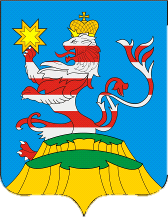 периодическое печатное изданиеПОСАДСКИЙВЕСТНИК2023март, 06,понедельник,№ 9Чăваш РеспубликинСĕнтĕрвăрри муниципаллă округĕн администрацийĕ Й Ы Ш Ă Н У 28.02.2023 № 186Сĕнтĕрвăрри хули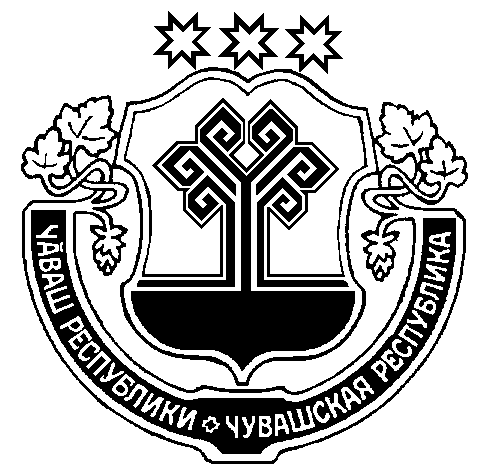 Чувашская РеспубликаАдминистрацияМариинско-Посадскогомуниципального округа П О С Т А Н О В Л Е Н И Е 28.02.2023 № 186г. Мариинский ПосадОб утверждении Порядка разработки и утверждения административных регламентов предоставления муниципальных услуг в Мариинско-Посадском муниципальном округе Чувашской РеспубликиЧăваш РеспубликинСĕнтĕрвăрри муниципаллă округĕн администрацийĕЙ Ы Ш Ă Н У № Сĕнтĕрвăрри хули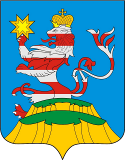 Чувашская РеспубликаАдминистрацияМариинско-Посадскогомуниципального округа П О С Т А Н О В Л Е Н И Е 01.03.2023 № 194г. Мариинский ПосадО создании антинаркотической комиссии при администрации Мариинско-Посадского муниципального округа Чувашской РеспубликиО создании антинаркотической комиссии при администрации Мариинско-Посадского муниципального округа Чувашской РеспубликиЧăваш РеспубликинСĕнтĕрвăрри муниципаллă округĕн администрацийĕЙ Ы Ш Ă Н У №Сĕнтĕрвăрри хули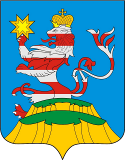 Чувашская РеспубликаАдминистрацияМариинско-Посадскогомуниципального округа П О С Т А Н О В Л Е Н И Е 02.03.2023 № 199г. Мариинский ПосадОтветственный исполнитель:Сектор мобилизационной подготовки, специальных программ ГО и ЧС администрации Мариинско – Посадского муниципального округа Чувашской Республики Дата составления проекта Муниципальной программы:25 января 2023 годаНепосредственный исполнитель Муниципальной программы:Заведующий сектором мобилизационной подготовки, специальных программ ГО и ЧС администрации Мариинско – Посадского муниципального округа Чувашской Республики(тел.883542(21189),e-mail:marpos_go@cap.ru)Глава Мариинско – Посадского муниципального округа Чувашской РеспубликиВ.В. ПетровОтветственный исполнитель Муниципальной программы–Сектор мобилизационной подготовки, специальных программ ГО и ЧС администрации Мариинско – Посадского муниципального округа Чувашской РеспубликиСоисполнители Муниципальной программы–Отдел культуры и социального развития администрации Мариинско – Посадского муниципального округа Чувашской Республики;Отдел образования, молодежной политики и спорта администрации Мариинско – Посадского муниципального округа Чувашской Республики;Отдел цифрового развития и информационных технологий администрации Мариинско – Посадского муниципального округа Чувашской Республики;Территориальные отделы администрации Мариинско-Посадского муниципального округа Чувашской Республики;Участники Муниципальной программы–Отдел строительства, дорожного хозяйства и благоустройства администрации Мариинско – Посадского муниципального округа Чувашской Республики; Отдел МВД РФ по Мариинско-Посадскому району Чувашской Республики (по согласованию);34 пожарно - спасательная часть 9 ПСО ФПС ГПС ГУ МЧС России по Чувашской Республике - Чувашии (по согласованию);Спасательная станция "Марпосадская" казенного учреждения Чувашской Республики «Чувашская республиканская поисково-спасательная служба» Государственного комитета Чувашской Республики по делам гражданской обороны и чрезвычайным ситуациям (далее – КУ ЧР «Чувашская республиканская поисково-спасательная служба» ГКЧС Чувашии) (по согласованию);Мариинско-Посадское ОВО-филиал ФГКУ УВО ВНГ России по Чувашской Республике (по согласованию);Подпрограммы Муниципальной программы –«Защита населения и территорий от чрезвычайных ситуаций природного и техногенного характера, обеспечение пожарной безопасности и безопасности населения на водных объектах на территории Мариинско-Посадского муниципального округа Чувашской Республики»;«Профилактика терроризма и экстремистской деятельности в Мариинско-Посадском муниципальном округе Чувашской Республики»;«Построение (развитие) аппаратно-программного комплекса «Безопасный город» на территории Мариинско-Посадского муниципального округа Чувашской Республики»;«Обеспечение реализации муниципальной программы Мариинско-Посадского муниципального округа Чувашской Республики «Повышение безопасности жизнедеятельности населения и территорий Мариинско-Посадского муниципального округа Чувашской Республики»Цели Муниципальной программы–обеспечение безопасности жизнедеятельности жителей Мариинско-Посадского муниципального округа Чувашской Республики, включая защищенность от преступных и противоправных действий, чрезвычайных ситуаций природного и техногенного характера;предупреждение возникновения и развития чрезвычайных ситуаций природного и техногенного характера;подготовка населения по вопросам гражданской обороны, защиты от чрезвычайных ситуаций природного и техногенного характера и террористических акций;создание на базе муниципального образования комплексной информационной системы, обеспечивающей прогнозирование, мониторинг, предупреждение и ликвидацию возможных угроз, а также контроль устранения последствий чрезвычайных ситуаций и правонарушенийЗадачи Муниципальной программы–своевременное информирование населения Мариинско-Посадского муниципального округа Чувашской Республики о чрезвычайных ситуациях природного и техногенного характера, мерах по обеспечению безопасности населения и территорий;повышение мобильности спасательных служб;обеспечение спасательных служб и противопожарной службы специальной техникой и имуществом, необходимым для проведения спасательных работ и пожаротушения;снижение угрозы и возможного ущерба от пожаров и чрезвычайных ситуаций природного и техногенного характера;совершенствование системы подготовки руководящего состава и специалистов спасательных служб;подготовка населения Мариинско-Посадского муниципального округа Чувашской Республики в области гражданской обороны и защиты от чрезвычайных ситуаций природного и техногенного характера;организация контроля над обстановкой на улице и в других общественных местах, своевременное реагирование на осложнение оперативной обстановки и оперативное управление силами и средствами, задействованными в охране общественного порядка;доведение уровня готовности систем оповещения населения об опасностях, возникающих при военных конфликтах и чрезвычайных ситуациях, а также обеспеченности населения защитными сооружениями гражданской обороны, средствами индивидуальной защиты органов дыхания и медицинскими средствами индивидуальной защиты до 100 процентов;формирование коммуникационной платформы для органов местного самоуправления в Мариинско - Посадском муниципального округа Чувашской Республики с целью устранения рисков обеспечения безопасности среды обитания на базе межведомственного взаимодействияЦелевые индикаторы и показатели Муниципальной программы–к 2036 году будут достигнуты следующие целевые индикаторы и показатели:готовность систем оповещения населения об опасностях, возникающих при чрезвычайных ситуациях природного и техногенного характера, – 100 процентов;снижение количества чрезвычайных ситуаций природного и техногенного характера, пожаров, происшествий на водных объектах до 20 единиц ;снижение количества населения, погибшего при чрезвычайных ситуациях природного и техногенного характера, пожарах, происшествиях на водных объектах до 0 единиц;доля населения Мариинско – Посадского муниципального округа Чувашской Республики, проживающего на территории муниципального образования, в котором развернута «Система-112», в общей численности населения Мариинско – Посадского муниципального округа Чувашской Республики – 100 процентов Сроки и этапы реализации Муниципальной программы–2023–2035 годы:1 этап – 2023–2025 годы;2 этап – 2026–2030 годы;3 этап – 2031–2035 годыОбъемы финансирования Муниципальной программы с разбивкой по годам реализации –прогнозируемый объем финансирования Муниципальной программы в 2023–2035 годах составляет 12 181,2 тыс. рублей, в том числе:в 2023 году – 4 064,4 тыс. рублей;в 2024 году – 4052,4 тыс. рублей;в 2025 году – 4 064,4 тыс. рублей;в 2026–2030 годах – 0,0 тыс. рублей;в 2031–2035 годах –0,0 тыс. рублей;из них средства:бюджета Мариинско – Посадского муниципального округа Чувашской Республики – 12 181,2 тыс. рублей, в том числе:в 2023 году – 4 064,4 тыс. рублей;в 2024 году – 4052,4 тыс. рублей;в 2025 году – 4 064,4 тыс. рублей;в 2026–2030 годах – 0,0 тыс. рублей;в 2031–2035 годах –0,0 тыс. рублей;внебюджетных источников – 0,0 тыс. рублей (0процента), в том числе:в 2023 году – 0,0 тыс. рублей;в 2024 году – 0,0 тыс. рублей;в 2025 году – 0,0 тыс. рублей;в 2026–2030 годах – 0,0 тыс. рублей;в 2031–2035 годах – 0,0 тыс. рублей.Объемы финансирования Муниципальной программы подлежат ежегодному уточнению исходя из возможностей бюджета Мариинско – Посадского муниципального округа Чувашской РеспубликиОжидаемые результаты реализации Муниципальной программы–реализация Муниципальной программы позволит:обеспечить гарантированное и своевременное информирование населения об угрозе и возникновении кризисных ситуаций;обеспечить устойчивое функционирование системы мониторинга и лабораторного контроля в очагах поражения и районах чрезвычайных ситуаций природного и техногенного характера;довести до требуемого уровня объемы запасов средств индивидуальной и коллективной защиты, обеспечить своевременное их освежение, сохранность и выдачу населению в угрожаемый период;развить теоретические и практические навыки действий населения в условиях чрезвычайных ситуаций природного и техногенного характера;снизить количество преступлений на улице и в других общественных местах;обеспечить работу экстренных оперативных служб в режиме «одного окна» и снизить экономические затраты на осуществление их взаимодействия №ппНаименование целевого индикатора и показателяЕдиница измеренияЗначения целевого индикатора и показателя по годамЗначения целевого индикатора и показателя по годамЗначения целевого индикатора и показателя по годамЗначения целевого индикатора и показателя по годамЗначения целевого индикатора и показателя по годамЗначения целевого индикатора и показателя по годамЗначения целевого индикатора и показателя по годамЗначения целевого индикатора и показателя по годамЗначения целевого индикатора и показателя по годам№ппНаименование целевого индикатора и показателяЕдиница измерения20232024202520302035123455678Муниципальная программа Мариинско – Посадского муниципального округа Чувашской Республики «Повышение безопасности жизнедеятельности населения и территорий Мариинско – Посадского муниципального округа Чувашской Республики»Муниципальная программа Мариинско – Посадского муниципального округа Чувашской Республики «Повышение безопасности жизнедеятельности населения и территорий Мариинско – Посадского муниципального округа Чувашской Республики»Муниципальная программа Мариинско – Посадского муниципального округа Чувашской Республики «Повышение безопасности жизнедеятельности населения и территорий Мариинско – Посадского муниципального округа Чувашской Республики»Муниципальная программа Мариинско – Посадского муниципального округа Чувашской Республики «Повышение безопасности жизнедеятельности населения и территорий Мариинско – Посадского муниципального округа Чувашской Республики»Муниципальная программа Мариинско – Посадского муниципального округа Чувашской Республики «Повышение безопасности жизнедеятельности населения и территорий Мариинско – Посадского муниципального округа Чувашской Республики»Муниципальная программа Мариинско – Посадского муниципального округа Чувашской Республики «Повышение безопасности жизнедеятельности населения и территорий Мариинско – Посадского муниципального округа Чувашской Республики»Муниципальная программа Мариинско – Посадского муниципального округа Чувашской Республики «Повышение безопасности жизнедеятельности населения и территорий Мариинско – Посадского муниципального округа Чувашской Республики»Муниципальная программа Мариинско – Посадского муниципального округа Чувашской Республики «Повышение безопасности жизнедеятельности населения и территорий Мариинско – Посадского муниципального округа Чувашской Республики»Муниципальная программа Мариинско – Посадского муниципального округа Чувашской Республики «Повышение безопасности жизнедеятельности населения и территорий Мариинско – Посадского муниципального округа Чувашской Республики»Муниципальная программа Мариинско – Посадского муниципального округа Чувашской Республики «Повышение безопасности жизнедеятельности населения и территорий Мариинско – Посадского муниципального округа Чувашской Республики»Муниципальная программа Мариинско – Посадского муниципального округа Чувашской Республики «Повышение безопасности жизнедеятельности населения и территорий Мариинско – Посадского муниципального округа Чувашской Республики»Муниципальная программа Мариинско – Посадского муниципального округа Чувашской Республики «Повышение безопасности жизнедеятельности населения и территорий Мариинско – Посадского муниципального округа Чувашской Республики»Муниципальная программа Мариинско – Посадского муниципального округа Чувашской Республики «Повышение безопасности жизнедеятельности населения и территорий Мариинско – Посадского муниципального округа Чувашской Республики»1.Готовность систем оповещения населения об опасностях, возникающих при чрезвычайных ситуациях природного и техногенного характера %40506060100,0100,02.Снижение количества чрезвычайных ситуаций природного и техногенного характера, пожаров, происшествий на водных объектахединиц4030252520153.Снижение количества населения, погибшего при чрезвычайных ситуациях природного и техногенного характера, пожарах, происшествиях на водных объектахчеловек2111004.Доля населения Мариинско – Посадского муниципального округа Чувашской Республики, проживающего на территории муниципального образования, в которых развернута «Система-112», в общей численности населения Мариинско – Посадского муниципального округа Чувашской Республики%100,0100,0100,0100,0100,0100,0Подпрограмма «Защита населения и территорий от чрезвычайных ситуаций природного и техногенного характера, обеспечение пожарной безопасности и безопасности населения на водных объектах на территории Мариинско – Посадского муниципального округа Чувашской Республики»Подпрограмма «Защита населения и территорий от чрезвычайных ситуаций природного и техногенного характера, обеспечение пожарной безопасности и безопасности населения на водных объектах на территории Мариинско – Посадского муниципального округа Чувашской Республики»Подпрограмма «Защита населения и территорий от чрезвычайных ситуаций природного и техногенного характера, обеспечение пожарной безопасности и безопасности населения на водных объектах на территории Мариинско – Посадского муниципального округа Чувашской Республики»Подпрограмма «Защита населения и территорий от чрезвычайных ситуаций природного и техногенного характера, обеспечение пожарной безопасности и безопасности населения на водных объектах на территории Мариинско – Посадского муниципального округа Чувашской Республики»Подпрограмма «Защита населения и территорий от чрезвычайных ситуаций природного и техногенного характера, обеспечение пожарной безопасности и безопасности населения на водных объектах на территории Мариинско – Посадского муниципального округа Чувашской Республики»Подпрограмма «Защита населения и территорий от чрезвычайных ситуаций природного и техногенного характера, обеспечение пожарной безопасности и безопасности населения на водных объектах на территории Мариинско – Посадского муниципального округа Чувашской Республики»Подпрограмма «Защита населения и территорий от чрезвычайных ситуаций природного и техногенного характера, обеспечение пожарной безопасности и безопасности населения на водных объектах на территории Мариинско – Посадского муниципального округа Чувашской Республики»Подпрограмма «Защита населения и территорий от чрезвычайных ситуаций природного и техногенного характера, обеспечение пожарной безопасности и безопасности населения на водных объектах на территории Мариинско – Посадского муниципального округа Чувашской Республики»Подпрограмма «Защита населения и территорий от чрезвычайных ситуаций природного и техногенного характера, обеспечение пожарной безопасности и безопасности населения на водных объектах на территории Мариинско – Посадского муниципального округа Чувашской Республики»Подпрограмма «Защита населения и территорий от чрезвычайных ситуаций природного и техногенного характера, обеспечение пожарной безопасности и безопасности населения на водных объектах на территории Мариинско – Посадского муниципального округа Чувашской Республики»Подпрограмма «Защита населения и территорий от чрезвычайных ситуаций природного и техногенного характера, обеспечение пожарной безопасности и безопасности населения на водных объектах на территории Мариинско – Посадского муниципального округа Чувашской Республики»Подпрограмма «Защита населения и территорий от чрезвычайных ситуаций природного и техногенного характера, обеспечение пожарной безопасности и безопасности населения на водных объектах на территории Мариинско – Посадского муниципального округа Чувашской Республики»Подпрограмма «Защита населения и территорий от чрезвычайных ситуаций природного и техногенного характера, обеспечение пожарной безопасности и безопасности населения на водных объектах на территории Мариинско – Посадского муниципального округа Чувашской Республики»1.Количество зарегистрированных пожаров единиц4030302520152.Количество погибших на пожарахчеловек2111003.Количество травмированных на пожарах людейчеловек2111004.Улучшение показателей оперативного реагирования на пожары, в том числе сокращение среднего времени:4.прибытия 1-го пожарного подразделения к месту пожара (в сельской местности):минут20,0020,0020,0020,0020,0020,004.локализации пожараминут5,004,954,954,904,854,804.ликвидации открытого горенияминут9,008,958,958,908,858,805.Улучшение показателей оперативного реагирования на чрезвычайные ситуации природного и техногенного характера, в том числе сокращение среднего времени:5.организации выезда дежурной смены на место чрезвычайной ситуации природного и техногенного характераминут4,24,14,14,14,03,95.прибытия дежурной смены спасателей к месту чрезвычайной ситуации природного и техногенного характераминут20,0020,0020,0020,0020,0020,005.локализации чрезвычайной ситуации природного и техногенного характераминут15,515,415,415,425,325,35.ликвидации последствий чрезвычайной ситуации природного и техногенного характераминут43,042,942,942,942,742,66.Доля руководящего состава и должностных лиц, прошедших подготовку по вопросам гражданской обороны, защиты от чрезвычайных ситуаций природного и техногенного характера и террористических актов%94,194,294,294,394,494,57.Доля оправдавшихся прогнозов чрезвычайных ситуаций природного и техногенного характера (достоверность прогнозов системы мониторинга и прогнозирования чрезвычайных ситуаций природного и техногенного характера)%90,090,290,290,490,690,88.Доля подведомственных администрации Мариинско – Посадского муниципального округа Чувашской Республики учреждений, предоставивших декларацию о потреблении энергетических ресурсов за отчетный период%100,0100,0100,0100,0100,0100,09.Уровень оснащенности подразделений противопожарной службы современной техникой%62,957,457,440,738,838,810.Повышение уровня готовности защитных сооружений гражданской обороны к использованию по предназначению%86,090,090,091,092,093,011.Доля населения, имеющего возможность получения сигналов оповещения и экстренной информации%87,087,287,287,487,687,8Подпрограмма «Профилактика терроризма и экстремистской деятельности в Мариинско – Посадском муниципальном округе Чувашской Республики»Подпрограмма «Профилактика терроризма и экстремистской деятельности в Мариинско – Посадском муниципальном округе Чувашской Республики»Подпрограмма «Профилактика терроризма и экстремистской деятельности в Мариинско – Посадском муниципальном округе Чувашской Республики»Подпрограмма «Профилактика терроризма и экстремистской деятельности в Мариинско – Посадском муниципальном округе Чувашской Республики»Подпрограмма «Профилактика терроризма и экстремистской деятельности в Мариинско – Посадском муниципальном округе Чувашской Республики»Подпрограмма «Профилактика терроризма и экстремистской деятельности в Мариинско – Посадском муниципальном округе Чувашской Республики»Подпрограмма «Профилактика терроризма и экстремистской деятельности в Мариинско – Посадском муниципальном округе Чувашской Республики»Подпрограмма «Профилактика терроризма и экстремистской деятельности в Мариинско – Посадском муниципальном округе Чувашской Республики»Подпрограмма «Профилактика терроризма и экстремистской деятельности в Мариинско – Посадском муниципальном округе Чувашской Республики»Подпрограмма «Профилактика терроризма и экстремистской деятельности в Мариинско – Посадском муниципальном округе Чувашской Республики»Подпрограмма «Профилактика терроризма и экстремистской деятельности в Мариинско – Посадском муниципальном округе Чувашской Республики»Подпрограмма «Профилактика терроризма и экстремистской деятельности в Мариинско – Посадском муниципальном округе Чувашской Республики»Подпрограмма «Профилактика терроризма и экстремистской деятельности в Мариинско – Посадском муниципальном округе Чувашской Республики»1.Доля детей, охваченных образовательными программами дополнительного образования детей, в общей численности детей и молодежи%71,072,072,073,074,075,02.Доля безработных граждан из числа молодежи в возрасте от 16 до 29 лет в общей численности безработных граждан, зарегистрированных в органах службы занятости%30,530,230,229,729,629,53.Уровень раскрытия преступлений, совершенных на улицах%72,072,572,573,073,574,04.Доля граждан, положительно оценивающих со-стояние межнациональных отношений, в общей численности граждан Российской Федерации, проживающих в Мариинско – Посадском муниципальном округе Чувашской Республики (по данным социологических исследований)%87,088,088,088,188,288,35.Количество материалов антитеррористической и антиэкстремистской направленности, подготовленных государственными средствами массовой информации Мариинско – Посадского муниципального округа Чувашской Республикиединиц7007057057107157206.Количество мероприятий (рабочих встреч, круглых столов), проведенных с представителями общественных объединений, конфессий, диаспор с целью пропаганды недопустимости межнациональных и межконфессиональных конфликтов, деструктивной деятельности псевдорелигиозных сект, распространения экстремистских учений, призывающих к насильственным действиямединиц141616182020Подпрограмма «Построение (развитие) аппаратно-программного комплекса «Безопасный город» на территории Мариинско – Посадского муниципального округа Чувашской Республики»Подпрограмма «Построение (развитие) аппаратно-программного комплекса «Безопасный город» на территории Мариинско – Посадского муниципального округа Чувашской Республики»Подпрограмма «Построение (развитие) аппаратно-программного комплекса «Безопасный город» на территории Мариинско – Посадского муниципального округа Чувашской Республики»Подпрограмма «Построение (развитие) аппаратно-программного комплекса «Безопасный город» на территории Мариинско – Посадского муниципального округа Чувашской Республики»Подпрограмма «Построение (развитие) аппаратно-программного комплекса «Безопасный город» на территории Мариинско – Посадского муниципального округа Чувашской Республики»Подпрограмма «Построение (развитие) аппаратно-программного комплекса «Безопасный город» на территории Мариинско – Посадского муниципального округа Чувашской Республики»Подпрограмма «Построение (развитие) аппаратно-программного комплекса «Безопасный город» на территории Мариинско – Посадского муниципального округа Чувашской Республики»Подпрограмма «Построение (развитие) аппаратно-программного комплекса «Безопасный город» на территории Мариинско – Посадского муниципального округа Чувашской Республики»Подпрограмма «Построение (развитие) аппаратно-программного комплекса «Безопасный город» на территории Мариинско – Посадского муниципального округа Чувашской Республики»Подпрограмма «Построение (развитие) аппаратно-программного комплекса «Безопасный город» на территории Мариинско – Посадского муниципального округа Чувашской Республики»Подпрограмма «Построение (развитие) аппаратно-программного комплекса «Безопасный город» на территории Мариинско – Посадского муниципального округа Чувашской Республики»Подпрограмма «Построение (развитие) аппаратно-программного комплекса «Безопасный город» на территории Мариинско – Посадского муниципального округа Чувашской Республики»Подпрограмма «Построение (развитие) аппаратно-программного комплекса «Безопасный город» на территории Мариинско – Посадского муниципального округа Чувашской Республики»1.Охват опасных объектов, грузов, опасных природных объектов, процессов и явлений системами мониторинга (полнота мониторинга)%88,590,190,191,792,593,02.Сокращение среднего времени комплексного реагирования экстренных оперативных служб на обращения граждан по номеру «112» на территории Мариинско – Посадского муниципального округа Чувашской Республики по сравнению с 2022 годом%20,020,020,020,020,020,0СтатусНаименование муниципальной программы Мариинско – Посадского муниципального округа Чувашской Республики, подпрограммы муниципальной программы Мариинско – Посадского муниципального округа Чувашской Республики (основного мероприятия)Код бюджетной классификацииКод бюджетной классификацииИсточники финансированияРасходы по годам, тыс. рублейРасходы по годам, тыс. рублейРасходы по годам, тыс. рублейРасходы по годам, тыс. рублейРасходы по годам, тыс. рублейРасходы по годам, тыс. рублейРасходы по годам, тыс. рублейРасходы по годам, тыс. рублейРасходы по годам, тыс. рублейСтатусНаименование муниципальной программы Мариинско – Посадского муниципального округа Чувашской Республики, подпрограммы муниципальной программы Мариинско – Посадского муниципального округа Чувашской Республики (основного мероприятия)главный распорядитель бюджетных средствцелевая статья расходовИсточники финансирования2023202420252026–20302031–203512345678910Муниципальная программа Мариинско – Посадского муниципального округа Чувашской Республики«Повышение безопасности жизнедеятельности населения и территорий Мариинско – Посадского муниципального округа Чувашской Республики»903Ц800000000всего4 064,44 052,44 064,4ххМуниципальная программа Мариинско – Посадского муниципального округа Чувашской Республики«Повышение безопасности жизнедеятельности населения и территорий Мариинско – Посадского муниципального округа Чувашской Республики»903Ц850000000Ц830000000бюджет Мариинско – Посадского муниципального округа Чувашской Республики4 064,44 052,44 064,4ххМуниципальная программа Мариинско – Посадского муниципального округа Чувашской Республики«Повышение безопасности жизнедеятельности населения и территорий Мариинско – Посадского муниципального округа Чувашской Республики»ххвнебюджетные источникихххххПодпрограммма «Защита населения и территорий от чрезвычайных ситуаций природного и техногенного характера, обеспечение пожарной безопасности и безопасности населения на водных объектах на территории Мариинско – Посадского муниципального округа Чувашской Республики»903Ц810000000всего1 967,01 955,01 967,0ххПодпрограммма «Защита населения и территорий от чрезвычайных ситуаций природного и техногенного характера, обеспечение пожарной безопасности и безопасности населения на водных объектах на территории Мариинско – Посадского муниципального округа Чувашской Республики»903Ц810000000бюджет Мариинско – Посадского муниципального округа Чувашской Республики1 967,01 955,01 967,0ххПодпрограммма «Защита населения и территорий от чрезвычайных ситуаций природного и техногенного характера, обеспечение пожарной безопасности и безопасности населения на водных объектах на территории Мариинско – Посадского муниципального округа Чувашской Республики»ххвнебюджетные источникихххххОсновное мероприятие 1Обеспечение деятельности государственных учреждений, реализующих на территории Мариинско – Посадского муниципального округа Чувашской Республики государственную политику в области пожарной безопасности903Ц810100000всего1 955,01 955,01 955,0ххОсновное мероприятие 1Обеспечение деятельности государственных учреждений, реализующих на территории Мариинско – Посадского муниципального округа Чувашской Республики государственную политику в области пожарной безопасности903Ц810100000бюджет Мариинско – Посадского муниципального округа Чувашской Республики1 955,01 955,01 955,0ххОсновное мероприятие 2Обеспечение деятельности государственных учреждений, реализующих мероприятия по обеспечению безопасности и защиты населения и территорий Мариинско – Посадского муниципального округа Чувашской Республики от чрезвычайных ситуаций природного и техногенного характераххвсегохххххОсновное мероприятие 2Обеспечение деятельности государственных учреждений, реализующих мероприятия по обеспечению безопасности и защиты населения и территорий Мариинско – Посадского муниципального округа Чувашской Республики от чрезвычайных ситуаций природного и техногенного характераххбюджет Мариинско – Посадского муниципального округа Чувашской РеспубликихххххОсновное мероприятие 3Обеспечение деятельности государственных учреждений, реализующих мероприятия по подготовке населения Мариинско – Посадского муниципального округа Чувашской Республики к действиям в чрезвычайных ситуациях природного и техногенного характераххвсегохххххОсновное мероприятие 3Обеспечение деятельности государственных учреждений, реализующих мероприятия по подготовке населения Мариинско – Посадского муниципального округа Чувашской Республики к действиям в чрезвычайных ситуациях природного и техногенного характераххбюджет Мариинско – Посадского муниципального округа Чувашской РеспубликихххххОсновное мероприятие 3Обеспечение деятельности государственных учреждений, реализующих мероприятия по подготовке населения Мариинско – Посадского муниципального округа Чувашской Республики к действиям в чрезвычайных ситуациях природного и техногенного характераххвнебюджетные источникихххххОсновное мероприятие 4Развитие гражданской обороны, повышение уровня готовности территориальной подсистемы Мариинско – Посадского муниципального округа Чувашской Республики единой государственной системы предупреждения и ликвидации чрезвычайных ситуаций к оперативному реагированию на чрезвычайные ситуации природного и техногенного характера, пожары и происшествия на водных объектах903Ц810400000всего12.0х12,0ххОсновное мероприятие 4Развитие гражданской обороны, повышение уровня готовности территориальной подсистемы Мариинско – Посадского муниципального округа Чувашской Республики единой государственной системы предупреждения и ликвидации чрезвычайных ситуаций к оперативному реагированию на чрезвычайные ситуации природного и техногенного характера, пожары и происшествия на водных объектах903Ц810400000бюджет Мариинско – Посадского муниципального округа Чувашской Республики12,0х12,0ххОсновное мероприятие 5Совершенствование функционирования органов управления территориальной подсистемы Мариинско – Посадского муниципального округа Чувашской Республики единой государственной системы предупреждения и ликвидации чрезвычайных ситуаций, систем оповещения и информирования населенияххвсегохххххОсновное мероприятие 5Совершенствование функционирования органов управления территориальной подсистемы Мариинско – Посадского муниципального округа Чувашской Республики единой государственной системы предупреждения и ликвидации чрезвычайных ситуаций, систем оповещения и информирования населенияххбюджет Мариинско – Посадского муниципального округа Чувашской РеспубликихххххПодпрограмма «Профилактика терроризма и экстремистской деятельности в Мариинско – Посадском муниципальном округе Чувашской Республики»903Ц830000000всего31,031,031,0ххПодпрограмма «Профилактика терроризма и экстремистской деятельности в Мариинско – Посадском муниципальном округе Чувашской Республики»903Ц830000000бюджет Мариинско – Посадского муниципального округа Чувашской Республики31,031,031,0ххПодпрограмма «Профилактика терроризма и экстремистской деятельности в Мариинско – Посадском муниципальном округе Чувашской Республики»ххвнебюджетные источникихххххОсновное мероприятие 1Совершенствование взаимодействия органов исполнительной власти Мариинско – Посадского муниципального округа Чувашской Республики и институтов гражданского общества в работе по профилактике терроризма и экстремистской деятельностиххвсегоххОсновное мероприятие 1Совершенствование взаимодействия органов исполнительной власти Мариинско – Посадского муниципального округа Чувашской Республики и институтов гражданского общества в работе по профилактике терроризма и экстремистской деятельностиххбюджет Мариинско – Посадского муниципального округа Чувашской РеспубликихххххОсновное мероприятие 2Укрепление стабильности в обществеххвсегохххххОсновное мероприятие 2Укрепление стабильности в обществеххбюджет Мариинско – Посадского муниципального округа Чувашской РеспубликихххххОсновное мероприятие 3Образовательно-воспитательные, культурно-массовые и спортивные мероприятияххвсегохххОсновное мероприятие 3Образовательно-воспитательные, культурно-массовые и спортивные мероприятияххбюджет Мариинско – Посадского муниципального округа Чувашской РеспубликихххххОсновное мероприятие 4Информационная работа по профилактике терроризма и экстремистской деятельности903Ц830400000всего10,010,010,0ххОсновное мероприятие 4Информационная работа по профилактике терроризма и экстремистской деятельности903Ц830400000бюджет Мариинско – Посадского муниципального округа Чувашской Республики10,010,010,0ххОсновное мероприятие 5Мероприятия по профилактике и соблюдению правопорядка на улицах и в других общественных местах.Организация работы по добровольной сдаче на возмездной (компенсационной) основе органам внутренних дел незарегистрированных предметов вооружения, боеприпасов, взрывчатых веществ и взрывных устройств, незаконно хранящихся у населения903Ц830500000всего21,021,021,0ххОсновное мероприятие 5Мероприятия по профилактике и соблюдению правопорядка на улицах и в других общественных местах.Организация работы по добровольной сдаче на возмездной (компенсационной) основе органам внутренних дел незарегистрированных предметов вооружения, боеприпасов, взрывчатых веществ и взрывных устройств, незаконно хранящихся у населения903Ц830500000бюджет Мариинско – Посадского муниципального округа Чувашской Республики21,021,021,0ххОсновное мероприятие 6Профилактика правонарушений со стороны членов семей участников религиозно-экстремистских объединений и псевдорелигиозных сект деструктивной направленностиххвсегохххххОсновное мероприятие 6Профилактика правонарушений со стороны членов семей участников религиозно-экстремистских объединений и псевдорелигиозных сект деструктивной направленностиххбюджет Мариинско – Посадского муниципального округа Чувашской РеспубликихххххПодпрограмма «Построение (развитие) аппаратно-программного комплекса «Безопасный город» на территории Мариинско – Посадского муниципального округа Чувашской Республики»903Ц850000000всего2 066,42 066,42 066,4ххПодпрограмма «Построение (развитие) аппаратно-программного комплекса «Безопасный город» на территории Мариинско – Посадского муниципального округа Чувашской Республики»903Ц850000000бюджет Мариинско – Посадского муниципального округа Чувашской Республики2 066,42 066,42 066,4ххПодпрограмма «Построение (развитие) аппаратно-программного комплекса «Безопасный город» на территории Мариинско – Посадского муниципального округа Чувашской Республики»ххвнебюджетные источникихххххОсновное мероприятие 1Создание системы обеспечения вызова экстренных оперативных служб по единому номеру «112» на территории Мариинско – Посадского муниципального округа Чувашской РеспубликиххвсегохххххОсновное мероприятие 1Создание системы обеспечения вызова экстренных оперативных служб по единому номеру «112» на территории Мариинско – Посадского муниципального округа Чувашской Республикиххбюджет Мариинско – Посадского муниципального округа Чувашской РеспубликихххххОсновное мероприятие 2Обеспечение безопасности населения и муниципальной (коммунальной) инфраструктуры903Ц850200000всего300,0300,0300,0ххОсновное мероприятие 2Обеспечение безопасности населения и муниципальной (коммунальной) инфраструктуры903Ц850200000бюджет Мариинско – Посадского муниципального округа Чувашской Республики300,0300,0300,0ххОсновное мероприятие 3Обеспечение безопасности на транспортеххвсегохххххОсновное мероприятие 3Обеспечение безопасности на транспортеххбюджет Мариинско – Посадского муниципального округа Чувашской РеспубликихххххОсновное мероприятие 4Обеспечение управления оперативной обстановкой в муниципальном образовании903Ц850500000всего1 766,41 766,41 766,4ххОсновное мероприятие 4Обеспечение управления оперативной обстановкой в муниципальном образовании903Ц850500000бюджет Мариинско – Посадского муниципального округа Чувашской Республики1 766,41 766,41 766,4ххОтветственный исполнитель подпрограммы–Сектор мобилизационной подготовки, специальных программ ГО и ЧС администрации Мариинско – Посадского муниципального округа Чувашской Республики Соисполнители подпрограммы–34 пожарно - спасательная часть 9 ПСО ФПС ГПС ГУ МЧС России по Чувашской Республике - Чувашии (по согласованию);Спасательная станция "Марпосадская" казенного учреждения Чувашской Республики «Чувашская республиканская поисково-спасательная служба» Государственного комитета Чувашской Республики по делам гражданской обороны и чрезвычайным ситуациям (далее – КУ ЧР «Чувашская республиканская поисково-спасательная служба» ГКЧС Чувашии) (по согласованию);Цели подпрограммы –повышение уровня готовности в области гражданской обороны, защиты населения и территорий от чрезвычайных ситуаций природного и техногенного характера, обеспечения пожарной безопасности и безопасности людей на водных объектах;сокращение количества зарегистрированных пожаров и количества людей, получивших травмы и погибших на пожарах;подготовка, переподготовка (повышение квалификации) руководителей, других должностных лиц и специалистов территориальных органов исполнительной власти Чувашской Республики, органов местного самоуправления и организаций независимо от организационно-правовых форм и форм собственности по вопросам гражданской обороны и защиты от чрезвычайных ситуаций природного и техногенного характераЗадачи подпрограммы–организация и осуществление профилактических мероприятий, направленных на недопущение возникновения чрезвычайных ситуаций природного и техногенного характера;организация проведения спасательных работ в районе чрезвычайной ситуации природного и техногенного характера;организация и осуществление профилактики пожаров;организация и осуществление тушения пожаров, спасания людей и материальных ценностей при пожарах;организация и проведение обучения, тренировок и учений с различными слоями населения по обучению правилам поведения в случае возникновения чрезвычайных ситуаций природного и техногенного характера и проведение мероприятий, направленных на пропаганду спасательного дела через средства массовой информации;планирование и организация учебного процесса повышения квалификации;совершенствование системы обеспечения пожарной безопасности и защиты населения и территорий Мариинско – Посадского муниципального округа Чувашской Республики от чрезвычайных ситуаций природного и техногенного характераЦелевые индикаторы и показатели подпрограммы–достижение к 2036 году следующих целевых индикаторов и показателей:количество зарегистрированных пожаров – не более 15 единиц;количество погибших на пожарах – не более 0 человек;количество травмированных на пожарах людей –
не более 0 человек;улучшение показателей оперативного реагирования на пожары, в том числе сокращение среднего времени:прибытия 1-го пожарного подразделения к месту пожара (в сельской местности) – 9,2 минуты;локализации пожара – 4,2 минуты;ликвидации открытого горения – 8,2 минуты;улучшение показателей оперативного реагирования на чрезвычайные ситуации природного и техногенного характера, в том числе сокращение среднего времени:организации выезда дежурной смены на место чрезвычайной ситуации природного и техногенного характера – 3,1 минуты;прибытия дежурной смены спасателей к месту чрезвычайной ситуации природного и техногенного характера – 20,0 минут;локализации чрезвычайной ситуации природного и техногенного характера – 25,3 минуты;ликвидации последствий чрезвычайной ситуации природного и техногенного характера – 42,6 минуты;доля руководящего состава и должностных лиц, прошедших подготовку по вопросам гражданской обороны, защиты от чрезвычайных ситуаций природного и техногенного характера и террористических актов, – 95,0 процента;доля оправдавшихся прогнозов чрезвычайных ситуаций природного и техногенного характера (достоверность прогнозов системы мониторинга и прогнозирования чрезвычайных ситуаций природного и техногенного характера) – 93,0 процента;доля подведомственных администрации Мариинско – Посадского муниципального округа Чувашской Республики учреждений, предоставивших декларацию о потреблении энергетических ресурсов за отчетный период, – 100,0 процента;уровень оснащенности подразделений противопожарной службы современной техникой – 65,0 процента;повышение уровня готовности защитных сооружений гражданской обороны к использованию по предназначению – 100,0 процента;доля населения, имеющего возможность получения сигналов оповещения и экстренной информации, – 90,0 процентаЭтапы и сроки реализации подпрограммы–2023–2035 годы:1 этап – 2023–2025 годы;2 этап – 2026–2030 годы;3 этап – 2031–2035 годыОбъемы финансирования подпрограммы с разбивкой по годам реализации –прогнозируемый объем финансирования мероприятий подпрограммы в 2023–2035 годах составляет 5 889,0 тыс. рублей, в том числе:в 2023 году – 1 967,0 тыс. рублей;в 2024 году – 1 955,0 тыс. рублей;в 2025 году – 1 967,0 тыс. рублей;в 2026–2030 годах 0 тыс. рублей;в 2031–2035 годах – 0 тыс. рублей;из них средства:бюджета Мариинско – Посадского муниципального округа Чувашской Республики – 5 889,0 тыс. рублей (0 процента), в том числе:в 2023 году – 1 967,0 тыс. рублей;в 2024 году – 1 955,0 тыс. рублей;в 2025 году – 1 967,0 тыс. рублей;в 2026–2030 годах – 0 тыс. рублей;в 2031–2035 годах – 0 тыс. рублей;внебюджетных источников – 0 тыс. рублей (0 процента), в том числе:в 2023 году – 0 тыс. рублей;в 2024 году – 0 тыс. рублей;в 2025 году – 0 тыс. рублей;в 2026–2030 годах – 0 тыс. рублей;в 2031–2035 годах – 0 тыс. рублей.Объемы финансирования мероприятий подпрограммы подлежат ежегодному уточнению исходя из возможностей бюджета Мариинско – Посадского муниципального округа Чувашской РеспубликиОжидаемые результаты реализации подпрограммы–снижение влияния факторов, способствующих возникновению чрезвычайных ситуаций природного и техногенного характера;снижение количества погибших и пострадавших в чрезвычайных ситуациях природного и техногенного характера;снижение экономического ущерба от чрезвычайных ситуаций природного и техногенного характера;повышение уровня защищенности населения и территорий от угрозы воздействия чрезвычайных ситуаций природного и техногенного характера;поддержание высокого уровня готовности и профессионального мастерства спасателей и пожарных к действиям в условиях чрезвычайных ситуаций природного и техногенного характера;снижение факторов, способствующих возникновению пожаров;повышение уровня знаний и приобретение практических навыков руководителями, другими должностными лицами и специалистами территориальных органов исполнительной власти Чувашской Республики, органов местного самоуправления и организаций в области гражданской обороны и защиты от чрезвычайных ситуаций природного и техногенного характера;увеличение доли оправдавшихся прогнозов чрезвычайных ситуаций природного и техногенного характера (достоверность прогнозов системы мониторинга и прогнозирования чрезвычайных ситуаций природного и техногенного характера)СтатусНаименование подпрограммы муниципальной программы Мариинско – Посадского муниципального округа Чувашской Республики (основного мероприятия, мероприятия)Задача подпрограммы муниципальной программы Мариинско – Посадского муниципального округа Чувашской РеспубликиОтветственный исполнитель, соисполнитель, участникиКод бюджетной классификацииКод бюджетной классификацииКод бюджетной классификацииКод бюджетной классификацииИсточники финансированияРасходы по годам, тыс. рублейРасходы по годам, тыс. рублейРасходы по годам, тыс. рублейРасходы по годам, тыс. рублейРасходы по годам, тыс. рублейРасходы по годам, тыс. рублейРасходы по годам, тыс. рублейРасходы по годам, тыс. рублейРасходы по годам, тыс. рублейСтатусНаименование подпрограммы муниципальной программы Мариинско – Посадского муниципального округа Чувашской Республики (основного мероприятия, мероприятия)Задача подпрограммы муниципальной программы Мариинско – Посадского муниципального округа Чувашской РеспубликиОтветственный исполнитель, соисполнитель, участникиглавный распоря-дитель бюджетных средствраздел, подразделцелевая статья расходовгруппа (под-груп-па) вида расходов2023202420252026–20302031–20351234567891011121314Подпрограмма«Защита населения и территорий от чрезвычайных ситуаций природного и техногенного характера, обеспечение пожарной безопасности и безопасности населения на водных объектах на территории Мариинско – Посадского муниципального округа Чувашской Республики»ответственный исполнитель – сектор мобилизационной подготовки, специальных программ ГО ЧС9030309Ц810000000xвсего1 967,01 955,01 967,0xxПодпрограмма«Защита населения и территорий от чрезвычайных ситуаций природного и техногенного характера, обеспечение пожарной безопасности и безопасности населения на водных объектах на территории Мариинско – Посадского муниципального округа Чувашской Республики»ответственный исполнитель – сектор мобилизационной подготовки, специальных программ ГО ЧС9030309Ц810000000xбюджет Мариинско – Посадского муниципального округа Чувашской Республики1 967,01 955,01 967,0xxПодпрограмма«Защита населения и территорий от чрезвычайных ситуаций природного и техногенного характера, обеспечение пожарной безопасности и безопасности населения на водных объектах на территории Мариинско – Посадского муниципального округа Чувашской Республики»соисполнители:бюджет Мариинско – Посадского муниципального округа Чувашской РеспубликиПодпрограмма«Защита населения и территорий от чрезвычайных ситуаций природного и техногенного характера, обеспечение пожарной безопасности и безопасности населения на водных объектах на территории Мариинско – Посадского муниципального округа Чувашской Республики»34 пожарно - спасательная часть 9 ПСО ФПС ГПС ГУ МЧС России по Чувашской Республике - Чувашииxxxxбюджет Мариинско – Посадского муниципального округа Чувашской РеспубликиxxxxxПодпрограмма«Защита населения и территорий от чрезвычайных ситуаций природного и техногенного характера, обеспечение пожарной безопасности и безопасности населения на водных объектах на территории Мариинско – Посадского муниципального округа Чувашской Республики»34 пожарно - спасательная часть 9 ПСО ФПС ГПС ГУ МЧС России по Чувашской Республике - Чувашииxxxxбюджет Мариинско – Посадского муниципального округа Чувашской РеспубликиxxxxxПодпрограмма«Защита населения и территорий от чрезвычайных ситуаций природного и техногенного характера, обеспечение пожарной безопасности и безопасности населения на водных объектах на территории Мариинско – Посадского муниципального округа Чувашской Республики»34 пожарно - спасательная часть 9 ПСО ФПС ГПС ГУ МЧС России по Чувашской Республике - Чувашииxxxxбюджет Мариинско – Посадского муниципального округа Чувашской РеспубликиxxxxxЦель «Сокращение количества зарегистрированных пожаров и количества людей, получивших травмы и погибших на пожарах»Цель «Сокращение количества зарегистрированных пожаров и количества людей, получивших травмы и погибших на пожарах»Цель «Сокращение количества зарегистрированных пожаров и количества людей, получивших травмы и погибших на пожарах»Цель «Сокращение количества зарегистрированных пожаров и количества людей, получивших травмы и погибших на пожарах»Цель «Сокращение количества зарегистрированных пожаров и количества людей, получивших травмы и погибших на пожарах»Цель «Сокращение количества зарегистрированных пожаров и количества людей, получивших травмы и погибших на пожарах»Цель «Сокращение количества зарегистрированных пожаров и количества людей, получивших травмы и погибших на пожарах»Цель «Сокращение количества зарегистрированных пожаров и количества людей, получивших травмы и погибших на пожарах»Цель «Сокращение количества зарегистрированных пожаров и количества людей, получивших травмы и погибших на пожарах»Цель «Сокращение количества зарегистрированных пожаров и количества людей, получивших травмы и погибших на пожарах»Цель «Сокращение количества зарегистрированных пожаров и количества людей, получивших травмы и погибших на пожарах»Цель «Сокращение количества зарегистрированных пожаров и количества людей, получивших травмы и погибших на пожарах»Цель «Сокращение количества зарегистрированных пожаров и количества людей, получивших травмы и погибших на пожарах»Цель «Сокращение количества зарегистрированных пожаров и количества людей, получивших травмы и погибших на пожарах»Цель «Сокращение количества зарегистрированных пожаров и количества людей, получивших травмы и погибших на пожарах»Цель «Сокращение количества зарегистрированных пожаров и количества людей, получивших травмы и погибших на пожарах»Цель «Сокращение количества зарегистрированных пожаров и количества людей, получивших травмы и погибших на пожарах»Цель «Сокращение количества зарегистрированных пожаров и количества людей, получивших травмы и погибших на пожарах»Основное мероприятие 1Обеспечение деятельности государственных учреждений, реализующих на территории Мариинско – Посадского муниципального округа Чувашской Республики государственную политику в области пожарной безопасностиорганизация и осуществление профилактики пожаров;организация и осуществление тушения пожаров, спасания людей и материальных ценностей при пожарахответственный исполнитель – сектор мобилизационной подготовки, специальных программ ГО ЧС9030309Ц810100000xвсего1 955,01 955,01 955,0xxОсновное мероприятие 1Обеспечение деятельности государственных учреждений, реализующих на территории Мариинско – Посадского муниципального округа Чувашской Республики государственную политику в области пожарной безопасностиорганизация и осуществление профилактики пожаров;организация и осуществление тушения пожаров, спасания людей и материальных ценностей при пожарахсоисполнитель – 34 пожарно - спасательная часть 9 ПСО ФПС ГПС ГУ МЧС России по Чувашской Республике - Чувашии9030309Ц810100000xбюджет Мариинско – Посадского муниципального округа Чувашской Республики1 955,01 955,01 955,0xxОсновное мероприятие 1Обеспечение деятельности государственных учреждений, реализующих на территории Мариинско – Посадского муниципального округа Чувашской Республики государственную политику в области пожарной безопасностиорганизация и осуществление профилактики пожаров;организация и осуществление тушения пожаров, спасания людей и материальных ценностей при пожарахсоисполнитель – 34 пожарно - спасательная часть 9 ПСО ФПС ГПС ГУ МЧС России по Чувашской Республике - Чувашииxxxxбюджет Мариинско – Посадского муниципального округа Чувашской РеспубликиxxxxxОсновное мероприятие 1Обеспечение деятельности государственных учреждений, реализующих на территории Мариинско – Посадского муниципального округа Чувашской Республики государственную политику в области пожарной безопасностиорганизация и осуществление профилактики пожаров;организация и осуществление тушения пожаров, спасания людей и материальных ценностей при пожарахсоисполнитель – 34 пожарно - спасательная часть 9 ПСО ФПС ГПС ГУ МЧС России по Чувашской Республике - Чувашииxxxxбюджет Мариинско – Посадского муниципального округа Чувашской РеспубликиxxxxxОсновное мероприятие 1Обеспечение деятельности государственных учреждений, реализующих на территории Мариинско – Посадского муниципального округа Чувашской Республики государственную политику в области пожарной безопасностиорганизация и осуществление профилактики пожаров;организация и осуществление тушения пожаров, спасания людей и материальных ценностей при пожарахсоисполнитель – 34 пожарно - спасательная часть 9 ПСО ФПС ГПС ГУ МЧС России по Чувашской Республике - Чувашииxxxxбюджет Мариинско – Посадского муниципального округа Чувашской РеспубликиxxxxxОсновное мероприятие 1Обеспечение деятельности государственных учреждений, реализующих на территории Мариинско – Посадского муниципального округа Чувашской Республики государственную политику в области пожарной безопасностиорганизация и осуществление профилактики пожаров;организация и осуществление тушения пожаров, спасания людей и материальных ценностей при пожарахсоисполнитель – 34 пожарно - спасательная часть 9 ПСО ФПС ГПС ГУ МЧС России по Чувашской Республике - Чувашииxxxxбюджет Мариинско – Посадского муниципального округа Чувашской РеспубликиxxxxxОсновное мероприятие 1Обеспечение деятельности государственных учреждений, реализующих на территории Мариинско – Посадского муниципального округа Чувашской Республики государственную политику в области пожарной безопасностиорганизация и осуществление профилактики пожаров;организация и осуществление тушения пожаров, спасания людей и материальных ценностей при пожарахсоисполнитель – 34 пожарно - спасательная часть 9 ПСО ФПС ГПС ГУ МЧС России по Чувашской Республике - Чувашииxxxxбюджет Мариинско – Посадского муниципального округа Чувашской РеспубликиxxxxxОсновное мероприятие 1Обеспечение деятельности государственных учреждений, реализующих на территории Мариинско – Посадского муниципального округа Чувашской Республики государственную политику в области пожарной безопасностиорганизация и осуществление профилактики пожаров;организация и осуществление тушения пожаров, спасания людей и материальных ценностей при пожарахсоисполнитель – 34 пожарно - спасательная часть 9 ПСО ФПС ГПС ГУ МЧС России по Чувашской Республике - Чувашииxxxxбюджет Мариинско – Посадского муниципального округа Чувашской РеспубликиxxxxxОсновное мероприятие 1Обеспечение деятельности государственных учреждений, реализующих на территории Мариинско – Посадского муниципального округа Чувашской Республики государственную политику в области пожарной безопасностиорганизация и осуществление профилактики пожаров;организация и осуществление тушения пожаров, спасания людей и материальных ценностей при пожарахсоисполнитель – 34 пожарно - спасательная часть 9 ПСО ФПС ГПС ГУ МЧС России по Чувашской Республике - Чувашииxxxxбюджет Мариинско – Посадского муниципального округа Чувашской РеспубликиxxxxxОсновное мероприятие 1Обеспечение деятельности государственных учреждений, реализующих на территории Мариинско – Посадского муниципального округа Чувашской Республики государственную политику в области пожарной безопасностиорганизация и осуществление профилактики пожаров;организация и осуществление тушения пожаров, спасания людей и материальных ценностей при пожарахсоисполнитель – 34 пожарно - спасательная часть 9 ПСО ФПС ГПС ГУ МЧС России по Чувашской Республике - Чувашииxxxxбюджет Мариинско – Посадского муниципального округа Чувашской РеспубликиxxxxxЦелевые индикаторы и показатели подпрограммы, увязанные с основным мероприятием 1Количество зарегистрированных пожаров, единицКоличество зарегистрированных пожаров, единицКоличество зарегистрированных пожаров, единицКоличество зарегистрированных пожаров, единицКоличество зарегистрированных пожаров, единицКоличество зарегистрированных пожаров, единицКоличество зарегистрированных пожаров, единиц4030252015Целевые индикаторы и показатели подпрограммы, увязанные с основным мероприятием 1Количество погибших на пожарах, человекКоличество погибших на пожарах, человекКоличество погибших на пожарах, человекКоличество погибших на пожарах, человекКоличество погибших на пожарах, человекКоличество погибших на пожарах, человекКоличество погибших на пожарах, человек21100Целевые индикаторы и показатели подпрограммы, увязанные с основным мероприятием 1Количество травмированных на пожарах людей, человекКоличество травмированных на пожарах людей, человекКоличество травмированных на пожарах людей, человекКоличество травмированных на пожарах людей, человекКоличество травмированных на пожарах людей, человекКоличество травмированных на пожарах людей, человекКоличество травмированных на пожарах людей, человек21100Целевые индикаторы и показатели подпрограммы, увязанные с основным мероприятием 1Улучшение показателей оперативного реагирования на пожары, в том числе сокращение среднего времени:Улучшение показателей оперативного реагирования на пожары, в том числе сокращение среднего времени:Улучшение показателей оперативного реагирования на пожары, в том числе сокращение среднего времени:Улучшение показателей оперативного реагирования на пожары, в том числе сокращение среднего времени:Улучшение показателей оперативного реагирования на пожары, в том числе сокращение среднего времени:Улучшение показателей оперативного реагирования на пожары, в том числе сокращение среднего времени:Улучшение показателей оперативного реагирования на пожары, в том числе сокращение среднего времени:Целевые индикаторы и показатели подпрограммы, увязанные с основным мероприятием 1прибытия 1-го пожарного подразделения к месту пожара (в сельской местности), минутприбытия 1-го пожарного подразделения к месту пожара (в сельской местности), минутприбытия 1-го пожарного подразделения к месту пожара (в сельской местности), минутприбытия 1-го пожарного подразделения к месту пожара (в сельской местности), минутприбытия 1-го пожарного подразделения к месту пожара (в сельской местности), минутприбытия 1-го пожарного подразделения к месту пожара (в сельской местности), минутприбытия 1-го пожарного подразделения к месту пожара (в сельской местности), минут2020202020Целевые индикаторы и показатели подпрограммы, увязанные с основным мероприятием 1локализации пожара, минутлокализации пожара, минутлокализации пожара, минутлокализации пожара, минутлокализации пожара, минутлокализации пожара, минутлокализации пожара, минут4.804,754,704.454.20Целевые индикаторы и показатели подпрограммы, увязанные с основным мероприятием 1ликвидации открытого горения, минутликвидации открытого горения, минутликвидации открытого горения, минутликвидации открытого горения, минутликвидации открытого горения, минутликвидации открытого горения, минутликвидации открытого горения, минут8,808,758,708,458,20Целевые индикаторы и показатели подпрограммы, увязанные с основным мероприятием 1Уровень оснащенности подразделений противопожарной службы современной техникой, %Уровень оснащенности подразделений противопожарной службы современной техникой, %Уровень оснащенности подразделений противопожарной службы современной техникой, %Уровень оснащенности подразделений противопожарной службы современной техникой, %Уровень оснащенности подразделений противопожарной службы современной техникой, %Уровень оснащенности подразделений противопожарной службы современной техникой, %Уровень оснащенности подразделений противопожарной службы современной техникой, %100100100100100Цель «Повышение уровня готовности в области гражданской обороны, защиты населения и территорий от чрезвычайных ситуаций природногои техногенного характера, обеспечения пожарной безопасности и безопасности людей на водных объектах»Цель «Повышение уровня готовности в области гражданской обороны, защиты населения и территорий от чрезвычайных ситуаций природногои техногенного характера, обеспечения пожарной безопасности и безопасности людей на водных объектах»Цель «Повышение уровня готовности в области гражданской обороны, защиты населения и территорий от чрезвычайных ситуаций природногои техногенного характера, обеспечения пожарной безопасности и безопасности людей на водных объектах»Цель «Повышение уровня готовности в области гражданской обороны, защиты населения и территорий от чрезвычайных ситуаций природногои техногенного характера, обеспечения пожарной безопасности и безопасности людей на водных объектах»Цель «Повышение уровня готовности в области гражданской обороны, защиты населения и территорий от чрезвычайных ситуаций природногои техногенного характера, обеспечения пожарной безопасности и безопасности людей на водных объектах»Цель «Повышение уровня готовности в области гражданской обороны, защиты населения и территорий от чрезвычайных ситуаций природногои техногенного характера, обеспечения пожарной безопасности и безопасности людей на водных объектах»Цель «Повышение уровня готовности в области гражданской обороны, защиты населения и территорий от чрезвычайных ситуаций природногои техногенного характера, обеспечения пожарной безопасности и безопасности людей на водных объектах»Цель «Повышение уровня готовности в области гражданской обороны, защиты населения и территорий от чрезвычайных ситуаций природногои техногенного характера, обеспечения пожарной безопасности и безопасности людей на водных объектах»Цель «Повышение уровня готовности в области гражданской обороны, защиты населения и территорий от чрезвычайных ситуаций природногои техногенного характера, обеспечения пожарной безопасности и безопасности людей на водных объектах»Цель «Повышение уровня готовности в области гражданской обороны, защиты населения и территорий от чрезвычайных ситуаций природногои техногенного характера, обеспечения пожарной безопасности и безопасности людей на водных объектах»Цель «Повышение уровня готовности в области гражданской обороны, защиты населения и территорий от чрезвычайных ситуаций природногои техногенного характера, обеспечения пожарной безопасности и безопасности людей на водных объектах»Цель «Повышение уровня готовности в области гражданской обороны, защиты населения и территорий от чрезвычайных ситуаций природногои техногенного характера, обеспечения пожарной безопасности и безопасности людей на водных объектах»Цель «Повышение уровня готовности в области гражданской обороны, защиты населения и территорий от чрезвычайных ситуаций природногои техногенного характера, обеспечения пожарной безопасности и безопасности людей на водных объектах»Цель «Повышение уровня готовности в области гражданской обороны, защиты населения и территорий от чрезвычайных ситуаций природногои техногенного характера, обеспечения пожарной безопасности и безопасности людей на водных объектах»Цель «Повышение уровня готовности в области гражданской обороны, защиты населения и территорий от чрезвычайных ситуаций природногои техногенного характера, обеспечения пожарной безопасности и безопасности людей на водных объектах»Цель «Повышение уровня готовности в области гражданской обороны, защиты населения и территорий от чрезвычайных ситуаций природногои техногенного характера, обеспечения пожарной безопасности и безопасности людей на водных объектах»Цель «Повышение уровня готовности в области гражданской обороны, защиты населения и территорий от чрезвычайных ситуаций природногои техногенного характера, обеспечения пожарной безопасности и безопасности людей на водных объектах»Цель «Повышение уровня готовности в области гражданской обороны, защиты населения и территорий от чрезвычайных ситуаций природногои техногенного характера, обеспечения пожарной безопасности и безопасности людей на водных объектах»Основное мероприятие 2Обеспечение деятельности государственных учреждений, реализующих мероприятия по обеспечению безопасности и защиты населения и территорий Мариинско – Посадского муниципального округа Чувашской Республики от чрезвычайных ситуаций природного и техногенного характераорганизация и осуществление профилактических мероприятий, направленных на недопущение возникновения чрезвычайных ситуаций природного и техногенного характера;организация проведения аварийно-спасательных и других неотложных работ в районе чрезвычайной ситуации природного и техногенного характераответственный исполнитель – сектор мобилизационной подготовки, специальных программ ГО ЧСхxxxвсегохxxxxОсновное мероприятие 2Обеспечение деятельности государственных учреждений, реализующих мероприятия по обеспечению безопасности и защиты населения и территорий Мариинско – Посадского муниципального округа Чувашской Республики от чрезвычайных ситуаций природного и техногенного характераорганизация и осуществление профилактических мероприятий, направленных на недопущение возникновения чрезвычайных ситуаций природного и техногенного характера;организация проведения аварийно-спасательных и других неотложных работ в районе чрезвычайной ситуации природного и техногенного характерасоисполнитель – Спасательная станция "Марпосадская" КУ ЧР «Чувашская республиканская поисково-спасательная служба» ГКЧС Чувашиихxxбюджет Мариинско – Посадского муниципального округа Чувашской РеспубликихxxxxОсновное мероприятие 2Обеспечение деятельности государственных учреждений, реализующих мероприятия по обеспечению безопасности и защиты населения и территорий Мариинско – Посадского муниципального округа Чувашской Республики от чрезвычайных ситуаций природного и техногенного характераорганизация и осуществление профилактических мероприятий, направленных на недопущение возникновения чрезвычайных ситуаций природного и техногенного характера;организация проведения аварийно-спасательных и других неотложных работ в районе чрезвычайной ситуации природного и техногенного характерасоисполнитель – Спасательная станция "Марпосадская" КУ ЧР «Чувашская республиканская поисково-спасательная служба» ГКЧС Чувашиибюджет Мариинско – Посадского муниципального округа Чувашской РеспубликиЦелевые индикаторы и показатели подпрограммы, увязанные с основным мероприятием 2Улучшение показателей оперативного реагирования на чрезвычайные ситуации природного и техногенного характера, в том числе сокращение среднего времени:Улучшение показателей оперативного реагирования на чрезвычайные ситуации природного и техногенного характера, в том числе сокращение среднего времени:Улучшение показателей оперативного реагирования на чрезвычайные ситуации природного и техногенного характера, в том числе сокращение среднего времени:Улучшение показателей оперативного реагирования на чрезвычайные ситуации природного и техногенного характера, в том числе сокращение среднего времени:Улучшение показателей оперативного реагирования на чрезвычайные ситуации природного и техногенного характера, в том числе сокращение среднего времени:Улучшение показателей оперативного реагирования на чрезвычайные ситуации природного и техногенного характера, в том числе сокращение среднего времени:Улучшение показателей оперативного реагирования на чрезвычайные ситуации природного и техногенного характера, в том числе сокращение среднего времени:хххххЦелевые индикаторы и показатели подпрограммы, увязанные с основным мероприятием 2организации выезда дежурной смены на место чрезвычайной ситуации природного и техногенного характера, минуторганизации выезда дежурной смены на место чрезвычайной ситуации природного и техногенного характера, минуторганизации выезда дежурной смены на место чрезвычайной ситуации природного и техногенного характера, минуторганизации выезда дежурной смены на место чрезвычайной ситуации природного и техногенного характера, минуторганизации выезда дежурной смены на место чрезвычайной ситуации природного и техногенного характера, минуторганизации выезда дежурной смены на место чрезвычайной ситуации природного и техногенного характера, минуторганизации выезда дежурной смены на место чрезвычайной ситуации природного и техногенного характера, минут3.93.83,73.53,1Целевые индикаторы и показатели подпрограммы, увязанные с основным мероприятием 2прибытия дежурной смены спасателей к месту чрезвычайной ситуации природного и техногенного характера, минутприбытия дежурной смены спасателей к месту чрезвычайной ситуации природного и техногенного характера, минутприбытия дежурной смены спасателей к месту чрезвычайной ситуации природного и техногенного характера, минутприбытия дежурной смены спасателей к месту чрезвычайной ситуации природного и техногенного характера, минутприбытия дежурной смены спасателей к месту чрезвычайной ситуации природного и техногенного характера, минутприбытия дежурной смены спасателей к месту чрезвычайной ситуации природного и техногенного характера, минутприбытия дежурной смены спасателей к месту чрезвычайной ситуации природного и техногенного характера, минут2020202020Целевые индикаторы и показатели подпрограммы, увязанные с основным мероприятием 2локализации чрезвычайной ситуации природного и техногенного характера, минутлокализации чрезвычайной ситуации природного и техногенного характера, минутлокализации чрезвычайной ситуации природного и техногенного характера, минутлокализации чрезвычайной ситуации природного и техногенного характера, минутлокализации чрезвычайной ситуации природного и техногенного характера, минутлокализации чрезвычайной ситуации природного и техногенного характера, минутлокализации чрезвычайной ситуации природного и техногенного характера, минут25,325,225,125,025,0Целевые индикаторы и показатели подпрограммы, увязанные с основным мероприятием 2ликвидации последствий чрезвычайной ситуации природного и техногенного характера, минутликвидации последствий чрезвычайной ситуации природного и техногенного характера, минутликвидации последствий чрезвычайной ситуации природного и техногенного характера, минутликвидации последствий чрезвычайной ситуации природного и техногенного характера, минутликвидации последствий чрезвычайной ситуации природного и техногенного характера, минутликвидации последствий чрезвычайной ситуации природного и техногенного характера, минутликвидации последствий чрезвычайной ситуации природного и техногенного характера, минут42,642,642,442,242,0Цель «Подготовка, переподготовка (повышение квалификации) руководителей, других должностных лиц и специалистов территориальных органов исполнительной власти Чувашской Республики, органов местного самоуправления и организаций независимо от организационно-правовых форм и форм собственности по вопросам гражданской обороны и защиты от чрезвычайных ситуаций природного и техногенного характера»Цель «Подготовка, переподготовка (повышение квалификации) руководителей, других должностных лиц и специалистов территориальных органов исполнительной власти Чувашской Республики, органов местного самоуправления и организаций независимо от организационно-правовых форм и форм собственности по вопросам гражданской обороны и защиты от чрезвычайных ситуаций природного и техногенного характера»Цель «Подготовка, переподготовка (повышение квалификации) руководителей, других должностных лиц и специалистов территориальных органов исполнительной власти Чувашской Республики, органов местного самоуправления и организаций независимо от организационно-правовых форм и форм собственности по вопросам гражданской обороны и защиты от чрезвычайных ситуаций природного и техногенного характера»Цель «Подготовка, переподготовка (повышение квалификации) руководителей, других должностных лиц и специалистов территориальных органов исполнительной власти Чувашской Республики, органов местного самоуправления и организаций независимо от организационно-правовых форм и форм собственности по вопросам гражданской обороны и защиты от чрезвычайных ситуаций природного и техногенного характера»Цель «Подготовка, переподготовка (повышение квалификации) руководителей, других должностных лиц и специалистов территориальных органов исполнительной власти Чувашской Республики, органов местного самоуправления и организаций независимо от организационно-правовых форм и форм собственности по вопросам гражданской обороны и защиты от чрезвычайных ситуаций природного и техногенного характера»Цель «Подготовка, переподготовка (повышение квалификации) руководителей, других должностных лиц и специалистов территориальных органов исполнительной власти Чувашской Республики, органов местного самоуправления и организаций независимо от организационно-правовых форм и форм собственности по вопросам гражданской обороны и защиты от чрезвычайных ситуаций природного и техногенного характера»Цель «Подготовка, переподготовка (повышение квалификации) руководителей, других должностных лиц и специалистов территориальных органов исполнительной власти Чувашской Республики, органов местного самоуправления и организаций независимо от организационно-правовых форм и форм собственности по вопросам гражданской обороны и защиты от чрезвычайных ситуаций природного и техногенного характера»Цель «Подготовка, переподготовка (повышение квалификации) руководителей, других должностных лиц и специалистов территориальных органов исполнительной власти Чувашской Республики, органов местного самоуправления и организаций независимо от организационно-правовых форм и форм собственности по вопросам гражданской обороны и защиты от чрезвычайных ситуаций природного и техногенного характера»Цель «Подготовка, переподготовка (повышение квалификации) руководителей, других должностных лиц и специалистов территориальных органов исполнительной власти Чувашской Республики, органов местного самоуправления и организаций независимо от организационно-правовых форм и форм собственности по вопросам гражданской обороны и защиты от чрезвычайных ситуаций природного и техногенного характера»Цель «Подготовка, переподготовка (повышение квалификации) руководителей, других должностных лиц и специалистов территориальных органов исполнительной власти Чувашской Республики, органов местного самоуправления и организаций независимо от организационно-правовых форм и форм собственности по вопросам гражданской обороны и защиты от чрезвычайных ситуаций природного и техногенного характера»Цель «Подготовка, переподготовка (повышение квалификации) руководителей, других должностных лиц и специалистов территориальных органов исполнительной власти Чувашской Республики, органов местного самоуправления и организаций независимо от организационно-правовых форм и форм собственности по вопросам гражданской обороны и защиты от чрезвычайных ситуаций природного и техногенного характера»Цель «Подготовка, переподготовка (повышение квалификации) руководителей, других должностных лиц и специалистов территориальных органов исполнительной власти Чувашской Республики, органов местного самоуправления и организаций независимо от организационно-правовых форм и форм собственности по вопросам гражданской обороны и защиты от чрезвычайных ситуаций природного и техногенного характера»Цель «Подготовка, переподготовка (повышение квалификации) руководителей, других должностных лиц и специалистов территориальных органов исполнительной власти Чувашской Республики, органов местного самоуправления и организаций независимо от организационно-правовых форм и форм собственности по вопросам гражданской обороны и защиты от чрезвычайных ситуаций природного и техногенного характера»Цель «Подготовка, переподготовка (повышение квалификации) руководителей, других должностных лиц и специалистов территориальных органов исполнительной власти Чувашской Республики, органов местного самоуправления и организаций независимо от организационно-правовых форм и форм собственности по вопросам гражданской обороны и защиты от чрезвычайных ситуаций природного и техногенного характера»Цель «Подготовка, переподготовка (повышение квалификации) руководителей, других должностных лиц и специалистов территориальных органов исполнительной власти Чувашской Республики, органов местного самоуправления и организаций независимо от организационно-правовых форм и форм собственности по вопросам гражданской обороны и защиты от чрезвычайных ситуаций природного и техногенного характера»Цель «Подготовка, переподготовка (повышение квалификации) руководителей, других должностных лиц и специалистов территориальных органов исполнительной власти Чувашской Республики, органов местного самоуправления и организаций независимо от организационно-правовых форм и форм собственности по вопросам гражданской обороны и защиты от чрезвычайных ситуаций природного и техногенного характера»Цель «Подготовка, переподготовка (повышение квалификации) руководителей, других должностных лиц и специалистов территориальных органов исполнительной власти Чувашской Республики, органов местного самоуправления и организаций независимо от организационно-правовых форм и форм собственности по вопросам гражданской обороны и защиты от чрезвычайных ситуаций природного и техногенного характера»Цель «Подготовка, переподготовка (повышение квалификации) руководителей, других должностных лиц и специалистов территориальных органов исполнительной власти Чувашской Республики, органов местного самоуправления и организаций независимо от организационно-правовых форм и форм собственности по вопросам гражданской обороны и защиты от чрезвычайных ситуаций природного и техногенного характера»Основное мероприятие 3Обеспечение деятельности государственных учреждений, реализующих мероприятия по подготовке населения Мариинско – Посадского муниципального округа Чувашской Республики к действиям в чрезвычайных ситуациях природного и техногенного характераорганизация и проведение обучения, тренировок и учений с различными слоями населения по обучению правилам поведения в случае возникновения чрезвычайных ситуаций природного и техногенного характера и проведение мероприятий, направленных на пропаганду спасательного дела через средства массовой информации;планирование и организация учебного процесса повышения квалификацииответственный исполнитель – сектор мобилизационной подготовки, специальных программ ГО ЧСxxxxххxxxxЦелевой индикатор и показатель подпрограммы, увязанные с основным мероприятием 3Доля руководящего состава и должностных лиц, прошедших подготовку по вопросам гражданской обороны, защиты от чрезвычайных ситуаций природного и техногенного характера и террористических актов, %Доля руководящего состава и должностных лиц, прошедших подготовку по вопросам гражданской обороны, защиты от чрезвычайных ситуаций природного и техногенного характера и террористических актов, %Доля руководящего состава и должностных лиц, прошедших подготовку по вопросам гражданской обороны, защиты от чрезвычайных ситуаций природного и техногенного характера и террористических актов, %Доля руководящего состава и должностных лиц, прошедших подготовку по вопросам гражданской обороны, защиты от чрезвычайных ситуаций природного и техногенного характера и террористических актов, %Доля руководящего состава и должностных лиц, прошедших подготовку по вопросам гражданской обороны, защиты от чрезвычайных ситуаций природного и техногенного характера и террористических актов, %Доля руководящего состава и должностных лиц, прошедших подготовку по вопросам гражданской обороны, защиты от чрезвычайных ситуаций природного и техногенного характера и террористических актов, %Доля руководящего состава и должностных лиц, прошедших подготовку по вопросам гражданской обороны, защиты от чрезвычайных ситуаций природного и техногенного характера и террористических актов, %94,594,694,795,095,0Целевой индикатор и показатель подпрограммы, увязанные с основным мероприятием 3Цель «Повышение уровня готовности в области гражданской обороны, защиты населения и территорий от чрезвычайных ситуаций природного и техногенного характера, обеспечения пожарной безопасности и безопасности людей на водных объектах»Цель «Повышение уровня готовности в области гражданской обороны, защиты населения и территорий от чрезвычайных ситуаций природного и техногенного характера, обеспечения пожарной безопасности и безопасности людей на водных объектах»Цель «Повышение уровня готовности в области гражданской обороны, защиты населения и территорий от чрезвычайных ситуаций природного и техногенного характера, обеспечения пожарной безопасности и безопасности людей на водных объектах»Цель «Повышение уровня готовности в области гражданской обороны, защиты населения и территорий от чрезвычайных ситуаций природного и техногенного характера, обеспечения пожарной безопасности и безопасности людей на водных объектах»Цель «Повышение уровня готовности в области гражданской обороны, защиты населения и территорий от чрезвычайных ситуаций природного и техногенного характера, обеспечения пожарной безопасности и безопасности людей на водных объектах»Цель «Повышение уровня готовности в области гражданской обороны, защиты населения и территорий от чрезвычайных ситуаций природного и техногенного характера, обеспечения пожарной безопасности и безопасности людей на водных объектах»Цель «Повышение уровня готовности в области гражданской обороны, защиты населения и территорий от чрезвычайных ситуаций природного и техногенного характера, обеспечения пожарной безопасности и безопасности людей на водных объектах»Цель «Повышение уровня готовности в области гражданской обороны, защиты населения и территорий от чрезвычайных ситуаций природного и техногенного характера, обеспечения пожарной безопасности и безопасности людей на водных объектах»Цель «Повышение уровня готовности в области гражданской обороны, защиты населения и территорий от чрезвычайных ситуаций природного и техногенного характера, обеспечения пожарной безопасности и безопасности людей на водных объектах»Цель «Повышение уровня готовности в области гражданской обороны, защиты населения и территорий от чрезвычайных ситуаций природного и техногенного характера, обеспечения пожарной безопасности и безопасности людей на водных объектах»Цель «Повышение уровня готовности в области гражданской обороны, защиты населения и территорий от чрезвычайных ситуаций природного и техногенного характера, обеспечения пожарной безопасности и безопасности людей на водных объектах»Цель «Повышение уровня готовности в области гражданской обороны, защиты населения и территорий от чрезвычайных ситуаций природного и техногенного характера, обеспечения пожарной безопасности и безопасности людей на водных объектах»Цель «Повышение уровня готовности в области гражданской обороны, защиты населения и территорий от чрезвычайных ситуаций природного и техногенного характера, обеспечения пожарной безопасности и безопасности людей на водных объектах»Цель «Повышение уровня готовности в области гражданской обороны, защиты населения и территорий от чрезвычайных ситуаций природного и техногенного характера, обеспечения пожарной безопасности и безопасности людей на водных объектах»Цель «Повышение уровня готовности в области гражданской обороны, защиты населения и территорий от чрезвычайных ситуаций природного и техногенного характера, обеспечения пожарной безопасности и безопасности людей на водных объектах»Цель «Повышение уровня готовности в области гражданской обороны, защиты населения и территорий от чрезвычайных ситуаций природного и техногенного характера, обеспечения пожарной безопасности и безопасности людей на водных объектах»Цель «Повышение уровня готовности в области гражданской обороны, защиты населения и территорий от чрезвычайных ситуаций природного и техногенного характера, обеспечения пожарной безопасности и безопасности людей на водных объектах»Цель «Повышение уровня готовности в области гражданской обороны, защиты населения и территорий от чрезвычайных ситуаций природного и техногенного характера, обеспечения пожарной безопасности и безопасности людей на водных объектах»Основное мероприятие 4Развитие гражданской обороны, повышение уровня готовности районного звена территориальной подсистемы Чувашской Республики единой государственной системы предупреждения и ликвидации чрезвычайных ситуаций к оперативному реагированию на чрезвычайные ситуации природного и техногенного характера, пожары и происшествия на водных объектахорганизация проведения спасательных работ в районе чрезвычайной ситуации природного и техногенного характераответственный исполнитель – сектор мобилизационной подготовки, специальных программ ГО ЧС9030309Ц810470280всего12,0х12,0xxОсновное мероприятие 4Развитие гражданской обороны, повышение уровня готовности районного звена территориальной подсистемы Чувашской Республики единой государственной системы предупреждения и ликвидации чрезвычайных ситуаций к оперативному реагированию на чрезвычайные ситуации природного и техногенного характера, пожары и происшествия на водных объектахорганизация проведения спасательных работ в районе чрезвычайной ситуации природного и техногенного характераответственный исполнитель – сектор мобилизационной подготовки, специальных программ ГО ЧС9030309Ц810470280бюджет Мариинско – Посадского муниципального округа Чувашской Республики 12,0х12,0xxОсновное мероприятие 4Развитие гражданской обороны, повышение уровня готовности районного звена территориальной подсистемы Чувашской Республики единой государственной системы предупреждения и ликвидации чрезвычайных ситуаций к оперативному реагированию на чрезвычайные ситуации природного и техногенного характера, пожары и происшествия на водных объектахорганизация проведения спасательных работ в районе чрезвычайной ситуации природного и техногенного характерасоисполнители:бюджет Мариинско – Посадского муниципального округа Чувашской Республики Основное мероприятие 4Развитие гражданской обороны, повышение уровня готовности районного звена территориальной подсистемы Чувашской Республики единой государственной системы предупреждения и ликвидации чрезвычайных ситуаций к оперативному реагированию на чрезвычайные ситуации природного и техногенного характера, пожары и происшествия на водных объектахорганизация проведения спасательных работ в районе чрезвычайной ситуации природного и техногенного характераСпасательная станция "Марпосадская" КУ ЧР «Чувашская республиканская поисково-спасательная служба» ГКЧС Чувашииxxxxбюджет Мариинско – Посадского муниципального округа Чувашской Республики xxxxxОсновное мероприятие 4Развитие гражданской обороны, повышение уровня готовности районного звена территориальной подсистемы Чувашской Республики единой государственной системы предупреждения и ликвидации чрезвычайных ситуаций к оперативному реагированию на чрезвычайные ситуации природного и техногенного характера, пожары и происшествия на водных объектахорганизация проведения спасательных работ в районе чрезвычайной ситуации природного и техногенного характера34 пожарно - спасательная часть 9 ПСО ФПС ГПС ГУ МЧС России по Чувашской Республике - Чувашииxxxxбюджет Мариинско – Посадского муниципального округа Чувашской Республики xxxxxОсновное мероприятие 4Доля подведомственных администрации Мариинско – Посадского муниципального округа учреждений, предоставивших декларацию о потреблении энергетических ресурсов за отчетный период, %Доля подведомственных администрации Мариинско – Посадского муниципального округа учреждений, предоставивших декларацию о потреблении энергетических ресурсов за отчетный период, %Доля подведомственных администрации Мариинско – Посадского муниципального округа учреждений, предоставивших декларацию о потреблении энергетических ресурсов за отчетный период, %Доля подведомственных администрации Мариинско – Посадского муниципального округа учреждений, предоставивших декларацию о потреблении энергетических ресурсов за отчетный период, %Доля подведомственных администрации Мариинско – Посадского муниципального округа учреждений, предоставивших декларацию о потреблении энергетических ресурсов за отчетный период, %Доля подведомственных администрации Мариинско – Посадского муниципального округа учреждений, предоставивших декларацию о потреблении энергетических ресурсов за отчетный период, %Доля подведомственных администрации Мариинско – Посадского муниципального округа учреждений, предоставивших декларацию о потреблении энергетических ресурсов за отчетный период, %100,0100,0100,0100,0100,0Основное мероприятие 4Уровень оснащенности подразделений противопожарной службы современной техникой, %Уровень оснащенности подразделений противопожарной службы современной техникой, %Уровень оснащенности подразделений противопожарной службы современной техникой, %Уровень оснащенности подразделений противопожарной службы современной техникой, %Уровень оснащенности подразделений противопожарной службы современной техникой, %Уровень оснащенности подразделений противопожарной службы современной техникой, %Уровень оснащенности подразделений противопожарной службы современной техникой, %38.838.838.850.065.0Основное мероприятие 4Повышение уровня готовности защитных сооружений гражданской обороны к использованию по предназначению, %Повышение уровня готовности защитных сооружений гражданской обороны к использованию по предназначению, %Повышение уровня готовности защитных сооружений гражданской обороны к использованию по предназначению, %Повышение уровня готовности защитных сооружений гражданской обороны к использованию по предназначению, %Повышение уровня готовности защитных сооружений гражданской обороны к использованию по предназначению, %Повышение уровня готовности защитных сооружений гражданской обороны к использованию по предназначению, %Повышение уровня готовности защитных сооружений гражданской обороны к использованию по предназначению, %93.094.095.097.0100Мероприятие 4.1Развитие материально-технической базы администрации Мариинско - Посадского муниципального округа и подведомственных ему учрежденийответственный исполнитель – сектор мобилизационной подготовки, специальных программ ГО ЧСx x x x Всегоx x x x x Мероприятие 4.1Развитие материально-технической базы администрации Мариинско - Посадского муниципального округа и подведомственных ему учрежденийответственный исполнитель – сектор мобилизационной подготовки, специальных программ ГО ЧСx x x x бюджет Мариинско – Посадского муниципального округа Чувашской Республикиx x x x x Мероприятие 4.1Развитие материально-технической базы администрации Мариинско - Посадского муниципального округа и подведомственных ему учрежденийсоисполнители:Мероприятие 4.1Развитие материально-технической базы администрации Мариинско - Посадского муниципального округа и подведомственных ему учреждений34 пожарно - спасательная часть 9 ПСО ФПС ГПС ГУ МЧС России по Чувашской Республике - Чувашииx x x x x x x x x Мероприятие 4.1Развитие материально-технической базы администрации Мариинско - Посадского муниципального округа и подведомственных ему учрежденийСпасательная станция "Марпосадская" КУ ЧР «Чувашская республиканская поисково-спасательная служба» ГКЧС Чувашииx x x x x x x x x Мероприятие 4.2Содержание материально-технических запасов в целях гражданской обороныответственный исполнитель – сектор мобилизационной подготовки, специальных программ ГО ЧСxxxxвсегоxxxxxМероприятие 4.2Содержание материально-технических запасов в целях гражданской обороныответственный исполнитель – сектор мобилизационной подготовки, специальных программ ГО ЧС9030309Ц830000000хбюджет Мариинско - Посадского муниципального округа Чувашской РеспубликиxxxxxМероприятие 4.3Проведение регламентных работ по содержанию специального оборудования гражданской обороныответственный исполнитель – сектор мобилизационной подготовки, специальных программ ГО ЧСххххвсегоxxxххМероприятие 4.3Проведение регламентных работ по содержанию специального оборудования гражданской обороныответственный исполнитель – сектор мобилизационной подготовки, специальных программ ГО ЧС9030309Ц830000000хбюджет Мариинско - Посадского муниципального округа Чувашской РеспубликиxxxххЦель «Повышение уровня готовности в области гражданской обороны, защиты населения и территорийот чрезвычайных ситуаций природного и техногенного характера, обеспечения пожарной безопасности и безопасности людей на водных объектах»Цель «Повышение уровня готовности в области гражданской обороны, защиты населения и территорийот чрезвычайных ситуаций природного и техногенного характера, обеспечения пожарной безопасности и безопасности людей на водных объектах»Цель «Повышение уровня готовности в области гражданской обороны, защиты населения и территорийот чрезвычайных ситуаций природного и техногенного характера, обеспечения пожарной безопасности и безопасности людей на водных объектах»Цель «Повышение уровня готовности в области гражданской обороны, защиты населения и территорийот чрезвычайных ситуаций природного и техногенного характера, обеспечения пожарной безопасности и безопасности людей на водных объектах»Цель «Повышение уровня готовности в области гражданской обороны, защиты населения и территорийот чрезвычайных ситуаций природного и техногенного характера, обеспечения пожарной безопасности и безопасности людей на водных объектах»Цель «Повышение уровня готовности в области гражданской обороны, защиты населения и территорийот чрезвычайных ситуаций природного и техногенного характера, обеспечения пожарной безопасности и безопасности людей на водных объектах»Цель «Повышение уровня готовности в области гражданской обороны, защиты населения и территорийот чрезвычайных ситуаций природного и техногенного характера, обеспечения пожарной безопасности и безопасности людей на водных объектах»Цель «Повышение уровня готовности в области гражданской обороны, защиты населения и территорийот чрезвычайных ситуаций природного и техногенного характера, обеспечения пожарной безопасности и безопасности людей на водных объектах»Цель «Повышение уровня готовности в области гражданской обороны, защиты населения и территорийот чрезвычайных ситуаций природного и техногенного характера, обеспечения пожарной безопасности и безопасности людей на водных объектах»Цель «Повышение уровня готовности в области гражданской обороны, защиты населения и территорийот чрезвычайных ситуаций природного и техногенного характера, обеспечения пожарной безопасности и безопасности людей на водных объектах»Цель «Повышение уровня готовности в области гражданской обороны, защиты населения и территорийот чрезвычайных ситуаций природного и техногенного характера, обеспечения пожарной безопасности и безопасности людей на водных объектах»Цель «Повышение уровня готовности в области гражданской обороны, защиты населения и территорийот чрезвычайных ситуаций природного и техногенного характера, обеспечения пожарной безопасности и безопасности людей на водных объектах»Цель «Повышение уровня готовности в области гражданской обороны, защиты населения и территорийот чрезвычайных ситуаций природного и техногенного характера, обеспечения пожарной безопасности и безопасности людей на водных объектах»Цель «Повышение уровня готовности в области гражданской обороны, защиты населения и территорийот чрезвычайных ситуаций природного и техногенного характера, обеспечения пожарной безопасности и безопасности людей на водных объектах»Цель «Повышение уровня готовности в области гражданской обороны, защиты населения и территорийот чрезвычайных ситуаций природного и техногенного характера, обеспечения пожарной безопасности и безопасности людей на водных объектах»Цель «Повышение уровня готовности в области гражданской обороны, защиты населения и территорийот чрезвычайных ситуаций природного и техногенного характера, обеспечения пожарной безопасности и безопасности людей на водных объектах»Цель «Повышение уровня готовности в области гражданской обороны, защиты населения и территорийот чрезвычайных ситуаций природного и техногенного характера, обеспечения пожарной безопасности и безопасности людей на водных объектах»Цель «Повышение уровня готовности в области гражданской обороны, защиты населения и территорийот чрезвычайных ситуаций природного и техногенного характера, обеспечения пожарной безопасности и безопасности людей на водных объектах»Основное мероприя-
тие 5Совершенствование функционирования органов управления окружного звена территориальной подсистемы Чувашской Республики единой государственной системы предупреждения и ликвидации чрезвычайных ситуаций, систем оповещения и информирования населениясовершенствование системы обеспечения пожарной безопасности и защиты населения и территорий Мариинско - Посадского муниципального округа Чувашской Республики от чрезвычайных ситуаций природного и техногенного характераответственный исполнитель – сектор мобилизационной подготовки, специальных программ ГО ЧСxxxxвсегоx x x x x Основное мероприя-
тие 5Совершенствование функционирования органов управления окружного звена территориальной подсистемы Чувашской Республики единой государственной системы предупреждения и ликвидации чрезвычайных ситуаций, систем оповещения и информирования населениясовершенствование системы обеспечения пожарной безопасности и защиты населения и территорий Мариинско - Посадского муниципального округа Чувашской Республики от чрезвычайных ситуаций природного и техногенного характераответственный исполнитель – сектор мобилизационной подготовки, специальных программ ГО ЧСx x x x бюджет Мариинско - Посадского муниципального округа Чувашской Республикиx x x x x Основное мероприя-
тие 5Совершенствование функционирования органов управления окружного звена территориальной подсистемы Чувашской Республики единой государственной системы предупреждения и ликвидации чрезвычайных ситуаций, систем оповещения и информирования населениясовершенствование системы обеспечения пожарной безопасности и защиты населения и территорий Мариинско - Посадского муниципального округа Чувашской Республики от чрезвычайных ситуаций природного и техногенного характерасоисполнитель – 34 пожарно - спасательная часть 9 ПСО ФПС ГПС ГУ МЧС России по Чувашской Республике - Чувашииx x x x бюджет Мариинско - Посадского муниципального округа Чувашской Республикиx x x x x Основное мероприя-
тие 5Совершенствование функционирования органов управления окружного звена территориальной подсистемы Чувашской Республики единой государственной системы предупреждения и ликвидации чрезвычайных ситуаций, систем оповещения и информирования населениясовершенствование системы обеспечения пожарной безопасности и защиты населения и территорий Мариинско - Посадского муниципального округа Чувашской Республики от чрезвычайных ситуаций природного и техногенного характераучастник – 
отдел цифрового развития и информационных технологийxxxxбюджет Мариинско - Посадского муниципального округа Чувашской Республикиx x x x x Основное мероприя-
тие 5Доля населения, имеющего возможность получения сигналов оповещения и экстренной информации, %Доля населения, имеющего возможность получения сигналов оповещения и экстренной информации, %Доля населения, имеющего возможность получения сигналов оповещения и экстренной информации, %Доля населения, имеющего возможность получения сигналов оповещения и экстренной информации, %Доля населения, имеющего возможность получения сигналов оповещения и экстренной информации, %Доля населения, имеющего возможность получения сигналов оповещения и экстренной информации, %Доля населения, имеющего возможность получения сигналов оповещения и экстренной информации, %87,888,088,089,090,0Основное мероприя-
тие 5Доля оправдавшихся прогнозов чрезвычайных ситуаций природного и техногенного характера (достоверность прогнозов системы мониторинга и прогнозирования чрезвычайных ситуаций природного и техногенного характера):Доля оправдавшихся прогнозов чрезвычайных ситуаций природного и техногенного характера (достоверность прогнозов системы мониторинга и прогнозирования чрезвычайных ситуаций природного и техногенного характера):Доля оправдавшихся прогнозов чрезвычайных ситуаций природного и техногенного характера (достоверность прогнозов системы мониторинга и прогнозирования чрезвычайных ситуаций природного и техногенного характера):Доля оправдавшихся прогнозов чрезвычайных ситуаций природного и техногенного характера (достоверность прогнозов системы мониторинга и прогнозирования чрезвычайных ситуаций природного и техногенного характера):Доля оправдавшихся прогнозов чрезвычайных ситуаций природного и техногенного характера (достоверность прогнозов системы мониторинга и прогнозирования чрезвычайных ситуаций природного и техногенного характера):Доля оправдавшихся прогнозов чрезвычайных ситуаций природного и техногенного характера (достоверность прогнозов системы мониторинга и прогнозирования чрезвычайных ситуаций природного и техногенного характера):Доля оправдавшихся прогнозов чрезвычайных ситуаций природного и техногенного характера (достоверность прогнозов системы мониторинга и прогнозирования чрезвычайных ситуаций природного и техногенного характера):90.891.091.292.093.0Ответственный исполнитель подпрограммы–Отдел культуры и социального развития администрации Мариинско – Посадского муниципального округа Чувашской РеспубликиСоисполнители подпрограммыУчастники подпрограммы–Сектор мобилизационной подготовки, специальных программ ГО и ЧС администрации Мариинско – Посадского муниципального округа Чувашской Республики Отдел образования, молодежной политики и спорта администрации Мариинско – Посадского муниципального округа Чувашской Республики;Мариинско-Посадское ОВО-филиал ФГКУ УВО ВНГ России по Чувашской Республике (по согласованию);Отдел МВД РФ по Мариинско-Посадскому району Чувашской Республики (по согласованию);Отдел цифрового развития и информационных технологий администрации Мариинско – Посадского муниципального округа Чувашской Республики;Цель подпрограммы–укрепление законности и правопорядка, повышение уровня защищенности граждан и общества на основе противодействия терроризму и экстремизму, профилактики их проявлений в Мариинско – Посадского муниципального округа Чувашской РеспубликеЗадачи подпрограммы–повышение эффективности взаимодействия территориальных органов исполнительной власти Чувашской Республики, территориальных органов федеральных органов исполнительной власти, органов местного самоуправления и организаций в вопросах профилактики терроризма и экстремизма;создание безопасной обстановки на улицах и в других общественных местах, в том числе путем более широкого распространения и внедрения современных технических средств охраны правопорядка;профилактика конфликтов на социальной, этнической и конфессиональной почве;выявление и устранение причин и условий, способствующих осуществлению террористической и экстремистской деятельности;укрепление технической защиты объектов повышенной опасности с массовым пребыванием людей, особо важных объектов;выявление и последующее устранение причин и условий, способствующих осуществлению деятельности религиозно-экстремистских объединений и псевдорелигиозных сект деструктивной направленностиЦелевые индикаторы и показатели подпрограммы–к 2036 году предусматривается достижение следующих целевых индикаторов и показателей:доля детей, охваченных образовательными программами дополнительного образования детей, в общей численности детей и молодежи – 80,0 процента;доля безработных граждан из числа молодежи в возрасте от 16 до 29 лет в общей численности безработных граждан, зарегистрированных в органах службы занятости, – 28,7 процента;уровень раскрытия преступлений, совершенных на улицах, – 80,0 процента; доля граждан, положительно оценивающих состояние межнациональных отношений, в общей численности граждан Российской Федерации, проживающих в Мариинско – Посадском муниципального округа Чувашской Республике (по данным социологических исследований), – 89,5 процента;количество материалов антитеррористической и антиэкстремистской направленности, подготовленных средствами массовой информации Мариинско – Посадского муниципального округа Чувашской Республики, –30 единиц;количество мероприятий (рабочих встреч, круглых столов), проведенных с представителями общественных объединений, конфессий, диаспор с целью пропаганды недопустимости межнациональных и межконфессиональных конфликтов, деструктивной деятельности псевдорелигиозных сект, распространения экстремистских учений, призывающих к насильственным действиям, – 14 единицыЭтапы и сроки реализации подпрограммы–2023–2035 годы:1 этап – 2023–2025 годы;2 этап – 2026–2030 годы;3 этап – 2031–2035 годыОбъемы финансирования подпрограммы с разбивкой по годам реализации подпрограммы–прогнозируемый объем финансирования мероприятий подпрограммы в 2023–2025 годах составляет 
93 тыс. рублей, в том числе:в 2023 году –31,0 тыс. рублей;в 2024 году –31,0 тыс. рублей;в 2025 году –31,0 тыс. рублей;в 2026–2030 годах –0 тыс. рублей;в 2031–2035 годах –0 тыс. рублей;из них средства:бюджета Мариинско – Посадского муниципального округа Чувашской Республики – 93 тыс. рублей (100 процента), в том числе:в 2023 году –31,0 тыс. рублей;в 2024 году –31,0 тыс. рублей;в 2025 году –31,0 тыс. рублей;в 2026–2030 годах – 0 тыс. рублей;в 2031–2035 годах – 0 тыс. рублей;Объемы финансирования мероприятий подпрограммы подлежат ежегодному уточнению исходя из возможностей бюджета Мариинско – Посадского муниципального округа Чувашской РеспубликиОжидаемые результаты реализации подпрограммы–своевременное выявление предпосылок экстремистских и террористических проявлений, их предупреждение;сохранение в Мариинско – Посадском муниципального округа Чувашской Республики стабильности в обществе и правопорядка;повышение безопасности жизнедеятельности населения и территории Мариинско – Посадского муниципального округа Чувашской Республики;повышение доли жителей Мариинско – Посадского муниципального округа Чувашской Республики, негативно относящихся к экстремистским и террористическим проявлениям;сужение социальной базы для экстремистских и террористических организаций;недопущение террористических актов и экстремистских акций;снижение общественной опасности преступных деяний за счет предупреждения совершения насильственных тяжких и особо тяжких преступлений на улицах.СтатусНаименование подпрограммы муниципальной программы Мариинско – Посадского муниципального округа Чувашской Республики (основного мероприятия, мероприятия)Задача подпрограммы муниципальной программы Мариинско – Посадского муниципального округа Чувашской РеспубликиОтветственный исполнитель, соисполнитель, участникиКод бюджетной классификацииКод бюджетной классификацииКод бюджетной классификацииКод бюджетной классификацииИсточники финансированияРасходы по годам, тыс. рублейРасходы по годам, тыс. рублейРасходы по годам, тыс. рублейРасходы по годам, тыс. рублейРасходы по годам, тыс. рублейРасходы по годам, тыс. рублейРасходы по годам, тыс. рублейРасходы по годам, тыс. рублейРасходы по годам, тыс. рублейСтатусНаименование подпрограммы муниципальной программы Мариинско – Посадского муниципального округа Чувашской Республики (основного мероприятия, мероприятия)Задача подпрограммы муниципальной программы Мариинско – Посадского муниципального округа Чувашской РеспубликиОтветственный исполнитель, соисполнитель, участникиглавный распорядитель бюджетных средствраздел, подразделцелевая статья расходовгруппа (подгруппа) вида расходовИсточники финансирования2023202420252026–20302031–20351234567891011121314Подпрограмма«Профилактика терроризма и экстремистской деятельности в Мариинско – Посадском муниципальном округе Чувашской Республики»9030309 Ц830000000 244 всего31,031,031,0ххПодпрограмма«Профилактика терроризма и экстремистской деятельности в Мариинско – Посадском муниципальном округе Чувашской Республики»ответственный исполнитель – Отдел культуры и социального развитияххххБюджет Мариинско - Посадского муниципального округа Чувашской РеспубликиххПодпрограмма«Профилактика терроризма и экстремистской деятельности в Мариинско – Посадском муниципальном округе Чувашской Республики»соисполнители: Сектор мобилизационной подготовки, специальных программ ГО и ЧС9030309 Ц830000000 244 Бюджет Мариинско - Посадского муниципального округа Чувашской Республики31,031,031,0x x Подпрограмма«Профилактика терроризма и экстремистской деятельности в Мариинско – Посадском муниципальном округе Чувашской Республики»Отдел цифрового развития и информационных технологийx x x x Бюджет Мариинско - Посадского муниципального округа Чувашской Республикиx x x x x Подпрограмма«Профилактика терроризма и экстремистской деятельности в Мариинско – Посадском муниципальном округе Чувашской Республики»Отдел образования, молодежной политики и спортаx x x x Бюджет Мариинско - Посадского муниципального округа Чувашской Республикиx x x x x Подпрограмма«Профилактика терроризма и экстремистской деятельности в Мариинско – Посадском муниципальном округе Чувашской Республики»участники: Бюджет Мариинско - Посадского муниципального округа Чувашской РеспубликиЦель «Укрепление законности и правопорядка, повышение уровня защищенности граждан и общества на основе противодействия терроризму и экстремизму, профилактики их проявлений в Мариинско - Посадском муниципальном округе Чувашской Республики»Цель «Укрепление законности и правопорядка, повышение уровня защищенности граждан и общества на основе противодействия терроризму и экстремизму, профилактики их проявлений в Мариинско - Посадском муниципальном округе Чувашской Республики»Цель «Укрепление законности и правопорядка, повышение уровня защищенности граждан и общества на основе противодействия терроризму и экстремизму, профилактики их проявлений в Мариинско - Посадском муниципальном округе Чувашской Республики»Цель «Укрепление законности и правопорядка, повышение уровня защищенности граждан и общества на основе противодействия терроризму и экстремизму, профилактики их проявлений в Мариинско - Посадском муниципальном округе Чувашской Республики»Цель «Укрепление законности и правопорядка, повышение уровня защищенности граждан и общества на основе противодействия терроризму и экстремизму, профилактики их проявлений в Мариинско - Посадском муниципальном округе Чувашской Республики»Цель «Укрепление законности и правопорядка, повышение уровня защищенности граждан и общества на основе противодействия терроризму и экстремизму, профилактики их проявлений в Мариинско - Посадском муниципальном округе Чувашской Республики»Цель «Укрепление законности и правопорядка, повышение уровня защищенности граждан и общества на основе противодействия терроризму и экстремизму, профилактики их проявлений в Мариинско - Посадском муниципальном округе Чувашской Республики»Цель «Укрепление законности и правопорядка, повышение уровня защищенности граждан и общества на основе противодействия терроризму и экстремизму, профилактики их проявлений в Мариинско - Посадском муниципальном округе Чувашской Республики»Цель «Укрепление законности и правопорядка, повышение уровня защищенности граждан и общества на основе противодействия терроризму и экстремизму, профилактики их проявлений в Мариинско - Посадском муниципальном округе Чувашской Республики»Цель «Укрепление законности и правопорядка, повышение уровня защищенности граждан и общества на основе противодействия терроризму и экстремизму, профилактики их проявлений в Мариинско - Посадском муниципальном округе Чувашской Республики»Цель «Укрепление законности и правопорядка, повышение уровня защищенности граждан и общества на основе противодействия терроризму и экстремизму, профилактики их проявлений в Мариинско - Посадском муниципальном округе Чувашской Республики»Цель «Укрепление законности и правопорядка, повышение уровня защищенности граждан и общества на основе противодействия терроризму и экстремизму, профилактики их проявлений в Мариинско - Посадском муниципальном округе Чувашской Республики»Цель «Укрепление законности и правопорядка, повышение уровня защищенности граждан и общества на основе противодействия терроризму и экстремизму, профилактики их проявлений в Мариинско - Посадском муниципальном округе Чувашской Республики»Цель «Укрепление законности и правопорядка, повышение уровня защищенности граждан и общества на основе противодействия терроризму и экстремизму, профилактики их проявлений в Мариинско - Посадском муниципальном округе Чувашской Республики»Цель «Укрепление законности и правопорядка, повышение уровня защищенности граждан и общества на основе противодействия терроризму и экстремизму, профилактики их проявлений в Мариинско - Посадском муниципальном округе Чувашской Республики»Цель «Укрепление законности и правопорядка, повышение уровня защищенности граждан и общества на основе противодействия терроризму и экстремизму, профилактики их проявлений в Мариинско - Посадском муниципальном округе Чувашской Республики»Цель «Укрепление законности и правопорядка, повышение уровня защищенности граждан и общества на основе противодействия терроризму и экстремизму, профилактики их проявлений в Мариинско - Посадском муниципальном округе Чувашской Республики»Цель «Укрепление законности и правопорядка, повышение уровня защищенности граждан и общества на основе противодействия терроризму и экстремизму, профилактики их проявлений в Мариинско - Посадском муниципальном округе Чувашской Республики»Основное мероприятие 1Совершенствование взаимодействия органов местного самоуправления Мариинско - Посадского муниципального округа Чувашской Республики и институтов гражданского общества в работе по профилактике терроризма и экстремистской деятельностиповышение эффективности взаимодействия территориальных органов исполнительной власти Чувашской Республики, территориальных органов федеральных органов исполнительной власти, органов местного самоуправления и организаций в вопросах профилактики терроризма и экстремизмаответственный исполнитель – Отдел культуры и социального развитияx x x x всегоx x x x x Основное мероприятие 1Совершенствование взаимодействия органов местного самоуправления Мариинско - Посадского муниципального округа Чувашской Республики и институтов гражданского общества в работе по профилактике терроризма и экстремистской деятельностиповышение эффективности взаимодействия территориальных органов исполнительной власти Чувашской Республики, территориальных органов федеральных органов исполнительной власти, органов местного самоуправления и организаций в вопросах профилактики терроризма и экстремизмаответственный исполнитель – Отдел культуры и социального развитияx x x x бюджет Мариинско - Посадского муниципального округа Чувашской Республикиx x x x x Основное мероприятие 1Совершенствование взаимодействия органов местного самоуправления Мариинско - Посадского муниципального округа Чувашской Республики и институтов гражданского общества в работе по профилактике терроризма и экстремистской деятельностиповышение эффективности взаимодействия территориальных органов исполнительной власти Чувашской Республики, территориальных органов федеральных органов исполнительной власти, органов местного самоуправления и организаций в вопросах профилактики терроризма и экстремизмасоисполнитель – Отдел образования, молодежной политики и спорта; Сектор мобилизационной под-готовки, специальных про-грамм ГО и ЧСx x x x бюджет Мариинско - Посадского муниципального округа Чувашской Республикиx x x x x Целевой индикатор и показатель подпрограммы, увязанные с основным мероприятием 1Доля граждан, положительно оценивающих состояние межнациональных отношений, в общей численности граждан Российской Федерации, проживающих в Мариинско - Посадском муниципальном округе Чувашской Республики (по данным социологических исследований), %Доля граждан, положительно оценивающих состояние межнациональных отношений, в общей численности граждан Российской Федерации, проживающих в Мариинско - Посадском муниципальном округе Чувашской Республики (по данным социологических исследований), %Доля граждан, положительно оценивающих состояние межнациональных отношений, в общей численности граждан Российской Федерации, проживающих в Мариинско - Посадском муниципальном округе Чувашской Республики (по данным социологических исследований), %Доля граждан, положительно оценивающих состояние межнациональных отношений, в общей численности граждан Российской Федерации, проживающих в Мариинско - Посадском муниципальном округе Чувашской Республики (по данным социологических исследований), %Доля граждан, положительно оценивающих состояние межнациональных отношений, в общей численности граждан Российской Федерации, проживающих в Мариинско - Посадском муниципальном округе Чувашской Республики (по данным социологических исследований), %Доля граждан, положительно оценивающих состояние межнациональных отношений, в общей численности граждан Российской Федерации, проживающих в Мариинско - Посадском муниципальном округе Чувашской Республики (по данным социологических исследований), %Доля граждан, положительно оценивающих состояние межнациональных отношений, в общей численности граждан Российской Федерации, проживающих в Мариинско - Посадском муниципальном округе Чувашской Республики (по данным социологических исследований), %x87,088,088,188,288,3Основное мероприятие 2Укрепление стабильности в обществесоздание безопасной обстановки на улицах и в других общественных местах, в том числе путем более широкого распространения и внедрения современных технических средств охраны правопорядкаответственный исполнитель – Отдел культуры и социального развитияx x x x всегоx x x x x Основное мероприятие 2Укрепление стабильности в обществесоздание безопасной обстановки на улицах и в других общественных местах, в том числе путем более широкого распространения и внедрения современных технических средств охраны правопорядкасоисполнитель –Целевой индикатор и показатель подпрограммы, увязанные с основным мероприятием 2Доля безработных граждан из числа молодежи в возрасте от 16 до 29 лет в общей численности безработных граждан, зарегистрированных в органах службы занятости, %Доля безработных граждан из числа молодежи в возрасте от 16 до 29 лет в общей численности безработных граждан, зарегистрированных в органах службы занятости, %Доля безработных граждан из числа молодежи в возрасте от 16 до 29 лет в общей численности безработных граждан, зарегистрированных в органах службы занятости, %Доля безработных граждан из числа молодежи в возрасте от 16 до 29 лет в общей численности безработных граждан, зарегистрированных в органах службы занятости, %Доля безработных граждан из числа молодежи в возрасте от 16 до 29 лет в общей численности безработных граждан, зарегистрированных в органах службы занятости, %Доля безработных граждан из числа молодежи в возрасте от 16 до 29 лет в общей численности безработных граждан, зарегистрированных в органах службы занятости, %Доля безработных граждан из числа молодежи в возрасте от 16 до 29 лет в общей численности безработных граждан, зарегистрированных в органах службы занятости, %x30,530,229,729,629,5Основное мероприятие 3Образовательно-воспитательные, культурно-массовые и спортивные мероприятияпрофилактика конфликтов на социальной, этнической и конфессиональной почвеответственный исполнитель – Отдел культуры и социального развитияx x x x всегоx x x x x Основное мероприятие 3Образовательно-воспитательные, культурно-массовые и спортивные мероприятияпрофилактика конфликтов на социальной, этнической и конфессиональной почвеответственный исполнитель – Отдел культуры и социального развитияx x x x бюджет Мариинско - Посадского муниципального округа Чувашской Республикиx x x x x Основное мероприятие 3Образовательно-воспитательные, культурно-массовые и спортивные мероприятияпрофилактика конфликтов на социальной, этнической и конфессиональной почвеучастники:бюджет Мариинско - Посадского муниципального округа Чувашской РеспубликиОсновное мероприятие 3Образовательно-воспитательные, культурно-массовые и спортивные мероприятияпрофилактика конфликтов на социальной, этнической и конфессиональной почвеОтдел образования, молодежной политики и спорта,x x x x бюджет Мариинско - Посадского муниципального округа Чувашской Республикиx x x x x Основное мероприятие 3Образовательно-воспитательные, культурно-массовые и спортивные мероприятияпрофилактика конфликтов на социальной, этнической и конфессиональной почвеСектор мобилизационной подготовки, специальных программ ГО и ЧСx x x x бюджет Мариинско - Посадского муниципального округа Чувашской Республикиx x x x x Целевой индикатор и показатель подпрограммы, увязанные с основным мероприятием 3Доля детей, охваченных образовательными программами дополнительного образования детей, в общей численности детей и молодежи, %Доля детей, охваченных образовательными программами дополнительного образования детей, в общей численности детей и молодежи, %Доля детей, охваченных образовательными программами дополнительного образования детей, в общей численности детей и молодежи, %Доля детей, охваченных образовательными программами дополнительного образования детей, в общей численности детей и молодежи, %Доля детей, охваченных образовательными программами дополнительного образования детей, в общей численности детей и молодежи, %Доля детей, охваченных образовательными программами дополнительного образования детей, в общей численности детей и молодежи, %Доля детей, охваченных образовательными программами дополнительного образования детей, в общей численности детей и молодежи, %x71,072,073,074,075,0Основное мероприятие 4Информационная работа по профилактике терроризма и экстремистской деятельностивыявление и устранение причин и условий, способствующих осуществлению террористической и экстремистской деятельностиответственный исполнитель – Отдел культуры и социального развития9030309 Ц830400000 x всего10,0 10,0 10,0 x x Основное мероприятие 4Информационная работа по профилактике терроризма и экстремистской деятельностивыявление и устранение причин и условий, способствующих осуществлению террористической и экстремистской деятельностиответственный исполнитель – Отдел культуры и социального развития9030309 Ц830400000 x бюджет Мариинско - Посадского муниципального округа Чувашской Республики10,0 10,0 10,0 x x Основное мероприятие 4Информационная работа по профилактике терроризма и экстремистской деятельностивыявление и устранение причин и условий, способствующих осуществлению террористической и экстремистской деятельностисоисполнители:бюджет Мариинско - Посадского муниципального округа Чувашской РеспубликиОсновное мероприятие 4Информационная работа по профилактике терроризма и экстремистской деятельностивыявление и устранение причин и условий, способствующих осуществлению террористической и экстремистской деятельностиОтдел образования, молодежной политики и спортаx x x x бюджет Мариинско - Посадского муниципального округа Чувашской Республикиx x x x x Основное мероприятие 4Информационная работа по профилактике терроризма и экстремистской деятельностивыявление и устранение причин и условий, способствующих осуществлению террористической и экстремистской деятельностиОтдел цифрового развития и информационных технологийx x x x бюджет Мариинско - Посадского муниципального округа Чувашской Республикиx x x x x Целевой индикатор и показатель подпрограммы, увязанные с основным мероприятием 4Количество материалов антитеррористической и антиэкстремистской направленности, подготовленных средствами массовой информации Мариинско - Посадского муниципального округа Чувашской Республики, единицКоличество материалов антитеррористической и антиэкстремистской направленности, подготовленных средствами массовой информации Мариинско - Посадского муниципального округа Чувашской Республики, единицКоличество материалов антитеррористической и антиэкстремистской направленности, подготовленных средствами массовой информации Мариинско - Посадского муниципального округа Чувашской Республики, единицКоличество материалов антитеррористической и антиэкстремистской направленности, подготовленных средствами массовой информации Мариинско - Посадского муниципального округа Чувашской Республики, единицКоличество материалов антитеррористической и антиэкстремистской направленности, подготовленных средствами массовой информации Мариинско - Посадского муниципального округа Чувашской Республики, единицКоличество материалов антитеррористической и антиэкстремистской направленности, подготовленных средствами массовой информации Мариинско - Посадского муниципального округа Чувашской Республики, единицКоличество материалов антитеррористической и антиэкстремистской направленности, подготовленных средствами массовой информации Мариинско - Посадского муниципального округа Чувашской Республики, единицх510121416Основное мероприятие 5Мероприятия по профилактике и соблюдению правопорядка на улицах и в других общественных местах.Организация работы по добровольной сдаче на возмездной (компенсационной) основе органам внутренних дел незарегистрированных предметов вооружения, боеприпасов, взрывчатых веществ и взрывных устройств, незаконно хранящихся у населенияукрепление технической защиты объектов повышенной опасности с массовым пребыванием людей, особо важных объектовответственный исполнитель – Отдел культуры и социального развития9030309 Ц830570340 x всего21,021,021,0x x Основное мероприятие 5Мероприятия по профилактике и соблюдению правопорядка на улицах и в других общественных местах.Организация работы по добровольной сдаче на возмездной (компенсационной) основе органам внутренних дел незарегистрированных предметов вооружения, боеприпасов, взрывчатых веществ и взрывных устройств, незаконно хранящихся у населенияукрепление технической защиты объектов повышенной опасности с массовым пребыванием людей, особо важных объектовсоисполнитель – Сектор мобилизационной подготовки, специальных программ ГО и ЧС9030309 Ц830570340 244 бюджет Мариинско - Посадского муниципального округа Чувашской Республики21,021,021,0x x Основное мероприятие 5Мероприятия по профилактике и соблюдению правопорядка на улицах и в других общественных местах.Организация работы по добровольной сдаче на возмездной (компенсационной) основе органам внутренних дел незарегистрированных предметов вооружения, боеприпасов, взрывчатых веществ и взрывных устройств, незаконно хранящихся у населенияукрепление технической защиты объектов повышенной опасности с массовым пребыванием людей, особо важных объектовучастники:Основное мероприятие 5Мероприятия по профилактике и соблюдению правопорядка на улицах и в других общественных местах.Организация работы по добровольной сдаче на возмездной (компенсационной) основе органам внутренних дел незарегистрированных предметов вооружения, боеприпасов, взрывчатых веществ и взрывных устройств, незаконно хранящихся у населенияукрепление технической защиты объектов повышенной опасности с массовым пребыванием людей, особо важных объектовОМВД РФ по Мариинско - Посадскому району Чувашской Республики*x x x x xx x x x x Основное мероприятие 5Мероприятия по профилактике и соблюдению правопорядка на улицах и в других общественных местах.Организация работы по добровольной сдаче на возмездной (компенсационной) основе органам внутренних дел незарегистрированных предметов вооружения, боеприпасов, взрывчатых веществ и взрывных устройств, незаконно хранящихся у населенияукрепление технической защиты объектов повышенной опасности с массовым пребыванием людей, особо важных объектовМариинско-Посадское ОВО-филиал ФГКУ УВО ВНГ России по Чувашской Республике *x x x x xx x x x x Целевой индикатор и показатель подпрограммы, увязанные с основным мероприятием 5Уровень раскрытия преступлений, совершенных на улицах, %Уровень раскрытия преступлений, совершенных на улицах, %Уровень раскрытия преступлений, совершенных на улицах, %Уровень раскрытия преступлений, совершенных на улицах, %Уровень раскрытия преступлений, совершенных на улицах, %Уровень раскрытия преступлений, совершенных на улицах, %Уровень раскрытия преступлений, совершенных на улицах, %x72,072,573,073,574,0Основное мероприятие 6Профилактика правонарушений со стороны членов семей участников религиозно-экстремистских объединений и псевдорелигиозных сект деструктивной направленностивыявление и последующее устранение причин и условий, способствующих осуществлению деятельности религиозно-экстремистских объединений и псевдорелигиозных сект деструктивной направленностиответственный исполнитель – Отдел культуры и социального развитияx x x x всегоx x x x x Основное мероприятие 6Профилактика правонарушений со стороны членов семей участников религиозно-экстремистских объединений и псевдорелигиозных сект деструктивной направленностивыявление и последующее устранение причин и условий, способствующих осуществлению деятельности религиозно-экстремистских объединений и псевдорелигиозных сект деструктивной направленностиответственный исполнитель – Отдел культуры и социального развитияx x x x бюджет Мариинско - Посадского муниципального округа Чувашской Республикиx x x x x Основное мероприятие 6Профилактика правонарушений со стороны членов семей участников религиозно-экстремистских объединений и псевдорелигиозных сект деструктивной направленностивыявление и последующее устранение причин и условий, способствующих осуществлению деятельности религиозно-экстремистских объединений и псевдорелигиозных сект деструктивной направленностиОМВД РФ по Мариинско - Посадскому району Чувашской Республики*x x x x xx x x x x Целевой индикатор и показатель подпрограммы, увязанные с основным мероприятием 6Количество мероприятий (рабочих встреч, круглых столов), проведенных с представителями общественных объединений, конфессий, диаспор с целью пропаганды недопустимости межнациональных и межконфессиональных конфликтов, деструктивной деятельности псевдорелигиозных сект, распространения экстремистских учений, призывающих к насильственным действиям, единицКоличество мероприятий (рабочих встреч, круглых столов), проведенных с представителями общественных объединений, конфессий, диаспор с целью пропаганды недопустимости межнациональных и межконфессиональных конфликтов, деструктивной деятельности псевдорелигиозных сект, распространения экстремистских учений, призывающих к насильственным действиям, единицКоличество мероприятий (рабочих встреч, круглых столов), проведенных с представителями общественных объединений, конфессий, диаспор с целью пропаганды недопустимости межнациональных и межконфессиональных конфликтов, деструктивной деятельности псевдорелигиозных сект, распространения экстремистских учений, призывающих к насильственным действиям, единицКоличество мероприятий (рабочих встреч, круглых столов), проведенных с представителями общественных объединений, конфессий, диаспор с целью пропаганды недопустимости межнациональных и межконфессиональных конфликтов, деструктивной деятельности псевдорелигиозных сект, распространения экстремистских учений, призывающих к насильственным действиям, единицКоличество мероприятий (рабочих встреч, круглых столов), проведенных с представителями общественных объединений, конфессий, диаспор с целью пропаганды недопустимости межнациональных и межконфессиональных конфликтов, деструктивной деятельности псевдорелигиозных сект, распространения экстремистских учений, призывающих к насильственным действиям, единицКоличество мероприятий (рабочих встреч, круглых столов), проведенных с представителями общественных объединений, конфессий, диаспор с целью пропаганды недопустимости межнациональных и межконфессиональных конфликтов, деструктивной деятельности псевдорелигиозных сект, распространения экстремистских учений, призывающих к насильственным действиям, единицКоличество мероприятий (рабочих встреч, круглых столов), проведенных с представителями общественных объединений, конфессий, диаспор с целью пропаганды недопустимости межнациональных и межконфессиональных конфликтов, деструктивной деятельности псевдорелигиозных сект, распространения экстремистских учений, призывающих к насильственным действиям, единицx45678Ответственный исполнитель подпрограммы–Сектор мобилизационной подготовки, специальных программ ГО и ЧС администрации Мариинско – Посадского муниципального округа Чувашской Республики Соисполнитель подпрограммыУчастники подпрограммы–-Мариинско – Посадский территориальный отдел администрации Мариинско-Посадского муниципального округа;Отдел МВД РФ по Мариинско-Посадскому району Чувашской Республики (по согласованию);Отдел цифрового развития и информационных технологий администрации Мариинско – Посадского муниципального округа Чувашской Республики;Отдел строительства, дорожного хозяйства и благоустройстваЦели подпрограммы–создание единой информационной среды, обеспечивающей эффективное и незамедлительное реагирование и взаимодействие всех служб, ответственных за обеспечение общественной безопасности, правопорядка и безопасности среды обитания;повышение безопасности жизнедеятельности населения Мариинско – Посадского муниципального округа Чувашской Республики и снижение социально-экономического ущерба от чрезвычайных ситуаций природного и техногенного характера и происшествий путем сокращения времени реагирования экстренных оперативных служб при обращении населения по единому номеру «112»;создание на базе муниципальных образований комплексной информационной системы, обеспечивающей прогнозирование, мониторинг, предупреждение и ликвидацию возможных угроз, а также контроль устранения последствий чрезвычайных ситуаций и правонарушенийЗадачи подпрограммы–развитие существующих и создание новых функциональных компонентов безопасности для эффективного функционирования аппаратно-программного комплекса «Безопасный город»;создание телекоммуникационной и информационно-технической инфраструктуры «Системы-112»;дооснащение единой дежурно-диспетчерской службы Мариинско – Посадского муниципального округа Чувашской Республики программно-техническими комплексами «Системы-112»;организация подготовки персонала «Системы-112»;внедрение современных технических средств обеспечения правопорядка и безопасности в общественных местах и раскрытия преступлений, а также повышения безопасности дорожного движенияЦелевые индикаторы и показатели подпрограммы–к 2036 году предусматривается достижение следующих целевых индикаторов и показателей:охват опасных объектов, грузов, опасных природных объектов, процессов и явлений системами мониторинга (полнота мониторинга) – 96,0 процента;сокращение среднего времени комплексного реагирования экстренных оперативных служб на обращения граждан по номеру «112» на территории Мариинско – Посадского муниципального округа Чувашской Республики по сравнению с 2022 годом – 20,0 процентаЭтапы и сроки реализации подпрограммы–2023–2035 годы:1 этап – 2023–2025 годы;2 этап – 2026–2030 годы;3 этап – 2031–2035 годыОбъемы финансирования подпрограммы с разбивкой по годам реализации –прогнозируемый объем финансирования мероприятий подпрограммы в 2023–2035 годах составляет 
6 199,2 тыс. рублей, в том числе:в 2023 году –2 066,4 тыс. рублей;в 2024 году –2 066,4 тыс. рублей;в 2025 году –2 066,4 0 тыс. рублей;в 2026–2030 годах –0 тыс. рублей;в 2031–2035 годах –0 тыс. рублей;из них средства:бюджета Мариинско – Посадского района Чувашской Республики –6 199,2 тыс. рублей (100 процента), в том числе:в 2023 году –2 066,4 тыс. рублей;в 2024 году –2 066,4 тыс. рублей;в 2025 году –2 066,4 0 тыс. рублей;в 2026–2030 годах –0 тыс. рублей;в 2031–2035 годах –0 тыс. рублей;Объемы финансирования мероприятий подпрограммы подлежат ежегодному уточнению исходя из возможностей бюджета Мариинско – Посадского муниципального округа Чувашской РеспубликиОжидаемые результаты реализации подпрограммы–сокращение среднего времени комплексного реагирования экстренных оперативных служб на обращения граждан по номеру «112» на территории Мариинско – Посадского муниципального округа Чувашской Республики;повышение охвата опасных объектов, грузов, опасных природных объектов, процессов и явлений системами мониторинга (полнота мониторинга);повышение оперативности процессов управления мероприятиями по предупреждению и ликвидации кризисных ситуаций и происшествий, сокращение общего времени на поиск, обработку и передачу информации.СтатусНаименование подпрограммы муниципальной программы Мариинско – Посадского муниципального округа Чувашской Республики (основного мероприятия, мероприятия)Задача подпрограммы муниципальной программы Мариинско – Посадского муниципального округа Чувашской РеспубликиОтветственный исполнитель, соисполнитель, участникиКод бюджетной классификацииКод бюджетной классификацииКод бюджетной классификацииКод бюджетной классификацииИсточники финансированияРасходы по годам, тыс. рублейРасходы по годам, тыс. рублейРасходы по годам, тыс. рублейРасходы по годам, тыс. рублейРасходы по годам, тыс. рублейРасходы по годам, тыс. рублейРасходы по годам, тыс. рублейРасходы по годам, тыс. рублейРасходы по годам, тыс. рублейСтатусНаименование подпрограммы муниципальной программы Мариинско – Посадского муниципального округа Чувашской Республики (основного мероприятия, мероприятия)Задача подпрограммы муниципальной программы Мариинско – Посадского муниципального округа Чувашской РеспубликиОтветственный исполнитель, соисполнитель, участникиглавный распоря-дитель бюджетных средствраздел, подразделцелевая статья расходовгруппа (подгруппа) вида расходовИсточники финансирования2023202420252026–20302031–20351234567891112131415Подпрограмма«Построение (развитие) аппаратно-программного комплекса «Безопасный город» на территории Мариинско – Посадского муниципального округа Чувашской Республики»ответственный исполнитель – Сектор мобилизационной подготовки, специальных программ ГО и ЧСxxxxвсего2 066,42 066,42 066,4ххПодпрограмма«Построение (развитие) аппаратно-программного комплекса «Безопасный город» на территории Мариинско – Посадского муниципального округа Чувашской Республики»ответственный исполнитель – Сектор мобилизационной подготовки, специальных программ ГО и ЧС9030309Ц850000000244бюджет Мариинско – Посадского муниципального округа 2 066,42 066,42 066,4ххПодпрограмма«Построение (развитие) аппаратно-программного комплекса «Безопасный город» на территории Мариинско – Посадского муниципального округа Чувашской Республики»участники: ОМВД РФ по Мариинско – Посадскому району*, xxxxxxxxxЦель «Повышение безопасности жизнедеятельности населения Мариинско – Посадского муниципального округа Чувашской Республики и снижение социально-экономического ущерба от чрезвычайных ситуаций природного и техногенного характера и происшествий путем сокращения времени реагирования экстренных оперативных служб при обращении населения по единому номеру «112»Цель «Повышение безопасности жизнедеятельности населения Мариинско – Посадского муниципального округа Чувашской Республики и снижение социально-экономического ущерба от чрезвычайных ситуаций природного и техногенного характера и происшествий путем сокращения времени реагирования экстренных оперативных служб при обращении населения по единому номеру «112»Цель «Повышение безопасности жизнедеятельности населения Мариинско – Посадского муниципального округа Чувашской Республики и снижение социально-экономического ущерба от чрезвычайных ситуаций природного и техногенного характера и происшествий путем сокращения времени реагирования экстренных оперативных служб при обращении населения по единому номеру «112»Цель «Повышение безопасности жизнедеятельности населения Мариинско – Посадского муниципального округа Чувашской Республики и снижение социально-экономического ущерба от чрезвычайных ситуаций природного и техногенного характера и происшествий путем сокращения времени реагирования экстренных оперативных служб при обращении населения по единому номеру «112»Цель «Повышение безопасности жизнедеятельности населения Мариинско – Посадского муниципального округа Чувашской Республики и снижение социально-экономического ущерба от чрезвычайных ситуаций природного и техногенного характера и происшествий путем сокращения времени реагирования экстренных оперативных служб при обращении населения по единому номеру «112»Цель «Повышение безопасности жизнедеятельности населения Мариинско – Посадского муниципального округа Чувашской Республики и снижение социально-экономического ущерба от чрезвычайных ситуаций природного и техногенного характера и происшествий путем сокращения времени реагирования экстренных оперативных служб при обращении населения по единому номеру «112»Цель «Повышение безопасности жизнедеятельности населения Мариинско – Посадского муниципального округа Чувашской Республики и снижение социально-экономического ущерба от чрезвычайных ситуаций природного и техногенного характера и происшествий путем сокращения времени реагирования экстренных оперативных служб при обращении населения по единому номеру «112»Цель «Повышение безопасности жизнедеятельности населения Мариинско – Посадского муниципального округа Чувашской Республики и снижение социально-экономического ущерба от чрезвычайных ситуаций природного и техногенного характера и происшествий путем сокращения времени реагирования экстренных оперативных служб при обращении населения по единому номеру «112»Цель «Повышение безопасности жизнедеятельности населения Мариинско – Посадского муниципального округа Чувашской Республики и снижение социально-экономического ущерба от чрезвычайных ситуаций природного и техногенного характера и происшествий путем сокращения времени реагирования экстренных оперативных служб при обращении населения по единому номеру «112»Цель «Повышение безопасности жизнедеятельности населения Мариинско – Посадского муниципального округа Чувашской Республики и снижение социально-экономического ущерба от чрезвычайных ситуаций природного и техногенного характера и происшествий путем сокращения времени реагирования экстренных оперативных служб при обращении населения по единому номеру «112»Цель «Повышение безопасности жизнедеятельности населения Мариинско – Посадского муниципального округа Чувашской Республики и снижение социально-экономического ущерба от чрезвычайных ситуаций природного и техногенного характера и происшествий путем сокращения времени реагирования экстренных оперативных служб при обращении населения по единому номеру «112»Цель «Повышение безопасности жизнедеятельности населения Мариинско – Посадского муниципального округа Чувашской Республики и снижение социально-экономического ущерба от чрезвычайных ситуаций природного и техногенного характера и происшествий путем сокращения времени реагирования экстренных оперативных служб при обращении населения по единому номеру «112»Цель «Повышение безопасности жизнедеятельности населения Мариинско – Посадского муниципального округа Чувашской Республики и снижение социально-экономического ущерба от чрезвычайных ситуаций природного и техногенного характера и происшествий путем сокращения времени реагирования экстренных оперативных служб при обращении населения по единому номеру «112»Цель «Повышение безопасности жизнедеятельности населения Мариинско – Посадского муниципального округа Чувашской Республики и снижение социально-экономического ущерба от чрезвычайных ситуаций природного и техногенного характера и происшествий путем сокращения времени реагирования экстренных оперативных служб при обращении населения по единому номеру «112»Цель «Повышение безопасности жизнедеятельности населения Мариинско – Посадского муниципального округа Чувашской Республики и снижение социально-экономического ущерба от чрезвычайных ситуаций природного и техногенного характера и происшествий путем сокращения времени реагирования экстренных оперативных служб при обращении населения по единому номеру «112»Цель «Повышение безопасности жизнедеятельности населения Мариинско – Посадского муниципального округа Чувашской Республики и снижение социально-экономического ущерба от чрезвычайных ситуаций природного и техногенного характера и происшествий путем сокращения времени реагирования экстренных оперативных служб при обращении населения по единому номеру «112»Цель «Повышение безопасности жизнедеятельности населения Мариинско – Посадского муниципального округа Чувашской Республики и снижение социально-экономического ущерба от чрезвычайных ситуаций природного и техногенного характера и происшествий путем сокращения времени реагирования экстренных оперативных служб при обращении населения по единому номеру «112»Цель «Повышение безопасности жизнедеятельности населения Мариинско – Посадского муниципального округа Чувашской Республики и снижение социально-экономического ущерба от чрезвычайных ситуаций природного и техногенного характера и происшествий путем сокращения времени реагирования экстренных оперативных служб при обращении населения по единому номеру «112»Основное мероприятие 1Создание системы обеспечения вызова экстренных оперативных служб по единому номеру «112» на территории Мариинско – Посадского муниципального округа Чувашской Республикисоздание телекоммуникационной и информационно-технической инфраструктуры «Системы-112»;дооснащение единой дежурно-диспетчерской службы Мариинско – Посадского муниципального округа программно-техническими комплексами «Системы-112»;организация подготовки персонала «Системы-112»ответственный исполнитель – Сектор мобилизационной подготовки, специальных программ ГО и ЧСxxxxвсегоxxxxxОсновное мероприятие 1Создание системы обеспечения вызова экстренных оперативных служб по единому номеру «112» на территории Мариинско – Посадского муниципального округа Чувашской Республикисоздание телекоммуникационной и информационно-технической инфраструктуры «Системы-112»;дооснащение единой дежурно-диспетчерской службы Мариинско – Посадского муниципального округа программно-техническими комплексами «Системы-112»;организация подготовки персонала «Системы-112»участники: Отдел цифрового развития и информационных технологий, ОМВД РФ по Мариинско - Посадскому району*xxxxxxxxxЦелевые индикаторы и показатели Муниципальной программы, подпрограммы, увязанные с основным мероприятием 1Сокращение среднего времени комплексного реагирования экстренных оперативных служб на обращения граждан по номеру «112» на территории Мариинско – Посадского муниципального округа Чувашской Республики по сравнению с 2022 годом, %Сокращение среднего времени комплексного реагирования экстренных оперативных служб на обращения граждан по номеру «112» на территории Мариинско – Посадского муниципального округа Чувашской Республики по сравнению с 2022 годом, %Сокращение среднего времени комплексного реагирования экстренных оперативных служб на обращения граждан по номеру «112» на территории Мариинско – Посадского муниципального округа Чувашской Республики по сравнению с 2022 годом, %Сокращение среднего времени комплексного реагирования экстренных оперативных служб на обращения граждан по номеру «112» на территории Мариинско – Посадского муниципального округа Чувашской Республики по сравнению с 2022 годом, %Сокращение среднего времени комплексного реагирования экстренных оперативных служб на обращения граждан по номеру «112» на территории Мариинско – Посадского муниципального округа Чувашской Республики по сравнению с 2022 годом, %Сокращение среднего времени комплексного реагирования экстренных оперативных служб на обращения граждан по номеру «112» на территории Мариинско – Посадского муниципального округа Чувашской Республики по сравнению с 2022 годом, %Сокращение среднего времени комплексного реагирования экстренных оперативных служб на обращения граждан по номеру «112» на территории Мариинско – Посадского муниципального округа Чувашской Республики по сравнению с 2022 годом, %x20,020,020,020,020,0Цель «Создание единой информационной среды, обеспечивающей эффективное и незамедлительное реагирование и взаимодействие всех служб, ответственных за обеспечение общественной безопасности, правопорядка и безопасности среды обитания»Цель «Создание единой информационной среды, обеспечивающей эффективное и незамедлительное реагирование и взаимодействие всех служб, ответственных за обеспечение общественной безопасности, правопорядка и безопасности среды обитания»Цель «Создание единой информационной среды, обеспечивающей эффективное и незамедлительное реагирование и взаимодействие всех служб, ответственных за обеспечение общественной безопасности, правопорядка и безопасности среды обитания»Цель «Создание единой информационной среды, обеспечивающей эффективное и незамедлительное реагирование и взаимодействие всех служб, ответственных за обеспечение общественной безопасности, правопорядка и безопасности среды обитания»Цель «Создание единой информационной среды, обеспечивающей эффективное и незамедлительное реагирование и взаимодействие всех служб, ответственных за обеспечение общественной безопасности, правопорядка и безопасности среды обитания»Цель «Создание единой информационной среды, обеспечивающей эффективное и незамедлительное реагирование и взаимодействие всех служб, ответственных за обеспечение общественной безопасности, правопорядка и безопасности среды обитания»Цель «Создание единой информационной среды, обеспечивающей эффективное и незамедлительное реагирование и взаимодействие всех служб, ответственных за обеспечение общественной безопасности, правопорядка и безопасности среды обитания»Цель «Создание единой информационной среды, обеспечивающей эффективное и незамедлительное реагирование и взаимодействие всех служб, ответственных за обеспечение общественной безопасности, правопорядка и безопасности среды обитания»Цель «Создание единой информационной среды, обеспечивающей эффективное и незамедлительное реагирование и взаимодействие всех служб, ответственных за обеспечение общественной безопасности, правопорядка и безопасности среды обитания»Цель «Создание единой информационной среды, обеспечивающей эффективное и незамедлительное реагирование и взаимодействие всех служб, ответственных за обеспечение общественной безопасности, правопорядка и безопасности среды обитания»Цель «Создание единой информационной среды, обеспечивающей эффективное и незамедлительное реагирование и взаимодействие всех служб, ответственных за обеспечение общественной безопасности, правопорядка и безопасности среды обитания»Цель «Создание единой информационной среды, обеспечивающей эффективное и незамедлительное реагирование и взаимодействие всех служб, ответственных за обеспечение общественной безопасности, правопорядка и безопасности среды обитания»Цель «Создание единой информационной среды, обеспечивающей эффективное и незамедлительное реагирование и взаимодействие всех служб, ответственных за обеспечение общественной безопасности, правопорядка и безопасности среды обитания»Цель «Создание единой информационной среды, обеспечивающей эффективное и незамедлительное реагирование и взаимодействие всех служб, ответственных за обеспечение общественной безопасности, правопорядка и безопасности среды обитания»Цель «Создание единой информационной среды, обеспечивающей эффективное и незамедлительное реагирование и взаимодействие всех служб, ответственных за обеспечение общественной безопасности, правопорядка и безопасности среды обитания»Цель «Создание единой информационной среды, обеспечивающей эффективное и незамедлительное реагирование и взаимодействие всех служб, ответственных за обеспечение общественной безопасности, правопорядка и безопасности среды обитания»Цель «Создание единой информационной среды, обеспечивающей эффективное и незамедлительное реагирование и взаимодействие всех служб, ответственных за обеспечение общественной безопасности, правопорядка и безопасности среды обитания»Цель «Создание единой информационной среды, обеспечивающей эффективное и незамедлительное реагирование и взаимодействие всех служб, ответственных за обеспечение общественной безопасности, правопорядка и безопасности среды обитания»Основное мероприятие 2Обеспечение безопасности населения и муниципальной (коммунальной) инфраструктурывнедрение современных технических средств обеспечения правопорядка и безопасности в общественных местах и раскрытия преступлений, а также повышения безопасности дорожного движения;развитие существующих и создание новых функциональных компонентов безопасности для эффективного функционирования аппаратно-программного комплекса «Безопасный город»ответственный исполнитель – Сектор мобилизационной подготовки, специальных про-грамм ГО и ЧС9030309Ц850276252xвсего300,0300,0300,0ххОсновное мероприятие 2Обеспечение безопасности населения и муниципальной (коммунальной) инфраструктурывнедрение современных технических средств обеспечения правопорядка и безопасности в общественных местах и раскрытия преступлений, а также повышения безопасности дорожного движения;развитие существующих и создание новых функциональных компонентов безопасности для эффективного функционирования аппаратно-программного комплекса «Безопасный город»ответственный исполнитель – Сектор мобилизационной подготовки, специальных про-грамм ГО и ЧС9030309Ц850276252хбюджет Мариинско – Посадского муниципального округа300,0300,0300,0ххОсновное мероприятие 2Обеспечение безопасности населения и муниципальной (коммунальной) инфраструктурывнедрение современных технических средств обеспечения правопорядка и безопасности в общественных местах и раскрытия преступлений, а также повышения безопасности дорожного движения;развитие существующих и создание новых функциональных компонентов безопасности для эффективного функционирования аппаратно-программного комплекса «Безопасный город»участники: Отдел строительства, дорожного хозяйства и благоустройства, ОМВД РФ по Мариинско - Посадскому району*хххххххххЦелевой индикатор и показатель подпрограммы, увязанные с основным мероприятием 2Охват опасных объектов, грузов, опасных природных объектов, процессов и явлений системами мониторинга (полнота мониторинга), %Охват опасных объектов, грузов, опасных природных объектов, процессов и явлений системами мониторинга (полнота мониторинга), %Охват опасных объектов, грузов, опасных природных объектов, процессов и явлений системами мониторинга (полнота мониторинга), %Охват опасных объектов, грузов, опасных природных объектов, процессов и явлений системами мониторинга (полнота мониторинга), %Охват опасных объектов, грузов, опасных природных объектов, процессов и явлений системами мониторинга (полнота мониторинга), %Охват опасных объектов, грузов, опасных природных объектов, процессов и явлений системами мониторинга (полнота мониторинга), %Охват опасных объектов, грузов, опасных природных объектов, процессов и явлений системами мониторинга (полнота мониторинга), %х93.093.594.095.096.0Мероприятие 2.1Модернизация и обслуживание ранее установленных систем видеонаблюдения и видеофиксации преступлений и административных правонарушенийучастники – Мариинско – Посадский ТО *xxxxвсегоxxxxxМероприятие 2.2Модернизация, установка и обслуживание в образовательных организациях, учреждениях культуры и спорта, на иных объектах с массовым пребыванием граждан систем видеонаблюдения, оборудование их системами прямой, экстренной связи со службами экстренного реагирования посредством специальных устройств (типа «гражданин – полиция»)участники – отдел образования, молодежной политики и спорта, отдел культуры и социального развития, ТО*xxxxвсегоxxxxxМероприятие 2.2Модернизация, установка и обслуживание в образовательных организациях, учреждениях культуры и спорта, на иных объектах с массовым пребыванием граждан систем видеонаблюдения, оборудование их системами прямой, экстренной связи со службами экстренного реагирования посредством специальных устройств (типа «гражданин – полиция»)участники – отдел образования, молодежной политики и спорта, отдел культуры и социального развития, ТО*xxxxБюджеты отдела образования, молодежной политики и спорта, отдела культуры и социального развития, ТОxxxxxМероприятие 2.3Монтаж средств видеонаблюдения, ориентированных на внутреннее помещение общего пользования и дворовые территории, в жилых домах на этапе их строительстваучастники – Мариинско – Посадский ТО *xxxxвсегоxxxxxМероприятие 2.4Разработка технического проекта создания и внедрения опытных участков аппаратно-программного комплекса «Безопасный город» ответственный исполнитель – Сектор мобилизационной подготовки, специальных программ ГО и ЧСxxxxбюджет Мариинско – Посадского муниципального округаxxxxxЦель «Создание единой информационной среды, обеспечивающей эффективное и незамедлительное реагирование и взаимодействие всех служб, ответственных за обеспечение общественной безопасности, правопорядка и безопасности среды обитания»Цель «Создание единой информационной среды, обеспечивающей эффективное и незамедлительное реагирование и взаимодействие всех служб, ответственных за обеспечение общественной безопасности, правопорядка и безопасности среды обитания»Цель «Создание единой информационной среды, обеспечивающей эффективное и незамедлительное реагирование и взаимодействие всех служб, ответственных за обеспечение общественной безопасности, правопорядка и безопасности среды обитания»Цель «Создание единой информационной среды, обеспечивающей эффективное и незамедлительное реагирование и взаимодействие всех служб, ответственных за обеспечение общественной безопасности, правопорядка и безопасности среды обитания»Цель «Создание единой информационной среды, обеспечивающей эффективное и незамедлительное реагирование и взаимодействие всех служб, ответственных за обеспечение общественной безопасности, правопорядка и безопасности среды обитания»Цель «Создание единой информационной среды, обеспечивающей эффективное и незамедлительное реагирование и взаимодействие всех служб, ответственных за обеспечение общественной безопасности, правопорядка и безопасности среды обитания»Цель «Создание единой информационной среды, обеспечивающей эффективное и незамедлительное реагирование и взаимодействие всех служб, ответственных за обеспечение общественной безопасности, правопорядка и безопасности среды обитания»Цель «Создание единой информационной среды, обеспечивающей эффективное и незамедлительное реагирование и взаимодействие всех служб, ответственных за обеспечение общественной безопасности, правопорядка и безопасности среды обитания»Цель «Создание единой информационной среды, обеспечивающей эффективное и незамедлительное реагирование и взаимодействие всех служб, ответственных за обеспечение общественной безопасности, правопорядка и безопасности среды обитания»Цель «Создание единой информационной среды, обеспечивающей эффективное и незамедлительное реагирование и взаимодействие всех служб, ответственных за обеспечение общественной безопасности, правопорядка и безопасности среды обитания»Цель «Создание единой информационной среды, обеспечивающей эффективное и незамедлительное реагирование и взаимодействие всех служб, ответственных за обеспечение общественной безопасности, правопорядка и безопасности среды обитания»Цель «Создание единой информационной среды, обеспечивающей эффективное и незамедлительное реагирование и взаимодействие всех служб, ответственных за обеспечение общественной безопасности, правопорядка и безопасности среды обитания»Цель «Создание единой информационной среды, обеспечивающей эффективное и незамедлительное реагирование и взаимодействие всех служб, ответственных за обеспечение общественной безопасности, правопорядка и безопасности среды обитания»Цель «Создание единой информационной среды, обеспечивающей эффективное и незамедлительное реагирование и взаимодействие всех служб, ответственных за обеспечение общественной безопасности, правопорядка и безопасности среды обитания»Цель «Создание единой информационной среды, обеспечивающей эффективное и незамедлительное реагирование и взаимодействие всех служб, ответственных за обеспечение общественной безопасности, правопорядка и безопасности среды обитания»Цель «Создание единой информационной среды, обеспечивающей эффективное и незамедлительное реагирование и взаимодействие всех служб, ответственных за обеспечение общественной безопасности, правопорядка и безопасности среды обитания»Цель «Создание единой информационной среды, обеспечивающей эффективное и незамедлительное реагирование и взаимодействие всех служб, ответственных за обеспечение общественной безопасности, правопорядка и безопасности среды обитания»Цель «Создание единой информационной среды, обеспечивающей эффективное и незамедлительное реагирование и взаимодействие всех служб, ответственных за обеспечение общественной безопасности, правопорядка и безопасности среды обитания»Основное мероприятие 3Обеспечение безопасности на транспортевнедрение современных технических средств обеспечения правопорядка и безопасности в общественных местах и раскрытия преступлений, а также повышения безопасности дорожного движенияответственный исполнитель – Отдел строительства, дорожного хозяйства и благоустройстваxxxxвсегоxxxxxОсновное мероприятие 3Обеспечение безопасности на транспортевнедрение современных технических средств обеспечения правопорядка и безопасности в общественных местах и раскрытия преступлений, а также повышения безопасности дорожного движенияответственный исполнитель – Отдел строительства, дорожного хозяйства и благоустройстваxxxxбюджет Мариинско – Посадского муниципального округаxxxxxОсновное мероприятие 3Обеспечение безопасности на транспортевнедрение современных технических средств обеспечения правопорядка и безопасности в общественных местах и раскрытия преступлений, а также повышения безопасности дорожного движенияучастники: Отдел строительства, дорожного хозяйства и благоустройства, ОМВД РФ по Мариинско - Посадскому району*Сектор мобилизационной подготовки, специальных про-грамм ГО и ЧСxxxxxxxxxОсновное мероприятие 3Обеспечение безопасности на транспортевнедрение современных технических средств обеспечения правопорядка и безопасности в общественных местах и раскрытия преступлений, а также повышения безопасности дорожного движенияТО*xxxxxxxxxЦелевой индикатор и показатель подпрограммы, увязанные с основным мероприятием 3Охват опасных объектов, грузов, опасных природных объектов, процессов и явлений системами мониторинга (полнота мониторинга), %Охват опасных объектов, грузов, опасных природных объектов, процессов и явлений системами мониторинга (полнота мониторинга), %Охват опасных объектов, грузов, опасных природных объектов, процессов и явлений системами мониторинга (полнота мониторинга), %Охват опасных объектов, грузов, опасных природных объектов, процессов и явлений системами мониторинга (полнота мониторинга), %Охват опасных объектов, грузов, опасных природных объектов, процессов и явлений системами мониторинга (полнота мониторинга), %Охват опасных объектов, грузов, опасных природных объектов, процессов и явлений системами мониторинга (полнота мониторинга), %Охват опасных объектов, грузов, опасных природных объектов, процессов и явлений системами мониторинга (полнота мониторинга), %x93.093.594.095.096.0Цель «Создание на базе муниципальных образований комплексной информационной системы, обеспечивающей прогнозирование, мониторинг, предупреждение и ликвидацию возможных угроз, а также контроль устранения последствий чрезвычайных ситуаций и правонарушений»Цель «Создание на базе муниципальных образований комплексной информационной системы, обеспечивающей прогнозирование, мониторинг, предупреждение и ликвидацию возможных угроз, а также контроль устранения последствий чрезвычайных ситуаций и правонарушений»Цель «Создание на базе муниципальных образований комплексной информационной системы, обеспечивающей прогнозирование, мониторинг, предупреждение и ликвидацию возможных угроз, а также контроль устранения последствий чрезвычайных ситуаций и правонарушений»Цель «Создание на базе муниципальных образований комплексной информационной системы, обеспечивающей прогнозирование, мониторинг, предупреждение и ликвидацию возможных угроз, а также контроль устранения последствий чрезвычайных ситуаций и правонарушений»Цель «Создание на базе муниципальных образований комплексной информационной системы, обеспечивающей прогнозирование, мониторинг, предупреждение и ликвидацию возможных угроз, а также контроль устранения последствий чрезвычайных ситуаций и правонарушений»Цель «Создание на базе муниципальных образований комплексной информационной системы, обеспечивающей прогнозирование, мониторинг, предупреждение и ликвидацию возможных угроз, а также контроль устранения последствий чрезвычайных ситуаций и правонарушений»Цель «Создание на базе муниципальных образований комплексной информационной системы, обеспечивающей прогнозирование, мониторинг, предупреждение и ликвидацию возможных угроз, а также контроль устранения последствий чрезвычайных ситуаций и правонарушений»Цель «Создание на базе муниципальных образований комплексной информационной системы, обеспечивающей прогнозирование, мониторинг, предупреждение и ликвидацию возможных угроз, а также контроль устранения последствий чрезвычайных ситуаций и правонарушений»Цель «Создание на базе муниципальных образований комплексной информационной системы, обеспечивающей прогнозирование, мониторинг, предупреждение и ликвидацию возможных угроз, а также контроль устранения последствий чрезвычайных ситуаций и правонарушений»Цель «Создание на базе муниципальных образований комплексной информационной системы, обеспечивающей прогнозирование, мониторинг, предупреждение и ликвидацию возможных угроз, а также контроль устранения последствий чрезвычайных ситуаций и правонарушений»Цель «Создание на базе муниципальных образований комплексной информационной системы, обеспечивающей прогнозирование, мониторинг, предупреждение и ликвидацию возможных угроз, а также контроль устранения последствий чрезвычайных ситуаций и правонарушений»Цель «Создание на базе муниципальных образований комплексной информационной системы, обеспечивающей прогнозирование, мониторинг, предупреждение и ликвидацию возможных угроз, а также контроль устранения последствий чрезвычайных ситуаций и правонарушений»Цель «Создание на базе муниципальных образований комплексной информационной системы, обеспечивающей прогнозирование, мониторинг, предупреждение и ликвидацию возможных угроз, а также контроль устранения последствий чрезвычайных ситуаций и правонарушений»Цель «Создание на базе муниципальных образований комплексной информационной системы, обеспечивающей прогнозирование, мониторинг, предупреждение и ликвидацию возможных угроз, а также контроль устранения последствий чрезвычайных ситуаций и правонарушений»Цель «Создание на базе муниципальных образований комплексной информационной системы, обеспечивающей прогнозирование, мониторинг, предупреждение и ликвидацию возможных угроз, а также контроль устранения последствий чрезвычайных ситуаций и правонарушений»Цель «Создание на базе муниципальных образований комплексной информационной системы, обеспечивающей прогнозирование, мониторинг, предупреждение и ликвидацию возможных угроз, а также контроль устранения последствий чрезвычайных ситуаций и правонарушений»Цель «Создание на базе муниципальных образований комплексной информационной системы, обеспечивающей прогнозирование, мониторинг, предупреждение и ликвидацию возможных угроз, а также контроль устранения последствий чрезвычайных ситуаций и правонарушений»Цель «Создание на базе муниципальных образований комплексной информационной системы, обеспечивающей прогнозирование, мониторинг, предупреждение и ликвидацию возможных угроз, а также контроль устранения последствий чрезвычайных ситуаций и правонарушений»Основное мероприятие 4Обеспечение управления оперативной обстановкой в муниципальном образованиидооснащение единой дежурно-диспетчерской службы Мариинско – Посадского муниципального округа программно-техническими комплексами «Системы-112»;развитие существующих и создание новых функциональных компонентов безопасности для эффективного функционирования аппаратно-программного комплекса «Безопасный город»9030309Ц850500000xвсего1766,41766,41766,4ххОсновное мероприятие 4Обеспечение управления оперативной обстановкой в муниципальном образованиидооснащение единой дежурно-диспетчерской службы Мариинско – Посадского муниципального округа программно-техническими комплексами «Системы-112»;развитие существующих и создание новых функциональных компонентов безопасности для эффективного функционирования аппаратно-программного комплекса «Безопасный город»ответственный исполнитель – Сектор мобилизационной подготовки, специальных про-грамм ГО и ЧС9030309Ц850500000xбюджет Мариинско – Посадского муниципального округа1766,41766,41766,4ххОсновное мероприятие 4Обеспечение управления оперативной обстановкой в муниципальном образованиидооснащение единой дежурно-диспетчерской службы Мариинско – Посадского муниципального округа программно-техническими комплексами «Системы-112»;развитие существующих и создание новых функциональных компонентов безопасности для эффективного функционирования аппаратно-программного комплекса «Безопасный город»участники – Мариинско – Посадский ТО *xxxxxxxxxЦелевые индикаторы и показатели подпрограммы, увязанные с основным мероприятием 4Охват опасных объектов, грузов, опасных природных объектов, процессов и явлений системами мониторинга (полнота мониторинга), %Охват опасных объектов, грузов, опасных природных объектов, процессов и явлений системами мониторинга (полнота мониторинга), %Охват опасных объектов, грузов, опасных природных объектов, процессов и явлений системами мониторинга (полнота мониторинга), %Охват опасных объектов, грузов, опасных природных объектов, процессов и явлений системами мониторинга (полнота мониторинга), %Охват опасных объектов, грузов, опасных природных объектов, процессов и явлений системами мониторинга (полнота мониторинга), %Охват опасных объектов, грузов, опасных природных объектов, процессов и явлений системами мониторинга (полнота мониторинга), %Охват опасных объектов, грузов, опасных природных объектов, процессов и явлений системами мониторинга (полнота мониторинга), %x93.093.594.095.096.0Целевые индикаторы и показатели подпрограммы, увязанные с основным мероприятием 4Сокращение среднего времени комплексного реагирования экстренных оперативных служб на обращения граждан по номеру «112» на территории Мариинско – Посадского муниципального округа Чувашской Республики по сравнению с 2022 годом (минут)Сокращение среднего времени комплексного реагирования экстренных оперативных служб на обращения граждан по номеру «112» на территории Мариинско – Посадского муниципального округа Чувашской Республики по сравнению с 2022 годом (минут)Сокращение среднего времени комплексного реагирования экстренных оперативных служб на обращения граждан по номеру «112» на территории Мариинско – Посадского муниципального округа Чувашской Республики по сравнению с 2022 годом (минут)Сокращение среднего времени комплексного реагирования экстренных оперативных служб на обращения граждан по номеру «112» на территории Мариинско – Посадского муниципального округа Чувашской Республики по сравнению с 2022 годом (минут)Сокращение среднего времени комплексного реагирования экстренных оперативных служб на обращения граждан по номеру «112» на территории Мариинско – Посадского муниципального округа Чувашской Республики по сравнению с 2022 годом (минут)Сокращение среднего времени комплексного реагирования экстренных оперативных служб на обращения граждан по номеру «112» на территории Мариинско – Посадского муниципального округа Чувашской Республики по сравнению с 2022 годом (минут)Сокращение среднего времени комплексного реагирования экстренных оперативных служб на обращения граждан по номеру «112» на территории Мариинско – Посадского муниципального округа Чувашской Республики по сравнению с 2022 годом (минут)x2020202020Чăваш РеспубликинСĕнтĕрвăрри муниципаллă округĕн администрацийĕЙ Ы Ш Ă Н У №Сĕнтĕрвăрри хулиЧувашская РеспубликаАдминистрацияМариинско-Посадскогомуниципального округа П О С Т А Н О В Л Е Н И Е 03.03.2023 № 208г. Мариинский ПосадОб утверждении административного регламента администрации Мариинско-Посадского муниципального округа Чувашской Республики по предоставлению муниципальной услуги «Выдача выписок из Реестра муниципального имущества Мариинско-Посадского муниципального округа Чувашской Республики»Приложение № 2к Административному регламентуПризнак заявителя, уполномоченного лица (законного представителя)
Значения признака заявителя 
Статус заявителяФизические, юридические лица, индивидуальные предприниматели, безвозмездно передающие в муниципальную собственность Мариинско-Посадского муниципального округа Чувашской Республики имущество Статус заявителяУполномоченные лица, при наличии надлежащим образом оформленных полномочий для получения муниципальной услуги, действующие от имени заявителя.(наименование структурного подразделения, должность, Ф.И.О. должностного лица администрации, МФЦ, Ф.И.О. руководителя, работника, организации, Ф.И.О. руководителя, работника, на которых подается жалоба)Чăваш РеспубликинСĕнтĕрвăрри муниципаллă округĕн администрацийĕЙ Ы Ш Ă Н У №Сĕнтĕрвăрри хулиЧувашская РеспубликаАдминистрацияМариинско-Посадскогомуниципального округа П О С Т А Н О В Л Е Н И Е 03.03.2023 № 204г. Мариинский ПосадПриложение №1к административному регламенту администрации Мариинско-Посадского муниципального округа Чувашской Республики по предоставлению муниципальной услуги «Передача и заключение договоров о закреплении муниципального имущества на праве хозяйственного ведения или оперативного управления» Приложение №2к административному регламенту администрации Мариинско-Посадского муниципального округа Чувашской Республики по предоставлению муниципальной услуги «Передача и заключение договоров о закреплении муниципального имущества на праве хозяйственного ведения или оперативного управления» Признак заявителя уполномоченного лица (законного представителя 
Значения признака заявителя 
Статус заявителяюридические лица (муниципальные унитарные предприятия, муниципальные учреждения Мариинско-Посадского муниципального округа Чувашской Республики).От имени юридических лиц заявления на получение муниципальной услуги могут подавать лица, действующие в соответствии с законом, иными правовыми актами и учредительными документами, без доверенности; представители в силу полномочий, соответствующих законодательству Российской Федерации.Приложение №3к административному регламенту администрации Мариинско-Посадского муниципального округа Чувашской Республики по предоставлению муниципальной услуги «Передача и заключение договоров о закреплении муниципального имущества на праве хозяйственного ведения или оперативного управления»Чăваш РеспубликинСĕнтĕрвăрри муниципаллă округĕн администрацийĕЙ Ы Ш Ă Н У №Сĕнтĕрвăрри хулиЧувашская РеспубликаАдминистрацияМариинско-Посадскогомуниципального округа П О С Т А Н О В Л Е Н И Е 03.03.2023 № 206г. Мариинский ПосадПриложение №1к административному регламенту администрации Мариинско-Посадского муниципального округа Чувашской Республики по предоставлению муниципальной услуги «Передача муниципального имущества, принадлежащего на праве собственности, в аренду» Приложение №2к административному регламенту администрации Мариинско-Посадского муниципального округа Чувашской Республики по предоставлению муниципальной услуги «Передача муниципального имущества, принадлежащего на праве собственности, в аренду» Форма заявкиПриложение №3к административному регламенту администрации Мариинско-Посадского муниципального округа Чувашской Республики по предоставлению муниципальной услуги «Передача муниципального имущества, принадлежащего на праве собственности, в аренду»Форма заявки Приложение №4к административному регламенту администрации Мариинско-Посадского муниципального округа Чувашской Республики по предоставлению муниципальной услуги «Передача муниципального имущества, принадлежащего на праве собственности, в аренду»Признак заявителя уполномоченного лица (законного представителя 
Значения признака заявителя 
Статус заявителяЛюбое юридическое лицо независимо от организационно-правовой формы, формы собственности, места нахождения и места происхождения капитала или любое физическое лицо, в том числе индивидуальный предприниматель, претендующее на заключение договора и подавшее заявку на участие в конкурсе или аукционе (далее - заявитель), либо представители указанных лиц, действующие в силу полномочий, соответствующих законодательству Российской Федерации, желающие получить в аренду муниципальное имуществоПриложение №5к административному регламенту администрации Мариинско-Посадского муниципального округа Чувашской Республики по предоставлению муниципальной услуги «Передача муниципального имущества, принадлежащего на праве собственности, в аренду»Чăваш РеспубликинСĕнтĕрвăрри муниципаллă округĕн администрацийĕЙ Ы Ш Ă Н У №Сĕнтĕрвăрри хулиЧувашская РеспубликаАдминистрацияМариинско-Посадскогомуниципального округа П О С Т А Н О В Л Е Н И Е 03.03.2023 № 205г. Мариинский ПосадПриложение №1к административному регламенту администрации Мариинско-Посадского муниципального округа Чувашской Республики по предоставлению муниципальной услуги «Безвозмездное принятие имущества в муниципальную собственность Мариинско-Посадского муниципального округа Чувашской Республики» В администрацию Мариинско-Посадского муниципального округа Чувашской Республики Приложение №2к административному регламенту администрации Мариинско-Посадского муниципального округа Чувашской Республики по предоставлению муниципальной услуги «Безвозмездное принятие имущества в муниципальную собственность Мариинско-Посадского муниципального округа Чувашской Республики»В администрацию Мариинско-Посадского муниципального округа Чувашской Республики(должность руководителя)(подпись руководителя)(полностью Ф.И.О. руководителя)Приложение №3к административному регламенту администрации Мариинско-Посадского муниципального округа Чувашской Республики по предоставлению муниципальной услуги «Безвозмездное принятие имущества в муниципальную собственность Мариинско-Посадского муниципального округа Чувашской Республики»Признак заявителя, уполномоченного лица (законного представителя)
Значения признака заявителя 
Статус заявителяФизические, юридические лица, индивидуальные предприниматели, безвозмездно передающие в муниципальную собственность Мариинско-Посадского муниципального округа Чувашской Республики имущество Статус заявителяУполномоченные лица, при наличии надлежащим образом оформленных полномочий для получения муниципальной услуги, действующие от имени заявителя.Приложение №4к административному регламенту администрации Мариинско-Посадского муниципального округа Чувашской Республики по предоставлению муниципальной услуги «Безвозмездное принятие имущества в муниципальную собственность Мариинско-Посадского муниципального округа Чувашской Республики»Чăваш РеспубликинСĕнтĕрвăрри муниципаллă округĕн администрацийĕЙ Ы Ш Ă Н У №Сĕнтĕрвăрри хулиЧувашская РеспубликаАдминистрацияМариинско-Посадскогомуниципального округа П О С Т А Н О В Л Е Н И Е 28.02.2023 № 189г. Мариинский Посад (наименование структурного подразделения, должность, Ф.И.О. должностного лица администрации,на которое подается жалоба)№ п/пПризнак заявителя Значения признака заявителя 1.Категория заявителяФизические лица, в том числе индивидуальные предприниматели и юридические лица:1. представители которых обратились от их имени без доверенности, действующие в соответствии с законом, иными правовыми актами и учредительными документами;2. представители которых обратились от их имени по доверенности.2.Цель обращения1. получение разрешения на использование земель или земельных участков, находящихся в муниципальной собственности либо государственная собственность на которые не разграничена, без предоставления земельных участков и установления сервитута;2. исправление допущенных опечаток и (или) ошибок в выданных в результате предоставления муниципальной услуги документах.Чăваш РеспубликинСĕнтĕрвăрри муниципаллă округĕн администрацийĕЙ Ы Ш Ă Н У №Сĕнтĕрвăрри хулиЧувашская РеспубликаАдминистрацияМариинско-Посадскогомуниципального округа П О С Т А Н О В Л Е Н И Е 28.02.2023 № 187г. Мариинский ПосадПризнак заявителя 
№Значения признака заявителя 
Статус заявителя1Физические лица, в том числе индивидуальные предприниматели, и юридические лица, обладающие правом на получение земельного участка без проведения торгов, желающие предварительно согласовать предоставление земельного участка.(наименование структурного подразделения, должность, Ф.И.О. должностного лица администрации, на которое подается жалоба)Чăваш РеспубликинСĕнтĕрвăрри муниципаллă округĕн администрацийĕЙ Ы Ш Ă Н У №Сĕнтĕрвăрри хулиЧувашская РеспубликаАдминистрацияМариинско-Посадскогомуниципального округа П О С Т А Н О В Л Е Н И Е 28.02.2023 № 190г. Мариинский Посаднаправить в форме электронного документа в Личный кабинет на Едином портале государственных и муниципальных услуг/РПГУвыдать на бумажном носителе при личном обращении в уполномоченный орган государственной власти, орган местного самоуправления, организацию либо в МФЦ, расположенном по адресу: ________________________________________направить на бумажном носителе на почтовый адрес:______________________________________________________________________Указывается один из перечисленных способов (дата)(подпись)№ п/п Наименование признака Значения признака 1 2 3 1. Цель обращения - Предоставление земельного участка в аренду без проведения торгов - Предоставление земельного участка в собственность за плату без проведения торгов - Предоставление земельного участка в безвозмездное пользование - Предоставление земельного участка в постоянное (бессрочное) пользование Критерии для формирования вариантов предоставления услуги для подуслуги "Предоставление земельного участка в аренду" Критерии для формирования вариантов предоставления услуги для подуслуги "Предоставление земельного участка в аренду" Критерии для формирования вариантов предоставления услуги для подуслуги "Предоставление земельного участка в аренду" 2. 1. Кто обращается за услугой? 2. Заявитель 3. Представитель 3. 4. К какой категории относится заявитель? 5. Физическое лицо 6. Индивидуальный предприниматель 7. Юридическое лицо 4. 8. Заявитель является иностранным юридическим лицом? 9. Юридическое лицо зарегистрировано в РФ 10. Иностранное юридическое лицо 5. 11. К какой категории относится заявитель (физическое лицо)? 12. Арендатор земельного участка 13. Лицо, у которого изъят арендованный участок 14. Гражданин, испрашивающий участок для сенокошения, выпаса животных, огородничества 15. Лицо, с которым заключен договор о развитии застроенной территории 16. Лицо, уполномоченное решением общего собрания членов садоводческого или огороднического товарищества 17. Член садоводческого или огороднического товарищества 18. Гражданин, имеющий право на первоочередное предоставление участка 19. Собственник здания, сооружения, расположенного на земельном участке, помещения в них 20. Собственник объекта незавершенного строительства 21. Лицо, имеющее право на приобретение в собственность участка без торгов 6. 22. К какой категории арендатора относится заявитель? 23. Арендатор участка, имеющий право на заключение нового договора аренды 24. Арендатор участка, из которого образован испрашиваемый участок 25. Арендатор участка, предназначенного для ведения сельскохозяйственного производства 26. Арендатор участка, предоставленного для комплексного освоения территории, из которого образован испрашиваемый участок 7. 27. Договор аренды земельного участка зарегистрирован в ЕГРН? 28. Договор зарегистрирован в ЕГРН 29. Договор не зарегистрирован в ЕГРН 8. 30. Договор аренды исходного земельного участка зарегистрирован в ЕГРН? 31. Договор зарегистрирован в ЕГРН 32. Договор не зарегистрирован в ЕГРН 9. 33. На основании какого документа был изъят земельный участок? 34. Соглашение об изъятии земельного участка 35. Решение суда, на основании которого изъят земельный участок 10. 36. Право на исходный земельный участок зарегистрировано в ЕГРН? 37. Право зарегистрировано в ЕГРН 38. Право не зарегистрировано в ЕГРН 11. 39. Право на исходный земельный участок зарегистрировано в ЕГРН? 40. Право зарегистрировано в ЕГРН 41. Право не зарегистрировано в ЕГРН 12. 42. Право на здание, сооружение, объект незавершенного строительства зарегистрировано в ЕГРН? 43. Право зарегистрировано в ЕГРН 44. Право не зарегистрировано в ЕГРН 13. 45. Право заявителя на испрашиваемый участок в ЕГРН? 46. Право зарегистрировано в ЕГРН 47. Право не зарегистрировано в ЕГРН 14. 48. К какой категории относится заявитель (индивидуальный предприниматель)? 49. Арендатор земельного участка 50. Крестьянское (фермерское) хозяйство, испрашивающее участок для осуществления своей деятельности 51. Собственник объекта незавершенного строительства 52. Крестьянское (фермерское) хозяйство, использующее участок сельскохозяйственного назначения 53. Лицо, с которым заключен договор о развитии застроенной территории 54. Лицо, у которого изъят арендованный участок 55. Недропользователь 56. Резидент особой экономической зоны 57. Лицо, с которым заключено концессионное соглашение 58. Лицо, заключившее договор об освоении территории в целях строительства и эксплуатации наемного дома коммерческого использования 59. Лицо, с которым заключено охотхозяйственное соглашение 60. Лицо, испрашивающее участок для размещения водохранилища и (или) гидротехнического сооружения 61. Резидент зоны территориального развития, включенный в реестр резидентов такой зоны 62. Участник свободной экономической зоны на территориях Республики Крым и города федерального значения Севастополя 63. Лицо, имеющее право на добычу (вылов) водных биологических ресурсов 64. Лицо, осуществляющее товарную аквакультуру (товарное рыбоводство) 65. Лицо, имеющее право на приобретение в собственность участка без торгов 15. 66. К какой категории арендатора относится заявитель? 66. Арендатор участка, имеющий право на заключение нового договора аренды 67. Арендатор участка, из которого образован испрашиваемый участок 68. Арендатор участка, предназначенного для ведения сельскохозяйственного производства 69. Арендатор участка, предоставленного для комплексного освоения территории, из которого образован испрашиваемый участок 16. 71. Договор аренды земельного участка зарегистрирован в ЕГРН? 71. Договор зарегистрирован в ЕГРН 72. Договор не зарегистрирован в ЕГРН 17. 74. Договор аренды исходного земельного участка зарегистрирован в ЕГРН? 74. Договор зарегистрирован в ЕГРН 75. Договор не зарегистрирован в ЕГРН 18. 77. Крестьянское (фермерское) хозяйство создано несколькими гражданами? 77. Крестьянское (фермерское) хозяйство создано одним гражданином 78. Крестьянское (фермерское) хозяйство создано двумя или более гражданами 19. 80. Право на объект незавершенного строительства зарегистрировано в ЕГРН? 80. Право зарегистрировано в ЕГРН 81. Право не зарегистрировано в ЕГРН 20. 83. Право заявителя на испрашиваемый участок в ЕГРН? 83. Право зарегистрировано в ЕГРН 84. Право не зарегистрировано в ЕГРН 21. 86. На основании какого документа был изъят земельный участок? 86. Соглашение об изъятии земельного участка 87. Решение суда, на основании которого изъят земельный участок 22. 89. На основании какого документа заявитель осуществляет недропользование? 89. Проектная документация на выполнение работ, связанных с пользованием недрами 90. Государственное задание, предусматривающее выполнение мероприятий по государственному геологическому изучению недр 91. Государственный контракт на выполнение работ по геологическому изучению недр 23. 93. На основании какого документа осуществляется добыча (вылов) водных биологических ресурсов? 93. Решение о предоставлении в пользование водных биологических ресурсов 94. Договор о предоставлении рыбопромыслового участка 95. Договор пользования водными биологическими ресурсами 24. 97. К какой категории относится заявитель (юридическое лицо)? 97. Арендатор земельного участка 98. Лицо, с которым заключен договор о развитии застроенной территории 99. Собственник или пользователь здания, сооружения, помещений в них 100. Собственник объекта незавершенного строительства 101. Лицо, испрашивающее участок для размещения объектов инженерно-технического обеспечения 102. Некоммерческая организация, которой участок предоставлен для комплексного освоения в целях индивидуального жилищного строительства 103. Лицо, с которым заключен договор об освоении территории в целях строительства стандартного жилья 104. Лицо, с которым заключен договор о комплексном освоении территории для строительства жилья 105. Лицо, с которым заключен договор о комплексном развитии территории 106. Лицо, использующее участок на праве постоянного (бессрочного) пользования 107. Крестьянское (фермерское) хозяйство, использующее участок сельскохозяйственного назначения 108. Крестьянское (фермерское) хозяйство, испрашивающее участок для осуществления своей деятельности 109. Лицо, испрашивающее участок для размещения социальных объектов 110. Лицо, испрашивающее участок для выполнения международных обязательств 111. Лицо, у которого изъят арендованный участок 112. Религиозная организация 113. Казачье общество 114. Лицо, имеющее право на приобретение в собственность участка без торгов 115. Недропользователь 116. Резидент особой экономической зоны 117. Управляющая компания, привлеченная для выполнения функций по созданию объектов недвижимости в границах особой эконом. зоны и на прилегающей к ней территории и по управлению этими и ранее созданными объектами недвижимости 118. Лицо, с которым заключено соглашение о взаимодействии в сфере развития инфраструктуры особой экономической зоны 119. Лицо, с которым заключено концессионное соглашение 120. Лицо, заключившее договор об освоении территории в целях строительства и эксплуатации наемного дома 121. Лицо, с которым заключен специальный инвестиционный контракт 122. Лицо, с которым заключено охотхозяйственное соглашение 123. Лицо, испрашивающее участок для размещения водохранилища или гидротехнического сооружения 124. Резидент зоны территориального развития, включенный в реестр резидентов такой зоны 125. Участник свободной экономической зоны на территориях Республики Крым и города федерального значения Севастополя 126. Лицо, имеющее право на добычу (вылов) водных биологических ресурсов 127. Лицо, осуществляющее товарную аквакультуру (товарное рыбоводство) 128. Научно-технологический центр или фонд 129. Публично-правовая компания "Единый заказчик в сфере строительства" 130. Государственная компания "Российские автомобильные дороги" 131. Открытое акционерное общество "Российские железные дороги" 132. Лицо, испрашивающее участок в соответствии с указом или распоряжением Президента Российской Федерации 25. 134. К какой категории арендатора относится заявитель? 133. Арендатор участка, имеющий право на заключение нового договора аренды 134. Арендатор участка, из которого образован испрашиваемый участок 135. Арендатор участка, предназначенного для ведения сельскохозяйственного производства 136. Арендатор участка, предоставленного для комплексного освоения территории, из которого образован испрашиваемый участок 26. 139. Договор аренды земельного участка зарегистрирован в ЕГРН? 140. Договор зарегистрирован в ЕГРН 141. Договор не зарегистрирован в ЕГРН 27. 142. Договор аренды исходного земельного участка зарегистрирован в ЕГРН? 141. Договор зарегистрирован в ЕГРН 142. Договор не зарегистрирован в ЕГРН 28. 145. Право на здание, сооружение, помещение зарегистрировано в ЕГРН? 144. Право зарегистрировано в ЕГРН 145. Право не зарегистрировано в ЕГРН 29. 148. Право на испрашиваемый земельный участок зарегистрировано в ЕГРН? 147. Право зарегистрировано в ЕГРН 148. Право не зарегистрировано в ЕГРН 30. 151. Право на объект незавершенного строительства зарегистрировано в ЕГРН? 150. Право зарегистрировано в ЕГРН 151. Право не зарегистрировано в ЕГРН 31. 154. Право заявителя на испрашиваемый участок в ЕГРН? 155. Право зарегистрировано в ЕГРН 156. Право не зарегистрировано в ЕГРН 32. 157. Объект относится к объектам федерального, регионального или местного значения? 156. Объект не относится к объектам федерального, регионального, местного значения 157. Объект относится к объектам федерального, регионального или местного значения 33. 160. Право заявителя на испрашиваемый участок зарегистрировано в ЕГРН? 159. Право зарегистрировано в ЕГРН 160. Право не зарегистрировано в ЕГРН 34. 163. На основании какого документа заявитель обращается за получением участка? 162. Распоряжение Правительства Российской Федерации 163. Распоряжение высшего должностного лица субъекта Российской Федерации 35. 166. На основании какого документа был изъят земельный участок? 165. Соглашение об изъятии земельного участка 166. Решение суда, на основании которого изъят земельный участок 36. 169. На основании какого документа заявитель осуществляет недропользование? 168. Проектная документация на выполнение работ, связанных с пользованием недрами 169. Государственное задание, предусматривающее выполнение мероприятий по государственному геологическому изучению недр 170. Государственный контракт на выполнение работ по геологическому изучению недр 37. 173. Какой вид использования наемного дома планируется осуществлять? 172. Коммерческое использование 173. Социальное использование 38. 176. На основании какого документа осуществляется добыча (вылов) водных биологических ресурсов? 175. Решение о предоставлении в пользование водных биологических ресурсов 176. Договор о предоставлении рыбопромыслового участка 177. Договор пользования водными биологическими ресурсами 39. 180. На основании какого документа заявитель обращается за получением участка? 179. Указ Президента Российской Федерации 180. Распоряжение Президента Российской Федерации 40. 183. К какой категории относится заявитель (иностранное юридическое лицо)? 182. Арендатор земельного участка 183. Лицо, с которым заключен договор о развитии застроенной территории 184. Собственник или пользователь здания, сооружения, помещений в них 185. Собственник объекта незавершенного строительства 186. Лицо, испрашивающее участок для размещения объектов инженерно-технического обеспечения 187. Лицо, с которым заключен договор о комплексном развитии территории 188. Лицо, испрашивающее участок для размещения социальных объектов 189. Лицо, испрашивающее участок для выполнения международных обязательств 190. Лицо, у которого изъят арендованный участок 191. Лицо, имеющее право на приобретение в собственность участка без торгов 192. Недропользователь 193. Резидент особой экономической зоны 194. Лицо, с которым заключено соглашение о взаимодействии в сфере развития инфраструктуры особой экономической зоны 195. Лицо, с которым заключено концессионное соглашение 196. Лицо, заключившее договор об освоении территории в целях строительства и эксплуатации наемного дома 197. Лицо, с которым заключен специальный инвестиционный контракт 198. Лицо, с которым заключено охотхозяйственное соглашение 199. Лицо, испрашивающее участок для размещения водохранилища или гидротехнического сооружения 200. Резидент зоны территориального развития, включенный в реестр резидентов такой зоны 201. Лицо, имеющее право на добычу (вылов) водных биологических ресурсов 202. Лицо, осуществляющее товарную аквакультуру (товарное рыбоводство) 203. Лицо, испрашивающее участок в соответствии с указом или распоряжением Президента Российской Федерации 41. 206. К какой категории арендатора относится заявитель? 205. Арендатор участка, имеющий право на заключение нового договора аренды 206. Арендатор участка, из которого образован испрашиваемый участок 207. Арендатор участка, предназначенного для ведения сельскохозяйственного производства 208. Арендатор участка, предоставленного для комплексного освоения территории, из которого образован испрашиваемый участок 42. 211. Договор аренды земельного участка зарегистрирован в ЕГРН? 210. Договор зарегистрирован в ЕГРН 211. Договор не зарегистрирован в ЕГРН 43. 214. Договор аренды исходного земельного участка зарегистрирован в ЕГРН? 213. Договор зарегистрирован в ЕГРН 214. Договор не зарегистрирован в ЕГРН 44. 217. Право на здание, сооружение, помещение зарегистрировано в ЕГРН? 216. Право зарегистрировано в ЕГРН 217. Право не зарегистрировано в ЕГРН 45. 220. Право на испрашиваемый земельный участок зарегистрировано в ЕГРН? 219. Право зарегистрировано в ЕГРН 220. Право не зарегистрировано в ЕГРН 46. 223. Право на объект незавершенного строительства зарегистрировано в ЕГРН? 222. Право зарегистрировано в ЕГРН 223. Право не зарегистрировано в ЕГРН 47. 226. Право заявителя на испрашиваемый участок в ЕГРН? 225. Право зарегистрировано в ЕГРН 226. Право не зарегистрировано в ЕГРН 48. 229. Объект относится к объектам федерального, регионального или местного значения? 228. Объект не относится к объектам федерального, регионального, местного значения 229. Объект относится к объектам федерального, регионального или местного значения 49. 232. На основании какого документа заявитель обращается за предоставлением земельного участка? 231. Распоряжение Правительства Российской Федерации 232. Распоряжение высшего должностного лица субъекта Российской Федерации 50. 234. На основании какого документа был изъят земельный участок? 234. Соглашение об изъятии земельного участка 235. Решение суда, на основании которого изъят земельный участок 51. 238. На основании какого документа заявитель осуществляет недропользование? 237. Проектная документация на выполнение работ, связанных с пользованием недрами 238. Государственное задание, предусматривающее выполнение мероприятий по государственному геологическому изучению недр 239. Государственный контракт на выполнение работ по геологическому изучению недр 52. 242. Какой вид использования наемного дома планируется осуществлять? 241. Коммерческое использование 242. Социальное использование 53. 245. На основании какого документа осуществляется добыча (вылов) водных биологических ресурсов? 246. Решение о предоставлении в пользование водных биологических ресурсов 245. Договор о предоставлении рыбопромыслового участка 246. Договор пользования водными биологическими ресурсами 54. 249. На основании какого документа заявитель обращается за получением участка? 248. Указ Президента Российской Федерации 249. Распоряжение Президента Российской Федерации Критерии для формирования вариантов предоставления услуги для подуслуги "Предоставление земельного участка в собственность за плату" Критерии для формирования вариантов предоставления услуги для подуслуги "Предоставление земельного участка в собственность за плату" Критерии для формирования вариантов предоставления услуги для подуслуги "Предоставление земельного участка в собственность за плату" 55. 1. Кто обращается за услугой? 2. Заявитель 3. Представитель 56. 4. К какой категории относится заявитель? 5. Физическое лицо 6. Индивидуальный предприниматель 7. Юридическое лицо 57. 8. Заявитель является иностранным юридическим лицом? 9. Юридическое лицо зарегистрировано в Российской Федерации 10. Иностранное юридическое лицо 58. 11. К какой категории относится заявитель (физическое лицо)? 12. Собственник здания, сооружения либо помещения в здании, сооружении 13. Член садоводческого или огороднического некоммерческого товарищества 59. 14. Право на здание, сооружение, помещение зарегистрировано в ЕГРН? 15. Право зарегистрировано в ЕГРН 16. Право не зарегистрировано в ЕГРН 60. 17. Право на испрашиваемый земельный участок зарегистрировано в ЕГРН? 18. Право зарегистрировано в ЕГРН 19. Право не зарегистрировано в ЕГРН 61. 20. Право садоводческого или огороднического товарищества на исходный земельный участок зарегистрировано в ЕГРН? 21. Право зарегистрировано в ЕГРН 22. Право не зарегистрировано в ЕГРН 62. 23. К какой категории относится заявитель (индивидуальный предприниматель)? 24. Собственник здания, сооружения, либо помещения в здании, сооружении 25. Лицо, с которым заключен договор о комплексном освоении территории 26. Арендатор участка для ведения сельскохозяйственного производства 27. Крестьянское (фермерское) хозяйство, использующее участок сельскохозяйственного назначения 28. Крестьянское (фермерское) хозяйство, испрашивающее участок для осуществления своей деятельности 63. 29. Право на здание, сооружение, помещение зарегистрировано в ЕГРН? 30. Право зарегистрировано в ЕГРН 31. Право не зарегистрировано в ЕГРН 64. 32. Право на испрашиваемый земельный участок зарегистрировано в ЕГРН? 33. Право зарегистрировано в ЕГРН 34. Право не зарегистрировано в ЕГРН 65. 35. Крестьянское (фермерское) хозяйство создано несколькими гражданами? 36. Крестьянское (фермерское) хозяйство создано двумя или более гражданами 37. Крестьянское (фермерское) хозяйство создано одним гражданином 66. 38. К какой категории относится заявитель (юридическое лицо)? 39. Собственник здания, сооружения либо помещения в здании, сооружении 40. Арендатор участка для ведения сельскохозяйственного производства 41. Лицо, с которым заключен договор о комплексном освоении территории 42. Лицо, использующее земельный участок на праве постоянного (бессрочного) пользования 43. Крестьянское (фермерское) хозяйство, использующее участок сельскохозяйственного назначения 44. Крестьянское (фермерское) хозяйство, испрашивающее участок для осуществления своей деятельности 67. 45. Право на здание, сооружение, помещение зарегистрировано в ЕГРН? 46. Право зарегистрировано в ЕГРН 47. Право не зарегистрировано в ЕГРН 68. 48. Право на испрашиваемый земельный участок зарегистрировано в ЕГРН? 49. Право зарегистрировано в ЕГРН 50. Право не зарегистрировано в ЕГРН 69. 51. Право на испрашиваемый земельный участок зарегистрировано в ЕГРН? 52. Право зарегистрировано в ЕГРН 53. Право не зарегистрировано в ЕГРН 70. 54. К какой категории относится заявитель (иностранное юридическое лицо)? 55. Лицо, с которым заключен договор о комплексном освоении территории 56. Собственник здания, сооружения либо помещения в здании, сооружении 71. 57. Право на здание, сооружение, помещение зарегистрировано в ЕГРН? 58. Право зарегистрировано в ЕГРН 59. Право не зарегистрировано в ЕГРН 72. 60. Право на испрашиваемый земельный участок зарегистрировано в ЕГРН? 61. Право зарегистрировано в ЕГРН 62. Право не зарегистрировано в ЕГРН Критерии для формирования вариантов предоставления услуги для подуслуги "Предоставление земельного участка в безвозмездное пользование" Критерии для формирования вариантов предоставления услуги для подуслуги "Предоставление земельного участка в безвозмездное пользование" Критерии для формирования вариантов предоставления услуги для подуслуги "Предоставление земельного участка в безвозмездное пользование" 73. 1. Кто обращается за услугой? 2. Заявитель 3. Представитель 74. 4. К какой категории относится заявитель? 5. Физическое лицо 6. Индивидуальный предприниматель 7. Юридическое лицо 75. 8. К какой категории относится заявитель (физическое лицо)? 9. Гражданин, испрашивающий участок для индивидуального жилищного строительства, личного подсобного хозяйства 10. Работник организации, которой участок предоставлен в постоянное (бессрочное) пользование 11. Работник в муниципальном образовании и по установленной законодательством специальности 12. Гражданин, которому предоставлено служебное помещение в виде жилого дома 13. Гражданин, испрашивающий участок для сельскохозяйственной деятельности 14. Лицо, у которого изъят участок, который был предоставлен на праве безвозмездного пользования 15. Лицо, относящееся к коренным малочисленным народам Севера, Сибири и Дальнего Востока Российской Федерации 76. 16. На основании какого документа был изъят земельный участок? 16. Соглашение об изъятии земельного участка 17. Решение суда, на основании которого изъят земельный участок 77. 19. К какой категории относится заявитель (индивидуальный предприниматель)? 19. Лицо, с которым заключен договор на строительство или реконструкцию объектов недвижимости, осуществляемые полностью за счет бюджетных средств 20. Лицо, испрашивающее участок для сельскохозяйственного, охотхозяйственного, лесохозяйственного использования 21. Крестьянское (фермерское) хозяйство, испрашивающее участок для осуществления своей деятельности 22. Лицо, у которого изъят участок, предоставленный в безвозмездное пользование 78. 24. Крестьянское (фермерское) хозяйство создано несколькими гражданами? 24. Крестьянское (фермерское) хозяйство создано одним гражданином 25. Крестьянское (фермерское) хозяйство создано 2 и более гражданами 79. 27. На основании какого документа был изъят земельный участок? 27. Соглашение об изъятии земельного участка 28. Решение суда, на основании которого изъят земельный участок 80. 30. К какой категории относится заявитель (юридическое лицо)? 30. Религиозная организация 31. Религиозная организация, которой предоставлены в безвозмездное пользование здания, сооружения 32. Крестьянское (фермерское) хозяйство, испрашивающее земельный участок для осуществления своей деятельности 33. Лицо, испрашивающее участок для сельскохозяйственного, охотхозяйственного, лесохозяйственного использования 34. Садовое или огородническое некоммерческое товарищество 35. Некоммерческая организация, созданная гражданами в целях жилищного строительства 36. Некоммерческая организация, созданная субъектом Российской Федерации в целях жилищного строительства для обеспечения жилыми помещениями отдельных категорий граждан 37. Община лиц, относящихся к коренным малочисленным народам Севера, Сибири и Дальнего Востока Российской Федерации 38. Лицо, у которого изъят участок, предоставленный в безвозмездное пользование 39. Государственное или муниципальное учреждение 40. Казенное предприятие 41. Центр исторического наследия Президента Российской Федерации 42. АО "Почта России" 43. Публично-правовая компания "Единый заказчик в сфере строительства" 81. 45. Строительство объекта недвижимости на испрашиваемом участке завершено? 44. Строительство объекта недвижимости завершено 45. Строительство объекта недвижимости не завершено 82. 48. Право на объект недвижимости зарегистрировано в ЕГРН? 47. Право зарегистрировано в ЕГРН 48. Право не зарегистрировано в ЕГРН 83. 51. Право заявителя на объект недвижимости зарегистрировано в ЕГРН? 50. Право зарегистрировано в ЕГРН 51. Право не зарегистрировано в ЕГРН 84. 54. Зарегистрировано ли право на испрашиваемый земельный участок в ЕГРН? 53. Право зарегистрировано в ЕГРН 54. Право не зарегистрировано в ЕГРН 85. 57. На основании какого документа был изъят земельный участок? 56. Соглашение об изъятии земельного участка 57. Решение суда, на основании которого изъят земельный участок Критерии для формирования вариантов предоставления услуги для подуслуги "Предварительное согласование предоставления земельного участка в постоянное (бессрочное пользование)" Критерии для формирования вариантов предоставления услуги для подуслуги "Предварительное согласование предоставления земельного участка в постоянное (бессрочное пользование)" Критерии для формирования вариантов предоставления услуги для подуслуги "Предварительное согласование предоставления земельного участка в постоянное (бессрочное пользование)" 86. 1. Кто обращается за услугой? 2. Заявитель 3. Представитель 87. 4. К какой категории относится заявитель? 5. Государственное или муниципальное учреждение 6. Казенное предприятие 7. Центр исторического наследия Президента Российской Федерации (наименование структурного подразделения, должность, Ф.И.О. должностного лица администрации,на которое подается жалоба)Чăваш РеспубликинСĕнтĕрвăрри муниципаллă округĕн администрацийĕЙ Ы Ш Ă Н У №Сĕнтĕрвăрри хулиЧувашская РеспубликаАдминистрацияМариинско-Посадскогомуниципального округа П О С Т А Н О В Л Е Н И Е 01.03.2023 № 196г. Мариинский ПосадАрендодательАрендаторАдминистрация Мариинско-Посадского муниципального округаЧР, г. Маринский Посад, ул. Николаева, д.47р/с №______________________________________в ГРКЦ НБ ЧР г.ЧебоксарыИНН 2116820246, ОКАТО 97244000000УФК по ЧР /Администрация Мариинско-Посадского муниципального округа / _______________________________________________________________________________________________________________________________________________________________________________________________________________________________________________________________________________________________________________________________________________________________________________________________________________________________________________________________________________________________________________________________________________________________________________/___________/ (подпись)М.П._____________________ /_____________/ (подпись)Ф.И.О.ДолжностьN каб.Служебный телефонГрафик приемаПетров Владимир ВладимировичГлава администрации Мариинско-Посадского муниципального округа18 (83542) 2-19-35по предварительной записиФ.И.О.ДолжностьN каб.Служебный телефонАдрес электронной почтыГрафик приемаКраснова Светлана Ювенальевнаначальника отдела каб. 3108(83542) 2-19-35Marpos_sizo@cap.ruежедневноНазарова Наталия ВалерьевнаГлавный специалист-эксперт отделакаб. 3098 (83542) 2-19-35Marpos_gki@cap.ru Чăваш РеспубликинСĕнтĕрвăрри муниципаллă округĕн администрацийĕЙ Ы Ш Ă Н У №Сĕнтĕрвăрри хулиЧувашская РеспубликаАдминистрацияМариинско-Посадскогомуниципального округа П О С Т А Н О В Л Е Н И Е 03.03.2023 № 207г. Мариинский ПосадПриложение №1к административному регламенту администрации Мариинско-Посадского муниципального округа Чувашской Республики по предоставлению муниципальной услуги «Предоставление в безвозмездное пользование имущества, находящегося в муниципальной собственности Мариинско-Посадского муниципального округа Чувашской Республики» Бланк заявления заявителя – депутата Собрания депутатов Мариинско-Посадского муниципального округа Чувашской РеспубликиВ администрацию Мариинско-Посадского муниципального округа Чувашской Республики Депутат Собрания депутатов Мариинско-Посадского муниципального округа Чувашской Республики__________________________(подпись)________________________________(полностью Ф.И.О. депутата)Приложение №2к административному регламенту администрации Мариинско-Посадского муниципального округа Чувашской Республики по предоставлению муниципальной услуги «Предоставление в безвозмездное пользование имущества, находящегося в муниципальной собственности Мариинско-Посадского муниципального округа Чувашской Республики»Признак заявителя Значения признака заявителя Статус заявителябюджетные, казенные и автономные учреждения, учредителем которых являются органы местного самоуправления Мариинско-Посадского муниципального округа Чувашской Республики;депутаты Собрания депутатов Мариинско-Посадского муниципального округа Чувашской Республики для осуществления депутатской деятельности;территориальные общественные самоуправления;ОМВД России по Мариинско-Посадскому району для размещения участкового уполномоченного полиции;казенные учреждения Министерства труда и социальной защиты Чувашской Республики;общественные объединения инвалидов и организации, которые созданы общероссийскими общественными объединениями инвалидов, и уставный капитал которых полностью состоит из вкладов общественных организаций инвалидов, и среднесписочная численность инвалидов в которых по отношению к другим работникам составляет не менее чем 50 процентов, а доля оплаты труда инвалидов в фонде оплаты труда - не менее чем 25 процентов, при условии использования такого имущества данными объединениями и организациями на законных основаниях в течение не менее чем пять лет на момент предоставления;многофункциональный центр в виде государственного и муниципального учреждения.Приложение №3к административному регламенту администрации Мариинско-Посадского муниципального округа Чувашской Республики по предоставлению муниципальной услуги «Предоставление в безвозмездное пользование имущества, находящегося в муниципальной собственности Мариинско-Посадского муниципального округа Чувашской Республики»Чăваш РеспубликинСĕнтĕрвăрри муниципаллă округĕн администрацийĕЙ Ы Ш Ă Н У №Сĕнтĕрвăрри хулиЧувашская РеспубликаАдминистрацияМариинско-Посадскогомуниципального округа П О С Т А Н О В Л Е Н И Е 28.02.2023 № 188г. Мариинский ПосадПризнак заявителя 
№Значения признака заявителя 
Статус заявителя1Физические лица, в том числе индивидуальные предприниматели, юридические лица, а также представители указанных лиц, действующие в силу полномочий, соответствующих действующему законодательству Российской Федерации, желающие образовать земельный участокЦель обращения заявителя1Утверждение схемы расположения земельного участка или земельных участков на кадастровом плане территорииЦель обращения заявителя2Исправление допущенных опечаток и ошибок в выданных в результате предоставления муниципальной услуги документахИсправление допущенных опечаток и ошибок в выданных в результате предоставления муниципальной услуги документах(наименование структурного подразделения, должность, (Ф.И.О. (при наличии) должностного лица администрации, на которое подается жалоба)Чăваш РеспубликинСĕнтĕрвăрри муниципаллă округĕн администрацийĕЙ Ы Ш Ă Н У №Сĕнтĕрвăрри хули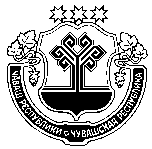 Чувашская РеспубликаАдминистрацияМариинско-Посадскогомуниципального округа П О С Т А Н О В Л Е Н И Е 28.02.2023 № 191г. Мариинский ПосадN п/пВид информационных материаловОтветственный за представление материаловРегламент обновления материалов1Нормативные правовые акты Российской Федерации, нормативные правовые акты Чувашской Республики, относящиеся к сфере деятельности Администрации Мариинско-Посадского муниципального округа в Чувашской Республике (далее - Администрация).Начальник отдела правого обеспечения Администрации,Ведущий специалист-эксперт отдела организационно-контрольной работы АдминистрацииПри внесении изменений2Акты (устав, постановления, иные акты Администрации) муниципального образования, имеющие нормативный характер.Начальник отдела правого обеспечения Администрации,Ведущий специалист-эксперт отдела организационно-контрольной работы АдминистрацииПри внесении изменений3Сведения о полномочиях, задачах и функциях Администрации, телефоны и адресные реквизиты (почтовый адрес, адрес электронной почты и др.) Администрации, его структурных подразделений и подведомственных ему организаций.Руководители структурных подразделений Администрации. Управляющий делами Администрации.При внесении изменений4Сведения о руководителях Администрации, его структурных подразделениях и подведомственных ему организациях (фамилии, имена, отчества и, по согласованию с указанными лицами, биографические данные, иные сведения).Управляющий делами Администрации. При внесении изменений5Порядок взаимодействия Администрации, его структурных подразделений и подведомственных ему организаций с гражданами и хозяйствующими субъектами по реализации задач и функций, определенных законодательством Российской Федерации и законодательством Чувашской Республики (с описанием регламента взаимодействия, порядка оказания услуг и форм соответствующих документов).Руководители структурных подразделений Администрации.При внесении изменений6Сведения о деятельности представительного органа Администрации (состав, план работы, информация о заседаниях и принятых документах).Управляющий делами Администрации.При внесении изменений7Информация о нормотворческой деятельности Администрации.Начальник отдела правого обеспечения Администрации.При внесении изменений8Сведения о мероприятиях, проводимых Администрацией и подведомственных ей организациями (план основных мероприятий на предстоящую неделю, визиты, рабочие поездки, заседания, совещания, встречи, пресс-конференции, массовые мероприятия и т.п.), иная информация о текущей деятельности органа местного самоуправления.Управляющий делами Администрации.Начальник цифрового развития и информационных технологий Администрации.При внесении изменений9Информация о состоянии защиты населения и территорий Мариинско-Посадского муниципального округа Чувашской Республики от чрезвычайных ситуаций и принятых мерах по обеспечению их безопасности, о прогнозируемых и возникших чрезвычайных ситуациях, о приемах и способах защиты от них, а также иная информация, подлежащая доведению Администрацией до сведения граждан и организаций в соответствии с законодательством Российской Федерации и законодательством Чувашской Республики.Отдел мобилизационной подготовки, специальных программ ГО и ЧС Администрации.При внесении изменений10Тексты официальных выступлений и заявлений руководителя и представителей Администрации.Отдел цифрового развития и информационных технологий Администрации.При внесении изменений11Публикации по вопросам, входящим в сферу деятельности Администрации.Руководители структурных подразделений Администрации.При внесении изменений12Сведения о муниципальных программах, реализуемых на территории муниципального образования, а также о выполнении соглашений о взаимодействии и социально-экономическом сотрудничестве между Кабинетом Министров Чувашской Республики и АдминистрациейСектор экономики, промышленности и инвестиционной деятельности Администрации.При внесении изменений13Общие сведения, статистические данные, информационные обзоры и аналитические доклады, исторические сведения и прогнозы социально-экономического развития Мариинско-Посадского муниципального округа на среднесрочный или долгосрочный периоды по следующему кругу вопросов:природа и природные ресурсы;население и демография;история (историческая справка, исторические памятники, известные земляки);экономика (промышленность, сельское хозяйство, строительство, транспорт, связь и информатизация, финансы и кредитно-банковская система, исполнение бюджета муниципального образования, предпринимательство и промыслы, торговля и общественное питание);социальная сфера (здравоохранение, образование, социальная политика, культура, спорт).Руководители структурных подразделений Администрации.При внесении изменений14Фото- и видеоматериалы, отражающие деятельность Администрации.Отдел цифрового развития и информационных технологий АдминистрацииПри внесении изменений15Электронные версии печатных изданий (книг, брошюр и др.), отражающих деятельность Администрации (по согласованию с автором).Отдел цифрового развития и информационных технологий АдминистрацииПри внесении изменений16Порядок и время приема граждан, в том числе представителей организаций, общественных объединений в Администрации, порядок рассмотрения их обращений.Руководители структурных подразделений Администрации.При внесении изменений17Обзоры обращений граждан и организаций в Администрацию, обобщенная информация о результатах рассмотрения таких обращений и принятых мерах.Руководители структурных подразделений Администрации.При внесении изменений18Информация для потенциальных инвесторов и партнеров об Администрации (организации и производимая продукция, инвестиционные проекты, неиспользуемые ресурсы, мониторинг цен на товары и услуги, льготы и иная информация).Сектор экономики, промышленности и инвестиционной деятельности Администрации.При внесении изменений19Сведения о муниципальной службе Администрации, в том числе порядок поступления граждан на муниципальную службу (далее - муниципальная служба), квалификационные требования к кандидатам на замещение вакантных должностей муниципальной службы, перечень вакантных должностей муниципальной службы, условия и результаты конкурсов на их замещение.Отдел организационно-контрольной работы Администрации.При внесении изменений20Перечни информационных систем общего пользования и общедоступных баз данных, находящихся в ведении органа местного самоуправления и подведомственных ему организаций, а также перечни информационных ресурсов и услуг, предоставляемых гражданам и организациям.Отдел цифрового развития и информационных технологий Администрации.При внесении измененийN п/пВид информационных материаловОтветственный за представление материаловРегламент обновления материаловОбщая информация об органах местного самоуправления Мариинско-Посадского муниципального округа Общая информация об органах местного самоуправления Мариинско-Посадского муниципального округа Общая информация об органах местного самоуправления Мариинско-Посадского муниципального округа Общая информация об органах местного самоуправления Мариинско-Посадского муниципального округа 1.1.Структура, почтовые адреса, адреса электронной почты органов местного самоуправления Отдел организационно-контрольной работы АдминистрацииПри внесении изменений1.2.Сведения о полномочиях органов местного самоуправления, задачах и функциях, а также перечень муниципальных правовых актов, определяющих эти полномочия, задачи и функцииНачальник отдела правого обеспечения Администрации, руководители органов местного самоуправления*При внесении изменений1.3.Сведения о руководителях органов местного самоуправления, о депутатах Собрания депутатов Мариинско-Посадского муниципального округа (фамилии, имена, отчества, а также при согласии указанных лиц иные сведения о них) Отдел организационно-контрольной работы Администрации, руководители органов местного самоуправления*При внесении изменений2.Нормативные правовые акты органов местного самоуправления, в том числе о внесение в них изменений и признании их утратившими силу Начальник отдела правого обеспечения Администрации, руководители органов местного самоуправления*еженедельноЧăваш РеспубликинСĕнтĕрвăрри муниципаллă округĕн администрацийĕЙ Ы Ш Ă Н У №Сĕнтĕрвăрри хулиЧувашская РеспубликаАдминистрацияМариинско-Посадскогомуниципального округа П О С Т А Н О В Л Е Н И Е 03.03.2023 № 203г. Мариинский ПосадПериодическое печатное издание «Посадский вестник»Адрес редакции и издателя:429570, г. Мариинский Посад, ул. Николаева, 47E-mail: marpos@cap.ruУчредители – муниципальные образования Мариинско-Посадского районаСтоимость- бесплатноГлавный редактор: Г.Н. ЩербаковаВерстка: И.А. ЛьвоваТираж 30 экз. Формат А3